GOBIERNO CONSTITUCIONAL DEL ESTADO DE PUEBLA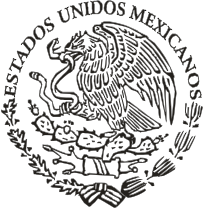 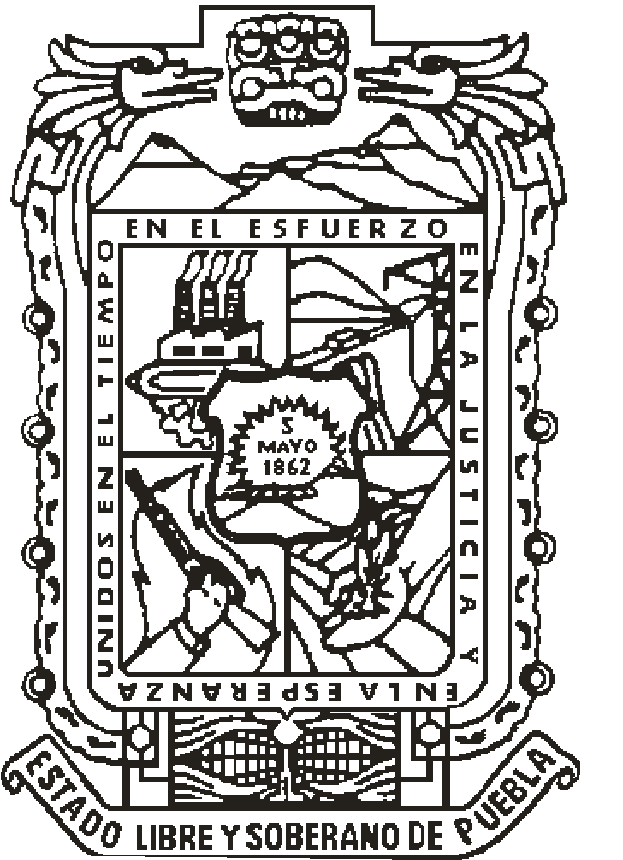 PERIÓDICO	OFICIAL LAS LEYES, DECRETOS Y DEMÁS DISPOSICIONES DE CARÁCTER OFICIAL SON OBLIGATORIAS POR EL SOLO HECHO DE SER PUBLICADAS EN ESTE PERIÓDICOAutorizado como correspondencia de segunda clase por la Dirección de Correos con fecha 22 de noviembre de 1930“CUATRO VECES HEROICA PUEBLA DE ZARAGOZA”MARTES 20 DE DICIEMBRE DE 2016SumarioNÚMERO 14SEGUNDA SECCIÓNGOBIERNO DEL ESTADO PODER LEGISLATIVODECRETO del Honorable Congreso del Estado, por el que expide la LEY DE EGRESOS DEL ESTADO DE PUEBLA, para el Ejercicio Fiscal 2017.2	(Segunda Sección)	Periódico Oficial del Estado de Puebla	Martes 20 de diciembre de 2016GOBIERNO DEL ESTADO PODER LEGISLATIVODECRETO del Honorable Congreso del Estado, por el que expide la LEY DE EGRESOS DEL ESTADO DE PUEBLA, para el Ejercicio Fiscal 2017.Al margen el logotipo oficial del Congreso y una leyenda que dice: H. Congreso del Estado de Puebla. LIX Legislatura.RAFAEL MORENO VALLE ROSAS, Gobernador Constitucional del Estado Libre y Soberano de Puebla, a sus habitantes sabed:Que por la Secretaría del H. Congreso, se me ha remitido el siguiente:EL HONORABLE QUINCUAGÉSIMO NOVENO CONGRESO CONSTITUCIONAL DEL ESTADO LIBRE Y SOBERANO DE PUEBLAQue en sesión Pública Ordinaria de esta fecha, esta Soberanía tuvo a bien aprobar el Dictamen con Minuta de Ley emitido por la Comisión de Presupuesto y Crédito Público, por virtud del cual se expide la Ley de Egresos del Estado de Puebla, para el Ejercicio Fiscal dos mil diecisiete:EXPOSICIÓN DE MOTIVOS1. ECONOMÍA MUNDIALEl comportamiento de la economía global en 2016 ha reflejado una perspectiva de crecimiento endeble, derivado del descenso en los precios de las materias primas, de la producción industrial moderada, la permanencia  de  las  divergencias  en  la  política  monetaria  de  las  economías  avanzadas,  las  tensiones geopolíticas, la desaceleración y reequilibrio de China, así como, la decisión del Reino Unido de separarse de la Unión Europea, eventos que generaron una nueva volatilidad en los mercados de divisas y aumento de la incertidumbre  en  los  mercados,  permitiendo  pronosticar  un  ajuste  a  la  baja  en  0.1  puntos  porcentuales, ubicando el crecimiento mundial en 3.1 por ciento.El informe del Fondo Monetario Internacional (FMI) del mes de octubre de 2016, respecto de las proyecciones de la economía mundial, prevé que la mayoría de las economías desarrolladas mostrarán resultados positivos y que las condiciones financieras continuarán siendo favorables; asimismo, el panorama de las economías de mercados emergentes y en desarrollo muestran heterogeneidad en sus dinámicas de crecimiento, se pronostica que países como Rusia y Brasil se recuperen de la recesión en 2017.La proyección del FMI para 2017 prevé un repunte en el crecimiento de la economía mundial en 3.4 por ciento, sin embargo, existen riesgos que continuarán repercutiendo en la dinámica macroeconómica global como: los ajustes de las políticas fiscal y monetaria de China y sus efectos de contagio en el resto del mundo, la adaptación de los  exportadores  de  materias  primas  a  una  disminución  prolongada  de  los  términos  de  intercambio  y  en consecuencia la caída de los precios de las materias primas, así como, la capacidad ociosa aún considerable en muchas  economías  avanzadas  y  las  tensiones  a  las  que  se  encuentran  sometidas  algunas  de  las  principales economías de mercados emergentes.Martes 20 de diciembre de 2016	Periódico Oficial del Estado de Puebla	(Segunda Sección)	3Expectativas de Crecimiento EconómicoBloque/PaísEconomía MundialEconomías AvanzadasProyecciones2015	2016	20173.2	3.1	3.42.1	1.6	1.8Estados Unidos	2.6	1.6	2.2Japón	0.5	0.5	0.6Reino Unido	2.2	1.8	1.1Zona del Euro2.0	1.7	1.5Alemania	1.5	1.7	1.4Economías Emergentes y en Desarrollo4.0	4.2	4.6China	6.9	6.6	6.2Rusia	-3.7	-0.8	1.1India	7.6	7.6	7.6América Latina y el Caribe0.0	-0.6	1.6Brasil	-3.8	-3.3	0.5México	2.5	2.1	2.3Fuente: Secretaría de Finanzas y Administración del Gobierno del Estado de Puebla con base en el Informe sobre las Perspectivas de la Economía Mundial. Demanda Reprimida: Síntomas y Remedios. Fondo Monetario Internacional, octubre 2016.Con la finalidad de describir el desempeño económico en 2016 y las expectativas en la dinámica de la economía mundial para 2017, se enuncian los principales eventos que han determinado el comportamiento de las economías que impactan en el ámbito nacional y en consecuencia a las finanzas públicas nacionales.1.1 Panorama InternacionalEstados UnidosLa economía estadounidense registra un desempeño débil en el Producto Interno Bruto (PIB), impulsado por el consumo privado que durante el segundo trimestre de 2016 aumentó a una tasa del 4.2 por ciento a tasa anualizada, por las exportaciones que crecieron 1.4 por ciento en el mismo periodo, después de tres trimestres con cifras negativas y el incremento de la tasa de interés, lo que constituye un primer paso hacia una normalización gradual de su política monetaria.No  obstante,  mostró  fragilidad  en  su  desempeño  macroeconómico,  derivado  de  la  disminución  de  la inversión  en  el  sector  energético,  la  incertidumbre  electoral,  los  riesgos  globales  del  referéndum  a  la permanencia del Reino Unido en la Unión Europea, la apreciación del dólar y la orientación de la política fiscal, que se prevé sea expansiva pero sin movimientos bruscos, así como, el aumento gradual de la política monetaria; variables que permiten plantear al FMI una tasa de crecimiento para 2016 del 1.6 por ciento.Para 2017 se pronostica una variación positiva en su crecimiento de 2.2 por ciento, bajo los supuestos de que se reduzcan los impactos del descenso de los precios de la energía y se disipe el efecto de la apreciación del dólar. A mediano plazo, se pronostica que el sector inmobiliario comercial tendrá un buen desempeño para los próximos tres años, sin embargo, el crecimiento se verá frenado por el envejecimiento de la fuerza laboral, situación que se verá amortiguada por la migración desde economías de mercados emergentes.Unión EuropeaEl 23 de junio de 2016 se llevó a cabo en el Reino Unido el voto a favor de la salida del país de la Unión Europea, el referéndum o Brexit por su abreviatura en inglés Britain-Exit, trajo un aumento sustancial en la volatilidad de las divisas e incertidumbre en los mercados, inclusive en el ámbito político.Sin embargo, su efecto ha sido transitorio y no sistémico, en parte por la respuesta de los bancos centrales de mantener la política de reforzar su esquema de estímulos, como lo realizado por el Banco Central Europeo, y por las4	(Segunda Sección)	Periódico Oficial del Estado de Puebla	Martes 20 de diciembre de 2016expectativas que existen en torno al proceso en el que se encuentran los acuerdos comerciales entre la UniónEuropea y el Reino Unido, lo cual, contribuye a reducir las barreras económicas.En este contexto y derivado de la inseguridad económica por parte de los consumidores, así como del sector empresarial y las tensiones bancarias en la zona del euro, se prevé que su actividad económica refleje un crecimiento del 1.7 por ciento para finales de 2016, con una ligera contracción para 2017 de 1.5 por ciento.En el Reino Unido, se prevé un crecimiento moderado, como consecuencia del Brexit que está incidiendo en las decisiones de inversión y contratación de las empresas, así como en las compras de bienes duraderos y vivienda por parte de los consumidores; bajo el supuesto de que las negociaciones post Brexit sean fluidas y que las barreras económicas sean reducidas, se pronostica un crecimiento económico de 1.8 por ciento en 2016 y de 1.1 por ciento para 2017. Por otra parte, para Alemania se proyecta que en 2016 el crecimiento alcanzará un registro de 1.7 por ciento para posteriormente moderarse a 1.4 por ciento en 2017.ChinaRespecto a la segunda economía más grande del mundo, se pronostica un crecimiento moderado a pesar de la política monetaria expansiva que ha inundado el mercado interno de liquidez y facilitado el crédito, con estímulos al sector inmobiliario a través de la rebaja de los impuestos a la compraventa de viviendas y las facilidades para su adquisición. Lo anterior, ha permitido un repunte en el gasto de infraestructura y una expansión del crédito, acompañado por avances constantes en las reformas estructurales y en políticas de estímulos, lo que permite contrarrestar la sobrada capacidad del sector industrial, el alto endeudamiento y su inherente problema demográfico, haciendo que la economía china muestre una tendencia a seguirse debilitando al cierre de 2016 para el que se pronostica un crecimiento del 6.6 por ciento.El cambio de modelo chino, que inició en 2010, apoyado en el crecimiento del consumo interno a través de aumentos salariales, trae consigo la emisión de deuda, burbujas inmobiliarias, reducción de las exportaciones y deflación, situaciones que podrían ser causa del 6.2 por ciento de crecimiento pronosticado para 2017, el más bajo desde 1990.El  comportamiento  de  la  economía  china  es  una  causa  fundamental  del  débil  desempeño  económico mundial,  asimismo,  el  efecto  multiplicador  de  los  flujos  comerciales  entre  ésta  y  América  Latina  se  han replegado en comparación con los observados en la década pasada. Como resultado se redujo la demanda de materias primas, aunado a la caída de los precios de las mismas, afectando a los países exportadores y al crecimiento económico regional.LatinoaméricaLa actividad económica en América Latina y el Caribe se ha visto sensiblemente afectada por la desaceleración del sector manufacturero en China que redujo la demanda de exportaciones provenientes de América del Sur; al mismo tiempo, las constantes disminuciones de los precios de las materias primas se han sumado a la caída acumulada en los términos de intercambio para los países exportadores, el nivel de vulnerabilidad ha aumentado como consecuencia de la mayor volatilidad en los mercados financieros mundiales y las condiciones financieras más restrictivas en la región.Como mecanismo para atenuar la caída de la capacidad productiva en la región, las reformas estructurales de algunos países latinoamericanos han contribuido de manera esencial en este proceso; sin embargo, la política fiscal se ha visto restringida por elevados niveles de endeudamiento y menores ingresos. Al mismo tiempo, existen disyuntivas en materia de política monetaria por las depreciaciones elevadas y persistentes que han ejercido una presión a la alza sobre los precios al consumidor y de las expectativas inflacionarias. De esta manera, se estima que en 2016 la economía de la región registre una contracción del 0.6 por ciento y se prevé que para 2017 adquiriera un mayor dinamismo que le permita llegar a una tasa del 1.6 por ciento.Martes 20 de diciembre de 2016	Periódico Oficial del Estado de Puebla	(Segunda Sección)	5Una de las economías de mayor peso en el bloque es Brasil, que para 2016 refleja en términos reales, una considerable depreciación del real brasileño respecto al dólar americano de 48.3 por ciento en comparación con lo registrado en 2014, así como un aumento en la tasa de desempleo de 11.6 puntos porcentuales y en consecuencia, una disminución del ingreso. La actividad económica se contrajo debido a la escasa confianza de las empresas y los consumidores, al elevado nivel de incertidumbre respecto de la política interna, al debilitamiento de los precios de las exportaciones, el endurecimiento de las condiciones financieras y la escasa competitividad. Para 2016, se proyecta un decrecimiento del 3.3 por ciento y un comportamiento secuencial que se tornará gradualmente positivo durante 2017 del 0.5 por ciento.De similar forma, en Venezuela, la crisis acumulada en términos de intercambio de las materias primas continúa siendo grave. Aunado a ello, se extendió la incertidumbre en la demanda interna privada generando pérdidas en el ingreso, distorsiones políticas y desequilibrios fiscales. Tanto las exportaciones como las importaciones han declinado como resultado de las nuevas caídas de los precios del petróleo, la capacidad productiva se ha desplomado como consecuencia de la falta de bienes intermedios, de los controles de precios, regulaciones y controles administrativos generalizados. Según el FMI, el PIB se reducirá en -10.0 puntos porcentuales para 2016, reducción estimulada por la monetización del enorme déficit fiscal, la escasez de bienes esenciales y la inflación que se espera supere el 500 por ciento; para 2017 el Fondo prevé otra contracción de -4.5 por ciento.En Argentina, la depreciación del tipo de cambio, tras la eliminación de las restricciones al mercado cambiario y el alza de las tarifas de los servicios públicos ha acelerado la inflación y perjudicado el consumo privado; las perspectivas continúan a la baja, dado el entorno externo poco favorable y los desafíos internos, en particular, el riesgo de que las presiones inflacionarias sostenidas pudieran exigir una mayor contracción de la política monetaria con el fin de alcanzar la meta inflacionaria. De acuerdo a las últimas proyecciones, el PIB real registrará saldo negativo para 2016 de -1.8 por ciento, sin embargo para 2017 se espera que el crecimiento se afiance en 2.7 por ciento como consecuencia de la moderación de la inflación y la postura monetaria y fiscal más propicia.JapónEl entorno desfavorable existente en el exterior, la volatilidad en los mercados de divisas y la ejecución del Brexit, han provocado que la divisa japonesa manifieste constantes presiones alcistas y en consecuencia que los inversionistas se refugien en el yen, perjudicando a la economía asiática, principalmente al sector exportador, ya que reduce sus ingresos al repatriarlos y hace a las empresas japonesas menos competitivas en el exterior.La economía nipona continúa implementando medidas fiscales expansivas y postergando para abril de 2017, el incremento del impuesto sobre el consumo que pasará del actual 8 por ciento al 10 por ciento. Lo anterior, como mecanismo para evitar frenar la recuperación de su economía; por otra parte, su crecimiento se estancó a consecuencia de la reducción en las exportaciones de bienes y servicios en -9.5 y -0.2 por ciento respectivamente y por la disminución del gasto de capital, en contraste, el consumo privado que representa casi el 60.0 por ciento del PIB, continúa creciendo pero desacelerándose desde el primer trimestre de 2016. Por lo anterior el FMI pronostica que este año cierre con una tasa de crecimiento del 0.5 por ciento y para 2017 alcance un crecimiento del 0.6 por ciento.IndiaLas economías emergentes y en desarrollo de Asia, revelan una dinámica más alentadora para este año; tal es el caso de la India donde la actividad económica se muestra, en términos del FMI, vigorosa, derivado de los beneficios de las reformas estructurales como: la implementación de un régimen fiscal favorable a los inversores, el impuesto sobre bienes y servicios, los subsidios para aumentar el gasto en desarrollo, el incremento en el techo de la Inversión Extranjera Directa, la legislación laboral y la política monetaria del Banco Central, que ha rebajado los tipos de interés del 8.0 al 6.8 por ciento. La perspectiva de crecimiento para 2016 y 2017 en este país será del 7.6 por ciento, de acuerdo al pronóstico del FMI.6	(Segunda Sección)	Periódico Oficial del Estado de Puebla	Martes 20 de diciembre de 20162. ECONOMÍA MEXICANALa tendencia de crecimiento para la economía mexicana se pronostica positiva pero con limitaciones que le impondrán los impactos del sector externo; internamente la demanda agregada y el sector servicios siguen creciendo de manera consistente, lo que se observa en variables como el consumo privado y en consecuencia un mejor desempeño del comercio.A finales de agosto de 2016, la Secretaría de Hacienda y Crédito Público (SHCP) informó que tomando en consideración el entorno externo adverso, la disminución en la producción del petróleo y la producción industrial de Estados Unidos, se estima un crecimiento para 2016 en un rango de 2.0 a 2.6 por ciento.El pronóstico del FMI para México, proyecta que el crecimiento será de 2.1 por ciento en 2016, al observar un menor dinamismo de la actividad económica derivado de las exportaciones registradas en el primer semestre del año, para 2017 prevé que la economía crezca ligeramente a 2.3 por ciento en la medida en que la demanda externa repunte y a mediano plazo proyecta un 2.9 por ciento, una vez que se consoliden las reformas estructurales.2.1 Evolución de las Principales Variables EconómicasCrecimiento EconómicoEl Indicador Global de la Actividad Económica (IGAE), que permite conocer y dar seguimiento a la evolución del sector real de la economía en el corto plazo, reflejó una contracción mensual en agosto de 2016 del -0.1 por ciento en relación a julio de ese mismo año. Respecto sus componentes, la actividad primaria reportó una dinámica de crecimiento positiva del 10.2 por ciento; las actividades secundarias mostraron una contracción del -0.4 por ciento, dentro de las cuales las Industrias Manufactureras crecieron en un 0.2 por ciento; el sector terciario, se mantuvo en el mismo nivel.La información anualizada al mes de agosto de 2016 para ese mismo Indicador, reportó un crecimiento del 1.5 por ciento, tanto el sector Primario y el Terciario crecieron en un 8.8 y 2.8 por ciento respectivamente, las actividades secundarias reflejaron una contracción del -0.8 por ciento en comparación con lo reportado en agosto de 2015.Indicador Global de la Actividad Económica (IGAE), Agosto de 2016Cifras desestacionalizadas por grandes grupos de actividad económicaConceptoVariación % respecto almes previoVariación % respec to aigual mes de 201 5Actividad Económica Global-0.1 	1.5Act iv idad Primaria 	10.2 	8.8Act iv idad S ecundaria 	-0.4 	-0.8Act iv idad Terciaria 	0.0 	2.8La serie desestacionalizada del IGAE se calcula de manera independiente a la de sus componentes. Fuente: Instituto Nacional de Estadística y Geografía (INEGI), noviembre 2016.Sector ExternoEl lento dinamismo del comercio internacional, la contracción de la producción industrial de Estados Unidos y la situación adversa del mercado petrolero han limitado el desempeño de las exportaciones mexicanas, tanto petroleras como no petroleras. La información oportuna de comercio exterior de septiembre de 2016 indica que las exportaciones totales sufrieron una caída de -3.8 por ciento anual, las petroleras se redujeron -28.1 por ciento y las no petroleras -2.1 por ciento anual.Dentro de las exportaciones no petroleras, destacaron por su contracción las extractivas con -11.7 por ciento y las manufactureras con -2.4 por ciento que, internamente, refleja una disminución anual en la comercializaciónMartes 20 de diciembre de 2016	Periódico Oficial del Estado de Puebla	(Segunda Sección)	7automotriz  al  exterior  de  -2.9  por  ciento.  Con  resultados  positivos  se  presentan  las  exportaciones  del  sector agropecuario que tuvieron un crecimiento anual del 11.6 por ciento al finalizar septiembre.El monto acumulado por concepto de importaciones ascendió a 286 mil 102 millones de dólares (mdd), cantidad que significó una reducción anual de -3.1 por ciento, como consecuencia del retroceso del -13.0 por ciento en las importaciones petroleras y del -2.1 por ciento en las no petroleras; respecto a la importación de bienes, el desplome más significativo se vio reflejado en los de consumo con una disminución de -8.1 puntos porcentuales anuales.De acuerdo a las estimaciones de la SHCP, en 2017 las exportaciones no petroleras de México registrarán un repunte respecto a 2016, que se verá reflejada en un mayor dinamismo de la producción de manufacturas y de los servicios más relacionados con el comercio exterior. Por el lado de la demanda agregada, se estima que entre2018 y 2022 las exportaciones de bienes y servicios tengan una expansión anual promedio de 5.6 por ciento.Balanza Comercial de Mercancías de MéxicoSeptiembre de 2016Nota: debido al redondeo, las sumas de los parciales pueden no coincidir con los totales.*Cifras oportunasFuente: Instituto Nacional de Estadística y Geografía (INEGI), noviembre 2016.En materia de Inversión Extrajera Directa (IED), los capitales internacionales continuaron fluyendo hacia los mercados emergentes y en vías de desarrollo, a pesar del entorno de inestabilidad internacional; para el caso de México, el total acumulado de la IED de enero a junio de 2016 ascendió a 14 mil 385 mdd, cantidad 4.6 por ciento mayor a lo reportado en el mismo periodo de 2015; los flujos de inversión provinieron principalmente de Estados Unidos, Israel, España, Alemania, Canadá y Japón.La industria manufacturera se benefició con la entrada de 8 mil 969.6 mdd, lo que representa el 62.3 por ciento del total de la IED, seguido de Sectores como la Construcción, Servicios Inmobiliarios, Profesionales, Educativos, de Salud y Esparcimiento, que en conjunto captaron 1 mil 782.3 mdd con una participación de 12.4 por ciento; hacia los servicios financieros se canalizaron 1 mil 649.1 mdd que representó el 11.5 por ciento del total de la IED. El restante 13.8 por ciento se captó a través de los Sectores de Servicios de Transportes, Correos y Almacenamiento con 742.8 mdd, por su parte el Sector Minero se favoreció con 631.5 mdd y el Comercio interno con 609.7 mdd.8	(Segunda Sección)	Periódico Oficial del Estado de Puebla	Martes 20 de diciembre de 2016Distribución Sectorial de la Inversión Extranjera Directa (IED) Enero-Junio de 2016(Millones de dólares)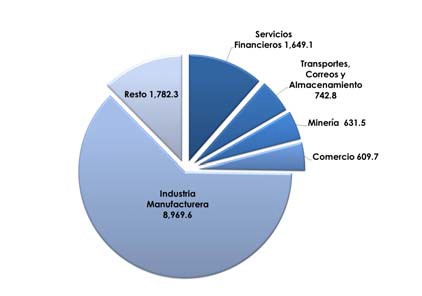 Fuente: Elaboración de la Secretaría de Finanzas y Administración del Gobierno del Estado de Puebla con datos de la Secretaría de Economía Federal, 2016.En el mercado cambiario, durante el tercer trimestre de 2016 continuaron observándose condiciones de alta volatilidad, el tipo de cambio se cotizó en 19.84 pesos por dólar (ppd) lo que representó una depreciación frente a la moneda estadounidense de 5.6 por ciento respecto al cierre del segundo trimestre que reflejó una paridad de 18.46 ppd, además, ese comportamiento de volatilidad se tradujo en un amplio rango de operación del peso mexicano, lo que provocó que el dólar libre se ofreciera hasta en 19.92 pesos en las instituciones bancarias.La depreciación de la moneda nacional observada desde finales del segundo trimestre responde a diversos factores, entre los que destacan: la incertidumbre acerca de los resultados del proceso electoral de Estados Unidos, así como de los efectos que ello podría tener sobre el desempeño económico de México, la percepción de un menor estímulo monetario por parte de la Reserva Federal y el uso de la divisa estadounidense como vehículo de cobertura de posiciones en otros activos. Por otra parte, las preocupaciones respecto al deterioro de la situación de las finanzas públicas del país, motivaron un cambio en la perspectiva crediticia de la deuda soberana mexicana de estable a negativa por parte de la agencia calificadora Standard & Poor‘s.Tipo de Cambio Peso-Dólar Enero 2011 – Octubre 2016 (Pesos por dólar)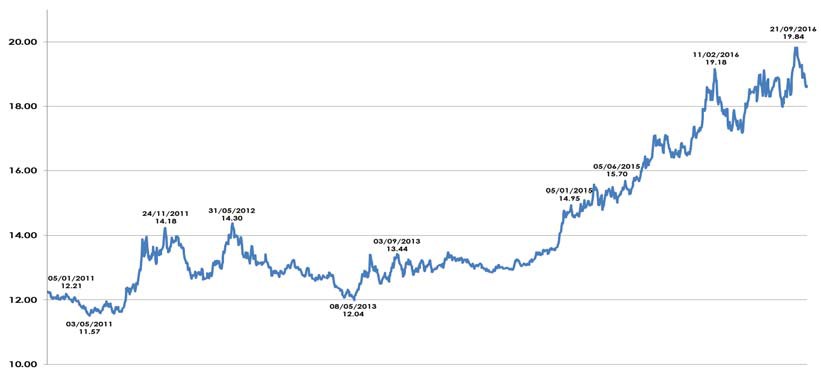 Fuente: Elaboración de la Secretaría de Finanzas y Administración del Gobierno del Estado de Puebla con datos del Banco de México, 2016.Los impactos por la devaluación del tipo de cambio, repercutieron en un moderado dinamismo de la producción industrial nacional, en virtud de que México compra a Estados Unidos la mayoría de los insumos necesarios para las manufacturas mexicanas.Martes 20 de diciembre de 2016	Periódico Oficial del Estado de Puebla	(Segunda Sección)	9Respecto a los ingresos acumulados por remesas familiares, México se ubica como el cuarto país a nivel mundial, superado por India, China y Filipinas, de enero a septiembre de 2016, éstas ascendieron a 20 mil 46 mdd, lo que representa un 7.7 por ciento mayor a lo reportado en el mismo periodo de 2015; durante el mes de septiembre los envíos de dinero que hicieron los migrantes a sus connacionales ascendieron a 2 mil 378 mdd; los ingresos  por  remesas  en  el  tercer  trimestre  de  2016  fueron  captados  principalmente  por  las  entidades  de Michoacán, Jalisco, Guanajuato, Estado de México, Ciudad de México y Puebla, que en conjunto recibieron el44.5 por ciento del total nacional.Considerando la tendencia reciente del crecimiento de las remesas, el registro del tercer trimestre de 2016 y la evolución de las variables macroeconómicas de Estados Unidos como el crecimiento del PIB y el empleo, las previsiones indican que las remesas familiares a México podrían alcanzar un nivel acumulado de 26 mil mdd al final del año y para 2017 se pronostica que crecerán en 5.6 por ciento.InflaciónLa meta inflacionaria del 3.0 por ciento prácticamente se cumplió al ubicarse en 3.06 por ciento a octubre de 2016, este comportamiento favorable se registró a pesar de la depreciación del tipo de cambio que presionó al alza los precios de las mercancías, especialmente en el costo de los alimentos. De acuerdo con los datos reportados por el Banco de México, la tasa de inflación mensual interanual de octubre fue mayor a la registrada en el mismo periodo de 2015 que se situó en 2.48 por ciento.Inflación Mensual Interanual Enero 2011-Octubre 2016 (Porcentaje)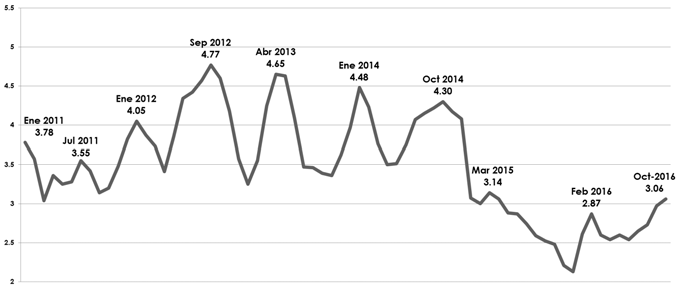 Fuente: Elaboración de la Secretaría de Finanzas y Administración del Gobierno del Estado de Puebla con datos del Banco de México,2016.Los componentes de la inflación registraron un comportamiento particular; por una parte la inflación subyacente anual, aquella que se obtiene de eliminar del Índice Nacional de Precios al Consumidor (INPC), los precios de los bienes agropecuarios, energéticos y las tarifas autorizadas por el gobierno, y que sirve de base para tomar decisiones de política monetaria, pasó de 2.64 a 3.10 por ciento de enero a octubre de 2016, derivado del incremento en los alimentos procesados, mercancías no alimenticias y vivienda; la no subyacente tuvo un comportamiento ascendente de 2.52 a 2.95 por ciento en el mismo periodo.El Banco Central reaccionó rápidamente frente a la depreciación del tipo de cambio generada por la volatilidad alrededor del Brexit, lo que evitó sus efectos en la tasa de inflación. De igual manera, la inflación se mantiene estable como resultado de las reformas económicas puestas en marcha, en particular la de telecomunicaciones que incentivó la competencia en el sector y redujo los precios de los servicios; en el mediano plazo se espera que Banxico sincronice los futuros aumentos de los tipos de interés con los de la Reserva Federal, para minimizar episodios adicionales de volatilidad en los mercados.10	(Segunda Sección)	Periódico Oficial del Estado de Puebla	Martes 20 de diciembre de 2016EmpleoRespecto a la Población Económicamente Activa (PEA), que en México corresponde a la fuerza laboral efectiva de 15 años de edad y más que están laborando o buscando trabajo, en el segundo trimestre de 2016 ascendió a53 millones 539 mil 565 personas, mismas que representan el 59.6 por ciento de la población en edad de trabajar. La tasa de desocupación para ese mismo periodo, fue del 3.9 por ciento de la PEA, tasa menor a la del mismo trimestre de 2015 que fue de 4.3 por ciento, la cual representa, 181 mil 658 personas menos respecto a 2015.Datos adicionales que confirman la evolución del empleo, son los aportados por el Instituto Mexicano delSeguro Social (IMSS), para septiembre de 2016, informó el número de trabajadores afiliados que se ubicó en18 millones 626 mil 402 personas, cifra que representa un crecimiento anual de 717 mil 413 plazas; es decir, 4.0 por ciento mayor en relación al dato reportado a septiembre de 2015 con 17 millones 908 mil 989 asegurados.Población según su Condición de Actividad Segundo Trimestre 2015-2016 (Personas)VariaciónIndicador2015 	2016 	Difer enciasEstructura %2015Estructura %2016Población de 15 años y más88,192,253 	89,775,051 	1 ,582,798 	100.0 	100.0Fuente: Instituto Nacional de Estadística y Geografía (INEGI), 2015-2016.Expectativas MacroeconómicasCon  base  en  las  proyecciones  de  la  SHCP,  respecto  al  ámbito  de  las  finanzas  públicas  se  describen  las principales variables del marco macroeconómico que prevalecerá para el Ejercicio Fiscal 2017:Perspectivas Macroeconómicas para MéxicoFuente: Secretaría de Finanzas y Administración del Gobierno del Estado de Puebla con base a los Criterios de Política Económica para el Paquete Económico, SHCP, 2017.De acuerdo al análisis de la autoridad fiscal, se pronosticó que derivado de la elevada volatilidad resultante de la reducción de las expectativas de crecimiento de las economías avanzadas, la discrepancia de las políticas monetarias entre las economías desarrolladas, las tensiones geopolíticas en Medio Oriente y Sudamérica y las consecuencias graduales del Brexit, la cifra de crecimiento de México para 2016 se redujo en un rango de 2.0 a 2.6 por ciento.En resumen, se espera que el marco macroeconómico para 2017 refleje un comportamiento mixto en las principales variables económicas, es decir, que la inflación no registre un dato superior a la meta de 3.0 puntos porcentuales, el tipo de cambio no rebase los 18.20 ppd, que los requerimientos financieros del sector público se ubiquen en 3.0 por ciento, que la mezcla mexicana llegue a los 42 dólares por barril (dpb) y que Estados Unidos continúe con un crecimiento que le permita alcanzar el 2.2 por ciento.Martes 20 de diciembre de 2016	Periódico Oficial del Estado de Puebla	(Segunda Sección)	11Por otro lado, en el marco del nuevo proceso para integrar el Presupuesto de Egresos de la Federación 2017, en el cual se adhiere la etapa de transparencia, la administración pública federal registró cambios en su marco legal con el objetivo de transparentar el ejercicio de los recursos y fomentar la rendición de cuentas; lo anterior, a través de los ajustes en las Leyes de Coordinación Fiscal, General de Deuda Pública y General de Contabilidad Gubernamental, así como, la expedición de la Ley General de Transparencia y Acceso a la Información Pública y la Ley de Disciplina Financiera de las Entidades Federativas y los Municipios (LDF), la Ley General del Sistema Nacional Anticorrupción y la Ley de Fiscalización y Rendición de Cuentas de la Federación expedidas durante 2016, cuyas disposiciones entrarán en vigor de conformidad con lo establecido en sus artículos transitorios.2.2 Política Económica y Finanzas PúblicasPolítica MonetariaDurante el segundo trimestre de 2016, la conducción de la política monetaria continuó enfrentando un entorno complejo. Si bien la información de la que disponía el Banco Central sugería un escenario para la inflación en el corto y mediano plazo congruente con la meta permanente de 3.0 por ciento y no se percibían presiones sobre los precios provenientes de la demanda agregada, a medida que transcurrió el periodo de referencia, las condiciones externas se fueron deteriorando de manera importante, situación que, dadas sus repercusiones sobre la dinámica del tipo de cambio, se tradujo en un desanclaje de las expectativas de inflación y como consecuencia, el riesgo de un incremento generalizado de los precios.Derivado de la depreciación observada en el tipo de cambio frente al dólar, la decisión de la Reserva Federal de Estados Unidos de mantener sin cambios su tasa de interés de política monetaria y la especulación sobre las consecuencias del Brexit, los miembros de la Junta de Gobierno del Banco de México (Banxico) ubicaron la tasa de interés objetivo en 4.75 por ciento al 13 de octubre de 2016, misma que busca contrarrestar las presiones inflacionarias y mantener ancladas las expectativas de inflación.En congruencia con las disposiciones de Banxico, la SHCP anunció la venta de títulos gubernamentales en directo a personas físicas a través de los Certificados de la Tesorería (CETES) a 28 días a una tasa de rendimiento de4.67 por ciento al 18 de octubre de 2016; la tasa nominal para 2017 se estima en 5.3 por ciento.Ingresos PetrolerosDe acuerdo al reporte de resultados del segundo trimestre de 2016 de Petróleos Mexicanos, la producción total de hidrocarburos, que agrupa al petróleo crudo y los hidrocarburos condensados, del 01 de abril al 30 de junio de 2016 alcanzó 3.1 millones de barriles de petróleo crudo equivalente diarios, con respecto al mismo periodo de 2015 la producción disminuyó un 3.4 por ciento, las ventas totales sumaron 255 mil 709 millones de pesos (mdp) que reflejó un descenso del 17.2 por ciento.El precio promedio de la mezcla mexicana de exportación pasó de 52.92 a 36.69 dpb lo que representa una disminución del 30.7 por ciento, el rendimiento neto sumó una pérdida de 83 mil 466 mdp, lo que implica un incremento del 1.4 por ciento en las pérdidas acumuladas respecto al segundo trimestre de 2015.La producción de petróleo crudo del 01 de abril al 30 de junio promedió 2 millones 176 mil barriles por día,2.2 por ciento inferior al promedio del segundo trimestre de 2015, principalmente como resultado de una reducción de 6.0 por ciento en la producción de crudo pesado.Durante el periodo de análisis, se obtuvo un volumen de exportaciones del crudo de 5.9 por ciento mayor que lo reportado en el mismo trimestre del año anterior, los petroquímicos tuvieron una caída abrupta del 34.0 por ciento; las importaciones por su parte, registraron incrementos considerables en el gas seco y los petroquímicos con un 37.6 y 56.7 por ciento, respectivamente.12	(Segunda Sección)	Periódico Oficial del Estado de Puebla	Martes 20 de diciembre de 2016Política FiscalLa autoridad hacendaria prevé que a pesar de la dinámica interna derivada del aumento en el consumo privado y las ventas totales registradas de enero a mayo del presente Ejercicio Fiscal, el país afrontará factores como: disminución en la plataforma de petróleo, debilidad del crecimiento de Estados Unidos y moderado dinamismo de su industria manufacturera.De igual manera, según el Reporte Monitor Fiscal del FMI, las condiciones financieras más ajustadas y volátiles a nivel mundial podrían incrementar considerablemente el costo de los intereses de la deuda en un momento en que las necesidades de financiamiento bruto están en aumento.Ante tal escenario de restricción fiscal que ha prevalecido desde el inicio de 2016, el Gobierno Federal anunció en febrero el primer ajuste preventivo al gasto de 2016, por un equivalente a 132.3 mil mdp en el marco del deterioro económico global. El segundo ajuste preventivo, anunciado en junio, fue de 31 mil 714 mdp adicionales, en el marco de la salida del Reino Unido de la Unión Europea. Aunado a los recortes previos y de acuerdo a los Criterios Generales de Política Económica, para 2017 se requerirá otra reducción de 175 mil 100 mdp, a fin de alcanzar la meta de déficit fiscal proyectado.3. PUEBLA Y SU ESCENARIO ECONÓMICO3.1 Perspectivas Económicas para PueblaCon escenarios económicos complejos a nivel internacional y nacional, en los últimos cinco años de la administración actual, el Gobierno Estatal ha implementado mecanismos locales para potenciar el crecimiento de las siete regiones socioeconómicas de la entidad, a través de la promoción del Estado para atraer inversión, del fomento al entorno laboral favorable y la edificación sin precedentes de infraestructura de comunicaciones y servicios urbanos, acciones que proyectan al Estado con un crecimiento potencial que se consolidará en el mediano y largo plazo.El dinamismo económico de la entidad, la captación histórica de IED, la consolidación de proyectos estratégicos, el impulso al turismo y al campo, la recepción de remesas y el control de variables macroeconómicas como la inflación y el empleo, han posicionado al Estado como un referente a nivel nacional e internacional; situación que se refleja en la tasa de crecimiento anualizada del Producto Interno Bruto Estatal (PIBE) del 3.0 por ciento, que se mantuvo en el periodo 2011-2015 y que se prevé sostener en los próximos cinco años.Inversión ExtranjeraA partir de 2011, la administración estatal implementó políticas públicas orientadas a generar las condiciones adecuadas y necesarias para la atracción de inversiones productivas y con ello generar empleos que permitieran mejorar la calidad de vida y bienestar de la ciudadanía.La modernización del entorno de negocios, la estabilidad laboral, política, económica, social y las gestiones para hacer del Estado de Puebla una entidad atractiva para la inversión, fueron el marco propicio para captar en los últimos seis años 4 mil 618.1 mdd por concepto de IED, cifra sin precedente en el Estado, ya que es el mayor monto de IED recibido en un sexenio desde que se mide este indicador por parte de la Secretaría de Economía.Martes 20 de diciembre de 2016	Periódico Oficial del Estado de Puebla	(Segunda Sección)	13Inversión Extranjera Directa (IED) de Puebla, 1999-2016 (Millones de dólares)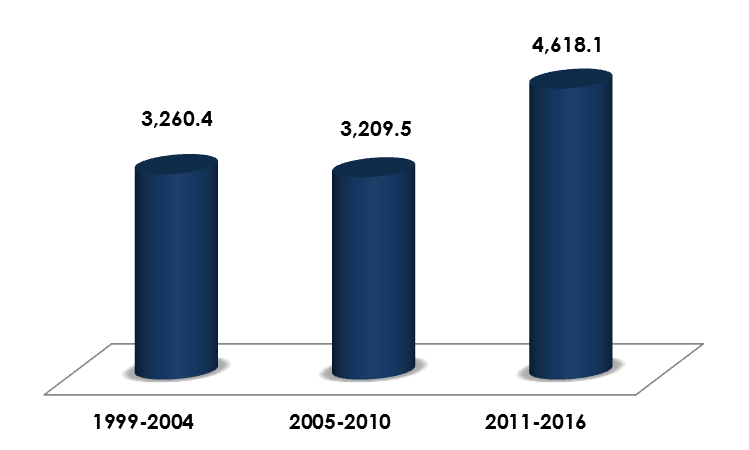 Fuente: Elaboración de la Secretaría de Finanzas y Administración del Gobierno del Estado de Puebla con datos de la Secretaría de Economía, 1999-2016.Con este enfoque, la estrategia económica del Gobierno Estatal continuará enfatizando sus acciones de construir infraestructura de comunicación, educación, salud y sistemas de seguridad, para atraer inversiones en sectores e industrias que permitieran explotar la capacidad instalada y las ventajas competitivas del Estado; y continuar posicionando a Puebla como un importante destino de inversión; cuyos resultados palpables se enuncian a través de los siguientes proyectos de expansión productiva:• El 30 de septiembre de 2016, fue inaugurada formalmente la planta automotriz Audi, con una inversión de1 mil 300 mdd para producir 150 mil unidades de la camioneta Q5, que generará 19 mil 800 empleos directos e indirectos.• Se construyeron tres parques industriales: JIS Park, Finsa II y Vesta Park Puebla, con los cuales se aumentó a174.8 hectáreas la oferta de suelo industrial en el Estado.• La firma alemana Volkswagen realizó nuevas inversiones para la producción del Golf 7 por 700 mdd y para la camioneta Tiguan por 1 mil mdd.• Huff de México, empresa especializada en el desarrollo y fabricación de sistemas CASIM (Car Access, Security and Immobilization), anunció la ampliación de su planta en el municipio de Coronango, con una inversión de 663 mdp y la generación de 600 empleos.• La marca española VIZA Auto México, anunció la instalación de una planta de estructuras para asientos con una inversión de 280 mdp, donde ofrecerá 100 nuevos empleos a los municipios cercanos a Huejotzingo.• En el sector agroindustrial, Granjas Carroll inició un programa de expansión con una inversión de 550 mdd, generando 89 empleos directos y 270 indirectos permanentes para la región de Ciudad Serdán, vinculados a actividades del campo y la agroindustria.• La empresa Mexicana de Industrias y Marcas puso en marcha su nueva planta de envasado de productos lácteos con una inversión de 320 mdp generando 420 nuevos empleos.• Iberdrola instaló el Primer Parque Eólico del Estado en el municipio de Esperanza con una inversión de 132 mdd, para la colocación de 33 aerogeneradores con una capacidad de generación de energía de 66 megawatts, lo que permitirá que el sector empresarial obtenga ahorros significativos en consumo de energía eléctrica.• La empresa Cementos y Concretos Nacionales de Oriente-CYCNA de Oriente invirtió 300 mdd en su segunda línea de producción en Palmar de Bravo, inversión que generó 564 empleos permanentes, su operación prospecta una producción de 2.7 millones de toneladas anuales.14	(Segunda Sección)	Periódico Oficial del Estado de Puebla	Martes 20 de diciembre de 2016Sector TurísticoUno de los sectores fundamentales para detonar el desarrollo del Estado en cada una de sus regiones, es el turístico, principalmente por el impacto positivo que ha tenido en el interior del Estado a partir de la incorporación de nueve municipios al Programa de Pueblos Mágicos, en 2011 Zacatlán obtuvo el distintivo, los municipios de San Pedro Cholula, San Andrés Cholula, Xicotepec de Juárez, Chignahuapan, Pahuatlán y Tlatlauquitepec lo obtuvieron en 2012, finalmente Atlixco y Huauchinango recibieron la denominación en 2015; lo que coloca a Puebla como el Estado con el mayor número de municipios incluidos en el Programa, lugar que hasta 2016 comparte con el Estado de México.De 2011 a 2015 el Estado de Puebla ha recibido a más de 11 millones 684 mil turistas nacionales y extranjeros, de los cuales el 74.1 por ciento ha visitado al menos uno de los nueve Pueblos Mágicos poblanos.Derrama Económica de la Actividad Hotelera2011-20151,829´799,335 (Pesos)908´046,0781,289´514,5301,598´011,18474.8% Pueblos Mágicos1,820´600,442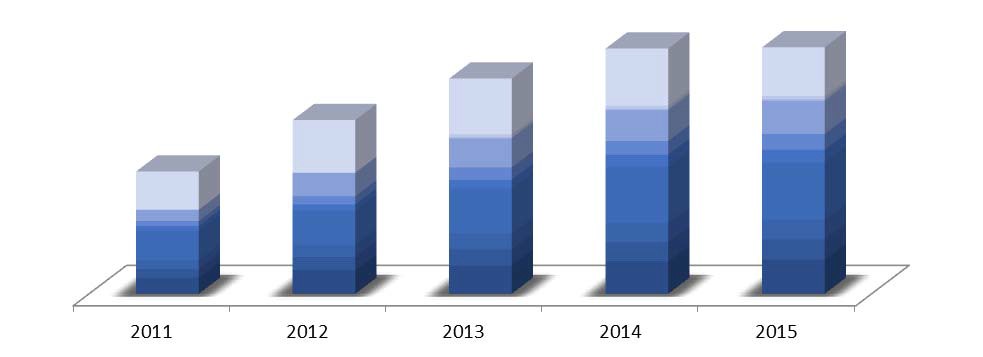 Fuente: Elaboración de la Secretaría de Finanzas y Administración del Gobierno del Estado de Puebla con datos delSistema Nacional de la Información Estadística del Sector Turismo de México–Datatur, 2011-2015.De acuerdo con los resultados del Sistema Nacional de la Información Estadística del Sector Turismo de México, la derrama económica de 2016 respecto a 2011 se ha duplicado, como consecuencia del comportamiento positivo de la actividad hotelera, que en suma, de 2011 a 2015 la derrama económica en todo el Estado asciende a7 mil 446 mdp, de este monto el 74.8 por ciento corresponde a lo generado en los Pueblos Mágicos.Con una ocupación hotelera promedio del 65.0 por ciento en los últimos tres años, Puebla se ha consolidado como el primer destino turístico en la categoría de Ciudades al Interior del País de acuerdo a lo reportado en el Sistema Nacional de la Información Estadística del Sector Turismo de México, razón por la que en el Presupuesto de Egresos para el Ejercicio Fiscal 2017 figura como prioridad de gasto.Sector AgropecuarioCon el propósito de reactivar la producción del campo poblano, se continuarán destinando recursos a programas que han generado resultados destacados, tales como los que a continuación se enuncian:• Proyecto Estratégico para la Seguridad Alimentaria (PESA), el cual ha beneficiado a 12 mil familias en zonas de alta y muy alta marginación con apoyos de infraestructura productiva, autoproducción de alimentos y generación de excedentes agrícolas y pecuarios, con una inversión de más de 989 mdp.Martes 20 de diciembre de 2016	Periódico Oficial del Estado de Puebla	(Segunda Sección)	15• Mecanización de las actividades del campo, estrategia que ha permitido durante el periodo de 2011-2015 entregar6 mil 785 mototractores, para mecanizar 54 mil 600 hectáreas en diversos municipios del interior del Estado.• Programa de Agricultura por Contrato, el cual opera mediante convenios que garantizan la comercialización de los productos agrícolas y que en los últimos 5 años ha generado 70 convenios que formalizaron la compra-venta de683 mil 230 toneladas, beneficiando a productores de manzana, cebada, nopal, tuna, mandarina fremont, sorgo, hierbas medicinales, naranja, nuez de castilla, café cereza, café pergamino, entre otros cultivos.Superficie Asegurada Contra Desastres Naturales2005 a 2010 y 2011 a 2015 (Hectáreas)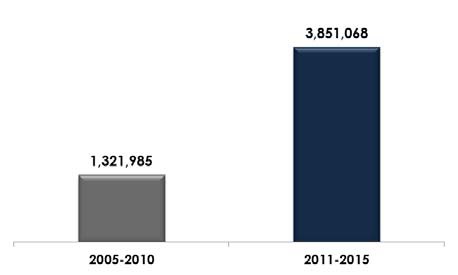 Fuente: Elaboración de la Secretaría de Desarrollo Rural, Sustentabilidad yOrdenamiento Territorial del Gobierno del Estado de Puebla, 2005-2015.• Con el propósito de minimizar los impactos del cambio climático en la economía de los productores, el Gobierno del Estado implementó en estos 5 años la estrategia estatal de aseguramiento de la superficie de cultivos poblanos, como un mecanismo de protección para productores que no cuentan con aseguramiento propio; la suma de superficie asegurada en el periodo de referencia ascendió a 3 millones 851 mil hectáreas, cifra  191.0  por  ciento  más  de  lo  asegurado  en  el  periodo  2005-2010,  para  el  año  2017  se  prevé  el aseguramiento de la superficie total de cultivo.En este Presupuesto, se han asignado recursos para mantener las acciones que incidieron de forma positiva en la producción agropecuaria, permitiendo que en 2015 el Estado de Puebla ocupara el primer lugar por el volumen de producción de cilantro, elote, flor de cempasúchitl, haba, hierbabuena, rábano y tejocote; el segundo lugar en amaranto, chía, chícharo, huevo, litchi y manzanilla; y el tercer lugar en café, carne de caprino y lechuga; lo anterior, en correspondencia con los datos referidos en el Servicio de Información Agroalimentaria y Pesquera del gobierno federal.Migración y RemesasLa  migración  implica  un  fenómeno  con  impactos  económicos,  políticos,  sociales  y  culturales  para  el Estado. De acuerdo con el Censo de Población y Vivienda 2010, 73 mil 458 poblanos radican en el exterior, de ellos el 78.9 por ciento son hombres y el 21.1 por ciento mujeres; del total registrado el 48.4 por ciento tiene entre 15 y 24 años, seguido del grupo de entre 25 y 34 años que representa el 29.7 por ciento. El principal destino de los poblanos migrantes es hacia los Estados Unidos que concentra el 90.9 por ciento y el 9.1 por ciento restante radica en otros países.De acuerdo con datos del Instituto de los Mexicanos en el Exterior (IME), encargado de emitir las Matrículas Consulares de Alta Seguridad, durante el periodo 2011-2014 los poblanos registrados ascienden a 67 mil 90, que representan el 7.0 por ciento del total nacional, ubicando al Estado de Puebla en el quinto lugar por el número de matrículas expedidas en los consulados de México en los Estados Unidos.16	(Segunda Sección)	Periódico Oficial del Estado de Puebla	Martes 20 de diciembre de 2016El IME reporta que Puebla, Atlixco, Izúcar de Matamoros, Huaquechula y San Pedro Cholula son los principales municipios de nacimiento de los migrantes registrados; asimismo, refiere que los estados de California, Nueva York, Nueva Jersey, Illinois y Texas concentran el 74.5 por ciento de poblanos residentes en Estados Unidos.El único efecto favorable de la emigración para las zonas expulsoras son las remesas, que económicamente son registradas en la balanza de pagos como una transferencia de recursos de residentes que viven en el extranjero hacia sus familiares, de acuerdo con datos del Banco de México, de enero de 2011 a septiembre de 2016 las remesas en el Estado de Puebla ascendieron a 8 mil mdd, lo que lo ubica como la quinta entidad receptora de transferencias de recursos extranjeros, antecedido por Michoacán, Guanajuato, Jalisco y el Estado de México.En 2015, las remesas que ingresaron al Estado de Puebla ascendieron a 1 mil 371.27 mdd equivalentes al 4.0 por ciento del PIBE. Dicho caudal de recursos explica en importante medida el dinamismo del consumo privado en la entidad y en consecuencia, el auge del sector comercio y servicios en la economía poblana, por lo que es relevante enunciarlo como un referente de la economía estatal.InflaciónEl ambiente de estabilidad con incentivos a la economía que ha prevalecido desde 2011 en el Estado, genera certeza en los actores económicos y como resultado de ello la tasa de inflación interanual para la Ciudad de Puebla se ha conservado dentro del rango meta de inflación determinada por el Banco Central, lo que le ha permitido a la mayoría de la población mantener una estabilidad en el nivel de precios de los bienes y servicios; al mes de agosto de 2016 el indicador para la Ciudad de Puebla se ubicó en 3.03 puntos porcentuales. Para el año 2017 se estima que la inflación del Estado de Puebla se ubicará por debajo de la meta nacional de inflación.Inflación Interanual de la Ciudad de Puebla Enero 2011-Agosto 2016 (Porcentaje)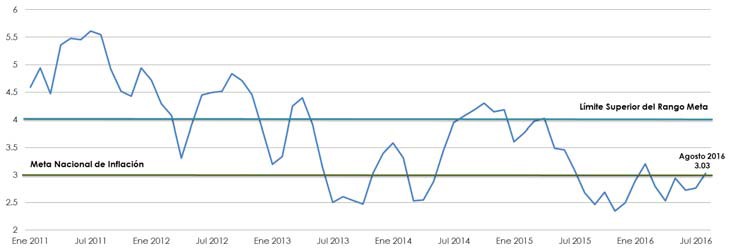 Fuente: Elaboración de la Secretaría de Finanzas y Administración del Gobierno del Estado de Puebla con datos delInstituto Nacional de Estadística y Geografía (INEGI), 2011-2016.Empleo LocalAl segundo trimestre de 2016, la PEA ascendió a 2 millones 697 mil 119 personas equivalente al 59.8 por ciento de la población de 15 años y más que radican en la entidad. Del total de la PEA el 97.1 por ciento se encuentra ocupada como trabajador remunerado, trabajador por cuenta propia, empleador o como trabajador no remunerado. Respecto a las proyecciones para 2017 se prevé que la tasa de desocupación mantendrá una tendencia a la baja con registros inferiores a la tasa nacional.Al principio de la administración estatal, el indicador de la tasa de desempleo se ubicó en 4.25 por ciento. Derivado de las acciones emprendidas para incentivar la inversión en la entidad, a lo largo de la presente gestión el indicador siempre se situó por debajo de la tasa nacional; de acuerdo a lo reportado por el InstitutoMartes 20 de diciembre de 2016	Periódico Oficial del Estado de Puebla	(Segunda Sección)	17Nacional de Estadística y Geografía (INEGI), la tasa de desocupación al tercer trimestre de 2016 se posicionó en 3.20 puntos porcentuales mientras que a nivel nacional éste se ubicó en 4.14 por ciento. Respecto a las expectativas  de  mayor  IED  en  el  Estado,  se  pronostica  que  el  empleo  formal  mantendrá  un  crecimiento constante de al menos 4 por ciento anual.Tasa de Desocupación Enero 2011- Septiembre 2016 (Porcentaje)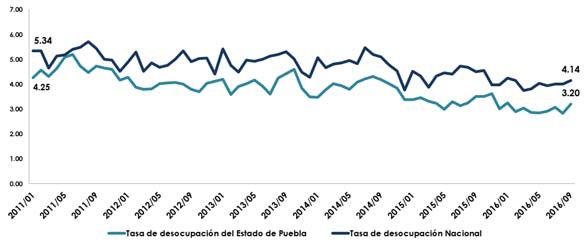 Fuente: Elaboración de la Secretaría de Finanzas y Administración del Gobierno del Estado de Puebla con datos del Instituto Nacional de Estadística y Geografía (INEGI), 2011-2016.En el ámbito laboral, el empleo formal significa una variable positiva para cualquier economía, ya que permite expandir el consumo a partir de la adquisición de bienes y servicios por parte de la clase trabajadora a mediano y largo plazo. Para el caso de Puebla, el número de trabajadores que cuentan con un empleo formal y que a su vez están afiliados al IMSS ha tenido un comportamiento ascendente a partir de 2011, con una tasa de crecimiento promedio anual del 5.3 por ciento, lo que se traduce en más de 100 mil nuevos empleos formales creados durante la actual administración. De enero a septiembre de 2016 en el Estado se han creado 23 mil 988 plazas formales.Trabajadores del Estado de Puebla Asegurados en el IMSS Enero 2010- Septiembre 2016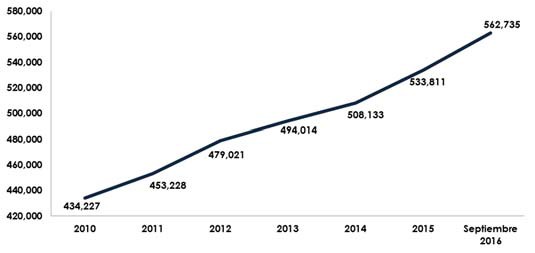 Fuente: Elaboración de la Secretaría de Finanzas y Administración del Gobierno delEstado de Puebla con datos del Instituto Mexicano del Seguro Social, 2010-2016.3.2 Condiciones Hacendarias del Estado de PueblaResultados de Egresos 2011-2016Durante los últimos 5 años, los Egresos devengados del Estado han tenido un comportamiento ascendente, su ritmo de crecimiento promedio anual en el periodo 2011-2016 ha sido del 6.5 por ciento preservando un equilibrio financiero a través de niveles de gasto congruentes con la disponibilidad de los ingresos y mejorando la eficacia y eficiencia del manejo de los recursos.18	(Segunda Sección)	Periódico Oficial del Estado de Puebla	Martes 20 de diciembre de 2016Resultados de Egresos del Estado de Puebla2011- 2016 (Miles de pesos)1/ Para el Ejercicio Fiscal 2011 se considera el momento contable "Comprometido".2/ Para el Ejercicio Fiscal 2016 se presentan cifras correspondientes al cierre del mes de octubre y estimado de los meses de noviembre y diciembre.Nota: La suma de los parciales puede no coincidir con el total debido al redondeo.Fuente: Elaboración de la Secretaría de Finanzas y Administración del Gobierno del Estado de Puebla, 2011-2016.Como resultado de la inestabilidad macroeconómica externa, en el periodo 2014-2015 los egresos totales de la entidad reportaron una contracción del 2.6 por ciento, comportamiento menor al registrado en el periodo 2013-2014 que aumentó en 14.9 por ciento, la contracción es explicada principalmente por los ajustes al Gasto que se realizaron para preservar la capacidad de crecimiento.En cuanto al Gasto Etiquetado que comprende los recursos provenientes de las Aportaciones y los diversos Convenios  establecidos  con  la  Federación,  se  observó  un  crecimiento  anual  promedio  del  2.5  por  ciento destacando que el principal destino de dichos recursos fue la inversión pública, mostrando un crecimiento promedio del 16.7 por ciento anual para el periodo mencionado.Evolución del Gasto Público Devengado2011- 2016 (Miles de pesos)75,024,874.860,603,610.664,783,504.186,183,572.182,899,408.283,985,782.9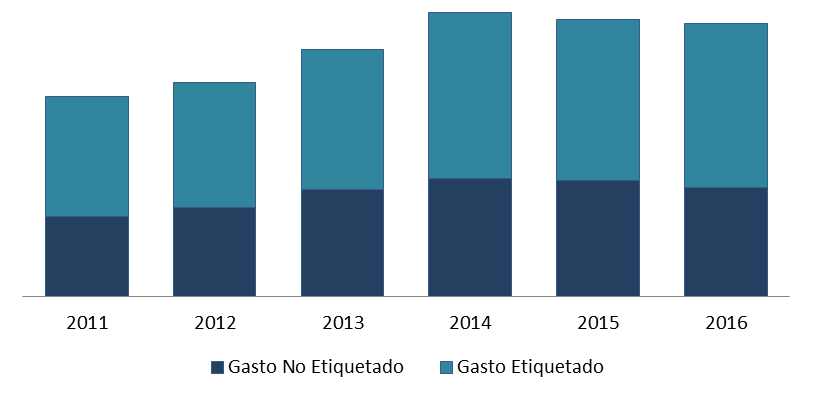 Nota: Para el Ejercicio Fiscal 2011 se considera el momento contable "Comprometido".Para el Ejercicio Fiscal 2016 se presentan cifras correspondientes al cierre del mes de octubre.Fuente: Elaboración de la Secretaría de Finanzas y Administración del Gobierno del Estado de Puebla, 2011-2016.Martes 20 de diciembre de 2016	Periódico Oficial del Estado de Puebla	(Segunda Sección)	19Para el caso de los recursos provenientes de los Ingresos Locales y las Participaciones Federales catalogados en el rubro de Gasto No Etiquetado, estas crecieron a un ritmo promedio anual del 6.4 por ciento donde se observa que a pesar de los acontecimientos que se produjeron en el mercado mundial de petróleo, los recursos destinados a los municipios a través de las Participaciones, crecieron en un promedio anual del 10.6 por ciento para el periodo 2011-2016, dicho incremento se explica principalmente por la incorporación a partir de 2015 del Fondo de Extracción de Hidrocarburos y de la recaudación del Impuesto sobre la Renta.Proyecciones de Egresos 2017-2022La planeación estratégica es un ejercicio fundamental para la administración pública a fin de lograr un buen gobierno. Partiendo de este hecho, la estimación de Egresos del 2017 al 2022 considera un dinamismo positivo del desarrollo  económico  sin  dejar  de  considerar  el  hecho  de  que  el  país  se  encuentra  susceptible  al  entorno internacional volátil e incierto.Atendiendo a lo establecido en el Artículo 5 de la Ley de Disciplina Financiera de las Entidades Federativas y los Municipios, se proyectan los egresos de la entidad para los siguientes cinco años.Proyecciones de Egresos del Estado de Puebla2017-2022 (Miles de pesos)1/ Los importes señalados para este capítulo consideran lo dispuesto por el Artículo 10 fracción I de la Ley de Disciplina Financiera de lasEntidades Federativas y los Municipios.2/ Los importes señalados para este capítulo consideran lo dispuesto por el Artículo Séptimo Transitorio de la Ley de Disciplina Financiera de las Entidades Federativas y los Municipios.Nota: La suma de los parciales puede no coincidir con el total debido al redondeo.* Con base en el Artículo 5 fracción II párrafo segundo de la Ley de Disciplina Financiera de las Entidades Federativas y los Municipios, las proyecciones abarcan un periodo de cinco años en adición al Ejercicio Fiscal en cuestión, las cuales se revisarán y, en su caso, se adecuarán anualmente en los ejercicios subsecuentes.Fuente: Elaboración de la Secretaría de Finanzas y Administración del Gobierno del Estado de Puebla, 2017-2022.20	(Segunda Sección)	Periódico Oficial del Estado de Puebla	Martes 20 de diciembre de 2016Cabe señalar que los datos de esta proyección prevén que en los próximos cinco años prevalezca una tendencia de crecimiento, en el que se atenderán las necesidades que la sociedad demanda, considerando al mismo tiempo los requerimientos que la Ley de Disciplina Financiera de las Entidades Federativas y los Municipios establece.Lo anterior se observa en el capítulo de Servicios Personales, si bien este refleja una tendencia a la alza a lo largo del tiempo explicada por el papel que juegan las compensaciones salariales, en especial las del magisterio; las primas por años de servicio efectivos; estímulos y prestaciones contractuales, no hay que perder de vista que su tendencia se encuentra controlada para los años calculados y lo mismo sucede para los Adeudos de Ejercicios Fiscales Anteriores (ADEFAS) que forman parte del capítulo de Deuda Publica, que a diferencia de Servicios Personales, presentan una variación moderada.Otro de los rubros que cobra importancia es el de Transferencias, Asignaciones, Subsidios y Otras Ayudas. Este explica su comportamiento como parte de la política económica y social desarrollada por el Gobierno del Estado enfocada principalmente a brindar apoyo para el financiamiento de las entidades paraestatales no empresariales y no financieras, proporcionar asignaciones para las instalaciones de enseñanzas y brindar ayudas sociales.Deuda EstatalLa Deuda Pública del Estado se ha comportado de manera descendente, como resultado de la actual política de no contratar deuda y de hacer frente de manea responsable a los compromisos heredados, en ese sentido, al cierre de junio de 2016 la Deuda Directa registró un saldo de 5 mil 570.8 mdp cifra menor en un 4.8 por ciento respecto al importe registrado en junio de 2011 que ascendía a 5 mil 850 mdp.Evolución del Estado de la Deuda Pública DirectaDiciembre 2010 – Junio 2016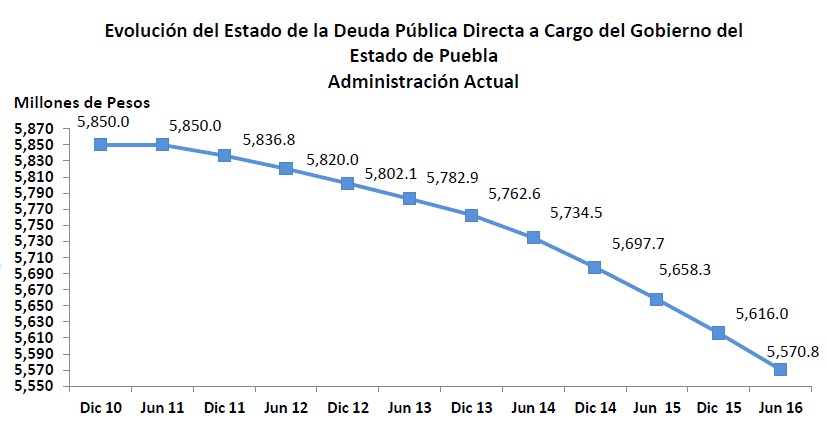 Fuente: Secretaría de Finanzas y Administración del Gobierno del Estado de Puebla.De acuerdo con el reporte de la SHCP, relativo a las Obligaciones Financieras de las entidades federativas al 30 de junio de 2016, la deuda directa estatal como porcentaje de sus ingresos totales representa el 12.7 por ciento, cifra que se encuentra muy por debajo de la media nacional y además de ubicarse entre los diez estados con menor endeudamiento, como consecuencia de la estabilidad de las finanzas durante los últimos 6 años.Martes 20 de diciembre de 2016	Periódico Oficial del Estado de Puebla	(Segunda Sección)	21Obligaciones Financieras Respecto al Ingreso Información a Junio 2016 (Porcentaje)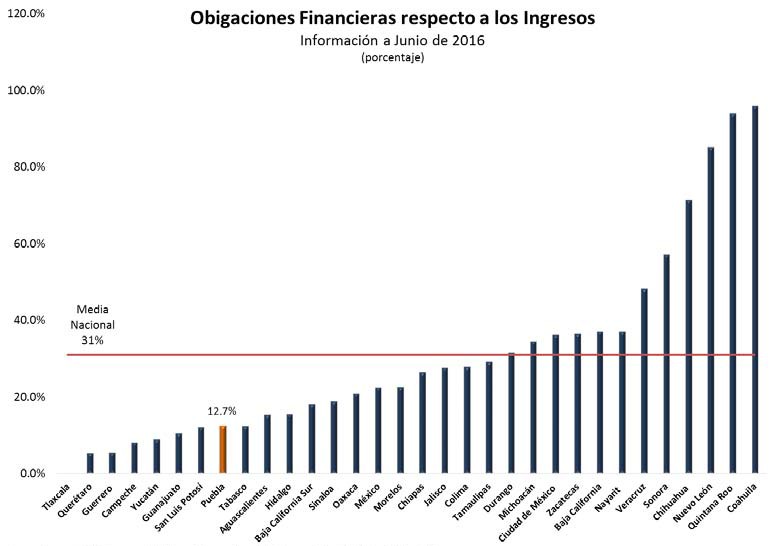 Fuente: Elaboración de la Secretaría de Finanzas y Administración del Gobierno del Estado de Puebla con datos de la Secretaría de Hacienda y Crédito Público (SHCP), 2016.El Indicador referente a la deuda estatal como porcentaje del PIBE se colocó al segundo trimestre de 2016 en 1.4 por ciento, cifra menor en comparación con la deuda heredada de la administración anterior que en 2010 equivalía a 2.3 puntos porcentuales del PIBE.Obligaciones Financieras respecto al Producto Interno Bruto Estatal2010-Junio 2016 (Porcentaje)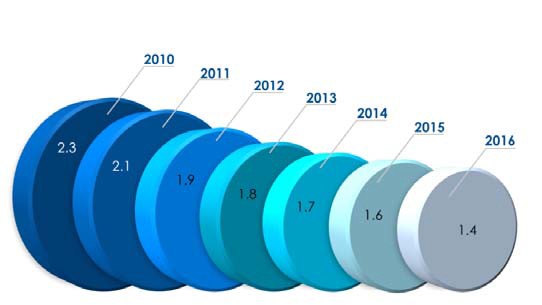 Fuente: Elaboración de la Secretaría de Finanzas y Administración del Gobierno del Estado de Puebla con datos de la Secretaría de Hacienda y Crédito Público (SHCP), 2010-2016.El adecuado manejo de la deuda por parte de la administración estatal de 2011 a 2016, ha sido reconocido por diversas empresas calificadoras de talla internacional como lo son Moody’s y Fitch Ratings; ambas ratificaron su calificación en Aa3.mx y en AA-(mex) respectivamente, ubicando a Puebla como el quinto Estado mejor evaluado en 2016.22	(Segunda Sección)	Periódico Oficial del Estado de Puebla	Martes 20 de diciembre de 2016Se prevé que este comportamiento continúe en los años posteriores, derivado de la puesta en marcha de disposiciones en materia de Disciplina Financiera, las cuales, tienen como finalidad promover finanzas públicas sostenibles, a través del uso responsable de la deuda pública.3.3 Riesgos para las Finanzas PúblicasExiste un conjunto de riesgos para las finanzas públicas del Estado de Puebla, que pueden limitar la efectividad de  las  políticas  públicas  estatales  y  generar  escenarios  en  los  que  se  establezcan  medidas  de  disciplina presupuestaria y austeridad para mantener balances presupuestarios positivos, como:• Contracción de la recaudación federal participable, resultado de las tendencias de bajo crecimiento económico nacional a corto y mediano plazo;• Caída del gasto público federal reasignado al Estado mediante convenios, a causa de los ajustes al déficit primario por parte de la autoridad hacendaria en el país;• Reducción de la recaudación local, como resultado del bajo dinamismo económico en el país que no propicia la ampliación de la base contribuyente;• Mayores recortes presupuestales y cancelación de programas que afecten el impacto de políticas públicas;• Incremento de costos operativos en el Gobierno Estatal por las variaciones en los precios de las materias primas y bienes importados; y• De conformidad con lo establecido en artículo 5 fracción III de la LDF, se menciona el saldo de la deuda contingente, mismo que se encuentra detallado en el Apartado A numeral 2 del Anexo de la presente Ley.Las estrategias para mitigar los riesgos en las finanzas del Estado, que se describen en este apartado, se plasman en el apartado 5.2 Política de Gasto 2017 de esta Exposición de Motivos.4. ESTIMACIÓN DE INGRESOS PARA EL ESTADO DE PUEBLA EN 2017El bajo dinamismo económico que se estima para 2017, aunado a los ajustes que prevé la autoridad hacendaria en el país para alcanzar sus metas de déficit fiscal, tendrán impactos en los ingresos programados para el Estado de Puebla para el Ejercicio Fiscal 2017, los cuales se estiman en 78 mil 366 millones 979 mil 720 pesos.Ingresos por Fuente de Financiamiento Programados por el Gobierno del Estado de Puebla para el Ejercicio Fiscal 2017(Miles de pesos)Concepto 	Importe   e/T otal 	78,366,979.7Ingresos de Libre Disposición / Gasto No Etiquetado 	36,785,284.9 a) Recursos Fiscales 		5,976,517.3Impuest os 	3,913,430.8Derechos 	1,977,859.4Product os 	2,981.9Aprov echamient os (Mult as, Penalizaciones eIndemnizaciones)82,245.3b) Recursos Federales 	30,748,767.6e/ Cifras estimadas.Fuente: Elaboración de la Secretaría de Finanzas y Administración del Gobierno del Estado de Puebla, 2017.Martes 20 de diciembre de 2016	Periódico Oficial del Estado de Puebla	(Segunda Sección)	23Se estima que los Ingresos por concepto de Libre Disposición ascenderán a 36 mil 785 millones 284 mil 94 pesos; por otra parte, los recursos provenientes de Transferencias Federales Etiquetadas que comprenden los del Ramo General 33 y los correspondientes a los Convenios celebrados entre las administraciones federal y estatal, sumarán41 mil 581 millones 694 mil 826 pesos.Los fondos de aportaciones del Ramo General 33, en su totalidad se encuentran etiquetados y el Gobierno del Estado sólo los transfiere a los ejecutores del gasto, conforme a los fines que se señalan para cada Fondo, por sus montos los más importantes son FONE, FAIS y FORTAMUN D.F.Ingresos por Concepto del Ramo General 33 (Miles de pesos)ConceptoIniciativa de Ley deIngresos 2017 e/Fondo de Aportaciones para el Fortalecimiento de los Municipios y de las Demarc acionesT erritoriales del Distrito Federal (FORT AMUN D.F.)Fondo de Aportaciones Múltiples (FAM)3,431,431.51,287,124.9e/ Cifras estimadas.Fuente: Elaboración de la Secretaría de Finanzas y Administración del Gobierno del Estado de Puebla, 2017.Acciones Coordinadas con el Gobierno FederalConsiderando el entorno económico internacional y la evolución reciente de la actividad económica en México, el Gobierno Federal emprendió acciones para preservar la estabilidad macroeconómica, destacando la implementación de dos ajustes al gasto del Sector Público por un monto de 164 mil mdp, el uso del Remanente de Operación del Banco de México (ROBM), para disminuir la deuda contratada en ejercicios fiscales anteriores y emitir menos deuda durante 2016, así como el apoyo otorgado a Petróleos Mexicanos (PEMEX) para fortalecer su posición financiera.Los impactos de estas acciones se verán reflejados en los recursos asignados a las entidades a través de convenios, por lo que la estimación del gasto federalizado para 2017 se estima en 9 mil 512 millones 856 mil 644 pesos, mismos que se ministrarán a través de los siguientes Convenios de Coordinación:Co nv e nio / Pro grama(M ile s de pe so s) 	Im po rtes e /e/ Cifras estimadas.Fuente: Elaboración de la Secretaría de Finanzas y Administración del Gobierno del Estado de Puebla, 2017.Nota: Por lo que respecta al Fondo Metropolitano Zona Metropolitana de Puebla-Tlaxcala, el Gobierno del Estado deberá destinar al menos el 15% de sus recursos aprobados para el desarrollo de infraestructura para transporte público y movilidad no motorizada, de conformidad con las disposiciones aplicables.En caso de alguna modificación a la disposición señalada en el párrafo anterior por parte de la Federación, o en la normatividadaplicable a este fondo, el Gobierno del Estado realizará los ajustes pertinentes a que haya lugar.24	(Segunda Sección)	Periódico Oficial del Estado de Puebla	Martes 20 de diciembre de 20165. POLÍTICA DE GASTO PARA EL EJERCICIO FISCAL 20175.1 Mejoras a la Calidad del GastoCon  el  propósito  de  transformar  el  Sistema  Presupuestario  del  Estado,  desde  el  Ejercicio  Fiscal  2012  se incorporó el enfoque de Presupuesto Basado en Resultados, a través de: la Programación Estratégica Institucional; la Reingeniería de los Procesos; la adopción de la Metodología del Marco Lógico (MML); y la construcción de la Matriz de Indicadores para Resultados (MIR) como herramienta para vincular los distintos instrumentos para el diseño, organización, ejecución, seguimiento, evaluación y mejora de los Programas Presupuestarios (Pp).En correspondencia con lo anterior, para la elaboración de la Ley de Egresos del Estado de Puebla, para elEjercicio Fiscal 2017, se ha considerado como base metodológica lo siguiente:• Disciplina Financiera. Con la entrada en vigor de la Ley de Disciplina Financiera de las Entidades Federativas y los Municipios, se adoptan disposiciones en la materia con la finalidad de promover un adecuado manejo del gasto público, preservar un equilibrio en las finanzas públicas, un adecuado uso de la deuda, así como el fortalecimiento de la transparencia.• Diagnóstico de los Pp. Las instituciones integran un diagnóstico que identifica y caracteriza la problemática que se pretende resolver y sustentar la intervención gubernamental, con el propósito de demostrar la creación, fusión y/o modificaciones de los programas presupuestarios que ejecutarán.• Mejora del Diseño del Programa Presupuestario. Se realiza el diagnóstico de consistencia a los indicadores de desempeño contenidos en la Matriz de Indicadores para Resultados de los Pp, a fin de fortalecer el diseño y la estructura del mismo durante el proceso de monitoreo y evaluación del desempeño.• Fortalecimiento de la Igualdad Sustantiva de Género. Durante el Proceso de Programación y Presupuestación se alinearon los Pp a la Agenda Estatal de Trabajo en Materia de Igualdad entre Hombres y Mujeres para propiciar condiciones de igualdad y equidad para las poblanas y los poblanos.• Refrendar el compromiso con la atención de los derechos de las niñas, niños y adolescentes. Se incorporaron en los Pp de las Dependencias y Entidades las acciones e indicadores de desempeño que garanticen el interés superior de la niñez, la inclusión y equidad en la atención de los derechos de las niñas, niños y adolescentes en el Estado, e impulsen una cultura de protección de la niñez y la adolescencia, además de transparentar la asignación y uso de los recursos públicos que contribuyan al cumplimiento de los compromisos “10XINFANCIA” promovidos por el Fondo de las Naciones Unidas para la Infancia (UNICEF), su Consejo Consultivo, el Gobierno del Estado de Puebla y la Red por los Derechos de la Infancia en México (REDIM).• Fortalecimiento Programático. Se incorpora el rubro de proyectos, que permitirá identificar las acciones de los  Pp  que  implican  gasto  de  capital  en  proyectos  de  Infraestructura  Económica,  Social,  Gubernamental, Adquisición y Modificación de Inmuebles entre otros; así como, la regionalización del gasto, que agrupa la distribución del egreso con base en su destino geográfico.• Monitoreo. El Monitoreo de Indicadores de Desempeño es un proceso estratégico para dar seguimiento oportuno a los procesos, la entrega de bienes y/o servicios y la medición de los resultados planteados por el Pp; además apoya la toma de decisiones durante la gestión, los procesos de evaluación del desempeño, la transparencia y la rendición de cuentas.• Evaluación de desempeño. Las Instituciones consideran la información sistemática sobre el desempeño de los Pp, misma que proviene del índice de desempeño del Pp, informes de evaluación y la incorporación de los aspectos susceptibles de mejora, a fin de realizar los ajustes necesarios a los enfoques de implementación y aplicar estrategias de mejora, lo cual apoya la consecución de mejores resultados y garantiza una mayor calidad en la información programática.Martes 20 de diciembre de 2016	Periódico Oficial del Estado de Puebla	(Segunda Sección)	25Con las mejoras a la calidad del gasto incorporadas en el Presupuesto de Egresos y la incorporación del Presupuesto Participativo, como herramienta de interacción y gestión de la ciudadanía para satisfacer las principales demandas, el Gobierno del Estado avanza hacia la consolidación del proceso presupuestario transparente en el uso de los recursos públicos, que monitorea los resultados de su ejercicio y genera información para evaluar el impacto socioeconómico de los programas, fortaleciendo el cumplimiento al mandato de administrar los recursos públicos de manera eficiente, eficaz y transparente.5.2 Política de Gasto 2017La política de gasto que se observará durante el Ejercicio Fiscal 2017 consta de propósitos sustantivos que prevalecerán durante la vigencia del Presupuesto de Egresos, mismos que se han sostenido a lo largo de la presente administración para dar cumplimiento a los objetivos y metas proyectados en el Plan Estatal de Desarrollo 2011-2017; así como, para afrontar estratégicamente los riesgos a las finanzas públicas que se señalaron en el apartado 3.3 del presente documento.Considerando el entorno económico del Estado de Puebla, las disposiciones de la autoridad hacendaria en el país, los riesgos para las finanzas públicas y los requerimientos de gasto público para atender las responsabilidades del Gobierno del Estado, la política de gasto se desplegará a partir de los siguientes elementos:• Disciplina FinancieraCon la entrada en vigor de la Ley de Disciplina Financiera de las Entidades Federativas y los Municipios, la Ley de Egresos del Estado de Puebla, para el Ejercicio Fiscal 2017, incorpora disposiciones para garantizar la sostenibilidad de las finanzas públicas de la entidad, medidas de control presupuestario en materia de ingresos y gastos, así como, los mecanismos de previsión para atender requerimientos en casos de desastres naturales y para la reducción de los saldos de la deuda pública.La plena observancia a las disposiciones de disciplina presupuestaria, a los criterios de racionalidad en el gasto y el apego al sistema de alertas señaladas en la LDF, serán indispensables en un entorno económico que prevé escenarios que podrían impactar en las fuentes de financiamiento del Presupuesto Estatal, ante los cuales el Estado debe garantizar la eficiencia en la ejecución de los programas de gobierno, así como tener la capacidad de ajustar el balance presupuestario para mantener en equilibrio las finanzas.• Enfoque SocialEl Presupuesto de Egresos 2017, conforme a las finalidades de los programas presupuestarios que lo integran, se enfoca predominantemente al gasto social a través del otorgamiento de servicios públicos en diversos ámbitos tales como: educación en todos sus niveles, funcionamiento del sistema estatal de salud, operación de las fuerzas de seguridad pública y procuración de justicia, así como cobertura constante en programas de asistencia social a niñas, niños, mujeres, adultos mayores y personas con discapacidad.Con  este  mismo  enfoque,  se  transfieren  recursos  a  los  municipios  por  concepto  de  aportaciones  y participaciones, a fin de que éstos atiendan sus responsabilidades como gobierno local ante la ciudadanía.• Impulso al Crecimiento EconómicoLos resultados en materia de desarrollo económico del Estado de Puebla se han alcanzado a través del impulso estratégico a la actividad productiva, por la vía del fomento a las inversiones en sectores de mayor impacto, estrategia que durante la presente administración ha generado mayor valor a la economía de la entidad.A fin de consolidar los avances obtenidos hasta el momento actual en la economía del Estado, la política de gasto 2017 preserva la prioridad de destinar recursos del Presupuesto para mantener la productividad de la26	(Segunda Sección)	Periódico Oficial del Estado de Puebla	Martes 20 de diciembre de 2016entidad y un entorno cada vez más propicio para la llegada de inversiones que detonen empleos e ingresos para las familias poblanas.• Infraestructura para el DesarrolloLa modernización de la entidad está directamente asociada al desarrollo de su infraestructura de comunicaciones y servicios urbanos, además de contribuir a reducir las brechas de desigualdad entre la población, al disponer de mayor cobertura en los servicios básicos y propiciar un mejor desempeño de las regiones para alcanzar un desarrollo equilibrado en la entidad.Para continuar perfilando al Estado de Puebla como una de las entidades con infraestructura moderna y eficiente, durante el Ejercicio Fiscal 2017 se ponderará el gasto en inversión para acrecentar la infraestructura en el interior de la entidad, así como en la zona metropolitana, a través de proyectos de infraestructura que se priorizarán en función del mayor beneficio a la ciudadanía conforme a los perfiles socioeconómicos de las regiones.• Prioridades de transiciónEl Ejercicio Fiscal 2017, será un año de transición en el que a partir del mes de febrero se realizará el cambio de administración en el poder ejecutivo, por lo que el Presupuesto de Egresos que se aprueba a través de la presente Ley, prevé asignaciones de recursos para el desarrollo de políticas públicas que entrarán en vigor con el Plan Estatal de Desarrollo 2017-2018.Dichas previsiones de gasto fueron determinadas durante las reuniones de transición que ha sostenido el gobernador electo con las y los titulares de las dependencias y organismos de la administración pública estatal, a fin de que las políticas públicas de la administración entrante y los principales programas sociales, se ejecuten oportunamente en beneficio de la población.6. PROYECTO DE PRESUPUESTO DE EGRESOS PARA EL EJERCICIO FISCAL 2017Presupuesto 2017El Presupuesto para el Ejercicio Fiscal 2017, guarda congruencia con la estimación de los ingresos, por lo que las asignaciones presupuestales tienen la finalidad de generar un Balance Presupuestario Sostenible, De acuerdo con la Clasificación Funcional, el gasto se distribuirá de la siguiente manera: los programas del rubro de Gobierno representan el 10 por ciento del total del gasto, las acciones encaminadas al Desarrollo Social el 63 por ciento, para Desarrollo Económico el 7 por ciento y Otras No Clasificadas en Funciones Anteriores el 20 por ciento.Resultado Presupuestal para 2017 (Pesos/porcentaje)Ingresos: 78,366,979,720 e/   Egresos: 78,366,979,720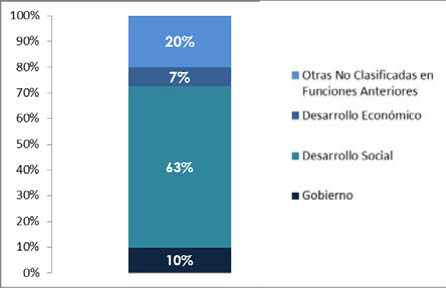 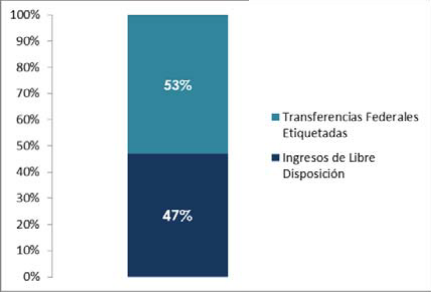 e/ Cifras estimadas.Fuente: Elaboración de la Secretaría de Finanzas y Administración del Gobierno del Estado de Puebla, 2017.Martes 20 de diciembre de 2016	Periódico Oficial del Estado de Puebla	(Segunda Sección)	27A través de la Clasificación Funcional, se identifica la distribución del gasto público que la Entidad asigna entre los diversos bienes y servicios con el fin de alcanzar los objetivos generales de política económica. Además, su análisis permite observar la proporción para cada acción, servicio o actividad y por ende qué hace cada institución para cumplir con las funciones económicas y sociales a las que serán designadas.Es por ello, que las labores de Gobierno, Desarrollo Social, Desarrollo Económico y Otras No Clasificadas evidencian que la política de gobierno mantendrá su evolución del gasto bajo las mismas directrices con el fin de cumplir con los objetivos establecidos en el Plan Estatal de Desarrollo.Los objetivos, estrategias y metas del Presupuesto de Egresos para el Ejercicio Fiscal 2017, a los que se refiere el artículo 5 fracción I de la LDF, se encuentran contenidos en los Pp que se integran en los tomos de la Presente Ley.El gasto programado se destinará de acuerdo a las siguientes prioridades alineadas a las Finalidades del Gasto:GobiernoIntegra recursos por 7 mil 753 millones 18 mil 45 pesos, los cuales permitirán asegurar el cumplimiento de las funciones del Gobierno en torno a reglamentar, regular, o bien, aplicar la normatividad necesaria para su funcionamiento.  En  esta  finalidad  cobran  principal  relevancia  programas  como  Administración  Eficiente  de Recursos del Gobierno del Estado; Recaudación Eficiente; Gestión para Resultados de la Administración Pública y Sistema Policial.Desarrollo SocialConsidera una asignación de recursos por 49 mil 109 millones 599 mil 351 pesos, destinadas a acciones que procuran niveles mínimos de bienestar de la población en materia de salud, educación, vivienda, protección ambiental, cultura, entre otros; a través de programas, proyectos y actividades que permitan abatir las condiciones de pobreza y desigualdad en las que se encuentran sectores específicos de la población.Desarrollo EconómicoDestina recursos por 5 mil 769 millones 836 mil 896 pesos y su aplicación es a estímulos para la acumulación de capital físico y la inversión en capital humano que permita dar continuidad al fortalecimiento del desarrollo económico, fomento a la producción y comercialización, así como de la prestación de servicios públicos que realiza.Otras No Clasificadas en Funciones AnterioresCanaliza recursos por un importe de 15 mil 734 millones 525 mil 428 pesos, comprende la amortización de los compromisos inherentes a la contratación de Deuda, los Adeudos de Ejercicios Fiscales Anteriores (ADEFAS), así como a las Transferencias, Participaciones y Aportaciones a municipios, además de aquellas actividades no susceptibles de clasificar en las anteriores.Cabe hacer mención que en sesión celebrada en esta fecha, este Órgano Soberano sometió a consideración del Pleno, realizar modificaciones al Dictamen con Minuta de Ley respectivo, aprobándolas por unanimidad; mismas que forman parte del presente ordenamiento.Por lo anteriormente expuesto y con fundamento en lo dispuesto en los artículos 50, fracción III, 56, 57, fracción I,63, fracción I, 64, 67, 79 fracción VI y 84 párrafo segundo de la Constitución Política del Estado Libre y Soberano de Puebla; 123 fracción III, 134, 135, 144, 218 y 219 de la Ley Orgánica del Poder Legislativo del Estado; 45, 46 y 48 fracción III del Reglamento Interior del Honorable Congreso del Estado Libre y Soberano de Puebla; tenemos a bien expedir la siguiente:28	(Segunda Sección)	Periódico Oficial del Estado de Puebla	Martes 20 de diciembre de 2016LEY DE EGRESOS DEL ESTADO DE PUEBLA, PARA EL EJERCICIO FISCAL 2017TÍTULO PRIMERO DISPOSICIONES GENERALESCAPÍTULO ÚNICOARTÍCULO 1. La asignación, ejercicio, control, seguimiento, monitoreo y evaluación del Gasto Público Estatal para el Ejercicio Fiscal dos mil diecisiete, se realizará conforme a las disposiciones de la Ley General de Contabilidad Gubernamental, Ley de Disciplina Financiera de las Entidades Federativas y los Municipios, Ley de Transparencia y Acceso a la Información Pública del Estado de Puebla, Ley de Presupuesto y Gasto Público del Estado de Puebla, las normas que emita el Consejo Nacional de Armonización Contable, y demás disposiciones legales y normativas aplicables en la materia.Los Poderes Legislativo y Judicial, los Organismos Constitucionalmente Autónomos, las Dependencias y Entidades en la formulación y el ejercicio del Presupuesto de Egresos del Estado, conforme a su ámbito de atribuciones y responsabilidades, realizarán sus actividades con sujeción al Plan Estatal de Desarrollo vigente y a los Programas Sectoriales e Institucionales y demás instrumentos de planeación aprobados en términos de ley, así como, a los objetivos y metas de sus Programas Presupuestarios elaborados con base en la Metodología de Marco Lógico, para medir los avances y resultados de las acciones públicas.Para el buen desempeño de la Administración Pública, las y los titulares de las Dependencias y las y los directores generales o sus equivalentes en las Entidades, vigilarán que se cumplan las disposiciones contenidas en esta Ley, la Ley de Presupuesto y Gasto Público del Estado de Puebla, el Manual, el Manual de Inversión, el Clasificador,  demás  normas  aplicables  en  la  materia  y  aquellos  documentos  que  emanen  del  proceso  de armonización contable.Los Ejecutores de Gasto, serán los únicos responsables del ejercicio de los Recursos Públicos aprobados con base en principios de legalidad, honestidad, honradez, eficiencia, eficacia, economía, racionalidad, austeridad, transparencia, rendición de cuentas, Perspectiva de Género y obtención de resultados que se deriven de la Programación Estratégica, del monitoreo y la evaluación del desempeño.El incumplimiento a las disposiciones de este ordenamiento por parte de los Ejecutores de Gasto y demás sujetos que administren y ejerzan Recursos Públicos, serán sancionados en los términos de la Ley de Fiscalización y Rendición de Cuentas de la Federación, de la Ley General del Sistema Nacional Anticorrupción, de la Ley de Responsabilidades de los Servidores Públicos del Estado de Puebla y demás disposiciones aplicables.ARTÍCULO 2. Para efectos de esta Ley se entenderá por:I. Adecuaciones Presupuestarias: Las modificaciones a los calendarios de ministraciones presupuestales, las ampliaciones y reducciones al Presupuesto de Egresos del Estado mediante movimientos compensados y las liberaciones anticipadas de Gasto Público calendarizado, realizadas por el Ejecutivo Estatal a través de la Secretaría, siempre que permitan un mejor cumplimiento de los objetivos y metas de los Programas Presupuestarios a cargo de los Ejecutores de Gasto;II. Afectaciones Presupuestales: Las ampliaciones y reducciones al Presupuesto de Egresos del Estado aprobado;III. Ahorros Presupuestarios: Los remanentes de Recursos Públicos generados durante el periodo de vigencia del Presupuesto de Egresos del Estado, una vez que se ha dado cumplimiento a los objetivos y metas de los Programas Presupuestarios;Martes 20 de diciembre de 2016	Periódico Oficial del Estado de Puebla	(Segunda Sección)	29IV. Amortización de la Deuda Adquirida y Disminución de Pasivos: Representa la cancelación mediante pago o cualquier forma por la cual se extinga o disminuya la obligación principal de los pasivos contraídos por el Gobierno del Estado;V. Análisis de Género: Consiste en analizar, identificar y considerar las necesidades diferenciadas entre mujeres y hombres en el diseño, implementación y evaluación de los efectos de las políticas sobre la condición y posición social de mujeres y hombres respecto al acceso y control de los recursos, su capacidad decisoria y empoderamiento de las mujeres;VI. Anexo: El documento que contiene Información del Presupuesto de Egresos del Estado de Puebla 2017, para Fines de Transparencia que contendrá los apartados de información presupuestal complementaria a la contenida en la presente Ley.La Información que contenga el mencionado Anexo se establecerá en el índice al comienzo del mismo;VII. Asignaciones Presupuestales: La ministración que de los Recursos Públicos aprobados por el Congreso del Estado, mediante el Presupuesto de Egresos del Estado, realiza el Ejecutivo Estatal a través de la Secretaría a los Ejecutores de Gasto;VIII. Ayudas: Las aportaciones de Recursos Públicos en numerario o en especie otorgadas por el Gobierno del Estado, a través de las Dependencias y Entidades a personas, instituciones y diversos sectores de la población para propósitos sociales;IX. Balance Presupuestario: La diferencia entre los Ingresos Totales incluidos en la Ley de Ingresos del Estado de Puebla y los Gastos Totales considerados en el Presupuesto de Egresos del Estado, con excepción de la amortización de la deuda;X. Balance Presupuestario de Recursos Disponibles: La diferencia entre los Ingresos de Libre Disposición, incluidos en la Ley de Ingresos del Estado de Puebla, más el Financiamiento Neto y los gastos no etiquetados considerados en el Presupuesto de Egresos del Estado, con excepción de la amortización de la deuda;XI. Brecha de Equidad de Género: Es una medida estadística que muestra la distancia entre mujeres y hombres respecto a un mismo Indicador. Se utiliza para reflejar las desigualdades existentes entre los sexos respecto a una condición específica de vida, del entorno o de desarrollo. Su importancia está en la posibilidad de comparar cuantitativamente a mujeres y hombres con características similares, como edad, ocupación, ingreso, escolaridad, participación económica y balance entre el trabajo doméstico y el remunerado;XII. Clasificaciones del Presupuesto de Egresos del Estado: Es el orden y la distribución de las Asignaciones Presupuestales con el fin de sistematizar la orientación de los Recursos Públicos, registrar y analizar la estructura del Gasto Público, conforme a las disposiciones en vigor de la contabilidad gubernamental;XIII. Clasificación Administrativa: Aquella que tiene como propósitos básicos identificar las unidades administrativas a través de las cuales se realiza la asignación, gestión y rendición de los recursos financieros públicos, así como establecer las bases institucionales y sectoriales para la elaboración y análisis de las estadísticas fiscales, organizadas y agregadas, mediante su integración y consolidación, tal como lo requieren las mejores prácticas y los modelos universales establecidos en la materia. Esta clasificación además permite delimitar con precisión el ámbito del sector público de cada orden de gobierno y por ende los alcances de su probable responsabilidad fiscal y cuasi fiscal;XIV. Clasificación Funcional del Gasto: Aquella que agrupa los gastos según los propósitos u objetivos socioeconómicos que persiguen los diferentes Ejecutores de Gasto;30	(Segunda Sección)	Periódico Oficial del Estado de Puebla	Martes 20 de diciembre de 2016XV. Clasificación Geográfica: Aquella que agrupa a las previsiones de recursos con base en su destino geográfico;XVI. Clasificación por Fuente de Financiamiento: Aquella que permite identificar las fuentes u orígenes de  los  ingresos  que  financian  los  egresos  y  precisar  la  orientación  específica  de  cada  fuente  a  efecto  de controlar su aplicación;XVII. Clasificación por Tipo de Gasto: La que relaciona las transacciones públicas que generan gastos con los grandes agregados de la clasificación económica, presentándolos en Gasto Corriente; Gasto de Inversión; Amortización de la Deuda; Disminución de Pasivos; Pensiones y Jubilaciones; así como Participaciones;XVIII. Clasificación Programática: Establece la clasificación de los Programas Presupuestarios de los Ejecutores de Gasto, que permitirá organizar, en forma representativa y homogénea, las asignaciones de recursos de los Programas Presupuestarios;XIX. Clasificador: El Clasificador por Objeto del Gasto para la Administración Pública Estatal vigente, entendiéndose por éste el documento técnico-normativo que permite registrar los gastos que se realizan en el proceso presupuestario. Resume, ordena y presenta los gastos programados en el presupuesto, de acuerdo con la naturaleza de los bienes, servicios, activos y pasivos financieros. Engloba a todas las transacciones que realizan las Dependencias y Entidades para obtener bienes y servicios que se utilizan en la prestación de servicios públicos y en la realización de transferencias en el marco de la Ley;XX. Compras Consolidadas: La adquisición de bienes y servicios necesarios para el funcionamiento administrativo de las Dependencias y Entidades, en una sola transacción, que derivado de los volúmenes de compra permite obtener las mejores condiciones en cuanto a calidad, precio y oportunidad;XXI. Contraloría: La Secretaría de la Contraloría del Gobierno del Estado de Puebla;XXII. Contratos Multianuales: Aquellos suscritos para la realización de adquisiciones, arrendamientos, prestación de servicios u obra pública y servicios relacionados con la misma, autorizados por la Secretaría y que implican obligaciones contractuales para un mínimo de veinticuatro meses continuos;XXIII. Contratos para la Instrumentación de Proyectos para Prestación de Servicios: Aquellos suscritos para la realización de Proyectos para Prestación de Servicios;XXIV. Dependencias: Las previstas en la Ley Orgánica de la Administración Pública del Estado de Puebla, incluyendo sus respectivos órganos desconcentrados y las unidades administrativas que dependen directamente del Ejecutivo Estatal;XXV. Disciplina Financiera: La observancia de los principios y las disposiciones en materia de responsabilidad hacendaria y financiera, la aplicación de reglas y criterios en el manejo de recursos y contratación de Obligaciones por los Entes Públicos, que aseguren una gestión responsable y sostenible de sus finanzas públicas, generando condiciones favorables para el crecimiento económico y el empleo y la estabilidad del sistema financiero;XXVI. Disponibilidad Presupuestaria: Los Recursos Públicos del Presupuesto de Egresos del Estado de los que disponen los Ejecutores de Gasto conforme a las ministraciones de los mismos, hasta que son comprometidos o devengados, conforme a los conceptos previstos de gasto correspondientes;XXVII. Economías Presupuestarias: Los remanentes de Recursos Públicos del Presupuesto de Egresos del Estado no comprometidos al término del Ejercicio Fiscal;XXVIII. Ejecutivo Estatal: La Gobernadora o el Gobernador Constitucional del Estado Libre y Soberano de Puebla;Martes 20 de diciembre de 2016	Periódico Oficial del Estado de Puebla	(Segunda Sección)	31XXIX. Ejecutores de Gasto: Los Poderes Legislativo y Judicial, los Organismos Constitucionalmente Autónomos, las Dependencias y Entidades que realizan erogaciones con cargo a Recursos Públicos, y en su caso, los municipios; así como cualquier otro ente sobre el que el Gobierno del Estado y los municipios tengan control sobre sus decisiones o acciones;XXX. Ejercicio Fiscal o Presupuestal: El periodo comprendido del primero de enero al treinta y uno de diciembre de cada año;XXXI. Entidades: Las que conforman la Administración Pública Paraestatal a que se refieren la Ley Orgánica de la Administración Pública del Estado de Puebla y la Ley de Entidades Paraestatales del Estado de Puebla;XXXII. Entidades Apoyadas: Las que reciben Asignaciones Presupuestales mediante la aprobación de la Ley con cargo al Presupuesto de Egresos del Estado y que forman parte de sus propios Presupuestos de Ingresos y de Egresos, así como las que se creen durante el Ejercicio Fiscal;XXXIII. Entidades No Apoyadas: Las que no reciben Asignaciones Presupuestales mediante la aprobación de la Ley, sin embargo, ejercen Recursos Públicos;XXXIV. Erogaciones Regularizables: Las que se adicionan al Presupuesto de Egresos del Estado del EjercicioFiscal en curso e implican un gasto permanente en los subsecuentes para el mismo rubro de gasto;XXXV. Estadística Desagregada por Sexo: Fuentes de información que buscan captar la especificidad de la situación y diferencias entre las mujeres y hombres, es decir, los aspectos que las distancian o aproximan en una variedad de ámbitos sociales. Las estadísticas desagregadas por sexo son un componente básico del diagnóstico y del proceso de planeación, ya que permiten evidenciar con “datos duros” las desigualdades en el acceso a oportunidades, recursos y toma de decisiones;XXXVI. Estructura Programática: Conjunto de categorías y elementos programáticos ordenados en forma coherente, el cual define las acciones que efectúan los Ejecutores de Gasto para alcanzar sus objetivos y metas de acuerdo con las políticas definidas en el Plan Estatal de Desarrollo vigente y aquellos que de él deriven, y en los Programas Presupuestarios, así como ordena y clasifica las acciones de los Ejecutores de Gasto para delimitar la aplicación del gasto y permite conocer los resultados esperados de la utilización de los Recursos Públicos;XXXVII. Fideicomisos Públicos: Aquellos que autorice el Ejecutivo Estatal y se constituyan con Recursos Públicos de conformidad con lo establecido en la Ley Orgánica de la Administración Pública del Estado de Puebla y la Ley de Entidades Paraestatales del Estado de Puebla, por conducto de la Secretaría como fideicomitente, con el objeto de auxiliar a aquél en sus atribuciones, los cuales podrán contar con estructura orgánica, que en su caso, permita considerar a la mayoría de su personal como servidoras y servidores públicos del Estado y en cuyo Órgano de Gobierno participen dos o más Dependencias y Entidades, incluida la Dependencia coordinadora de sector a la que pertenezca, correspondiendo al Ejecutivo Estatal la designación de la o el Director General o su equivalente;XXXVIII. Fideicomisos Públicos no Constituidos como Entidades: Aquellos que sean creados con Recursos Públicos distintos a los constituidos de conformidad con lo establecido en la Ley Orgánica de la Administración Pública del Estado de Puebla y la Ley de Entidades Paraestatales del Estado de Puebla, los cuales no contarán con estructura orgánica, por lo que su operación y administración, así como el cumplimiento de obligaciones a que estén sujetos este tipo de fideicomisos en términos de la legislación que les resulte aplicable, correrá a cargo de la Dependencia o Entidad que hubiere gestionado su creación y/o posea las atribuciones más afines al objeto para el que fue creado el fideicomiso, debiendo participar invariablemente en su Comité Técnico, la Secretaría y la Contraloría, salvo que por la naturaleza del instrumento financiero no cuente con dicho órgano;XXXIX. Financiamiento Neto: La diferencia entre las disposiciones realizadas de un financiamiento y las amortizaciones efectuadas de la deuda pública;32	(Segunda Sección)	Periódico Oficial del Estado de Puebla	Martes 20 de diciembre de 2016XL. Gasto Corriente: Las erogaciones en bienes y servicios destinados a la ejecución de los Programas Presupuestarios  y  actividades  institucionales  a  cargo  de  las  Dependencias  y  Entidades.  Incluye  los  Recursos Públicos que se ministran como Transferencias a los Poderes, Organismos Constitucionalmente Autónomos y a Entidades para financiar Gasto Corriente; los subsidios aprobados; pensiones y jubilaciones, y las Ayudas otorgadas a la población y a los sectores social y privado;XLI. Gasto de Inversión: Son las asignaciones de Recursos Públicos destinadas a la adquisición y construcción de bienes de capital (bienes muebles e inmuebles y obra pública), o a la conservación de los ya existentes y a la adquisición de valores financieros, así como, los recursos transferidos a otros sectores para los mismos fines, que contribuyan a acrecentar y conservar los activos fijos patrimoniales o financieros del Gobierno del Estado. Incluye las  erogaciones  destinadas  a  cubrir  la  amortización  de  la  deuda  pública  derivada  de  la  contratación  de financiamiento con instituciones nacionales;XLII. Gasto Devengado: El momento contable derivado del registro que hace el Ejecutor de Gasto en el Sistema Automatizado de Administración y Contabilidad Gubernamental de la información necesaria para generar la orden de pago a favor de terceros por la recepción a entera satisfacción de bienes, servicios y obras contratadas, así como de las obligaciones que derivan de tratados, leyes, decretos, resoluciones y sentencias definitivas;XLIII. Gasto de Operación: El conjunto de erogaciones que se realizan para adquirir los bienes y servicios necesarios que permiten el funcionamiento permanente y regular de la Administración Pública Estatal. Estas erogaciones se registran en las partidas que corresponden a los capítulos “Materiales y Suministros” y “Servicios Generales” del Clasificador;XLIV. Gasto Etiquetado: Las erogaciones que realizan los Ejecutores de Gasto y los Municipios con cargo a las Transferencias Federales Etiquetadas. En el caso de los Municipios, adicionalmente se incluyen las erogaciones que realizan con recursos de la Entidad Federativa con un destino específico;XLV. Gasto No Etiquetado: Las erogaciones que realizan los Ejecutores de Gasto y los Municipios con cargo a sus Ingresos de Libre Disposición y Financiamientos. En el caso de los Municipios, se excluye el gasto que realicen con recursos de la Entidad Federativa con un destino específico;XLVI.  Gasto  No  Programable:  Las  erogaciones  a  cargo  del  Gobierno  del  Estado,  que  derivan  del cumplimiento de obligaciones legales o del Presupuesto de Egresos, que no corresponden directamente a los programas para proveer bienes y servicios públicos a la población;XLVII. Gasto Programable: Los Recursos Públicos que se destinan al cumplimiento de los fines y funciones propias del Gobierno del Estado, para lo cual están directamente relacionados con los programas a cargo de los Ejecutores de Gasto, previamente establecidos para alcanzar los objetivos y metas, que tienen un efecto directo en la actividad económica y social;XLVIII. Gasto Público: Las erogaciones que con cargo a Recursos Públicos realizan los Ejecutores de Gasto;XLIX. Gasto Total: La totalidad de las erogaciones aprobadas en el Presupuesto de Egresos, con cargo a los ingresos previstos en la Ley de Ingresos del Estado de Puebla, las cuales no incluyen las operaciones que darían lugar a la duplicidad en el registro del gasto;L. Impacto Presupuestal: Es el costo total por Ejercicio Fiscal que generaría para el erario estatal la aplicación de nuevas leyes, decretos, reglamentos, convenios y demás documentos análogos que deba suscribir el Ejecutivo Estatal;LI. Indicador: Instrumento que permite medir el logro de los objetivos de los Programas Presupuestarios y un referente para el seguimiento de los avances y para la evaluación de los resultados alcanzados;Martes 20 de diciembre de 2016	Periódico Oficial del Estado de Puebla	(Segunda Sección)	33LII. Indicador de Desempeño: Es la expresión cuantitativa construida a partir de variables cuantitativas o cualitativas, que proporciona un medio sencillo y fiable para medir el cumplimiento de objetivos y metas establecidas, refleja los cambios vinculados con las acciones del programa, monitorea y evalúa sus resultados. Los indicadores de desempeño pueden ser indicadores estratégicos o indicadores de gestión;LIII. Indicador de Género: Es el que permite medir, valorar y visualizar las desigualdades y las brechas entre mujeres y hombres, para mostrar los cambios en la condición social y la situación relativa de las mujeres y los hombres en un contexto y periodo dado;LIV. Indicador de Gestión: Es el que mide el avance y logro en procesos y actividades, es decir, sobre la forma en que los bienes y/o servicios públicos son generados y entregados y se refiere a los indicadores de actividades y aquéllos de componentes que entregan bienes y/o servicios para ser utilizados por otras instancias;LV. Indicador Estratégico: Es el que mide el grado de cumplimiento de los objetivos de las políticas públicas y de los Programas Presupuestarios; contribuye a corregir o fortalecer las estrategias y la orientación de los recursos; se refiere a los indicadores de fin, propósito y/o aquellos de componentes que consideran apoyos, bienes y/o servicios que impactan directamente a la población o área de enfoque;LVI. Ingresos de Libre Disposición: Los Ingresos locales y las participaciones federales, así como los recursos que, en su caso, reciban del Fondo de Estabilización de los Ingresos de las Entidades Federativas en los términos del artículo 19 de la Ley Federal de Presupuesto y Responsabilidad Hacendaria y cualquier otro recurso que no esté destinado a un fin específico;LVII. Ingresos Excedentes: Los Recursos Públicos que durante el Ejercicio Fiscal se obtienen en exceso de los aprobados en la Ley de Ingresos del Estado de Puebla vigente;LVIII. Ingresos Extraordinarios: Aquellos cuya percepción se establezca excepcionalmente como consecuencia de nuevas disposiciones legislativas o administrativas de carácter federal o estatal, los que se ejercerán, causarán y cobrarán en los términos que decrete el Congreso Local, o en su caso, los que autorice el Ejecutivo Estatal o la o el Titular de la Secretaría de Finanzas y Administración. Dentro de esta categoría quedan comprendidas las donaciones, legados, herencias y reintegros, las aportaciones extraordinarias y de mejoras, así como los de financiamientos que obtenga el Gobierno del Estado, y de los programas especiales que instrumente el mismo;LIX. Ingresos Propios: Los Recursos Públicos que por cualquier concepto obtengan las Entidades, distintos a los que reciben por Transferencias con cargo al Presupuesto de Egresos del Estado, así como a los previstos en la Ley de Ingresos del Estado de Puebla, para el Ejercicio Fiscal 2017;LX.  Ingresos  Totales:  La  totalidad  de  los  Ingresos  de  Libre  Disposición,  las  Transferencias  FederalesEtiquetadas y el Financiamiento Neto;LXI. Inversión Pública Productiva: De conformidad con la Ley de Disciplina Financiera de las Entidades Federativas y los Municipios es toda erogación por la cual se genere, directa o indirectamente, un beneficio social, y adicionalmente, cuya finalidad específica sea: (a) la construcción, mejoramiento, rehabilitación y/o reposición de bienes de dominio público; (b) la adquisición de bienes asociados al equipamiento de dichos bienes de dominio público, comprendidos de manera limitativa en los conceptos de mobiliario y equipo de administración, mobiliario y equipo educacional, equipo médico e instrumental médico y de laboratorio, equipo de defensa y seguridad, y maquinaria, de acuerdo al Clasificador, o (c) la adquisición de bienes para la prestación de un servicio público específico, comprendidos de manera limitativa en los conceptos de vehículos de transporte público, terrenos y edificios no residenciales, de acuerdo al Clasificador;34	(Segunda Sección)	Periódico Oficial del Estado de Puebla	Martes 20 de diciembre de 2016LXII. Ley: La Ley de Egresos del Estado de Puebla, para el Ejercicio Fiscal 2017;LXIII. Manual: El Manual de Normas y Lineamientos para el Ejercicio del Presupuesto vigente, entendiéndose por éste al documento técnico-normativo que contiene las normas y procedimientos para el ejercicio del Presupuesto de Egresos del Estado, sustentados en las disposiciones legales aplicables en la materia;LXIV. Manual de Inversión: El Manual de Normas y Lineamientos en Materia de Inversión Pública, es el documento técnico-normativo, cuyas disposiciones permiten la correcta clasificación, control y seguimiento de los recursos ejercidos en inversión pública;LXV. Metodología de Marco Lógico (MML): Herramienta de Programación Estratégica basada en la estructuración y solución de problemas, que permite organizar de manera sistemática y lógica los objetivos de un programa y sus relaciones de causalidad; identificar y definir los factores externos al programa que pueden influir en el cumplimiento de los objetivos; evaluar el avance en la consecución de los mismos, así como examinar el desempeño del programa en todas sus etapas;LXVI. Oficios de Afectación Presupuestaria: Los emitidos por la Secretaría mediante los cuales se autorizan las Adecuaciones Presupuestarias y Afectaciones Presupuestales;LXVII.  Oficio  de  Autorización:  Documento  mediante  el  cual  el  Ejecutivo  Estatal,  por  conducto  de  la Secretaría, autoriza los Recursos Públicos previstos en los Programas Presupuestarios a cargo de los Ejecutores de Gasto, especificando el concepto, fuente de recursos, partida, tipo de gasto y monto.Este oficio únicamente informa la Suficiencia Presupuestaria de acuerdo a las atribuciones conferidas en la Ley Orgánica de la Administración Pública del Estado de Puebla y en el Reglamento Interior de la Secretaría de Finanzas y Administración para cubrir el concepto requerido conforme a la solicitud de los Ejecutores de Gasto; sin implicar ninguna responsabilidad relacionada con el ejercicio presupuestal, manejo, uso, aplicación o comprobación del recurso por parte de la autoridad que lo emite;LXVIII.  Organismos  Constitucionalmente  Autónomos:  Aquellos  que  con  esta  naturaleza  prevea  laConstitución Política del Estado Libre y Soberano de Puebla;LXIX. Órganos de Gobierno: Las Juntas, Consejos y Comités Directivos o cualquier Órgano Colegiado o figura creada conforme a la legislación correspondiente, encargada de conducir las actividades sustantivas y administrativas de las Entidades;LXX. Perspectiva de Género: Concepto utilizado en la Programación Estratégica del gasto que se refiere a la metodología y los mecanismos que permiten identificar, cuestionar y valorar la discriminación, la desigualdad y la exclusión de las mujeres, que se pretenden justificar con base en las diferencias biológicas entre mujeres y hombres, así como en las acciones que deben emprenderse para crear las condiciones de cambio que permitan solucionar los desequilibrios que existen entre mujeres y hombres;LXXI. Poder Judicial: El Honorable Tribunal Superior de Justicia del Estado, la Junta de Administración delPoder Judicial del Estado y los Juzgados correspondientes;LXXII. Poder Legislativo: El Honorable Congreso del Estado y la Auditoría Superior del Estado de Puebla como una unidad dependiente del mismo;LXXIII. Presupuesto basado en Resultados (PbR): Instrumento metodológico cuyo objetivo es que los Recursos Públicos se asignen prioritariamente a los programas que generan beneficios a la población y que se corrija el diseño de aquellos que sean susceptibles de mejora. Un presupuesto con enfoque en el logro de resultadosMartes 20 de diciembre de 2016	Periódico Oficial del Estado de Puebla	(Segunda Sección)	35consiste en que los órganos públicos establezcan de manera puntual los objetivos que se alcanzarán con los recursos que se asignen a sus respectivos programas y que el grado de consecución de dichos objetivos pueda ser efectivamente confirmado;LXXIV. Presupuesto con Perspectiva de Género: Presupuesto que incorpora las necesidades, derechos y obligaciones diferenciales de mujeres y hombres en el reparto de los Recursos Públicos;LXXV. Programa Presupuestario (Pp): Categoría programática-presupuestal que permite organizar, en forma representativa y homogénea las actividades integradas y articuladas que proveen productos (bienes y servicios), tendientes a lograr un resultado y beneficio en una población objetivo;LXXVI. Programación Estratégica: Proceso por el cual se programan las acciones gubernamentales con base en la Metodología de Marco Lógico y del establecimiento de indicadores estratégicos, que permitan medir la generación del valor público, considerando las necesidades y requerimientos de la población desagregada por mujeres y hombres;LXXVII. Proyectos de Inversión: Aquellos proyectos, convenios, contratos o concesiones, relacionados con obra pública, bienes, adquisiciones o servicios que celebre el Gobierno del Estado, los Organismos Públicos Descentralizados, las Empresas de Participación Estatal Mayoritaria o los Fideicomisos Públicos considerados Entidades Paraestatales, de conformidad con la legislación aplicable, que tienen por objeto obtener directa o indirectamente un beneficio social y que resultan en una ventaja financiera frente a otras formas de contratación;LXXVIII. Proyecto para Prestación de Servicios: Proyecto en que un inversionista proveedor se obliga a prestar, a largo plazo, con recursos privados, uno o varios servicios consistentes de manera enunciativa en el diseño, disponibilidad de espacio, operación, mantenimiento o administración, sobre bienes propios o de un tercero, incluyendo el sector público, o provea dichos activos por sí o a través de un tercero, incluyendo el sector público, a cambio de una contraprestación pagadera por la contratante por los servicios proporcionados.Para efectos de esta fracción, se entenderá como largo plazo, aquellos que involucran diversos Ejercicios Fiscales;LXXIX. Recursos Públicos: Los recursos humanos, materiales y financieros que por cualquier concepto obtengan, contraten, dispongan o apliquen los Ejecutores de Gasto;LXXX. Resultados: Son el conjunto de servicios y bienes que se generan por la acción gubernamental y que otorgan beneficios concretos y medibles en los niveles de bienestar de mujeres y hombres, de acuerdo a sus necesidades e intereses;LXXXI. Secretaría: La Secretaría de Finanzas y Administración del Gobierno del Estado de Puebla;LXXXII. Sistema de Evaluación del Desempeño: Conjunto de elementos metodológicos que permiten realizar una valoración objetiva del desempeño de programas, bajo el principio de verificación del grado de cumplimiento de metas y objetivos, con base en indicadores estratégicos y de gestión, que permitan conocer el impacto social de los Programas Presupuestarios y de los proyectos;LXXXIII. Subsidios: Las asignaciones de Recursos Públicos que se destinan al desarrollo de actividades productivas prioritarias consideradas de interés general, así como proporcionar a usuarios y consumidores, bienes y servicios básicos a precios y tarifas por debajo de los del mercado o de forma gratuita y su otorgamiento no implica contraprestación alguna;LXXXIV. Suficiencia Presupuestaria: La capacidad de Recursos Públicos de un Ejecutor de Gasto en función de las Asignaciones Presupuestales autorizadas en esta Ley y durante el Ejercicio Fiscal correspondiente, para el desarrollo de los Programas Presupuestarios a su cargo;36	(Segunda Sección)	Periódico Oficial del Estado de Puebla	Martes 20 de diciembre de 2016LXXXV. Transferencias: Los Recursos Públicos previstos en el Presupuesto de Egresos del Estado para el cumplimiento de los objetivos y metas de los Programas Presupuestarios y la prestación de los bienes y servicios públicos a cargo de los Poderes, Organismos Constitucionalmente Autónomos y Entidades Apoyadas; yLXXXVI. Transferencias Federales Etiquetadas: Los recursos que reciben de la Federación las Entidades Federativas  y  los  Municipios,  que  están  destinados  a  un  fin  específico,  entre  los  cuales  se  encuentran  las aportaciones federales a que se refiere el Capítulo V de la Ley de Coordinación Fiscal, la cuota social y la aportación solidaria federal previstas en el Título Tercero Bis de la Ley General de Salud, los subsidios, convenios de reasignación y demás recursos con destino específico que se otorguen en términos de la Ley Federal de Presupuesto y Responsabilidad Hacendaria y el Presupuesto de Egresos de la Federación.ARTÍCULO 3. La Secretaría tiene la facultad de interpretar la presente Ley para efectos administrativos y de establecer las disposiciones normativas que aseguren su correcta aplicación y el apego a los principios establecidos en el cuarto párrafo del artículo 1 de esta Ley.Las disposiciones que dicte la Secretaría en ejercicio de la facultad conferida en el párrafo anterior, se harán del conocimiento de los Poderes Legislativo y Judicial, así como de los Organismos Constitucionalmente Autónomos para que éstos las apliquen en lo conducente y en el caso de las Dependencias y Entidades para que procedan a su estricta observancia, para una eficaz y eficiente disciplina presupuestaria.TÍTULO SEGUNDODE LAS ASIGNACIONES PRESUPUESTALESCAPÍTULO IDE LOS AGREGADOS PRESUPUESTALESARTÍCULO 4. El Presupuesto de Egresos del Estado para el Ejercicio Fiscal 2017, orientado a la obtención de resultados es congruente con la estimación de los ingresos para el Ejercicio Fiscal 2017, manteniendo un equilibrio fiscal con el objeto de generar un Balance Presupuestario sostenible, el cual se presenta en la información por rubro específico que contiene el Presupuesto de Egresos del Estado que prevé el numeral 12, Apartado J referido en el artículo 11 de la presente Ley, y el que asciende a la cantidad de $78,366,979,720.00 (Setenta y ocho mil trescientos sesenta y seis millones novecientos setenta y nueve mil setecientos veinte pesos 00/100 M.N.) y de conformidad con la Clasificación por Fuente de Financiamiento emitida por el Consejo Nacional de Armonización Contable, se integra de la siguiente forma:Martes 20 de diciembre de 2016	Periódico Oficial del Estado de Puebla	(Segunda Sección)	37Los importes que se citan son estimaciones y la fuente de financiamiento de la fracción II está sujeta a la aprobación del Presupuesto de Egresos de la Federación y a las modificaciones que durante el Ejercicio Fiscal apruebe y comunique el Gobierno Federal.Los Ingresos Excedentes derivados de Ingresos de Libre Disposición, se destinarán conforme lo establece el artículo 14 de la Ley de Disciplina Financiera de las Entidades Federativas y los Municipios.Los Ingresos Extraordinarios que se obtengan durante el Ejercicio Fiscal, el Ejecutivo Estatal, por conducto de la Secretaría, los orientará para el fortalecimiento de las acciones derivadas de los objetivos y proyectos estratégicos de inversión contenidos en el Plan Estatal de Desarrollo vigente.Los tomos que contiene el Presupuesto de Egresos del Estado para el Ejercicio Fiscal 2017 serán publicados en el Periódico Oficial del Estado para efectos de transparencia.CAPÍTULO IIDE LAS CLASIFICACIONES DEL PRESUPUESTO DE EGRESOS DEL ESTADOARTÍCULO 5. El Presupuesto de Egresos del Estado se presenta en:I. Gasto Programable que asciende a la cantidad de $62,632,454,292.00 (Sesenta y dos mil seiscientos treinta y dos millones cuatrocientos cincuenta y cuatro mil doscientos noventa y dos pesos 00/100 M.N.), que incluye las asignaciones correspondientes a los Programas Presupuestarios; yII. Gasto No Programable que asciende a la cantidad de $15,734,525,428.00 (Quince mil setecientos treinta y cuatro millones quinientos veinticinco mil cuatrocientos veintiocho pesos 00/100 M.N.), incluye deuda pública, la cual se desagrega en deuda por tipo de garantía y deuda por tipo de instrumento de contratación, que se desglosa en el Apartado A del Anexo, transferencias a municipios y adeudos de ejercicios fiscales anteriores.ARTÍCULO  6.  La  Clasificación  Administrativa  asigna  el  Presupuesto  de  Egresos  del  Estado  entre  losEjecutores de Gasto, de la manera siguiente:I.  Al  Poder  Legislativo,  la  cantidad  total  de  $299,448,206.00  (Doscientos  noventa  y  nueve  millones cuatrocientos cuarenta y ocho mil doscientos seis pesos 00/100 M.N.), que comprende los siguientes Recursos Públicos asignados a:II. Al Poder Judicial, la cantidad de $475,327,283.00 (Cuatrocientos setenta y cinco millones trescientos veintisiete mil doscientos ochenta y tres pesos 00/100 M.N.);III. A los Organismos Constitucionalmente Autónomos, la cantidad de $907,911,289.00 (Novecientos siete millones  novecientos  once  mil  doscientos  ochenta  y  nueve  pesos  00/100  M.N.),  este  importe  comprende  los Recursos Públicos asignados de conformidad con los programas que a cada uno de los siguientes organismos se lesautorizan en esta Ley:Organismos Constitucionalmente Autónomos	ImportesComisión de Derechos Humanos del Estado de Puebla	$22,990,037.00Instituto de Transparencia, Acceso a la Información Pública y Protección de DatosPersonales del Estado de Puebla$15,350,219.00Instituto Electoral del Estado	$48,532,473.00Tribunal Electoral del Estado de Puebla	$16,689,761.00Fiscalía General del Estado	$804,348,799.0038	(Segunda Sección)	Periódico Oficial del Estado de Puebla	Martes 20 de diciembre de 2016IV. Al Poder Ejecutivo, la cantidad de $61,568,311,966.00 (Sesenta y un mil quinientos sesenta y ocho millones trescientos once mil novecientos sesenta y seis pesos 00/100 M.N.), que se distribuye de la siguiente forma:a) A las Dependencias, la cantidad de $48,923,998,041.00 (Cuarenta y ocho mil novecientos veintitrés millones novecientos noventa y ocho mil cuarenta y un pesos 00/100 M.N.), asignada como se muestra:b) A otras Entidades Paraestatales y Organismos, la cantidad de $12,644,313,925.00 (Doce mil seiscientos cuarenta y cuatro millones trescientos trece mil novecientos veinticinco pesos 00/100 M.N.), con la siguiente distribución:Consejo Estatal para la Cultura y las Artes de Puebla	$102,618,583.00Coordinación  Estatal  de  Asuntos  Internacionales  y  de  Apoyo  a  MigrantesPoblanos$28,914,580.00Coordinación General de Comunicación, Difusión y Promoción	$31,216,840.00Fideicomiso Público Banco Estatal de Tierra	$15,583,779.00Instituto de Capacitación para el Trabajo del Estado de Puebla	$49,427,081.00Instituto de Educación Digital del Estado de Puebla	$37,439,445.00Instituto Estatal de Educación para Adultos	$115,920,483.00Instituto Poblano de las Mujeres	$18,655,110.00Instituto Tecnológico Superior de Acatlán de Osorio	$15,460,270.00Instituto Tecnológico Superior de Atlixco	$21,671,765.00Instituto Tecnológico Superior de Ciudad Serdán	$20,779,989.00Instituto Tecnológico Superior de Huauchinango	$22,836,988.00Instituto Tecnológico Superior de la Sierra Negra de Ajalpan	$8,756,887.00Instituto Tecnológico Superior de la Sierra Norte de Puebla	$5,580,792.00Instituto Tecnológico Superior de Libres	$20,167,846.00Instituto Tecnológico Superior de San Martín Texmelucan	$19,099,897.00Instituto Tecnológico Superior de Tepeaca	$17,170,576.00Instituto Tecnológico Superior de Tepexi de Rodríguez	$12,607,132.00Instituto Tecnológico Superior de Teziutlán	$31,754,837.00Instituto Tecnológico Superior de Tlatlauquitepec	$8,171,032.00Martes 20 de diciembre de 2016	Periódico Oficial del Estado de Puebla	(Segunda Sección)	39La Clasificación Administrativa señalada en la fracción IV inciso a) del presente artículo se desglosa por unidad responsable, en el Apartado I del Anexo.En el caso de las Entidades No Apoyadas, se sujetarán a lo dispuesto en el artículo 28 de la Ley.Los Presupuestos de Egresos de las Dependencias y Entidades consideran previsiones de gasto para atender requerimientos de políticas públicas que correspondan al nuevo Plan Estatal de Desarrollo 2017-2018.V. A los Ayuntamientos, la cantidad estimada de $15,115,980,976.00 (Quince mil ciento quince millones novecientos ochenta mil novecientos setenta y seis pesos 00/100 M.N.) por participaciones en ingresos federales, que incluyen los incentivos otorgados al Estado, mediante instrumentos jurídicos suscritos con la Federación y los demás fondos participables; Fondo para Entidades Federativas y Municipios Productores de Hidrocarburos; así como por los Fondos de Aportaciones para la Infraestructura Social Municipal y de las Demarcaciones Territoriales del Distrito Federal y para el Fortalecimiento de los Municipios y de las Demarcaciones Territoriales del Distrito Federal que se transferirán a los municipios del Estado, mismos que se desagregan en los Apartados B, C y D del Anexo.Los montos de los Apartados B, C y D del Anexo son estimaciones y están sujetos a la aprobación del Presupuesto de Egresos de la Federación, a las modificaciones que durante el Ejercicio Fiscal apruebe y comunique el Gobierno Federal y a los cambios de los coeficientes de distribución por municipio, motivo por el cual, la estimación no significa compromiso de pago definitivo.Los montos totales definitivos por cada componente que los conforma, clasificado por municipio, serán publicados en el Periódico Oficial del Estado, de conformidad con las disposiciones legales aplicables.ARTÍCULO 7. El Presupuesto de Egresos del Estado, de conformidad con la Clasificación por Objeto del Gasto, se distribuye a tercer nivel, con base en el Clasificador por Objeto del Gasto emitido por el Consejo Nacional de Armonización Contable, conforme a lo establecido en el Apartado E del Anexo.ARTÍCULO 8. El Presupuesto de Egresos del Estado, de acuerdo con la Clasificación por Tipo de Gasto emitida por el Consejo Nacional de Armonización Contable, adoptada e implementada en la Administración Pública Estatal, se distribuye conforme al Apartado F del Anexo.40	(Segunda Sección)	Periódico Oficial del Estado de Puebla	Martes 20 de diciembre de 2016ARTÍCULO 9. La Clasificación Funcional del Gasto de conformidad con los criterios emitidos por el Consejo Nacional de Armonización Contable, adoptada e implementada en la Administración Pública Estatal, distribuye los Recursos Públicos que integran el Presupuesto de Egresos del Estado, de acuerdo al desagregado que se establece en el Apartado G del Anexo.ARTÍCULO 10. Con base en la Clasificación Programática emitida por el Consejo Nacional de Armonización Contable, la cual tiene por objeto establecer la clasificación de los Programas Presupuestarios de los entes públicos, que permitirá organizar, en forma representativa y homogénea, las asignaciones de recursos de los Programas Presupuestarios, misma que se ha adoptado e implementado en la Administración Pública Estatal, se desglosa en el Apartado H del Anexo.CAPÍTULO IIIDE LA INFORMACIÓN PRESUPUESTAL POR RUBROS ESPECÍFICOSARTÍCULO 11. Para fines de transparencia fiscal y rendición de cuentas, así como en cumplimiento a la legislación aplicable en la materia, el Ejecutivo Estatal, a través de la Secretaría, desglosa en el Apartado J del Anexo la información por rubros específicos que contiene el Presupuesto de Egresos del Estado.TÍTULO TERCERO DEL FEDERALISMOCAPÍTULO ÚNICODE LOS RECURSOS PROVENIENTES DE LA FEDERACIÓNARTÍCULO 12. Los Fondos de Aportaciones son los Recursos Públicos que el Gobierno del Estado recibe de la Federación de acuerdo a lo establecido en el Capítulo V de la Ley de Coordinación Fiscal. Para efectos de lo dispuesto en el artículo 4, Fuente de Financiamiento, fracción II inciso a), en el rubro Fondos de Aportaciones del Ramo  General  33  de  esta  Ley,  se  autoriza  al  Ejecutivo  Estatal,  a  través  de  las  Dependencias  y  Entidades competentes, a transferir, administrar y ejercer la cantidad estimada de $32,068,838,182.00 (Treinta y dos mil sesenta y ocho millones ochocientos treinta y ocho mil ciento ochenta y dos pesos 00/100 M.N.), conforme alsiguiente cuadro:3. Fondo de Aportaciones para la Infraestructura Social (FAIS)	$5,322,795,415.003.1.  Para las Entidades (FISE)	$645,200,077.003.2. Infraestructura Social Municipal y de las Demarcaciones Territoriales delDistrito Federal (FISM D.F.)4.  Fondo  de  Aportaciones  para  el  Fortalecimiento  de  los  Municipios  y  de  lasDemarcaciones Territoriales del Distrito Federal (FORTAMUN D.F.)$4,677,595,338.00$3,431,431,482.005. Fondo de Aportaciones Múltiples (FAM)	$1,287,124,879.005.1. Asistencia Social	$608,593,776.005.2. Infraestructura Educativa Básica	$379,306,992.005.3. Infraestructura Educativa Media Superior	-Martes 20 de diciembre de 2016	Periódico Oficial del Estado de Puebla	(Segunda Sección)	417. Fondo de Aportaciones para la Seguridad Pública de los Estados y del DistritoFederal (FASP)$273,427,758.008. Fondo de Aportaciones para el Fortalecimiento de las Entidades Federativas(FAFEF)$2,080,078,901.00* Nota: La referencia al Distrito Federal se entenderá hecha a la Ciudad de México, en términos del artículo Décimo Cuarto Transitorio del Decreto por el que se declaran reformadas y derogadas diversas disposiciones de la Constitución Política de los Estados Unidos Mexicanos, en materia de la reforma política de la Ciudad de México, publicada en el Diario Oficial de la Federación con fecha 29 de enero de 2016.Por lo que hasta que la Ley de Coordinación Fiscal reforme la denominación de los Fondos de Aportaciones se seguirán citando como aparecen en esa ley.La Secretaría realizará la transferencia inmediata de los Recursos Públicos de los Fondos de Aportaciones antes señalados a las Dependencias y Entidades que se desempeñen como instancias responsables del ejercicio de los mismos, presentando la solicitud de recursos respectiva, el anterior procedimiento será el mismo para cualquier transferencia de recurso federal a que esté obligada a realizar la Secretaría.La Secretaría notificará y realizará la transferencia a los municipios del Estado, de los Recursos Públicos correspondientes a los Fondos de Aportaciones para la Infraestructura Social Municipal y de las Demarcaciones Territoriales del Distrito Federal y para el Fortalecimiento de los Municipios y de las Demarcaciones Territoriales del Distrito Federal, en los términos que establezcan las leyes federales, de lo dispuesto por la Ley de Coordinación Fiscal, la Ley de Coordinación Hacendaria del Estado de Puebla y sus Municipios y las disposiciones legales estatales aplicables, así como, del acuerdo que emita el Ejecutivo Estatal, el cual deberá estar acorde a las leyes federales aplicables, en el que establezca la metodología, fórmula y distribución de los Recursos Públicos de dichos fondos y en cumplimiento de las fechas estipuladas en el calendario mensual de ministraciones de los recursos, publicado en el Periódico Oficial del Estado, en términos de lo dispuesto por la Ley de Coordinación Fiscal.El monto de los recursos de los Fondos de Aportaciones señalados en el párrafo anterior, se establecen en el artículo 6 fracción V de la presente Ley.ARTÍCULO  13.  Los  Ejecutores  de  Gasto  que  reciban  Recursos  Públicos  provenientes  de  los  Fondos de Aportaciones, serán los únicos responsables de:I. Administrarlos y ejercerlos en términos de los principios establecidos en el párrafo cuarto del artículo 1 de la presente Ley, así como en apego a las disposiciones legales en la materia;II. Informar detalladamente a la Secretaría la aplicación de los mismos y el cumplimiento de los objetivos, metas y resultados de los Programas Presupuestarios, en los términos y periodicidad que ésta determine, de conformidad con lo dispuesto en la Ley de Coordinación Fiscal y demás disposiciones federales y estatales aplicables; yIII. Reportar y reintegrar a la Secretaría durante los nueve primeros días naturales del siguiente Ejercicio Fiscal, las  Economías  Presupuestarias  generadas,  incluyendo  sus  rendimientos  financieros  generados  que  deberán destinarse a los fines de los Fondos a que se refiere este artículo, a efecto de dar cumplimiento con lo dispuesto en la Ley de Disciplina Financiera de las Entidades Federativas y los Municipios.ARTÍCULO 14. Los recursos provenientes del Fondo de Aportaciones para la Nómina Educativa y Gasto Operativo estarán sujetos a lo dispuesto en la Ley de Coordinación Fiscal, al Decreto de Presupuesto de Egresos de la Federación para el Ejercicio Fiscal 2017 y demás normatividad aplicable en la materia.42	(Segunda Sección)	Periódico Oficial del Estado de Puebla	Martes 20 de diciembre de 2016ARTÍCULO 15. Para la administración, ejercicio y control de los Recursos Públicos que, en su caso, reciba el Gobierno del Estado del Fondo de Estabilización de los Ingresos de las Entidades Federativas o cualquier otro programa de naturaleza análoga, se observará lo dispuesto en la Ley Federal de Presupuesto y Responsabilidad Hacendaria,  la  Ley  de  Disciplina  Financiera  de  las  Entidades  Federativas  y  los  Municipios,  el  Decreto  de Presupuesto de Egresos de la Federación para el Ejercicio Fiscal 2017, así como las demás disposiciones legales y administrativas aplicables en la materia.ARTÍCULO 16. El Gobierno del Estado, en términos de la Ley de Coordinación Fiscal, la Ley Orgánica de la Administración Pública del Estado de Puebla y la Ley de Coordinación Hacendaria del Estado de Puebla y sus Municipios, podrá operar con los municipios un Programa de Desarrollo Institucional Municipal y de las Demarcaciones Territoriales del Distrito Federal, cuya operación se sujetará a la legislación aplicable en la materia.ARTÍCULO 17. Las Entidades educativas cuyo presupuesto de egresos se integre con concurrencia de Recursos Públicos federales y estatales, deberán observar y cumplir para su ejercicio con las disposiciones aplicables para cada nivel de gobierno, de conformidad con la naturaleza de los mismos.Los montos asignados en esta Ley a las Entidades Apoyadas que operan mediante convenio con la Federación, son estimaciones y serán ajustados atendiendo a las necesidades y posibilidades financieras del Gobierno del Estado y de acuerdo con los términos de participación económica pactados; por lo que la Secretaría está facultada para realizar los ajustes necesarios a los importes correspondientes una vez que el Gobierno Federal dé a conocer las Asignaciones Presupuestales definitivas, así como, las que se deriven de la disminución de las principales fuentes de financiamiento del Gobierno del Estado.ARTÍCULO 18. Los Ejecutores de Gasto en el ejercicio, control y seguimiento de las Transferencias Federales Etiquetadas que sean transferidas por la Secretaría, deberán observar lo establecido en la Ley General de Contabilidad Gubernamental, la Ley Federal de Presupuesto y Responsabilidad Hacendaria, la Ley de Disciplina Financiera de las Entidades Federativas y los Municipios, en esta Ley; así como, en los términos legales que se establezcan en los convenios, reglas de operación y demás normatividad aplicable en la materia, asimismo, en la integración de los expedientes para la realización de obras y/o acciones con cargo a estos recursos se estará a lo dispuesto en el Manual de Inversión.Los Ejecutores de Gasto deberán reintegrar a la Secretaría durante los nueve primeros días naturales de cada año las Transferencias Federales Etiquetadas, que al 31 de diciembre del Ejercicio Fiscal inmediato anterior no hayan sido devengadas a efecto de dar cabal cumplimiento a lo dispuesto en el artículo 17 de la Ley de Disciplina Financiera de las Entidades Federativas y los Municipios y en la presente Ley.TÍTULO CUARTODEL EJERCICIO DEL PRESUPUESTO ORIENTADO A RESULTADOSCAPÍTULO IDE LOS LINEAMIENTOS PARA LA ADMINISTRACIÓN Y EJERCICIO DEL PRESUPUESTO ORIENTADO A RESULTADOSARTÍCULO 19. Las y los titulares de las Dependencias y Entidades, en corresponsabilidad con sus directoras o directores generales administrativos o sus equivalentes de las mismas, en los actos administrativos concernientes al ejercicio de Recursos Públicos deberán observar las siguientes disposiciones:I. La Secretaría, en apego a sus atribuciones, sólo será responsable de la autorización de Suficiencia Presupuestaria, en función de la normatividad específica para la fuente de recursos respectiva y de conformidad con los Programas Presupuestarios aprobados en la presente Ley;Martes 20 de diciembre de 2016	Periódico Oficial del Estado de Puebla	(Segunda Sección)	43II. Es responsabilidad de las servidoras y los servidores públicos de los Ejecutores del Gasto, los actos administrativos para la contratación de servicios personales, debiéndose apegar en todo momento a la estructura orgánica, plantilla, tabulador y presupuesto autorizados;III. Se deberán observar los procedimientos de Ley para la adquisición y contratación de bienes y servicios que se requieran para la ejecución de sus Programas Presupuestarios, además dichas adquisiciones deberán de ser congruentes con el Programa Anual de Adquisiciones de Bienes y Servicios que al inicio del Ejercicio Fiscal presenten a esta Secretaría;IV. Las Adecuaciones Presupuestarias que realicen en el ejercicio de sus presupuestos, deberán estar apegadas al procedimiento que señala el Manual, autorizadas por la o el titular de la Dependencia y en el caso de las Entidades por su Órgano de Gobierno;V. Las y los titulares de las Dependencias, Entidades y el personal directivo, en primera instancia, tendrán la responsabilidad de aplicar las disposiciones sobre el uso racional y eficiente de los recursos aprobados en la presente Ley. Dicho criterio será extensivo al gasto destinado a viáticos, productos alimenticios, uso de vehículos oficiales, combustible y demás conceptos de gasto considerados en las medidas de racionalidad.De lo señalado en el párrafo anterior, los Poderes Legislativo y Judicial, y los Organismos Constitucionalmente Autónomos, en el ámbito de sus respectivas competencias, deberán establecer los lineamientos que se requieran a efecto de dar cumplimiento con lo establecido en la presente fracción;VI. Las observaciones por parte de instancias de supervisión, control y fiscalización al ejercicio de los recursos públicos,  así  como  las  inconsistencias  administrativas  que  se  detecten,  respecto  a  los  procedimientos  de adjudicación, ejercicio, control y rendición de cuentas, deberán ser solventadas por las y los servidores públicos responsables de cada Ejecutor de Gasto; yVII. El incumplimiento a las medidas de Disciplina Financiera que prevé esta Ley, así como, a las demás disposiciones que emitan las autoridades hacendarias y la Secretaría durante el Ejercicio Fiscal, será motivo de responsabilidad para las y los servidores públicos involucrados, quienes serán sujetos de las acciones legales y administrativas que determine la autoridad competente en función de la falta cometida.ARTÍCULO 20. La Secretaría comunicará a los Ejecutores de Gasto a más tardar el último día de enero del presente Ejercicio Fiscal:I. Las Asignaciones Presupuestales; yII. Los calendarios de ministraciones presupuestales.ARTÍCULO 21. Los Ejecutores de Gasto para la ejecución, monitoreo y seguimiento de sus Programas Presupuestarios, a través de sus titulares, en corresponsabilidad con las y los directores administrativos o sus equivalentes deberán observar lo siguiente:I. Sujetarse a los montos aprobados en el Presupuesto de Egresos del Estado contenidos en esta Ley, debiendo administrarlos y ejercerlos de manera transparente y responsable en apego a las disposiciones legales y procedimientos administrativos aplicables en cada rubro de gasto;II. Ejercer los Recursos Públicos aprobados en esta Ley, conforme a los Programas Presupuestarios autorizados, asimismo, serán los únicos responsables de que se alcancen con oportunidad y eficiencia las metas y resultados establecidos en los mismos.44	(Segunda Sección)	Periódico Oficial del Estado de Puebla	Martes 20 de diciembre de 2016Para efectos de lo señalado en el párrafo anterior de la presente fracción, se deberán observar los lineamientos que en materia de seguimiento y monitoreo a la ejecución de los Programas Presupuestarios establezca la Secretaría en el ámbito de su competencia;III. En la ejecución, seguimiento y evaluación del ejercicio de los Recursos Públicos aprobados, deberán impulsar las acciones para lograr la transversalidad de la Perspectiva de Género, conforme al diseño de los Programas Presupuestarios, así como, en apego a la normatividad aplicable, que emita la instancia competente en la materia; yIV. Los Programas Presupuestarios de las Dependencias y Entidades no podrán modificarse después de entrar en vigor esta Ley, excepto en los casos y mediante los procedimientos establecidos en la normatividad que para tal efecto expidan en el ámbito de sus respectivas competencias la Secretaría y la Contraloría.De lo señalado en el párrafo anterior, las Dependencias y Entidades con la previa autorización de la Secretaría, podrán modificar sus Programas Presupuestarios con base en el Plan Estatal de Desarrollo 2017-2018, que el Gobernador Electo dé a conocer de conformidad con la Ley de Planeación para el Desarrollo del Estado de Puebla.ARTÍCULO 22. Las Dependencias y Entidades podrán suscribir convenios, acuerdos, anexos o instrumentos jurídicos análogos en los que intervengan la Federación y/o municipios del Estado para la realización de obras o acciones en las que se establezcan obligaciones financieras a cargo de los municipios, únicamente en los casos en que cuenten con autorización de la Secretaría.La Secretaría autorizará la suscripción de los instrumentos jurídicos mencionados en el párrafo anterior, cuando previamente disponga de la documentación jurídica idónea que corresponda para garantizar las aportaciones financieras de los municipios que participen en dichos instrumentos, autorizada mediante la respectiva  Acta  de  Cabildo,  salvo  aquellos  casos  en  los  que  la  Secretaría  determine  las  excepciones procedentes, siendo responsabilidad de las Dependencias y Entidades la entrega de la documentación jurídica referida a la Secretaría debidamente formalizada.ARTÍCULO 23. El Ejecutivo Estatal, a través de la Secretaría, podrá realizar las Adecuaciones Presupuestarias entre partidas y capítulos de gasto, fuentes de recursos y calendarios presupuestales, así como, entre Dependencias y Entidades Apoyadas, cuando así lo requiera la implementación de programas y proyectos adicionales a cargo de éstas o la entrada en vigor de nuevas leyes o reformas al marco legal vigente.Las Dependencias y Entidades deberán establecer un control de los trámites y registros de sus Adecuaciones Presupuestarias, Asignaciones y Afectaciones Presupuestales de los Recursos Públicos que se ejerzan, observando que éstas se realicen:I. Con cargo a los Programas Presupuestarios, y en su caso, a las unidades responsables señalados en sus presupuestos de egresos aprobados;II. Con sujeción a los capítulos, conceptos y partidas del Clasificador;III. Con apego a las disposiciones que rijan a la fuente de recursos de que se trate;IV. Con la autorización previa de la Secretaría cuando se requiera y en el caso de las Entidades, además la de suÓrgano de Gobierno; yV. Con apego a la normatividad que la Secretaría determine.Martes 20 de diciembre de 2016	Periódico Oficial del Estado de Puebla	(Segunda Sección)	45ARTÍCULO 24. Cuando las necesidades de ejecución de los Programas Presupuestarios requieran de gastos a comprobar, las Dependencias dispondrán de un plazo no mayor a treinta días hábiles a partir de la fecha de recepción de los Recursos Públicos para proporcionar la documentación comprobatoria, de lo contrario, deberán realizar el reintegro de los recursos.ARTÍCULO 25. En casos plenamente justificados, la Secretaría podrá otorgar apoyo financiero temporal a las Dependencias, Entidades y en los casos que proceda a municipios, con el objeto de solventar sus compromisos de pago y garantizar la continuidad de las acciones y obras públicas relacionadas con los programas de gobierno.De lo señalado en el párrafo anterior y en los casos que sea procedente, se deberá observar lo establecido en el artículo 22 de la presente Ley.ARTÍCULO 26. Las Entidades administrarán las disponibilidades presupuestarias de sus ministraciones conforme a los procedimientos que establezca la Secretaría y deberán asignarlas a los fines y componentes de sus Programas Presupuestarios.ARTÍCULO 27. Para el ejercicio del Presupuesto de Egresos del Estado, los Ejecutores de Gasto deberán apegarse a lo establecido en esta Ley, y a las disposiciones que al efecto expida la Secretaría de forma complementaria.En los casos que no pueda preverse el monto y fecha de pago de los compromisos a cargo del Gobierno del Estado, se ejercerán mediante comprobantes de la o el Titular de la Secretaría, por lo que la misma realizará lo conducente para los efectos de registro presupuestario y contable.ARTÍCULO 28. Las Entidades No Apoyadas deberán:I. Elaborar su presupuesto anual de ingresos y someterlo a la autorización de su Órgano de Gobierno;II. Elaborar su Programación Estratégica con base en resultados y su presupuesto anual de egresos de conformidad con lo establecido en la Ley de Presupuesto y Gasto Público del Estado de Puebla, así como a las disposiciones aplicables en la materia y someterlo a la aprobación de su Órgano de Gobierno, el cual deberá contener el Gasto Corriente y de Capital, necesarios para el cumplimiento de su objeto;III. Comunicar detalladamente su Programación Estratégica con base en resultados, además de los presupuestos de ingresos y egresos aprobados, a la Secretaría y a la Contraloría, durante el primer trimestre del Ejercicio Fiscal;IV. Presentar un informe de Ingresos Propios, Excedentes y Extraordinarios ante la Secretaría a mes vencido durante los primeros cinco días hábiles del mes siguiente de aquel que se informa;V. Apegarse a lo dispuesto en la Ley de Disciplina Financiera de las Entidades Federativas y los Municipios, la Ley de Entidades Paraestatales del Estado de Puebla y demás ordenamientos aplicables, así como, al marco legal y reglamentario que rige el Gasto Público estatal; yVI. Cumplir con las disposiciones que en materia del registro contable, transparencia, rendición de cuentas yPerspectiva de Género, establezca la legislación y normatividad aplicable.Los Ingresos Excedentes y Extraordinarios se aplicarán para el cumplimiento de los fines institucionales, y en términos de la Ley de Disciplina Financiera de las Entidades Federativas y los Municipios; asimismo, deberán ser determinados por la o el titular de la Entidad y para su ejercicio se requerirá la autorización previa de su Órgano de Gobierno.46	(Segunda Sección)	Periódico Oficial del Estado de Puebla	Martes 20 de diciembre de 2016ARTÍCULO 29. El Ejecutivo Estatal, para preservar el equilibrio en las finanzas públicas, por conducto de la Secretaría podrá autorizar las Afectaciones Presupuestales a los montos de los presupuestos de egresos aprobados de las Dependencias y Entidades Apoyadas, acompañándose de la correspondiente iniciativa de ingreso o compensarse con reducciones en otras previsiones de gasto, cuando:I. Se presente una disminución de los ingresos del Gobierno del Estado, disminuyan o se retrasen las ministraciones de los Recursos Públicos provenientes del Gobierno Federal.De lo señalado en el párrafo anterior, se realizarán los ajustes conforme lo señalado en el artículo 15 de la Ley deDisciplina Financiera de las Entidades Federativas y los Municipios;II. Ocurran desastres naturales o antropogénicos que requieran Recursos Públicos extraordinarios para financiar programas contingentes de auxilio y rehabilitación a favor de la población afectada. En el caso de los fenómenos naturales perturbadores, el Ejecutivo Estatal podrá solicitar al Gobierno Federal el apoyo económico previsto en la normatividad aplicable a los fondos y programas encaminados a mitigar los efectos destructivos que produzcan dichos fenómenos; así como, para aquellos orientados prioritariamente a reducir riesgos y evitar o disminuir los efectos del impacto destructivo de los fenómenos naturales perturbadores;III. Se aprueben reformas o adiciones a la Ley Orgánica de la Administración Pública del Estado de Puebla u otras disposiciones legales, de las que derive la necesidad de adecuar el Presupuesto de Egresos del Estado;IV.  La  Secretaría  o  la  Contraloría  detecten  incumplimiento  en  los  Programas  Presupuestarios  de  lasDependencias y Entidades en el transcurso del Ejercicio Fiscal; yV. Se presente cualquier otra situación no prevista en el presente artículo que amerite dichas afectaciones.La  Secretaría  comunicará  los  criterios  programáticos  presupuestales  que  operarán  en  los  ajustes  a  los presupuestos de egresos de los Ejecutores de Gasto, con la finalidad de apegar la ejecución del presupuesto público estatal a los principios de disciplina financiera y responsabilidad hacendaria previstos en la Ley de Disciplina Financiera de las Entidades Federativas y los Municipios.En el caso de que los ajustes no alcancen a cubrir la totalidad de las contingencias, el Ejecutivo Estatal tomará las medidas que sean necesarias para mantener el equilibrio financiero, informando de dicha situación al Poder Legislativo al rendir la Cuenta de la Hacienda Pública del Estado.ARTÍCULO 30. El Ejecutivo Estatal, a través de la Secretaría, podrá realizar las Afectaciones Presupuestales necesarias para asignar recursos del presupuesto público estatal a las Entidades No Apoyadas, con el propósito de apoyar el cumplimiento de los fines para los cuales fueron creadas o la operación de las mismas.ARTÍCULO 31. Las Dependencias y Entidades Apoyadas que al cierre del Ejercicio Fiscal generen Economías Presupuestarias deberán reintegrarlas conforme a los procedimientos que para tal efecto establezca la Secretaría, durante los primeros nueve días naturales del siguiente Ejercicio Presupuestal.Por su parte, las Entidades Apoyadas que al treinta y uno de diciembre del Ejercicio Fiscal no hayan comprometido los Recursos Públicos transferidos por el Gobierno Federal, deberán reintegrarlos a la Secretaría dentro de los primeros nueve días naturales del siguiente Ejercicio Fiscal y conforme lo dispuesto en la Ley de Disciplina Financiera de las Entidades Federativas y los Municipios.Las Economías y Ahorros Presupuestarios generados en el transcurso del Ejercicio Fiscal y reintegrados por las Dependencias y Entidades a la Secretaría, deberán destinarse en primer lugar a corregir desviaciones del Balance Presupuestario de recursos disponibles negativo, y en segundo lugar a los programas prioritarios, de conformidadMartes 20 de diciembre de 2016	Periódico Oficial del Estado de Puebla	(Segunda Sección)	47con el registro para el control y monitoreo que establezca la Secretaría, a través del área competente, y en apego a los principios de disciplina financiera y responsabilidad hacendaria, previstos en las disposiciones legales que rijan a cada fuente de financiamiento.A efecto de dar cumplimiento a lo dispuesto en el presente artículo, la Secretaría, a través de la instancia responsable dará a conocer en el transcurso del presente Ejercicio Fiscal los lineamientos para el registro, control y monitoreo de recursos.Las Dependencias  y Entidades Apoyadas no  deberán  realizar  erogaciones  con  cargo  a  Economías  o  AhorrosPresupuestarios, salvo que cuenten con la previa autorización de la Secretaría, y en su caso, la de su Órgano de Gobierno.La Contraloría verificará el cumplimiento y sancionará la inobservancia del presente artículo, en términos de la Ley de Responsabilidades de los Servidores Públicos del Estado de Puebla y demás disposiciones legales y administrativas aplicables en la materia, sin detrimento de las facultades que le corresponden a la Secretaría.ARTÍCULO 32. Para liquidar compromisos de gasto durante el siguiente Ejercicio Fiscal con cargo al presupuesto de egresos aprobado para el presente año, las Dependencias y Entidades Apoyadas deberán registrarlos ante  la  Secretaría,  de  conformidad  con  la  Ley  de  Disciplina  Financiera  de  las  Entidades  Federativas  y  los Municipios, al procedimiento que establezca la misma y las disposiciones legales y normativas aplicables.ARTÍCULO 33. Las Dependencias y Entidades cuando soliciten a la Secretaría una autorización para el ejercicio de los Recursos Públicos deberán proporcionarle la información programática, legal y financiera que justifique la solicitud, así como, contar previamente con Suficiencia Presupuestaria, y la que les sea solicitada para tales fines.ARTÍCULO 34. Las Dependencias que bajo la modalidad de gasto descentralizado operen partidas de los capítulos 2000 “Materiales y Suministros” y 3000 “Servicios Generales” del Clasificador, deberán observar el Manual, las políticas, lineamientos y demás disposiciones aplicables en la materia.Las y los titulares de las coordinaciones, direcciones administrativas o sus equivalentes en las Dependencias, administrarán y ejercerán los Recursos Públicos que les sean autorizados mediante esta modalidad y se sujetarán a la normatividad que para tales efectos emita la Secretaría.El Ejecutivo Estatal, a través de la Secretaría, podrá centralizar el ejercicio del Gasto de Operación a que se refiere el primer párrafo de este artículo, en los casos en que esta medida propicie la eficiencia, eficacia y economía del gasto, así como beneficie el control presupuestal.ARTÍCULO 35. Las Dependencias y Entidades deberán observar estrictamente las disposiciones normativas que emita el Ejecutivo Estatal a través de la Secretaría para restringir el uso de partidas de gasto.ARTÍCULO 36. Las Dependencias y Entidades que requieran efectuar erogaciones para contratar la prestación de servicios profesionales, científicos, técnicos y operativos, sólo podrá llevarse a cabo cuando su contratación sea indispensable para dar cumplimiento a los Programas Presupuestarios prioritarios para el Gobierno del Estado, previa autorización de la Secretaría.ARTÍCULO 37. Para la instrumentación de Proyectos para Prestación de Servicios y Proyectos de Inversión, las Dependencias y Entidades, obligatoriamente deberán observar la legislación y normatividad aplicable en la materia, además de contar previamente con la autorización de la Secretaría en el ámbito de su competencia.Para el caso de los Proyectos para Prestación de Servicios, en el esquema que se establece en el artículo 13 fracción III párrafo tercero de la Ley de Disciplina Financiera de las Entidades Federativas y los Municipios, los Ejecutores de Gasto deberán acreditar por lo menos con un análisis de conveniencia, así como un análisis de48	(Segunda Sección)	Periódico Oficial del Estado de Puebla	Martes 20 de diciembre de 2016transferencia de riesgos de los proyectos, mismos que serán revisados por la Secretaría a través del área competente, en coordinación con la instancia responsable del proyecto, en el ámbito de sus respectivas atribuciones.El Gobierno del Estado para fines de transparencia y en cumplimiento a la Ley de Disciplina Financiera de las Entidades Federativas y los Municipios, desglosará en el numeral 35 del Apartado J del Anexo, referido en el artículo 11 de la presente ley, los Proyectos para Prestación de Servicios y Contratos Multianuales.ARTÍCULO 38. En el ejercicio o contratación de un Proyecto de Inversión cuyo monto rebase el equivalente a10 millones de Unidades de Inversión, se deberá contar con el análisis costo y beneficio conforme lo señalado en el artículo 13 fracción III de la Ley de Disciplina Financiera de las Entidades Federativas y los Municipios y demás legislación y normatividad aplicable en la materia.El análisis costo y beneficio señalado en el párrafo anterior del presente artículo, será evaluado por la Secretaría a través del área competente, en coordinación con la instancia responsable del proyecto, en el ámbito de sus respectivas atribuciones.El análisis costo y beneficio señalado en el presente artículo no será requerido en el caso de Gasto de Inversión que se destine a la atención prioritaria de desastres naturales declarados en los términos de la Ley General de Protección Civil.ARTÍCULO 39. En la aprobación, constitución, funcionamiento y regulación de Fideicomisos Públicos yFideicomisos Públicos no Constituidos como Entidades, se observarán los siguientes criterios:I. Las Dependencias o Entidades deberán solicitar por escrito a la Secretaría la constitución de los mismos, exponiendo la necesidad de su creación y su objeto;II. Apegarse al Programa Presupuestario de las Dependencias o Entidades solicitantes;III. Alinearse en los ejes establecidos en el Plan Estatal de Desarrollo vigente, a los Programas Sectoriales eInstitucionales en los que participe; yIV. Cumplir con lo dispuesto en la Ley Orgánica de la Administración Pública del Estado de Puebla, la Ley de Entidades Paraestatales del Estado de Puebla y en la legislación y normatividad aplicable en la materia, en los casos que corresponda.CAPÍTULO IIDE LOS SERVICIOS PERSONALESARTÍCULO 40. El monto global previsto para el pago de servicios personales asciende a $32,878,025,308.00 (Treinta y dos mil ochocientos setenta y ocho millones veinticinco mil trescientos ocho pesos 00/100 M.N.), cuyo desglose está contenido en el numeral 11 del Apartado J del Anexo.La Secretaría llevará a cabo las acciones pertinentes en materia de gasto para realizar las previsiones salariales y económicas a efecto de cubrir incrementos salariales y creación de plazas contenida en el numeral 3 del Apartado L del  Anexo.  Las  previsiones  referidas  en  el  presente  artículo,  se  establecen  en  apego  a  la  Ley  de  Disciplina Financiera de las Entidades Federativas y los Municipios.ARTÍCULO 41. Las Asignaciones Presupuestales en servicios personales contenidas en los presupuestos de egresos  de  las Dependencias y Entidades, comprenden los  Recursos Públicos  para cubrir  durante  el presente Ejercicio Fiscal:I. Las remuneraciones que perciban las servidoras y los servidores públicos de base, confianza, honorarios y de lista  de  raya  que  se  contraten  de  acuerdo  con  las  disposiciones  aplicables,  mismas  que  incluyen  todas  las prestaciones que se pagan a las servidoras y los servidores públicos;Martes 20 de diciembre de 2016	Periódico Oficial del Estado de Puebla	(Segunda Sección)	49II.  Las  aportaciones  por  concepto  de  jubilaciones,  pensiones,  conceptos  similares  y  demás  AsignacionesPresupuestales autorizadas por la Secretaría; yIII. Las obligaciones fiscales a cargo de la Secretaría que generen los pagos a que se refieren las fracciones anteriores.ARTÍCULO 42. Las Dependencias y Entidades, para el ejercicio del presupuesto destinado a servicios personales, deberán:I. Apegarse a su presupuesto de egresos aprobado, a la política de gasto y a la normatividad vigente que establezca el Ejecutivo Estatal por conducto de la Secretaría;II. Cubrir las necesidades del Servicio Civil de Carrera, de conformidad con las disposiciones aplicables en la materia y con base en la Disponibilidad Presupuestaria que exista;III. Abstenerse de determinar o contraer obligaciones presentes o futuras con cargo a su presupuesto de egresos aprobado, sin la autorización previa de la Secretaría, y en su caso, de su Órgano de Gobierno;IV. Contar con Suficiencia Presupuestaria y con la autorización previa en los términos que comunique laSecretaría para realizar contratación de personal;V. Observar los lineamientos que establezca la Secretaría para el ejercicio de Recursos Públicos en materia de incentivos a la productividad, eficiencia y otras percepciones extraordinarias;VI. Abstenerse de realizar cualquier Adecuación Presupuestaria de otros capítulos de gasto al Capítulo 1000 “Servicios  Personales”  y  de  éste  hacia  los  demás  capítulos,  a  excepción  de  las  que  previamente  autorice  la Secretaría. Las Entidades requerirán, además de la autorización de la Secretaría, previamente la de su Órgano de Gobierno; yVII. Apegarse a la plantilla que autorice la Secretaría.ARTÍCULO 43. El presupuesto asignado a los Ejecutores de Gasto en servicios personales no podrá incrementarse durante el Ejercicio Fiscal 2017, con excepción a lo dispuesto en la fracción II del artículo 68 de la Ley.Lo señalado en el párrafo anterior se exceptuará cuando se deba cubrir el pago de sentencias laborales definitivas emitidas por la autoridad competente.La Secretaría contará con un sistema de registro y control de las erogaciones de servicios personales.En el caso de los Poderes Legislativo y Judicial, los Organismos Constitucionalmente Autónomos y Municipios, en el ámbito de sus respectivas competencias y sin detrimento de su autonomía, deberán establecer un sistema de registro y control de las erogaciones de servicios personales que se requieran a efecto de dar cumplimiento con lo establecido en la presente Ley.ARTÍCULO 44. Los Poderes Legislativo y Judicial, Organismos Constitucionalmente Autónomos y la Benemérita Universidad Autónoma de Puebla, en materia de servicios personales, se regirán conforme a los Tabuladores Desglosados de las Remuneraciones que se propone perciban sus servidoras y servidores públicos que se desagregan en el Apartado K del Anexo.En la actualización de los tabuladores señalados en el párrafo anterior, los Poderes Legislativo y Judicial, y Organismos Constitucionalmente Autónomos, deberán aplicar en lo conducente y sin detrimento de su autonomía, los criterios que utilice la Secretaría para las Dependencias y Entidades.50	(Segunda Sección)	Periódico Oficial del Estado de Puebla	Martes 20 de diciembre de 2016Las remuneraciones establecidas en los tabuladores desglosados que se señalan en el primer párrafo del presente artículo, estarán sujetas a la Suficiencia Presupuestaria aprobada por el Congreso del Estado con base en la estimación de ingresos que reciba el Estado de Puebla y con cargo al presupuesto de los Ejecutores de Gasto mencionados en este artículo.Los  Poderes  Legislativo  y  Judicial,  y  Organismos  Constitucionalmente  Autónomos  aplicarán  en  lo conducente  medidas  para  preservar  la disciplina  y  equilibrio  financiero en  términos  del artículo  29 de  la presente Ley, de la Ley de Disciplina Financiera de las Entidades Federativas y los Municipios, sin detrimento de su soberanía y autonomía constitucional.ARTÍCULO 45. La Secretaría, con sujeción a esta Ley, asignará a las Dependencias, Entidades Apoyadas y al Magisterio los Recursos Públicos correspondientes a la remuneración de las servidoras y los servidores públicos que en ellas presten sus servicios, de conformidad con los Tabuladores Desglosados de las Remuneraciones que se propone perciban sus servidoras y servidores públicos contenidos en los numerales 1 y 2 del Apartado L del Anexo.La Secretaría, de conformidad con la Suficiencia Presupuestaria que autorice, realizará la actualización del Tabulador Desglosado de las Remuneraciones que se proponen reciban las servidoras y los servidores públicos de las Dependencias y Entidades Paraestatales, de acuerdo con los incrementos que durante el Ejercicio Fiscal se otorguen a las servidoras y los servidores públicos, derivados de las negociaciones salariales que se realicen o cualquier otra razón plenamente justificada.El número de plazas de la Administración Pública Estatal se desglosa en el Apartado M del Anexo.ARTÍCULO 46. Los Recursos Públicos no comprometidos por las Entidades Apoyadas en el pago de servicios personales quedarán como Economías Presupuestarias, las que deberán reintegrarse durante los primeros quince días naturales del siguiente Ejercicio Fiscal, conforme a los procedimientos que para tales efectos emita la Secretaría.Las Economías Presupuestarias a las que se refiere el párrafo anterior podrán aplicarse a programas prioritarios de las Entidades que las generen, previa autorización de la Secretaría; en este caso se requerirá que antes de hacer la solicitud correspondiente, obtengan la autorización de su Órgano de Gobierno.Las Dependencias que administran Recursos Públicos de servicios personales podrán aplicarlos a otros rubros de gasto de sus programas prioritarios, previa autorización que en su caso le otorgue la Secretaría y en ningún caso se considerarán como regularizables.ARTÍCULO 47. Las remuneraciones adicionales que deban cubrirse a las servidoras y los servidores públicos por jornadas o trabajos extraordinarios, se reducirán al mínimo indispensable y su autorización dependerá de la Disponibilidad Presupuestaria en la partida de gasto correspondiente, regulándose, en su caso, por las disposiciones que emita la Secretaría. Con excepción de las que se rijan por contratos colectivos de trabajo, los pagos se efectuarán de acuerdo con las estipulaciones contractuales respectivas y tratándose de las Entidades, adicionalmente se sujetarán a los acuerdos de sus respectivos Órganos de Gobierno.Asimismo, la Secretaría considerando la Disponibilidad Presupuestaria y de acuerdo a la normatividad aplicable, determinará las disposiciones para el otorgamiento de incentivos a la productividad y eficiencia.Se prohíbe el pago de honorarios o cualquier tipo de retribución en numerario o en especie a las servidoras y los servidores públicos de las Dependencias o Entidades que participen en los Órganos de Gobierno o de vigilancia de las Entidades, por considerarse esta función inherente al cargo para el cual cuentan con nombramiento oficial.ARTÍCULO 48. Las Dependencias y Entidades deberán operar con la estructura orgánica y plantilla de personal aprobada por la Secretaría.Martes 20 de diciembre de 2016	Periódico Oficial del Estado de Puebla	(Segunda Sección)	51Cuando existan nuevos proyectos prioritarios o se modifiquen los alcances de los existentes, se deberá presentar a la Secretaría la documentación que justifique la creación de plazas, la que determinará los casos que procedan conforme a la Disponibilidad Presupuestaria.Las nuevas plazas sólo podrán ser ocupadas cuando cuenten con la previa autorización presupuestal de la Secretaría y surtirán efecto a partir de la fecha de la misma, salvo lo previsto en el Manual y aquellos casos excepcionales que autorice la Secretaría.ARTÍCULO 49. Las Dependencias y Entidades para la modificación de sus estructuras orgánicas, deberán contar con la justificación programática pertinente, la Suficiencia Presupuestaria, así como, sujetarse a los lineamientos vigentes, y en su caso los que emita la Secretaría.Cuando la propuesta de modificación a las estructuras orgánicas de las Dependencias y Entidades, impliquen incrementos o reducciones a los presupuestos de egresos de las mismas, remitirán a la Secretaría la documentación correspondiente y la evaluación del Impacto Presupuestal a que se refiere la Ley de Presupuesto y Gasto Público del Estado de Puebla, así como aquella documentación que para tales fines les solicite, para determinar si existe Suficiencia Presupuestaria para su implementación.La Secretaría comunicará a las Dependencias y Entidades si las propuestas de modificación cuentan con laSuficiencia Presupuestaria para su instrumentación.ARTÍCULO 50. Las Dependencias y Entidades, sólo podrán solicitar a la Secretaría la autorización de las Adecuaciones Presupuestarias, Afectaciones Presupuestales y traspasos de Recursos Públicos que deban realizarse para la instrumentación de las modificaciones a sus estructuras orgánicas, cuando cuenten con la autorización por escrito de la misma y remitan la documentación que les solicite.ARTÍCULO 51. Para llevar a cabo conversiones de plazas, puestos y categorías que no impliquen modificaciones a las estructuras orgánicas de las Dependencias y Entidades, sólo se requerirá la autorización previa de la Secretaría y en el caso de las Entidades, la aprobación de su Órgano de Gobierno.Las servidoras y los servidores públicos que realicen o autoricen actos en contravención a lo dispuesto por los artículos 48, 49, 50 y el presente de esta Ley, se sujetarán a los procedimientos administrativos que determine la Contraloría en términos de la Ley de Responsabilidades de los Servidores Públicos del Estado de Puebla.CAPÍTULO IIIDE LOS MONTOS MÁXIMOS Y MÍNIMOS PARA LA ADJUDICACIÓN DE ADQUISICIONES, ARRENDAMIENTOS Y PRESTACIONES DE SERVICIOSARTÍCULO 52. Las Dependencias y Entidades en congruencia con lo establecido en el artículo 19 de la presente Ley para realizar adjudicaciones de adquisiciones, arrendamientos y servicios, según corresponda, se sujetarán al programa anual de adquisiciones, arrendamientos y servicios que establece la Ley de Adquisiciones, Arrendamientos y Servicios del Sector Público Estatal y Municipal, y a los procedimientos que establezca la Secretaría, siendo directamente responsables de su cumplimiento.Las Dependencias y Entidades deberán apegarse a los montos máximos y mínimos de adjudicación que a continuación se indican:I. Cuando el monto de las adquisiciones, arrendamientos o prestación de servicios sea superior a $1,772,000.00 (Un millón setecientos setenta y dos mil pesos 00/100 M.N.) y se cuente con Disponibilidad Presupuestaria, la Secretaría deberá adjudicar el pedido o contrato respectivo mediante licitación pública;52	(Segunda Sección)	Periódico Oficial del Estado de Puebla	Martes 20 de diciembre de 2016II. Cuando el monto de las adquisiciones, arrendamientos o prestación de servicios sea superior a $783,000.00 (Setecientos ochenta y tres mil pesos 00/100 M.N.) y no exceda de $1,772,000.00 (Un millón setecientos setenta y dos mil pesos 00/100 M.N.), la Secretaría deberá adjudicarlas mediante concurso por invitación, salvo la adquisición de vehículos a que se refiere el segundo párrafo de la fracción III de este artículo;III. Cuando el monto de las adquisiciones de bienes, arrendamientos o prestación de servicios sea superior a$133,300.00 (Ciento treinta y tres mil trescientos pesos 00/100 M.N.) y no exceda de $783,000.00 (Setecientos ochenta y tres mil pesos 00/100 M.N.), la Secretaría las asignará por el procedimiento de adjudicación mediante invitación a cuando menos tres personas.Para el presente procedimiento de adjudicación, el límite máximo para la adquisición de vehículos será de$1,300,000.00  (Un  millón  trescientos  mil  pesos  00/100  M.N.),  en  este  caso  las  Dependencias  y  Entidades únicamente podrán realizarlas a través de la Secretaría;IV. Cuando el monto de las adquisiciones de bienes, arrendamientos o prestación de servicios sea superior a$29,900.00 (Veintinueve mil novecientos pesos 00/100 M.N.) y no exceda de $133,300.00 (Ciento treinta y tres mil trescientos pesos 00/100 M.N.), las Dependencias y Entidades deberán asignarlas por el procedimiento de adjudicación mediante invitación a cuando menos tres personas; yV. Las Dependencias y Entidades podrán contratar mediante el procedimiento de adjudicación directa con las personas y/o prestadores de servicios, cuando el monto no exceda de $29,900.00 (Veintinueve mil novecientos pesos 00/100 M.N.), siempre y cuando exista Disponibilidad Presupuestaria.Los montos establecidos para las adquisiciones, arrendamientos y prestaciones de servicios deberán considerarse sin incluir el importe del Impuesto al Valor Agregado.El pago de las adquisiciones, arrendamientos y prestaciones de servicios deberá realizarse en moneda nacional. En los casos en que, de acuerdo a su naturaleza se contraigan obligaciones de pago en moneda extranjera, éstas se sufragarán en moneda nacional al tipo de cambio determinado por el Banco de México y publicado en el Diario Oficial de la Federación correspondiente a la fecha de pago que al efecto se fije.En los contratos o convenios que formalicen las adjudicaciones, los Ejecutores de Gasto preverán las retenciones que establezca la Ley de Ingresos del Estado de Puebla, para el Ejercicio Fiscal 2017, en materia de supervisión y vigilancia.Los montos máximos y mínimos establecidos en el presente artículo, no serán aplicables para la adjudicación de Proyectos para Prestación de Servicios, así como, aquellas que se realicen de conformidad con lo dispuesto por los artículos 19 y 20 de la Ley de Adquisiciones, Arrendamientos y Servicios del Sector Público Estatal y Municipal.ARTÍCULO 53. Las Dependencias y Entidades deberán llevar un control estricto de sus adquisiciones por medio de inventarios actualizados, debiendo informar a la Secretaría. Asimismo, deberán fomentar la realización de Compras Consolidadas como medida de ahorro.Las y los titulares de las Entidades deberán informar a su Órgano de Gobierno en las sesiones que celebren, el resumen de los procedimientos que realicen en cumplimiento del artículo anterior.Los Recursos Públicos contenidos en el Capítulo 5000 “Bienes Muebles, Inmuebles e Intangibles”, se asignan para incrementar el patrimonio del Gobierno del Estado; sin embargo, por razones administrativas o económicas podrán transferirse de este capítulo de gasto a otros, con la previa autorización de la Secretaría y en el caso de las Entidades Apoyadas, requerirán además, la de su Órgano de Gobierno.Martes 20 de diciembre de 2016	Periódico Oficial del Estado de Puebla	(Segunda Sección)	53ARTÍCULO 54. Las Dependencias y Entidades Apoyadas deberán contar previa y obligatoriamente con el Oficio de Autorización emitido por la Secretaría para realizar adquisiciones o contrataciones comprendidas en los objetos de gasto centralizados y restringidos por la Secretaría, de los capítulos 2000 “Materiales y Suministros”, 3000 “Servicios Generales” y 4000 “Transferencias, Asignaciones, Subsidios y Otras Ayudas”.En el caso de que realicen adquisiciones comprendidas en el Capítulo 5000 “Bienes Muebles, Inmuebles e Intangibles” de sus respectivos presupuestos de egresos, cualquiera que sea su monto, deberán contar previa y obligatoriamente con el Oficio de Autorización de inversión emitido por la Secretaría.En ambos casos las Entidades Apoyadas requerirán, además, la autorización previa de su Órgano de Gobierno.CAPÍTULO IVDE LAS TRANSFERENCIAS, SUBSIDIOS Y AYUDASARTÍCULO 55. Las erogaciones por concepto de Transferencias con cargo al Presupuesto de Egresos del Estado, se sujetarán a los objetivos y estrategias de los Planes Nacional y Estatal de Desarrollo, a los programas sectoriales e institucionales de mediano plazo y a los objetivos, metas y resultados de los Programas Presupuestarios que realizan las Dependencias y Entidades, apegándose además a lo siguiente:I. Las destinadas a las Entidades y en su caso, a los municipios, se clasificarán en Transferencias de Gasto deInversión y Gasto Corriente;II. Se requerirá la autorización previa de la Secretaría para aplicar los Recursos Públicos que reciben lasEntidades mediante Transferencias a inversiones financieras;III. Se considerarán preferenciales las Transferencias destinadas a las Entidades, cuya función esté orientada al financiamiento de las actividades definidas como estratégicas, a la formación de capital en las ramas y sectores básicos de la economía, a la promoción del desarrollo de la ciencia y tecnología y a la investigación en instituciones educativas; yIV. Los municipios a los que en términos de la ejecución de proyectos y acciones coordinadas con el Gobierno del Estado les sean transferidos recursos por parte de la Secretaría, serán responsables de administrar, ejercer, evaluar y rendir cuentas, así como, presentar periódicamente la información que en términos programáticos, financieros y contables les sea requerida.ARTÍCULO 56. La Secretaría podrá emitir, durante el Ejercicio Fiscal, disposiciones para la programación, operación, ejercicio, monitoreo y evaluación del Gasto Público relacionado con el otorgamiento y aplicación de las Transferencias a que se refiere el artículo anterior.ARTÍCULO 57. En la aprobación y otorgamiento de Subsidios con cargo al Presupuesto de Egresos del Estado, se observarán los siguientes criterios:I. Estarán sujetos a la autorización previa y a la Suficiencia Presupuestaria de la Secretaría;II. Se realizarán con base en criterios de equidad, transparencia, selectividad, Perspectiva de Género y temporalidad a efecto de identificar a la población objetivo, el propósito o destino principal de conformidad con lo dispuesto en la Ley de Presupuesto y Gasto Público del Estado de Puebla;III. Apegarse al Programa Presupuestario de las Dependencias y Entidades, al Manual y a la normatividad aplicable en la materia; yIV. Alinearse al Plan Estatal de Desarrollo vigente.54	(Segunda Sección)	Periódico Oficial del Estado de Puebla	Martes 20 de diciembre de 2016ARTÍCULO 58. El Ejecutivo Estatal a través de la Secretaría, en la autorización de la ministración, reducción, suspensión, y en su caso, terminación de los Subsidios y Ayudas se estará a lo dispuesto en la Ley de Presupuesto y Gasto Público del Estado de Puebla.CAPÍTULO VDE LA INVERSIÓN PÚBLICAARTÍCULO 59. Los Recursos Públicos que las Dependencias y Entidades destinen a inversión pública se ejercerán en las obras y acciones que integran los programas y proyectos estratégicos del Plan Estatal de Desarrollo y de los programas sectoriales e institucionales de mediano plazo vigentes, debiendo destinarse a construir, instalar, conservar, ampliar, adecuar, mantener, reparar, remodelar, modificar y demoler obra pública, a la adquisición de bienes muebles e inmuebles y en general a todos aquellos gastos destinados a aumentar y mejorar el patrimonio del Gobierno del Estado.Además, deberán incluirse las Asignaciones Presupuestales que el Gobierno del Estado aporte para la realización de proyectos que tengan por objeto promover el desarrollo económico, social, cultural, turístico, del medio ambiente y demás acciones de desarrollo y mejoramiento de la eficiencia de los sectores productivos en el Estado, en los que participan otros órdenes de gobierno y sectores sociales.Estas acciones se formalizarán mediante convenios o cualquier otro mecanismo de concertación, coordinación o colaboración con los Gobiernos Federal, de otras entidades federativas y municipales, así como con los sectores de la sociedad.ARTÍCULO 60. Los Recursos Públicos destinados a obra pública deberán ejercerse con apego a la Ley de Obra Pública y Servicios Relacionados con la Misma para el Estado de Puebla, a la presente Ley y a las disposiciones legales, reglamentarias y normativas que resulten aplicables.ARTÍCULO 61. Los Ejecutores de Gasto en materia de inversión pública, deberán observar lo dispuesto en el Manual de Inversión, asimismo, la Secretaría podrá emitir las disposiciones que sean indispensables para asegurar la aplicación eficiente, eficaz, oportuna y equitativa de los Recursos Públicos asignados.ARTÍCULO 62. Los Recursos Públicos que se destinen a las obras públicas y los servicios relacionados con la misma, se sujetarán durante su ejercicio a los procesos de planeación, programación, presupuestación, seguimiento, evaluación y rendición de cuentas que determinen los diversos ordenamientos legales y los convenios celebrados con la Federación, otras entidades federativas y los municipios de la entidad, apegándose a las siguientes normas:I. Para su ejecución, se deberá presentar invariablemente el Oficio de Autorización para el ejercicio de Recursos Públicos emitido por la Secretaría, el expediente técnico simplificado y la documentación técnica, legal y comprobatoria necesaria que para tal efecto solicite la misma. Por razones de operatividad y previa autorización de la Secretaría, el expediente y la documentación antes mencionada podrán quedar en poder y bajo la responsabilidad de los municipios o Entidades que las hayan ejecutado; yII. La Secretaría determinará en su caso, las Adecuaciones Presupuestarias o Afectaciones Presupuestales o sustitución de fuente de recursos, respecto a la asignación de Recursos Públicos para la ejecución de las obras públicas y los servicios relacionados con las mismas.ARTÍCULO 63. En función de las prioridades de desarrollo del Estado, el Ejecutivo Estatal por conducto de la Secretaría, ampliará, reclasificará, reasignará, modificará o sustituirá las Asignaciones Presupuestales destinadas a obra pública que procedan conforme a la legislación y marco reglamentario que rige en este ámbito.Los Recursos Públicos destinados a las obras públicas y los servicios relacionados con la misma, podrán transferirse para Gasto Corriente en los casos que lo autorice la Secretaría; el gasto en obra pública se reportará al rendir la Cuenta de la Hacienda Pública del Estado.Martes 20 de diciembre de 2016	Periódico Oficial del Estado de Puebla	(Segunda Sección)	55Los  Recursos  Públicos  previstos  para  realizar  obra  pública  y  servicios  relacionados  con  la  misma,  se orientarán a obras y Proyectos de Inversión que impulsen la modernización y desarrollo del Estado a través de carreteras, salud, agua potable, vivienda, medio ambiente, educación, infraestructura y equipamiento urbano, entre otros, que atiendan la demanda directa de las comunidades rurales, las áreas urbanas marginadas, las comunidades indígenas y los demás sectores sociales. Asimismo, se destinarán a ejecutar proyectos municipales, intermunicipales,  regionales  y  productivos  en  el  medio  rural  y  urbano  conforme  a  la  coinversión  con  los Gobiernos  Federal  y  municipales,  que  permitan  la  asignación  de  Recursos  Públicos  adicionales  en  las proporciones que el Ejecutivo Estatal convenga.ARTÍCULO 64. La integración de los presupuestos de obra pública será responsabilidad de la o el titular de la Dependencia o Entidad Ejecutora, de conformidad con la Ley de Obra Pública y Servicios Relacionados con la Misma para el Estado de Puebla, los cuales servirán de base para la elaboración del contrato respectivo.En materia de obra pública ejecutada con Recursos Públicos federales y estatales, los Ejecutores de Gasto se sujetarán a lo dispuesto en la Ley de la materia, así como a los convenios suscritos entre la Federación y el Estado en materia de control y vigilancia.ARTÍCULO 65. Para el proceso de seguimiento de los recursos de inversión pública, la Secretaría solicitará a los Ejecutores de Gasto la información necesaria para integrar la información programática, técnica y financiera que permita identificar el avance en la ejecución de dichos recursos a partir de su autorización. Para tal efecto deberán presentar la información requerida conforme a los criterios y términos que establezca la Secretaría.CAPÍTULO VIDE LOS MONTOS MÁXIMOS Y MÍNIMOS PARA LA ADJUDICACIÓN DE OBRA PÚBLICA Y SERVICIOS RELACIONADOS CON LA MISMAARTÍCULO 66. Para efectos de los procedimientos de adjudicación y contratación de obra pública y servicios relacionados con la misma, las Dependencias y Entidades, en términos de lo establecido en la Ley de Obra Pública y Servicios Relacionados con la Misma para el Estado de Puebla, se sujetarán a los siguientes montos y procedimientos:I. Superiores a $1,838,600.00 (Un millón ochocientos treinta y ocho mil seiscientos pesos 00/100 M.N.), se adjudicarán mediante licitación pública;II. Superiores a $921,900.00 (Novecientos veintiún mil novecientos pesos 00/100 M.N.) y que no excedan de$1,838,600.00 (Un millón ochocientos treinta y ocho mil seiscientos pesos 00/100 M.N.), se adjudicarán por el procedimiento de invitación a cuando menos cinco personas;III. Superiores a $473,800.00 (Cuatrocientos setenta y tres mil ochocientos pesos 00/100 M.N.) y que no excedan de $921,900.00 (Novecientos veintiún mil novecientos pesos 00/100 M.N.), se adjudicarán mediante el procedimiento de invitación a cuando menos tres personas; yIV. Hasta $473,800.00 (Cuatrocientos setenta y tres mil ochocientos pesos 00/100 M.N.), las obras públicas o los servicios relacionados con las mismas, se realizarán por adjudicación directa.Los montos establecidos en las fracciones del presente artículo deberán considerarse sin incluir el importe delImpuesto al Valor Agregado.Los montos máximos y mínimos establecidos en el presente artículo no serán aplicables a las adjudicaciones directas que se realicen, de conformidad con lo dispuesto por el artículo 47 Bis de la Ley de Obra Pública y Servicios Relacionados con la Misma para el Estado de Puebla.56	(Segunda Sección)	Periódico Oficial del Estado de Puebla	Martes 20 de diciembre de 2016CAPÍTULO VIIDE LAS EROGACIONES ADICIONALESARTÍCULO 67. La Secretaría con base en las atribuciones conferidas, autorizará Afectaciones Presupuestales conforme a los siguientes requisitos:I. Contar previamente con la Suficiencia Presupuestaria, identificando la fuente de ingresos;II. Cumplir con la justificación programática que establezca la instancia competente de la Secretaría; yIII. La demás información que la Secretaría requiera para analizar la viabilidad de la autorización respectiva.ARTÍCULO 68. Las Dependencias y Entidades Apoyadas, sólo podrán solicitar Adecuaciones Presupuestarias líquidas cuando verifiquen que no tienen disponibilidad ni Suficiencia Presupuestaria que les permita el logro de las metas y resultados programados, además de justificar su necesidad conforme a alguno de los siguientes casos:I. Ampliar la cobertura y calidad de los servicios o la generación de bienes para uso público;II. Crear o modificar las estructuras orgánicas para dar cumplimiento a un mandato de ley; yIII. Atender contingencias o fenómenos climáticos que demanden la intervención del Gobierno del Estado.ARTÍCULO   69.   Las   Dependencias   que   por   cualquier   concepto   obtengan   Ingresos   Excedentes   o Extraordinarios,  no  podrán  disponer  de  ellos  ni destinarlos  a  fines  específicos  y deberán  concentrarlos  en  la Secretaría durante los primeros dos días hábiles del siguiente mes de aquél en que se reciban.La Secretaría determinará el destino de los ingresos señalados en el párrafo anterior, observando lo establecido en el artículo 13 fracción II de la Ley de Disciplina Financiera de las Entidades Federativas y los Municipios, así como, en las disposiciones legales aplicables en la materia.ARTÍCULO 70. Las Entidades Apoyadas sólo podrán programar, presupuestar y ejercer sus Ingresos Propios, Excedentes y Extraordinarios, cuando:I. Se encuentren determinados por la o el titular de la Entidad;II. Cuenten con la autorización previa de su Órgano de Gobierno;III. Cuenten con la autorización previa de la Secretaría;IV. Se apliquen conforme a los criterios que emita la Secretaría derivado del cumplimiento de la Ley deDisciplina Financiera de las Entidades Federativas y los Municipios, y demás legislación aplicable en la materia;V. Justifiquen a la Secretaría la ampliación de los objetivos, metas y resultados que se pretenden lograr con la aplicación de estos Recursos Públicos;VI. Hayan entregado a la Secretaría la información financiera descrita en el artículo 89 de la presente Ley correspondiente al mes anterior de aquél en que se pretenden ejercer dichos recursos; yVII. Hayan cumplido en tiempo y forma las disposiciones aplicables de carácter fiscal.En los casos en que pretendan ejercerse en Gasto de Inversión y de Operación en aquellas partidas que estén sujetas a Medidas de Racionalidad y Eficiencia en el Ejercicio del Presupuesto de Egresos, tendrán que tramitar ante la Secretaría el Oficio de Autorización para el ejercicio de sus Recursos Públicos.Martes 20 de diciembre de 2016	Periódico Oficial del Estado de Puebla	(Segunda Sección)	57De las actas en las que conste la autorización del Órgano de Gobierno para el ejercicio de Recursos Públicos provenientes de Ingresos Propios, Excedentes y Extraordinarios, se remitirá copia debidamente suscrita por todos los o las integrantes de dicho órgano a la Secretaría, señalando los objetivos, metas y resultados a alcanzar en la aplicación de estos recursos.La Contraloría verificará el cumplimiento y sancionará la inobservancia del presente artículo, en términos de la Ley de Responsabilidades de los Servidores Públicos del Estado de Puebla y demás disposiciones legales y administrativas aplicables en la materia, sin detrimento de las facultades que le corresponden a la Secretaría.ARTÍCULO 71. Las Entidades No Apoyadas deberán cumplir con los mismos requisitos señalados en el artículo 70 de esta Ley en materia de programación, presupuestación y ejercicio de sus Ingresos Propios, Excedentes y Extraordinarios, a excepción de la fracción III.CAPÍTULO VIIIDE LAS MEDIDAS DE RACIONALIDAD Y EFICIENCIA EN EL EJERCICIO DEL PRESUPUESTO DE EGRESOSARTÍCULO 72. Los Ejecutores de Gasto se sujetarán a las Medidas de Racionalidad y Eficiencia en el Ejercicio del Presupuesto de Egresos para lograr una correcta disciplina financiera, por lo que deberán reducir al mínimo indispensable las erogaciones por los siguientes conceptos:I. Gastos de ceremonial; gasto de orden social y cultural; congresos y convenciones; exposiciones; servicios legales, de contabilidad, auditoría y relacionados; servicios de capacitación; difusión por radio, televisión y otros medios de mensaje sobre programas y actividades gubernamentales; telefonía celular; telefonía tradicional; servicios de telecomunicaciones y satélites; energía eléctrica; seguros de bienes patrimoniales; gastos de representación; servicios de investigación científica y desarrollo, así como las demás que determine la Secretaría;II. Adquirir o arrendar bienes inmuebles, salvo que se realice la contratación por sustitución o bien, cuando tratándose de unidades administrativas de nueva creación o por ampliación del servicio, se justifique plenamente esta necesidad ante la Secretaría, en consecuencia, se deberá optimizar la utilización de espacios físicos disponibles.Los arrendamientos financieros procederán cuando permitan obtener un ahorro en el mediano plazo con la opción de compra, y se promueva la eficiencia y eficacia de la gestión pública; así como la productividad en el desempeño de las funciones de las Dependencias o Entidades;III. En aquellos casos que las Dependencias o Entidades requieran adquirir un inmueble para destinarlo al servicio público o para uso común, la Suficiencia Presupuestaria se determinará conforme al cumplimiento de los procedimientos administrativos que se establezcan en los lineamientos bajo los cuales se regulará la adquisición de bienes inmuebles que deban incorporarse al patrimonio del Gobierno del Estado de Puebla, y a la demás normatividad aplicable que emita la Secretaría;IV. Adquirir o arrendar mobiliario y equipo que se destine para oficinas públicas, exceptuando aquellas erogaciones que sean necesarias para el cumplimiento de disposiciones legales, programas o proyectos prioritarios, institucionales, de infraestructura o de alto impacto social aprobados; yV. Adquirir o arrendar vehículos, exceptuándose aquellos casos en que se destinen a programas prioritarios, remitiendo a la Secretaría la debida justificación.Los Poderes Legislativo y Judicial, y los Organismos Constitucionalmente Autónomos, para realizar este tipo de erogaciones requerirán, en forma específica y previa al ejercicio de los Recursos Públicos, la autorización por escrito de sus respectivos Órganos de Gobierno. Para el caso de las Dependencias y Entidades deberán contar con la58	(Segunda Sección)	Periódico Oficial del Estado de Puebla	Martes 20 de diciembre de 2016autorización por escrito de la Secretaría, en los casos en que sea procedente. Las Entidades requerirán además la autorización previa de su Órgano de Gobierno.ARTÍCULO 73. En relación con el artículo anterior los Ejecutores de Gasto deberán observar en su Gasto deOperación lo siguiente:I. Llevar a cabo el procedimiento de desincorporación y enajenación de aquellos bienes improductivos u obsoletos, ociosos o innecesarios, que generen gastos de mantenimiento excesivos, a través de subastas consolidadas que se efectúen por conducto de la Secretaría;II. El gasto de mantenimiento de vehículos, mobiliario e inmuebles, deberá realizarse conforme a su programa anual de adquisiciones, arrendamientos y servicios, en términos de la Ley de Adquisiciones, Arrendamientos y Servicios del Sector Público Estatal y Municipal, con la finalidad de reducir gastos de operación; yIII. Implementarán en los casos que proceda, la celebración de videoconferencias con la finalidad de reducir el gasto de viáticos y transportación.ARTÍCULO 74. Los gastos de publicidad, difusión, producción e información de la imagen institucional, la impresión y elaboración de publicaciones oficiales y de información en general para la difusión y demás gastos relacionados con actividades de comunicación social, se realizarán a través del Organismo Público Descentralizado denominado Puebla Comunicaciones y/o de la Coordinación General de Comunicación, Difusión y Promoción.Las Dependencias  y  Entidades  se abstendrán de realizar gastos destinados  a publicaciones que no  tengan relación con las funciones que les correspondan, en los términos de las disposiciones legales y reglamentarias aplicables a la esfera de su competencia.ARTÍCULO 75. En la contratación de personas físicas o morales para asesorías, consultorías, investigaciones, estudios y otros trabajos, las Dependencias y Entidades, además de observar lo establecido en la Ley de Adquisiciones,  Arrendamientos  y  Servicios  del  Sector  Público  Estatal  y  Municipal,  deberán  sujetarse  a  los siguientes requisitos:I. Disponer de Suficiencia Presupuestaria;II. Que se trate de servicios que no puedan satisfacerse con el personal y los recursos técnicos con que cuenten;III. Que los servicios a contratar se especifiquen y sean indispensables para el cumplimiento de los objetivos, metas y resultados de los Programas Presupuestarios autorizados;IV. Que los servicios no sean iguales o equivalentes a los del personal de plaza presupuestaria;V. Procurar la utilización de los servicios que presten las instituciones de la Administración Pública Estatal dedicadas a estas funciones; yVI. Abstenerse de contratar servicios de asesoría de personas físicas que se encuentren prestando sus servicios como servidoras y servidores públicos en cualquiera de los Poderes Ejecutivo, Legislativo o Judicial o en los Organismos Constitucionalmente Autónomos.Los Ejecutores de Gasto deberán conservar y resguardar los productos que se hubiesen generado con motivo de la contratación de estos servicios, de acuerdo con lo que señalen las disposiciones legales aplicables.Martes 20 de diciembre de 2016	Periódico Oficial del Estado de Puebla	(Segunda Sección)	59ARTÍCULO 76. Las Dependencias y Entidades, para la autorización de pasajes y viáticos, deberán observar lo dispuesto en el Manual y las disposiciones adicionales que la Secretaría emita durante el Ejercicio Fiscal.En el caso de pasajes aéreos y terrestres internacionales y viáticos en el extranjero, será necesaria la autorización previa y por escrito de la Secretaría, observando para ello lo siguiente:I. Que se cuente con Suficiencia Presupuestaria y se tramite oportunamente su ministración ante la Secretaría;II. Que la comisión al extranjero esté plenamente justificada;III. Que la justificación incluya los objetivos y los beneficios que represente para el Estado la realización de la citada comisión;IV. Que se integre la comprobación de los pasajes aéreos y terrestres internacionales, así como viáticos en el extranjero en los términos que establezca la Secretaría; yV.  En  el  caso  de  los  Poderes  Legislativo  y  Judicial,  así  como  en  los  Organismos  Constitucionalmente Autónomos se estará a la autorización que establezcan sus Órganos de Gobierno, tomando como referencia los criterios descritos en el presente artículo.Las comisiones nacionales e internacionales se deberán sujetar a las medidas señaladas en el presente Capítulo, debiendo reducir el número de asistentes al estrictamente necesario.ARTÍCULO 77. La compra y renta de equipo y contratación de servicios de radiocomunicación, telefonía celular o cualquiera que sea su denominación comercial, se autorizará a funcionarias o funcionarios públicos de mando superior en las Dependencias y sus equivalentes en las Entidades, así como a otras servidoras y servidores públicos de menor nivel, que por su función requieran y justifiquen su uso, en estos casos se deberá observar lo siguiente:I. Que exista Disponibilidad Presupuestaria en la partida correspondiente;II. Contar con la autorización previa que emita la Secretaría, a propuesta de las o los titulares, coordinadoras o coordinadores, directoras o directores administrativos o sus equivalentes en las Dependencias y Entidades; yIII. Que no rebasen los rangos de consumo que determine la Secretaría.ARTÍCULO 78. Las o los coordinadores, directoras o directores administrativos o sus equivalentes en las Dependencias y Entidades, deberán vigilar que las erogaciones de Gasto Corriente se destinen al debido cumplimiento de los propósitos y fines de sus respectivos Programas Presupuestarios, con apego a los importes aprobados en sus presupuestos de egresos y al programa anual de adquisiciones, arrendamientos y servicios.ARTÍCULO 79. El Ejecutivo Estatal, por conducto de la Secretaría y la Contraloría en el ámbito de sus respectivas competencias, podrá diferir, cancelar o reducir metas de Programas Presupuestarios y conceptos de gasto de las Dependencias y Entidades Apoyadas, cuando no exista Suficiencia Presupuestaria para su ejecución o se genere la necesidad de realizar reasignaciones presupuestales.ARTÍCULO 80. Las o los titulares de las Dependencias y Entidades deberán reducir el Gasto de Operación al mínimo indispensable que justifique la ejecución de sus Programas Presupuestarios. Para estos efectos establecerán medidas de ahorro en materiales, suministros y servicios básicos en la adecuada prestación de los servicios de su competencia; además de cubrir con la debida oportunidad sus compromisos de pago y con estricto apego a las disposiciones de esta Ley, así como las que resulten aplicables en la materia.60	(Segunda Sección)	Periódico Oficial del Estado de Puebla	Martes 20 de diciembre de 2016CAPÍTULO IXDE LA PERSPECTIVA DE GÉNERO YDE LOS DERECHOS DE LAS NIÑAS, NIÑOS Y ADOLESCENTESSECCIÓN IDE LA PERSPECTIVA DE GÉNEROARTÍCULO 81. El Ejecutivo Estatal, a través de las Dependencias y Entidades impulsará la igualdad de oportunidades entre mujeres y hombres, así como la erradicación de la violencia de género, para lograr la transversalidad de la Perspectiva de Género en la planeación, diseño, programación, aplicación, seguimiento y evaluación de los Programas Presupuestarios, así como los proyectos y acciones de la Administración Pública Estatal. Para tal efecto, las Dependencias y Entidades en el ejercicio de su presupuesto deberán considerar lo siguiente:I. Basarse en la Perspectiva de Género para la programación, presupuestación y ejercicio del Gasto Público y reflejarla en los objetivos e indicadores de desempeño de los Programas Presupuestarios a su cargo, sustentadas en diagnósticos que hagan explícitas las brechas y desigualdades de género a fin de generar estadísticas desagregadas por sexo;II.  Identificar  y  registrar  a  la  población  objetivo  y  la  atendida  por  dichos  Programas  Presupuestarios, diferenciada por sexo, por edad, municipio y población indígena, en los padrones de beneficiarias y beneficiarios que corresponda;III. Promover la igualdad de género en aquellos programas que aun cuando no estén dirigidos a mitigar o solventar desigualdades de género, se puedan observar variaciones en los beneficios específicos para mujeres y hombres;IV. Emprender acciones que permitan avanzar en la consolidación de la igualdad de género;V. Atender los requerimientos de información para el seguimiento y monitoreo de las acciones con Perspectiva de Género, a través de Indicadores de Género y Estadística Desagregada por Sexo; yVI. Rendir informes de los resultados obtenidos en la implementación de los Programas Presupuestarios conPerspectiva de Género conforme a la periodicidad que solicite el Instituto Poblano de las Mujeres.Para el cumplimiento de las acciones contenidas en las fracciones anteriores se estará a lo dispuesto en el Programa Estatal para la Igualdad entre Mujeres y Hombres, así como a las acciones derivadas del Sistema Estatal para la Igualdad entre Mujeres y Hombres, en términos de la Ley para la Igualdad entre Mujeres y Hombres del Estado de Puebla, a los lineamientos y demás disposiciones aplicables en la materia que emita el Instituto Poblano de las Mujeres.ARTÍCULO 82. Los Programas Presupuestarios que incorporan la Perspectiva de Género y sus indicadores, así como la inversión por objetivo transversal en materia de Igualdad entre Hombres y Mujeres a los que se refiere el Apartado J, numeral 17 del Anexo señalado en el artículo 11 de la presente Ley, fueron seleccionados por el Instituto Poblano de las Mujeres conforme a los Lineamientos o Mecanismos emitidos por éste para tal fin, desglosando la información en los incisos a, b y c.ARTÍCULO 83. Las Dependencias y Entidades responsables de la ejecución de los Programas Presupuestarios a los que se refiere el artículo anterior, deberán informar al Instituto Poblano de las Mujeres periódicamente sobre los resultados alcanzados en materia de igualdad de género medidos a través de los indicadores y las metas contenidas en los mismos, dentro de los términos y plazos que establezca dicho Instituto.Martes 20 de diciembre de 2016	Periódico Oficial del Estado de Puebla	(Segunda Sección)	61Para  el  seguimiento  de  los  Recursos  Públicos  destinados  a  la Perspectiva  de  Género,  todo  programa  que contenga padrones de beneficiarias y beneficiarios, además de reflejar dicho enfoque en sus Programas Presupuestarios, generará información de manera desagregada por sexo, edad y municipio, misma que deberá ser remitida a la instancia competente.ARTÍCULO 84. Las Dependencias y Entidades difundirán por los medios disponibles los programas que promuevan la igualdad entre mujeres y hombres y la erradicación de la violencia de género, en los que deberán dar a conocer a la población los objetivos y beneficios de los mismos, así como los requisitos para acceder a ellos, en los términos de la legislación y normatividad aplicable en la materia.SECCIÓN IIDE LOS DERECHOS DE LAS NIÑAS, NIÑOS Y ADOLESCENTESARTÍCULO  85.  El  Ejecutivo  Estatal,  a  través  de  las  Dependencias  y  Entidades  en  sus  Programas Presupuestarios para la atención de las niñas, niños y adolescentes, así como la inversión por derecho y los indicadores alineados a los compromisos 10XINFANCIA a los que se refiere el Apartado J, numeral 18 del Anexo señalado en el artículo 11 de la presente Ley, deberán promover el pleno ejercicio, respeto, protección y promoción de los derechos de las niñas, niños y adolescentes conforme al principio del interés superior de la niñez, de acuerdo a  lo  dispuesto  en  la  Ley  de  los  Derechos  de  las  Niñas,  Niños  y  Adolescentes  del  Estado  de  Puebla  y  los compromisos 10XINFANCIA impulsados por el Fondo de las Naciones Unidas para la Infancia (UNICEF), el Gobierno del Estado y la Red por los Derechos de la Infancia en México (REDIM), desglosando la información en los incisos a, b y c.ARTÍCULO 86. Las Dependencias y Entidades en el ámbito de sus respectivas competencias y con cargo a sus presupuestos, adoptarán medidas que contribuyan a una cultura de protección a la infancia y la adolescencia, y  brinden  protección  especial  para  las  niñas,  niños  y  adolescentes  que  se  encuentren  en  situación  de vulnerabilidad por circunstancias específicas de carácter socioeconómico, psicológico, físico, identidad cultural, o bien, relacionados con aspectos de género, creencias religiosas, prácticas culturales, u otros que restrinjan o limiten el ejercicio de sus derechos.ARTÍCULO 87. Las Dependencias y Entidades en el ejercicio del Gasto Público que se les asigne conforme a la presente Ley y que tengan a su cargo programas para la cultura de protección de las niñas, niños y adolescentes, basada en el principio del interés superior de la niñez, darán a conocer a la población los objetivos y beneficios de sus programas, los requisitos para acceder a ellos, así como el importe destinado al financiamiento de los mismos en los términos de la legislación y demás disposiciones aplicables.Las Dependencias y Entidades responsables de la ejecución de los Programas Presupuestarios a los que se refiere el artículo 85 de la presente Ley, deberán informar al Sistema para el Desarrollo Integral de la Familia del Estado de Puebla periódicamente sobre los resultados alcanzados en materia de protección de los derechos de las niñas, niños y adolescentes a través de los indicadores y las metas contenidas en los mismos, dentro de los términos y plazos que establezca dicha Entidad.ARTÍCULO 88. Para el cumplimiento de las disposiciones contenidas en los artículos anteriores, se estará a lo dispuesto en la Ley de los Derechos de las Niñas, Niños y Adolescentes del Estado de Puebla, a los lineamientos y demás disposiciones aplicables en la materia que emita el Sistema para el Desarrollo Integral de la Familia del Estado de Puebla.CAPÍTULO XDE LA INFORMACIÓN Y TRANSPARENCIAARTÍCULO 89. Los Ejecutores de Gasto deberán incorporar en sus portales electrónicos y remitir de manera trimestral a la Secretaría la información relativa al ejercicio de los Recursos Públicos, que reciba el Estado y en su62	(Segunda Sección)	Periódico Oficial del Estado de Puebla	Martes 20 de diciembre de 2016caso, los municipios, provenientes de la Federación, de conformidad con lo dispuesto en la Ley General de Contabilidad Gubernamental, la Ley de Coordinación Fiscal, la Ley Federal de Presupuesto y Responsabilidad Hacendaria y su Reglamento, la Ley General de Transparencia y Acceso a la Información Pública, la Ley de Disciplina Financiera de las Entidades Federativas y los Municipios, el Presupuesto de Egresos de la Federación para el Ejercicio Fiscal correspondiente, así como los lineamientos que emita la Federación para dar cumplimiento a las obligaciones que en materia de información establecen dichos ordenamientos.ARTÍCULO 90. El Ejecutivo Estatal, a través de la Secretaría difundirá en los medios oficiales y/o electrónicos la información financiera adicional en términos de lo dispuesto por la Ley General de Contabilidad Gubernamental, en los acuerdos emitidos por la Secretaría de Hacienda y Crédito Público y el Consejo Nacional de Armonización Contable que establezcan como obligatorios para el Gobierno del Estado, así como los demás criterios y recomendaciones que resulten aplicables para generar una mayor desagregación presupuestal y contable en materia de transparencia en el ejercicio de los recursos.Asimismo, las Dependencias y Entidades deberán publicar la información financiera que les competa en el portal electrónico del Gobierno del Estado, de conformidad con lo dispuesto en la Ley de Transparencia y Acceso a la Información Pública del Estado de Puebla y en cumplimiento a lo señalado en el párrafo anterior.ARTÍCULO 91. El Ejecutivo Estatal a través de la Secretaría, difundirá en el portal electrónico oficial del Gobierno del Estado el documento denominado Presupuesto Ciudadano en el que se explicará de forma clara y sencilla el destino  de los recursos públicos que contiene la presente Ley para una mejor comprensión  de la ciudadanía en la integración del Presupuesto de Egresos del Estado.ARTÍCULO 92. La Secretaría deberá hacer pública la información relativa a la fecha y al monto de las transferencias de recursos federales que deriven de los proyectos aprobados en el presupuesto de egresos, realizadas a los municipios, a través de sus páginas oficiales.El incumplimiento a lo previsto en el presente artículo, incluyendo el destino de los recursos correspondientes será sancionado por las autoridades competentes en los términos de la legislación aplicable, sin perjuicio de las responsabilidades de carácter civil, administrativo o penal que en su caso se determine.TÍTULO QUINTODE LA DEUDA PÚBLICA CAPÍTULO ÚNICOARTÍCULO 93. El Ejecutivo Estatal, a través de la Secretaría, de conformidad con el marco legal que rige en este ámbito, atendiendo la política de no incrementar la deuda pública del Estado y a fin de contar con finanzas públicas estatales en equilibrio, durante el presente Ejercicio Fiscal, vigilará que como tope máximo, el  saldo  de  la  deuda  pública  directa  del  Estado  no  rebase  la  cantidad  de  $5,850,000,000.00  (Cinco  mil ochocientos cincuenta millones de pesos 00/100 M.N.), cifra que corresponde al saldo de la deuda directa existente en el Estado al 01 de febrero de 2011.ARTÍCULO 94. Corresponde a la Secretaría y a las Entidades, ejercer las atribuciones que en esta materia les otorga la Ley de Disciplina Financiera de las Entidades Federativas y los Municipios, así como la Ley de Deuda Pública para el Estado Libre y Soberano de Puebla.La Secretaría podrá destinar Recursos Públicos del Presupuesto de Egresos del Estado aprobado para cubrir las erogaciones que resulten de la contratación de financiamientos y que deban ser amortizados durante el Ejercicio Fiscal.Martes 20 de diciembre de 2016	Periódico Oficial del Estado de Puebla	(Segunda Sección)	63Las Entidades que tengan contratada o contraten deuda pública, determinarán de sus propios presupuestos de egresos, las cantidades que destinarán a las amortizaciones que deban realizar en el Ejercicio Fiscal.ARTÍCULO 95. El Ejecutivo Estatal, a través de la Secretaría o de las Entidades, de conformidad con la legislación vigente en la materia y el Decreto correspondiente que emita el Congreso del Estado, podrá, durante el presente Ejercicio Fiscal, contratar financiamientos destinados a Inversiones Públicas Productivas, y a su refinanciamiento o reestructura, mismas que deberán realizarse bajo las mejores condiciones del mercado, conforme a las bases que establezca la legislación aplicable vigente y por los conceptos y hasta por los montos que el Congreso del Estado apruebe, sin perjuicio de las cantidades que se encuentren disponibles en las autorizaciones vigentes emitidas por el Poder Legislativo.ARTÍCULO 96. Cuando el Gobierno del Estado se constituya en aval u obligado solidario de financiamientos de los sujetos señalados en la legislación aplicable en materia de deuda pública, no podrán rebasar como monto máximo de aforo fideicomitido de las participaciones que en ingresos federales le correspondan, el porcentaje que para tales efectos determine la propia Secretaría.Las Entidades en cuyo Órgano de Gobierno participe la o el Titular del Ejecutivo, o en su caso, el Gobierno del Estado sea obligado solidario o avalista de los financiamientos que hayan contratado o contraten, se sujetarán a la Ley de Deuda Pública para el Estado Libre y Soberano de Puebla, a esta Ley y a las demás disposiciones que regulen la asignación, ejercicio, control y supervisión del gasto.ARTÍCULO 97. El Ejecutivo Estatal, por sí mismo o por conducto de la Secretaría, durante el Ejercicio Fiscal, podrá modificar la deuda pública directa o contingente en cualquier forma permitida por la Ley de la materia, a efecto de reducir para el Estado, por el servicio de la deuda pública, las cargas financieras a través de la obtención de condonaciones, de mayores plazos de amortización, reducción de tasas de interés, comisiones o cualquier combinación entre ellas.ARTÍCULO 98. El Ejecutivo Estatal, a través de la Secretaría, informará al Poder Legislativo la situación que guarda la deuda pública de la Administración Pública Centralizada y Paraestatal, al rendir la Cuenta de la Hacienda Pública del Estado del Ejercicio Fiscal correspondiente.TÍTULO SEXTODE LA RESPONSABILIDAD PATRIMONIAL DEL ESTADO CAPÍTULO ÚNICOARTÍCULO 99. Se autoriza al Ejecutivo Estatal para que, a través de la Secretaría, determine el porcentaje del Presupuesto de Egresos del Estado aprobado hasta por el cual el Gobierno del Estado podrá responder de manera global a los particulares por concepto de responsabilidad patrimonial, de conformidad con lo establecido en el artículo 131 de la Constitución Política del Estado Libre y Soberano de Puebla. La Secretaría estará facultada para determinar la Suficiencia Presupuestaria en términos de lo dispuesto por el artículo 29 de la Ley.TÍTULO SÉPTIMOPREVISIONES PRESUPUESTALES PARA DESASTRES NATURALES CAPÍTULO ÚNICOARTÍCULO 100. El Gobierno del Estado a efecto de dar cumplimiento al artículo 9 de la Ley de DisciplinaFinanciera de las Entidades Federativas y los Municipios, en lo referente a prever recursos para la constitución de un64	(Segunda Sección)	Periódico Oficial del Estado de Puebla	Martes 20 de diciembre de 2016fideicomiso para realizar acciones preventivas o atender daños ocasionados por desastres naturales, destina para el presente Ejercicio Fiscal la cantidad de $7,954,588.38 (Siete millones novecientos cincuenta y cuatro mil quinientos ochenta y ocho pesos 38/100 M.N.), el cual se encuentra referenciado en el numeral 27 del Apartado J del Anexo mencionado en el artículo 11 de la presente Ley.Para atender a la población afectada y los daños causados a la infraestructura pública estatal ocasionados por la ocurrencia de desastres naturales, así como, llevar a cabo acciones para prevenir y mitigar su impacto a las finanzas estatales, el Gobierno del Estado considera recursos financieros a efecto de dar cumplimiento a lo antes señalado, tal y como se observa en el numeral 26 Apartado J del Anexo mencionado en el artículo 11 de la presente Ley.TRANSITORIOSPRIMERO. La presente Ley deberá publicarse en el Periódico Oficial del Estado y tendrá vigencia del primero de enero al treinta y uno de diciembre del año dos mil diecisiete, o hasta en tanto entre en vigor el ordenamiento jurídico que regirá para el siguiente Ejercicio Fiscal.SEGUNDO. Quedan sin efecto todas las disposiciones que se opongan a la presente Ley.TERCERO.  En  cumplimiento  a  lo  dispuesto  por  la  Ley  General  de  Contabilidad  Gubernamental,  el Gobierno del Estado, a través del Consejo de Armonización Contable para el Estado Libre y Soberano de Puebla, será el encargado de la difusión e implementación de las normas contables, acuerdos y lineamientos emitidos por el Consejo Nacional de Armonización Contable, para transparentar y armonizar la información financiera pública.CUARTO. En el marco del proceso de armonización contable y de la adopción de la gestión para resultados (GpR), cuando las disposiciones legales, reglamentarias o administrativas estatales en los que se hagan referencia a los Programas Operativos Anuales (POA’S) se entenderá por éstos al proceso de programación estratégica institucional de los Programas Presupuestarios.QUINTO. La información financiera adicional a la contenida en la presente Ley, así como la demás que se genere durante el Ejercicio Fiscal para cumplir con fines de transparencia fiscal, rendición de cuentas y responsabilidad hacendaria, podrá ser consultada en los reportes específicos que para tal efecto difunda la Secretaría en los medios electrónicos oficiales.SEXTO. Las definiciones establecidas en el artículo 2 de esta Ley son complementarias a las señaladas en el glosario de la Ley de Presupuesto y Gasto Público del Estado de Puebla y basadas en los criterios emitidos por el Consejo Nacional de Armonización Contable, sin que exista contraposición alguna entre éstos.EL GOBERNADOR hará publicar y cumplir la presente disposición. Dada en el Palacio del Poder Legislativo, en la Cuatro Veces Heroica Puebla de Zaragoza, a los nueve días del mes de diciembre de dos mil dieciséis. Diputada Presidenta. SILVIA GUILLERMINA TANÚS OSORIO. Rúbrica. Diputado Vicepresidente. PABLO RODRÍGUEZ REGORDOSA. Rúbrica. Diputado Secretario. CARLOS DANIEL HERNÁNDEZ OLIVARES. Rúbrica. Diputado Secretario. CIRILO SALAS HERNÁNDEZ. Rúbrica.Por lo tanto mando se imprima, publique y circule para sus efectos. Dado en el Palacio del Poder Ejecutivo, en la Cuatro Veces Heroica Puebla de Zaragoza, a los doce días del mes de diciembre de dos mil dieciséis. El Gobernador Constitucional del Estado. C. RAFAEL MORENO VALLE ROSAS. Rúbrica. El Secretario General de Gobierno. C. DIÓDORO HUMBERTO CARRASCO ALTAMIRANO. Rúbrica. El Secretario de Finanzas y Administración. C. GUILLERMO EDMUNDO BERNAL MIRANDA. Rúbrica.Anexo de Información del Presupuesto de Egresos del Estado 2017, para Fines de TransparenciaANEXO CONTENIDOApartado “A” Deuda Pública1. Estimación del Servicio de la Deuda Directa del Gobierno del Estado para el Ejercicio Fiscal 20172. Estimación del Servicio de la Deuda Contingente del Gobierno del Estado para el Ejercicio Fiscal 20173. Destino, Tipo de Instrumento de Contratación, Tipo de Garantía, Decretos Aprobatorios, Comisiones, Manejos de Cuenta y Servicios Bancarios AccesoriosAsociados a la Deuda PúblicaApartado “B”Participaciones en Ingresos Federales que incluyen los Incentivos Otorgados por el Estado mediante instrumentos jurídicos suscritos con la Federación y los demás Fondos Participables que se transfieren a los MunicipiosApartado “C”Fondo para Entidades Federativas y Municipios Productores de HidrocarburosApartado “D”Transferencias a Municipios de los Fondos de Aportaciones1. Estimación del Fondo para la Infraestructura Social Municipal y de las Demarcaciones Territoriales del Distrito Federal (FISM D.F.), para el Ejercicio Fiscal 20172. Estimación del Fondo de Aportaciones para el Fortalecimiento de los Municipios y las Demarcaciones Territoriales del Distrito Federal (FORTAMUN D.F.), para elEjercicio Fiscal 2017Apartado “E”Clasificación por Objeto del GastoApartado “F”Clasificación por Tipo de GastoApartado “G” Clasificación Funcional Apartado “H”Clasificación ProgramáticaApartado “I”Clasificación Administrativa por Unidad Responsable de las Dependencias del Poder EjecutivoApartado “J”Información Presupuestal por Rubros EspecíficosDependencias y Organismos1. Tribunal de Arbitraje de los Trabajadores al Servicio de los Poderes del Estado2. Junta Local de Conciliación y Arbitraje3. Instancia Contenciosa Administrativa4. Prerrogativas Partidos Políticos5. Gasto Comunicación SocialClasificaciones, Prioridades e Información Presupuestal Específica6. Prioridades de Gasto7. Programas y Proyectos de Inversión Pública8. Estado Analítico del Presupuesto de Egresos – Clasificación Administrativa - LDF9. Estado Analítico del Presupuesto de Egresos – Clasificación por Objeto del Gasto - LDF10. Estado Analítico del Presupuesto de Egresos – Clasificación Funcional del Gasto - LDF11. Estado Analítico del Presupuesto de Egresos  – Clasificación de Servicios Personales por Categoría - LDF12. Balance Presupuestario13. Resultados de Egresos14. Proyecciones de EgresosProgramas Presupuestarios15. Presupuesto Asignado a cada uno de los Programas del Estado16. Programas con Recursos Concurrentes por Orden de Gobierno17. Programas Presupuestarios con Perspectiva de Géneroa. Indicadores de desempeño para medir la atención de la Perspectiva de Género b. Programas Presupuestarios para la atención de la Perspectiva de Géneroc. Inversión para la Atención de la Perspectiva de Género por Programa Presupuestario y Objetivo Transversal de la Agenda Estatal de Trabajo en Materia de Igualdad entre Hombres y Mujeres18. Programas Presupuestarios que contribuyen a la Atención de las Niñas, Niños y Adolescentes a. Indicadores de desempeño para medir la atención de las Niñas, Niños y Adolescentesb. Programas Presupuestarios para la atención de las Niñas, Niños y Adolescentesc. Inversión para la Atención de las Niñas, Niños y Adolescentes por Programa Presupuestario y Derecho19. Indicadores de Mayor Impacto para Medir los Programas PresupuestariosTabuladores y Plazas20. Concentrado de Plazas del Sector Educativo21. Integración del Gasto Educativo22. Desglose del Gasto Educativo23. Presupuesto para el Pago de Laudos Laborales24. Fondo de Pensiones y Jubilaciones de los Trabajadores al Servicio de los Poderes del Estado25. Estudio Actuarial de las Pensiones de los Trabajadores del EstadoFideicomisos, Transferencias y Subsidios26. Fideicomisos27. Aportación y Costo Promedio para Infraestructura Dañada por Desastres Naturales28. Subsidios y Ayudas Sociales29. Tipo de Subsidios30. Recursos destinados a Medidas de Mitigación y Adaptación para el Cambio Climático31. Transferencias, Ayudas y Donativos para Organizaciones de la Sociedad Civil32. Transferencias y Subsidios a rubros de la Sociedad Civil vinculados con el desarrollo agrícola33. Recursos para la Seguridad Pública en los MunicipiosCompromisos, Obligaciones y Cuentas Bancarias34. Pago de Adeudos Fiscales Anteriores35. Asociaciones Público Privadas, Proyectos de Prestación de Servicios y Compromisos Multianuales36. Informe Analítico de Obligaciones Diferentes de Financiamiento – Ley de Disciplina Financiera de las Entidades Federativas y los Municipios (LDF)37. Relación de Cuentas Bancarias Productivas38. Programa de Financiamiento para la Infraestructura y la Seguridad Pública de los Estados (PROFISE)39. Fondo de Reconstrucción de Entidades Federativas (FONREC)Apartado “K”Tabuladores Desglosados de las Remuneraciones de las Servidoras y Servidores Públicos de los Poderes, Organismos Constitucionalmente Autónomos y laBenemérita Universidad Autónoma de Puebla1. Honorable Congreso del Estado2. Poder Judicial del Estado de Puebla3. Instituto Electoral del Estado4. Tribunal Electoral del Estado de Puebla5. Comisión de Derechos Humanos6. Instituto de Transparencia, Acceso a la Información Pública y Protección de Datos Personales del Estado de Puebla7. Benemérita Universidad Autónoma de Puebla8. Fiscalía General del Estado de PueblaApartado “L”Tabuladores Desglosados de las Remuneraciones de las Servidoras y Servidores Públicos de las Dependencias, Entidades Apoyadas y Magisterio1. Remuneración de las Servidoras y Servidores Públicos de la Administración Pública Estatal2. Magisterio• Estatal• Federal3. Previsiones Salariales y Económicas para Cubrir Incrementos Salariales, Creación de Plazas y OtrosApartado “M”Desglose de Plazas de la Administración Pública Estatal1. Desglose por Dependencias2. Detalle de Servicios Personales de Dependencias3. Detalle de Servicios Personales del Sector Educativo4. Desglose de Entidades ApoyadasApartado “A”Deuda PúblicaArtículo 5 fracción II de la Ley de Egresos del Estado de Puebla, para el Ejercicio Fiscal 20171Estimación del Servicio de la Deuda Directa del Gobierno del Estado para el Ejercicio Fiscal 2017Institución Bancaria: Interacciones	Institución Bancaria: BBVA Bancomer	Institución Bancaria: BBVA BancomerPorción B	Porción AMonto Contratado: $350,000,000.00 	Monto Contratado: $3,000,000,000.00 	Monto  Contratado: $2,500,000,000.00Destino: Inversión Pública  Productiva 	Destino: Inversión Pública  Productiva 	Destino: Inversión Pública  ProductivaTipo de Instrumento: Contrato de Apertura de Crédito  Simple 	Tipo de Instrumento: Contrato de Apertura de Crédito  Simple 	Tipo de Instrumento: Contrato de Apertura de Crédito  SimpleNo de Crédito: 227387 	Crédito/Cuenta Cliente:   0074 8200 02 9813111687 	Crédito/Cuenta Cliente:   0074 8200 07 9874141326Tasa de Contratación: TIIE + 0.37 pp 	Tasa de Contratación: TIIE + 0.49 pp 	Tasa de Contratación: TIIE + 0.89 ppPlaz o de Contratación: 232 meses 	Plaz o de Contratación: 300 meses 	Plazo de Contratación: 240 mesesTipo de Garantía: Fideicomiso F/0023  Participaciones Federales 	Tipo de Garantía: Fideicomiso F/0023  Participaciones Federales 	Tipo de Garantía: Fideicomiso F/0023  Participaciones Federales% Participaciones Fideicomitidas:  0.68% 	% Participaciones Fideicomitidas:  5.82% 	% Participaciones Fideicomitidas: 3.00%Saldo al 31/Dic/2016: $297,222,342.09 	Saldo al 31/Dic/2016: $2,812,068,503.33 	Saldo al 31/Dic/2016: $2,413,039,951.90Nota s: 	Notas: 	Notas:TOTAL DE LA DEUDA DIRECTATasa, plazo, vencimiento, fuente de garantía y porcentaje  de participaciones fideicomitidas con base al Convenio  Modificatorio celebrado  en 2008.Tasa, plazo, vencimiento, fuente de garantía y porcentaje  de participaciones fideicomitidas con base al Convenio  Modificatorio celebrado  en 2008.El  26  de  diciembre  de  2014,  BBVA  Bancomer  y  Banco  Interacciones  notificaron  al  Estado  de  Puebla  que  a través  de un Contrato  de Cesión  y su Convenio  Modificatorio celebrados   el 10 y 18 de diciembre  de 2014,  Banco  Interacciones realizó  la Cesión  a favor de BBVA  Bancomer,  de los derechos  y obligaciones   de la Porción  A  del Contrato  de Crédito,  cuyo saldo  a la fecha de formalización fue de 2 mil 900 millones  191  mil pesos.  Esta operación  no genera  al Gobierno  del Estado  de Puebla obligaciones  adicionales  a las originalmente pactadas.Tasa, plazo, vencimiento, fuente de garantía y porcentaje  de participaciones con base al Convenio Modificatorio celebrado  en2012.Para el cálculo de la Deuda Directa contratada con Banco I nteracciones (Porción A y B), de Enero a Diciembre de 2017 se consideró la TI I E estimada por Acus Consultores en su publicación del 08 de Agosto de 2016 más un margen de 1pp. Cabe mencionar, que el Gobierno del Estado tiene contratada la Cobertura de Tasa de I nterés del 11% para Enero a Diciembre de 2017, misma que cubre cambios adv ersos en las condiciones de mercado.Para el cálculo de la Deuda Directa contratada con BBVA Bancomer, de Enero a Diciembre de 2017 se consideró la TI I E estimada por Acus Consultores en su publicación del 08 de Agosto de 2016 más un margen de 1pp. Cabe mencionar, que a la fecha el Gobierno del Estado tiene contratada la Cobertura de Tasa de I nterés del 9% para el periodo de Enero a Julio de 2017, mismas que cubren cambios adv ersos en las condicionesde mercado.Los importes reflejados en las columnas de Principal (Capital) de los créditos celebrados con Banco I nteracciones y BBVA Bancomer son reales y se apegan a la programación contenida en los contratos de crédito suscritos por el Gobierno del Estado.2Estimación del Servicio de la Deuda Contingente del Gobierno del Estado para el Ejercicio Fiscal 2017SOAPAP	Carreteras de Cuota Puebla	Fideicomiso Público de la Reserva TerritorialAtlixcáyotl-QuetzalcóatlBANOBRAS	BANOBRAS	BBVA BANCOMERMonto Contratado: $2,201,793,844.32	Monto Contratado: $500,000,000.00	Monto Contratado: $203,500,000.00Notas:Para el cálculo de la Deuda Contingente de Enero a Diciembre de 2017 se consideró la TI I E estimada por Acus Consultores en su publicación del 08 de Agosto de 2016 más un margen de 1pp.La Deuda Contingente fue celebrada por el SOAPAP el 03 de Julio de 2008, por Carreteras de Cuota Puebla el 30 de Julio de 2004 y por el Fideicomiso Público de la Reserv a Territorial Atlixcáyotl-Quetzalcóatl el 27 de septiembre de 2006, esta última cuenta con un M odificatorio al Contrato firmado el 24 de Julio de 2008.El Gobierno del Estado de conformidad con lo establecido en el artículo 5 fracción III de la Ley de Disciplina Financiera de las Entidades Federativ as y los M unicipios, en caso de presentarse una situación de riesgo que impacte las finanzas públicas estatales deriv ado del pago de la Deuda Contingente, implementará y realizará los ajustes necesarios al Presupuesto de Egresos 2017, sin afectar los Programas Presupuestarios de mayor impacto social, a efecto de garantizar el debido cumplimiento de la misma.3Destino, Tipo de Instrumento de Contratación, Tipo de Garantía, Decretos Aprobatorios, Comisiones, Manejos de Cuenta y Servicios Bancarios Accesorios Asociados a la Deuda PúblicaCONTRATOS ORIGINALESDECRETOS APROBATORIOS  DEL H. CONGRESO DEL ESTADO PARA LA CONTRATACIÓN DE DEUDA PÚBLICACOMISIONESCOMISIONES, MANEJOS DE CUENTA Y SERVICIOS BANCARIOS ACCESORIOS ASOCIADOS A LA DEUDA PÚBLICA 2/Total107,574,172.18            397,312,659.46            504,886,831.64     5,522,330,797.32 5,850,000,000.001/ Cifras estimadas al 31 de Diciembre de 2016.2/ Cifras estimadas para el Ejercicio Fiscal 2017. Los importes reflejados en la columna de Pago de Capital de los créditos celebrados con Banco Interacciones y BBVA Bancomer son reales y se apegan a la programación contenida en los contratos de crédito suscritos por el Gobierno del Estado.3/ El importe del costo anual según contrato  es por 48,723 UDIs (Fitch), el importe presentado se encuentra sujeto al valor de ese indicador al  momento del pago.4/ El 26 de diciembre de 2014, BBVA Bancomer y Banco Interacciones notificaron al Estado de Puebla que a través de un Contrato de Cesión y su Convenio Modificatorio celebrados el 10 y 18 de diciembre de 2014, Banco Interacciones realizó la Cesión a favor de BBVA Bancomer, de los derechos y obligaciones de la Porción A del Contrato de Crédito, cuyo saldo a la fecha de formalización fue de 2 mil 900 millones 191 mil pesos. Esta operación no genera al Gobierno del Estado de Puebla obligaciones adicionales a las originalmente pactadas.5/ El contrato  establece la cantidad de $17,300.00 USD (Moodys),  por lo que deberá ser calculado según el tipo de cambio de la fecha de actualización6/ El importe reflejado es el mismo del ejercicio 2016 y su actualización, dependerá de las condiciones del mercado al momento de la contratación de la cobertura, la cifra presentada fue calculada con cobertura de tasa del 9% y del 11%.7/  El importe del costo anual según contrato  es por 67,000  UDIs (Fitch), el importe presentado arriba se encuentra sujeto a variación8/ El destino corresponde a lo establecido en los Contratos de Crédito suscritos durante la administración estatal 2005-2011, con fechas 13 de diciembre de 2007 con Banco Interacciones y 14 de abril de 2010 con BBVA Bancomer.* El tope para la contratación de deuda pública según la Ley de Egresos del Estado de  Puebla es de $5,850,000,000.00 (Cinco Mil Ochocientos Cincuenta Millones de Pesos 00/100 M.N.), cifra que corresponde al saldo de la deuda directa existente en el Estado al 01 de febrero de 2011.Apartado “B”Participaciones en Ingresos Federales que incluyen los Incentivos Otorgados por el Estado mediante instrumentos jurídicos suscritos con la Federación y los demás Fondos Participables que se transfieren a los MunicipiosArtículo 6 fracción V de la Ley de Egresos del Estado de Puebla, para el Ejercicio Fiscal 2017Estimaciones sujetas a la aprobación del Presupuesto de Egresos de la Federación, a las modificaciones que durante el Ejercicio Fiscal apruebe y comunique el GobiernoFederal y a los cambios de los coeficientes de distribución por municipio, motivo por el cual la estimación no significa compromiso de pago.Región	Catálogo deNo.	Municipio	Clave ProgramaI. Fondo deDesarrolloI.1 FondoGeneral deI.2 Impuesto Especial Sobre Producción y Servicios Aplicado a la Cerveza, Bebidas Refrescantes,I.3 Fondo deCompensación delI.4 ImpuestoSobreI.5 Impuesto Estatal Sobre Loterías,II Fondo para Incentivar y Estimular la RecaudaciónIII. TotalParticipaciones aIV. Fondo deFiscalización yV. Recursos Provenientes de la Recaudación Derivada de la Aplicación de las Cuotas Previstas en el artículo 2o-VI. Fondo deCompensaciónVII. Fondo deExtracción deVIII. Total Fondos y RecursosIX. Participaciones100% RecaudaciónX. Total Participaciones, Fondos y RecursosMunicipioPresupuestarioMunicipalParticipacionesAlcohol, BebidasImpuesto SobreAutomóvilesRifas,MunicipalMunicipios (I+II)Recaudacióna Fracción II de(FOCO)Hidrocarburos    Participables aImpuesto SobreParticipables aAlcohólicasFermentadas, Bebidas Alcohólicas y Tabacos LabradosAutomóviles NuevosNuevosSorteos yConcursos(Fondo deFomentoMunicipal)la Ley delImpuesto Especial Sobre Producción y Servicios (Gasolinas)(FEXHI)Municipios(IV+V+VI+VII)la Renta(Fondo ISR)Municipios(III+VIII+IX)4	Angelópolis	001	1         Acajete	C001	$42,232,692.00       $40,600,230.00	$698,112.00	$183,863.00	$750,487.00	$0.00         $1,627,779.00       $43,860,471.00	$450,038.00         $1,220,532.00	$672,812.00	$28,307.00         $2,371,689.00	$938,468.00	$47,170,628.002	Sierra Nororiental	002	2         Acateno	C002	$10,342,019.00         $9,942,258.00	$170,955.00	$45,025.00	$183,781.00	$0.00	$543,590.00       $10,885,609.00	$302,944.00	$296,399.00	$163,388.00	$5,793.00	$768,524.00	$0.00	$11,654,133.006	Mixteca	003	3         Acatlán	C003	$25,644,284.00       $24,653,031.00	$423,903.00	$111,644.00	$455,706.00	$0.00         $6,303,746.00       $31,948,030.00         $1,275,590.00	$693,816.00	$382,462.00	$17,684.00         $2,369,552.00	$961,146.00	$35,278,728.003	Serdán	004	4         Acatzingo	C004	$40,002,683.00       $38,456,421.00	$661,249.00	$174,154.00	$710,859.00	$0.00         $3,654,860.00       $43,657,543.00	$816,451.00         $1,111,953.00	$612,959.00	$26,640.00         $2,568,003.00	$0.00	$46,225,546.00Valle de Atlixco yMatamoros	005	5         Acteopan	C005	$8,292,232.00         $7,971,704.00	$137,072.00	$36,101.00	$147,355.00	$0.00	$250.00         $8,292,482.00	$302,944.00	$445,506.00	$245,583.00	$5,711.00	$999,744.00	$0.00	$9,292,226.001	Sierra Norte	006	6         Ahuacatlán	C006	$22,223,497.00       $21,364,471.00	$367,357.00	$96,751.00	$394,918.00	$0.00	$156,378.00       $22,379,875.00	$302,944.00	$363,690.00	$200,482.00	$14,958.00	$882,074.00	$0.00	$23,261,949.00Valle de Atlixco yMatamoros	007	7         Ahuatlán	C007	$7,701,917.00         $7,404,207.00	$127,314.00	$33,531.00	$136,865.00	$0.00	$28,029.00         $7,729,946.00	$302,944.00	$425,018.00	$234,289.00	$4,958.00	$967,209.00	$0.00	$8,697,155.001	Sierra Norte	008	8         Ahuazotepec	C008	$10,250,269.00         $9,854,056.00	$169,438.00	$44,625.00	$182,150.00	$0.00	$653,142.00       $10,903,411.00	$302,944.00	$311,849.00	$171,905.00	$6,858.00	$793,556.00	$0.00	$11,696,967.006	Mixteca	009	9         Ahuehuetitla	C009	$5,081,414.00         $4,884,998.00	$83,996.00	$22,122.00	$90,298.00	$0.00	$104,121.00         $5,185,535.00	$302,944.00	$680,280.00	$375,001.00	$2,741.00         $1,360,966.00	$12,626.00	$6,559,127.007	Tehuacán y SierraNegra010	10        Ajalpan	C010	$57,441,564.00       $55,221,220.00	$949,516.00	$250,076.00         $1,020,752.00	$0.00         $1,187,844.00       $58,629,408.00	$388,836.00         $1,235,214.00	$680,905.00	$46,909.00         $2,351,864.00	$0.00	$60,981,272.006	Mixteca	011	11        Albino Zertuche	C011	$5,046,221.00         $4,851,164.00	$83,415.00	$21,969.00	$89,673.00	$0.00	$166,553.00         $5,212,774.00	$302,944.00	$684,738.00	$377,459.00	$2,861.00         $1,368,002.00	$0.00	$6,580,776.003	Serdán	012	12        Aljojuca	C012	$10,042,672.00         $9,654,483.00	$166,007.00	$43,721.00	$178,461.00	$0.00	$178,155.00       $10,220,827.00	$302,944.00	$299,435.00	$165,062.00	$5,817.00	$773,258.00	$0.00	$10,994,085.00Tehuacán y SierraNegra	013	13        Altepexi	C013	$15,944,642.00       $15,328,318.00	$263,567.00	$69,416.00	$283,341.00	$0.00	$530,321.00       $16,474,963.00	$302,944.00	$445,376.00	$245,511.00	$12,015.00         $1,005,846.00	$0.00	$17,480,809.001	Sierra Norte	014	14        Amixtlán	C014	$10,159,037.00         $9,766,350.00	$167,930.00	$44,228.00	$180,529.00	$0.00	$98,149.00       $10,257,186.00	$302,944.00	$330,733.00	$182,315.00	$5,396.00	$821,388.00	$0.00	$11,078,574.004	Angelópolis	015	15        Amozoc	C015	$56,830,178.00       $54,633,466.00	$939,410.00	$247,414.00         $1,009,888.00	$0.00         $4,367,417.00       $61,197,595.00	$939,961.00         $2,177,542.00         $1,200,359.00	$41,010.00         $4,358,872.00	$0.00	$65,556,467.001	Sierra Norte	016	16        Aquixtla	C016	$12,444,474.00       $11,963,445.00	$205,709.00	$54,178.00	$221,142.00	$0.00	$531,207.00       $12,975,681.00	$302,944.00	$295,136.00	$162,692.00	$6,668.00	$767,440.00	$0.00	$13,743,121.002	Sierra Nororiental	017	17        Atempan	C017	$27,000,478.00       $25,956,803.00	$446,321.00	$117,548.00	$479,806.00	$0.00	$718,010.00       $27,718,488.00	$302,944.00	$564,526.00	$311,192.00	$18,247.00         $1,196,909.00         $1,229,470.00	$30,144,867.006	Mixteca	018	18        Atexcal	C018	$7,566,652.00         $7,274,171.00	$125,078.00	$32,942.00	$134,461.00	$0.00	$183,944.00         $7,750,596.00	$302,944.00	$385,072.00	$212,269.00	$3,722.00	$904,007.00	$0.00	$8,654,603.002	Sierra Nororiental	080	19        Atlequizayán	C080	$8,072,850.00         $7,760,802.00	$133,445.00	$35,146.00	$143,457.00	$0.00	$9,571.00         $8,082,421.00	$302,944.00	$502,653.00	$277,085.00	$4,149.00         $1,086,831.00	$0.00	$9,169,252.005	Valle de Atlixco yMatamoros019	20        Atlixco	C019	$76,440,640.00       $73,485,907.00         $1,263,573.00	$332,789.00         $1,358,371.00	$0.00       $53,717,858.00     $130,158,498.00         $8,725,597.00         $2,492,787.00         $1,374,137.00	$55,670.00       $12,648,191.00       $13,574,145.00	$156,380,834.004	Angelópolis	020	21        Atoyatempan	C020	$8,498,951.00         $8,170,432.00	$140,489.00	$37,001.00	$151,029.00	$0.00	$390,173.00         $8,889,124.00	$302,944.00	$295,848.00	$163,085.00	$5,058.00	$766,935.00	$448,850.00	$10,104,909.005	Valle de Atlixco yMatamoros5	Valle de Atlixco y021	22        Atzala	C021	$4,094,025.00         $3,935,774.00	$67,675.00	$17,824.00	$72,752.00	$0.00	$406.00         $4,094,431.00	$302,944.00	$904,187.00	$498,428.00	$2,351.00         $1,707,910.00	$0.00	$5,802,341.00Matamoros	022	23        Atzitzihuacán	C022	$16,306,535.00       $15,676,222.00	$269,549.00	$70,992.00	$289,772.00	$0.00	$108,791.00       $16,415,326.00	$302,944.00	$321,483.00	$177,216.00	$9,489.00	$811,132.00	$0.00	$17,226,458.003	Serdán	023	24        Atzitzintla	C023	$13,144,799.00       $12,636,700.00	$217,285.00	$57,227.00	$233,587.00	$0.00	$169,268.00       $13,314,067.00	$302,944.00	$297,584.00	$164,042.00	$9,767.00	$774,337.00	$0.00	$14,088,404.006	Mixteca	024	25        Axutla	C024	$3,981,482.00         $3,827,582.00	$65,814.00	$17,334.00	$70,752.00	$0.00	$164,339.00         $4,145,821.00	$302,944.00         $1,309,852.00	$722,049.00	$2,265.00         $2,337,110.00	$0.00	$6,482,931.002	Sierra Nororiental	025	26        Ayotoxco de Guerrero	C025	$11,233,072.00       $10,798,869.00	$185,684.00	$48,904.00	$199,615.00	$0.00	$400,106.00       $11,633,178.00	$302,944.00	$294,518.00	$162,352.00	$6,411.00	$766,225.00	$670,265.00	$13,069,668.004	Angelópolis	026	27        Calpan	C026	$16,018,262.00       $15,399,092.00	$264,784.00	$69,737.00	$284,649.00	$0.00	$35,490.00       $16,053,752.00	$302,944.00	$347,744.00	$191,692.00	$9,758.00	$852,138.00	$0.00	$16,905,890.007	Tehuacán y SierraNegra027	28        Caltepec	C027	$9,754,100.00         $9,377,066.00	$161,236.00	$42,465.00	$173,333.00	$0.00	$48,431.00         $9,802,531.00	$302,944.00	$372,010.00	$205,069.00	$6,111.00	$886,134.00	$0.00	$10,688,665.001	Sierra Norte	028	29        Camocuautla	C028	$7,342,268.00         $7,058,460.00	$121,369.00	$31,965.00	$130,474.00	$0.00	$59,806.00         $7,402,074.00	$302,944.00	$493,041.00	$271,787.00	$3,431.00         $1,071,203.00	$398,104.00	$8,871,381.003	Serdán	099	30        Cañada Morelos	C099	$20,953,002.00       $20,143,085.00	$346,356.00	$91,220.00	$372,341.00	$0.00	$597,271.00       $21,550,273.00	$302,944.00	$415,321.00	$228,944.00	$13,082.00	$960,291.00	$0.00	$22,510,564.002	Sierra Nororiental	029	31        Caxhuacan	C029	$8,231,665.00         $7,913,479.00	$136,070.00	$35,837.00	$146,279.00	$0.00	$54,059.00         $8,285,724.00	$302,944.00	$387,957.00	$213,859.00	$4,970.00	$909,730.00	$0.00	$9,195,454.001	Sierra Norte	030	32        Coatepec	C030	$5,073,101.00         $4,877,006.00	$83,859.00	$22,086.00	$90,150.00	$0.00	$19,346.00         $5,092,447.00	$302,944.00         $1,556,893.00	$858,230.00	$2,236.00         $2,720,303.00	$0.00	$7,812,750.006	Mixteca	031	33        Coatzingo	C031	$5,987,370.00         $5,755,935.00	$98,972.00	$26,066.00	$106,397.00	$0.00	$53,512.00         $6,040,882.00	$302,944.00	$449,829.00	$247,966.00	$3,754.00         $1,004,493.00	$0.00	$7,045,375.006	Mixteca	032	34        Cohetzala	C032	$5,086,330.00         $4,889,723.00	$84,078.00	$22,144.00	$90,385.00	$0.00	$104,008.00         $5,190,338.00	$302,944.00	$871,358.00	$480,331.00	$3,164.00         $1,657,797.00	$0.00	$6,848,135.00Valle de Atlixco yMatamoros	033	35        Cohuecan	C033	$8,796,148.00         $8,456,142.00	$145,401.00	$38,295.00	$156,310.00	$0.00	$68,294.00         $8,864,442.00	$302,944.00	$329,094.00	$181,412.00	$5,281.00	$818,731.00	$0.00	$9,683,173.004	Angelópolis	034	36        Coronango	C034	$26,307,055.00       $25,290,182.00	$434,859.00	$114,530.00	$467,484.00	$0.00         $2,938,095.00       $29,245,150.00	$692,212.00	$785,546.00	$433,028.00	$16,645.00         $1,927,431.00         $1,331,400.00	$32,503,981.00Tehuacán y SierraNegra	035	37        Coxcatlán	C035	$17,189,665.00       $16,525,217.00	$284,147.00	$74,836.00	$305,465.00	$0.00	$191,128.00       $17,380,793.00	$302,944.00	$435,257.00	$239,933.00	$11,686.00	$989,820.00	$361,270.00	$18,731,883.007	Tehuacán y SierraNegra036	38        Coyomeapan	C036	$26,505,937.00       $25,481,378.00	$438,146.00	$115,395.00	$471,018.00	$0.00	$94.00       $26,506,031.00	$302,944.00	$341,422.00	$188,207.00	$20,759.00	$853,332.00	$0.00	$27,359,363.006	Mixteca	037	39        Coyotepec	C037	$5,542,776.00         $5,328,525.00	$91,623.00	$24,131.00	$98,497.00	$0.00	$240,889.00         $5,783,665.00	$302,944.00	$566,251.00	$312,143.00	$3,051.00         $1,184,389.00	$0.00	$6,968,054.003	Serdán	038	40        Cuapiaxtla de Madero	C038	$9,211,780.00         $8,855,708.00	$152,272.00	$40,104.00	$163,696.00	$0.00	$390,122.00         $9,601,902.00	$302,944.00	$302,224.00	$166,600.00	$5,464.00	$777,232.00	$0.00	$10,379,134.00Región	Catálogo deNo.	Municipio	Clave ProgramaI. Fondo deDesarrolloI.1 FondoGeneral deI.2 Impuesto Especial Sobre Producción y Servicios Aplicado a la Cerveza, Bebidas Refrescantes,I.3 Fondo deCompensación delI.4 ImpuestoSobreI.5 Impuesto Estatal Sobre Loterías,II Fondo para Incentivar y Estimular la RecaudaciónIII. TotalParticipaciones aIV. Fondo deFiscalización yV. Recursos Provenientes de la Recaudación Derivada de la Aplicación de las Cuotas Previstas en el artículo 2o-VI. Fondo deCompensaciónVII. Fondo deExtracción deVIII. Total Fondos y RecursosIX. Participaciones100%RecaudaciónX. Total Participaciones, Fondos y RecursosMunicipioPresupuestarioMunicipalParticipacionesAlcohol, BebidasImpuesto SobreAutomóvilesRifas,MunicipalMunicipios (I+II)Recaudacióna Fracción II de(FOCO)Hidrocarburos    Participables aImpuesto SobreParticipables aAlcohólicasFermentadas, Bebidas Alcohólicas y Tabacos LabradosAutomóviles NuevosNuevosSorteos yConcursos(Fondo deFomentoMunicipal)la Ley delImpuesto Especial Sobre Producción y Servicios (Gasolinas)(FEXHI)Municipios(IV+V+VI+VII)la Renta(Fondo ISR)Municipios(III+VIII+IX)1	Sierra Norte	039	41        Cuautempan	C039	$15,901,800.00       $15,287,132.00	$262,859.00	$69,230.00	$282,579.00	$0.00	$375,217.00       $16,277,017.00	$302,944.00	$297,549.00	$164,022.00	$10,275.00	$774,790.00	$667,108.00	$17,718,915.004	Angelópolis	040	42        Cuautinchán	C040	$10,371,890.00         $9,970,975.00	$171,449.00	$45,155.00	$184,311.00	$0.00         $1,276,818.00       $11,648,708.00	$392,451.00	$302,781.00	$166,907.00	$5,995.00	$868,134.00         $1,080,242.00	$13,597,084.004	Angelópolis	041	43        Cuautlancingo	C041	$49,742,463.00       $47,819,720.00	$822,249.00	$216,557.00	$883,937.00	$0.00       $40,322,356.00       $90,064,819.00         $6,595,335.00         $2,085,197.00         $1,149,454.00	$33,689.00         $9,863,675.00         $2,508,522.00	$102,437,016.006	Mixteca	042	44        Cuayuca de Andrade	C042	$6,993,921.00         $6,723,578.00	$115,610.00	$30,449.00	$124,284.00	$0.00	$135,250.00         $7,129,171.00	$302,944.00	$427,255.00	$235,522.00	$4,521.00	$970,242.00	$194,269.00	$8,293,682.002	Sierra Nororiental	043	45        Cuetzalan del Progreso	C043	$61,259,867.00       $58,891,930.00         $1,012,633.00	$266,699.00         $1,088,605.00	$0.00	$713,617.00       $61,973,484.00	$302,944.00	$911,414.00	$502,412.00	$39,889.00         $1,756,659.00	$0.00	$63,730,143.003	Serdán	044	46        Cuyoaco	C044	$15,935,802.00       $15,319,819.00	$263,421.00	$69,378.00	$283,184.00	$0.00	$483,439.00       $16,419,241.00	$302,944.00	$364,611.00	$200,990.00	$8,731.00	$877,276.00	$0.00	$17,296,517.003	Serdán	045	47        Chalchicomula de Sesma	C045	$36,280,455.00       $34,878,072.00	$599,720.00	$157,949.00	$644,714.00	$0.00         $3,682,673.00       $39,963,128.00	$821,272.00	$889,762.00	$490,477.00	$24,585.00         $2,226,096.00	$0.00	$42,189,224.007	Tehuacán y SierraNegra046	48        Chapulco	C046	$8,669,922.00         $8,334,795.00	$143,315.00	$37,745.00	$154,067.00	$0.00         $1,526,751.00       $10,196,673.00	$433,461.00	$293,788.00	$161,949.00	$5,313.00	$894,511.00	$612,234.00	$11,703,418.006	Mixteca	047	49        Chiautla	C047	$16,638,498.00       $15,995,354.00	$275,036.00	$72,437.00	$295,671.00	$0.00         $1,252,607.00       $17,891,105.00	$400,062.00	$430,497.00	$237,309.00	$10,930.00         $1,078,798.00	$0.00	$18,969,903.004	Angelópolis	048	50        Chiautzingo	C048	$17,249,635.00       $16,582,868.00	$285,139.00	$75,097.00	$306,531.00	$0.00	$192,292.00       $17,441,927.00	$302,944.00	$434,975.00	$239,778.00	$12,215.00	$989,912.00	$0.00	$18,431,839.001	Sierra Norte	049	51        Chiconcuautla	C049	$26,859,623.00       $25,821,392.00	$443,993.00	$116,935.00	$477,303.00	$0.00	$1,657.00       $26,861,280.00	$302,944.00	$376,725.00	$207,668.00	$20,423.00	$907,760.00         $1,479,439.00	$29,248,479.003	Serdán	050	52        Chichiquila	C050	$36,031,438.00       $34,638,680.00	$595,604.00	$156,865.00	$640,289.00	$0.00	$6,805.00       $36,038,243.00	$302,944.00	$525,180.00	$289,503.00	$26,248.00         $1,143,875.00         $2,185,008.00	$39,367,126.00Valle de Atlixco yMatamoros	051	53        Chietla	C051	$24,016,008.00       $23,087,694.00	$396,988.00	$104,555.00	$426,771.00	$0.00	$720,659.00       $24,736,667.00	$302,944.00	$670,154.00	$369,419.00	$16,120.00         $1,358,637.00	$0.00	$26,095,304.006	Mixteca	052	54        Chigmecatitlán	C052	$5,039,593.00         $4,844,793.00	$83,305.00	$21,940.00	$89,555.00	$0.00	$64.00         $5,039,657.00	$302,944.00         $1,046,918.00	$577,108.00	$3,107.00         $1,930,077.00	$0.00	$6,969,734.001	Sierra Norte	053	55        Chignahuapan	C053	$48,203,267.00       $46,340,020.00	$796,806.00	$209,856.00	$856,585.00	$0.00         $3,708,195.00       $51,911,462.00	$825,696.00         $1,165,572.00	$642,516.00	$29,192.00         $2,662,976.00         $2,229,562.00	$56,804,000.002	Sierra Nororiental	054	56        Chignautla	C054	$24,426,633.00       $23,482,447.00	$403,775.00	$106,343.00	$434,068.00	$0.00	$864,816.00       $25,291,449.00	$324,847.00	$666,322.00	$367,307.00	$16,540.00         $1,375,016.00	$0.00	$26,666,465.006	Mixteca	055	57        Chila	C055	$8,672,154.00         $8,336,940.00	$143,352.00	$37,755.00	$154,107.00	$0.00	$131,533.00         $8,803,687.00	$302,944.00	$341,822.00	$188,427.00	$5,640.00	$838,833.00	$0.00	$9,642,520.006	Mixteca	056	58        Chila de la Sal	C056	$4,464,661.00         $4,292,085.00	$73,801.00	$19,437.00	$79,338.00	$0.00	$56,146.00         $4,520,807.00	$302,944.00	$881,601.00	$485,978.00	$2,698.00         $1,673,221.00	$0.00	$6,194,028.003	Serdán	058	59        Chilchotla	C058	$30,557,480.00       $29,376,312.00	$505,119.00	$133,034.00	$543,015.00	$0.00	$240.00       $30,557,720.00	$302,944.00	$428,236.00	$236,063.00	$20,834.00	$988,077.00	$0.00	$31,545,797.006	Mixteca	059	60        Chinantla	C059	$5,145,691.00         $4,946,790.00	$85,059.00	$22,402.00	$91,440.00	$0.00	$220,440.00         $5,366,131.00	$302,944.00	$566,251.00	$312,143.00	$2,900.00         $1,184,238.00	$0.00	$6,550,369.004	Angelópolis	060	61        Domingo Arenas	C060	$9,335,730.00         $8,974,867.00	$154,321.00	$40,644.00	$165,898.00	$0.00	$203,914.00         $9,539,644.00	$302,944.00	$294,380.00	$162,276.00	$5,336.00	$764,936.00	$242,199.00	$10,546,779.007	Tehuacán y SierraNegra5	Valle de Atlixco y061	62        Eloxochitlán	C061	$24,444,369.00       $23,499,498.00	$404,068.00	$106,420.00	$434,383.00	$0.00	$0.00       $24,444,369.00	$302,944.00	$324,635.00	$178,953.00	$16,781.00	$823,313.00	$335,776.00	$25,603,458.00Matamoros	062	63        Epatlán	C062	$7,020,940.00         $6,749,553.00	$116,057.00	$30,566.00	$124,764.00	$0.00	$332,290.00         $7,353,230.00	$302,944.00	$329,277.00	$181,512.00	$4,230.00	$817,963.00	$0.00	$8,171,193.003	Serdán	063	64        Esperanza	C063	$13,333,847.00       $12,818,441.00	$220,410.00	$58,050.00	$236,946.00	$0.00	$676,800.00       $14,010,647.00	$302,944.00	$354,736.00	$195,546.00	$8,968.00	$862,194.00	$0.00	$14,872,841.001	Sierra Norte	064	65        Francisco Z. Mena	C064	$18,946,574.00       $18,214,214.00	$313,189.00	$82,485.00	$336,686.00	$0.00	$498,431.00       $19,445,005.00	$302,944.00	$378,266.00	$208,517.00	$11,663.00	$901,390.00	$0.00	$20,346,395.003	Serdán	065	66        General Felipe Ángeles	C065	$18,954,288.00       $18,221,629.00	$313,317.00	$82,519.00	$336,823.00	$0.00	$22,154.00       $18,976,442.00	$302,944.00	$436,074.00	$240,384.00	$11,189.00	$990,591.00         $1,378,747.00	$21,345,780.006	Mixteca	066	67        Guadalupe	C066	$9,479,341.00         $9,112,927.00	$156,695.00	$41,269.00	$168,450.00	$0.00	$99,738.00         $9,579,079.00	$302,944.00	$309,082.00	$170,380.00	$5,793.00	$788,199.00	$0.00	$10,367,278.003	Serdán	067	68        Guadalupe Victoria	C067	$17,533,574.00       $16,855,832.00	$289,832.00	$76,334.00	$311,576.00	$0.00	$475,175.00       $18,008,749.00	$302,944.00	$381,797.00	$210,464.00	$10,348.00	$905,553.00	$0.00	$18,914,302.001	Sierra Norte	068	69        Hermenegildo Galeana	C068	$14,874,751.00       $14,299,784.00	$245,881.00	$64,758.00	$264,328.00	$0.00	$109,935.00       $14,984,686.00	$302,944.00	$293,969.00	$162,049.00	$9,020.00	$767,982.00	$733,394.00	$16,486,062.001	Sierra Norte	057	70        Honey	C057	$10,902,218.00       $10,480,804.00	$180,215.00	$47,464.00	$193,735.00	$0.00	$342,414.00       $11,244,632.00	$302,944.00	$293,719.00	$161,911.00	$6,233.00	$764,807.00	$529,316.00	$12,538,755.00Valle de Atlixco yMatamoros	069	71        Huaquechula	C069	$27,945,050.00       $26,864,863.00	$461,935.00	$121,661.00	$496,591.00	$0.00	$869,867.00       $28,814,917.00	$325,676.00	$505,318.00	$278,554.00	$17,276.00         $1,126,824.00	$0.00	$29,941,741.006	Mixteca	070	72        Huatlatlauca	C070	$11,779,507.00       $11,324,182.00	$194,717.00	$51,283.00	$209,325.00	$0.00	$140,984.00       $11,920,491.00	$302,944.00	$301,440.00	$166,167.00	$7,809.00	$778,360.00	$0.00	$12,698,851.001	Sierra Norte	071	73        Huauchinango	C071	$67,554,093.00       $64,942,860.00         $1,116,677.00	$294,101.00         $1,200,455.00	$0.00         $8,307,275.00       $75,861,368.00         $1,622,867.00         $1,924,932.00         $1,061,109.00	$46,377.00         $4,655,285.00	$0.00	$80,516,653.002	Sierra Nororiental	072	74        Huehuetla	C072	$30,623,094.00       $29,439,389.00	$506,204.00	$133,320.00	$544,181.00	$0.00	$202,162.00       $30,825,256.00	$302,944.00	$409,663.00	$225,825.00	$26,872.00	$965,304.00	$0.00	$31,790,560.006	Mixteca	073	75        Huehuetlán El Chico	C073	$10,098,996.00         $9,708,629.00	$166,938.00	$43,967.00	$179,462.00	$0.00	$785,912.00       $10,884,908.00	$311,900.00	$294,248.00	$162,203.00	$6,685.00	$775,036.00	$0.00	$11,659,944.006	Mixteca	150	76        Huehuetlán El Grande	C150	$10,688,914.00       $10,275,745.00	$176,689.00	$46,535.00	$189,945.00	$0.00	$27,287.00       $10,716,201.00	$302,944.00	$294,956.00	$162,593.00	$6,057.00	$766,550.00	$0.00	$11,482,751.004	Angelópolis	074	77        Huejotzingo	C074	$41,470,616.00       $39,867,613.00	$685,514.00	$180,545.00	$736,944.00	$0.00         $4,958,851.00       $46,429,467.00         $1,042,476.00         $1,379,681.00	$760,542.00	$28,091.00         $3,210,790.00         $1,016,773.00	$50,657,030.002	Sierra Nororiental	075	78        Hueyapan	C075	$16,892,040.00       $16,239,095.00	$279,228.00	$73,541.00	$300,176.00	$0.00	$213,815.00       $17,105,855.00	$302,944.00	$328,881.00	$181,294.00	$10,255.00	$823,374.00	$748,351.00	$18,677,580.002	Sierra Nororiental	076	79        Hueytamalco	C076	$27,519,809.00       $26,456,059.00	$454,906.00	$119,809.00	$489,035.00	$0.00         $1,076,795.00       $28,596,604.00	$359,630.00	$525,230.00	$289,530.00	$14,360.00         $1,188,750.00	$795,601.00	$30,580,955.002	Sierra Nororiental	077	80        Hueytlalpan	C077	$12,721,745.00       $12,229,999.00	$210,292.00	$55,385.00	$226,069.00	$0.00	$148,335.00       $12,870,080.00	$302,944.00	$320,800.00	$176,839.00	$9,080.00	$809,663.00	$863,635.00	$14,543,378.002	Sierra Nororiental	078	81        Huitzilan de Serdán	C078	$23,019,560.00       $22,129,763.00	$380,516.00	$100,217.00	$409,064.00	$0.00	$196,600.00       $23,216,160.00	$302,944.00	$356,362.00	$196,443.00	$14,768.00	$870,517.00	$0.00	$24,086,677.006	Mixteca	079	82        Huitziltepec	C079	$6,669,496.00         $6,411,693.00	$110,248.00	$29,036.00	$118,519.00	$0.00	$136,826.00         $6,806,322.00	$302,944.00	$316,429.00	$174,430.00	$3,885.00	$797,688.00	$0.00	$7,604,010.006	Mixteca	081	83        Ixcamilpa de Guerrero	C081	$7,244,182.00         $6,964,166.00	$119,747.00	$31,538.00	$128,731.00	$0.00	$58,963.00         $7,303,145.00	$302,944.00	$388,096.00	$213,936.00	$4,060.00	$909,036.00	$0.00	$8,212,181.006	Mixteca	082	84        Ixcaquixtla	C082	$9,767,047.00         $9,389,513.00	$161,450.00	$42,521.00	$173,563.00	$0.00	$154,858.00         $9,921,905.00	$302,944.00	$295,083.00	$162,663.00	$6,372.00	$767,062.00	$0.00	$10,688,967.001	Sierra Norte	083	85        Ixtacamaxtitlán	C083	$35,831,473.00       $34,446,444.00	$592,299.00	$155,995.00	$636,735.00	$0.00	$628,056.00       $36,459,529.00	$302,944.00	$500,762.00	$276,042.00	$21,202.00         $1,100,950.00	$0.00	$37,560,479.002	Sierra Nororiental	084	86        Ixtepec	C084	$13,763,966.00       $13,231,935.00	$227,520.00	$59,922.00	$244,589.00	$0.00	$189,523.00       $13,953,489.00	$302,944.00	$296,185.00	$163,271.00	$9,645.00	$772,045.00	$0.00	$14,725,534.00Valle de Atlixco yMatamoros	085	87        Izúcar de Matamoros	C085	$45,879,676.00       $44,106,245.00	$758,397.00	$199,740.00	$815,294.00	$0.00       $22,217,122.00       $68,096,798.00         $3,716,092.00         $1,449,710.00	$799,145.00	$35,906.00         $6,000,853.00	$0.00	$74,097,651.001	Sierra Norte	086	88        Jalpan	C086	$16,853,787.00       $16,202,322.00	$278,595.00	$73,374.00	$299,496.00	$0.00	$308,044.00       $17,161,831.00	$302,944.00	$319,862.00	$176,322.00	$10,517.00	$809,645.00	$0.00	$17,971,476.006	Mixteca	087	89        Jolalpan	C087	$16,608,529.00       $15,966,544.00	$274,541.00	$72,306.00	$295,138.00	$0.00	$283,048.00       $16,891,577.00	$302,944.00	$331,467.00	$182,719.00	$14,545.00	$831,675.00	$0.00	$17,723,252.002	Sierra Nororiental	088	90        Jonotla	C088	$9,570,444.00         $9,200,508.00	$158,201.00	$41,666.00	$170,069.00	$0.00	$120,238.00         $9,690,682.00	$302,944.00	$342,249.00	$188,663.00	$5,717.00	$839,573.00	$0.00	$10,530,255.001	Sierra Norte	089	91        Jopala	C089	$17,618,250.00       $16,937,235.00	$291,232.00	$76,702.00	$313,081.00	$0.00	$84,893.00       $17,703,143.00	$302,944.00	$327,978.00	$180,796.00	$11,291.00	$823,009.00	$0.00	$18,526,152.004	Angelópolis	090	92        Juan C. Bonilla	C090	$14,880,652.00       $14,305,456.00	$245,979.00	$64,784.00	$264,433.00	$0.00         $1,636,635.00       $16,517,287.00	$466,627.00	$447,807.00	$246,851.00	$9,087.00         $1,170,372.00	$0.00	$17,687,659.001	Sierra Norte	091	93        Juan Galindo	C091	$8,594,767.00         $8,262,545.00	$142,073.00	$37,418.00	$152,731.00	$0.00	$577,493.00         $9,172,260.00	$302,944.00	$306,710.00	$169,072.00	$5,669.00	$784,395.00	$581,349.00	$10,538,004.006	Mixteca	092	94        Juan N. Méndez	C092	$9,536,614.00         $9,167,987.00	$157,641.00	$41,518.00	$169,468.00	$0.00	$262,376.00         $9,798,990.00	$302,944.00	$320,651.00	$176,757.00	$5,661.00	$806,013.00	$0.00	$10,605,003.003	Serdán	093	95        Lafragua	C093	$12,478,527.00       $11,996,182.00	$206,272.00	$54,326.00	$221,747.00	$0.00	$81,387.00       $12,559,914.00	$302,944.00	$293,739.00	$161,922.00	$7,510.00	$766,115.00	$0.00	$13,326,029.003	Serdán	094	96        Libres	C094	$25,458,390.00       $24,474,322.00	$420,830.00	$110,835.00	$452,403.00	$0.00         $2,736,882.00       $28,195,272.00	$657,336.00	$659,121.00	$363,337.00	$17,050.00         $1,696,844.00	$0.00	$29,892,116.006	Mixteca	095	97        La Magdalena Tlatlauquitepec	C095	$3,732,560.00         $3,588,281.00	$61,700.00	$16,250.00	$66,329.00	$0.00	$9,656.00         $3,742,216.00	$302,944.00         $2,495,760.00         $1,375,775.00	$2,016.00         $4,176,495.00	$561,439.00	$8,480,150.003	Serdán	096	98        Mazapiltepec de Juárez	C096	$5,283,315.00         $5,079,094.00	$87,334.00	$23,001.00	$93,886.00	$0.00	$176,645.00         $5,459,960.00	$302,944.00	$465,001.00	$256,330.00	$3,077.00         $1,027,352.00	$203,884.00	$6,691,196.004	Angelópolis	097	99        Mixtla	C097	$4,770,607.00         $4,586,204.00	$78,859.00	$20,769.00	$84,775.00	$0.00	$212,693.00         $4,983,300.00	$302,944.00	$543,109.00	$299,386.00	$2,772.00         $1,148,211.00	$0.00	$6,131,511.006	Mixteca	098	100        Molcaxac	C098	$9,759,185.00         $9,381,954.00	$161,321.00	$42,487.00	$173,423.00	$0.00	$90,132.00         $9,849,317.00	$302,944.00	$301,069.00	$165,963.00	$5,183.00	$775,159.00	$0.00	$10,624,476.001	Sierra Norte	100	101        Naupan	C100	$16,382,976.00       $15,749,709.00	$270,813.00	$71,324.00	$291,130.00	$0.00	$67,596.00       $16,450,572.00	$302,944.00	$301,347.00	$166,116.00	$10,017.00	$780,424.00	$400,435.00	$17,631,431.002	Sierra Nororiental	101	102        Nauzontla	C101	$7,153,601.00         $6,877,086.00	$118,250.00	$31,144.00	$127,121.00	$0.00	$79,069.00         $7,232,670.00	$302,944.00	$415,011.00	$228,773.00	$3,949.00	$950,677.00	$0.00	$8,183,347.004	Angelópolis	102	103        Nealtican	C102	$12,074,561.00       $11,607,832.00	$199,594.00	$52,567.00	$214,568.00	$0.00	$481,348.00       $12,555,909.00	$302,944.00	$323,777.00	$178,480.00	$7,556.00	$812,757.00	$413,109.00	$13,781,775.007	Tehuacán y Sierra	103	104        Nicolás Bravo	C103	$8,260,656.00         $7,941,349.00	$136,550.00	$35,963.00	$146,794.00	$0.00	$105,169.00         $8,365,825.00	$302,944.00	$302,078.00	$166,519.00	$4,820.00	$776,361.00	$0.00	$9,142,186.00Región	Catálogo deNo.	Municipio	Clave ProgramaI. Fondo deDesarrolloI.1 FondoGeneral deI.2 Impuesto Especial Sobre Producción y Servicios Aplicado a la Cerveza, Bebidas Refrescantes,I.3 Fondo deCompensación delI.4 ImpuestoSobreI.5 Impuesto Estatal Sobre Loterías,II Fondo para Incentivar y Estimular la RecaudaciónIII. TotalParticipaciones aIV. Fondo deFiscalización yV. Recursos Provenientes de la Recaudación Derivada de la Aplicación de las Cuotas Previstas en el artículo 2o-VI. Fondo deCompensaciónVII. Fondo deExtracción deVIII. Total Fondos y RecursosIX. Participaciones100%RecaudaciónX. Total Participaciones, Fondos y RecursosMunicipioPresupuestarioMunicipalParticipacionesAlcohol, BebidasImpuesto SobreAutomóvilesRifas,MunicipalMunicipios (I+II)Recaudacióna Fracción II de(FOCO)Hidrocarburos    Participables aImpuesto SobreParticipables aNegraAlcohólicasFermentadas, Bebidas Alcohólicas y Tabacos LabradosAutomóviles NuevosNuevosSorteos yConcursos(Fondo deFomentoMunicipal)la Ley delImpuesto Especial Sobre Producción y Servicios (Gasolinas)(FEXHI)Municipios(IV+V+VI+VII)la Renta(Fondo ISR)Municipios(III+VIII+IX)4	Angelópolis	104	105       Nopalucan	C104	$23,168,840.00       $22,273,272.00	$382,984.00	$100,867.00	$411,717.00	$0.00	$936,080.00       $24,104,920.00	$336,541.00	$608,127.00	$335,227.00	$14,256.00         $1,294,151.00	$0.00	$25,399,071.003	Serdán	105	106       Ocotepec	C105	$8,354,803.00         $8,031,857.00	$138,106.00	$36,373.00	$148,467.00	$0.00	$442,127.00         $8,796,930.00	$302,944.00	$333,885.00	$184,053.00	$4,317.00	$825,199.00	$0.00	$9,622,129.004	Angelópolis	106	107       Ocoyucan	C106	$22,093,005.00       $21,239,023.00	$365,200.00	$96,183.00	$392,599.00	$0.00         $4,548,037.00       $26,641,042.00	$971,268.00	$563,062.00	$310,385.00	$13,893.00         $1,858,608.00         $5,832,676.00	$34,332,326.001	Sierra Norte	107	108       Olintla	C107	$23,386,061.00       $22,482,097.00	$386,574.00	$101,813.00	$415,577.00	$0.00	$104,416.00       $23,490,477.00	$302,944.00	$314,205.00	$173,204.00	$16,684.00	$807,037.00	$0.00	$24,297,514.003	Serdán	108	109       Oriental	C108	$14,624,777.00       $14,059,472.00	$241,749.00	$63,670.00	$259,886.00	$0.00	$975,296.00       $15,600,073.00	$342,975.00	$401,154.00	$221,134.00	$9,556.00	$974,819.00	$0.00	$16,574,892.001	Sierra Norte	109	110       Pahuatlán	C109	$28,522,512.00       $27,420,003.00	$471,481.00	$124,175.00	$506,853.00	$0.00	$458,874.00       $28,981,386.00	$302,944.00	$459,786.00	$253,455.00	$18,239.00         $1,034,424.00         $1,675,844.00	$31,691,654.003	Serdán	110	111       Palmar de Bravo	C110	$43,841,860.00       $42,147,199.00	$724,711.00	$190,868.00	$779,082.00	$0.00         $2,578,246.00       $46,420,106.00	$629,839.00	$879,980.00	$485,085.00	$26,915.00         $2,021,819.00	$0.00	$48,441,925.001	Sierra Norte	111	112       Pantepec	C111	$26,314,141.00       $25,296,995.00	$434,976.00	$114,560.00	$467,610.00	$0.00	$645,461.00       $26,959,602.00	$302,944.00	$399,105.00	$220,005.00	$13,523.00	$935,577.00	$0.00	$27,895,179.006	Mixteca	112	113       Petlalcingo	C112	$13,343,055.00       $12,827,293.00	$220,562.00	$58,090.00	$237,110.00	$0.00	$591,436.00       $13,934,491.00	$302,944.00	$299,123.00	$164,890.00	$9,213.00	$776,170.00	$0.00	$14,710,661.006	Mixteca	113	114       Piaxtla	C113	$7,041,848.00         $6,769,652.00	$116,403.00	$30,657.00	$125,136.00	$0.00	$451,626.00         $7,493,474.00	$302,944.00	$349,790.00	$192,820.00	$4,179.00	$849,733.00	$0.00	$8,343,207.004	Angelópolis	114	115       Puebla	C114	$674,908,570.00     $648,820,678.00       $11,156,322.00	$2,938,259.00       $11,993,311.00	$0.00     $827,066,727.00  $1,501,975,297.00     $131,709,852.00       $29,142,435.00       $16,064,621.00        $467,019.00     $177,383,927.00     $211,501,700.00        $1,890,860,924.003	Serdán	115	116       Quecholac	C115	$45,379,245.00       $43,625,156.00	$750,125.00	$197,562.00	$806,402.00	$0.00	$682,744.00       $46,061,989.00	$302,944.00	$965,068.00	$531,989.00	$30,063.00         $1,830,064.00	$0.00	$47,892,053.003	Serdán	116	117       Quimixtlán	C116	$34,687,127.00       $33,346,332.00	$573,382.00	$151,013.00	$616,400.00	$0.00	$58,618.00       $34,745,745.00	$302,944.00	$461,942.00	$254,643.00	$26,964.00         $1,046,493.00	$0.00	$35,792,238.003	Serdán	117	118       Rafael Lara Grajales	C117	$10,416,670.00       $10,014,024.00	$172,189.00	$45,350.00	$185,107.00	$0.00         $1,057,532.00       $11,474,202.00	$356,469.00	$344,152.00	$189,712.00	$6,717.00	$897,050.00	$0.00	$12,371,252.003	Serdán	118	119       Los Reyes de Juárez	C118	$21,418,733.00       $20,590,814.00	$354,054.00	$93,248.00	$380,617.00	$0.00	$64,023.00       $21,482,756.00	$302,944.00	$550,054.00	$303,214.00	$13,611.00         $1,169,823.00         $1,343,832.00	$23,996,411.004	Angelópolis	119	120       San Andrés Cholula	C119	$63,766,703.00       $61,301,867.00         $1,054,071.00	$277,613.00         $1,133,152.00	$0.00       $80,278,319.00     $144,045,022.00       $12,949,458.00         $2,546,698.00         $1,403,854.00	$43,030.00       $16,943,040.00       $30,818,053.00	$191,806,115.00Tehuacán y SierraNegra	120	121       San Antonio Cañada	C120	$8,370,535.00         $8,046,980.00	$138,366.00	$36,442.00	$148,747.00	$0.00	$158.00         $8,370,693.00	$302,944.00	$312,014.00	$171,996.00	$5,214.00	$792,168.00	$0.00	$9,162,861.005	Valle de Atlixco yMatamoros121	122       San Diego La MesaTochimiltzingoC121	$5,080,466.00         $4,884,086.00	$83,981.00	$22,118.00	$90,281.00	$0.00	$67,547.00         $5,148,013.00	$302,944.00	$995,809.00	$548,934.00	$2,638.00         $1,850,325.00	$0.00	$6,998,338.004	Angelópolis	122	123       San Felipe Teotlalcingo	C122	$10,352,892.00         $9,952,711.00	$171,135.00	$45,072.00	$183,974.00	$0.00	$58,569.00       $10,411,461.00	$302,944.00	$304,867.00	$168,056.00	$6,515.00	$782,382.00	$0.00	$11,193,843.001	Sierra Norte	123	124       San Felipe Tepatlán	C123	$9,859,865.00         $9,478,741.00	$162,985.00	$42,926.00	$175,213.00	$0.00	$135,019.00         $9,994,884.00	$302,944.00	$374,876.00	$206,649.00	$5,641.00	$890,110.00	$0.00	$10,884,994.00Tehuacán y SierraNegra	124	125       San Gabriel Chilac	C124	$13,997,182.00       $13,456,135.00	$231,375.00	$60,938.00	$248,734.00	$0.00	$522,593.00       $14,519,775.00	$302,944.00	$365,423.00	$201,438.00	$10,226.00	$880,031.00	$609,369.00	$16,009,175.005	Valle de Atlixco yMatamoros5	Valle de Atlixco y125	126       San Gregorio Atzompa	C125	$7,029,410.00         $6,757,695.00	$116,197.00	$30,603.00	$124,915.00	$0.00	$885,858.00         $7,915,268.00	$336,492.00	$295,843.00	$163,082.00	$4,601.00	$800,018.00	$785,209.00	$9,500,495.00Matamoros	126	127       San Jerónimo Tecuanipan	C126	$8,759,912.00         $8,421,307.00	$144,802.00	$38,137.00	$155,666.00	$0.00	$58,315.00         $8,818,227.00	$302,944.00	$302,011.00	$166,482.00	$5,326.00	$776,763.00	$0.00	$9,594,990.006	Mixteca	127	128       San Jerónimo Xayacatlán	C127	$7,864,339.00         $7,560,351.00	$129,999.00	$34,238.00	$139,751.00	$0.00	$340,111.00         $8,204,450.00	$302,944.00	$402,601.00	$221,932.00	$4,360.00	$931,837.00	$0.00	$9,136,287.003	Serdán	128	129       San José Chiapa	C128	$9,773,634.00         $9,395,845.00	$161,559.00	$42,550.00	$173,680.00	$0.00	$491,715.00       $10,265,349.00	$302,944.00	$294,894.00	$162,559.00	$4,884.00	$765,281.00	$0.00	$11,030,630.007	Tehuacán y SierraNegra129	130       San José Miahuatlán	C129	$13,273,792.00       $12,760,708.00	$219,417.00	$57,788.00	$235,879.00	$0.00	$441,122.00       $13,714,914.00	$302,944.00	$331,924.00	$182,972.00	$10,399.00	$828,239.00	$0.00	$14,543,153.003	Serdán	130	131       San Juan Atenco	C130	$6,776,613.00         $6,514,671.00	$112,018.00	$29,502.00	$120,422.00	$0.00	$75,544.00         $6,852,157.00	$302,944.00	$409,106.00	$225,518.00	$3,681.00	$941,249.00	$0.00	$7,793,406.006	Mixteca	131	132       San Juan Atzompa	C131	$4,425,772.00         $4,254,698.00	$73,159.00	$19,268.00	$78,647.00	$0.00	$106,950.00         $4,532,722.00	$302,944.00         $1,378,495.00	$759,888.00	$2,504.00         $2,443,831.00	$196,867.00	$7,173,420.004	Angelópolis	132	133       San Martín Texmelucan	C132	$74,834,982.00       $71,942,314.00         $1,237,031.00	$325,799.00         $1,329,838.00	$0.00       $22,510,679.00       $97,345,661.00         $3,762,776.00         $2,818,773.00         $1,553,834.00	$52,965.00         $8,188,348.00       $15,447,268.00	$120,981,277.005	Valle de Atlixco yMatamoros133	134       San Martín Totoltepec	C133	$4,123,370.00         $3,963,986.00	$68,160.00	$17,951.00	$73,273.00	$0.00	$59,191.00         $4,182,561.00	$302,944.00         $1,681,657.00	$927,005.00	$2,149.00         $2,913,755.00	$0.00	$7,096,316.004	Angelópolis	134	135       San Matías Tlalancaleca	C134	$15,576,121.00       $14,974,042.00	$257,475.00	$67,812.00	$276,792.00	$0.00	$901,889.00       $16,478,010.00	$339,271.00	$430,809.00	$237,482.00	$10,668.00         $1,018,230.00	$609,126.00	$18,105,366.006	Mixteca	135	136       San Miguel Ixitlán	C135	$4,425,378.00         $4,254,320.00	$73,152.00	$19,266.00	$78,640.00	$0.00	$76,870.00         $4,502,248.00	$302,944.00         $2,454,196.00         $1,352,863.00	$2,292.00         $4,112,295.00	$0.00	$8,614,543.004	Angelópolis	136	137       San Miguel Xoxtla	C136	$8,683,398.00         $8,347,750.00	$143,538.00	$37,804.00	$154,306.00	$0.00         $2,404,372.00       $11,087,770.00	$599,701.00	$322,677.00	$177,874.00	$5,943.00         $1,106,195.00	$0.00	$12,193,965.003	Serdán	137	138       San Nicolás Buenos Aires	C137	$11,620,444.00       $11,171,269.00	$192,087.00	$50,590.00	$206,498.00	$0.00	$226,644.00       $11,847,088.00	$302,944.00	$301,333.00	$166,108.00	$6,994.00	$777,379.00	$0.00	$12,624,467.004	Angelópolis	138	139       San Nicolás de los Ranchos	C138	$14,294,480.00       $13,741,941.00	$236,290.00	$62,232.00	$254,017.00	$0.00	$48,225.00       $14,342,705.00	$302,944.00	$316,344.00	$174,383.00	$11,931.00	$805,602.00         $1,035,639.00	$16,183,946.006	Mixteca	139	140       San Pablo Anicano	C139	$6,338,973.00         $6,093,947.00	$104,784.00	$27,597.00	$112,645.00	$0.00	$276,999.00         $6,615,972.00	$302,944.00	$395,400.00	$217,962.00	$3,604.00	$919,910.00	$0.00	$7,535,882.004	Angelópolis	140	141       San Pedro Cholula	C140	$64,459,022.00       $61,967,424.00         $1,065,516.00	$280,627.00         $1,145,455.00	$0.00       $33,300,876.00       $97,759,898.00         $5,478,721.00         $2,394,569.00         $1,319,994.00	$44,871.00         $9,238,155.00       $19,870,434.00	$126,868,487.006	Mixteca	141	142       San Pedro Yeloixtlahuaca	C141	$6,133,553.00         $5,896,467.00	$101,388.00	$26,703.00	$108,995.00	$0.00	$184,626.00         $6,318,179.00	$302,944.00	$412,719.00	$227,509.00	$3,715.00	$946,887.00	$256,160.00	$7,521,226.003	Serdán	142	143       San Salvador El Seco	C142	$24,863,629.00       $23,902,551.00	$410,999.00	$108,245.00	$441,834.00	$0.00	$952,764.00       $25,816,393.00	$348,089.00	$598,731.00	$330,048.00	$16,281.00         $1,293,149.00	$0.00	$27,109,542.004	Angelópolis	143	144       San Salvador El Verde	C143	$20,000,356.00       $19,227,263.00	$330,608.00	$87,073.00	$355,412.00	$0.00	$329,124.00       $20,329,480.00	$302,944.00	$616,889.00	$340,057.00	$13,651.00         $1,273,541.00         $1,154,201.00	$22,757,222.003	Serdán	144	145       San Salvador Huixcolotla	C144	$12,446,777.00       $11,965,659.00	$205,747.00	$54,188.00	$221,183.00	$0.00	$603,348.00       $13,050,125.00	$302,944.00	$352,566.00	$194,350.00	$7,355.00	$857,215.00	$232,414.00	$14,139,754.007	Tehuacán y SierraNegra145	146       San Sebastián Tlacotepec	C145	$27,558,464.00       $26,493,220.00	$455,545.00	$119,978.00	$489,721.00	$0.00	$118,292.00       $27,676,756.00	$302,944.00	$343,305.00	$189,245.00	$21,724.00	$857,218.00	$0.00	$28,533,974.006	Mixteca	146	147       Santa Catarina Tlaltempan	C146	$4,105,865.00         $3,947,158.00	$67,870.00	$17,875.00	$72,962.00	$0.00	$70,772.00         $4,176,637.00	$302,944.00         $1,556,893.00	$858,230.00	$2,401.00         $2,720,468.00	$0.00	$6,897,105.006	Mixteca	147	148       Santa Inés Ahuatempan	C147	$10,472,250.00       $10,067,455.00	$173,108.00	$45,592.00	$186,095.00	$0.00	$197,466.00       $10,669,716.00	$302,944.00	$301,744.00	$166,335.00	$5,816.00	$776,839.00	$92,072.00	$11,538,627.00Valle de Atlixco yMatamoros	148	149       Santa Isabel Cholula	C148	$10,230,402.00         $9,834,956.00	$169,110.00	$44,539.00	$181,797.00	$0.00	$611,281.00       $10,841,683.00	$302,944.00	$297,047.00	$163,746.00	$6,118.00	$769,855.00	$0.00	$11,611,538.007	Tehuacán Y Sierra Negra149	150       Santiago Miahuatlán	C149	$16,846,024.00       $16,194,859.00	$278,467.00	$73,340.00	$299,358.00	$0.00	$902,026.00       $17,748,050.00	$330,953.00	$512,648.00	$282,595.00	$12,345.00         $1,138,541.00	$0.00	$18,886,591.004	Angelópolis	151	151       Santo Tomás Hueyotlipan	C151	$8,758,348.00         $8,419,803.00	$144,777.00	$38,130.00	$155,638.00	$0.00	$230,995.00         $8,989,343.00	$302,944.00	$294,402.00	$162,288.00	$5,383.00	$765,017.00	$666,283.00	$10,420,643.003	Serdán	152	152       Soltepec	C152	$16,781,985.00       $16,133,296.00	$277,408.00	$73,061.00	$298,220.00	$0.00	$219,129.00       $17,001,114.00	$302,944.00	$321,440.00	$177,192.00	$11,373.00	$812,949.00	$0.00	$17,814,063.004	Angelópolis	153	153       Tecali de Herrera	C153	$15,920,322.00       $15,304,939.00	$263,165.00	$69,310.00	$282,908.00	$0.00	$746,353.00       $16,666,675.00	$305,409.00	$459,625.00	$253,366.00	$9,552.00         $1,027,952.00	$409,152.00	$18,103,779.003	Serdán	154	154       Tecamachalco	C154	$46,650,392.00       $44,847,169.00	$771,137.00	$203,096.00	$828,990.00	$0.00         $4,642,062.00       $51,292,454.00	$987,566.00         $1,439,832.00	$793,700.00	$30,905.00         $3,252,003.00	$0.00	$54,544,457.006	Mixteca	155	155       Tecomatlán	C155	$7,709,811.00         $7,411,797.00	$127,444.00	$33,565.00	$137,005.00	$0.00	$763,907.00         $8,473,718.00	$308,290.00	$314,558.00	$173,398.00	$4,242.00	$800,488.00	$0.00	$9,274,206.007	Tehuacán y SierraNegra156	156       Tehuacán	C156	$153,956,433.00     $148,005,406.00         $2,544,919.00	$670,260.00         $2,735,848.00	$0.00       $54,185,041.00     $208,141,474.00         $8,799,892.00         $5,908,221.00         $3,256,877.00        $119,433.00       $18,084,423.00       $18,643,683.00	$244,869,580.006	Mixteca	157	157       Tehuitzingo	C157	$11,726,534.00       $11,273,257.00	$193,841.00	$51,052.00	$208,384.00	$0.00	$146,158.00       $11,872,692.00	$302,944.00	$310,808.00	$171,332.00	$7,582.00	$792,666.00	$816,070.00	$13,481,428.002	Sierra Nororiental	158	158       Tenampulco	C158	$11,901,952.00       $11,441,894.00	$196,741.00	$51,816.00	$211,501.00	$0.00	$242,720.00       $12,144,672.00	$302,944.00	$296,185.00	$163,271.00	$6,813.00	$769,213.00	$0.00	$12,913,885.00Valle de Atlixco yMatamoros	159	159       Teopantlán	C159	$8,668,232.00         $8,333,170.00	$143,287.00	$37,738.00	$154,037.00	$0.00	$6,321.00         $8,674,553.00	$302,944.00	$383,195.00	$211,234.00	$6,086.00	$903,459.00	$606,844.00	$10,184,856.006	Mixteca	160	160       Teotlalco	C160	$5,947,338.00         $5,717,450.00	$98,310.00	$25,892.00	$105,686.00	$0.00	$78,330.00         $6,025,668.00	$302,944.00	$430,031.00	$237,053.00	$3,994.00	$974,022.00	$0.00	$6,999,690.00Tehuacán y SierraNegra	161	161       Tepanco de López	C161	$16,306,559.00       $15,676,246.00	$269,549.00	$70,992.00	$289,772.00	$0.00	$441,221.00       $16,747,780.00	$302,944.00	$437,159.00	$240,982.00	$10,406.00	$991,491.00	$0.00	$17,739,271.00Región	Catálogo deNo.	Municipio	Clave ProgramaI. Fondo deDesarrolloI.1 FondoGeneral deI.2 Impuesto Especial Sobre Producción y Servicios Aplicado a la Cerveza, Bebidas Refrescantes,I.3 Fondo deCompensación delI.4 ImpuestoSobreI.5 Impuesto Estatal Sobre Loterías,II Fondo para Incentivar y Estimular la RecaudaciónIII. TotalParticipaciones aIV. Fondo deFiscalización yV. Recursos Provenientes de la Recaudación Derivada de la Aplicación de las Cuotas Previstas en el artículo 2o-VI. Fondo deCompensaciónVII. Fondo deExtracción deVIII. Total Fondos y RecursosIX. Participaciones100%RecaudaciónX. Total Participaciones, Fondos y RecursosMunicipioPresupuestarioMunicipalParticipacionesAlcohol, BebidasImpuesto SobreAutomóvilesRifas,MunicipalMunicipios (I+II)Recaudacióna Fracción II de(FOCO)Hidrocarburos    Participables aImpuesto SobreParticipables aAlcohólicasFermentadas, Bebidas Alcohólicas y Tabacos LabradosAutomóviles NuevosNuevosSorteos yConcursos(Fondo deFomentoMunicipal)la Ley delImpuesto Especial Sobre Producción y Servicios (Gasolinas)(FEXHI)Municipios(IV+V+VI+VII)la Renta(Fondo ISR)Municipios(III+VIII+IX)1	Sierra Norte	162	162        Tepango de Rodríguez	C162	$9,325,285.00         $8,964,826.00	$154,148.00	$40,598.00	$165,713.00	$0.00	$58,697.00         $9,383,982.00	$302,944.00	$368,499.00	$203,133.00	$5,174.00	$879,750.00	$824,738.00	$11,088,470.004	Angelópolis	163	163        Tepatlaxco de Hidalgo	C163	$11,773,283.00       $11,318,199.00	$194,614.00	$51,256.00	$209,214.00	$0.00         $1,040,188.00       $12,813,471.00	$363,243.00	$389,781.00	$214,865.00	$7,835.00	$975,724.00	$0.00	$13,789,195.004	Angelópolis	164	164        Tepeaca	C164	$50,107,570.00       $48,170,714.00	$828,284.00	$218,147.00	$890,425.00	$0.00         $5,562,628.00       $55,670,198.00         $1,147,130.00         $1,502,893.00	$828,462.00	$32,617.00         $3,511,102.00	$0.00	$59,181,300.00Valle de Atlixco yMatamoros	165	165        Tepemaxalco	C165	$5,646,866.00         $5,428,593.00	$93,343.00	$24,584.00	$100,346.00	$0.00	$36.00         $5,646,902.00	$302,944.00         $1,058,543.00	$583,516.00	$3,054.00         $1,948,057.00	$0.00	$7,594,959.005	Valle de Atlixco yMatamoros166	166        Tepeojuma	C166	$10,104,265.00         $9,713,694.00	$167,025.00	$43,990.00	$179,556.00	$0.00	$579,679.00       $10,683,944.00	$302,944.00	$294,357.00	$162,263.00	$6,734.00	$766,298.00	$0.00	$11,450,242.001	Sierra Norte	167	167        Tepetzintla	C167	$18,731,691.00       $18,007,637.00	$309,637.00	$81,550.00	$332,867.00	$0.00	$191,673.00       $18,923,364.00	$302,944.00	$315,231.00	$173,770.00	$14,078.00	$806,023.00         $1,148,179.00	$20,877,566.005	Valle de Atlixco yMatamoros168	168        Tepexco	C168	$8,891,917.00         $8,548,209.00	$146,984.00	$38,712.00	$158,012.00	$0.00	$230,101.00         $9,122,018.00	$302,944.00	$297,301.00	$163,886.00	$5,335.00	$769,466.00	$0.00	$9,891,484.006	Mixteca	169	169        Tepexi de Rodríguez	C169	$21,953,096.00       $21,104,522.00	$362,887.00	$95,574.00	$390,113.00	$0.00	$465,335.00       $22,418,431.00	$302,944.00	$437,442.00	$241,138.00	$13,816.00	$995,340.00         $1,890,654.00	$25,304,425.003	Serdán	170	170        Tepeyahualco	C170	$19,586,774.00       $18,829,668.00	$323,772.00	$85,272.00	$348,062.00	$0.00	$486,970.00       $20,073,744.00	$302,944.00	$381,350.00	$210,218.00	$10,825.00	$905,337.00	$0.00	$20,979,081.004	Angelópolis	171	171        Tepeyahualco de Cuauhtémoc	C171	$5,257,282.00         $5,054,067.00	$86,904.00	$22,888.00	$93,423.00	$0.00	$23,698.00         $5,280,980.00	$302,944.00	$395,400.00	$217,962.00	$3,005.00	$919,311.00	$0.00	$6,200,291.001	Sierra Norte	172	172        Tetela de Ocampo	C172	$32,650,483.00       $31,388,412.00	$539,717.00	$142,146.00	$580,208.00	$0.00         $1,127,546.00       $33,778,029.00	$378,385.00	$561,684.00	$309,625.00	$19,595.00         $1,269,289.00	$954,493.00	$36,001,811.002	Sierra Nororiental	173	173        Teteles de Ávila Castillo	C173	$6,184,371.00         $5,945,321.00	$102,228.00	$26,924.00	$109,898.00	$0.00	$599,022.00         $6,783,393.00	$302,944.00	$307,252.00	$169,371.00	$4,085.00	$783,652.00	$337,548.00	$7,904,593.002	Sierra Nororiental	174	174        Teziutlán	C174	$48,596,617.00       $46,718,165.00	$803,308.00	$211,569.00	$863,575.00	$0.00       $27,568,318.00       $76,164,935.00         $4,567,083.00         $1,816,185.00         $1,001,163.00	$34,412.00         $7,418,843.00	$0.00	$83,583,778.00Valle de Atlixco yMatamoros	175	175        Tianguismanalco	C175	$13,154,890.00       $12,646,401.00	$217,452.00	$57,271.00	$233,766.00	$0.00	$174,059.00       $13,328,949.00	$302,944.00	$327,580.00	$180,577.00	$8,827.00	$819,928.00	$0.00	$14,148,877.005	Valle de Atlixco yMatamoros7	Tehuacán y Sierra176	176        Tilapa	C176	$8,308,531.00         $7,987,373.00	$137,341.00	$36,172.00	$147,645.00	$0.00	$303,110.00         $8,611,641.00	$302,944.00	$294,490.00	$162,336.00	$5,226.00	$764,996.00	$0.00	$9,376,637.00Negra	177	177        Tlacotepec de Benito Juárez	C177	$45,881,487.00       $44,107,985.00	$758,427.00	$199,748.00	$815,327.00	$0.00         $1,419,604.00       $47,301,091.00	$429,008.00	$992,976.00	$547,373.00	$37,051.00         $2,006,408.00	$0.00	$49,307,499.001	Sierra Norte	178	178        Tlacuilotepec	C178	$26,042,803.00       $25,036,145.00	$430,491.00	$113,379.00	$462,788.00	$0.00	$302,498.00       $26,345,301.00	$302,944.00	$375,687.00	$207,096.00	$15,726.00	$901,453.00	$333,299.00	$27,580,053.003	Serdán	179	179        Tlachichuca	C179	$30,573,502.00       $29,391,714.00	$505,384.00	$133,104.00	$543,300.00	$0.00	$334,305.00       $30,907,807.00	$302,944.00	$575,567.00	$317,279.00	$18,849.00         $1,214,639.00	$0.00	$32,122,446.004	Angelópolis	180	180        Tlahuapan	C180	$28,863,529.00       $27,747,839.00	$477,118.00	$125,659.00	$512,913.00	$0.00	$201,273.00       $29,064,802.00	$302,944.00	$772,584.00	$425,883.00	$18,979.00         $1,520,390.00         $1,801,520.00	$32,386,712.004	Angelópolis	181	181        Tlaltenango	C181	$7,536,342.00         $7,245,032.00	$124,577.00	$32,810.00	$133,923.00	$0.00	$229,445.00         $7,765,787.00	$302,944.00	$295,438.00	$162,859.00	$4,610.00	$765,851.00	$0.00	$8,531,638.004	Angelópolis	182	182        Tlanepantla	C182	$6,837,219.00         $6,572,934.00	$113,020.00	$29,766.00	$121,499.00	$0.00	$244,183.00         $7,081,402.00	$302,944.00	$326,957.00	$180,233.00	$3,848.00	$813,982.00	$0.00	$7,895,384.001	Sierra Norte	183	183        Tlaola	C183	$26,258,753.00       $25,243,749.00	$434,060.00	$114,319.00	$466,625.00	$0.00	$167,426.00       $26,426,179.00	$302,944.00	$427,800.00	$235,822.00	$19,988.00	$986,554.00         $1,295,271.00	$28,708,004.001	Sierra Norte	184	184        Tlapacoya	C184	$11,472,973.00       $11,029,497.00	$189,650.00	$49,948.00	$203,878.00	$0.00	$53,715.00       $11,526,688.00	$302,944.00	$299,688.00	$165,202.00	$7,422.00	$775,256.00	$396,720.00	$12,698,664.00Valle de Atlixco yMatamoros	185	185        Tlapanalá	C185	$10,252,823.00         $9,856,512.00	$169,480.00	$44,636.00	$182,195.00	$0.00	$302,790.00       $10,555,613.00	$302,944.00	$294,251.00	$162,204.00	$6,090.00	$765,489.00	$0.00	$11,321,102.002	Sierra Nororiental	186	186        Tlatlauquitepec	C186	$46,421,061.00       $44,626,703.00	$767,346.00	$202,097.00	$824,915.00	$0.00         $4,576,854.00       $50,997,915.00	$976,263.00         $1,010,868.00	$557,236.00	$28,691.00         $2,573,058.00         $3,325,127.00	$56,896,100.001	Sierra Norte	187	187        Tlaxco	C187	$10,406,007.00       $10,003,773.00	$172,013.00	$45,303.00	$184,918.00	$0.00	$85,523.00       $10,491,530.00	$302,944.00	$317,049.00	$174,772.00	$5,494.00	$800,259.00	$0.00	$11,291,789.005	Valle de Atlixco yMatamoros188	188        Tochimilco	C188	$23,540,652.00       $22,630,712.00	$389,130.00	$102,486.00	$418,324.00	$0.00	$496,423.00       $24,037,075.00	$302,944.00	$396,930.00	$218,806.00	$15,453.00	$934,133.00	$0.00	$24,971,208.004	Angelópolis	189	189        Tochtepec	C189	$16,129,205.00       $15,505,747.00	$266,618.00	$70,220.00	$286,620.00	$0.00	$618,310.00       $16,747,515.00	$302,944.00	$447,425.00	$246,641.00	$9,908.00         $1,006,918.00	$0.00	$17,754,433.006	Mixteca	190	190        Totoltepec de Guerrero	C190	$4,597,225.00         $4,419,524.00	$75,993.00	$20,014.00	$81,694.00	$0.00	$195,100.00         $4,792,325.00	$302,944.00         $1,010,328.00	$556,938.00	$2,785.00         $1,872,995.00	$0.00	$6,665,320.006	Mixteca	191	191        Tulcingo	C191	$10,483,763.00       $10,078,524.00	$173,298.00	$45,642.00	$186,299.00	$0.00	$839,237.00       $11,323,000.00	$320,650.00	$296,644.00	$163,524.00	$6,980.00	$787,798.00	$0.00	$12,110,798.002	Sierra Nororiental	192	192        Tuzamapan de Galeana	C192	$11,096,110.00       $10,667,201.00	$183,420.00	$48,308.00	$197,181.00	$0.00	$67,051.00       $11,163,161.00	$302,944.00	$301,472.00	$166,185.00	$6,753.00	$777,354.00	$0.00	$11,940,515.006	Mixteca	193	193        Tzicatlacoyan	C193	$10,792,557.00       $10,375,382.00	$178,402.00	$46,986.00	$191,787.00	$0.00	$161,611.00       $10,954,168.00	$302,944.00	$295,433.00	$162,856.00	$7,340.00	$768,573.00	$0.00	$11,722,741.001	Sierra Norte	194	194        Venustiano Carranza	C194	$22,576,230.00       $21,703,569.00	$373,188.00	$98,287.00	$401,186.00	$0.00         $1,142,226.00       $23,718,456.00	$370,366.00	$577,910.00	$318,570.00     $3,170,030.00         $4,436,876.00	$0.00	$28,155,332.00Tehuacán y SierraNegra	195	195        Vicente Guerrero	C195	$35,923,924.00       $34,535,322.00	$593,827.00	$156,397.00	$638,378.00	$0.00	$452,903.00       $36,376,827.00	$302,944.00	$503,212.00	$277,393.00	$26,662.00         $1,110,211.00	$0.00	$37,487,038.006	Mixteca	196	196        Xayacatlán de Bravo	C196	$4,932,236.00         $4,741,586.00	$81,530.00	$21,473.00	$87,647.00	$0.00	$208,601.00         $5,140,837.00	$302,944.00	$798,920.00	$440,401.00	$2,695.00         $1,544,960.00	$0.00	$6,685,797.001	Sierra Norte	197	197        Xicotepec	C197	$56,186,106.00       $54,014,290.00	$928,763.00	$244,610.00	$998,443.00	$0.00       $13,768,322.00       $69,954,428.00         $2,372,495.00         $1,520,251.00	$838,031.00	$36,479.00         $4,767,256.00	$0.00	$74,721,684.006	Mixteca	198	198        Xicotlán	C198	$4,759,602.00         $4,575,625.00	$78,677.00	$20,721.00	$84,579.00	$0.00	$41,648.00         $4,801,250.00	$302,944.00         $1,012,792.00	$558,297.00	$2,591.00         $1,876,624.00	$0.00	$6,677,874.002	Sierra Nororiental	199	199        Xiutetelco	C199	$31,453,927.00       $30,238,108.00	$519,937.00	$136,937.00	$558,945.00	$0.00	$603,329.00       $32,057,256.00	$302,944.00	$767,948.00	$423,328.00	$20,077.00         $1,514,297.00	$0.00	$33,571,553.001	Sierra Norte	200	200        Xochiapulco	C200	$8,097,072.00         $7,784,088.00	$133,846.00	$35,251.00	$143,887.00	$0.00	$128,637.00         $8,225,709.00	$302,944.00	$409,530.00	$225,751.00	$4,495.00	$942,720.00	$0.00	$9,168,429.00Valle de Atlixco yMatamoros	201	201        Xochiltepec	C201	$6,060,814.00         $5,826,540.00	$100,186.00	$26,386.00	$107,702.00	$0.00	$114,405.00         $6,175,219.00	$302,944.00	$414,390.00	$228,430.00	$3,651.00	$949,415.00	$0.00	$7,124,634.002	Sierra Nororiental	202	202        Xochitlán de Vicente Suárez	C202	$19,964,441.00       $19,192,735.00	$330,015.00	$86,917.00	$354,774.00	$0.00	$164,287.00       $20,128,728.00	$302,944.00	$327,093.00	$180,309.00	$13,524.00	$823,870.00	$0.00	$20,952,598.006	Mixteca	203	203        Xochitlán Todos Santos	C203	$9,621,677.00         $9,249,760.00	$159,048.00	$41,889.00	$170,980.00	$0.00	$164,231.00         $9,785,908.00	$302,944.00	$301,237.00	$166,056.00	$5,767.00	$776,004.00	$0.00	$10,561,912.002	Sierra Nororiental	204	204        Yaonáhuac	C204	$10,058,149.00         $9,669,362.00	$166,262.00	$43,789.00	$178,736.00	$0.00	$176,721.00       $10,234,870.00	$302,944.00	$293,701.00	$161,901.00	$5,823.00	$764,369.00	$0.00	$10,999,239.00Tehuacán y SierraNegra	205	205        Yehualtepec	C205	$19,517,280.00       $18,762,860.00	$322,623.00	$84,970.00	$346,827.00	$0.00	$423,881.00       $19,941,161.00	$302,945.00	$509,803.00	$281,026.00	$14,046.00         $1,107,820.00	$0.00	$21,048,981.006	Mixteca	206	206        Zacapala	C206	$8,102,915.00         $7,789,705.00	$133,942.00	$35,277.00	$143,991.00	$0.00	$157,455.00         $8,260,370.00	$302,945.00	$346,615.00	$191,070.00	$5,071.00	$845,701.00	$0.00	$9,106,071.002	Sierra Nororiental	207	207        Zacapoaxtla	C207	$48,321,806.00       $46,453,977.00	$798,765.00	$210,372.00	$858,692.00	$0.00         $3,097,267.00       $51,419,073.00	$719,803.00         $1,043,455.00	$575,199.00	$28,722.00         $2,367,179.00	$0.00	$53,786,252.001	Sierra Norte	208	208        Zacatlán	C208	$61,503,885.00       $59,126,516.00         $1,016,667.00	$267,761.00         $1,092,941.00	$0.00       $16,127,476.00       $77,631,361.00         $2,747,668.00         $1,538,602.00	$848,146.00	$38,037.00         $5,172,453.00	$0.00	$82,803,814.00Tehuacán y SierraNegra	209	209        Zapotitlán	C209	$10,964,820.00       $10,540,986.00	$181,250.00	$47,736.00	$194,848.00	$0.00	$27,521.00       $10,992,341.00	$302,945.00	$294,364.00	$162,267.00	$7,170.00	$766,746.00	$0.00	$11,759,087.002	Sierra Nororiental	210	210        Zapotitlán de Méndez	C210	$10,087,744.00         $9,697,812.00	$166,752.00	$43,918.00	$179,262.00	$0.00	$131,272.00       $10,219,016.00	$302,945.00	$314,393.00	$173,308.00	$7,092.00	$797,738.00	$0.00	$11,016,754.002	Sierra Nororiental	211	211        Zaragoza	C211	$12,298,543.00       $11,823,156.00	$203,296.00	$53,543.00	$218,548.00	$0.00         $1,636,550.00       $13,935,093.00	$466,613.00	$371,128.00	$204,582.00	$7,945.00         $1,050,268.00	$0.00	$14,985,361.002	Sierra Nororiental	212	212        Zautla	C212	$25,322,985.00       $24,344,153.00	$418,592.00	$110,244.00	$449,996.00	$0.00	$598,939.00       $25,921,924.00	$302,945.00	$413,425.00	$227,898.00	$14,518.00	$958,786.00         $1,020,877.00	$27,901,587.001	Sierra Norte	213	213        Zihuateutla	C213	$14,873,100.00       $14,298,197.00	$245,854.00	$64,750.00	$264,299.00	$0.00	$129,556.00       $15,002,656.00	$302,945.00	$333,830.00	$184,022.00	$9,814.00	$830,611.00	$222,241.00	$16,055,508.007	Tehuacán y SierraNegra214	214        Zinacatepec	C214	$14,650,717.00       $14,084,410.00	$242,178.00	$63,782.00	$260,347.00	$0.00         $1,396,047.00       $16,046,764.00	$412,015.00	$380,272.00	$209,623.00	$10,881.00         $1,012,791.00         $1,310,714.00	$18,370,269.001	Sierra Norte	215	215        Zongozotla	C215	$9,653,833.00         $9,280,676.00	$159,578.00	$42,028.00	$171,551.00	$0.00	$177,250.00         $9,831,083.00	$302,945.00	$328,581.00	$181,128.00	$6,241.00	$818,895.00	$0.00	$10,649,978.002	Sierra Nororiental	216	216        Zoquiapan	C216	$7,825,316.00         $7,522,839.00	$129,352.00	$34,067.00	$139,058.00	$0.00	$108,004.00         $7,933,320.00	$302,945.00	$522,808.00	$288,194.00	$4,480.00         $1,118,427.00	$0.00	$9,051,747.00Tehuacán y SierraNegra	217	217        Zoquitlán	C217	$34,144,397.00       $32,824,582.00	$564,410.00	$148,649.00	$606,756.00	$0.00	$171,678.00       $34,316,075.00	$302,944.00	$401,739.00	$221,455.00	$27,514.00	$953,652.00	$656,547.00	$35,926,274.00Totales	$4,776,326,063.00  $4,591,702,128.00       $78,953,259.00	$20,794,051.00       $84,876,625.00	$0.00  $1,326,308,871.00  $6,102,634,934.00     $265,431,521.00     $162,928,000.00       $89,813,240.00     $6,340,060.00     $524,512,821.00     $367,806,960.00     $6,994,954,715.00Apartado “C”Fondo para Entidades Federativas y Municipios Productores de HidrocarburosArtículo 6 fracción V de la Ley de Egresos del Estado de Puebla, para el Ejercicio Fiscal 2017Fondo para Entidades Federativas y Municipios Productores de HidrocarburosMunicipio	MontoI.	Gasto Federalizado	$11,999,441.00Francisco Z. Mena	$6,513,296.00Jalpan	$12,000.00Pantepec	$1,073,950.00Venustiano Carranza	$4,400,195.00Total	$11,999,441.00Nota: Las presentes cantidades son de carácter informativo, toda vez que dependen de la distribución que determine la Secretaría de Hacienda y Crédito Público en el Ejercicio Fiscal 2017 para las EntidadesFederativas de dicho Fondo.Apartado “D”Transferencias a Municipios de los Fondos de AportacionesArtículo 6 fracción V de la Ley de Egresos del Estado de Puebla, para el Ejercicio Fiscal 2017Estimaciones sujetas a la aprobación del Presupuesto de Egresos de la Federación, a las modificaciones que durante el Ejercicio Fiscal apruebe y comunique el Gobierno Federal y a los cambios de los coeficientes de distribución por municipio, motivo por el cual la estimación no significa compromiso de pago.Catálogo de RegiónCatálogo de MunicipioCveMpal.Clave Programa Presupuestario1Estimación del Fondo para la Infraestructura Social Municipal y de las Demarcaciones Territoriales del Distrito Federal (FISM D.F.) para el Ejercicio Fiscal 2017Municipio	Anual	Enero	Febrero	Marzo	Abril	Mayo	Junio	Julio	Agosto	Septiembre	Octubre	Noviembre       Diciembre005007013Catálogo de RegiónCatálogo de MunicipioCveMpal.Clave Programa PresupuestarioEstimación del Fondo para la Infraestructura Social Municipal y de las Demarcaciones Territoriales del Distrito Federal (FISM D.F.) para el Ejercicio Fiscal 2017Municipio	Anual	Enero	Febrero	Marzo	Abril	Mayo	Junio	Julio	Agosto	Septiembre	Octubre	Noviembre       Diciembre0190210270330350510613       Serdán	063	63	I063	Esperanza1       Sierra Norte	064	64	I064	Francisco Z. MenaCatálogo de RegiónCatálogo de MunicipioCveMpal.Clave Programa PresupuestarioEstimación del Fondo para la Infraestructura Social Municipal y de las Demarcaciones Territoriales del Distrito Federal (FISM D.F.) para el Ejercicio Fiscal 2017Municipio	Anual	Enero	Febrero	Marzo	Abril	Mayo	Junio	Julio	Agosto	Septiembre	Octubre	Noviembre       Diciembre069085103Estimación del Fondo para la Infraestructura Social Municipal y de las Demarcaciones Territoriales del Distrito Federal (FISM D.F.) para el Ejercicio Fiscal 20171253       Serdán	128	128	I128	San José Chiapa	$5,916,923.00	$591,692.00	$591,692.00	$591,692.00	$591,692.00	$591,692.00	$591,692.00	$591,692.00	$591,692.00	$591,692.00	$591,695.00	$0.00	$0.00Tehuacán   y   SierraNegra	129	129	I129	San José Miahuatlán	$10,958,190.00	$1,095,819.00	$1,095,819.00	$1,095,819.00	$1,095,819.00	$1,095,819.00	$1,095,819.00	$1,095,819.00	$1,095,819.00	$1,095,819.00       $1,095,819.00	$0.00	$0.003       Serdán	130	130	I130	San Juan Atenco	$4,560,297.00	$456,030.00	$456,030.00	$456,030.00	$456,030.00	$456,030.00	$456,030.00	$456,030.00	$456,030.00	$456,030.00	$456,027.00	$0.00	$0.006       Mixteca	131	131	I131	San Juan Atzompa	$1,201,785.00	$120,179.00	$120,179.00	$120,179.00	$120,179.00	$120,179.00	$120,179.00	$120,179.00	$120,179.00	$120,179.00	$120,174.00	$0.00	$0.004       Angelópolis	132	132	I132	San Martín Texmelucan       $39,586,998.00	$3,958,700.00	$3,958,700.00	$3,958,700.00	$3,958,700.00	$3,958,700.00	$3,958,700.00	$3,958,700.00	$3,958,700.00	$3,958,700.00       $3,958,698.00	$0.00	$0.00Valle  de  Atlixco  yMatamoros	133	133	I133	San Martín Totoltepec	$504,041.00	$50,404.00	$50,404.00	$50,404.00	$50,404.00	$50,404.00	$50,404.00	$50,404.00	$50,404.00	$50,404.00	$50,405.00	$0.00	$0.004       Angelópolis	134	134	I134	San Matías Tlalancaleca       $10,327,272.00	$1,032,727.00	$1,032,727.00	$1,032,727.00	$1,032,727.00	$1,032,727.00	$1,032,727.00	$1,032,727.00	$1,032,727.00	$1,032,727.00       $1,032,729.00	$0.00	$0.006       Mixteca	135	135	I135	San Miguel Ixitlán	$1,124,078.00	$112,408.00	$112,408.00	$112,408.00	$112,408.00	$112,408.00	$112,408.00	$112,408.00	$112,408.00	$112,408.00	$112,406.00	$0.00	$0.004       Angelópolis	136	136	I136	San Miguel Xoxtla	$2,212,564.00	$221,256.00	$221,256.00	$221,256.00	$221,256.00	$221,256.00	$221,256.00	$221,256.00	$221,256.00	$221,256.00	$221,260.00	$0.00	$0.003       Serdán	137	137	I137	San Nicolás BuenosAires4       Angelópolis	138	138	I138	San Nicolás de losRanchos$9,024,116.00	$902,412.00	$902,412.00	$902,412.00	$902,412.00	$902,412.00	$902,412.00	$902,412.00	$902,412.00	$902,412.00	$902,408.00	$0.00	$0.00$14,754,193.00	$1,475,419.00	$1,475,419.00	$1,475,419.00	$1,475,419.00	$1,475,419.00	$1,475,419.00	$1,475,419.00	$1,475,419.00	$1,475,419.00       $1,475,422.00	$0.00	$0.006       Mixteca	139	139	I139	San Pablo Anicano	$2,622,447.00	$262,245.00	$262,245.00	$262,245.00	$262,245.00	$262,245.00	$262,245.00	$262,245.00	$262,245.00	$262,245.00	$262,242.00	$0.00	$0.004       Angelópolis	140	140	I140	San Pedro Cholula	$43,328,527.00	$4,332,853.00	$4,332,853.00	$4,332,853.00	$4,332,853.00	$4,332,853.00	$4,332,853.00	$4,332,853.00	$4,332,853.00	$4,332,853.00       $4,332,850.00	$0.00	$0.006       Mixteca	141	141	I141	San PedroYeloixtlahuaca$2,866,189.00	$286,619.00	$286,619.00	$286,619.00	$286,619.00	$286,619.00	$286,619.00	$286,619.00	$286,619.00	$286,619.00	$286,618.00	$0.00	$0.003       Serdán	142	142	I142	San Salvador El Seco	$25,989,761.00	$2,598,976.00	$2,598,976.00	$2,598,976.00	$2,598,976.00	$2,598,976.00	$2,598,976.00	$2,598,976.00	$2,598,976.00	$2,598,976.00       $2,598,977.00	$0.00	$0.004       Angelópolis	143	143	I143	San Salvador El Verde	$15,359,548.00	$1,535,955.00	$1,535,955.00	$1,535,955.00	$1,535,955.00	$1,535,955.00	$1,535,955.00	$1,535,955.00	$1,535,955.00	$1,535,955.00       $1,535,953.00	$0.00	$0.003       Serdán	144	144	I144	San SalvadorHuixcolotla$4,520,566.00	$452,057.00	$452,057.00	$452,057.00	$452,057.00	$452,057.00	$452,057.00	$452,057.00	$452,057.00	$452,057.00	$452,053.00	$0.00	$0.00Tehuacán   y   SierraNegra	145	145	I145San SebastiánTlacotepec	$48,665,449.00	$4,866,545.00	$4,866,545.00	$4,866,545.00	$4,866,545.00	$4,866,545.00	$4,866,545.00	$4,866,545.00	$4,866,545.00	$4,866,545.00       $4,866,544.00	$0.00	$0.006       Mixteca	146	146	I146	Santa CatarinaTlaltempan$969,387.00	$96,939.00	$96,939.00	$96,939.00	$96,939.00	$96,939.00	$96,939.00	$96,939.00	$96,939.00	$96,939.00	$96,936.00	$0.00	$0.006       Mixteca	147	147	I147	Santa Inés Ahuatempan	$11,083,427.00	$1,108,343.00	$1,108,343.00	$1,108,343.00	$1,108,343.00	$1,108,343.00	$1,108,343.00	$1,108,343.00	$1,108,343.00	$1,108,343.00       $1,108,340.00	$0.00	$0.005       Valle  de  Atlixco  yMatamoros7       Tehuacán   y   Sierra148	148	I148	Santa Isabel Cholula	$7,699,044.00	$769,904.00	$769,904.00	$769,904.00	$769,904.00	$769,904.00	$769,904.00	$769,904.00	$769,904.00	$769,904.00	$769,908.00	$0.00	$0.00Negra	149	149	I149	Santiago Miahuatlán	$12,770,214.00	$1,277,021.00	$1,277,021.00	$1,277,021.00	$1,277,021.00	$1,277,021.00	$1,277,021.00	$1,277,021.00	$1,277,021.00	$1,277,021.00       $1,277,025.00	$0.00	$0.006       Mixteca	150	150	I150	Huehuetlán El Grande	$13,914,331.00	$1,391,433.00	$1,391,433.00	$1,391,433.00	$1,391,433.00	$1,391,433.00	$1,391,433.00	$1,391,433.00	$1,391,433.00	$1,391,433.00       $1,391,434.00	$0.00	$0.004       Angelópolis	151	151	I151	Santo TomásHueyotlipan$4,333,950.00	$433,395.00	$433,395.00	$433,395.00	$433,395.00	$433,395.00	$433,395.00	$433,395.00	$433,395.00	$433,395.00	$433,395.00	$0.00	$0.003       Serdán	152	152	I152	Soltepec	$17,297,564.00	$1,729,756.00	$1,729,756.00	$1,729,756.00	$1,729,756.00	$1,729,756.00	$1,729,756.00	$1,729,756.00	$1,729,756.00	$1,729,756.00       $1,729,760.00	$0.00	$0.004       Angelópolis	153	153	I153	Tecali de Herrera	$10,460,984.00	$1,046,098.00	$1,046,098.00	$1,046,098.00	$1,046,098.00	$1,046,098.00	$1,046,098.00	$1,046,098.00	$1,046,098.00	$1,046,098.00       $1,046,102.00	$0.00	$0.003       Serdán	154	154	I154	Tecamachalco	$34,871,669.00	$3,487,167.00	$3,487,167.00	$3,487,167.00	$3,487,167.00	$3,487,167.00	$3,487,167.00	$3,487,167.00	$3,487,167.00	$3,487,167.00       $3,487,166.00	$0.00	$0.006       Mixteca	155	155	I155	Tecomatlán	$5,539,407.00	$553,941.00	$553,941.00	$553,941.00	$553,941.00	$553,941.00	$553,941.00	$553,941.00	$553,941.00	$553,941.00	$553,938.00	$0.00	$0.007       Tehuacán   y   SierraNegra156	156	I156	Tehuacán	$93,875,294.00	$9,387,529.00	$9,387,529.00	$9,387,529.00	$9,387,529.00	$9,387,529.00	$9,387,529.00	$9,387,529.00	$9,387,529.00	$9,387,529.00       $9,387,533.00	$0.00	$0.006       Mixteca	157	157	I157	Tehuitzingo	$11,117,705.00	$1,111,771.00	$1,111,771.00	$1,111,771.00	$1,111,771.00	$1,111,771.00	$1,111,771.00	$1,111,771.00	$1,111,771.00	$1,111,771.00       $1,111,766.00	$0.00	$0.002       Sierra Nororiental	158	158	I158	Tenampulco	$13,069,490.00	$1,306,949.00	$1,306,949.00	$1,306,949.00	$1,306,949.00	$1,306,949.00	$1,306,949.00	$1,306,949.00	$1,306,949.00	$1,306,949.00       $1,306,949.00	$0.00	$0.00Valle  de  Atlixco  yMatamoros	159	159	I159	Teopantlán	$7,331,594.00	$733,159.00	$733,159.00	$733,159.00	$733,159.00	$733,159.00	$733,159.00	$733,159.00	$733,159.00	$733,159.00	$733,163.00	$0.00	$0.006       Mixteca	160	160	I160	Teotlalco	$4,434,205.00	$443,421.00	$443,421.00	$443,421.00	$443,421.00	$443,421.00	$443,421.00	$443,421.00	$443,421.00	$443,421.00	$443,416.00	$0.00	$0.00Tehuacán   y   SierraNegra	161	161	I161	Tepanco de López	$17,295,470.00	$1,729,547.00	$1,729,547.00	$1,729,547.00	$1,729,547.00	$1,729,547.00	$1,729,547.00	$1,729,547.00	$1,729,547.00	$1,729,547.00       $1,729,547.00	$0.00	$0.00Estimación del Fondo para la Infraestructura Social Municipal y de las Demarcaciones Territoriales del Distrito Federal (FISM D.F.) para el Ejercicio Fiscal 20171851952056       Mixteca	206	206	I206	Zacapala	$6,178,864.00	$617,885.00	$617,885.00	$617,885.00	$617,885.00	$617,885.00	$617,885.00	$617,885.00	$617,885.00	$617,885.00	$617,899.00	$0.00	$0.002       Sierra Nororiental	207	207	I207	Zacapoaxtla	$74,678,871.00	$7,467,886.00	$7,467,886.00	$7,467,886.00	$7,467,886.00	$7,467,886.00	$7,467,886.00	$7,467,886.00	$7,467,886.00	$7,467,886.00       $7,467,897.00	$0.00	$0.001       Sierra Norte	208	208	I208	Zacatlán	$69,783,156.00	$6,978,315.00	$6,978,315.00	$6,978,315.00	$6,978,315.00	$6,978,315.00	$6,978,315.00	$6,978,315.00	$6,978,315.00	$6,978,315.00       $6,978,321.00	$0.00	$0.00Catálogo de Región7       Tehuacán   y   SierraCatálogo de MunicipioCveMpal.Clave Programa PresupuestarioEstimación del Fondo para la Infraestructura Social Municipal y de las Demarcaciones Territoriales del Distrito Federal (FISM D.F.) para el Ejercicio Fiscal 2017Municipio	Anual	Enero	Febrero	Marzo	Abril	Mayo	Junio	Julio	Agosto	Septiembre	Octubre	Noviembre       DiciembreNegra	209	209	I209	Zapotitlán	$7,342,873.00	$734,286.00	$734,286.00	$734,286.00	$734,286.00	$734,286.00	$734,286.00	$734,286.00	$734,286.00	$734,286.00	$734,299.00	$0.00	$0.002       Sierra Nororiental	210	210	I210	Zapotitlán de Méndez	$9,032,761.00	$903,275.00	$903,275.00	$903,275.00	$903,275.00	$903,275.00	$903,275.00	$903,275.00	$903,275.00	$903,275.00	$903,286.00	$0.00	$0.002       Sierra Nororiental	211	211	I211	Zaragoza	$6,820,578.00	$682,057.00	$682,057.00	$682,057.00	$682,057.00	$682,057.00	$682,057.00	$682,057.00	$682,057.00	$682,057.00	$682,065.00	$0.00	$0.002       Sierra Nororiental	212	212	I212	Zautla	$29,501,147.00	$2,950,114.00	$2,950,114.00	$2,950,114.00	$2,950,114.00	$2,950,114.00	$2,950,114.00	$2,950,114.00	$2,950,114.00	$2,950,114.00       $2,950,121.00	$0.00	$0.001       Sierra Norte	213	213	I213	Zihuateutla	$19,302,050.00	$1,930,204.00	$1,930,204.00	$1,930,204.00	$1,930,204.00	$1,930,204.00	$1,930,204.00	$1,930,204.00	$1,930,204.00	$1,930,204.00       $1,930,214.00	$0.00	$0.007       Tehuacán   y   SierraNegra214	214	I214	Zinacatepec	$12,612,423.00	$1,261,241.00	$1,261,241.00	$1,261,241.00	$1,261,241.00	$1,261,241.00	$1,261,241.00	$1,261,241.00	$1,261,241.00	$1,261,241.00       $1,261,254.00	$0.00	$0.001       Sierra Norte	215	215	I215	Zongozotla2       Sierra Nororiental	216	216	I216	Zoquiapan7       Tehuacán   y   Sierra$765,817.00	$765,831.00	$0.00	$0.00$525,228.00	$525,234.00	$0.00	$0.00Negra	217	217	I217	Zoquitlán	$65,437,427.00	$6,543,742.00	$6,543,742.00	$6,543,742.00	$6,543,742.00	$6,543,742.00	$6,543,742.00	$6,543,742.00	$6,543,742.00	$6,543,742.00       $6,543,749.00	$0.00	$0.00Totales	$4,677,595,338.00   $467,759,535.00   $467,759,535.00   $467,759,535.00   $467,759,535.00   $467,759,535.00   $467,759,535.00   $467,759,535.00   $467,759,535.00   $467,759,535.00   $467,759,523.00	$0.00	$0.002Estimación del Fondo de Aportaciones para el Fortalecimiento de los Municipios y las Demarcaciones Territoriales del Distrito Federal (FORTAMUN D.F.) para el Ejercicio Fiscal 2017Catálogo de RegiónCatálogo deCveClaveProgramaMunicipio	Anual	Enero	Febrero	Marzo	Abril	Mayo	Junio	Julio	Agosto	Septiembre	Octubre	Noviembre	DiciembreMunicipioMpal.   Presupuestario4       Angelópolis	001	1	I001	Acajete	$36,182,848.00	$3,015,237.00	$3,015,237.00	$3,015,237.00	$3,015,237.00	$3,015,237.00	$3,015,237.00	$3,015,237.00	$3,015,237.00	$3,015,237.00	$3,015,237.00	$3,015,237.00	$3,015,241.00Catálogo de RegiónCatálogo de MunicipioCveMpal.Clave Programa PresupuestarioEstimación del Fondo de Aportaciones para el Fortalecimiento de los Municipios y las Demarcaciones Territoriales del Distrito Federal (FORTAMUN D.F.) para el Ejercicio Fiscal 2017Municipio	Anual	Enero	Febrero	Marzo	Abril	Mayo	Junio	Julio	Agosto	Septiembre	Octubre	Noviembre	DiciembreMatamorosValle de5       Atlixco yMatamoros062	62	I062	Epatlán	$2,713,936.00	$226,161.00	$226,161.00	$226,161.00	$226,161.00	$226,161.00	$226,161.00	$226,161.00	$226,161.00	$226,161.00	$226,161.00	$226,161.00	$226,165.003       Serdán	063	63	I063	Esperanza	$8,329,264.00	$694,105.00	$694,105.00	$694,105.00	$694,105.00	$694,105.00	$694,105.00	$694,105.00	$694,105.00	$694,105.00	$694,105.00	$694,105.00	$694,109.001       Sierra Norte	064	64	I064	Francisco Z. Mena	$9,276,555.00	$773,046.00	$773,046.00	$773,046.00	$773,046.00	$773,046.00	$773,046.00	$773,046.00	$773,046.00	$773,046.00	$773,046.00	$773,046.00	$773,049.003       Serdán	065	65	I065	General Felipe Ángeles	$11,409,212.00	$950,768.00	$950,768.00	$950,768.00	$950,768.00	$950,768.00	$950,768.00	$950,768.00	$950,768.00	$950,768.00	$950,768.00	$950,768.00	$950,764.006       Mixteca	066	66	I066	Guadalupe	$3,201,210.00	$266,768.00	$266,768.00	$266,768.00	$266,768.00	$266,768.00	$266,768.00	$266,768.00	$266,768.00	$266,768.00	$266,768.00	$266,768.00	$266,762.003       Serdán	067	67	I067	Guadalupe Victoria	$9,413,392.00	$784,449.00	$784,449.00	$784,449.00	$784,449.00	$784,449.00	$784,449.00	$784,449.00	$784,449.00	$784,449.00	$784,449.00	$784,449.00	$784,453.001       Sierra Norte	068	68	I068	Hermenegildo Galeana	$4,233,607.00	$352,801.00	$352,801.00	$352,801.00	$352,801.00	$352,801.00	$352,801.00	$352,801.00	$352,801.00	$352,801.00	$352,801.00	$352,801.00	$352,796.00Valle de5       Atlixco yMatamoros069	69	I069	Huaquechula	$13,787,730.00	$1,148,978.00	$1,148,978.00	$1,148,978.00	$1,148,978.00	$1,148,978.00	$1,148,978.00	$1,148,978.00	$1,148,978.00	$1,148,978.00	$1,148,978.00	$1,148,978.00	$1,148,972.006       Mixteca	070	70	I070	Huatlatlauca	$3,513,821.00	$292,818.00	$292,818.00	$292,818.00	$292,818.00	$292,818.00	$292,818.00	$292,818.00	$292,818.00	$292,818.00	$292,818.00	$292,818.00	$292,823.001       Sierra Norte	071	71	I071	Huauchinango	$57,576,719.00	$4,798,060.00	$4,798,060.00	$4,798,060.00	$4,798,060.00	$4,798,060.00	$4,798,060.00	$4,798,060.00	$4,798,060.00	$4,798,060.00	$4,798,060.00	$4,798,060.00	$4,798,059.002       SierraNororiental072	72	I072	Huehuetla	$10,459,139.00	$871,595.00	$871,595.00	$871,595.00	$871,595.00	$871,595.00	$871,595.00	$871,595.00	$871,595.00	$871,595.00	$871,595.00	$871,595.00	$871,594.006       Mixteca	079	79	I079	Huitziltepec	$2,988,723.00	$249,060.00	$249,060.00	$249,060.00	$249,060.00	$249,060.00	$249,060.00	$249,060.00	$249,060.00	$249,060.00	$249,060.00	$249,060.00	$249,063.00Catálogo de RegiónCatálogo de MunicipioCveMpal.Clave Programa PresupuestarioEstimación del Fondo de Aportaciones para el Fortalecimiento de los Municipios y las Demarcaciones Territoriales del Distrito Federal (FORTAMUN D.F.) para el Ejercicio Fiscal 2017Municipio	Anual	Enero	Febrero	Marzo	Abril	Mayo	Junio	Julio	Agosto	Septiembre	Octubre	Noviembre	Diciembre4       Angelópolis	122	122	I122	San Felipe Teotlalcingo	$5,816,134.00	$484,678.00	$484,678.00	$484,678.00	$484,678.00	$484,678.00	$484,678.00	$484,678.00	$484,678.00	$484,678.00	$484,678.00	$484,678.00	$484,676.001       Sierra Norte	123	123	I123	San Felipe Tepatlán	$2,134,881.00	$177,907.00	$177,907.00	$177,907.00	$177,907.00	$177,907.00	$177,907.00	$177,907.00	$177,907.00	$177,907.00	$177,907.00	$177,907.00	$177,904.007       Tehuacán ySierra NegraValle de5       Atlixco y Matamoros Valle de124	124	I124	San Gabriel Chilac	$8,768,144.00	$730,679.00	$730,679.00	$730,679.00	$730,679.00	$730,679.00	$730,679.00	$730,679.00	$730,679.00	$730,679.00	$730,679.00	$730,679.00	$730,675.00125	125	I125	San Gregorio Atzompa	$4,985,098.00	$415,425.00	$415,425.00	$415,425.00	$415,425.00	$415,425.00	$415,425.00	$415,425.00	$415,425.00	$415,425.00	$415,425.00	$415,425.00	$415,423.00San Jerónimo5       Atlixco yMatamoros126	126	I126Tecuanipan$3,484,896.00	$290,408.00	$290,408.00	$290,408.00	$290,408.00	$290,408.00	$290,408.00	$290,408.00	$290,408.00	$290,408.00	$290,408.00	$290,408.00	$290,408.006       Mixteca	127	127	I127	San JerónimoXayacatlán$1,914,051.00	$159,504.00	$159,504.00	$159,504.00	$159,504.00	$159,504.00	$159,504.00	$159,504.00	$159,504.00	$159,504.00	$159,504.00	$159,504.00	$159,507.003       Serdán	128	128	I128	San José Chiapa	$4,834,911.00	$402,909.00	$402,909.00	$402,909.00	$402,909.00	$402,909.00	$402,909.00	$402,909.00	$402,909.00	$402,909.00	$402,909.00	$402,909.00	$402,912.00Tehuacán ySierra Negra	129	129	I129	San José Miahuatlán	$7,319,673.00	$609,973.00	$609,973.00	$609,973.00	$609,973.00	$609,973.00	$609,973.00	$609,973.00	$609,973.00	$609,973.00	$609,973.00	$609,973.00	$609,970.003       Serdán	130	130	I130	San Juan Atenco	$1,870,107.00	$155,842.00	$155,842.00	$155,842.00	$155,842.00	$155,842.00	$155,842.00	$155,842.00	$155,842.00	$155,842.00	$155,842.00	$155,842.00	$155,845.00Catálogo de RegiónCatálogo de MunicipioCveMpal.Clave Programa PresupuestarioEstimación del Fondo de Aportaciones para el Fortalecimiento de los Municipios y las Demarcaciones Territoriales del Distrito Federal (FORTAMUN D.F.) para el Ejercicio Fiscal 2017Municipio	Anual	Enero	Febrero	Marzo	Abril	Mayo	Junio	Julio	Agosto	Septiembre	Octubre	Noviembre	Diciembre3       Serdán	142	142	I142	San Salvador El Seco	$16,855,996.00	$1,404,666.00	$1,404,666.00	$1,404,666.00	$1,404,666.00	$1,404,666.00	$1,404,666.00	$1,404,666.00	$1,404,666.00	$1,404,666.00	$1,404,666.00	$1,404,666.00	$1,404,670.004       Angelópolis	143	143	I143	San Salvador El Verde	$17,441,170.00	$1,453,431.00	$1,453,431.00	$1,453,431.00	$1,453,431.00	$1,453,431.00	$1,453,431.00	$1,453,431.00	$1,453,431.00	$1,453,431.00	$1,453,431.00	$1,453,431.00	$1,453,429.003       Serdán	144	144	I144	San SalvadorHuixcolotla$8,238,039.00	$686,503.00	$686,503.00	$686,503.00	$686,503.00	$686,503.00	$686,503.00	$686,503.00	$686,503.00	$686,503.00	$686,503.00	$686,503.00	$686,506.00Tehuacán ySierra Negra	145	145	I145San SebastiánTlacotepec	$7,838,653.00	$653,221.00	$653,221.00	$653,221.00	$653,221.00	$653,221.00	$653,221.00	$653,221.00	$653,221.00	$653,221.00	$653,221.00	$653,221.00	$653,222.006       Mixteca	146	146	I146	Santa CatarinaTlaltempan$420,524.00	$35,044.00	$35,044.00	$35,044.00	$35,044.00	$35,044.00	$35,044.00	$35,044.00	$35,044.00	$35,044.00	$35,044.00	$35,044.00	$35,040.006       Mixteca	147	147	I147	Santa Inés Ahuatempan	$3,498,246.00	$291,521.00	$291,521.00	$291,521.00	$291,521.00	$291,521.00	$291,521.00	$291,521.00	$291,521.00	$291,521.00	$291,521.00	$291,521.00	$291,515.00Valle de5       Atlixco yMatamoros148	148	I148	Santa Isabel Cholula	$5,137,510.00	$428,126.00	$428,126.00	$428,126.00	$428,126.00	$428,126.00	$428,126.00	$428,126.00	$428,126.00	$428,126.00	$428,126.00	$428,126.00	$428,124.00Tehuacán ySierra Negra	149	149	I149	Santiago Miahuatlán	$14,033,035.00	$1,169,420.00	$1,169,420.00	$1,169,420.00	$1,169,420.00	$1,169,420.00	$1,169,420.00	$1,169,420.00	$1,169,420.00	$1,169,420.00	$1,169,420.00	$1,169,420.00	$1,169,415.006       Mixteca	150	150	I150	Huehuetlán El Grande	$4,028,351.00	$335,696.00	$335,696.00	$335,696.00	$335,696.00	$335,696.00	$335,696.00	$335,696.00	$335,696.00	$335,696.00	$335,696.00	$335,696.00	$335,695.004       Angelópolis	151	151	I151	Santo TomásHueyotlipan$4,734,230.00	$394,519.00	$394,519.00	$394,519.00	$394,519.00	$394,519.00	$394,519.00	$394,519.00	$394,519.00	$394,519.00	$394,519.00	$394,519.00	$394,521.003       Serdán	152	152	I152	Soltepec	$6,800,693.00	$566,724.00	$566,724.00	$566,724.00	$566,724.00	$566,724.00	$566,724.00	$566,724.00	$566,724.00	$566,724.00	$566,724.00	$566,724.00	$566,729.004       Angelópolis	153	153	I153	Tecali de Herrera	$12,233,015.00	$1,019,418.00	$1,019,418.00	$1,019,418.00	$1,019,418.00	$1,019,418.00	$1,019,418.00	$1,019,418.00	$1,019,418.00	$1,019,418.00	$1,019,418.00	$1,019,418.00	$1,019,417.003       Serdán	154	154	I154	Tecamachalco	$42,865,060.00	$3,572,088.00	$3,572,088.00	$3,572,088.00	$3,572,088.00	$3,572,088.00	$3,572,088.00	$3,572,088.00	$3,572,088.00	$3,572,088.00	$3,572,088.00	$3,572,088.00	$3,572,092.006       Mixteca	155	155	I155	Tecomatlán	$3,037,673.00	$253,139.00	$253,139.00	$253,139.00	$253,139.00	$253,139.00	$253,139.00	$253,139.00	$253,139.00	$253,139.00	$253,139.00	$253,139.00	$253,144.007       Tehuacán ySierra Negra156	156	I156	Tehuacán	$177,651,842.00     $14,804,320.00     $14,804,320.00     $14,804,320.00     $14,804,320.00     $14,804,320.00     $14,804,320.00     $14,804,320.00     $14,804,320.00     $14,804,320.00     $14,804,320.00     $14,804,320.00      $14,804,322.006       Mixteca	157	157	I157	Tehuitzingo	$6,205,507.00	$517,126.00	$517,126.00	$517,126.00	$517,126.00	$517,126.00	$517,126.00	$517,126.00	$517,126.00	$517,126.00	$517,126.00	$517,126.00	$517,121.002       SierraNororientalValle de158	158	I158	Tenampulco	$3,879,833.00	$323,319.00	$323,319.00	$323,319.00	$323,319.00	$323,319.00	$323,319.00	$323,319.00	$323,319.00	$323,319.00	$323,319.00	$323,319.00	$323,324.00Catálogo de RegiónCatálogo de MunicipioCveMpal.Clave Programa PresupuestarioEstimación del Fondo de Aportaciones para el Fortalecimiento de los Municipios y las Demarcaciones Territoriales del Distrito Federal (FORTAMUN D.F.) para el Ejercicio Fiscal 2017Municipio	Anual	Enero	Febrero	Marzo	Abril	Mayo	Junio	Julio	Agosto	Septiembre	Octubre	Noviembre	DiciembreTotales	$3,431,431,482.00   $285,952,624.00   $285,952,624.00   $285,952,624.00   $285,952,624.00   $285,952,624.00   $285,952,624.00   $285,952,624.00   $285,952,624.00   $285,952,624.00   $285,952,624.00   $285,952,624.00    $285,952,618.00Apartado “E” Clasificación por Objeto del GastoArtículo 7 de la Ley de Egresos del Estado de Puebla, para el Ejercicio Fiscal 2017Concepto	ImporteSuma	$78,366,979,720.00Servicios Personales	$30,015,480,683.00Remuneraciones al Personal de Carácter Permanente	$13,063,747,445.00Dietas1	$0.00Haberes1	$0.00Sueldos Base al Personal Permanente	$13,063,747,445.00Remuneraciones por Adscripción Laboral en el Extranjero	$0.00Remuneraciones al Personal de Carácter Transitorio	$195,435,156.00Honorarios Asimilables a Salarios	$195,435,156.00Sueldos Base al Personal Eventual	$0.00Retribuciones  por Servicios de Carácter Social1	$0.00Retribución a los Representantes de los Trabajadores y de los Patrones en la Junta de Conciliación y Arbitraje	$0.00Remuneraciones Adicionales y Especiales	$6,603,586,064.00Primas por Años de Servicios Efectivos Prestados	$547,935,579.00Primas de Vacaciones, Dominical y Gratificación de Fin de Año	$1,568,735,599.00Horas extraordinarias1	$0.00Compensaciones	$4,486,914,886.00Sobrehaberes1	$0.00Asignaciones de Técnico, de Mando, por Comisión, de Vuelo y de Técnico Especial1	$0.00Honorarios Especiales1	$0.00Participaciones por Vigilancia en el Cumplimiento de las Leyes y Custodia de Valores	$0.00Seguridad Social	$1,402,584,069.00Aportaciones de Seguridad Social	$1,299,548,757.00Aportaciones a Fondos de Vivienda	$0.00Aportaciones al Sistema  para el Retiro	$103,035,312.00Aportaciones para Seguros	$0.00Otras Prestaciones Sociales y Económicas	$4,472,166,711.00Concepto	ImportePrevisiones	$2,310,935,257.00Previsiones de Carácter Laboral, Económica y de Seguridad Social	$2,310,935,257.00Pago de Estímulos a Servidores Públicos	$1,967,025,981.00Estímulos	$1,967,025,981.00Recompensas	$0.00Materiales y Suministros	$1,034,733,457.00Materiales de Administración, Emisión de Documentos y Artículos Oficiales	$199,390,093.00Materiales, Útiles y Equipos Menores de Oficina	$36,621,627.00Materiales y Útiles de Impresión y Reproducción	$7,195,185.00Material Estadístico y Geográfico	$15,600.00Materiales, Útiles y Equipos Menores de Tecnologías de la Información y Comunicaciones	$39,488,497.00Material Impreso e Información Digital	$11,745,844.00Material de Limpieza	$18,988,273.00Materiales y Útiles de Enseñanza	$85,335,067.00Materiales para el Registro e Identificación de Bienes y Personas	$0.00Alimentos y Utensilios	$155,028,696.00Productos Alimenticios para Personas	$150,419,894.00Productos Alimenticios para Animales	$2,483,522.00Utensilios para el Servicio de Alimentación	$2,125,280.00Materias Primas y Materiales de Producción y Comercialización	$14,691.00Productos Alimenticios, Agropecuarios y Forestales Adquiridos como Materia Prima	$0.00Insumos Textiles Adquiridos como Materia Prima	$0.00Productos de Papel, Cartón e Impresos Adquiridos como Materia Prima	$0.00Combustibles, Lubricantes, Aditivos, Carbón y sus Derivados Adquiridos como Materia Prima	$0.00Productos Químicos, Farmacéuticos y de Laboratorio Adquiridos como Materia Prima	$0.00Productos Metálicos y a Base de Minerales no Metálicos Adquiridos como Materia Prima	$0.00Productos de Cuero, Piel, Plástico y Hule Adquiridos como Materia Prima	$14,691.00Mercancías Adquiridas para su Comercialización	$0.00Otros Productos Adquiridos como Materia Prima	$0.00Materiales y Artículos de Construcción y de Reparación	$524,128,919.00Productos Minerales no Metálicos	$371,918.00Cemento y Productos de Concreto	$184,800,203.00Cal, Yeso y Productos de Yeso	$129,197.00Madera y Productos de Madera	$287,939.00Vidrio y Productos de Vidrio	$459,784.00Material Eléctrico y Electrónico	$160,553,000.00Artículos Metálicos para la Construcción	$154,237,523.00Materiales y Suministros para Seguridad	$0.00Sustancias y Materiales Explosivos	$0.00Materiales de Seguridad Pública	$0.00Prendas de Protección para Seguridad Pública y  Nacional	$0.00Herramientas, Refacciones y Accesorios Menores	$43,275,850.00Herramientas Menores	$3,258,123.00Refacciones y Accesorios Menores de Edificios	$1,577,814.00Refacciones y Accesorios Menores de Mobiliario y Equipo de Administración, Educacional y Recreativo	$164,910.00Refacciones y Accesorios Menores de Equipo de Cómputo y Tecnologías de la Información	$3,544,772.00Refacciones y Accesorios Menores de Equipo e Instrumental Médico y de Laboratorio	$0.00Refacciones y Accesorios Menores de Equipo de Transporte	$33,790,423.00Refacciones y Accesorios Menores de Equipo de Defensa y Seguridad	$0.00Refacciones y Accesorios Menores de Maquinaria y otros Equipos	$696,352.00Refacciones y Accesorios Menores otros Bienes Muebles	$243,456.00Servicios Generales	$1,867,909,921.00Servicios Básicos	$177,842,554.00Energía Eléctrica	$95,133,310.00Gas	$4,798,523.00Concepto	ImporteServicios de Instalación, Reparación, Mantenimiento y Conservación	$135,897,411.00Conservación y Mantenimiento Menor de Inmuebles	$33,084,489.00Instalación, Reparación y Mantenimiento de Mobiliario y Equipo de Administración, Educacional y Recreativo	$3,091,307.00Instalación, Reparación y Mantenimiento de Equipo de Cómputo y Tecnologías de la Información	$7,380,696.00Instalación, Reparación y Mantenimiento de Equipo e Instrumental Médico y de Laboratorio	$0.00Reparación y Mantenimiento de Equipo de Transporte	$49,880,865.00Reparación y Mantenimiento de Equipo de Defensa y Seguridad	$0.00Instalación, Reparación y Mantenimiento de Maquinaria, Otros Equipos y Herramienta	$5,110,532.00Servicios de Limpieza y Manejo de Desechos	$30,596,928.00Servicios de Jardinería y Fumigación	$6,752,594.00Servicios de Comunicación Social y Publicidad	$315,300.00Difusión por Radio, Televisión y Otros Medios de Mensajes Sobre Programas y Actividades Gubernamentales	$200,000.00Difusión por Radio, Televisión y Otros Medios de Mensajes Comerciales para Promover la Venta de Bienes o Servicios	$100,000.00Servicios de Creatividad, Preproducción y Producción de Publicidad, Excepto Internet	$0.00Servicios de Revelado de Fotografías	$10,300.00Servicios de la Industria Fílmica, del Sonido y del Video	$5,000.00Servicio de Creación y Difusión de Contenido Exclusivamente a través de Internet	$0.00Otros Servicios de Información	$0.00Servicios de Traslado y Viáticos	$28,547,630.00Pasajes Aéreos	$2,630,061.00Pasajes Terrestres	$6,026,696.00Pasajes Marítimos, Lacustres y Fluviales	$0.00Autotransporte	$0.00Viáticos en el País	$18,131,701.00Viáticos en el Extranjero	$1,511,188.00Gastos de Instalación y Traslado de Menaje	$0.00Servicios Integrales de Traslado y Viáticos	$56,000.00Otros Servicios de Traslado y Hospedaje	$191,984.00Servicios Oficiales	$153,975,984.00Gastos de Ceremonial	$15,896,833.00Gastos de Orden Social y Cultural	$130,576,211.00Congresos y Convenciones	$4,468,037.00Exposiciones	$1,505,989.00Gastos de Representación	$1,528,914.00Otros Servicios Generales	$635,424,045.00Servicios Funerarios y de Cementerios	$81,879.00Impuestos y Derechos	$12,966,162.00Concepto	ImporteImpuestos y Derechos de Importación	$0.00Sentencias y Resoluciones por Autoridad Competente	$10,000.00Penas, Multas, Accesorios y Actualizaciones	$0.00Otros Gastos por Responsabilidades	$8,438.00Utilidades1	$0.00Impuesto sobre Nóminas y Otros que se Deriven de una Relación Laboral	$322,758,731.00Otros Servicios Generales	$299,598,835.00Transferencias, Asignaciones, Subsidios y Otras Ayudas	$21,642,938,392.00Transferencias Internas  y Asignaciones al Sector Público	$14,361,077,099.00Asignaciones Presupuestarias al Poder Ejecutivo	$34,076,396.00Asignaciones Presupuestarias al Poder Legislativo	$299,448,206.00Asignaciones Presupuestarias al Poder Judicial	$475,327,283.00Asignaciones Presupuestarias a Órganos Autónomos	$907,911,289.00Transferencias Internas Otorgadas a Entidades Paraestatales No Empresariales y No Financieras	$12,644,313,925.00Transferencias Internas Otorgadas a Entidades Paraestatales Empresariales y No Financieras1	$0.00Transferencias Internas Otorgadas a Fideicomisos Públicos Empresariales y No Financieros1	$0.00Transferencias Internas Otorgadas a Instituciones Paraestatales Públicas Financieras1	$0.00Transferencias Internas Otorgadas a Fideicomisos Públicos Financieros1	$0.00Transferencias al Resto del Sector Público	$22,072,111.00Transferencias Otorgadas a Entidades Paraestatales No Empresariales y No Financieras	$1,835,392.00Transferencias Otorgadas para Entidades Paraestatales Empresariales y No Financieras	$0.00Transferencias Otorgadas para Instituciones Paraestatales Públicas Financieras1	$0.00Transferencias Otorgadas a Municipios	$20,236,719.00Transferencias a Fideicomisos de Municipios1	$0.00Subsidios y Subvenciones	$15,085,999.00Subsidios a la Producción	$5,086,000.00Subsidios a la Distribución	$0.00Subsidios a la Inversión	$9,999,999.00Subsidios a la Prestación de Servicios Públicos1	$0.00Subsidios para Cubrir Diferenciales de Tasas de Interés1	$0.00Subsidios a la Vivienda1	$0.00Subvenciones al Consumo1	$0.00Subsidios a Entidades Federativas y Municipios	$0.00Otros Subsidios1	$0.00Ayudas Sociales	$7,198,857,039.00Ayudas Sociales a Personas	$1,353,694,141.00Becas y Otras Ayudas para Programas de Capacitación	$23,271,817.00Otras Pensiones y Jubilaciones	$0.00Transferencias a Fideicomisos, Mandatos y Otros Análogos	$0.00Transferencias a Fideicomisos del Poder Ejecutivo1	$0.00Transferencias a Fideicomisos del Poder Legislativo1	$0.00Transferencias a Fideicomisos del Poder Judicial1	$0.00Transferencias a Fideicomisos Públicos de Entidades Paraestatales No Empresariales y No Financieras1	$0.00Transferencias a Fideicomisos Públicos de Entidades Paraestatales Empresariales y No Financieras1	$0.00Transferencias a Fideicomisos de Instituciones Públicas Financieras1	$0.00Otras Transferencias a Fideicomisos	$0.00Transferencias a la Seguridad Social	$0.00Transferencias por Obligación de Ley1	$0.00Donativos	$45,846,144.00Donativos a Instituciones sin Fines de Lucro	$45,846,144.00Donativos a Entidades Federativas1	$0.00Donativos a Fideicomisos Privados1	$0.00Donativos a Fideicomisos Estatales1	$0.00Donativos Internacionales	$0.00Transferencias al Exterior	$0.00Transferencias para Gobiernos Extranjeros1	$0.00Transferencias para Organismos Internacionales1	$0.00Transferencias para el Sector Privado Externo1	$0.00Bienes Muebles, Inmuebles e Intangibles	$0.00Mobiliario y Equipo de Administración	$0.00Muebles de Oficina y Estantería	$0.00Muebles, Excepto de Oficina y Estantería	$0.00Bienes Artísticos, Culturales y Científicos	$0.00Objetos de Valor	$0.00Equipo de Cómputo y de Tecnologías de la Información	$0.00Otros Mobiliarios y Equipos de Administración	$0.00Concepto	ImporteMobiliario y Equipo Educacional y Recreativo	$0.00Equipos y Aparatos Audiovisuales	$0.00Aparatos Deportivos	$0.00Cámaras Fotográficas y de Video	$0.00Otro Mobiliario y Equipo Educacional y Recreativo	$0.00Equipo e Instrumental Médico y de Laboratorio	$0.00Equipo Médico y de Laboratorio	$0.00Instrumental Médico y de Laboratorio	$0.00Vehículos y Equipo de Transporte	$0.00Vehículos y Equipo Terrestre	$0.00Carrocerías y Remolques	$0.00Equipo Aeroespacial	$0.00Equipo Ferroviario	$0.00Embarcaciones	$0.00Otros Equipos de Transporte	$0.00Equipo de Defensa y Seguridad	$0.00Equipo de Defensa y Seguridad	$0.00Maquinaria, Otros Equipos y Herramientas	$0.00Maquinaria y Equipo Agropecuario	$0.00Maquinaria y Equipo Industrial	$0.00Maquinaria y Equipo de Construcción	$0.00Sistemas de Aire Acondicionado, Calefacción y de Refrigeración Industrial y Comercial	$0.00Equipo de Comunicación y Telecomunicación	$0.00Equipos de Generación Eléctrica, Aparatos y Accesorios Eléctricos	$0.00Herramientas y Máquinas-Herramienta	$0.00Otros Equipos	$0.00Activos Biológicos	$0.00Bovinos	$0.00Porcinos	$0.00Aves	$0.00Ovinos y Caprinos	$0.00Peces y Acuicultura	$0.00Equinos	$0.00Especies Menores y de Zoológico	$0.00Árboles y Plantas	$0.00Otros Activos Biológicos	$0.00Edificación Habitacional1	$0.00Edificación No Habitacional1	$0.00Construcción de Obras para el Abastecimiento de Agua, Petróleo, Gas, Electricidad y Telecomunicaciones1	$0.00División de Terrenos y Construcción de Obras de Urbanización1	$0.00Construcción de Vías de Comunicación1	$0.00Otras Construcciones de Ingeniería Civil u Obra Pesada1	$0.00Instalaciones y Equipamiento en Construcciones1	$0.00Trabajos de Acabados en Edificaciones y Otros Trabajos Especializados1	$0.00Obra Pública en Bienes Propios	$3,709,613,061.00Edificación Habitacional	$0.00Edificación No Habitacional	$218,808,576.00Construcción de Obras para el Abastecimiento de Agua, Petróleo, Gas, Electricidad y Telecomunicaciones1	$0.00División de Terrenos y Construcción de Obras de Urbanización	$1,105,071,132.00Construcción de Vías de Comunicación	$2,385,733,353.00Otras Construcciones de Ingeniería Civil u Obra Pesada	$0.00Instalaciones y Equipamiento en Construcciones	$0.00Trabajos de Acabados en Edificaciones y Otros Trabajos Especializados	$0.00Proyectos Productivos y Acciones de Fomento	$0.00Estudios, Formulación y Evaluación de Proyectos Productivos No Incluidos en Conceptos Anteriores de este Capítulo	$0.00Ejecución de Proyectos Productivos No Incluidos en Conceptos Anteriores de este Capítulo	$0.00Créditos Otorgados por Entidades Federativas y Municipios al Sector Social y Privado para el Fomento de Actividades Productivas1	$0.00Créditos Otorgados por las Entidades Federativas a Municipios para el Fomento de Actividades Productivas1	$0.00Acciones y Participaciones de Capital	$0.00Acciones y Participaciones de Capital en Entidades Paraestatales No Empresariales y No Financieras con Fines de Política Económica	$0.00Acciones y Participaciones de Capital en Entidades Paraestatales Empresariales y No Financieras con Fines de Política Económica	$0.00Acciones y Participaciones de Capital en Instituciones Paraestatales Públicas Financieras con Fines de Política Económica1	$0.00Acciones y Participaciones de Capital en el Sector Privado con Fines de Política Económica1	$0.00Acciones y Participaciones de Capital en Organismos Internacionales con Fines de Política Económica1	$0.00Acciones y Participaciones de Capital en el Sector Externo con Fines de Política Económica1	$0.00Acciones y Participaciones de Capital en el Sector Público con Fines de Gestión de  Liquidez1	$0.00Acciones y Participaciones de Capital en el Sector Privado con Fines de Gestión de  Liquidez1	$0.00Acciones y Participaciones de Capital en el Sector Externo con Fines de Gestión de  Liquidez1	$0.00Compra de Títulos y Valores	$0.00Bonos1	$0.00Valores Representativos de Deuda Adquiridos con Fines de Política Económica1	$0.00Valores Representativos de Deuda Adquiridos con Fines de Gestión de Liquidez1	$0.00Obligaciones Negociables Adquiridas con Fines de Política Económica1	$0.00Obligaciones Negociables Adquiridas con Fines de Gestión de Liquidez1	$0.00Otros Valores1	$0.00Concesión de Préstamos	$0.00Concesión de Préstamos a Entidades Paraestatales No Empresariales y No Financieras con Fines de Política Económica1	$0.00Concesión de Préstamos a Entidades Paraestatales Empresariales y No Financieras con Fines de Política Económica1	$0.00Concesión de Préstamos a Instituciones Paraestatales Públicas Financieras con Fines de Política Económica1	$0.00Concesión de Préstamos a Entidades Federativas y Municipios con Fines de Política Económica1	$0.00Concesión de Préstamos al Sector Privado con Fines de Política Económica1	$0.00Concesión de Préstamos al Sector Externo con Fines de Política Económica1	$0.00Concesión de Préstamos al Sector Público con Fines de Gestión de Liquidez1	$0.00Concesión de Préstamos al Sector Privado con Fines de Gestión de Liquidez1	$0.00Concesión de Préstamos al Sector Externo con Fines de Gestión de Liquidez1	$0.00Inversiones en Fideicomisos, Mandatos y Otros Análogos	$99,831,388.00Inversiones en Fideicomisos del Poder Ejecutivo1	$0.00Concepto	ImporteInversiones en Fideicomisos del Poder Legislativo1	$0.00Inversiones en Fideicomisos del Poder Judicial1	$0.00Inversiones en Fideicomisos Públicos No Empresariales y No Financieros1	$0.00Inversiones en Fideicomisos Públicos Empresariales y No Financieros1	$0.00Inversiones en Fideicomisos Públicos Financieros	$99,831,388.00Inversiones en Fideicomisos de Entidades Federativas1	$0.00Inversiones en Fideicomisos de Municipios1	$0.00Otras Inversiones en Fideicomisos1	$0.00Otras Inversiones Financieras	$0.00Depósitos a Largo Plazo en Moneda Nacional	$0.00Depósitos a Largo Plazo en Moneda Extranjera	$0.00Provisiones para Contingencias y Otras Erogaciones Especiales	$4,273,946,831.00Contingencias por Fenómenos Naturales	$0.00Contingencias Socioeconómicas	$0.00Otras Erogaciones Especiales	$4,273,946,831.00Participaciones y Aportaciones	$15,103,981,535.00Participaciones	$6,994,954,715.00Fondo General de Participaciones1	$0.00Fondo de Fomento Municipal	$1,326,308,871.00Participaciones de las Entidades Federativas a los Municipios	$5,668,645,844.00Otros Conceptos Participables de la Federación a Entidades Federativas1	$0.00Otros Conceptos Participables de la Federación a Municipios	$0.00Convenios de Colaboración Administrativa	$0.00Aportaciones	$8,109,026,820.00Aportaciones de la Federación a Entidades Federativas1	$0.00Aportaciones de la Federación a Municipios1	$0.00Aportaciones de las Entidades Federativas a los Municipios	$8,109,026,820.00Aportaciones Previstas en Leyes y Decretos al Sistema de Protección Social	$0.00Aportaciones Previstas en Leyes y Decretos Compensatorias a Entidades Federativas y Municipios1	$0.00Convenios	$0.00Convenios de Reasignación1	$0.00Convenios de Descentralización1	$0.00Otros Convenios1	$0.001 Partidas Genéricas no aplicables en la Entidad.2 Las cifras correspondientes a la Deuda Pública pueden no coincidir con el Apartado "A" - Deuda Pública del Anexo de Información del Presupuesto de Egresos del Estado 2017, debido al redondeo.Apartado “F” Clasificación por Tipo de GastoArtículo 8 de la Ley de Egresos del Estado de Puebla, para el Ejercicio Fiscal 2017Apartado “G” Clasificación FuncionalArtículo 9 de la Ley de Egresos del Estado de Puebla, para el Ejercicio Fiscal 20171 Funciones no aplicables en la Entidad.Apartado “H” Clasificación ProgramáticaArtículo 10 de la Ley de Egresos del Estado de Puebla, para el Ejercicio Fiscal 2017Apartado “I”Clasificación Administrativa por Unidad Responsable de las Dependencias del Poder EjecutivoArtículo 6 fracción IV inciso a) de la Ley de Egresos del Estado de Puebla, para el Ejercicio Fiscal 2017Concepto	ImportePoder Ejecutivo	$48,923,998,041.00Dependencias	$48,923,998,041.00Ejecutivo del Estado	$40,196,036.00Oficina de Gubernatura	$6,966,390.00Coordinación de Eventos Oficiales y Giras de Trabajo	$6,115,939.00Coordinación General Administrativa del Ejecutivo del Estado	$20,069,246.00Coordinación General de Vinculación Interinstitucional y Atención Ciudadana	$3,970,992.00Casa Puebla	$3,073,469.00Secretaría General de Gobierno	$378,730,824.00Oficina del C. Secretario	$34,111,465.00Subsecretaría Jurídica	$15,112,793.00Subsecretaría de Gobierno	$8,111,093.00Dirección General de Administración	$51,697,974.00Dirección General de Asuntos Jurídicos	$4,986,700.00Dirección General de Gobierno	$6,221,519.00Dirección General de Archivos y Notarías	$2,577,284.00Dirección del Archivo General del Estado	$7,483,889.00Dirección del Periódico Oficial del Estado	$5,649,329.00Dirección de Tenencia	$5,356,413.00Dirección del Archivo de Notarías	$2,997,089.00Subsecretaría de Prevención del Delito y Seguridad Privada	$7,265,327.00Dirección General de Protección Civil	$7,640,576.00Dirección General de Ejecución de Sanciones y Medidas	$11,144,183.00Comisión Ejecutiva para la Actualización y Modernización de la Procuración y la Administración de Justicia	$7,798,246.00Apartado “J”Información Presupuestal por Rubros EspecíficosArtículo 11 de la Ley de Egresos del Estado de Puebla, para el Ejercicio Fiscal 2017Dependencias y Organismos2. Junta Local de Conciliación y ArbitrajeConcepto	ImporteServicios Personales 	 	$11,731,049.00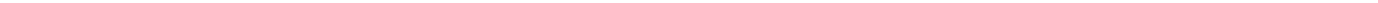 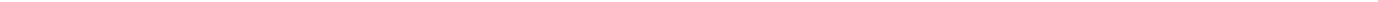 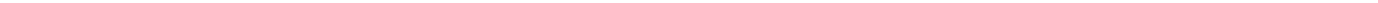 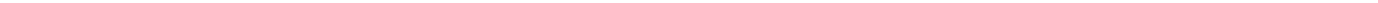 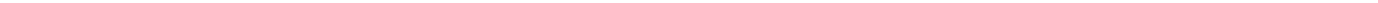 Materiales y Suministros 	 	$24,911.00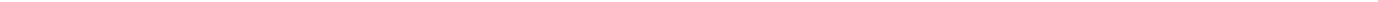 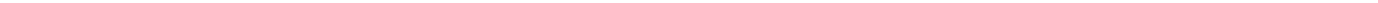 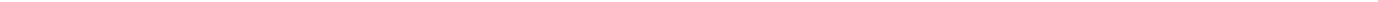 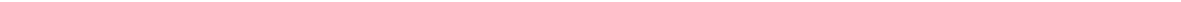 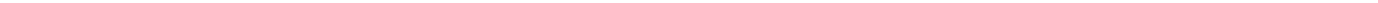 Materiales de Administración, Emisión de Documentos y Artículos Oficiales	$23,588.00Materiales, útiles y equipos menores de oficina	$12,491.00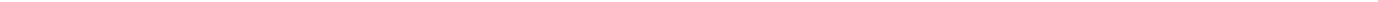 Materiales, útiles y equipos menores de tecnologías de la información y comunicaciones	$11,097.00Combustibles, Lubricantes y Aditivos	$1,323.00Combustibles, Lubricantes y Aditivos	$1,323.00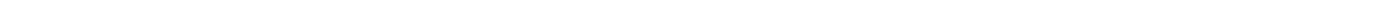 Arrendamiento de mobiliario y equipo de administración, educacional y recreativo	$16,046.00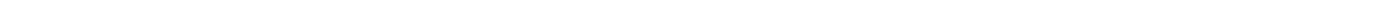 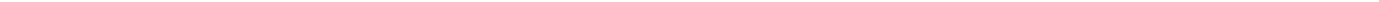 Servicios de Traslado y Viáticos	$10,096.00Pasajes Terrestres	$10,096.00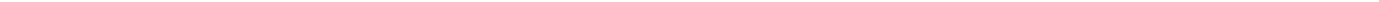 Otros Servicios Generales	$317,911.00Impuesto sobre nóminas y otros que se deriven de una relación laboral	$317,911.00Total	$12,100,013.003. Instancia Contenciosa AdministrativaPrimas por Años de Servicios Efectivos Prestados	$4,332.00Primas de Vacaciones, Dominical y Gratificación de Fin de Año	$150,633.00Compensaciones	$1,296,082.00Seguridad Social	$224,843.00Aportaciones de Seguridad Social	$205,568.00Aportaciones al Sistema para el Retiro	$19,275.00Otras Prestaciones Sociales y Económicas	$86,646.00Prestaciones Contractuales	$86,646.00Pago de Estímulos a Servidores Públicos	$23,855.00Estímulos	$23,855.00Materiales y Suministros	$12,903.00Alimentos y Utensilios	$12,903.00Productos Alimenticios para Personas	$12,903.00Servicios de Capacitación	$15,000.00Servicios de Apoyo Administrativo, Fotocopiado e Impresión	$55,157.00Servicios de Traslado y Viáticos	$17,042.00Pasajes Terrestres	$3,400.00Viáticos en el País	$13,642.00Otros Servicios Generales	$78,318.00Impuestos y Derechos	$2,560.00Impuesto Sobre Nóminas y Otros que se Deriven de una Relación Laboral	$75,758.00Dirección de Atención a Quejas y Denuncias	$1,629,961.00Servicios Personales	$1,429,027.00Remuneraciones al Personal de Carácter Permanente	$430,320.00Sueldos Base al Personal Permanente	$430,320.00Remuneraciones Adicionales y Especiales	$864,586.00Primas por Años de Servicios Efectivos Prestados	$6,288.00Primas de Vacaciones, Dominical y Gratificación de Fin de Año	$70,797.00Compensaciones	$787,501.00Seguridad Social	$120,489.00Aportaciones de Seguridad Social	$111,883.00Aportaciones al Sistema para el Retiro	$8,606.00Otras Prestaciones Sociales y Económicas	$13,632.00Prestaciones Contractuales	$13,632.00Materiales y Suministros	$64,692.00Alimentos y Utensilios	$4,692.00Productos Alimenticios para Personas	$4,692.00Vestuario, Blancos, Prendas de Protección y Artículos Deportivos	$60,000.00Vestuario y Uniformes	$60,000.00Servicios Generales	$136,242.00Servicios Profesionales, Científicos, Técnicos y Otros Servicios	$82,938.00Servicios de Capacitación	$10,000.00Servicios de Apoyo Administrativo, Fotocopiado e Impresión	$72,938.00Servicios de Traslado y Viáticos	$11,628.00Pasajes Terrestres	$3,400.00Viáticos en el País	$8,228.00Otros Servicios Generales	$41,676.00Impuestos y Derechos	$2,420.00Impuesto Sobre Nóminas y Otros que se Deriven de una Relación Laboral	$39,256.00Total	$4,558,504.004. Prerrogativas Partidos PolíticosTotal	$195,295,707.00Nota: Respecto al desglose de prerrogativas por partido político, de conformidad con el Acuerdo CG/AC-079/16 de fecha 27 de octubre de 2016 y con fundamento en el artículo 47 fracción I segundo párrafo del Código de Instituciones y Procesos Electorales del Estado de Puebla, el Consejo General del Instituto Electoral del Estado de Puebla ha fijado el monto de financiamiento público anual (prerrogativas), por lo que una vez que dicho Consejo apruebe la distribución que le corresponde a cada partido político, lo hará del conocimiento del H. Congreso del Estado y de la Secretaría de Finanzas y Administración para los efectos a los que haya lugar.5. Gasto Comunicación Social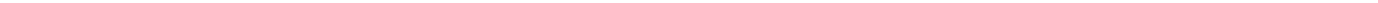 Clasificaciones, prioridades e información presupuestal específica6. Prioridades de Gastoa) Prioridades por Finalidad del GastoDe conformidad con las funciones de cada ejecutor del gasto, las prioridades se orientarán principalmente a los siguientes programas presupuestarios:1.	Gobierno	$7,753,018,045.00Principales Programas:	Recaudación Eficiente	Administración Eficiente de Recursos del Gobierno del Estado	Gestión para Resultados de la Administración Pública	Sistema Policial	Persecución de los Delitos del Orden Común y Promoción de una Pronta, Completa y Debida Impartición de Justicia	Seguridad Pública	Fiscalización Superior	Combate a la Corrupción	Gobernabilidad	Defensoría Pública	Protección de la Sociedad	Transparencia y Gobierno Abierto	Coordinación de Acciones Emanadas del Sistema Nacional de Seguridad Pública	Desarrollo Político y Participación Ciudadana	Prevención del Delito y Seguridad Privada2.	Desarrollo Social	$49,109,599,351.00Principales Programas:	Educación Básica	Benemérita Universidad Autónoma de Puebla (BUAP)	Educación Superior	Seguro Popular	Apoyo Administrativo del Sector Educativo	Protección en Salud y Servicios de Salud a la Comunidad	Instrumentación de los Programas y Proyectos de Inversión Pública	Educación y Cultura Indígena	Proyectos de Infraestructura Social del Sector Educativo	Acercamiento y Concentración de Servicios Gubernamentales	Transformar tu Vivienda	Prospera Programa de Inclusión Social	Prestación de Servicios de Educación Media Superior	Prestación de Servicios de Asistencia Social para el Bienestar Familiar	Educación Superior Tecnológica	Seguro Médico Siglo XXI	Interconectividad Estatal	Educación Media Superior	Programa de Coordinación de Asuntos Internacionales	Incrementar la Inversión en Infraestructura	Investigación, Desarrollo e Innovación Científica y Tecnológica	Programa Estatal para el Desarrollo de las Mujeres	Programa Medio Ambiente y Recursos Naturales	Programa de Fortalecimiento de la Calidad Educativa	Agua Potable, Drenaje y Tratamiento	Inspección y Vigilancia Vehicular, Ambiental, Forestal y Ordenamiento Territorial	Conectividad Metropolitana3.	Desarrollo Económico	$5,769,836,896.00Principales Programas:	Instrumentación de los Programas y Proyectos de Inversión Pública	Incrementar la Inversión en Infraestructura	Promoción y Publicidad Turística	Atracción, Retención y Promoción de Inversiones y Negocios	Desarrollo Rural Sustentable	Promoción de la Capacitación para el Trabajo	Programa de Apoyos a Pequeños Productores	Estabilidad y Certidumbre Laboral	Fortalecimiento del Sector Agropecuario	Fomento a los Agronegocios en el Estado de Puebla	Programa de Apoyo al Empleo (PAE)	Programa de Infraestructura Indígena (PROII)4.	Otras No Clasificadas en Funciones Anteriores	$15,734,525,428.00Principales Programas:	Participaciones de las Entidades Federativas a los Municipios	Fondo de Aportaciones para la Infraestructura Social Municipal (Ramo General 33- FISM D.F.)	Fondo de Aportaciones para el Fortalecimiento de los Municipios (Ramo General 33- FORTAMUN D.F.)	Fondo de Fomento Municipal	Fondo para Entidades Federativas y Municipios Productores de Hidrocarburos	Adeudos de Ejercicios Fiscales Anteriores (ADEFAS)b) Prioridades del Gobierno ElectoIgualdad de Oportunidades	Asegurar la atención médica las 24 horas en al menos un centro de salud en cada municipio así como garantizar el abasto de medicinas del cuadro básico en centros de Salud delGobierno del Estado.	Instaurar un programa de exámenes médicos en preescolares públicos, con el consentimiento de los padres, para la detección temprana de enfermedades.	Uniformes gratuitos para todos los alumnos de primaria y secundaria.	Establecer una red de estancias infantiles.	Crear una Subsecretaría especializada en la atención a pueblos indígenas.	Equipos de cómputo en todos los preescolares públicos del Estado.Tranquilidad para tu Familia	Crear una Coordinación Especializada para prevenir la violencia en contra de las mujeres y las niñas.	Botones de pánico en el sistema de transporte RUTA que permita brindar más seguridad.Prosperidad y Empleos	Cobertura de seguros para proteger las principales cosechas contra contingencias climatológicas en los 217 municipios.	Implementar regulación “base cero” en trámites de competencia estatal para la apertura y expansión de empresas en todo el estado.Sustentabilidad y Medio Ambiente	Impulsar mecanismos de planeación para las zonas metropolitanas.Buen Gobierno	Reducción del 10% en los sueldos mensuales de subsecretarios (y sus equivalentes), secretarios (y sus equivalentes) así como el Gobernador.	Establecer una Coordinación General de Transparencia independiente de la Secretaría de la Contraloría; crear el Observatorio en Derechos Humanos con participación de la sociedad.	Crear el programa de “presupuesto participativo” para obra social, destinando mil millones de pesos para tal fin.7. Programas y Proyectos de Inversión Pública (la presente cartera es de carácter informativo y no implica compromiso alguno de asignación de recursos y podrá ser modificada,adicionada, suspendida o cancelada sin responsabilidad para las Dependencias o Entidades)Desarrollo EconómicoNombre del Programa o Proyecto	MunicipioObras de Desarrollo Turístico y Económico en el Estado de Puebla                                                                                                                                                           Cobertura Estatal Reconstrucción, Mantenimiento y Conservación de Infraestructura Carretera en el Estado de Puebla                                                                                                      Cobertura Estatal Aportación Estatal al Programa de Electrificación Indígena                                                                                                                                                                       Cobertura Estatal Aportación Estatal al Convenio de Coordinación Gobierno del Estado-Municipios-CFE                                                                                                                          Cobertura Estatal Imágenes Urbanas en diversos municipios del Estado de Puebla                                                                                                                                                                Cobertura Estatal Estudios y Proyectos Ejecutivos 2017                                                                                                                                                                                                         Cobertura Estatal Desarrollo SocialPrograma de Ampliación y Mejoramiento de Vivienda en el Estado de Puebla                                                                                                                                         Cobertura Estatal Programa de Atención a Grupos Vulnerables en el Estado de Puebla                                                                                                                                                         Cobertura Estatal Construcción y Rehabilitación de Centros de Salud en el Estado de Puebla                                                                                                                                               Cobertura Estatal Infraestructura y Equipamiento en Escuelas de Nivel Básico en el Estado de Puebla                                                                                                                                Cobertura Estatal Construcción y Equipamiento de Unidades Académicas del Nivel Superior en el Estado de Puebla                                                                                                         Cobertura Estatal Obras de Mejoramiento Urbano y Vialidades en el Estado de Puebla                                                                                                                                                        Cobertura Estatal Obras de Esparcimiento y Cultura en el Estado de Puebla                                                                                                                                                                          Cobertura Estatal Servicios Básicos de Agua Potable, Alcantarillado y Saneamiento en el Estado de Puebla                                                                                                                       Cobertura Estatal8. Estado Analítico del Presupuesto de Egresos  –  Clasificación Administrativa - LDFEstado Analítico del Presupuesto de Egresos Detallado - LDF Clasificación AdministrativaDel 1 de enero al 31 de diciembre de 2017 (b) (PESOS)Estado Analítico del Presupuesto de Egresos Detallado - LDF Clasificación AdministrativaDel 1 de enero al 31 de diciembre de 2017 (b) (PESOS)Estado Analítico del Presupuesto de Egresos Detallado - LDF Clasificación AdministrativaDel 1 de enero al 31 de diciembre de 2017 (b) (PESOS)Estado Analítico del Presupuesto de Egresos Detallado - LDF Clasificación AdministrativaDel 1 de enero al 31 de diciembre de 2017 (b) (PESOS)9. Estado Analítico del Presupuesto de Egresos – Clasificación por Objeto del Gasto- LDFEstado Analítico del Presupuesto de Egresos Detallado - LDF Clasificación por Objeto del Gasto (Capítulo y Concepto) Del 1 de enero al 31 de diciembre de 2017 (b)(PESOS)Estado Analítico del Presupuesto de Egresos Detallado - LDF Clasificación por Objeto del Gasto (Capítulo y Concepto) Del 1 de enero al 31 de diciembre de 2017 (b)(PESOS)Estado Analítico del Presupuesto de Egresos Detallado - LDF Clasificación por Objeto del Gasto (Capítulo y Concepto) Del 1 de enero al 31 de diciembre de 2017 (b)(PESOS)Estado Analítico del Presupuesto de Egresos Detallado - LDF Clasificación por Objeto del Gasto (Capítulo y Concepto) Del 1 de enero al 31 de diciembre de 2017 (b)(PESOS)Concepto (c)	Estimado / Aprobado (d)d9) Transferencias al Exterior1	01/ Conceptos no aplicables en la Entidad.2/ En proceso de constitución.10. Estado Analítico del Presupuesto de Egresos –  Clasificación Funcional del Gasto -LDFEstado Analítico del Presupuesto de Egresos Detallado - LDF Clasificación Funcional (Finalidad y Función)Del 1 de enero al 31 de diciembre de 2017 (b)(PESOS)Estado Analítico del Presupuesto de Egresos Detallado - LDF Clasificación Funcional (Finalidad y Función)Del 1 de enero al 31 de diciembre de 2017 (b) (PESOS)1/ Funciones no aplicables en la entidad.11. Estado Analítico del Presupuesto de Egresos Detallado –  Clasificación de Servicios Personales por Categoría -LDFc1) Personal Administrativoc2) Personal Médico, Paramédico y afínD. Seguridad Pública	0E. Gastos asociados a la implementación de nuevas leyes federales o reformas a las mismas (E = e1 + e2)                                                                                                                                      0 e1) Nombre del Programa o Ley 1                                                                                                                                                                                                                                            0 e2) Nombre del Programa o Ley 2                                                                                                                                                                                                                                            0F. Sentencias laborales definitivas	0III. Total del Gasto en Servicios Personales1 (III = I + II)	32,878,025,3081/ El Total del Gasto en Servicios Personales no necesariamente deberá coincidir con el total de los  Servicios Personales del Estado Analítico del Ejercicio del Presupuesto de EgresosDetallado, Clasificación por Objeto del Gasto , debido a que se muestran importes de partidas que se registran en otros capítulos.*Los datos que se presentan corresponden a la Clasificación enunciada en el Proyecto de Presupuesto de Egresos de la Federación 2017.**Esta información es conciliada por los Servicios de Salud del Estado de Puebla y el Gobierno Federal durante el ejercicio fiscal.12. Balance PresupuestarioConcepto (c)Balance Presupuestario - LDFDel 1 de enero al 31 de diciembre de 2017 (b) (PESOS)Estimado / Aprobado(d)A. Ingresos Totales (A = A1+A2+A3)	78,366,979,720A1. Ingresos de Libre Disposición	36,785,284,894A2. Transferencias Federales Etiquetadas	41,581,694,826A3. Financiamiento Neto	0B. Egresos Presupuestarios1 (B = B1+B2)	78,259,405,548ConceptoEstimado / Aprobado(d)ConceptoEstimado / Aprobado(d)F. Financiamiento (F = F1 + F2)	0F1. Financiamiento con Fuente de Pago de Ingresos de Libre Disposición	0F2. Financiamiento con Fuente de Pago de Transferencias Federales Etiquetadas	0Balance Presupuestario - LDFDel 1 de enero al 31 de diciembre de 2017 (b) (PESOS)G. Amortización de la Deuda (G = G1 + G2)	0G1. Amortización de la Deuda Pública con Gasto No Etiquetado	0G2. Amortización de la Deuda Pública con Gasto Etiquetado	0A3. Financiamiento Neto (A3 = F – G )	0ConceptoEstimado / Aprobado(d)ConceptoEstimado / Aprobado(d)* Las cifras correspondientes a Deuda Pública pueden no coincidir con el Apartado "A" - Deuda Pública del Anexo de Información del Presupuesto de Egresos del Estado 2017, debido al redondeo.13. Resultados de EgresosD.	Transferencias,	Asignaciones,Subsidios y Otras Ayudas	7,919,843,204	8,105,494,557	11,643,116,423	13,064,428,689	11,835,042,869	11,807,180,954G.	Inversiones    Financieras    y    OtrasProvisiones	418,834,329	643,397,003	192,619,402	518,266,382	864,191,947	626,612,246H.    Participaciones y Aportaciones	3,758,615,629	5,041,496,897	5,517,601,175	5,951,775,044	6,050,466,659	6,228,073,965I.	Deuda Pública	201,668,344	177,779,434	87,139,387	107,884,191	188,026,878	178,745,2302. Gasto Etiquetado(2=A+B+C+D+E+F+G+H+I)36,462,060,829	37,822,548,446	42,541,838,663	50,387,246,708	48,770,874,957	49,974,145,347A.    Servicios Personales	12,867,223,218	13,462,015,012	14,708,037,542	15,644,410,379	15,700,086,713	16,439,833,763B.    Materiales y Suministros	286,969,911	220,687,254	200,692,604	243,537,003	348,120,270	369,827,375C.    Servicios Generales	526,933,663	304,464,801	399,915,118	510,411,426	721,379,682	687,038,319D.	Transferencias,	Asignaciones,Subsidios y Otras Ayudas	13,045,926,223	14,334,981,366	17,744,877,950	20,730,114,571	20,746,578,769	18,791,269,795E.	Bienes	Muebles,	Inmuebles	eIntangibles	29,717,557	111,529,437	180,185,526	382,610,608	115,385,296	85,525,440F.    Inversión Pública	2,070,680,663	2,328,733,456	1,941,056,311	4,922,597,571	3,271,137,758	4,484,382,740G.	Inversiones    Financieras    y    OtrasProvisiones	706,819,809	655,966,553	441,305,062	554,349,515	401,508,731	1,222,541,014H.    Participaciones y Aportaciones	6,603,512,761	6,142,845,427	6,592,966,809	7,089,004,165	7,154,997,564	7,465,610,606I.	Deuda Pública	324,277,025	261,325,140	332,801,741	310,211,469	311,680,175	428,116,2953. Total del Resultado de Egresos (3=1+2)	60,603,610,607	64,783,504,130	75,024,874,790	86,183,572,144	83,985,782,929	82,899,408,1721/ Para el Ejercicio Fiscal 2011 se considera el momento contable "Comprometido".2/ Para el Ejercicio Fiscal 2016 se presentan cifras correspondientes al cierre del mes de octubre y estimado de los meses de noviembre y diciembre. Nota: La suma de los parciales puede no coincidir con el total debido al redondeo.14. Proyecciones de EgresosA.    Servicios Personales	14,580,855,454	15,018,281,118	15,468,829,551	15,932,894,438	16,410,881,271	16,903,207,709B.    Materiales y Suministros	313,901,680	569,335,517	631,656,389	1,311,269,537	1,511,625,200	1,643,695,308C.    Servicios Generales	1,243,701,143	2,070,708,500	2,251,069,118	2,347,440,843	2,452,150,177	2,589,008,323D.   Transferencias, Asignaciones, Subsidios y OtrasAyudas	7,463,461,529	9,773,263,245	10,479,855,329	10,634,359,671	11,439,388,840	12,242,404,522E.    Bienes Muebles, Inmuebles e Intangibles	0	0	0	0	0	0F.    Inversión Pública	1,792,851,333	4,064,747,519	4,296,643,091	4,715,131,935	5,012,468,168	5,388,204,553G.    Inversiones Financieras y Otras Provisiones	4,281,901,419	4,108,659,178	4,350,882,590	4,715,131,934	5,116,970,943	5,563,009,655H.    Participaciones y Aportaciones	6,994,954,715	8,192,443,506	8,896,133,166	9,549,167,919	10,185,355,538	10,742,760,770I.	Deuda Pública	113,657,621	114,220,849	115,248,345	121,501,519	122,547,435	129,319,6472. Gasto Etiquetado (2=A+B+C+D+E+F+G+H+I)	41,581,694,826	39,675,259,107	42,253,755,891	45,182,558,481	48,313,916,115	51,591,605,824A.    Servicios Personales	15,434,625,229	14,679,845,870	15,464,874,656	16,130,173,378	17,537,951,549	18,624,569,702B.    Materiales y Suministros	720,831,777	306,922,245	364,258,618	483,061,949	616,795,366	876,743,742C.    Servicios Generales	624,208,778	584,649,059	660,034,911	754,157,300	858,364,946	928,335,347D.   Transferencias, Asignaciones, Subsidios y OtrasAyudas	14,179,476,863	12,368,201,014	13,124,892,897	14,580,020,194	15,787,365,025	16,715,366,730E.    Bienes Muebles, Inmuebles e Intangibles	0	0	0	0	0	0F.    Inversión Pública	1,916,761,728	2,925,489,346	3,026,245,239	3,103,650,341	3,274,060,752	3,611,098,851G.    Inversiones Financieras y Otras Provisiones	91,876,800	227,571,727	237,497,351	257,149,157	278,597,953	257,644,472H.    Participaciones y Aportaciones	8,109,026,820	8,043,597,770	8,815,009,796	9,293,660,853	9,361,614,182	9,956,866,367I.	Deuda Pública	504,886,831	538,982,076	560,942,423	580,685,309	599,166,342	620,980,6133. Total del Resultado de Egresos (3=1+2)	78,366,979,720	83,586,918,539	88,744,073,470	94,509,456,277	100,565,303,687	106,793,216,3111/ Los importes señalados para este capítulo consideran lo dispuesto por el Artículo 10 fracción I de la Ley de Disciplina Financiera de las Entidades Federativas y los Municipios.2/ Los importes señalados para este capítulo consideran lo dispuesto por el Artículo Séptimo Transitorio de la Ley de Disciplina Financiera de las Entidades Federativas y los Municipios.* Con base en el Artículo 5, fracción II, párrafo segundo de la Ley de Disciplina Financiera de las Entidades Federativas y los Municipios, las proyecciones abarcan un periodo de cinco años en adición al ejercicio fiscal en cuestión, las cuales se revisarán y, en su caso, se adecuarán anualmente en los ejercicios subsecuentes.Nota: La suma de los parciales puede no coincidir con el total debido al redondeo.Programas Presupuestarios15. Presupuesto Asignado a cada uno de los Programas del EstadoConcepto	Gasto Corriente	Gasto de CapitalAmortización de la Deuda y Disminución de PasivosPensiones yJubilacionesParticipaciones	TotalSuma	$66,214,178,874.00	$5,050,271,959.00 $107,574,172.00	$0.00 $6,994,954,715.00	$78,366,979,720.00Programas	$57,594,181,774.00	$5,038,272,518.00	$0.00	$0.00	$0.00	$62,632,454,292.00Subsidios:    Sector    Social    y    Privado    o    EntidadesFederativas y Municipios	$6,455,527,221.00	$93,712,192.00	$0.00	$0.00	$0.00	$6,549,239,413.00Sujetos a Reglas de Operación (S)	$588,111,979.00	$93,712,192.00	$0.00	$0.00	$0.00	$681,824,171.00PROSPERA Programa de Inclusión Social	$289,664,890.00	$0.00	$0.00	$0.00	$0.00	$289,664,890.00Atención a la Demanda de Educación paraAdultos	$115,920,483.00	$0.00	$0.00	$0.00	$0.00	$115,920,483.00Desarrollo Rural Sustentable	$68,100,000.00	$0.00	$0.00	$0.00	$0.00	$68,100,000.00Seguro Médico Siglo XXI	$79,641,050.00	$0.00	$0.00	$0.00	$0.00	$79,641,050.00Fondo Metropolitano Zona Metropolitana dePuebla - Tlaxcala	$0.00	$91,876,800.00	$0.00	$0.00	$0.00	$91,876,800.00Programa de Apoyo al Empleo (PAE)	$19,292,851.00	$0.00	$0.00	$0.00	$0.00	$19,292,851.00Programa para el Mejoramiento de laProducción y la Productividad Indígena(PROIN)$1,000,000.00	$0.00	$0.00	$0.00	$0.00	$1,000,000.00Programa de Infraestructura Indígena (PROII)	$0.00	$1,835,392.00	$0.00	$0.00	$0.00	$1,835,392.00Programa de Fortalecimiento de la CalidadEducativa	$8,825,205.00	$0.00	$0.00	$0.00	$0.00	$8,825,205.00Agua Potable, Drenaje y Tratamiento	$5,667,500.00	$0.00	$0.00	$0.00	$0.00	$5,667,500.00Otros Subsidios (U)	$5,867,415,242.00	$0.00	$0.00	$0.00	$0.00	$5,867,415,242.00Benemérita Universidad Autónoma de Puebla(BUAP)	$5,867,415,242.00	$0.00	$0.00	$0.00	$0.00	$5,867,415,242.00Desempeño de las Funciones	$46,323,615,347.00	$4,944,560,326.00	$0.00	$0.00	$0.00	$51,268,175,673.00Prestación de Servicios Públicos (E)	$42,071,075,924.00	$540,407,937.00	$0.00	$0.00	$0.00	$42,611,483,861.00Programa Nacional de Prevención del Delito	$173,135,130.00	$0.00	$0.00	$0.00	$0.00	$173,135,130.00Reinserción Social	$448,978,789.00	$0.00	$0.00	$0.00	$0.00	$448,978,789.00Sistema Policial	$1,227,647,123.00	$0.00	$0.00	$0.00	$0.00	$1,227,647,123.00Educación Básica	$18,719,872,290.00	$0.00	$0.00	$0.00	$0.00	$18,719,872,290.00Educación Media Superior	$26,450,000.00	$0.00	$0.00	$0.00	$0.00	$26,450,000.00Educación Superior	$5,375,010,983.00	$0.00	$0.00	$0.00	$0.00	$5,375,010,983.00Interconectividad Estatal	$60,574,309.00	$1,200,885.00	$0.00	$0.00	$0.00	$61,775,194.00Inspección y Vigilancia Vehicular,TerritorialPrograma Nacional Forestal - ProtecciónForestal	$16,314,335.00	$0.00	$0.00	$0.00	$0.00	$16,314,335.00Concepto	Gasto Corriente	Gasto de CapitalAmortización de la Deuda y Disminución de PasivosPensiones yJubilacionesParticipaciones	TotalModelos de Comunicación que Contribuyanal Desarrollo Educativo y Cultural	$34,761,041.00	$0.00	$0.00	$0.00	$0.00	$34,761,041.00Concepto	Gasto Corriente	Gasto de CapitalPrograma de Difusión y Promoción de laAmortización de la Deuda y Disminución de PasivosPensiones yJubilacionesParticipaciones	TotalCultura y Conservación del Patrimonio	$102,618,583.00	$0.00	$0.00	$0.00	$0.00	$102,618,583.00Educación y Cultura Indígena	$1,385,276,374.00	$0.00	$0.00	$0.00	$0.00	$1,385,276,374.00Regulación y Supervisión (G)	$958,421,004.00	$0.00	$0.00	$0.00	$0.00	$958,421,004.00Vigilancia para Garantizar el Libre Desarrollode los Procesos Electorales	$48,532,473.00	$0.00	$0.00	$0.00	$0.00	$48,532,473.00Vigilancia para Garantizar el Acceso de lasPersonas a la Información Pública	$15,350,219.00	$0.00	$0.00	$0.00	$0.00	$15,350,219.00Ejecución de Acciones que Garanticen elPrincipio de Legalidad en Actos Electorales	$16,689,761.00	$0.00	$0.00	$0.00	$0.00	$16,689,761.00Recaudación Eficiente	$354,155,549.00	$0.00	$0.00	$0.00	$0.00	$354,155,549.00Coordinación de Acciones Emanadas delSistema Nacional de Seguridad Pública	$114,223,396.00	$0.00	$0.00	$0.00	$0.00	$114,223,396.00Rectoría en Salud	$334,203,755.00	$0.00	$0.00	$0.00	$0.00	$334,203,755.00Auditoría y Fiscalización a Recursos Estatalesy Federales	$75,265,851.00	$0.00	$0.00	$0.00	$0.00	$75,265,851.00Funciones de las Fuerzas Armadas (ÚnicamenteGobierno Federal) (A)	$0.00	$0.00	$0.00	$0.00	$0.00	$0.00Específicos (R)	$787,257,117.00	$0.00	$0.00	$0.00	$0.00	$787,257,117.00Sistema Parlamentario	$145,071,987.00	$0.00	$0.00	$0.00	$0.00	$145,071,987.00Fiscalización Superior	$154,376,219.00	$0.00	$0.00	$0.00	$0.00	$154,376,219.00Sistema de Justicia	$475,327,283.00	$0.00	$0.00	$0.00	$0.00	$475,327,283.00Programa Medio Ambiente y RecursosNaturales	$11,248,000.00	$0.00	$0.00	$0.00	$0.00	$11,248,000.00Transición y Buen Gobierno	$1,233,628.00	$0.00	$0.00	$0.00	$0.00	$1,233,628.00Proyectos de Inversión (K)	$0.00	$4,396,197,801.00	$0.00	$0.00	$0.00	$4,396,197,801.00Instrumentación de los Programas y Proyectosde Inversión Pública	$0.00	$3,709,613,061.00	$0.00	$0.00	$0.00	$3,709,613,061.00Proyectos de Infraestructura Social del SectorEducativo	$0.00	$686,584,740.00	$0.00	$0.00	$0.00	$686,584,740.00Administrativos y de Apoyo	$4,746,648,119.00	$0.00	$0.00	$0.00	$0.00	$4,746,648,119.00Apoyo   al   Proceso   Presupuestario   y   paraMejorar la Eficiencia Institucional (M)	$4,708,313,537.00	$0.00	$0.00	$0.00	$0.00	$4,708,313,537.00Administración Eficiente de Recursos delGobierno del Estado	$1,680,745,974.00	$0.00	$0.00	$0.00	$0.00	$1,680,745,974.00Concepto	Gasto Corriente	Gasto de CapitalAmortización de la Deuda y Disminución de PasivosPensiones yJubilacionesParticipaciones	TotalñFortalecimiento de los Municipios y de las Demarcaciones Territoriales del Distrito Federal (FORTAMUN D.F.)Fondo para Entidades Federativas y$3,431,431,482.00	$0.00	$0.00	$0.00	$0.00	$3,431,431,482.00Municipios productores de Hidrocarburos	$0.00	$11,999,441.00	$0.00	$0.00	$0.00	$11,999,441.0016. Programas con Recursos Concurrentes por Orden de GobiernoFederal	Estatal	Municipal	OtrosNombre del ProgramaDependencia/AportaciónDependencia/Aportación Dependencia/ Aportación Dependencia/ AportaciónPorcentaje TotalEntidad(%)Entidad(%)Entidad(%)Entidad(%)Fondo    de    Aportaciones    para    la Secretaría	de	EducaciónNómina Educativa y Gasto Operativo( a)	(b)	(c)	(d)	(e)=(a)+(b)+(c)+(d)100%	100%(FONE)PúblicaFondo   de   Aportaciones   para   los Servicios	de	Salud	delServicios de Salud (FASSA)Fondo    de    Aportaciones    para    laInfraestructura Social (FAIS)Estado de Puebla	100%	100%Infraestructura Social Estatal (FISE)    Secretaría de Infraestructura y TransportesInfraestructura	Social	Municipal Secretaría	de	Desarrollo100%	100%(FISM D.F.)Social	100%	100%Fondo    de    Aportaciones    para    el Secretaría	de	DesarrolloFortalecimiento   de   los   Municipios Social	100%	100%(FORTAMUN D.F)Fondo   de   Aportaciones   Múltiples(FAM)FAM - Asistencia SocialSistema para el Desarrollo Integral de la Familia del Estado de PueblaComité            Administrador100%	100%FAM   -   Infraestructura   Educativa Poblano	para	la100%	100%BásicaConstrucción   de   EspaciosEducativosComité	AdministradorFAM   -   Infraestructura   Educativa Poblano	para	laSuperiorFondo de Aportaciones para    la Educación Tecnológica y de Adultos (FAETA)FAETA - TecnológicaFAETA - AdultosConstrucción   de   EspaciosEducativosColegio de Educación Profesional Técnica del Estado de Puebla (CONALEP)Instituto         Estatal         deEducación     para     Adultos(IEEA)100%	100%100%	100%100%	100%Federal	Estatal	Municipal	OtrosNombre del ProgramaDependencia/AportaciónDependencia/Aportación Dependencia/ Aportación Dependencia/ AportaciónPorcentaje TotalEntidad(%)Entidad(%)Entidad(%)Entidad(%)Fondo    de    Aportaciones    para    la Consejo	Estatal	de( a)	(b)	(c)	(d)	(e)=(a)+(b)+(c)+(d)Consejo Estatalde CoordinaciónSeguridad   Pública   de   los   Estados Coordinación   del   Sistema72%del Sistema28%	100%(FASP)Fondo    de    Aportaciones    para    elNacional	de	SeguridadPúblicaNacional deSeguridadPúblicaFortalecimiento    de    las    Entidades Secretaría de Infraestructura100%	100%Federativas (FAFEF)y TransportesSeguro Popular (SPSS)	Régimen	Estatal	deProtección Social en SaludBenemérita   Universidad   Autónoma Secretaría	de	Educación100%		100% Secretaría dede Puebla (BUAP)Pública	67%EducaciónPública33%	100%Conservación,  Estudios  y  Proyectos Secretaría de Infraestructurade   Caminos   Rurales   y   Carreteras y Transportes	100%	100%AlimentadorasPROSPERA  Programa  de  Inclusión Servicios	de	Salud	delSocialEstado de Puebla	100%	100%Fondo Regional (FONREGION)	Secretaría de Infraestructura y TransportesPrograma  de  Fortalecimiento  de  los Servicios	de	Salud	del100%	100%Servicios Estatales de SaludEstado de Puebla	100%	100%Fondo	Metropolitano	Zona Secretaría de Infraestructura100%	100%Metropolitana de Puebla-Tlaxcalay TransportesSeguro Médico Siglo XXI (SPSS)	Servicios	de	Salud	delEstado de Puebla100%	100%Fondo  para  Entidades  Federativas  yMunicipios	Productores	de Secretaría de Infraestructura100%	100%Hidrocarburosy TransportesPrograma  de  Fortalecimiento  de  la Universidad Intercultural del Calidad Educativa 	Estado de Puebla 	100% 	100% 	17. Programas Presupuestarios que incorporan la Perspectiva de GéneroCon el objetivo de hacer transversal el principio rector de Perspectiva de Género contenido en el Plan Estatal de Desarrollo 2011-2017 y que los procesos de programación y presupuestación reflejen la igualdad sustantiva entre mujeres y hombres, así como alinear los objetivos e indicadores de los Programas Presupuestarios del ejercicio fiscal 2017 a las estrategias y líneas de acción de la Agenda Estatal de Trabajo 2014-2017 en Materia de Igualdad entre Hombres y Mujeres, y de acuerdo a los lineamientos o mecanismos emitidos por el Instituto Poblano de las Mujeres para la selección y asignación presupuestal de aquellos Programas Presupuestarios que contribuyen a consolidar el modelo de equidad de género y reducir las brechas de desigualdad entre hombres y mujeres:a) Indicadores de desempeño para medir la atención de la Perspectiva de Género.PARTICIPACION POLITICA Y SOCIAL OE LAS MU.JERESUnea de Ac.ciOn:1.01..3 PROMOVER LA ARMON.IZACION DE LA LEY PARA LA IGUALDAD ENTRE MUJERES Y HOMBRES DEL ESTADO DE PUEBLA CON LOS TRATADOS Y CONVE-NCK>NES INTERNACIONALESpp	C)bf.thoolE1S1 	Pe:RSECUCION De LOS DEUTOS DEL ORDENC0MUN YPROMOCION DeUNA PRONTA.COMPLETA Y oeeaDA  MPAR11CM)HDE JUSTICIARESPETOIRRESTRICTOOE LOS DERECHOSt«.JMAN0SALCANZADO.PORCENTA.EDE 0UE.JAS OClNaUADASPORPRESUNTAS\nOlACIONES ALOSDERECHOS HUUne-a de Acción:1.03-2 PROMOVER ACCIONES AFIRMATIVAS QUE IMPULSEN EL ASCENSO DE LAS MWERES A PUESTOS DE ALTA OfRECCIONENLA AONUNISTRACIONPUBUCA. A NJVEL ESTATALct>mNo¡;s.r,.;.,.ct>ct>¡;s..p.p..ATRo\CctOH.RETEHCION Y PROMOCION DE INVERSIONES Y NEGOCIOS.,.........,........,.o0\CONVENIOSDE cot..ABOftACK)t  INDUSTRIA CON F'eRSPeCTIVA DEGENEROFlfUAADOSNUMEIW De CONVENtOSDE cov.80R.A.aON UNI\"ERSSIAA-WT IACON PeRSPE.CllVA OE GENERO FUUolAOO$Un•_.. de AcciOn:1 05 1otSENAR PIEZAS COMU NCACIONALES (SPOTS,COMJCS, FOLLETOS)PARA DCFUNDIR EN LAS ESCUELAS Y EN MEDIOS DE COMUNtCACIONINFORMACK>NQUE PERMITA SENSIBJLIZAR A LAS Y LOS NlÑOS Y .JOVENES V AS  EV1TAR LA REPROOUCCK>N DEPATRONES MACHISTAS ENTRE N'FiAS Y NtiiOS 	pp	QbietiYOI5071	PROGRA..MA DEFORTAI..ECIMJENTO DELA CAL.IOAOEOUCAT1YANeCESISEN     TDE GENEROENLAPOBt.ACIONUNIVERSITNU.\ I;)EH1"JFFCAQASNUMEftOOE PE.Ft:SOfo.W. YMATR1CU..AOELACCUJNIOAOUNVER:SITARIAIMPACTAOOIEJ.I EL l'EMAOEEOI.IIOII.O OEGE.NERO.:l. O• Q.§"o..._LA PREVENCION,ATENCION,SANCION Y ERRADICACION DE LA  VIOLENCIA CONTRA LAS MU.JERES Y NIÑAS::;:¡ o. e:.Linea de Acción;2 .011CAPACITAR A LAS Y LOSMAESTROS DE EDUCAClON BASK:A ENIGUALDADDE GENERO Y NO VlOLENCIAppE004 	EOUCAQONBASICA	ota¡etivollndk:MtotAL.UMHOS Y ALUMNAS CON EDUCACJON SECUHDARIACONCt...lJIOA.EFtCIENC&A1'ERMtitW... DE  EDlJCAC.IOH SECUNOAR.LA....Un•a deAc.c.ión:2.01 3 IMPULSAR LA CAPACITACION OBLIGATORIA Y SUEVALUACION EN LA PERSPECTIVA DE GENERO Y LA PREVENCION DE LA VIOLENCIApp	.,........,,...........----l:I:J rJl S'Q.oQ.(1>'"ti;-EOM	EOUCA.QONSUPERlORTECN()l.OGICACAPACITACIOH DE ACUERDOAlPERFlL DEL PERSONAL OEL INSTITUTO REALLZAOA..PORCENTAJE DE DOCEHTESY PERSOHA.L ADM&NlST'RA11VOC»ACfT/4DOE071 	f'ROMOCK>H V ATEHQOfrll DELA EDUCA.CIOH TECMOC.OGICA SUPERJORPOACENTAJE DE PERSONAL.DOCENTE CAPACITADO.r--._C/lct>CAPACITACIOHDEDOCENTESOEACUERDO AL PE.RR.I..ASORAL...Une_. de Ac.c.IOn:2. 01.4 lMPOLSAR CAMPAAAS PERMANENTES PARA PROMOVER ELDERECHO A UNA VrDA UBRE OE V10LENctA Y DAR A CONOC-ER LOS SERVIClOS PARA VlCT'IMAS CE V10LENCtA DE GENEROppE061	EOUCACKliN' SUPERIOR TECHOLOGJCAFORMACIONINTEGRAL OEEDUCACIONSUPERIOR CONCUlT1.IRA Y DePORTEIMPUJ.ENTA04.PORCENTAJEDE ALUMNOSQUE PAATlClPANENlOS EVENTOS CULT1.JRALESY OEPORl1VOS.PORCENTAJEDEPlERSONAL. CAPN:.ITI4DOC/l ct> r;,r;, o, E_,-CAPACITACtON DEDOCENTES Y PERSOHAL WISTRATJVO DE ACUERDO AL PERFI..lABORAlRUlLA PREVENCION.ATENCION.SANCION Y ERRADICACION DE LA VIOLENCIA CONTRA LAS MU.JERES Y NIÑASLin.a de Acción:   2.0 1  41MPULSA.   R CAMPAÑAS PERMANENTES PARA PROMOVER EL DERECHO A UNA  VIDA UBRE DE VIOLENCIA  Y DAR A CONOCER LOS SERVICIOS PARA VICTIIIAS DE VIOLENCJA OE GENERO  ..,.0\·pp-MODELOSDE COMUNtC,.C ONQUE COHTRJBUYAHAL DESARROLLOEDUCATlVO Y Cut..TURALObf-tlvo l lndic:;•dor-C--/-lCONTENIDOS EOUCATJVOSDE HUf..W.LlOADE.S YCULTURALESCON PERSPECTIVA DEGENERO EN PROGRAMAS TELEVISNOS FOMENTADOSPORCENTAJE DE HORAS DE TRANSMISION DE LOSPROGRAMAS PROPfO:S DE TELEVIStONPROOUCJOOSCONTEN DOS EOUCATJVOSDE HUMA.NJDADE.S YCULTURAL.ESCON PERSPECTIVA DEGEHERO EN PROGRAMAS RA.DtOFON:tCOS FOME.I"'TAOOS PORCENTAJE DE HORAS DE TRANSMISK>N DE LOSPROGRAMAS PROP10S DE LA RED ESTATAL DE RAOK>I:MFUSORASDE PUEBlA COMUNM:AetONESE069	PROGRAMA ESTATAL PARA EL OE$ARAOU..O OELA$ IIIUJERESSERVICIOSESTRAlEGICOS PARA LA PREVENCION Y ATENCK>N DE LA VIOLENCIA EN CONTRA DE LAS MUJERES EH PUEBLA IMP'l.EMENTADAS_iiAAIAOON I'OM 'fuo.L lM	!; "!AAr>.r<A LA    e.óN Y AT!;Né!ON 01;lA111i;NeoNTI\.0.i.lwi;l\!;i;Nl'uUtAEOS7 	SEGURIDADPUBUCAPARTICFIA'I CIONCII.JDAQANA.EN MATERIA.DE PREVEHCION SOCIAL DELA VIOLENCIA Y LA DEUNCUENCIA PROt.AOVlOAPORCENTAJE  DE   ACCIONES  DE   PREVENCION SOCtAL  DE   LA   VIOLENCIA  Y   LA   Da.JNCuENC!A CON  PARTM::IPACION  CIUDADANA  (FOROS,  CAMPAII.As  DE   OIFUStON. CAPACJTAC.ION   ..IOR.NAOAS.  PLATK:AS. CONGRESOS, TAU...ER.ES CURSOS,REUNK>NES  CONFERENC&AS Y COMITES),DESAGREGADO POR SEXO.EL DISEÑO DE POLITICAS PUBUCAS PARA ALCANZAR LA IGUALDAD SUSTANTIVA ENTRE MU.JERES Y HOMBRESLlnlta deo Acción: 301.1 PROMOVER QUE LAS INSTITUCIONES GUBERNAMENTALES CUENTEN CON PROGRAMAS PERMANENTES DECAPACITACIONEN GENERO,A FIN OE QUE LAS INSTITUCIONES SE APROPIENDEL CONOCIMIENTO Y ESTE PEIUIANEZCA A PESARDE LOS CAMBIOS DE GOBiERNO Y PERSONAL¡¡rC/l<!>(..".).. o- E,'"Co:Q§.oo.appE068EOUCACfONSUPERIOR TECNOLOGiCACAPACITACIOH DE ACUERDOAL PERFIL DEL PERSONAL DEL INSTITUTO REAUZADA..PORCENTAJE DE PERSONAL CAPACrTADOCAPACITACION DE ACUERDOAl PERFIL DEL PERSONAL OEL INSlTTUTO REAUZADA..PORCENTAJE DEDOCENTES Y PERSONAL ADMlNISTRATfVO CAPACITADO.l lndlc:.clofQa.l;l:j<JlS"Qo.Q.("!)E027	PRESTACION DE SERVICKlSDE EDUCACIOH MEDIA SUPERIOREFlCIENCIA TERMJNAL CONSOUOADA. EACJENCIA TERMINAL.E06t	PROGRAMA EST...TAL PARA EL DESARROLLODE.LAS a.&U.IERESPROMOCIONDE. lA TRANSV'ERSAUZACJON DE LA PERSPECnvA DEGENERO ENlAADMINISTAACK>f\1PUBL.ICA ESTATAL Y MUNICIPAL APLJCAOA.PORCENTAJE DEACCtONESPARA PROUOVE.R LA INSTITUCIOHAUZACION De LASPOUTtCAS DEEOUIMDDEGENEROENLA ADMINISTRACK>NPUBI..JCA ESTATAL R.EAL.1ZADAS RESPECTO DELAS PROGRAMADAS.0<>01	VIGil.ANCtA P'A.RA GARAHTIZAR El.U8RE OE.SAAAOU.O OELOS PROCESOSEl.ECTOAAPROYECTOS Y CURSOS PARACOMBATIR LA DISCRIM NACIONIMP'l..EMENTAOOS. NUMEROOE PERSONAS MPACTADAS POR LOSCURSOS Y PftOYECTOS NTEGRALESUnea de Acción:3.02.1 PROMOVER E IMPLEMENTAR POUTICAS PUBUCAS CON PERSPECTIVA DE GENERO EN EL GOBIERNO OEL ESTADOpp	otJ;ttivo1tndicac:kwE03t	ACERCAMIENTO Y CONCEMTRACiOH DE SERVaetoS GUBERHAM:EHTA1..ESUNtOA.OESMO\nlES DEDESARROLLO IMPLEMENTADASPORCENTAJE DECOBERTURA EN LA POBI..ACIONBENEFICIADA CONUNIDADES MO\IILES DE DESARROLLO'="C;¡:¡-a;:mNog.(")[(tip.<!>-0\EL DISEÑO DE POLITICAS PUBLICAS PARA ALCANZAR LA IGUALDAD SUSTANTIVA ENTRE MUJERES Y HOMBRESLlnfll de Aeeión: 3.0 2 1PROMOVER E IM:PLEMENTAR POUTtCAS PUBUCASCONPERSPECTIVA DE GENERO ENEL GOBIERNO DEL ESTADOpp	Otlfe"Uvo t ancUcaciOt"GESTION PARA RESULTADOS OELA ADMINISTRACIOHPUBLICAINIC!ATIVA DELEY DE EGRESOSPARA RESULTAOO S  CON PERSPECTIVADEGENERO El.ABORADA.PORCENTAJE DEAV/IIHCEENLA IMPLEMENTACIONDE LA SECCtON P8R-SED ENEElSTADO (COMPONENTE PBA).SOO>	PROSPERA PROGRAMA DE tNCLUSJON SOCl-'lMUJERES Elt.48ARAZAOAS CON SUPLEME:NTOALIMENnctOAPOYADAS MUJERES EMBARAZADAS QUE RECIBENSUPLEMENTO AIJMEHTICIOMU·JERES E:N PERIOOO OE l...IYZT,o\.l'tlt;.lA CON SUPLEMENTOAL.I.MENTIC-10N'OYJI&DAS.PORCENTAJE DEMUJERESEN PERJOOO DELACTANCIA.QUE RECIBEN SUPLEMENTO ALIMENTICIO. E1-49	PROTECCK)HEHSALUD Y SERVK:IOSDESAI.UO A LA COMUNkOADMUJERES Elt.48ARAZAOAS ADOlESCENTESMENORES DE 20 Alik>s ATENDIDASRAZON DE MORTALIDADMATERNA ENEMBARA.ZAOASAOOl.ESCENTESMENORESDE 20 AAoS.MWERES EMBARAZADAS ATENDIDAS.RA2:0N oe: MOATAUOAO MATEitNA..MWERES CONCANCER DEMAMA.DETECTADO.TASAOE MORTALIDAD POR CANCER OE MAMA.G020 	RECTORIA.EN SALUDACTMOAOES INsnTUCK>NALES ESTATALES DESTINADA$ A LA SALUDMATERNA, SEXUAL Y REPRODUCTIVA HOMOLOGADAS PORCENTAJE DE ACTMOAOES NSTITUCIONALESESTATALES DESTINADAS ALASALUDMATERNA. SEXUAL Y A.EPROOUCTfVA. Unea de .t.eel6n:  3 03.1FORTALECER EL FUNCION.t.MIENTODEL SISTEMA ESTATAL P.t.RA LA IGU.t.LOAO ENTRE MUJERES Y HOMBRES 	pp	Objetivo ,ktdk: dorE01S 	PROMOCION Y ATEHCION DELA E.OUCACION SUPERIOR ENUNrvERSIDAOe:S POl.JTe.CHICASSISTEMASDE GESTtOOIMPLEMENTADOS NUMiiROCfi PROCii M  TACOSLinea da Aec:lón:3.03..2 CONSOLJDAR LA ARnCUL.ACION ENTRE ESTE Y EL SISTEMA ESTATAL PARA PREVENIRATENDER. SANCIONAR Y ERRA()jCAR LA VIOLENC A CONTRA LAS UWERES""	tJvo,lndicadOfED63	PROMOCIOH Y ATEHCKlH DELA EDUCACH)N S4JPERK)R CON RESPECTOA LA DIVERSIDAD CUlTURALPROGRAMA PARA PROMOVER LA EQUIDAD DE GENERO EN LA ZONA DE INFLUENCIA IMP'l..EMENTAOOPORCENTAJE DEPOBlACIONATENDIOA.ENTEMAS OE EQUIDAD DEGENERO.Linea de Aeción:3.04 1PROMOVER E IMPLEMENTAR PROGRAMAS DE CULTURA INSTITUCIONAL EN LAS DEPENDENCIAS DEL GOBIERNO DEL EST...OO DE PUEBLAP9	llndk:adOfEOU	EDUCACION SUPERIOR TECNOLOG.tCAPAOCESODEOERTIFICACION Y/OACREOITACIONOELOS SERVICIOSEOUCATIVOSOTORGADOS. PORCENTAJE DE PROCESOSDE SER'V1CK>SEDUCATIVOS CERTlFICADOSE030 	PROMOCIOH Y PROCUAACIONDELA PROTECCt()H:OE LOS DERECHOSHUMANOSCAPACITACK>NENDERECHOSHUMANOS A GRUPOS SOCIALESESPEC FtCOS IMPARTIDA. PORCENTAJE OE CAPACITACION AGRUPOS SOCiALES ESPECIACOS('1)mN o g.(,'_")..('1)[p..('1)N0'1'"ti(!>o:;:;·oo=::..Q.:!.t'"l Csl-l Q.oQ.(!>'"ti(!>S:,---.., C/l ('1) (JQ§C/l('1)('") (,'_")., o,1J-.¡Llnoa do Acción:4.01.1 PROMOVER LA CAPACITACION DE LAS MUJERES EN OCUPACIONES NO TRADICIONALES PARA AMPLIAR SUS OPORTUNIDADES Y MEJORAR SUS INGRESOSpp 	Objotlvo /IndicadorE079	PRESTACION DE SERVICIOS DE ASISTENCIA SOCIAL PARA EL BIENESTAR FAMILIARMUJERES EN SITUACION VULNERA6LE ATENDIDAS CONSERVICIOS OE ASISTENCIA SOCIAL ATENDIDAS. PORCENTAJE DE MUJERESENSITUACION VULNERABLE ATENDIDA.E069 	PROGRAMA ESTATALPARA ELDESARROLLODE LASMUJERESCAPACITACIONESPARA ELIMPULSODE LOS DERECHOSHUMANOS DE LAS MUJERES IMPARTIDAS.PORCENTAJE DE CAPACITACIONES PARA EL IMPULSO DE LOSDERECHOS HUMANOSDE LAS MUJERESIMPARTIDAS. E148	PROMOCIONDELA CAPACITACION PARA EL TRABAJOCAPACITACION PARA EL TRABAJOENCONDICIONES DEIGUALDAD(DESAGREGADA POR SEXO) IMPARTIDA PORCENTAJE DE CURSOS PARA EL TRA6AJO IMPARTIDOS.Linea do Acción:4.02.11NCREMENTAR LA PARTICIPACION FEMENINA ENEL MERCADO LABORALpp 	ObJcttlvo llndleadorE141	DESARROLLOINTEGRAL OE LOS PUEBLOSINOIGENASMUJERES INDIGENASPARA PROYECTOS PRODUCTIVOS CAPAC TADAS.PORCENTAJE DE MUJERES INDIGENAS CAPACITADAS PARA PROYECTOSPRODUCTIVOSLinea de Acción:4.10.1PROMOVER LA FORMACION DE DOCENTES EN GENEROPP	Objetivo /IndicadorE070	PRESTACIONDE SERVICIOS DEEDUCACION EN TODOS LOSTIPOS Y MODALIDADESCAPACITACION A DOCENTES EN LAMODALIDAD PRESENCIAL,SEMIPRESENCIAL Y/0 A DISTANCIA REALIZADA.PORCENTAJEDE DOCENTES QUE RECIBEN CAPACITACION EN LA MODALIDADPRESENCIAL, SEMIPRESENCIAL Y/0 A DISTANCIA(ll(1)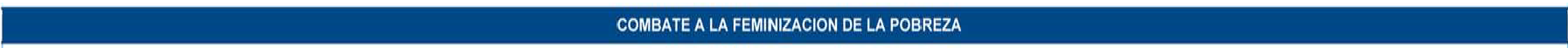 §g.(")  (o") ·¿1.-,odoc:.¡:;·oo:=!(')[c.t'1'J "S'' c. oC"5i'f<n No li"p_.()' a;· [li"o,_.0\b) Programas Presupuestarios para la atención de la Perspectiva de Género.Programas Presupuestarios para la Atención de la Perspectiva de GéneroInstitución / Programa Presupuestario	Importe	%Total	$5,772,356,985.00		100% Secretaría de Educación Pública	$3,743,974,458.00	64.86%E004 - Educación básica	$3,743,974,458.00Servicios de Salud del Estado de Puebla	$1,205,029,775.00	20.88%G020 - Rectoría en salud	$50,130,563.00S002 - Prospera programa de inclusión social	$202,765,423.00E149 - Protección en salud y servicios de salud a la comunidad	$952,133,789.00Secretaría de Desarrollo Social	$186,713,127.00	3.23%E039 - Acercamiento y concentración de servicios gubernamentales	$185,285,453.00E141 - Desarrollo integral de los pueblos indígenas	$1,427,674.00Secretaría de Finanzas y Administración	$159,735,045.00	2.77%P003 - Gestión para resultados de la administración pública	$159,735,045.00Colegio de Bachilleres del Estado de Puebla	$137,312,244.00	2.38%E027 - Prestación de servicios de educación media superior	$137,312,244.00Fiscalía General del Estado	$80,434,880.00	1.39%E151 - Persecución de los delitos del orden común y promoción de una pronta, completa y debidaimpartición de justicia	$80,434,880.00Consejo Estatal de Coordinación del Sistema Nacional de Seguridad Pública	$75,685,552.00	1.31%E087 - Seguridad pública	$75,685,552.00Sistema para el Desarrollo Integral de la Familia del Estado de Puebla	$68,750,000.00	1.19%E079 - Prestación de servicios de asistencia social para el bienestar familiar	$68,750,000.00Instituto de Capacitación para el Trabajo del Estado de Puebla	$19,770,832.00	0.34%E148 - Promoción de la capacitación para el trabajo	$19,770,832.00Instituto Poblano de las Mujeres	$18,655,110.00	0.32%E069 - Programa estatal para el desarrollo de las mujeres	$18,655,110.00Puebla Comunicaciones	$17,380,521.00	0.30%F003 - Modelos de comunicación que contribuyan al desarrollo educativo y cultural	$17,380,521.00Universidad Tecnológica de Tehuacán	$11,419,904.00	0.20%E071 - Promoción y atención de la educación tecnológica superior	$11,419,904.00Instituto de Educación Digital del Estado de Puebla	$11,231,834.00	0.19%E070 - Prestación de servicios de educación en todos los tipos y modalidades	$11,231,834.00Instituto Tecnológico Superior de Zacapoaxtla	$7,528,240.00	0.13%E068 - Educación superior tecnológica	$7,528,240.00Secretaría de Competitividad, Trabajo y Desarrollo Económico	$5,916,384.00	0.10%E056 - Atracción, retención y promoción de inversiones y negocios	$5,916,384.00Programas Presupuestarios para la Atención de la Perspectiva de GéneroInstitución / Programa Presupuestario	Importe	%Instituto Electoral del Estado	$4,853,247.00	0.08%c) Inversión para la atención de la Perspectiva de Género por Programa Presupuestario y Objetivo Transversal de la Agenda Estatal de Trabajo en Materia de Igualdad entre Hombres y Mujeres.Inversión para la Atención de la Perspectiva de Género por Programa Presupuestario y Objetivo TransversalE004 - Educación básicaPrevenir, atender, sancionar y erradicar la violencia contra mujeres y niñas, y garantizarles acceso a unajusticia efectivaPrevención, atención, sanción y erradicación de la violenciacontra las mujeres$3,743,974,458.00S002 - Prospera programa de inclusión socialIncorporar las políticas de igualdad de género en los tres órdenes de gobierno y fortalecer su institucionalización en la cultura organizacionalPolíticas públicas, programas y proyectos estatales con perspectiva de género$202,765,423.00Inversión para la Atención de la Perspectiva de Género por Programa Presupuestario y Objetivo TransversalP003 - Gestión para resultados de la administración públicaIncorporar las políticas de igualdad de género en los tres órdenes de gobierno y fortalecer su institucionalización en la cultura organizacionalPolíticas públicas, programas y proyectos estatales con perspectiva de género$159,735,045.00E151 - Persecución de los delitos del orden común y promoción de una pronta, completa y debida impartición de justiciaAlcanzar la igualdad sustantiva entre mujeres y hombres y propiciar un cambio cultural respetuoso de los derechos de las mujeresPolíticas públicas, programas y proyectos estatales con perspectiva de género$80,434,880.00Promover el acceso de las mujeres al trabajoIgualdad de oportunidades entreE079 - Prestación de servicios de asistencia social para el bienestar familiarremunerado, empleo decente y recursos productivos, mujeres y hombres para el$68,750,000.00en un marco de igualdadejercicio de sus derechosPromover el acceso de las mujeres al trabajoIgualdad de oportunidades entreE148 - Promoción de la capacitación para el trabajoremunerado, empleo decente y recursos productivos, mujeres y hombres para el$19,770,832.00en un marco de igualdadejercicio de sus derechosF003 - Modelos de comunicación que contribuyan al desarrollo educativo y culturalPrevenir, atender, sancionar y erradicar la violencia contra mujeres y niñas, y garantizarles acceso a una justicia efectivaPrevención, atención, sanción y erradicación de la violencia contra las mujeres$17,380,521.00Inversión para la Atención de la Perspectiva de Género por Programa Presupuestario y Objetivo TransversalE071 - Promoción y atención de la educación tecnológica superiorPrevenir, atender, sancionar y erradicar la violencia contra mujeres y niñas, y garantizarles acceso a una justicia efectivaPrevención, atención, sanción y erradicación de la violencia contra las mujeres$11,419,904.00E056 - Atracción, retención y promoción de inversiones y negociosAlcanzar la igualdad sustantiva entre mujeres y hombres y propiciar un cambio cultural respetuoso de los derechos de las mujeresIgualdad de oportunidades entre mujeres y hombres para el ejercicio de sus derechos$5,916,384.00E030 - Promoción y procuración de la protección de los derechos humanosE013 - Promoción y atención de la educación superior en universidades politécnicasIncorporar las políticas de igualdad de género en los tres órdenes de gobierno y fortalecer su institucionalización en la cultura organizacional Incorporar las políticas de igualdad de género en los tres órdenes de gobierno y fortalecer su institucionalización en la cultura organizacionalAlcanzar la igualdad sustantiva entre mujeres yCultura institucional con	$4,598,007.00 perspectiva de géneroCultura institucional con	$2,314,561.00 perspectiva de géneroIgualdad de oportunidades entreS079 - Programa de fortalecimiento de la calidad educativahombres y propiciar un cambio cultural respetuoso de los derechos de las mujeresmujeres y hombres para el ejercicio de sus derechos$1,765,041.00E063 - Promoción y atención de la educación superior con respecto a la diversidad culturalIncorporar las políticas de igualdad de género en los tres órdenes de gobierno y fortalecer su institucionalización en la cultura organizacionalCultura institucional con perspectiva de género$726,329.0018. Programas Presupuestarios que contribuyen a la Atención de las Niñas, Niños y AdolescentesEl Ejecutivo Estatal, a través de las Dependencias y Entidades impulsará en los Programas Presupuestarios los principios correspondientes de equidad e inclusión que garantice los derechos de las niñas, niños y adolescentes con el objeto de que la presente política pública pueda ser medida y evaluada por medio de indicadores, así como el desglose del financiamiento para el desarrollo de dichas actividades, la cual estará alineada a los diez puntos estratégicos de la iniciativa 10XINFANCIA y a los derechos  establecidos  en  la Ley de  los Derechos de  las Niñas, Niños y Adolescentes  del Estado de Puebla. Dichos Programas  Presupuestarios se  comunican  a continuación:a)	Indicadores de Desempeño para Medir la Atención de las Niñas, Niños y Adolescentes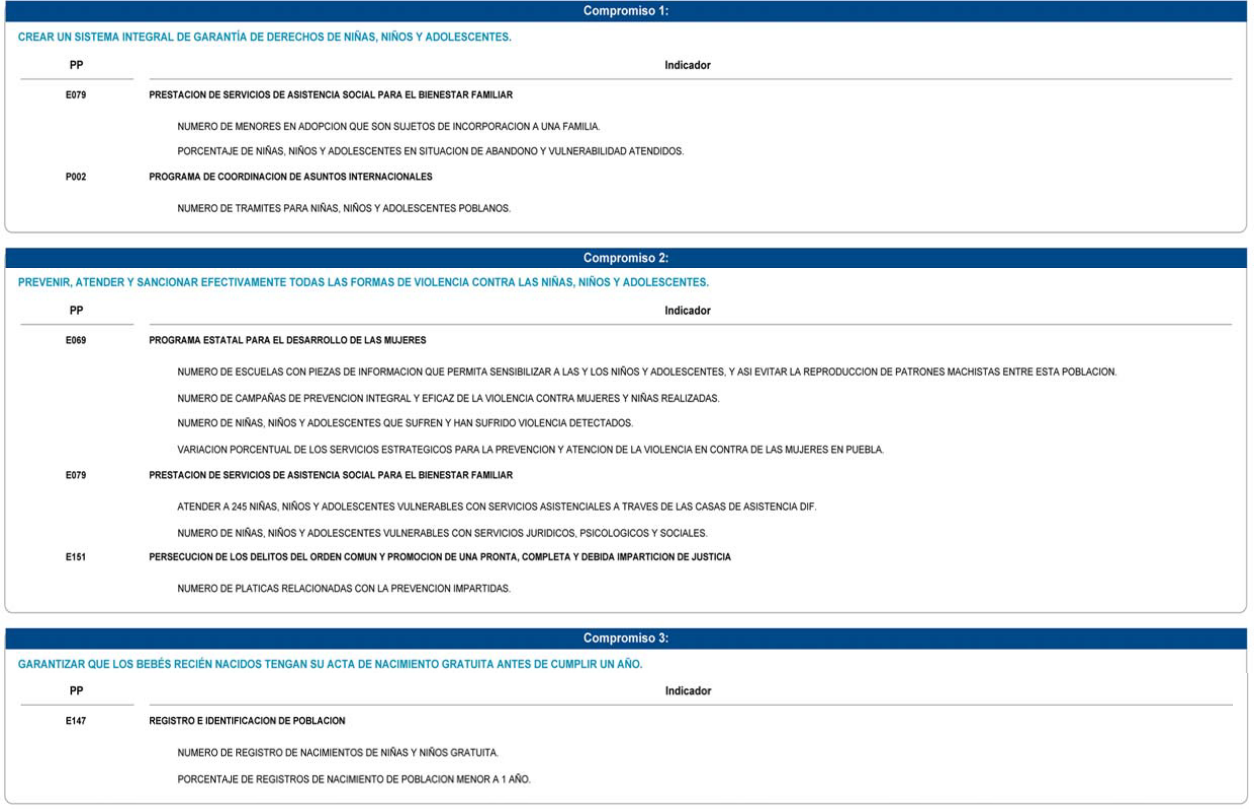 FORTALECER EL SISTEMA LOCALDE JUSTICIA PARA ADOLESCENTES.pp 	IndicadorE151	PERSECUCIONDE LOS DELITOS DEL ORDEN COMUN Y PROMOCióN DE UNA PRONTA.COMPLETA Y DEBIDA IMPARTICION DEJUSTICIANUMERO DE ACCIONESIMPLEMENTADAS PARA GARANTIZAR LA CERTEZA JURIDICA. PREVENCION Y COMBATE DE DELITOS COMETIDOS CONTRA MUJERES,NAI AS.NI,:¡OS Y ADOLESCENTES. ROOJ	SISTEMA DEJUSTICIAPORCENTAJE DE EXHORTOS ATENDIDOS.NUMERO DE PROCESOS ATENDIDOS ENEL JUZGADO ESPECIALIZADO EN JUSTICIA PARA ADOLESCENTES.DISMINUIR LA RAZÓNDE MORTALIDADMATERNA (RMM).PP	IndicadorE149	PROTECCION EN SALUD Y SERVICIOS DE SALUD A LA COMUNIDADNUMERO DE MUJERES CAPTADAS EN EL PRIMER TRMI ESTRE DEL EMBARAZO ATENDIDAS. RAZONDE MORTALIDAD MATERNA.NUMERO DE PARTOS ATENDIDOS EN ADOLESCENTES POR PERSONALCALIFICADO ENLOS SERVICIOS DE SALUD.NUMERO DE ACEPTANTES DE POST EVENTO OBSTETRICO EN LAS ADOLESCENTES DE 10 A 19 Af.iOS. NUMERO DE ADOLESCENTESOE 10 A 19 A OS CON ACEPTACióN OE PLANIFICACIONFAMILIAR RAZON DE MORTALIDAD MATERNA EN EMBARAZADAS ADOLESCENTES MENORESDE 20 AÑOS.5002	PRóSPERA PROGRAMA DEINCLUSióN SOCIALNUMERO DE MUJERES EMBARAZADAS QUE RECIBENSUPLEMENTO ALIMENTIC O. MUJERES EMBARAZADAS QUE RECIBEN SUPLEMENTO ALIMENTICIOu..¡:..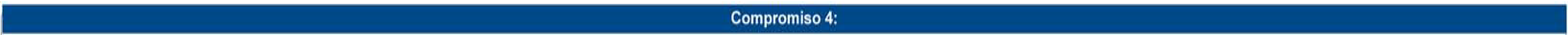 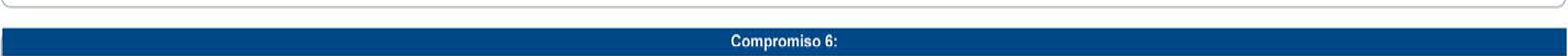 (/2§g-(/2roo. o- C,'r.".oO, o= Q.¡::;· o o:..=.. !§:Q.MrJlS'Q.oQ.ro'"Oroo­¡¡¡-fJlNo0ro..o.cr'ñl0ro..N......0\REDUCIR LA TASA DEMORTALIDADINFANTIL (TMI) Y DE MENORES DE S AÑOS (TM<5).pp 	IndicadorE1•9 	PROTECCIONENSALUD Y SERVICIOS DE SALUD A LA COMUNIDAD NUMERO DE RECIEN NACIDOSTAMZI ADOSCOBERTURA DE CONTRO"DE CASOS DE DESNUTRICION SEVERA ENMENORES DE S Al'lOS NUMERO DE DOSIS DE BIOLOGICOS AP"ICAOAS A NIIQAS Y Nli<OS DE 1 A 4 AIQOS.TASA DE MORTALIDAD POR DESNUTRIC ON EN MENORES DE 5AI'l0S APLICACIOIIDE BIOLOGICOENNlflOS MENORES DE UN AflOTASA DE MORTALIDAD EN MENORES DE 1AAO. COBERTURA DE CONSULTAS DE lERA VEZ POR IRA COBERTURA OE MADRESCAPACITADAS ENIRA.TASA DE MORTAI"OAD POR IRA ENMENORES DE S Al'lOS.COBERTURA DE CONSULTAS lERA VEZ POR EDA. COBERTURADE MADRESCAPACITADAS SOBREEDA. TASA DE MORTALIDAD POR EDAENMENORES DE 5AflOS TASA DE MORTALIDAD EN POBLACION DE 10 A 19AflOS.FOMENTAR UNA NUTRICIÓN ADECUADA  Y UN ESTILO DE VIDA SALUDABLE.pp 	lndltadorE126 	PROGRAMA DE APOYO ALIMENTARIONUMERO DE NI'lAS,NlflOS Y ADOLESCENTES BENEFICIADOSCONDESAYUNOS CAUENTES. NUMERO DE Nll'lAS Y Nlf<OS CONRACIONES DE DESAYUNOS ESCOLARES FRIOS.NUMERO DE NIIQAS,NlflOS,ADOLESCENTES Y POBLACION VULNERABLE DE CASASE ASISTENCIA CON RACIONES ALIMENTICIAS.NUMERO DE NI'lAS Y NIÑOS DE1 A 3 AllOS DE EDAD CON DESPENSAS DEPlROGRAMA INICIANDO UNA CORRECTA NUTRICION. NUMERO DE NI'lAS Y Nll'lOS DE 2 A 12 AflOS DEEDAD CONDESPENSAS DEL PROGRAMA RESCATE NUTRICIONUMERO DEPERSONAS DISCAPACTI ADASCONDESPENSAS DEL PROGRAMA APOYO ALIMENTARIO A PERSONASCON DISCAPACIDAD. PROPORCIONDE LA MEJORA DE LA ASISTENCIA SOCIAL ALIMENTARIA.S002	PROSPERA PROGRAMA DEINCLUSION SOCIALNUMERO DE NlflAS Y NIÑOS DE 6 A 59 MESES DE EDADOUERECIBEN SUPLEMENTO ALIMENTICIO. PORCENTAJE DE NlflAS Y NlflOS DE e A 59 MESES APOYADOS CON SUPLEMENTO ALIMENTICIO.Nop.,ro8-:()·O...", 'rog.No>--'0\.,o:Q.¡::;·o(a')Q.¡.¿.>. SI) Q.oQ.(1)'"O(1)O"'¡¡¡-p.,PlCllro() (....,.. o>--' V. V.......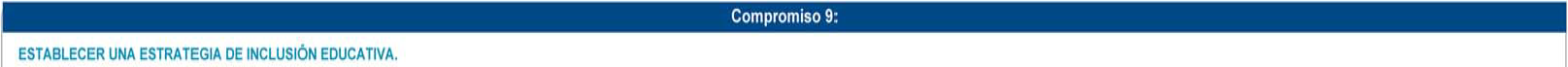 Vt0\pp 	IndicadorE004	ECUCACIONBASICAPERSONAS AlFABETIZADAS.ESCUELAS DELPROGRAMA ESCUELAS DE TIEMPO COMPLETO APOYADAS.PCRCENTAJE DE ESCUELAS DEEDUCACIONBASICA BENEFICIADAS CONEL APOYOECONOMICO. PERSONAS BENEFICIADAS CONPROCESOS DE FORMACIONPARA PREVENIR LA VIOLENCIADE GENERO. ESCUELASINVOLUCRADAS EN EL PROGRAMA ESPECIAL DEFOMENTO A LA EQUIDADEN GRUPOS VULNERABLES. PORCENTAJE DE COBERTURA DEL ALUMNADO CONNECESIDADESEDUCATIVAS ESPECIALESENLOSCENTROS CAMY USAER NUMERO DE DOCENTES DEEDUCACIONESPECIAL Y REGULAR CAPACITADOS.E079	PRESTACION DE SERVICIOS DE ASISTENCIA SOCIALPARA ELBIENESTAR FAMILIARNUMERO DE NIÑAS,NIÑOS Y ADOLESCENTES INDIGENASCON APOYOS ESCOLARES.INSCRITOSEN ESCUELAS PUBLICAS. F012	ECUCACION Y CULTURA INDIGENANUMERO DEESCUELAS DE EDUCACIONINDIGENA VISITADASNUMERO DEESCUELAS CON SEGUMI IENTO Y ACOMPAÑAMIENTO A LOS CONSEJOS. NUMERO DE BECAS BACHILLER OTORGADAS.NUMERO DE DOCENTES VALORADOS DE PREESCOLAR Y PRIMARIA INDIGENA. PORCENTAJE DE DOCENTES CAPACITADOS.NUMERO DE ALUMNAS Y ALUMNOS MGI RANTES ATENDIDOS CONSERVICIOSEDUCATIVOS.NUMERO DE PROMOTORESEDUCATIVOS CAPACITADOS.NUMERO DE PROGRAMAS DERADIO SOBRE TEMAS DE DIVERSIDAD CULTURAL Y LINGOISTICA DESARROLLADOSMOOB	APOYO ADMINISTRATIVO DEL SECTOR EDUCATIVONUMERO DEESTUDIANTES MIGRANTES BENEFICIADOS CON SERVICIOSEDUCATIVOS. S006	ATENCIONA LA DEMANDA DE EDUCACIONPARA ADULTOSNUMERO DE JORNADAS DE AlFABETIZACIONPARA JOVENES Y ADULTOS MAYORES REALIZADAS. 	J(!)(JC¡§53"o.o-2.-"o':'c.¡::;·oo::=!1a">c.l":l'J> S c. oc.(!)=(!)O"';-iNoo..(!)(')@'g" (!) o.. (!)N......0\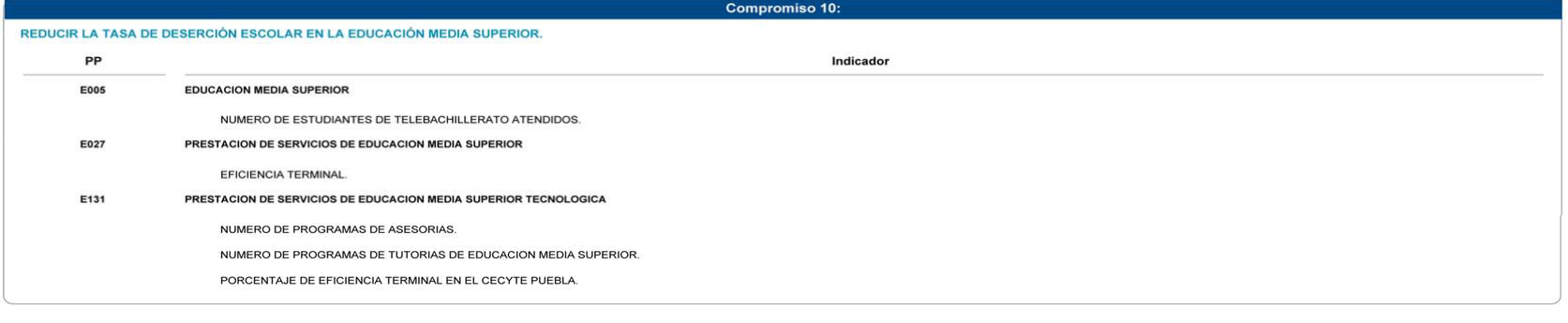 Institución / Programa Presupuestario	Importe	%Instituto Estatal de Educación para Adultos	$115,920,483.00	0.40%c) Inversión para la Atención de las Niñas, Niños y Adolescentes por Programa Presupuestario y DerechoInversión para la Atención de las Niñas, Niños y Adolescentes por Programa Presupuestario y DerechoPrograma Presupuestario	Compromiso	Derecho	ImporteDerecho a la educaciónE004 - Educación básica	Establecer una estrategia de inclusión Derecho a la igualdad sustantiva$18,719,872,290.00E149 - Servicios de salud a la comunidad y a la personaeducativaDisminuir   la   Razón   de   MortalidadMaterna (RMM)Reducir la Tasa de Mortalidad InfantilDerecho a la inclusión de niñas, niños y adolescentes con discapacidadDerecho a la vida, a la supervivencia y al desarrollo Derecho a la protección de la salud y a la seguridad socialDerecho a la vida, a la supervivencia y al desarrollo$3,173,779,298.00(TMI) y de menores de 5 años (TM<5)  Derecho a la protección de la salud y a la seguridad socialM008 - Apoyo administrativo del sector educativo	Establecer una estrategia de inclusión Derecho a la educación	$3,027,567,563.00 educativaF012 - Fortalecimiento a la educación y la cultura indígena	Establecer una estrategia de inclusión Derecho a la igualdad sustantiva	$1,385,276,374.00 educativaPrevenir,	atender	y	sancionar efectivamente   todas   las   formas   deE151 – "Persecución de los delitos del orden común y promoción violencia  contra  los  niños,  niñas  y Derecho a la seguridad jurídica y al debido procesode una pronta, completa y debida impartición de justiciaadolescentesFortalecer el sistema local de justiciapara adolescentes	Derecho a vivir en familia$804,348,799.00Inversión para la Atención de las Niñas, Niños y Adolescentes por Programa Presupuestario y DerechoFortalecer el sistema local de justiciapara adolescentes	Derecho a la seguridad jurídica y al debido proceso	$475,327,283.00Disminuir   la   Razón   de   Mortalidad Derecho a la vida, a la supervivencia y al desarrolloS002 - Prospera programa de inclusión socialMaterna (RMM)Fomentar una nutrición adecuada y un Derecho a la protección de la salud y a la seguridad$289,664,890.00estilo de vida saludablesocialDerecho a vivir en familiaCrear un Sistema Integral de Garantía Derecho a la protección de la salud y a la seguridad de    Derechos    de    niñas,    niños    y socialE079 - Prestación de servicios de asistencia social para el bienestaradolescentesDerecho de acceso a una vida libre de violencia y a la integridad personalfamiliarPrevenir,	atender	y	sancionar Derecho a la protección de la salud y a la seguridadefectivamente   todas   las   formas   de social violencia  contra  los  niñas,  niños  y$275,000,000.00adolescentesEstablecer una estrategia de inclusiónDerecho a la seguridad jurídica y al debido procesoeducativa	Derecho a la igualdad sustantivaE027 - Prestación de servicios de educación media superior	Reducir la tasa de deserción escolar en Derecho a la educación	$274,624,488.00 la educación media superiorS006 - Atención a la demanda de educación para adultos	Establecer una estrategia de inclusión Derecho a la educación	$115,920,483.00 educativaE131  -  Prestación  de  servicios  de  educación  media  superior Reducir la tasa de deserción escolar entecnológicala educación media superior	Derecho a la educación	$52,370,292.00Reducir la tasa de deserción escolar enla educación media superior	Derecho a la educación	$26,450,000.00Prevenir,	atender	y	sancionar Derecho a la igualdad sustantivaE069 - Programa estatal para el desarrollo de las mujeresefectivamente   todas   las   formas   de Derecho de acceso a una vida libre de violencia y a la violencia  contra  las  niñas,  niños  y$5,596,533.00adolescentesintegridad personal19.Indicadores de lVIa or 1m   acto    ara lVIedir los Pro   amas Presu  uestariosLa planeación y programación  de los Programas Presupuestarios está sustentada en el Plan Estatal de Desarrollo 2011-2017, así como en los Programas Sectoriales que derivan de éste. Para la medición del cumplimiento de metas se han diseñado los siguientes indicadores de mayor impacto:E056 - ATRACCION,RETENCION Y PROMOCION DE INVERSIONES Y NEGOCIOS......0\o.--..Cll§Alineación alPEDE)o: 1MAS EMPLEO Y MAYOR INveRSIONCapitulo:1 IMPULSOAL CRECIMIENTO ECONOMICOEN BENEFICIO DETODOS LOS POBLANOSCll(bnnoNombre delIndicadorTASA DE DESOCUPACIONEN EL ESTADODEPUEBLA.l	Tipo • Olm nsl6n 	Mittodo d& C"culo	Met• • Unlded de M.clld11 • Frecuench•' =-'ESTRATEGICOEFICACIANombr e delIndicadorTASA DE EMPLEOS REGISTRADOS EN EL IMSS.(V1N2)'BASE 	3.09PORCENTAJE ANUAL.., o: Q.§"o:o:1.e:.Tipo .Dimensión	Método de C'leulo	Meta · Unidad do Medida •Frceuoneta	Q.ESTRATEGICO EFICACIAE048 - PROMOCION Y PUBLICIDAD TURISTICA((V1N2)-1)'1005. 20PORCENTAJE ANUALt-ri [4. l>lQo.Q.('!)Alineación alPED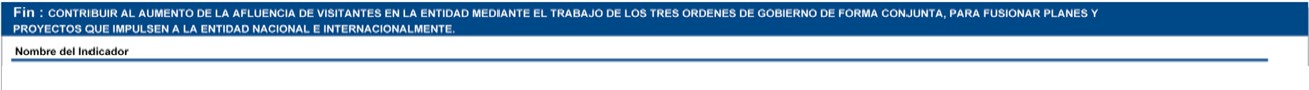 Eje;1MAS EMPLEO Y MAYORINVERSIONCapitulo; 3 PROMOCIONDE LOS ATRACTIVOS TURISTICOS POBLANOS('!)O"¡;;AFLUENCIA DE VISITANTES.Tipo· Ohn•nalón 	M•todo de C·I  !.IIO	 Mota · Unidad do Modlda • Frc<:ucnc:::la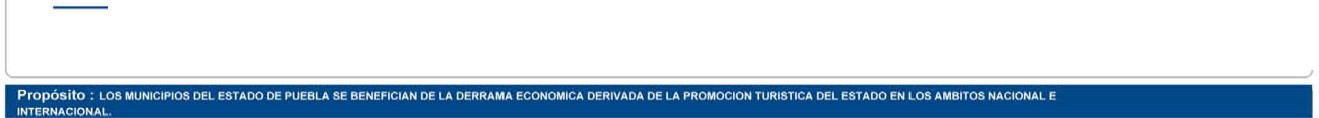 ESTRATEGICO	DATO ABSOWTO	10.94381900EFICACIA 	PERSONANombro dollndlcadorANUAL 	No o. (b o.1	1a:DERRAMA ECONOMICA.1;¡-N......0\E004 - EDUCACION BASICAAlineación alPEO	 Eje:2IGUALDAD DE OPORTUNIDADES PARA TODOS	Capituol :3EDUCAR PARA TRANSFORMAR ELFUTURO DE PUEBLA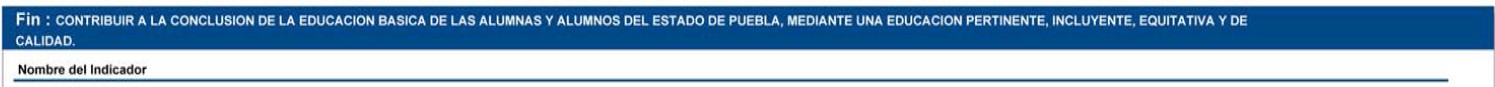 EFICIENCIA TERM NALEN EDUCACIONBASICA.Tipo • O menolón 	Método do C lculo	Mota -Unidad de Medida - Frecuencia1t00No0..(1)0..>-'·(")-g'(1)ESTRATEGICOEFICACIA-(V1N2)'100	92.35PORCENTAJE ANUAL0..(1)N,_.0\Nombre dclnl dedorCOBERTURA EN EDUCACION BAS CA.Tipo · Dimensión	Método de c•lcuolMoto • Undi ad do Medida  Frecuencai'"t:l(1>:l.O·0..¡::;·ESTRATEGICOEFICIENCIAE005 - EDUCACION MEDIA SUPERIOR(V1N2)'100	96.88PORCENTAJE ANUALo:::¡c.::..Q.MAlineación alPEO	 Eje: 2IGUALDAD DE OPORTUNIDADES PARA TODOS	Capítuol :3EDUCAR PARA TRANSFORMAR EL FUTURO DE PUEBLAFin :CONTRIBUIR A LA CONCLUSION DE LA EDUCACIONMEDIA SUPERIOR DE LAS ALUMNAS Y ALUMNOS DELESTADO MEDIANTE SERVICIOS CONCALIDAD.EQUIDAD Y PERTNI ENCIA. Nombro dolnl dlcadorEFICIENCIA TERM NALEN EDUCACIONMEDIA SUPERIOR.Tipo ·Dimensión	Método do CAlculo 	Moto  Undi ad do Medida  Frecuencia"S'"Q.oQ.(1>'"t:l g. S'ESTRATEGICO EFICACIA(V1N2)'100	83.93PORCENTAJE ANUAL'(13Propósito :ALUMNADO DE 16 A 18 AÑOS DELESTADO DE PUEBLA CUENTA CONSERVICIOS DE EDUCACION MEDIA SUPERIOR.Nombro dollndlcadorPORCENTAJEDE COBERTURA EN EDUCACION MEDIA SUPERIOR.Tipo-Dlmonolón	Mótodo do Ctlculo 	Meta - Un dad de Medida - Frecuenciaci8[p.l[/1 (1) (")O·ESTRATEGICO EFICACIA(V1N2)'10076.08PORCENTAJE ANUAL2-,_.0\E006 - EDUCACION SUPERIORAlineación al PED	Ejo:2 IGUALDAD DE OPORTUNIDADES PARA TODOS 	Capitulo:3 EDUCAR PARA TRANSFORMAR E  FUTURO DE PUEBLA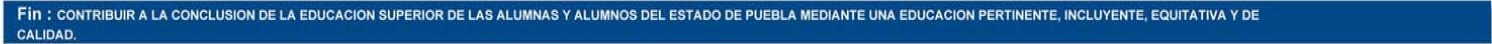 Nombte dtllndleadotCOBERTURA EN EDUCACIONSUPERIOR CON POSGRADO.Tipo· D mensión 	Método de Cilculo	Meu   Unidad de MedidaF· recuencia......0\N..-..(/l[Pl(/l(!)ESTRATEGICO EFICACIA(V1N2) 100 	3976PORCENTAJEANUAL()a()2-Propósito :ALUMNAS Y ALUMNOS DE 19 A 24 AÑOS DE EDAD DEL ESTADO DE PUEBLA CUENTAN CON EDUCACION SUPERIOR. Nombre delIndicadorCOBERTURA EN EDUCACIONSUPERIOR.Tipo· D mensión 	Método de Cilculo	Me,.. -Unidad de Medida- Frecuencia(.!,)o:;::;·ooESTRATEGICO EFICACIA(V1N2) 100 	38.07PORCENTAJE ANUAL:=!(')[Q.!E.t:z::jE079 - PRESTACION DE SERVICIOS DE ASISTENCIA SOCIAL PARA EL BIENESTAR FAMILIARAlni eación alPED	Ejo: 2 IGUALDAD DE OPORTUNDI ADES PARA TODOS 	Cop tulo: 1DETERMINACION PARA REDUCIR LA BRECHA SOCIALFin ;CONTRIBUIR A REDUCIR LA BRECHA SOCIAL DE LA POBLACION EN SI TUACIDNDE VULNERABILIDAD POR INGRESO V O CARENCIA SOCIAL MEDIANTE PROGRAMAS Y MECANISMOS QUE PROMUEVAN SUS DERECHOS SOCIALES PARA MEJORAR SUCALIDAD DE VIDA.Nombre delindicadorPORCENTAJE DE POBLACION ENSITUACION VULNERABLE ATENOJOA.Tipo • Dlmenalón 	Método de C"culo	Me,..  Unidad de Medida   FrecuenciaVl S' Q.oQ.(!)("=!) 'o­!i.iESTRATEGICO EFICACIAT·(V1N2)'1004178PORCENTAJE ANUAL(!)<nNop..Nombro do! IndicadorPORCENTAJE DE POBLACION ENSITUACION VULNERABLE ATENDIDA.Tipo -Dimensión	Métodode Célculo 	Mota •unidad do Modlda • Frocuoncal(!)8-;()-S:ESTRATEGICO EFICIENCIA(V1N2)'100	41.78PORCENTAJE ANUAL(!)g.N......0\5088 · AGUA POTABLE,DRENAJE Y TRATAMIENTOAlineación al PED 	Eje:1 MAS EMPLEO Y MAYOR INVERSION	Capitulo:2PROFESIONALISMO PARA CONSTRUIR EL FUTURO DE PUEBLA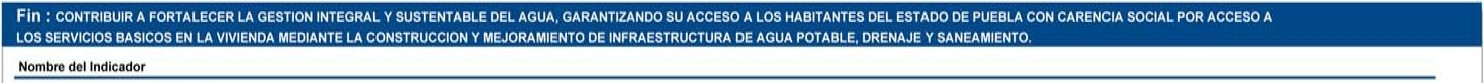 COBERTURA DE AGUA POTABLE.Tipo • Dlmonolón	Método deC61culo	Mota - Unidad do Medida- Frecuencia$::(1)"lJo¡;8c f]. (1)Sc...r,'(1)ESTRATEGiCO EFICACIA(V1N2) 100	91 20PORCENTAJE ANUAL¡::¡,..(1)o......0\"'17ilillNombre delIndicadorCOBERTURA DE ALCANTARILLADO.Tipo - Dimensión	Método deC61culo	Mota • Unidad do Modlda. Frecuencia(1)::;:¡::¡,..ESTRATEGICO EFICIENCIA(V1N2)' 100	91.20PORCENTAJE¡::;·ool 	E025 • SEGURO POPULARAlineación al PED	Eje:2 IGUALDADDE OPORTUNIDADES PARA TODOS	Capitulo:2 ACCESO A LA SALUDPARA TODOS LOS POBLANOS•  ilt•W•llliU:lillil·••Nombre delIndicadorPORCENTAJE DE POBLACION CONCARENCIA POR ACCESO A LOS SERV CIOS DE SALUDEN LA ENTIDAD.ANUAL::::o.c.t:"l'1>S" c. oc.(1)"=(1") 'cr'Tipo- Dimensión	Mótodo do CAlculo	Meto • Unidad do Medida. Frecuencia	;-. :atr.r.Nlr.ESTRATEGICO EF CACIADATO ABSOLUTO	21.20PORCENTAJE BIENAL,-.._C/l§NomDro delindicadorPORCENTAJE DE GESTORES DEL SEGURO POPULAR QUE GARANTIZANEL ACCESO EFECTIVO,OPORTUNO Y DE CALIDAD DE LOS SERV CIOS DE SALUD.¡::¡,..PlC/l (1) ()Tipo  DimensiónESTRATEGICO EFICACIAM6tododo Cjreulo(V1N2).100Mota •Unldod do Medida· Frecuencia100.00PORCENTAJE ANUALa()2_,......0\'-'-'E135 - TRANSFORMAR TU VIVIENDAAlineación al PEO	Eje:2 IGUALDAD DE OPORTUNIDADES PARA TODOS 	Capitulo:1DETERMINACIONPARA REDUCIR LA BRECHA SOCIAL:J"ir:	:l'il:T: 	'ii U,	·•i'TiTil:il':	el  lWel:lil!,lleHtNornbn> del lndic,adorPORCENTAJE DE POBLACION ENPOBRE2A MULTIOIMENSIONAL EN EL ESTADO O<E PUEBLA.Tipo •Dimensión	Método de Cálculo 	Mol:i • Unidad do Medida . Froeuoncla0\-+:>-(/}(1)=o.(/}ESTRATEGICO EFICACIADATO ABSOLUTO PUBLICADO POR CONEVAL 	64.00PORCENTAJEBIENAL(')Propósito: POBLACOI N DEL ESTADO DE PUEBLA CON CARENCIA ENLA CALIDAD Y ESPACIOS DE SU VIVIENDA.CUENTA CONMEJORES Y MAS AMPLIAS VIVIENDAS. Nombre dellndic,adorPOBLACION CON CARENCIA EN CALIDAD Y ESPACIOS DE LA VIVIENDA.Tipo  Dimensión 	Método de Cálculo 	Meta • Unidad de Medida • Fre<:uencia'.".d, o: Qa·.ESTRATEGICO	DATO ABSOLUTO PUBLICADO POR CONEVAL EFICACIA18.60PORCENTAJE ANUALo:o:a.e:.Q.P003 - GESTION PARA RESULTADOS DE LA ADMINISTRACION PUBLICAAlineación al PEO 	Eje: 3 GOBIERNO HONESTO Y AL SERVICIO OE LA GENTE	Capitulo:1HONESTIDAD Y EFICIENCIA ENEL MA EJO OE LOS RECURSOS PUBLICO$•ll li TT•   ·	••'l.  .	',Tall'"el J"IT"Nombrn delIndicadorIMPLEMENTACIONDE LA INICIATIVA PBRISED.t"'Jtsll-Qo.Q.;-Tipo•DimensiónESTRATEGICO EFICACIAMótodo do CálculoDATO ABSOLUTO PUBLICADO POR LA SECRETARIA DE HACIENDA Y CREOITO PUBLICO (SKCP)Mota - Unidad de Medida - Frecuencia82.00PORCENTAJE ANUAL;::¡(1)Propósito :LAS INSTITUCIONES DE LA ADMINISTRACIONPUBL CA ESTATAL EJERCEN EL GASTOPUBLICOCON EFICIENCIA. EFICACIA. ECONOMIA. TRANSPARENCIA Y HONRADEZ Nombre delIndicadorINDICEDE INFDRMAC ONPRESUPUESTAL ESTATAL (IIPE).N"' o o.(1)o.;:;·ESTRATEGICODATO ABSOLUTO PUBLICADO POR EL IMCO.	5.00ª1)'Tipo • Dímensión	Método deCAtculo	Meta •UnidaddeMedida •FrecuenclaO...,'(o.EFICACIAPOSICIONANUAL(1)o0\E087 - SEGURIDAD PUBLICAAlineación al PEO 	E)t:4 POLITICA INTERNA. SEGURIDAD Y JUSTICIA	Capitulo:3 FIRMEZA EN ECl OMBATE A LA DELINCUENCIA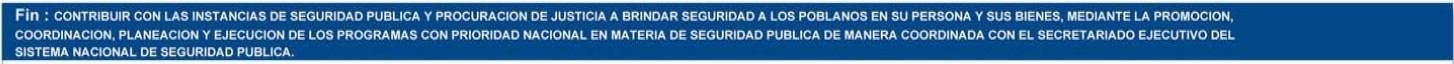 Nombre dtllndlc.ldorTASA ANUAL ESTATAL DE LA INCIDENCIA DELICTIVA  POR CADA CIEN MIL HABITANTES.Tipo • Dimensión 	Mótodo de Cilculo	Meta - UnJdad de Medkla- Frecuencla00No o.. (1)e:o.g"(1)ESTRATEGICO EFICACIADATO ABSOLUTO	1.039.73TASA ANUAL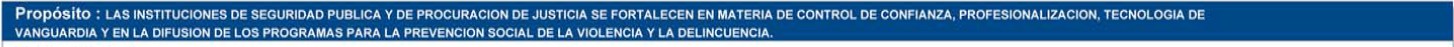 N.....0\Nombre dcllncUcadorAVANCE ENLAS METAS DEPROFESIONALIZACION CONVENIDAS CONRECURSOS DEL FASP ENEL EJERCICIO FISCAL.Tipo - Dimensión 	MétOdode CAlculo 	Meta   Unidad de Medkla  Frecuencia'"t:l (1) o:Q.¡::;·ESTRATEGICO EFICACIAR003 - SISTEMA DE JUSTICIA(V1N2)"100100.00PORCENTAJE ANUALo(")[Q.Alineación al PEO	EJo: 4 POLmCA INTERNA,SEGURIDADY JUSTICIA	Capitulo:2 TRANSFORMACION ENLA ADMINISTRACION Y PROCURACIONDE JUSTICIA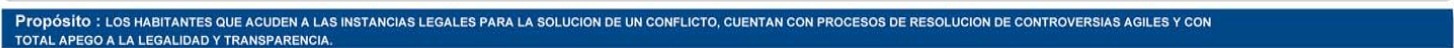 Nombro do!IndicadorSISTEMA DEDERECHO CONFIABLE Y OBJETIVO,Tipo • Dlm-.slón 	Métododt Ctleulo	Meta .Unklad de Medida.Frecuenciat'".l ";-' Qo.Q.(1)'"t:lg.;-ESTRATEGICOEFICACIANombro dollndleadorDATO ABSOLUTO	26.00POSICION BIENAL'"C""/'1"'<i8§g.PORCENTAJEDE TOCAS RADICADOS ENLAS SALAS PARA REVISIONCOMO SEGUNDAINSTANCIA.Tipo •Olmonalón	Método do Cilculo	Mota • Unidad do Modlda • FroeuoncfaC/1(1)o.ESTRATEGICO EFICACIA(V1N2)"100	97.14PORCENTAJE ANUALo,2-.....SiE076 - GOBERNABILIDADAlineación alPED	E)t:4 PO"InCA NTERNA,SEGURIDAD Y JUSTICAICapitulo: 1CORRESPONSABLI IOAD PAAA LA PP>Z SCICIAL ENPUEBU\......0\0\Fin :CONTRIBUIR AL IMPULSO DE UNA CONCIENCIA CIUDADANA QUE INTENSIFIQUE LA INTERACCIONPOLIT CA ENTRE GOBIERNO Y SOCIEDAD,PARA VNIR EN UNENTORNO DE GOBERNABILIDAD, MEDIANTE LA MEDIACIONDE ASUNTOS DE GRUPOS SOCIALES Y O POLITICOS.Nombro dellndiCodor-c/3MEOIACIONDE ASUNTOS Y POSIBL.ES CONFLICTOS.Tipo•Dml  onoión 	Método deC61cuolMota· Unidad deMedida· Froeuenciaí/1ESTRATEGICO EFICACIA(V1N2)'10010000PORCENTAJE	o.o-ANUAL	C,Nombre deIlndicadorPORCENTAJEDE GESTIONES PARA LA PREVENCOI NDE CONFliCTOS EN EL ESTADO.Tipo .Olmensk)n	Metodode Cilculo 	Moll·Unidad do Medida· Fre<:uencla(".1,") 'o:Q¡::.;·.oESTRATEGICOEFICACIA0002 - COMBATE A LA CORRUPCION(V1N2)'100100.00PORCENTAJEANUALc.!.Q..t_'%j mAlineación alPED	E)t:3GOBIERNO HONESTO Y Al SERVICIO DE LA GENTE 	Cop ulo: 3 CERO TOLERANCIA A LA CORRUPCIONFin :CONTRIBUIR  A ELEVAR LA CONFIANZA DE LA CIUDADANIA ENLA ADMINISTRACIONPUBLICA ESTATAL MEDIANTE ACCIONES DE COMBATE A LA CORRUPCIONNombre delIndicadorINDICE NACIONAL DE CORRUPCION Y BUEN GOBIERNO.S'Q..oQ..(1)"=g".'Tipo •Dlmenolón	M6todo deC61cuolMeta · Unidad de Medldl· Frecuenci a  	;-ESTRATEGICO EFICACIADATO ABSOLUTO PUBLICADO POR TRANSPARENCIA MEXICANA2000POSIC ONBIENALNOMbi'A dAI lndlt:dl Ot	<nNPORCENTAJE DE ACCIONES IMPLEMENTADAS PARA IDENTFI ICAR Y COMBATIR ACTOS DE CORRUPCOI N COMETIDOS POR EL FUNCDI NARIADO PUBLICO DEL ESTADO.Tipo · Oml onalón 	Mótodo de C61cuolMoto· Unidad do Medida·Frocuoncia()ESTRATEGICO EFCI  ACIA(V1N2)'100100.00PORCENTAJE ANUAL:;¡;· S g"(1)0..(1)N......0\20. Concentrado de Plazas del Sector Educativo21. Integración del Gasto EducativoTotal	$36,420,491,106.0022. Desglose del Gasto EducativoDependencia	Recursos FiscalesRecursos FederalesRamo 28	Ramo 33	Ramo 11TotalNota: El importe puede no coincidir con el Techo Financiero asignado a la SEP derivado de la sectorización a las Funciones desempeñadas por el Instituto Poblano del Deporte y Juventud.23. Presupuesto para el Pago de Laudos LaboralesTotal	$18,639,400.0024. Fondo de Pensiones y Jubilaciones de los Trabajadores al Servicio de los Poderes del EstadoTotal	$140,000,000.00Nota: Este monto es de carácter informativo y está sujeto a la disponibilidad presupuestaria del Presupuesto de Egresos del Estado para cubrir dicho concepto.25. Estudio Actuarial de las Pensiones de los Trabajadores del EstadoFondo-	-	-	-Prestación Laboral	-	-	-	-	- Fondo general para trabajadores del estado o municipio	-	-	-	-	--	-	-	-	-Población afiliadaActivosEdad máxima                                                                                                                                                                                     90.33         -                   -                     -                        - Edad mínima                                                                                                                                                                                     17.60         -                   -                     -                        - Edad promedio                                                                                                                                                                                  42.57         -                   -                     -                        - PensionadosEdad máxima                                                                                                                                                                                     95.54         -                   -                     -                        -Edad mínima                                                                                                                                                                                     30.38         -                   -                     -                        - Edad promedio                                                                                                                                                                                  59.79         -                   -                     -                        - JubiladosEdad máxima                                                                                                                                                                                   102.16         -                   -                     -                        -Edad mínima                                                                                                                                                                                     38.53         -                   -                     -                        - Edad promedio                                                                                                                                                                                  69.99         -                   -                     -                        --	-	-	-BeneficiariosEdad máxima                                                                                                                                                                                     98.61         -                   -                     -                        - Edad mínima                                                                                                                                                                                     19.34         -                   -                     -                        - Edad promedio                                                                                                                                                                                  66.12         -                   -                     -                        --	-	-	-Promedio de años de servicio (trabajadores activos)                                                                                                                        13.25         -                   -                     -                        - Aportación individual al plan de pensión como % del salario                                                                                                        5.50%         -                   -                     -                        - Aportación del ente público al plan de pensión como % del salario                                                                                             13.00%         -                   -                     -                        - Crecimiento esperado de los pensionados (como %)                                                                                                                      8.02%         -                   -                     -                        - Crecimiento esperado de los jubilados (como %)                                                                                                                         14.13%         -                   -                     -                        - Crecimiento esperado de los activos (como %)                                                                                                                               1.01%         -                   -                     -                        --	-	-	-Ingresos Anuales al Fondo de Pensiones                                                                                                                                                         -                   -                     -                        --	-	-	-Nómina anualActivos	$6,760,165,969.20	-	-	 -	- Pensionados		$33,162,570.00	-	-	-	-Concepto	Pensiones y Jubilaciones	Salud	Riesgos deTrabajoInvalidez y vidaOtras prestaciones socialesJubilados                                                                                                                                                                          $719,251,898.40         -                   -                     -                        - Beneficiarios de Jubilados                                                                                                                                              $119,386,051.20         -                   -                     -                        - Monto mensual por pensiónMáximo                                                                                                                                                                                    $32,522.70         -                   -                     -                        -Mínimo                                                                                                                                                                                          $124.20         -                   -                     -                        - Promedio                                                                                                                                                                                    $9,733.40         -                   -                     -                        --	-	-	-Monto de la Reserva	$1,578,089,683.00Valor presente de las obligaciones-	-	-	-Pensiones y Jubilaciones en curso de pago                                                                                                                $17,476,082,325.03         -                   -                     -                        - Generación actual                                                                                                                                                       $83,008,680,001.41         -                   -                     -                        - Generaciones futuras                                                                                                                                                  $53,391,674,343.02         -                   -                     -                        --	-	-	-Valor presente de los sueldos futuros de cotización X%Generación actual	  $88,870,901,035.74	-	-	-	- Generaciones futuras	$233,235,289,956.84	-	-	-	--	-	-	-Valor presente de aportaciones futurasPensionados y Jubilados actuales                                                                                                                                    $599,137,997.52         -                   -                     -                        - Generación actual                                                                                                                                                       $21,375,002,143.63         -                   -                     -                        - Pensionados y Jubilados provenientes de la generación actual                                                                                    ND                                -                   -                     -                        - Generaciones futuras                                                                                                                                                  $43,621,822,780.41         -                   -                     -                        - Pensionados y Jubilados provenientes de generaciones futuras                                                                                   ND                                -                   -                     -                        --                   -                     -                        - Déficit/Superávit actuarial                                                                                                                                                                                -                   -                     -                        - Generación actual                                                                                                                                                     -$61,633,677,857.78         -                   -                     -                        - Nuevas generaciones                                                                                                                                                  -$9,769,851,562.60         -                   -                     -                        --                   -                     -                        - Periodo de Suficiencia                                                                                                                                                                                       -                   -                     -                        - Escenarios a X%                                                                                                                                                         7 años                              -                   -                     -                        --                   -                     -                        - Estudio actuarial                                                                                                                                                                                                -                   -                     -                        - Año de elaboración del estudio actuarial                                                                                                                     2014                               -                   -                     -                        - Empresa que elaboró el estudio actuarial                                                                                               Farell Grupo de Consultoría, SC         -                   -                     -                        -26. FideicomisosFondo Metropolitano PueblaSecretaría	de	Finanzas	yAdministración2139	BANOBRAS	$116,760,707.14	$91,876,800.00Fondo de Desastres Naturales*	$7,954,588.00Total	$99,831,388.00* Nota: La Secretaría de Finanzas y Administración durante el Ejercicio Fiscal 2017 realizará las acciones y trámites correspondientes para la constitución formal del fideicomiso de referencia, a efecto de dar cabal cumplimiento a la Ley de Disciplina Financiera de las Entidades Federativas y los Municipios.27. Aportación y Costo Promedio para Infraestructura Dañada por Desastres Naturales* Evento en proceso de autorización por el Gobierno Federal.Nota: En el promedio se incluye la aportación inicial destinada para el Ejercicio Fiscal 2016, considerando que en los años 2014 y 2015 no se presentaron desastres que requieran recursos del Fondo deDesastres Naturales.28. Subsidios y Ayudas SocialesConcepto	ImporteApoyos del Programa Tenencia	$1,346,089,701.00Contratación de Seguro Agrícola Catastrófico	$49,751,687.00Ciudad de las Ideas	$35,000,000.00Aportación a la CONAGO, Apoyo a Asociaciones, Gasto corriente del Consejo Ciudadano	$11,403,417.00Gasto Corriente del Instituto de Administración Pública	$18,587,277.00Programa de Mecanización y Equipamiento Agrícola	$5,086,000.00Cuotas y Membresías de Asociación Mexicana de Parques Industriales Privados A.C., Asociación Mexicana de Secretarios de Desarrollo de Económico A.C. yCámara Méxicano-Alemana de Comercio Industrial A.C.	$287,650.00Becas Posgrado y Cursos Pilotos	$5,870,168.00Capacitación y Profesionalización de los Servidores Públicos del Instituto de Administración Pública	$35,250,000.00Programa estatal de estufas para la disminución del uso de leña	$9,999,999.00Programas: Orientación a Padres de Familia, Ver Bien para Aprender Mejor, Congreso ExpreSoft y Binacional de Educación Migrante.	$7,604,440.00Programas: Estímulo al Desempeño Académico, Coro Normalista, Alternativa de Atención a la Demanda en Educación Preescolar, Asesor Técnico Pedagógico, BecaBachiller, Atención a la Niñez Migrante, Incubadoras en el Nivel Medio Superior y Negociación Salarial SNTE (Becas de año sabático y para hijos de trabajadores).$17,401,649.00Subsidio Ordinario Federal y Estatal de la Benemérita Universidad Autónoma de Puebla	$5,561,817,538.00Equipos de Cómputo para Alumnos de Educación Media Superior con Alto Desempeño	$25,000,000.00Repercusiones de Negociación Salarial (Seguro de Vida del Personal Jubilado, Estímulos de Productividad, Festejos del mes de Mayo, Medallas para Docentes quecumplen Años de Servicio, Estímulos Económicos para Personal Docente Distinguido).	$84,793,512.00Total	$7,213,943,038.0029. Tipo de Subsidios1 Partidas Genéricas no aplicables en la Entidad.30. Recursos Destinados a Medidas de Mitigación y Adaptación para el Cambio Climático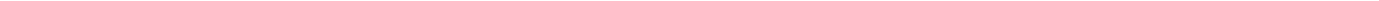 31. Transferencias, Ayudas y Donativos para Organizaciones de la Sociedad Civil32. Transferencias y Subsidios a rubros de la Sociedad Civil vinculados con el desarrollo agrícola33. Recursos para la Seguridad Pública en los MunicipiosConcepto	ImporteRecursos para la Seguridad Pública en los Municipios	$0.00Total	$0.00Nota: Estos recursos corresponden al Programa de Fortalecimiento para la Seguridad (FORTASEG) y estarán sujetos al calendario de ministraciones de conformidad con lo dispuesto en el Decreto dePresupuesto de Egresos de la Federación para el Ejercicio Fiscal 2017.Compromisos, obligaciones y cuentas bancarias34. Pago de Adeudos Fiscales Anteriores35. Asociaciones Público Privadas, Proyectos de Prestación de Servicios y Compromisos MultianualesConcepto	ImporteAsociaciones Público Privadas	$0.00Proyectos de Prestación de Servicios	$526,069,673.02Centro Integral de Servicios	$184,051,366.00Museo Internacional del Barroco	$342,018,307.02Compromisos Multianuales	$753,748,138.92Proyecto de Infraestructura en la modalidad de Proyectos de Inversión	$753,748,138.92Total	$1,279,817,811.9436. Relación de Cuentas Bancarias Productivas *Fondo, Programa o ConvenioFondo de Aportaciones para la Nómina Educativa y Gasto Operativo (FONE):Datos de la Cuenta BancariaInstitución Bancaria	Número de Cuenta **Otros de Gasto Corriente 2016	BBVA BANCOMER, S.A.	XXXXXXX9859Gasto de Operación 2016	BBVA BANCOMER, S.A.	XXXXXXX0520Fondo de Compensación 2016	BBVA BANCOMER, S.A.	XXXXXXX1233Fondo de Aportaciones para los Servicios de Salud 2016 (FASSA)	BANCO SANTANDER, S.A.	XXXXXXX1896Fondo de Aportaciones para la Infraestructura Social (FAIS):Infraestructura Social para las Entidades 2016 (FISE)	BANCO SANTANDER, S.A.	XXXXXXX1803Infraestructura Social Municipal y de las Demarcaciones Territoriales del Distrito Federal 2016 (FISM D.F.)	BANCO SANTANDER, S.A.	XXXXXXX1879Fondo de Aportaciones para el Fortalecimiento de los Municipios y de las Demarcaciones Territoriales del DistritoFederal 2016 (FORTAMUN D.F.)Fondo de Aportaciones Múltiples (FAM):BANCO SANTANDER, S.A.	XXXXXXX1990Asistencia Social 2016	BANCO SANTANDER, S.A.	XXXXXXX1683Educación Básica 2016	BANCO SANTANDER, S.A.	XXXXXXX1712Educación Media Superior 2016	BANCO SANTANDER, S.A.	XXXXXXX1760Educación Superior 2016	BANCO SANTANDER, S.A.	XXXXXXX1757Fondo de Aportaciones para la Educación Tecnológica y de Adultos (FAETA):Colegio Nacional de Educación Profesional Técnica 2016	BBVA BANCOMER, S.A.	XXXXXXX2841Instituto Nacional para la Educación de los Adultos 2016	BBVA BANCOMER, S.A.	XXXXXXX3546Fondo de Aportaciones para la Seguridad Pública de los Estados y del Distrito Federal 2016 (FASP)	BANCO SANTANDER, S.A.	XXXXXXX1956Fondo de Aportaciones para el Fortalecimiento de las Entidades Federativas 2016 (FAFEF)	BBVA BANCOMER, S.A.	XXXXXXX1780Benemérita Universidad Autónoma de Puebla:Subsidio Federal Ordinario 2016 Benemérita Universidad Autónoma de PueblaSCOTIABANK INVERLAT, S.A.XXXXXXX9273Fondo, Programa o ConvenioDatos de la Cuenta BancariaInstitución Bancaria	Número de Cuenta **Seguro Popular 2016 cuota social y aportación solidaria 2016	BANCO SANTANDER, S.A.	XXXXXXX2760Programa de Infraestructura Indígena 2016 (PROII)	BANCO SANTANDER, S.A.	XXXXXXX9515Fondo Regional 2016 (FONREGIÓN)	BBVA BANCOMER, S.A.	XXXXXXX1140Prospera Programa de Inclusión Social 2016	BANCO SANTANDER, S.A.	XXXXXXX1283Programa Federalizado de Agua Potable y Saneamiento PROAGUA Rural 2016	BBVA BANCOMER, S.A.	XXXXXXX2657Programa Federalizado de Agua Potable y Saneamiento PROAGUA Apartado Urbano 2016	BBVA BANCOMER, S.A.	XXXXXXX2614Programa de Tratamiento de Aguas Residuales 2016	BBVA BANCOMER, S.A.	XXXXXXX2126Fondo Metropolitano:Fondo Metropolitano Puebla Tlaxcala 2016	BANCO SANTANDER, S.A.	XXXXXXX4725Fondo Metropolitano Tehuacán 2016	BANCO SANTANDER, S.A.	XXXXXXX4787Socorro de Ley 2016	BANCO DEL BAJÍO, S.A.	XXXXXXXX1156Programa Federalizado de Agua Potable y Saneamiento PROAGUA Apartado Agua Limpia 2016	BBVA BANCOMER, S.A.	XXXXXXX2525CNA-Consejo de Cuencas:Comité Técnico de Aguas Subterráneas del Acuífero del valle de Tehuacán 2016	BANCO SANTANDER, S.A.	XXXXXXX5965Comité Técnico de Aguas Subterráneas del Acuífero del Alto Atoyac 2016	BANCO SANTANDER, S.A.	XXXXXXX5917Comité Técnico de Aguas Subterráneas del Acuífero de Tecamachalco 2016	BANCO SANTANDER, S.A.	XXXXXXX5857Comité Técnico de Aguas Subterráneas del Acuífero Huamantla Libres Oriental Perote 2016	BANCO SANTANDER, S.A.	XXXXXX5752Programa E005 Cultura del Agua 2016	BBVA BANCOMER, S.A.	XXXXXXX5724Nota: * Las presentes cuentas bancarias corresponden al Ejercicio Fiscal 2016. La apertura de las cuentas correspondientes al Ejercicio Fiscal 2017, se realizarán en términos de los instrumentos legales correspondientes.** La información de los números de cuenta se citan de conformidad a lo establecido en la Ley de Protección de Datos Personales en Posesión de los Sujetos Obligados del Estado de Puebla.37. Programa de Financiamiento para la Infraestructura y la Seguridad Pública de los Estados (PROFISE)38. Fondo de Reconstrucción de Entidades Federativas (FONREC)Nota: Esta estimación incluye las disposiciones de la Primera a Sexta Ronda del FONREC y en la que se utilizaron las tablas de amortización de Banobras, además se calculó con una tasa de interés del 9% elmonto por disponer de $21,132,831.00.Apartado “K”Tabuladores Desglosados de las Remuneraciones de las Servidoras y los Servidores Públicos de los Poderes, Organismos Constitucionalmente Autónomosy la Benemérita Universidad Autónoma de PueblaArtículo 44 de la Ley de Egresos del Estado de Puebla, para el Ejercicio Fiscal 2017Las remuneraciones establecidas en los Tabuladores Desglosados que se señalan en el presente Apartado, estarán sujetas a la suficiencia presupuestaria aprobada por el Congreso del Estado con base en la estimación de ingresos que reciba el Estado de Puebla y con cargo al presupuesto de los Ejecutores de Gasto mencionados en este Apartado.1Honorable Congreso del EstadoPercepciones	Deducciones	Remuneración Mensual Neta y BrutaComp.Pos.	Cat.	Categoría en Tabulador      Contrat.Sueldo	DespensaEspecial Pers. de BaseAyuda	QuinquenioVariosSueldo con	ISR PrestacionesSeguro de      ISSSTEP VidaDeducciones   Sueldo Neto      CompensaciónBásicasPercepciónMensual NetaPercepciónMensual BrutaPercepciones	Deducciones	Remuneración Mensual Neta y BrutaComp.Pos.	Cat.	Categoría en Tabulador      Contrat.Sueldo	DespensaEspecial Pers. de BaseAyuda	QuinquenioVariosSueldo con	ISR PrestacionesSeguro de      ISSSTEP VidaDeducciones   Sueldo Neto      CompensaciónBásicasPercepciónMensual NetaPercepciónMensual BrutaPercepciones	Deducciones	Remuneración Mensual Neta y BrutaComp.Pos.	Cat.	Categoría en Tabulador      Contrat.Sueldo	DespensaEspecial Pers. de BaseAyuda	QuinquenioVariosSueldo con	ISR PrestacionesSeguro de      ISSSTEP VidaDeducciones   Sueldo Neto      CompensaciónBásicasPercepciónMensual NetaPercepciónMensual BrutaPercepciones	Deducciones	Remuneración Mensual Neta y BrutaComp.Pos.	Cat.	Categoría en Tabulador      Contrat.Sueldo	DespensaEspecial Pers. de BaseAyuda	QuinquenioVariosSueldo con	ISR PrestacionesSeguro de      ISSSTEP VidaDeducciones   Sueldo Neto      CompensaciónBásicasPercepciónMensual NetaPercepciónMensual BrutaNota: La suma de los parciales puede no coincidir con el total debido al redondeo.2Poder Judicial del Estado de PueblaMagistradoPresidente	Confianza	$7,354.00      $284.00	$0.00	$0.00	$0.00	$0.00	$0.00	$0.00        $87.00	$7,725.00      $371.64      $956.02	$0.00	$2.00          $1,329.66	$6,395.34	$0.00      $127,298.00	$0.00	$0.00	$0.00	$0.00        $11,409.38	$3,090.00	$195,190.42       ÚNICO	$133,693.34Magistrado	Confianza	$6,189.00      $284.00	$0.00	$0.00	$0.00	$0.00	$0.00	$0.00      $525.00	$6,998.00      $167.87      $804.57	$0.00	$2.00	$974.44	$6,023.56        $57,976.44        $69,890.00	$0.00          $9,489.80          $2,589.20        $88,897.21        $10,294.80	$2,799.20	$107,164.67        $64,000.00        $75,913.56Secretario         deAcuerdos    y    de  Confianza	$4,593.00      $311.00        $65.38	$0.00	$0.00	$0.00	$0.00	$0.00      $524.40	$5,493.78	$0.00      $597.09	$0.00	$2.00	$599.09	$4,894.69	$5,328.00        $19,190.00	$0.00          $7,042.60          $1,961.60	$8,169.60	$7,846.68	$2,171.36	$29,424.67        $10,222.69        $24,084.69Subdirector	Confianza	$8,364.00      $284.00	$0.00	$0.00	$0.00	$0.00	$0.00	$0.00      $522.00	$9,170.00      $762.46   $1,087.32	$0.00	$2.00          $1,851.78	$7,318.22        $10,282.78        $22,681.78	$0.00        $12,824.80	$3,459.20        $15,766.93        $13,625.20	$3,668.00	$34,778.73        $17,601.00        $30,000.00Jefe de la Unidadde   Transparencia  Confianza	$4,182.00      $311.00      $137.04	$0.00	$0.00	$0.00	$0.00	$0.00      $522.00	$5,152.04	$0.00      $543.66	$0.00	$2.00	$545.66	$4,606.38        $27,515.62        $35,393.62	$0.00          $6,412.40          $1,797.20        $42,190.62	$7,212.80	$2,006.00	$54,270.22       $32,122.00        $40,000.00y   Acceso   a   laInformaciónJefe	de  Confianza	$6,988.00      $284.00	$0.00	$0.00	$0.00	$0.00	$0.00	$0.00      $522.00	$7,794.00      $295.89      $908.44	$0.00	$2.00          $1,206.33	$6,587.67        $13,934.33        $22,934.33	$0.00        $10,714.93	$2,908.80        $21,365.97        $11,515.33	$3,117.60	$35,165.97        $20,522.00        $29,522.00DepartamentoAuxiliarAdministrativo   y  Honorarios	$4,690.00      $311.00        $54.82	$0.00	$0.00	$0.00	$0.00	$0.00	$0.00	$5,055.82	$0.00	$0.00	$0.00	$0.00	$0.00	$5,055.82	$0.00	$0.00	$0.00          $7,191.33	$0.00	$0.00	$7,191.33	$0.00	$0.00	$5,055.82	$5,055.82OperadorAuxiliarAdministrativo   y  Base	$9,710.00      $311.00	$0.00	$0.00   $1,325.00   $1,337.00   $1,500.00         $400.00      $600.00        $15,183.00   $1,247.96   $1,262.30      $194.20	$2.00          $2,706.46        $12,476.54	$0.00	$3,887.98	$1,942.02        $14,888.67	$4,008.40	$0.00        $15,808.67	$5,313.20	$5,961.57        $12,476.54        $16,364.52OperadorSecretarioParticular	Honorarios	$8,124.00      $284.00	$0.00	$0.00	$0.00	$0.00	$0.00	$0.00	$0.00	$8,408.00      $710.14	$0.00	$0.00	$0.00	$710.14	$7,697.86        $26,187.00        $32,379.66	$0.00        $12,456.80	$0.00        $40,153.40        $12,456.80	$0.00	$49,648.81        $33,884.86        $40,077.52Administrador  deSalas	Confianza	$4,593.00      $311.00        $65.38	$0.00	$0.00	$0.00	$0.00	$0.00      $522.00	$5,491.38	$0.00      $597.09	$0.00	$2.00	$599.09	$4,892.29        $19,189.71        $21,407.71	$0.00          $7,042.60          $1,961.60        $29,424.22	$7,843.00	$2,170.40	$32,825.16        $24,082.00        $26,300.00AsistenteEjecutivo	de  Base	$5,935.00      $311.00	$0.00	$0.00   $1,325.00   $1,337.00   $1,500.00         $400.00      $600.00        $11,408.00      $361.42      $771.54      $118.70	$2.00	$1,253.66        $10,154.34        $18,658.68        $19,692.29	$1,186.98          $9,100.33          $2,498.40        $28,609.98        $10,020.33	$3,803.20	$30,194.84       $28,813.02        $29,846.63PresidenciaAuxiliar General     Confianza	$4,182.00      $311.00      $382.46	$0.00	$0.00	$0.00	$0.00	$0.00      $522.00	$5,397.46	$0.00      $543.66	$0.00	$2.00	$545.66	$4,851.80	$0.00	$2,385.00	$0.00          $6,412.40          $1,797.20	$0.00	$7,212.80	$2,006.00	$3,657.00	$4,851.80	$7,236.80Auxiliar General     Base	$9,710.00      $311.00	$0.00	$0.00   $1,325.00   $1,337.00   $1,500.00         $400.00      $600.00        $15,183.00   $1,247.96   $1,262.30      $194.20	$2.00	$2,706.46        $12,476.54	$0.00	$895.44	$1,942.02        $14,888.67          $4,008.40	$0.00        $15,808.67	$5,313.20	$1,373.01        $12,476.54        $13,371.98Contralor	Confianza         $14,672.00      $284.00	$0.00	$0.00	$0.00	$0.00	$0.00	$0.00      $522.00        $15,478.00   $2,024.82   $1,907.36	$0.00	$2.00          $3,934.18        $11,543.82        $23,978.18        $28,978.18	$0.00        $22,497.07	$5,982.40        $36,766.54        $23,297.47	$6,191.20	$44,433.21        $35,522.00        $40,522.00Auditor	Confianza	$5,373.00      $311.00	$0.00	$0.00	$0.00	$0.00	$0.00	$0.00      $522.00	$6,206.00        $88.55      $698.49	$0.00	$0.00	$787.04	$5,418.96	$0.00	$4,095.58	$0.00          $8,238.60          $2,273.60	$0.00	$9,039.00	$2,482.40	$6,279.89	$5,418.96	$9,514.54Auditor	Base	$8,254.00      $311.00	$0.00	$0.00   $1,325.00   $1,337.00   $1,500.00         $400.00      $600.00        $13,727.00      $961.70   $1,073.02      $165.08	$2.00          $2,201.80        $11,525.20	$0.00	$2,000.00	$1,650.78        $12,656.13	$3,426.00	$0.00        $13,576.13	$4,730.80	$3,066.67        $11,525.20        $13,525.20Mediador	Honorarios	$4,690.00      $311.00        $54.82	$0.00	$0.00	$0.00	$0.00	$0.00	$0.00	$5,055.82	$0.00	$0.00	$0.00	$0.00	$0.00	$5,055.82	$5,302.42        $11,708.00	$0.00          $7,191.33	$0.00	$8,130.38	$7,191.33	$0.00	$17,952.27        $10,358.24        $16,763.82Auxiliar Jurídico     Honorarios	$4,593.00      $311.00        $65.38	$0.00	$0.00	$0.00	$0.00	$0.00	$0.00	$4,969.38	$0.00	$0.00	$0.00	$0.00	$0.00	$4,969.38	$4,530.62	$7,030.62	$0.00          $7,042.60	$0.00	$6,946.95	$7,042.60	$0.00	$10,780.28	$9,500.00        $12,000.00Coordinador	Base	$5,935.00      $311.00	$0.00	$0.00   $1,325.00   $1,337.00   $1,500.00         $400.00      $600.00        $11,408.00      $361.42      $771.54      $118.70	$2.00          $1,253.66        $10,154.34	$0.00	$3,656.60	$1,186.98          $9,100.33          $2,498.40	$0.00        $10,020.33	$3,803.20	$5,606.79        $10,154.34        $13,810.94Coordinador	Honorarios	$6,518.00      $284.00	$0.00	$0.00	$0.00	$0.00	$0.00	$0.00	$0.00	$6,802.00      $244.75	$0.00	$0.00	$0.00	$244.75	$6,557.25	$6,520.00        $16,730.19	$0.00          $9,994.27	$0.00	$9,997.33	$9,994.27	$0.00	$25,652.96        $13,077.25        $23,287.44Médico Legista       Honorarios	$5,585.00      $311.00	$0.00	$0.00	$0.00	$0.00	$0.00	$0.00	$0.00	$5,896.00      $102.15	$0.00	$0.00	$0.00	$102.15	$5,793.85	$0.00	$2,547.28	$0.00          $8,563.67	$0.00	$0.00	$8,563.67	$0.00	$3,905.83          $5,793.85	$8,341.13Médico Legista       Base	$8,254.00      $311.00	$0.00	$0.00   $1,325.00   $1,337.00   $1,500.00         $400.00      $600.00        $13,727.00      $961.70   $1,073.02      $165.08	$2.00          $2,201.80        $11,525.20	$0.00	$5,318.64	$1,650.78        $12,656.13	$3,426.00	$0.00        $13,576.13	$4,730.80	$8,155.25        $11,525.20        $16,843.84Médico     LegistaForáneo	Base	$8,254.00      $311.00	$0.00	$0.00   $1,325.00   $1,337.00   $1,500.00         $400.00      $600.00        $13,727.00      $961.70   $1,073.02      $165.08	$2.00	$2,201.80        $11,525.20	$0.00	$1,000.00	$1,650.78        $12,656.13          $3,426.00	$0.00        $13,576.13	$4,730.80	$1,533.33        $11,525.20        $12,525.20Práctico	Base	$8,254.00      $311.00	$0.00	$0.00   $1,325.00   $1,337.00   $1,500.00         $400.00      $600.00        $13,727.00      $961.70   $1,073.02      $165.08	$2.00          $2,201.80        $11,525.20	$0.00	$1,212.00	$1,650.78        $12,656.13	$3,426.00	$0.00        $13,576.13	$4,730.80	$1,858.40        $11,525.20        $12,737.20Nota: La suma de los parciales puede no coincidir con el total debido al redondeo.3Instituto Electoral del EstadoPuesto	NivelPercepciones Ordinarias Mensuales	Deducciones Ordinarias MensualesMensual NetaPrestacionesPercepcionesExtraordinariasSueldo Bruto	Compensación BrutaTotal PercepcionesBrutasImpuesto	ISSSTEPTotalDeduccionesAguinaldo	Prima Vacacional	IncentivoPresidente	Único	$27,252.68	$81,758.05	$109,010.73	$30,467.88	$3,542.85	$34,010.73	$75,000.00	$186,363.96	$44,267.58	*Consejero Electoral	Único	$27,252.68	$81,758.05	$109,010.73	$30,467.88	$3,542.85	$34,010.73	$75,000.00	$186,363.96	$44,267.58	* Secretario Ejecutivo	Único	$27,252.68	$81,758.05	$109,010.73	$30,467.88	$3,542.85	$34,010.73	$75,000.00	$186,363.96	$44,267.58	*Titular de la Unidad Técnica deFiscalizaciónÚnico	$12,742.60	$38,227.79	$50,970.39	$11,612.02	$1,656.54	$13,268.55	$37,701.84	$87,138.61	$20,779.28	*Director	Único	$12,742.60	$38,227.79	$50,970.39	$11,612.02	$1,656.54	$13,268.55	$37,701.84	$87,138.61	$20,779.28	*Contralor Interno	Único	$12,742.60	$38,227.79	$50,970.39	$11,612.02	$1,656.54	$13,268.55	$37,701.84	$87,138.61	$20,779.28	* Subdirector de Área		1		$8,214.94	$24,644.82	$32,859.76		$6,178.83	$1,067.93	  $7,246.76	$25,613.00	$56,176.81	$13,965.80	*2	$8,673.24	$26,019.72	$34,692.96	$6,728.79	$1,127.52	$7,856.31	$26,836.65	$59,310.83	$14,655.64	*3	$9,147.44	$27,442.31	$36,589.75	$7,297.82	$1,189.17	$8,486.99	$28,102.76	$62,553.57	$15,369.22	*4	$9,635.11	$28,905.32	$38,540.43	$7,883.03	$1,252.56	$9,135.59	$29,404.84	$65,888.44	$16,103.08	*Coordinador de Área	1	A	$5,827.64	$17,482.91	$23,310.54	$3,924.88	$757.59	$4,682.48	$18,628.06	$39,851.53	$9,294.32	*2	B	$6,119.15	$18,357.44	$24,476.58	$4,199.14	$795.49	$4,994.63	$19,481.95	$41,844.98	$9,712.82	*3	C	$6,425.90	$19,277.69	$25,703.58	$4,487.73	$835.37	$5,323.09	$20,380.49	$43,942.65	$10,176.32	*4	D	$6,764.18	$20,292.53	$27,056.70	$4,805.98	$879.34	$5,685.32	$21,371.38	$46,255.94	$10,701.04	* Jefe de Departamento	1	A	$5,205.70	$15,617.10	$20,822.80	$3,339.77	$676.75	$4,016.52	$16,806.28	$35,598.51		$8,354.50	*2	B	$5,494.77	$16,484.32	$21,979.09	$3,611.73	$714.32	$4,326.05	$17,653.04	$37,575.29	$8,769.38	*3	C	$5,775.67	$17,327.02	$23,102.69	$3,876.00	$750.84	$4,626.84	$18,475.85	$39,496.19	$9,193.82	*4	D	$6,059.76	$18,179.27	$24,239.02	$4,143.25	$787.77	$4,931.02	$19,308.00	$41,438.85	$9,645.08	*Jefe de Oficina	1	A	$4,044.34	$12,133.02	$16,177.36	$2,346.36	$525.76	$2,872.12	$13,305.24	$27,656.70	$6,396.80	*2	B	$4,451.93	$13,355.79	$17,807.72	$2,694.62	$578.75	$3,273.37	$14,534.35	$30,443.95	$7,015.22	*3	C	$5,205.70	$15,617.10	$20,822.80	$3,339.77	$676.75	$4,016.52	$16,806.28	$35,598.51	$8,354.50	*4	D	$5,494.77	$16,484.32	$21,979.09	$3,611.73	$714.32	$4,326.05	$17,653.04	$37,575.29	$8,769.36	* Analista I	1	A	$3,418.22	$10,254.66	$13,672.88	$1,811.41	$444.37	$2,255.78	$11,417.10	$23,375.06	$5,449.50	*2	B	$3,605.84	$10,817.51	$14,423.34	$1,971.71	$468.76	$2,440.46	$11,982.88	$24,658.04	$5,733.34	*3	C	$3,798.09	$11,394.26	$15,192.34	$2,135.96	$493.77	$2,629.73	$12,562.61	$25,972.71	$6,004.84	*4	D	$4,442.33	$13,327.00	$17,769.33	$2,686.41	$577.51	$3,263.92	$14,505.41	$30,378.32	$6,979.50	*Analista Especializado	Único	$3,418.22	$10,254.66	$13,672.88	$1,811.41	$444.37	$2,255.78	$11,417.10	$23,375.06	$5,449.50	* Analista II		1	$2,136.06	  $6,408.19	  $8,544.25	   $777.30	$288.97	$1,066.27		$7,477.98	$14,607.19	$3,367.38	*2	$2,579.39	$7,738.17	$10,317.56	$1,094.71	$335.33	$1,430.04	$8,887.52	$17,638.83	$4,180.48	*3	$2,723.66	$8,170.97	$10,894.62	$1,217.97	$354.09	$1,572.06	$9,322.56	$18,625.36	$4,398.72	*4	$2,872.77	$8,618.30	$11,491.06	$1,345.37	$373.47	$1,718.84	$9,772.22	$19,645.03	$4,624.36	*Puesto	NivelPercepciones Ordinarias Mensuales	Deducciones Ordinarias MensualesMensual NetaPrestacionesPercepcionesExtraordinariasSueldo Bruto	Compensación BrutaTotal PercepcionesBrutasImpuesto	ISSSTEPTotalDeduccionesAguinaldo	Prima Vacacional	Incentivo* El Incentivo Será por lo Menos un Mes de Sueldo Neto (Artículo 181 del Código de Instituciones y Procedimientos Electorales del Estado de Puebla)** El Personal del Servicio Profesional Electoral Nacional Recibirá un Incentivo de Acuerdo al Estatuto del Instituto Nacional Electoral. Nota: La suma de los parciales puede no coincidir con el total debido al redondeo.4Tribunal Electoral del Estado de PueblaNo. GeneralAdscripción	Categoría	Del Cargo	Régimen deContrataciónSecretaríaSueldoMensualCompensa- ción MensualDespensaMensualTotal BrutoMensual3% Nómina MensualISPT MensualISSSTEP MensualPrimaVacacionalAguinaldo deSueldoAguinaldo Compensa- ciónEstímulos3% Nómina AnualISSSTEP26%Total NetoMensual27	General de Acuerdos SecretaríaG-805	Responsable delArchivo JudicialConfianza	$4,109.74	$10,953.48	$311.00	$15,374.22	$461.23     $2,190.00    $534.22	$6,068.77	$6,218.69	$16,214.03	$30,748.44     $1,777.50   $12,822.39   $12,650.0028	General de Acuerdos Secretaría29	General deAcuerdosSecretaríaH-058	Auxiliar Jurídico	Confianza	$4,109.74	$10,253.48	$311.00	$14,674.22	$440.23     $2,040.00    $534.22	$5,792.46	$6,218.69	$15,177.85	$29,348.44     $1,696.12   $12,822.39   $12,100.00H-058	Auxiliar Jurídico	Confianza	$4,109.74	$10,253.48	$311.00	$14,674.22	$440.23     $2,040.00    $534.22	$5,792.46	$6,218.69	$15,177.85	$29,348.44     $1,696.12   $12,822.39   $12,100.0030	General deAcuerdosH-07	SecretariaMecanógrafaConfianza	$4,109.74	$7,502.74	$311.00	$11,923.48	$357.70     $1,452.00    $534.22	$4,706.64	$6,218.69	$11,106.03	$23,846.96     $1,376.35   $12,822.39     $9,937.26DirecciónAdministrativa	G-501DirectorAdministrativo	Confianza	$13,225.70	$43,592.53	$284.00	$57,102.23     $1,713.07   $13,498.00 $1,719.16	$22,540.35	$20,012.57	$64,528.42      $114,204.46     $6,638.57   $41,264.18   $41,885.07Responsable de32	DirecciónAdministrativa33	DirecciónG-805la Unidad Sistemas y Soporte Técnico Responsable delConfianza	$6,269.56	$15,040.97	$284.00	$21,594.53	$647.84     $3,541.42    $814.94	$8,524.16	$9,486.83	$22,264.59	$43,189.06     $2,503.94   $19,561.03   $17,238.17Administrativa	G-801Área Contable yFinancieraResponsable delConfianza	$7,504.30	$14,986.16	$311.00	$22,801.46	$684.04     $3,826.00    $975.46	$9,000.58	$11,355.19	$22,183.46	$45,602.92     $2,644.26   $23,413.42   $18,000.0034	DirecciónAdministrativa35	DirecciónG-801Área de Recursos Humanos Responsable delConfianza	$7,504.30	$14,986.16	$311.00	$22,801.46	$684.04     $3,826.00    $975.46	$9,000.58	$11,355.19	$22,183.46	$45,602.92     $2,644.26   $23,413.42   $18,000.00Administrativa	G-801Área de RecursosMaterialesResponsable de la UnidadConfianza	$7,504.30	$14,986.16	$311.00	$22,801.46	$684.04     $3,826.00    $975.46	$9,000.58	$11,355.19	$22,183.46	$45,602.92     $2,644.26   $23,413.42   $18,000.0036	DirecciónAdministrativa37	DirecciónG-801Desarrollo Admitivo y PlaneaciónAuxiliarConfianza	$7,504.30	$14,986.16	$311.00	$22,801.46	$684.04     $3,826.00    $975.46	$9,000.58	$11,355.19	$22,183.46	$45,602.92     $2,644.26   $23,413.42   $18,000.00Administrativa	H-058Unidad deAdministrativo	Confianza	$4,109.74	$7,502.74	$311.00	$11,923.48	$357.70     $1,452.00    $534.22	$4,706.64	$6,218.69	$11,106.03	$23,846.96     $1,376.35   $12,822.39     $9,937.26Responsable de la Unidad de Docencia y Capacitación38	DocenciaElectoralG-801Electoral y Titular de la Unidad de Acceso a la InformaciónConfianza	$7,504.30	$20,896.38	$311.00	$28,711.68	$861.35     $5,215.92    $975.46	$11,333.56	$11,355.19	$30,932.14	$57,423.36     $3,331.33   $23,413.42   $22,520.30ContraloríaInterna	G-501	Contralor Interno	Confianza	$13,225.70	$43,592.53	$284.00	$57,102.23     $1,713.07   $13,498.00 $1,719.16	$22,540.35	$20,012.57	$64,528.42      $114,204.46     $6,638.57   $41,264.18   $41,885.07Comunicación40	SocialG-801Responsable de la Unidad de Comunicación SocialConfianza	$4,427.64	$14,946.96	$311.00	$19,685.60	$590.57     $3,110.00    $575.60	$7,770.63	$6,699.72	$22,125.43	$39,371.20     $2,279.01   $13,814.24   $16,000.00Documentación y41	Estadística	G-801Responsable de la Unidad de Documentación y EstadísticaConfianza	$7,133.79	$19,122.54	$284.00	$26,540.33	$796.21     $4,704.32    $926.68	$10,476.45	$10,794.55	$28,306.39	$53,080.66     $3,079.74   $22,257.42   $20,909.33Nota: La suma de los parciales puede no coincidir con el total debido al redondeo.5Comisión de Derechos HumanosPresidente/a	Confianza	$17,332.20	$50,387.02	$1,115.48	$0.00	$67,719.22	$68,834.70	$26,576.04	$75,580.53	$6,932.88      $109,089.45	$3,272.68    $16,741.05	$2,283.24	$19,024.29	$49,810.41Secretario/aTécnico/aEjecutivo1ª Visitador/aGeneral2ª Visitador/aGeneralConfianza	$11,430.30	$24,877.98	$1,115.48	$0.00	$36,308.29	$37,423.76	$17,526.47	$37,316.97	$4,572.12	$59,415.56	$1,782.47      $7,213.38	$1,505.74	$8,719.12	$28,704.64Confianza	$11,430.30	$24,877.98	$1,115.48	$0.00	$36,308.29	$37,423.76	$17,526.47	$37,316.97	$4,572.12	$59,415.56	$1,782.47      $7,213.38	$1,505.74	$8,719.12	$28,704.64Confianza	$11,430.30	$24,877.98	$1,115.48	$0.00	$36,308.29	$37,423.76	$17,526.47	$37,316.97	$4,572.12	$59,415.56	$1,782.47      $7,213.38	$1,505.74	$8,719.12	$28,704.64Director/a	Confianza	$10,630.80	$18,646.93	$1,115.48	$0.00	$29,277.73	$30,393.21	$16,300.56	$27,970.40	$4,252.32	$48,523.28	$1,455.70      $5,328.37	$1,400.42	$6,728.79	$23,664.42Director/a	Confianza	$10,630.80	$18,646.93	$1,115.48	$0.00	$29,277.73	$30,393.21	$16,300.56	$27,970.40	$4,252.32	$48,523.28	$1,455.70      $5,328.37	$1,400.42	$6,728.79	$23,664.42Director/a	Confianza	$10,630.80	$18,646.93	$1,115.48	$0.00	$29,277.73	$30,393.21	$16,300.56	$27,970.40	$4,252.32	$48,523.28	$1,455.70      $5,328.37	$1,400.42	$6,728.79	$23,664.42Director/a	Confianza	$10,630.80	$18,646.93	$1,115.48	$0.00	$29,277.73	$30,393.21	$16,300.56	$27,970.40	$4,252.32	$48,523.28	$1,455.70      $5,328.37	$1,400.42	$6,728.79	$23,664.42Titular	Confianza	$6,178.50	$13,320.74	$1,115.48	$0.00	$19,499.24	$20,614.72	$9,473.70	$19,981.11	$2,471.40	$31,926.21	$957.79      $3,055.93	$813.90	$3,869.83	$16,744.89Jefe/a deDepartamentoVisitador/aAdjunto/a "A" Visitador/aAdjunto/a "A"Visitador/aAdjunto/a "A" Visitador/aAdjunto/a "A"Visitador/aAdjunto/a "A" Jefe/a deDepartamentoVisitador/aAdjunto/a "C" Visitador/aAdjunto/a "C"Confianza	$6,178.50	$13,320.74	$1,115.48	$0.00	$19,499.24	$20,614.72	$9,473.70	$19,981.11	$2,471.40	$31,926.21	$957.79      $3,055.93	$813.90	$3,869.83	$16,744.89Confianza	$5,531.10	$9,684.66	$1,115.48	$0.00	$15,215.76	$16,331.23	$8,481.02	$14,526.99	$2,212.44	$25,220.45	$756.61      $2,140.98	$728.62	$2,869.60	$13,461.64Confianza	$5,531.10	$9,684.67	$1,115.48	$0.00	$15,215.77	$16,331.24	$8,481.02	$14,527.00	$2,212.44	$25,220.46	$756.61      $2,140.98	$728.62	$2,869.60	$13,461.65Confianza	$5,531.10	$9,684.67	$1,115.48	$0.00	$15,215.77	$16,331.24	$8,481.02	$14,527.00	$2,212.44	$25,220.46	$756.61      $2,140.98	$728.62	$2,869.60	$13,461.65Confianza	$5,531.10	$9,684.67	$1,115.48	$0.00	$15,215.77	$16,331.24	$8,481.02	$14,527.00	$2,212.44	$25,220.46	$756.61      $2,140.98	$728.62	$2,869.60	$13,461.65Confianza	$5,531.10	$9,684.67	$1,115.48	$0.00	$15,215.77	$16,331.24	$8,481.02	$14,527.00	$2,212.44	$25,220.46	$756.61      $2,140.98	$728.62	$2,869.60	$13,461.65Confianza	$6,178.50	$13,320.74	$1,115.48	$0.00	$19,499.24	$20,614.72	$9,473.70	$19,981.11	$2,471.40	$31,926.21	$957.79      $3,055.93	$813.90	$3,869.83	$16,744.89Confianza	$5,212.50	$5,855.30	$1,115.48	$0.00	$11,067.80	$12,183.28	$7,992.50	$8,782.95	$2,085.00	$18,860.45	$565.81      $1,254.97	$686.66	$1,941.63	$10,241.64Confianza	$5,212.50	$5,855.30	$1,115.48	$0.00	$11,067.80	$12,183.28	$7,992.50	$8,782.95	$2,085.00	$18,860.45	$565.81      $1,254.97	$686.66	$1,941.63	$10,241.64Analista	Confianza	$5,212.50	$5,855.30	$1,115.48	$0.00	$11,067.80	$12,183.28	$7,992.50	$8,782.95	$2,085.00	$18,860.45	$565.81      $1,254.97	$686.66	$1,941.63	$10,241.64Secretaria/o "A"      Confianza	$5,212.50	$4,352.02	$1,115.48	$0.00	$9,564.52	$10,679.99	$7,992.50	$6,528.03	$2,085.00	$16,605.53	$498.17	$959.12	$686.66	$1,645.78	$9,034.21Secretaria/o "A"      Confianza	$5,212.50	$4,352.02	$1,115.48	$0.00	$9,564.52	$10,679.99	$7,992.50	$6,528.03	$2,085.00	$16,605.53	$498.17	$959.12	$686.66	$1,645.78	$9,034.21AuxiliarInformáticoJefe/a deDepartamentoAuxiliarAdministrativoConfianza	$5,212.50	$3,707.75	$1,115.48	$0.00	$8,920.25	$10,035.73	$7,992.50	$5,561.63	$2,085.00	$15,639.13	$469.17	$843.67	$686.66	$1,530.33	$8,505.40Confianza	$6,178.50	$13,320.74	$1,115.48	$0.00	$19,499.24	$20,614.72	$9,473.70	$19,981.11	$2,471.40	$31,926.21	$957.79      $3,055.93	$813.90	$3,869.83	$16,744.89Confianza	$5,212.50	$3,707.75	$1,115.48	$0.00	$8,920.25	$10,035.73	$7,992.50	$5,561.63	$2,085.00	$15,639.13	$469.17	$843.67	$686.66	$1,530.33	$8,505.40Visitador/aAdjunto/a "E" AuxiliarAdministrativoVisitador/aAdjunto/a "E" Visitador/aAdjunto/a "E"Encargado deDespachoConfianza	$5,212.50	$3,707.75	$1,115.48	$0.00	$8,920.25	$10,035.73	$7,992.50	$5,561.63	$2,085.00	$15,639.13	$469.17	$843.67	$686.66	$1,530.33	$8,505.40Confianza	$5,212.50	$3,707.75	$1,115.48	$0.00	$8,920.25	$10,035.73	$7,992.50	$5,561.63	$2,085.00	$15,639.13	$469.17	$843.67	$686.66	$1,530.33	$8,505.40Confianza	$5,212.50	$3,707.75	$1,115.48	$0.00	$8,920.25	$10,035.73	$7,992.50	$5,561.63	$2,085.00	$15,639.13	$469.17	$843.67	$686.66	$1,530.33	$8,505.40Confianza	$5,212.50	$3,707.75	$1,115.48	$0.00	$8,920.25	$10,035.73	$7,992.50	$5,561.63	$2,085.00	$15,639.13	$469.17	$843.67	$686.66	$1,530.33	$8,505.40Confianza	$6,178.50	$13,320.74	$1,115.48	$0.00	$19,499.24	$20,614.72	$9,473.70	$19,981.11	$2,471.40	$31,926.21	$957.79      $3,055.93	$813.90	$3,869.83	$16,744.89Capacitador/a "B"   Confianza Secretaria/o "B"      Confianza Visitador/aAdjunto/a "E" Visitador/aAdjunto/a "F"Visitador/aAdjunto/a "E" Visitador/aAdjunto/a "E"Visitador/aAdjunto/a "E" Chofer /Mensajero/aChofer / Mensajero/aConfianza	$5,212.50	$3,707.75	$1,115.48	$0.00	$8,920.25	$10,035.73	$7,992.50	$5,561.63	$2,085.00	$15,639.13	$469.17	$843.67	$686.66	$1,530.33	$8,505.40Confianza	$3,648.90	$2,848.73	$1,115.48	$0.00	$6,497.63	$7,613.11	$5,594.98	$4,273.10	$1,459.56	$11,327.64	$339.83	$0.00	$480.68	$480.68	$7,132.43Confianza	$5,531.10	$9,684.66	$1,115.48	$0.00	$15,215.76	$16,331.23	$8,481.02	$14,526.99	$2,212.44	$25,220.45	$756.61      $2,140.98	$728.62	$2,869.60	$13,461.64Confianza	$5,531.10	$9,684.66	$1,115.48	$0.00	$15,215.76	$16,331.23	$8,481.02	$14,526.99	$2,212.44	$25,220.45	$756.61      $2,140.98	$728.62	$2,869.60	$13,461.64Confianza	$5,212.50	$3,707.75	$1,115.48	$0.00	$8,920.25	$10,035.73	$7,992.50	$5,561.63	$2,085.00	$15,639.13	$469.17	$843.67	$686.66	$1,530.33	$8,505.40Confianza	$3,648.90	$2,848.73	$1,115.48	$0.00	$6,497.63	$7,613.11	$5,594.98	$4,273.10	$1,459.56	$11,327.64	$339.83	$0.00	$480.68	$480.68	$7,132.43Confianza	$3,648.90	$2,848.73	$1,115.48	$0.00	$6,497.63	$7,613.11	$5,594.98	$4,273.10	$1,459.56	$11,327.64	$339.83	$0.00	$480.68	$480.68	$7,132.43Secretaria/o "A"      Confianza	$3,648.90	$2,848.73	$1,115.48	$0.00	$6,497.63	$7,613.11	$5,594.98	$4,273.10	$1,459.56	$11,327.64	$339.83	$0.00	$480.68	$480.68	$7,132.43Visitador/aAdjunto/a "G" Visitador/aAdjunto/a "G"Visitador/aAdjunto/a "G" Visitador/aAdjunto/a "G"Visitador/aAdjunto/a "C" Visitador/aAdjunto/a "C"Confianza	$3,648.90	$1,288.53	$1,115.48	$2.61	$4,937.43	$6,055.52	$5,594.98	$1,932.80	$1,459.56	$8,987.34	$269.62	$0.00	$480.68	$480.68	$5,574.84Confianza	$3,648.90	$1,288.53	$1,115.48	$2.61	$4,937.43	$6,055.52	$5,594.98	$1,932.80	$1,459.56	$8,987.34	$269.62	$0.00	$480.68	$480.68	$5,574.84Confianza	$3,648.90	$1,288.53	$1,115.48	$2.61	$4,937.43	$6,055.52	$5,594.98	$1,932.80	$1,459.56	$8,987.34	$269.62	$0.00	$480.68	$480.68	$5,574.84Confianza	$3,648.90	$1,288.53	$1,115.48	$2.61	$4,937.43	$6,055.52	$5,594.98	$1,932.80	$1,459.56	$8,987.34	$269.62	$0.00	$480.68	$480.68	$5,574.84Confianza	$5,212.50	$5,855.30	$1,115.48	$0.00	$11,067.80	$12,183.28	$7,992.50	$8,782.95	$2,085.00	$18,860.45	$565.81      $1,254.97	$686.66	$1,941.63	$10,241.64Confianza	$5,212.50	$5,855.30	$1,115.48	$0.00	$11,067.80	$12,183.28	$7,992.50	$8,782.95	$2,085.00	$18,860.45	$565.81      $1,254.97	$686.66	$1,941.63	$10,241.64Nota: La suma de los parciales puede no coincidir con el total debido al redondeo.6Instituto de Transparencia, Acceso a la Información Pública y Protección de Datos Personales del Estado de PueblaCargoPercepciones MensualesOrdinariasPercepciones Anuales BrutasExtraordinariasErogaciones de Carácter Fiscal y Seguridad SocialMensualesPercepcionesMensuales NetasPercepciones Brutas	Aguinaldo	P. Vac.	SAR	3% SobreNóminaAportaciónI.S.S.S.T.E.P.Percepciones NetasNota: La suma de los parciales puede no coincidir con el total debido al redondeo.7Benemérita Universidad Autónoma de PueblaPercepciones	Deducciones	Remuneración Mensual Neta y BrutaDespensa	Comp. Especial Personal de Base	Ayuda VariosCargo	Código	CategoríaSalarioCanastaBásicaIncentivo a laProductividadIncentivo a laPermanenciaBono de Ayuda Académica y/o AdministrativaMaterialDidácticoSubsidiopara elEmpleoSueldo conPrestacionesFondo dePensiones yJubilaciones 4%Seguridad	ISR Social 4%Deducciones       Sueldo Neto     CompensaciónBásicasPercepciónMensual BrutaPercepciónMensualNetaDirectivoVicerrector deInvestigación y Estudios dePosgrado$59,030.33	$562.00	$927.07	$958.00	$365.30	$0.00	$0.00	$61,842.70	$2,361.21	$2,361.21	$14,595.52	$19,317.95	$42,524.75	$0.00	$61,842.70       $42,524.75Percepciones	Deducciones	Remuneración Mensual Neta y BrutaDespensa	Comp. Especial Personal de Base	Ayuda VariosCargo	Código	CategoríaSalarioCanastaBásicaIncentivo a laProductividadIncentivo a laPermanenciaBono de Ayuda Académica y/o AdministrativaMaterialDidácticoSubsidiopara elEmpleoSueldo conPrestacionesFondo dePensiones yJubilaciones 4%Seguridad	ISR Social 4%Deducciones       Sueldo Neto     CompensaciónBásicasPercepciónMensual BrutaPercepciónMensualNetaPercepciones	Deducciones	Remuneración Mensual Neta y BrutaDespensa	Comp. Especial Personal de Base	Ayuda VariosCargo	Código	CategoríaSalarioCanastaBásicaIncentivo a laProductividadIncentivo a laPermanenciaBono de Ayuda Académica y/o AdministrativaMaterialDidácticoSubsidiopara elEmpleoSueldo conPrestacionesFondo dePensiones yJubilaciones 4%Seguridad	ISR Social 4%Deducciones       Sueldo Neto     CompensaciónBásicasPercepciónMensual BrutaPercepciónMensualNetaPercepciones	Deducciones	Remuneración Mensual Neta y BrutaDespensa	Comp. Especial Personal de Base	Ayuda VariosCargo	Código	CategoríaSalarioCanastaBásicaIncentivo a laProductividadIncentivo a laPermanenciaBono de Ayuda Académica y/o AdministrativaMaterialDidácticoSubsidiopara elEmpleoSueldo conPrestacionesFondo dePensiones yJubilaciones 4%Seguridad	ISR Social 4%Deducciones       Sueldo Neto     CompensaciónBásicasPercepciónMensual BrutaPercepciónMensualNeta$8,870.83	$7,326.36$9,902.33	$8,090.50$8,355.08	$6,939.56$22,693.00       $17,097.92$26,819.00       $19,923.40$26,931.11       $20,334.22$23,099.62       $17,700.94$19,647.54       $15,285.69$18,403.80       $14,404.03$17,110.61       $13,487.32$16,956.95       $13,378.39$15,510.08       $12,352.74$15,363.72       $12,248.99$14,177.43       $11,408.06$13,793.89       $11,136.18$12,966.71       $10,549.81$11,865.65	$9,769.29$10,658.19	$8,896.32$9,430.88	$7,983.60$8,370.05	$7,174.74$5,977.77	$5,558.99AcadémicoMedio Tiempo	665     Pi Titular C Mt	$12,634.75	$200.00	$198.42	$205.04	$100.00	$255.00	$0.00	$13,593.21	$505.39	$505.39	$1,675.85	$2,686.63	$10,906.58	$0.00	$13,593.21       $10,906.58AcadémicoMedio TiempoAcadémico664     Pi Titular B Mt	$10,778.42	$200.00	$169.27	$174.92	$100.00	$255.00	$0.00	$11,677.61	$431.14	$431.14	$1,266.68	$2,128.95	$9,548.66	$0.00	$11,677.61	$9,548.66Medio Tiempo	663     Pi Titular A Mt	$9,105.33	$200.00	$142.99	$147.77	$100.00	$255.00	$0.00	$9,951.09	$364.21	$364.21	$928.93	$1,657.36	$8,293.74	$0.00	$9,951.09	$8,293.74AcadémicoMedio TiempoAcadémico683     Ta Titular C Mt	$8,502.92	$200.00	$133.53	$137.99	$100.00	$255.00	$0.00	$9,329.44	$340.12	$340.12	$817.53	$1,497.76	$7,831.67	$0.00	$9,329.44	$7,831.67Medio Tiempo	659     Pi Asociado C Mt	$7,876.75	$200.00	$123.70	$127.83	$100.00	$255.00	$0.00	$8,683.28	$315.07	$315.07	$710.82	$1,340.96	$7,342.32	$0.00	$8,683.28	$7,342.32AcadémicoMedio Tiempo682     Ta Titular B Mt	$7,802.00	$200.00	$122.53	$126.61	$100.00	$255.00	$0.00	$8,606.14	$312.08	$312.08	$698.48	$1,322.64	$7,283.50	$0.00	$8,606.14	$7,283.50Percepciones	Deducciones	Remuneración Mensual Neta y BrutaDespensa	Comp. Especial Personal de Base	Ayuda VariosCargo	Código	CategoríaAcadémicoSalarioCanastaBásicaIncentivo a laProductividadIncentivo a laPermanenciaBono de Ayuda Académica y/o AdministrativaMaterialDidácticoSubsidiopara elEmpleoSueldo conPrestacionesFondo dePensiones yJubilaciones 4%Seguridad	ISR Social 4%Deducciones       Sueldo Neto     CompensaciónBásicasPercepciónMensual BrutaPercepciónMensualNetaMedio Tiempo	681     Ta Titular A Mt	$7,100.92	$200.00	$111.51	$115.24	$100.00	$255.00	$0.00	$7,882.67	$284.04	$284.04	$368.79	$936.86	$6,945.80	$0.00	$7,882.67	$6,945.80AcadémicoMedio TiempoAcadémico658     Pi Asociado B Mt	$7,030.17	$200.00	$110.40	$114.09	$100.00	$255.00	$0.00	$7,809.66	$281.21	$281.21	$360.85	$923.26	$6,886.40	$0.00	$7,809.66	$6,886.40Medio Tiempo	677     Ta Asociado C Mt	$6,455.00	$200.00	$101.37	$104.75	$100.00	$255.00	$0.00	$7,216.12	$258.20	$258.20	$260.34	$776.74	$6,439.38	$0.00	$7,216.12	$6,439.38AcadémicoMedio TiempoAcadémico657     Pi Asociado A Mt	$6,268.75	$200.00	$98.45	$101.73	$100.00	$255.00	$0.00	$7,023.93	$250.75	$250.75	$239.43	$740.93	$6,283.00	$0.00	$7,023.93	$6,283.00Medio Tiempo	676     Ta Asociado B Mt	$5,868.33	$200.00	$92.16	$95.23	$100.00	$255.00	$0.00	$6,610.72	$234.73	$234.73	$153.38	$622.85	$5,987.87	$0.00	$6,610.72	$5,987.87AcadémicoMedio TiempoAcadémico675     Ta Asociado A Mt	$5,334.92	$200.00	$83.78	$86.58	$100.00	$255.00	$0.00	$6,060.28	$213.40	$213.40	$93.49	$520.29	$5,539.99	$0.00	$6,060.28	$5,539.99Medio Tiempo	671     Ta Asistente C Mt	$4,155.42	$200.00	$65.26	$67.43	$100.00	$255.00	$0.00	$4,843.11	$166.22	$166.22	$0.00	$332.43	$4,510.67	$0.00	$4,843.11	$4,510.67AcadémicoMedio TiempoAcadémico Hora670     Ta Asistente B Mt	$3,641.08	$200.00	$57.18	$59.09	$100.00	$255.00	$0.00	$4,312.35	$145.64	$145.64	$0.00	$291.29	$4,021.07	$0.00	$4,312.35	$4,021.07Clase	721     Pr Asignatura Hc 18	$6,302.08	$130.00	$98.97	$102.27	$65.00	$95.00	$0.00	$6,793.32	$252.08	$252.08	$243.17	$747.34	$6,045.99	$0.00	$6,793.32	$6,045.99Académico HoraClaseAcadémico Hora720     Pr Asignatura Hc 17	$5,951.83	$130.00	$93.47	$96.59	$65.00	$95.00	$0.00	$6,431.89	$238.07	$238.07	$162.76	$638.90	$5,792.99	$0.00	$6,431.89	$5,792.99Clase	719     Pr Asignatura Hc 16	$5,602.08	$130.00	$87.98	$90.91	$65.00	$95.00	$0.00	$6,070.97	$224.08	$224.08	$123.49	$571.66	$5,499.32	$0.00	$6,070.97	$5,499.32Académico HoraClaseAcadémico Hora718     Pr Asignatura Hc 15	$5,251.92	$130.00	$82.48	$85.23	$65.00	$95.00	$0.00	$5,709.63	$210.08	$210.08	$84.18	$504.33	$5,205.30	$0.00	$5,709.63	$5,205.30Clase	717     Pr Asignatura Hc 14	$4,901.92	$130.00	$76.98	$79.55	$65.00	$95.00	$0.00	$5,348.45	$196.08	$196.08	$14.64	$406.79	$4,941.65	$0.00	$5,348.45	$4,941.65Académico HoraClaseAcadémico Hora716     Pr Asignatura Hc 13	$4,552.00	$130.00	$71.48	$73.87	$65.00	$95.00	$0.00	$4,987.35	$182.08	$182.08	$0.00	$364.16	$4,623.19	$0.00	$4,987.35	$4,623.19Clase	715     Pr Asignatura Hc 12	$4,201.50	$130.00	$65.98	$68.18	$65.00	$95.00	$0.00	$4,625.66	$168.06	$168.06	$0.00	$336.12	$4,289.54	$0.00	$4,625.66	$4,289.54Académico HoraClaseAcadémico Hora714     Pr Asignatura Hc 11	$3,851.33	$130.00	$60.48	$62.50	$65.00	$95.00	$0.00	$4,264.31	$154.05	$154.05	$0.00	$308.11	$3,956.21	$0.00	$4,264.31	$3,956.21Clase	713     Pr Asignatura Hc 10	$3,501.17	$130.00	$54.98	$56.82	$65.00	$95.00	$0.00	$3,902.97	$140.05	$140.05	$0.00	$280.09	$3,622.87	$0.00	$3,902.97	$3,622.87Académico HoraClase	712     Pr Asignatura Hc 09	$3,151.08	$130.00	$49.48	$51.13	$65.00	$95.00	$0.00	$3,541.69	$126.04	$126.04	$0.00	$252.09	$3,289.61	$0.00	$3,541.69	$3,289.61Académico HoraClase	711     Pr Asignatura Hc 08	$2,800.83	$130.00	$43.98	$45.45	$65.00	$95.00	$0.00	$3,180.26	$112.03	$112.03	$0.00	$224.07	$2,956.20	$0.00	$3,180.26	$2,956.20Académico HoraClase	710     Pr Asignatura Hc 07	$2,450.92	$130.00	$38.49	$39.77	$65.00	$95.00	$0.00	$2,819.18	$98.04	$98.04	$0.00	$196.07	$2,623.10	$0.00	$2,819.18	$2,623.10Académico HoraClase	709     Pr Asignatura Hc 06	$2,101.00	$130.00	$32.99	$34.09	$65.00	$95.00	$0.00	$2,458.08	$84.04	$84.04	$0.00	$168.08	$2,290.00	$0.00	$2,458.08	$2,290.00Académico HoraClaseAcadémico Hora708     Pr Asignatura Hc 05	$1,750.75	$130.00	$27.49	$28.41	$65.00	$95.00	$0.00	$2,096.65	$70.03	$70.03	$0.00	$140.06	$1,956.59	$0.00	$2,096.65	$1,956.59Clase	707     Pr Asignatura Hc 04	$1,400.67	$130.00	$21.99	$22.73	$65.00	$95.00	$0.00	$1,735.39	$56.03	$56.03	$0.00	$112.05	$1,623.33	$0.00	$1,735.39	$1,623.33Académico HoraClaseAcadémico Hora706     Pr Asignatura Hc 03	$1,050.42	$130.00	$16.49	$17.04	$65.00	$95.00	$0.00	$1,373.95	$42.02	$42.02	$0.00	$84.03	$1,289.91	$0.00	$1,373.95	$1,289.91Clase	705     Pr Asignatura Hc 02	$700.33	$130.00	$10.99	$11.36	$65.00	$95.00	$0.00	$1,012.68	$28.01	$28.01	$0.00	$56.03	$956.66	$0.00	$1,012.68	$956.66Académico HoraClaseAcadémico Hora704     Pr Asignatura Hc 01	$350.50	$130.00	$5.50	$5.68	$65.00	$95.00	$0.00	$651.68	$14.02	$14.02	$0.00	$28.04	$623.64	$0.00	$651.68	$623.64Clase	621     Profesor Cátedra 18	$6,302.08	$130.00	$98.97	$102.27	$65.00	$95.00	$0.00	$6,793.32	$252.08	$252.08	$243.17	$747.34	$6,045.99	$0.00	$6,793.32	$6,045.99Académico HoraClaseAcadémico Hora620     Profesor Cátedra 17	$5,951.83	$130.00	$93.47	$96.59	$65.00	$95.00	$0.00	$6,431.89	$238.07	$238.07	$162.76	$638.90	$5,792.99	$0.00	$6,431.89	$5,792.99Clase	619     Profesor Cátedra 16	$5,602.17	$130.00	$87.98	$90.91	$65.00	$95.00	$0.00	$6,071.06	$224.09	$224.09	$123.50	$571.67	$5,499.38	$0.00	$6,071.06	$5,499.38Académico HoraClase	618     Profesor Cátedra 15	$5,252.00	$130.00	$82.48	$85.23	$65.00	$95.00	$0.00	$5,709.71	$210.08	$210.08	$84.18	$504.34	$5,205.37	$0.00	$5,709.71	$5,205.37Académico HoraClase	617     Profesor Cátedra 14	$4,901.92	$130.00	$76.98	$79.55	$65.00	$95.00	$0.00	$5,348.45	$196.08	$196.08	$14.64	$406.79	$4,941.65	$0.00	$5,348.45	$4,941.65Académico HoraClase616     Profesor Cátedra 13	$4,552.00	$130.00	$71.48	$73.87	$65.00	$95.00	$0.00	$4,987.35	$182.08	$182.08	$0.00	$364.16	$4,623.19	$0.00	$4,987.35	$4,623.19Percepciones	Deducciones	Remuneración Mensual Neta y BrutaDespensa	Comp. Especial Personal de Base	Ayuda VariosCargo	Código	CategoríaSalarioCanastaBásicaIncentivo a laProductividadIncentivo a laPermanenciaBono de Ayuda Académica y/o AdministrativaMaterialDidácticoSubsidiopara elEmpleoSueldo conPrestacionesFondo dePensiones yJubilaciones 4%Seguridad	ISR Social 4%Deducciones       Sueldo Neto     CompensaciónBásicasPercepciónMensual BrutaPercepciónMensualNetaPercepciones	Deducciones	Remuneración Mensual Neta y BrutaDespensa	Comp. Especial Personal de Base	Ayuda VariosCargo	Código	CategoríaSalarioCanastaBásicaIncentivo a laProductividadIncentivo a laPermanenciaBono de Ayuda Académica y/o AdministrativaMaterialDidácticoSubsidiopara elEmpleoSueldo conPrestacionesFondo dePensiones yJubilaciones 4%Seguridad	ISR Social 4%Deducciones       Sueldo Neto     CompensaciónBásicasPercepciónMensual BrutaPercepciónMensualNetaPercepciones	Deducciones	Remuneración Mensual Neta y BrutaDespensa	Comp. Especial Personal de Base	Ayuda VariosCargo	Código	CategoríaSalarioCanastaBásicaIncentivo a laProductividadIncentivo a laPermanenciaBono de Ayuda Académica y/o AdministrativaMaterialDidácticoSubsidiopara elEmpleoSueldo conPrestacionesFondo dePensiones yJubilaciones 4%Seguridad	ISR Social 4%Deducciones       Sueldo Neto     CompensaciónBásicasPercepciónMensual BrutaPercepciónMensualNetaAdministrativo	21B     Psicólogo/a de Área	$8,121.67	$0.00	$0.00	$0.00	$0.00	$0.00	$0.00	$8,121.67	$324.87	$324.87	$709.77Administrativo	22B     Técnico/a de Laboratorio B	$8,082.00	$0.00	$0.00	$0.00	$0.00	$0.00	$0.00	$8,082.00	$323.28	$323.28	$703.42$1,359.50	$6,762.17	$0.00	$8,121.67	$6,762.17$1,349.98	$6,732.02	$0.00	$8,082.00	$6,732.02Administrativo	23B     Técnico/a de Laboratorio A	$6,827.92	$0.00	$0.00	$0.00	$0.00	$0.00	$0.00	$6,827.92	$273.12	$273.12	$278.49	$824.72	$6,003.20	$0.00	$6,827.92	$6,003.20Administrativo	24B     Asistente de LaboratorioMt$3,351.92	$0.00	$0.00	$0.00	$0.00	$0.00       $214.32	$3,566.24	$134.08	$134.08	$0.00	$268.15	$3,298.09	$0.00	$3,566.24	$3,298.09Administrativo	25B     Especialista Químico/a	$9,771.75	$0.00	$0.00	$0.00	$0.00	$0.00	$0.00	$9,771.75	$390.87	$390.87	$996.25	$1,777.99	$7,993.76	$0.00	$9,771.75	$7,993.76Administrativo	26B     Médico	$10,212.83	$0.00	$0.00	$0.00	$0.00	$0.00	$0.00	$10,212.83	$408.51	$408.51	$1,075.29	$1,892.32	$8,320.52	$0.00	$10,212.83	$8,320.52Administrativo	27B     Médico con Especialidad	$13,080.75	$0.00	$0.00	$0.00	$0.00	$0.00	$0.00	$13,080.75	$523.23	$523.23	$1,684.93	$2,731.39	$10,349.36	$0.00	$13,080.75       $10,349.36Administrativo	28B     Auxiliar de Nutrición B	$5,891.92	$0.00	$0.00	$0.00	$0.00	$0.00	$0.00	$5,891.92	$235.68	$235.68	$135.56	$606.91	$5,285.00	$0.00	$5,891.92	$5,285.00Administrativo	29B     Auxiliar de Nutrición A	$4,823.92	$0.00	$0.00	$0.00	$0.00	$0.00	$10.88	$4,834.79	$192.96	$192.96	$0.00	$385.91	$4,448.88	$0.00	$4,834.79	$4,448.88Administrativo	30B     Administrativo/a de Área B	$8,101.92	$0.00	$0.00	$0.00	$0.00	$0.00	$0.00	$8,101.92	$324.08	$324.08	$706.61	$1,354.76	$6,747.16	$0.00	$8,101.92	$6,747.16Administrativo	31B     Administrativo/a de Área A	$6,832.83	$0.00	$0.00	$0.00	$0.00	$0.00	$0.00	$6,832.83	$273.31	$273.31	$279.02	$825.65	$6,007.18	$0.00	$6,832.83	$6,007.18Administrativo	32B     Aux de ÁreaAdministrativa BAdministrativo	33B     Aux de ÁreaAdministrativa AAdministrativo	34B     Aux de ÁreaAdministrativa Mt$6,263.75	$0.00	$0.00	$0.00	$0.00	$0.00	$0.00	$6,263.75	$250.55	$250.55	$217.11	$718.21	$5,545.54	$0.00	$6,263.75	$5,545.54$5,157.92	$0.00	$0.00	$0.00	$0.00	$0.00	$0.00	$5,157.92	$206.32	$206.32	$25.46	$438.09	$4,719.82	$0.00	$5,157.92	$4,719.82$2,861.25	$0.00	$0.00	$0.00	$0.00	$0.00       $245.72	$3,106.97	$114.45	$114.45	$0.00	$228.90	$2,878.07	$0.00	$3,106.97	$2,878.07Administrativo	35B     Asistente Secretarial B	$6,184.67	$0.00	$0.00	$0.00	$0.00	$0.00	$0.00	$6,184.67	$247.39	$247.39	$167.41	$662.18	$5,522.48	$0.00	$6,184.67	$5,522.48Administrativo	36B     Asistente Secretarial A	$5,157.92	$0.00	$0.00	$0.00	$0.00	$0.00	$0.00	$5,157.92	$206.32	$206.32	$25.46	$438.09	$4,719.82	$0.00	$5,157.92	$4,719.82Administrativo	37B     Contador/a Técnico/a	$7,948.58	$0.00	$0.00	$0.00	$0.00	$0.00	$0.00	$7,948.58	$317.94	$317.94	$682.07	$1,317.96	$6,630.62	$0.00	$7,948.58	$6,630.62Administrativo	38B     Asistente Contable	$5,672.50	$0.00	$0.00	$0.00	$0.00	$0.00	$0.00	$5,672.50	$226.90	$226.90	$111.69	$565.49	$5,107.01	$0.00	$5,672.50	$5,107.01Administrativo	39B     Asistente de Biblioteca B	$7,948.58	$0.00	$0.00	$0.00	$0.00	$0.00	$0.00	$7,948.58	$317.94	$317.94	$682.07	$1,317.96	$6,630.62	$0.00	$7,948.58	$6,630.62Administrativo	40B     Asistente de Biblioteca A	$6,184.67	$0.00	$0.00	$0.00	$0.00	$0.00	$0.00	$6,184.67	$247.39	$247.39	$167.41	$662.18	$5,522.48	$0.00	$6,184.67	$5,522.48Técnico/a de Serv deMantto B	$7,916.42	$0.00	$0.00	$0.00	$0.00	$0.00	$0.00	$7,916.42	$316.66	$316.66	$676.93	$1,310.24	$6,606.18	$0.00	$7,916.42	$6,606.18Administrativo	42B     Técnico/a de Serv deMantto AAdministrativo	43B     Aux de Servicios deMantto BAdministrativo	44B     Aux de Servicios deMantto A$6,728.83	$0.00	$0.00	$0.00	$0.00	$0.00	$0.00	$6,728.83	$269.15	$269.15	$267.71	$806.01	$5,922.82	$0.00	$6,728.83	$5,922.82$5,667.50	$0.00	$0.00	$0.00	$0.00	$0.00	$0.00	$5,667.50	$226.70	$226.70	$111.14	$564.54	$5,102.96	$0.00	$5,667.50	$5,102.96$4,861.00	$0.00	$0.00	$0.00	$0.00	$0.00	$6.84	$4,867.84	$194.44	$194.44	$0.00	$388.88	$4,478.96	$0.00	$4,867.84	$4,478.96Administrativo	45B     Operador/a Vehicular B	$6,462.83	$0.00	$0.00	$0.00	$0.00	$0.00	$0.00	$6,462.83	$258.51	$258.51	$238.77	$755.79	$5,707.04	$0.00	$6,462.83	$5,707.04Administrativo	46B     Operador/a Vehicular A	$5,271.25	$0.00	$0.00	$0.00	$0.00	$0.00	$0.00	$5,271.25	$210.85	$210.85	$37.79	$459.49	$4,811.76	$0.00	$5,271.25	$4,811.76Encargado/a de VigilanciaB	$7,882.00	$0.00	$0.00	$0.00	$0.00	$0.00	$0.00	$7,882.00	$315.28	$315.28	$671.42	$1,301.98	$6,580.02	$0.00	$7,882.00	$6,580.02Administrativo	48B     Encargado/a de VigilanciaA$6,679.42	$0.00	$0.00	$0.00	$0.00	$0.00	$0.00	$6,679.42	$267.18	$267.18	$262.33	$796.68	$5,882.73	$0.00	$6,679.42	$5,882.73Administrativo	49B     Vigilante B	$6,061.08	$0.00	$0.00	$0.00	$0.00	$0.00	$0.00	$6,061.08	$242.44	$242.44	$153.97	$638.85	$5,422.23	$0.00	$6,061.08	$5,422.23Administrativo	50B     Vigilante A	$4,823.92	$0.00	$0.00	$0.00	$0.00	$0.00	$10.88	$4,834.79	$192.96	$192.96	$0.00	$385.91	$4,448.88	$0.00	$4,834.79	$4,448.88Administrativo	51B     Veterinario/a	$7,687.25	$0.00	$0.00	$0.00	$0.00	$0.00	$0.00	$7,687.25	$307.49	$307.49	$640.26	$1,255.24	$6,432.01	$0.00	$7,687.25	$6,432.01Administrativo	52B     Auxiliar Veterinario/a	$6,061.08	$0.00	$0.00	$0.00	$0.00	$0.00	$0.00	$6,061.08	$242.44	$242.44	$153.97	$638.85	$5,422.23	$0.00	$6,061.08	$5,422.23Administrativo	53B     Auxiliar Veterinario/a Mt	$2,888.83	$0.00	$0.00	$0.00	$0.00	$0.00       $243.96	$3,132.79	$115.55	$115.55	$0.00	$231.11	$2,901.69	$0.00	$3,132.79	$2,901.69Administrativo	54B     Aux de Servicios MúltiplesBAdministrativo	55B     Aux de Servicios Múltiples$5,984.58	$0.00	$0.00	$0.00	$0.00	$0.00	$0.00	$5,984.58	$239.38	$239.38	$145.64	$624.41	$5,360.17	$0.00	$5,984.58	$5,360.17A	$4,704.67	$0.00	$0.00	$0.00	$0.00	$0.00	$53.21	$4,757.88	$188.19	$188.19	$0.00	$376.37	$4,381.51	$0.00	$4,757.88	$4,381.51Administrativo	56B     Aux de Servicios MúltiplesMt$2,269.92	$0.00	$0.00	$0.00	$0.00	$0.00       $283.78	$2,553.70	$90.80	$90.80	$0.00	$181.59	$2,372.10	$0.00	$2,553.70	$2,372.10Nota: La suma de los parciales puede no coincidir con el total debido al redondeo.8Fiscalía General del Estado de Puebla3     Oficial Mayor	A 0201     Confianza       $20,802.00	$270.00	$0.00	$300.00	$0.00	$0.00	$0.00     $21,372.00     $3,405.44     $2,704.26      $0.00      $2.00       $6,111.70    $15,260.30   $47,283.73      $0.00	$0.00	$2,658.03	$702.40	$6,041.81	$62,544.03	$64,173.934     Director General / Fiscal de Zona A5     Director General /MP 0303    Confianza       $20,802.00	$270.00	$0.00	$300.00	$0.00	$0.00	$0.00     $21,372.00     $3,405.44     $2,704.26      $0.00      $2.00       $6,111.70    $15,260.30   $36,739.70      $0.00	$0.00	$2,658.03	$702.40	$4,694.52	$52,000.00	$52,000.00Fiscal de Zona A	IC 0301     Confianza       $20,802.00	$270.00	$0.00	$300.00	$0.00	$0.00	$0.00     $21,372.00     $3,405.44     $2,704.26      $0.00      $2.00       $6,111.70    $15,260.30   $36,739.70      $0.00	$0.00	$2,658.03	$702.40	$4,694.52	$52,000.00	$52,000.006     Director General / Fiscal de Zona A7     Director General /V 0301     Confianza       $20,802.00	$270.00	$0.00	$300.00	$0.00	$0.00	$0.00     $21,372.00     $3,405.44     $2,704.26      $0.00      $2.00       $6,111.70    $15,260.30   $36,739.70      $0.00	$0.00	$2,658.03	$702.40	$4,694.52	$52,000.00	$52,000.00Fiscal de Zona A	J 0301      Confianza       $20,802.00	$270.00	$0.00	$300.00	$0.00	$0.00	$0.00     $21,372.00     $3,405.44     $2,704.26      $0.00      $2.00       $6,111.70    $15,260.30   $36,739.70      $0.00	$0.00	$2,658.03	$702.40	$4,694.52	$52,000.00	$52,000.008     Director General / Fiscal de Zona A9     Director General /CP 0301    Confianza       $20,802.00	$270.00	$0.00	$300.00	$0.00	$0.00	$0.00     $21,372.00     $3,405.44     $2,704.26      $0.00      $2.00       $6,111.70    $15,260.30   $36,739.70      $0.00	$0.00	$2,658.03	$702.40	$4,694.52	$52,000.00	$52,000.00Fiscal de Zona A	CI 0301     Confianza       $20,802.00	$270.00	$0.00	$300.00	$0.00	$0.00	$0.00     $21,372.00     $3,405.44     $2,704.26      $0.00      $2.00       $6,111.70    $15,260.30   $36,739.70      $0.00	$0.00	$2,658.03	$702.40	$4,694.52	$52,000.00	$52,000.0010    Director General / Fiscal de Zona A11    Director General /I 0301      Confianza       $20,802.00	$270.00	$0.00	$300.00	$0.00	$0.00	$0.00     $21,372.00     $3,405.44     $2,704.26      $0.00      $2.00       $6,111.70    $15,260.30   $36,739.70      $0.00	$0.00	$2,658.03	$702.40	$4,694.52	$52,000.00	$52,000.00Fiscal de Zona B	MP 0304    Confianza       $20,802.00	$270.00	$0.00	$300.00	$0.00	$0.00	$0.00     $21,372.00     $3,405.44     $2,704.26      $0.00      $2.00       $6,111.70    $15,260.30   $32,933.22      $0.00	$0.00	$2,658.03	$702.40	$4,208.13	$48,193.52	$50,436.2812    Director General / Fiscal de Zona B13    Director General /IC 0302     Confianza       $20,802.00	$270.00	$0.00	$300.00	$0.00	$0.00	$0.00     $21,372.00     $3,405.44     $2,704.26      $0.00      $2.00       $6,111.70    $15,260.30   $32,933.22      $0.00	$0.00	$2,658.03	$702.40	$4,208.13	$48,193.52	$50,436.28Fiscal de Zona B	V 0302     Confianza       $20,802.00	$270.00	$0.00	$300.00	$0.00	$0.00	$0.00     $21,372.00     $3,405.44     $2,704.26      $0.00      $2.00       $6,111.70    $15,260.30   $32,933.22      $0.00	$0.00	$2,658.03	$702.40	$4,208.13	$48,193.52	$50,436.2814    Director General / Fiscal de Zona B15    Director General /J 0302      Confianza       $20,802.00	$270.00	$0.00	$300.00	$0.00	$0.00	$0.00     $21,372.00     $3,405.44     $2,704.26      $0.00      $2.00       $6,111.70    $15,260.30   $32,933.22      $0.00	$0.00	$2,658.03	$702.40	$4,208.13	$48,193.52	$50,436.28Fiscal de Zona B	CP 0302    Confianza       $20,802.00	$270.00	$0.00	$300.00	$0.00	$0.00	$0.00     $21,372.00     $3,405.44     $2,704.26      $0.00      $2.00       $6,111.70    $15,260.30   $32,933.22      $0.00	$0.00	$2,658.03	$702.40	$4,208.13	$48,193.52	$50,436.2816    Director General / Fiscal de Zona B17    Director General /CI 0302     Confianza       $20,802.00	$270.00	$0.00	$300.00	$0.00	$0.00	$0.00     $21,372.00     $3,405.44     $2,704.26      $0.00      $2.00       $6,111.70    $15,260.30   $32,933.22      $0.00	$0.00	$2,658.03	$702.40	$4,208.13	$48,193.52	$50,436.28Fiscal de Zona B	I 0302      Confianza       $20,802.00	$270.00	$0.00	$300.00	$0.00	$0.00	$0.00     $21,372.00     $3,405.44     $2,704.26      $0.00      $2.00       $6,111.70    $15,260.30   $32,933.22      $0.00	$0.00	$2,658.03	$702.40	$4,208.13	$48,193.52	$50,436.2818    Director General / Fiscal de Zona C19    Director General /MP 0305    Confianza       $20,802.00	$270.00	$0.00	$300.00	$0.00	$0.00	$0.00     $21,372.00     $3,405.44     $2,704.26      $0.00      $2.00       $6,111.70    $15,260.30   $27,739.70      $0.00	$0.00	$2,658.03	$702.40	$3,544.52	$43,000.00	$50,436.28Fiscal de Zona C	IC 0303     Confianza       $20,802.00	$270.00	$0.00	$300.00	$0.00	$0.00	$0.00     $21,372.00     $3,405.44     $2,704.26      $0.00      $2.00       $6,111.70    $15,260.30   $27,739.70      $0.00	$0.00	$2,658.03	$702.40	$3,544.52	$43,000.00	$50,436.2820    Director General / Fiscal de Zona C21    Director General /V 0303     Confianza       $20,802.00	$270.00	$0.00	$300.00	$0.00	$0.00	$0.00     $21,372.00     $3,405.44     $2,704.26      $0.00      $2.00       $6,111.70    $15,260.30   $27,739.70      $0.00	$0.00	$2,658.03	$702.40	$3,544.52	$43,000.00	$50,436.28Fiscal de Zona C	J 0303      Confianza       $20,802.00	$270.00	$0.00	$300.00	$0.00	$0.00	$0.00     $21,372.00     $3,405.44     $2,704.26      $0.00      $2.00       $6,111.70    $15,260.30   $27,739.70      $0.00	$0.00	$2,658.03	$702.40	$3,544.52	$43,000.00	$50,436.2822    Director General / Fiscal de Zona C23    Director General /CP 0303    Confianza       $20,802.00	$270.00	$0.00	$300.00	$0.00	$0.00	$0.00     $21,372.00     $3,405.44     $2,704.26      $0.00      $2.00       $6,111.70    $15,260.30   $27,739.70      $0.00	$0.00	$2,658.03	$702.40	$3,544.52	$43,000.00	$50,436.28Fiscal de Zona C	CI 0303     Confianza       $20,802.00	$270.00	$0.00	$300.00	$0.00	$0.00	$0.00     $21,372.00     $3,405.44     $2,704.26      $0.00      $2.00       $6,111.70    $15,260.30   $27,739.70      $0.00	$0.00	$2,658.03	$702.40	$3,544.52	$43,000.00	$50,436.2824    Director General / Fiscal de Zona C25    Director General /I 0303      Confianza       $20,802.00	$270.00	$0.00	$300.00	$0.00	$0.00	$0.00     $21,372.00     $3,405.44     $2,704.26      $0.00      $2.00       $6,111.70    $15,260.30   $27,739.70      $0.00	$0.00	$2,658.03	$702.40	$3,544.52	$43,000.00	$50,436.28Fiscal de Zona D	MP 0306    Confianza       $20,802.00	$270.00	$0.00	$300.00	$0.00	$0.00	$0.00     $21,372.00     $3,405.44     $2,704.26      $0.00      $2.00       $6,111.70    $15,260.30   $24,739.70      $0.00	$0.00	$2,658.03	$702.40	$3,161.18	$40,000.00	$50,436.2826    Director General / Fiscal de Zona D27    Director General /IC 0304     Confianza       $20,802.00	$270.00	$0.00	$300.00	$0.00	$0.00	$0.00     $21,372.00     $3,405.44     $2,704.26      $0.00      $2.00       $6,111.70    $15,260.30   $24,739.70      $0.00	$0.00	$2,658.03	$702.40	$3,161.18	$40,000.00	$50,436.28Fiscal de Zona D	V 0304     Confianza       $20,802.00	$270.00	$0.00	$300.00	$0.00	$0.00	$0.00     $21,372.00     $3,405.44     $2,704.26      $0.00      $2.00       $6,111.70    $15,260.30   $24,739.70      $0.00	$0.00	$2,658.03	$702.40	$3,161.18	$40,000.00	$50,436.2828    Director General / Fiscal de Zona D29    Director General /J 0304      Confianza       $20,802.00	$270.00	$0.00	$300.00	$0.00	$0.00	$0.00     $21,372.00     $3,405.44     $2,704.26      $0.00      $2.00       $6,111.70    $15,260.30   $24,739.70      $0.00	$0.00	$2,658.03	$702.40	$3,161.18	$40,000.00	$50,436.28Fiscal de Zona D	CP 0304    Confianza       $20,802.00	$270.00	$0.00	$300.00	$0.00	$0.00	$0.00     $21,372.00     $3,405.44     $2,704.26      $0.00      $2.00       $6,111.70    $15,260.30   $24,739.70      $0.00	$0.00	$2,658.03	$702.40	$3,161.18	$40,000.00	$50,436.2830    Director General / Fiscal de Zona D31    Director General /CI 0304     Confianza       $20,802.00	$270.00	$0.00	$300.00	$0.00	$0.00	$0.00     $21,372.00     $3,405.44     $2,704.26      $0.00      $2.00       $6,111.70    $15,260.30   $24,739.70      $0.00	$0.00	$2,658.03	$702.40	$3,161.18	$40,000.00	$50,436.28Fiscal de Zona D	I 0304      Confianza       $20,802.00	$270.00	$0.00	$300.00	$0.00	$0.00	$0.00     $21,372.00     $3,405.44     $2,704.26      $0.00      $2.00       $6,111.70    $15,260.30   $24,739.70      $0.00	$0.00	$2,658.03	$702.40	$3,161.18	$40,000.00	$50,436.28Director de Área /55    Titular de UnidadCDirector de Área /56    Titular de UnidadCDirector de Área /57    Titular de UnidadCDirector de Área /58    Titular de UnidadCDirector de Área /59    Titular de UnidadCDH 0403    Confianza       $13,938.00	$284.00	$0.00	$300.00	$0.00	$0.00	$0.00     $14,522.00     $1,932.12     $1,811.94      $0.00      $2.00       $3,746.06    $10,775.94   $22,905.65      $0.00	$0.00	$1,780.97	$474.07	$2,926.83	$33,681.59	$47,855.90JA 0403    Confianza       $13,938.00	$284.00	$0.00	$300.00	$0.00	$0.00	$0.00     $14,522.00     $1,932.12     $1,811.94      $0.00      $2.00       $3,746.06    $10,775.94   $22,905.65      $0.00	$0.00	$1,780.97	$474.07	$2,926.83	$33,681.59	$47,855.90CI 0407     Confianza       $13,938.00	$284.00	$0.00	$300.00	$0.00	$0.00	$0.00     $14,522.00     $1,932.12     $1,811.94      $0.00      $2.00       $3,746.06    $10,775.94   $22,905.65      $0.00	$0.00	$1,780.97	$474.07	$2,926.83	$33,681.59	$47,855.90I 0407      Confianza       $13,938.00	$284.00	$0.00	$300.00	$0.00	$0.00	$0.00     $14,522.00     $1,932.12     $1,811.94      $0.00      $2.00       $3,746.06    $10,775.94   $22,905.65      $0.00	$0.00	$1,780.97	$474.07	$2,926.83	$33,681.59	$47,855.90A 0404     Confianza       $13,938.00	$284.00	$0.00	$300.00	$0.00	$0.00	$0.00     $14,522.00     $1,932.12     $1,811.94      $0.00      $2.00       $3,746.06    $10,775.94   $22,905.65      $0.00	$0.00	$1,780.97	$474.07	$2,926.83	$33,681.59	$47,855.9060    Comisario Táctico/ Estratégico AAnalista61    Consultivo Ejecutivo A Analista62    ConsultivoEjecutivo A Analista63    ConsultivoEjecutivo A Analista64    ConsultivoEjecutivo A Analista65    ConsultivoEjecutivo A Analista66    ConsultivoEjecutivo A Analista67    ConsultivoEjecutivo A Analista68    ConsultivoEjecutivo A Analista69    ConsultivoEjecutivo A Analista70    ConsultivoEjecutivo A Analista71    ConsultivoEspecial A Analista72    ConsultivoEspecial A Analista73    ConsultivoEspecial A Analista74    ConsultivoEspecial A Analista75    ConsultivoEspecial A Analista76    ConsultivoEspecial A Analista77    ConsultivoEspecial A Analista78    ConsultivoEspecial AIC 0408     Confianza       $13,938.00	$284.00	$0.00	$300.00	$0.00	$0.00	$0.00     $14,522.00     $1,932.12     $1,811.94      $0.00      $2.00       $3,746.06    $10,775.94   $24,406.31      $0.00	$0.00	$1,780.97	$474.07	$3,118.58	$35,182.25	$47,855.90MP 0510    Confianza       $13,938.00	$284.00	$0.00	$300.00	$0.00	$0.00	$0.00     $14,522.00     $1,932.12     $1,811.94      $0.00      $2.00       $3,746.06    $10,775.94   $24,182.17      $0.00	$0.00	$1,780.97	$474.07	$3,089.94	$34,958.11	$47,855.90IC 0509     Confianza       $13,938.00	$284.00	$0.00	$300.00	$0.00	$0.00	$0.00     $14,522.00     $1,932.12     $1,811.94      $0.00      $2.00       $3,746.06    $10,775.94   $24,182.17      $0.00	$0.00	$1,780.97	$474.07	$3,089.94	$34,958.11	$47,855.90V 0508     Confianza       $13,938.00	$284.00	$0.00	$300.00	$0.00	$0.00	$0.00     $14,522.00     $1,932.12     $1,811.94      $0.00      $2.00       $3,746.06    $10,775.94   $24,182.17      $0.00	$0.00	$1,780.97	$474.07	$3,089.94	$34,958.11	$47,855.90J 0509      Confianza       $13,938.00	$284.00	$0.00	$300.00	$0.00	$0.00	$0.00     $14,522.00     $1,932.12     $1,811.94      $0.00      $2.00       $3,746.06    $10,775.94   $24,182.17      $0.00	$0.00	$1,780.97	$474.07	$3,089.94	$34,958.11	$47,855.90DH 0504    Confianza       $13,938.00	$284.00	$0.00	$300.00	$0.00	$0.00	$0.00     $14,522.00     $1,932.12     $1,811.94      $0.00      $2.00       $3,746.06    $10,775.94   $24,182.17      $0.00	$0.00	$1,780.97	$474.07	$3,089.94	$34,958.11	$47,855.90JA 0504    Confianza       $13,938.00	$284.00	$0.00	$300.00	$0.00	$0.00	$0.00     $14,522.00     $1,932.12     $1,811.94      $0.00      $2.00       $3,746.06    $10,775.94   $24,182.17      $0.00	$0.00	$1,780.97	$474.07	$3,089.94	$34,958.11	$47,855.90CP 0505    Confianza       $13,938.00	$284.00	$0.00	$300.00	$0.00	$0.00	$0.00     $14,522.00     $1,932.12     $1,811.94      $0.00      $2.00       $3,746.06    $10,775.94   $24,182.17      $0.00	$0.00	$1,780.97	$474.07	$3,089.94	$34,958.11	$47,855.90CI 0508     Confianza       $13,938.00	$284.00	$0.00	$300.00	$0.00	$0.00	$0.00     $14,522.00     $1,932.12     $1,811.94      $0.00      $2.00       $3,746.06    $10,775.94   $24,182.17      $0.00	$0.00	$1,780.97	$474.07	$3,089.94	$34,958.11	$47,855.90I 0508      Confianza       $13,938.00	$284.00	$0.00	$300.00	$0.00	$0.00	$0.00     $14,522.00     $1,932.12     $1,811.94      $0.00      $2.00       $3,746.06    $10,775.94   $24,182.17      $0.00	$0.00	$1,780.97	$474.07	$3,089.94	$34,958.11	$47,855.90A 0505     Confianza       $13,938.00	$284.00	$0.00	$300.00	$0.00	$0.00	$0.00     $14,522.00     $1,932.12     $1,811.94      $0.00      $2.00       $3,746.06    $10,775.94   $24,182.17      $0.00	$0.00	$1,780.97	$474.07	$3,089.94	$34,958.11	$47,855.90MP 0511    Confianza       $13,938.00	$284.00	$0.00	$300.00	$0.00	$0.00	$0.00     $14,522.00     $1,932.12     $1,811.94      $0.00      $2.00       $3,746.06    $10,775.94   $16,724.06      $0.00	$0.00	$1,780.97	$474.07	$2,136.96	$27,500.00	$47,855.90IC 0510     Confianza       $13,938.00	$284.00	$0.00	$300.00	$0.00	$0.00	$0.00     $14,522.00     $1,932.12     $1,811.94      $0.00      $2.00       $3,746.06    $10,775.94   $16,724.06      $0.00	$0.00	$1,780.97	$474.07	$2,136.96	$27,500.00	$47,855.90V 0509     Confianza       $13,938.00	$284.00	$0.00	$300.00	$0.00	$0.00	$0.00     $14,522.00     $1,932.12     $1,811.94      $0.00      $2.00       $3,746.06    $10,775.94   $16,724.06      $0.00	$0.00	$1,780.97	$474.07	$2,136.96	$27,500.00	$47,855.90J 0510      Confianza       $13,938.00	$284.00	$0.00	$300.00	$0.00	$0.00	$0.00     $14,522.00     $1,932.12     $1,811.94      $0.00      $2.00       $3,746.06    $10,775.94   $16,724.06      $0.00	$0.00	$1,780.97	$474.07	$2,136.96	$27,500.00	$47,855.90DH 0505    Confianza       $13,938.00	$284.00	$0.00	$300.00	$0.00	$0.00	$0.00     $14,522.00     $1,932.12     $1,811.94      $0.00      $2.00       $3,746.06    $10,775.94   $16,724.06      $0.00	$0.00	$1,780.97	$474.07	$2,136.96	$27,500.00	$47,855.90JA 0505    Confianza       $13,938.00	$284.00	$0.00	$300.00	$0.00	$0.00	$0.00     $14,522.00     $1,932.12     $1,811.94      $0.00      $2.00       $3,746.06    $10,775.94   $16,724.06      $0.00	$0.00	$1,780.97	$474.07	$2,136.96	$27,500.00	$47,855.90CP 0506    Confianza       $13,938.00	$284.00	$0.00	$300.00	$0.00	$0.00	$0.00     $14,522.00     $1,932.12     $1,811.94      $0.00      $2.00       $3,746.06    $10,775.94   $16,724.06      $0.00	$0.00	$1,780.97	$474.07	$2,136.96	$27,500.00	$47,855.90CI 0509     Confianza       $13,938.00	$284.00	$0.00	$300.00	$0.00	$0.00	$0.00     $14,522.00     $1,932.12     $1,811.94      $0.00      $2.00       $3,746.06    $10,775.94   $16,724.06      $0.00	$0.00	$1,780.97	$474.07	$2,136.96	$27,500.00	$47,855.90Ministerio PúblicoAnalista101   Consultivo TécnicoB Analista102   Consultivo TécnicoBAnalista103   Consultivo TécnicoBAnalista104   Consultivo TécnicoBAnalista105   Consultivo TécnicoB Analista106   Consultivo TécnicoC Analista107   Consultivo TécnicoCAnalista108   Consultivo TécnicoCAnalista109   Consultivo TécnicoCAnalista110   Consultivo TécnicoC Analista111   Consultivo TécnicoC Analista112   Consultivo TécnicoCAnalista113   Consultivo TécnicoCAnalista114   Consultivo TécnicoCAnalista115   Consultivo TécnicoC Analista116   Consultivo TécnicoD Analista117   Consultivo TécnicoD Analista118   Consultivo TécnicoDAnalista119   Consultivo TécnicoDAnalista120   Consultivo TécnicoD Analista121   Consultivo TécnicoD Analista122   Consultivo TécnicoD Analista123   Consultivo TécnicoDJA 0507    Confianza	$6,988.00	$284.00	$0.00	$300.00	$0.00	$0.00	$0.00       $7,572.00	$364.47	$908.44      $0.00      $2.00       $1,274.91      $6,297.09   $11,202.91       $0.00	$0.00	$892.91	$242.40	$1,431.48	$17,500.00	$19,925.87CP 0508    Confianza	$6,988.00	$284.00	$0.00	$300.00	$0.00	$0.00	$0.00       $7,572.00	$364.47	$908.44      $0.00      $2.00       $1,274.91      $6,297.09   $11,202.91      $0.00	$0.00	$892.91	$242.40	$1,431.48	$17,500.00	$19,925.87CI 0512     Confianza	$6,988.00	$284.00	$0.00	$300.00	$0.00	$0.00	$0.00       $7,572.00	$364.47	$908.44      $0.00      $2.00       $1,274.91      $6,297.09   $11,202.91       $0.00	$0.00	$892.91	$242.40	$1,431.48	$17,500.00	$19,925.87I 0511      Confianza	$6,988.00	$284.00	$0.00	$300.00	$0.00	$0.00	$0.00       $7,572.00	$364.47	$908.44      $0.00      $2.00       $1,274.91      $6,297.09   $11,202.91      $0.00	$0.00	$892.91	$242.40	$1,431.48	$17,500.00	$19,925.87A 0508     Confianza	$6,988.00	$284.00	$0.00	$300.00	$0.00	$0.00	$0.00       $7,572.00	$364.47	$908.44      $0.00      $2.00       $1,274.91      $6,297.09   $11,202.91      $0.00	$0.00	$892.91	$242.40	$1,431.48	$17,500.00	$19,925.87MP 0517    Confianza	$6,988.00	$284.00	$0.00	$300.00	$0.00	$0.00	$0.00       $7,572.00	$364.47	$908.44      $0.00      $2.00       $1,274.91      $6,297.09     $8,905.73      $0.00	$0.00	$892.91	$242.40	$1,137.95	$15,202.82	$19,925.87IC 0514     Confianza	$6,988.00	$284.00	$0.00	$300.00	$0.00	$0.00	$0.00       $7,572.00	$364.47	$908.44      $0.00      $2.00       $1,274.91      $6,297.09     $8,905.73      $0.00	$0.00	$892.91	$242.40	$1,137.95	$15,202.82	$19,925.87V 0512     Confianza	$6,988.00	$284.00	$0.00	$300.00	$0.00	$0.00	$0.00       $7,572.00	$364.47	$908.44      $0.00      $2.00       $1,274.91      $6,297.09     $8,905.73      $0.00	$0.00	$892.91	$242.40	$1,137.95	$15,202.82	$19,925.87J 0513      Confianza	$6,988.00	$284.00	$0.00	$300.00	$0.00	$0.00	$0.00       $7,572.00	$364.47	$908.44      $0.00      $2.00       $1,274.91      $6,297.09     $8,905.73      $0.00	$0.00	$892.91	$242.40	$1,137.95	$15,202.82	$19,925.87DH 0508    Confianza	$6,988.00	$284.00	$0.00	$300.00	$0.00	$0.00	$0.00       $7,572.00	$364.47	$908.44      $0.00      $2.00       $1,274.91      $6,297.09     $8,905.73      $0.00	$0.00	$892.91	$242.40	$1,137.95	$15,202.82	$19,925.87JA 0508    Confianza	$6,988.00	$284.00	$0.00	$300.00	$0.00	$0.00	$0.00       $7,572.00	$364.47	$908.44      $0.00      $2.00       $1,274.91      $6,297.09     $8,905.73      $0.00	$0.00	$892.91	$242.40	$1,137.95	$15,202.82	$19,925.87CP 0509    Confianza	$6,988.00	$284.00	$0.00	$300.00	$0.00	$0.00	$0.00       $7,572.00	$364.47	$908.44      $0.00      $2.00       $1,274.91      $6,297.09     $8,905.73      $0.00	$0.00	$892.91	$242.40	$1,137.95	$15,202.82	$19,925.87CI 0513     Confianza	$6,988.00	$284.00	$0.00	$300.00	$0.00	$0.00	$0.00       $7,572.00	$364.47	$908.44      $0.00      $2.00       $1,274.91      $6,297.09     $8,905.73      $0.00	$0.00	$892.91	$242.40	$1,137.95	$15,202.82	$19,925.87I 0512      Confianza	$6,988.00	$284.00	$0.00	$300.00	$0.00	$0.00	$0.00       $7,572.00	$364.47	$908.44      $0.00      $2.00       $1,274.91      $6,297.09     $8,905.73      $0.00	$0.00	$892.91	$242.40	$1,137.95	$15,202.82	$19,925.87A 0509     Confianza	$6,988.00	$284.00	$0.00	$300.00	$0.00	$0.00	$0.00       $7,572.00	$364.47	$908.44      $0.00      $2.00       $1,274.91      $6,297.09     $8,905.73      $0.00	$0.00	$892.91	$242.40	$1,137.95	$15,202.82	$19,925.87MP 0518    Confianza	$6,988.00	$284.00	$0.00	$300.00	$0.00	$0.00	$0.00       $7,572.00	$364.47	$908.44      $0.00      $2.00       $1,274.91      $6,297.09     $7,476.79      $0.00	$0.00	$892.91	$242.40	$955.37	$13,773.88	$19,925.87IC 0515     Confianza	$6,988.00	$284.00	$0.00	$300.00	$0.00	$0.00	$0.00       $7,572.00	$364.47	$908.44      $0.00      $2.00       $1,274.91      $6,297.09     $7,476.79      $0.00	$0.00	$892.91	$242.40	$955.37	$13,773.88	$19,925.87V 0513     Confianza	$6,988.00	$284.00	$0.00	$300.00	$0.00	$0.00	$0.00       $7,572.00	$364.47	$908.44      $0.00      $2.00       $1,274.91      $6,297.09     $7,476.79      $0.00	$0.00	$892.91	$242.40	$955.37	$13,773.88	$19,925.87J 0514      Confianza	$6,988.00	$284.00	$0.00	$300.00	$0.00	$0.00	$0.00       $7,572.00	$364.47	$908.44      $0.00      $2.00       $1,274.91      $6,297.09     $7,476.79      $0.00	$0.00	$892.91	$242.40	$955.37	$13,773.88	$19,925.87DH 0509    Confianza	$6,988.00	$284.00	$0.00	$300.00	$0.00	$0.00	$0.00       $7,572.00	$364.47	$908.44      $0.00      $2.00       $1,274.91      $6,297.09     $7,476.79      $0.00	$0.00	$892.91	$242.40	$955.37	$13,773.88	$19,925.87JA 0509    Confianza	$6,988.00	$284.00	$0.00	$300.00	$0.00	$0.00	$0.00       $7,572.00	$364.47	$908.44      $0.00      $2.00       $1,274.91      $6,297.09     $7,476.79      $0.00	$0.00	$892.91	$242.40	$955.37	$13,773.88	$19,925.87CP 0510    Confianza	$6,988.00	$284.00	$0.00	$300.00	$0.00	$0.00	$0.00       $7,572.00	$364.47	$908.44      $0.00      $2.00       $1,274.91      $6,297.09     $7,476.79      $0.00	$0.00	$892.91	$242.40	$955.37	$13,773.88	$19,925.87CI 0514     Confianza	$6,988.00	$284.00	$0.00	$300.00	$0.00	$0.00	$0.00       $7,572.00	$364.47	$908.44      $0.00      $2.00       $1,274.91      $6,297.09     $7,476.79      $0.00	$0.00	$892.91	$242.40	$955.37	$13,773.88	$19,925.87Analista125   Consultivo TécnicoDSubdirector /126   Coordinador deMediosAlternativos A Subdirector /127   Coordinador deMediosAlternativos A Subdirector /128   Coordinador deMediosAlternativos A Subdirector /129   Coordinador deMediosAlternativos A Subdirector /130   Coordinador deMediosAlternativos A Subdirector /131   Coordinador deMediosAlternativos A Subdirector /132   Coordinador deMediosAlternativos A Subdirector /133   Coordinador deMediosAlternativos BSubdirector /134   Coordinador deMediosAlternativos B Subdirector /135   Coordinador deMediosAlternativos B Subdirector /136   Coordinador deMediosAlternativos BSubdirector /137   Coordinador deMediosAlternativos B Subdirector /138   Coordinador deMediosAlternativos B Subdirector /139   Coordinador deMediosAlternativos B Subdirector /140   Coordinador deMediosAlternativos C Subdirector /141   Coordinador deMediosAlternativos CA 0510     Confianza	$6,988.00	$284.00	$0.00	$300.00	$0.00	$0.00	$0.00       $7,572.00	$364.47	$908.44      $0.00      $2.00       $1,274.91      $6,297.09     $7,476.79      $0.00	$0.00	$892.91	$242.40	$955.37	$13,773.88	$19,925.87IC 0616     Confianza	$7,946.00	$284.00	$0.00	$300.00	$0.00	$0.00	$0.00       $8,530.00	$729.66     $1,032.98      $0.00      $2.00       $1,764.64      $6,765.36   $20,234.64      $0.00	$0.00	$1,015.32	$274.33	$2,585.54	$27,000.00	$31,695.28V 0614     Confianza	$7,946.00	$284.00	$0.00	$300.00	$0.00	$0.00	$0.00       $8,530.00	$729.66     $1,032.98      $0.00      $2.00       $1,764.64      $6,765.36   $20,234.64       $0.00	$0.00	$1,015.32	$274.33	$2,585.54	$27,000.00	$31,695.28JA 0610    Confianza	$7,946.00	$284.00	$0.00	$300.00	$0.00	$0.00	$0.00       $8,530.00	$729.66     $1,032.98      $0.00      $2.00       $1,764.64      $6,765.36   $20,234.64      $0.00	$0.00	$1,015.32	$274.33	$2,585.54	$27,000.00	$31,695.28CP 0611    Confianza	$7,946.00	$284.00	$0.00	$300.00	$0.00	$0.00	$0.00       $8,530.00	$729.66     $1,032.98      $0.00      $2.00       $1,764.64      $6,765.36   $20,234.64      $0.00	$0.00	$1,015.32	$274.33	$2,585.54	$27,000.00	$31,695.28CI 0615     Confianza	$7,946.00	$284.00	$0.00	$300.00	$0.00	$0.00	$0.00       $8,530.00	$729.66     $1,032.98      $0.00      $2.00       $1,764.64      $6,765.36   $20,234.64      $0.00	$0.00	$1,015.32	$274.33	$2,585.54	$27,000.00	$31,695.28I 0614      Confianza	$7,946.00	$284.00	$0.00	$300.00	$0.00	$0.00	$0.00       $8,530.00	$729.66     $1,032.98      $0.00      $2.00       $1,764.64      $6,765.36   $20,234.64       $0.00	$0.00	$1,015.32	$274.33	$2,585.54	$27,000.00	$31,695.28A 0611     Confianza	$7,946.00	$284.00	$0.00	$300.00	$0.00	$0.00	$0.00       $8,530.00	$729.66     $1,032.98      $0.00      $2.00       $1,764.64      $6,765.36   $20,234.64      $0.00	$0.00	$1,015.32	$274.33	$2,585.54	$27,000.00	$31,695.28IC 0617     Confianza	$7,946.00	$284.00	$0.00	$300.00	$0.00	$0.00	$0.00       $8,530.00	$729.66     $1,032.98      $0.00      $2.00       $1,764.64      $6,765.36   $18,234.64      $0.00	$0.00	$1,015.32	$274.33	$2,329.98	$25,000.00	$31,695.28V 0615     Confianza	$7,946.00	$284.00	$0.00	$300.00	$0.00	$0.00	$0.00       $8,530.00	$729.66     $1,032.98      $0.00      $2.00       $1,764.64      $6,765.36   $18,234.64      $0.00	$0.00	$1,015.32	$274.33	$2,329.98	$25,000.00	$31,695.28JA 0611    Confianza	$7,946.00	$284.00	$0.00	$300.00	$0.00	$0.00	$0.00       $8,530.00	$729.66     $1,032.98      $0.00      $2.00       $1,764.64      $6,765.36   $18,234.64      $0.00	$0.00	$1,015.32	$274.33	$2,329.98	$25,000.00	$31,695.28CP 0612    Confianza	$7,946.00	$284.00	$0.00	$300.00	$0.00	$0.00	$0.00       $8,530.00	$729.66     $1,032.98      $0.00      $2.00       $1,764.64      $6,765.36   $18,234.64      $0.00	$0.00	$1,015.32	$274.33	$2,329.98	$25,000.00	$31,695.28CI 0616     Confianza	$7,946.00	$284.00	$0.00	$300.00	$0.00	$0.00	$0.00       $8,530.00	$729.66     $1,032.98      $0.00      $2.00       $1,764.64      $6,765.36   $18,234.64      $0.00	$0.00	$1,015.32	$274.33	$2,329.98	$25,000.00	$31,695.28I 0615      Confianza	$7,946.00	$284.00	$0.00	$300.00	$0.00	$0.00	$0.00       $8,530.00	$729.66     $1,032.98      $0.00      $2.00       $1,764.64      $6,765.36   $18,234.64      $0.00	$0.00	$1,015.32	$274.33	$2,329.98	$25,000.00	$31,695.28A 0612     Confianza	$7,946.00	$284.00	$0.00	$300.00	$0.00	$0.00	$0.00       $8,530.00	$729.66     $1,032.98      $0.00      $2.00       $1,764.64      $6,765.36   $18,234.64       $0.00	$0.00	$1,015.32	$274.33	$2,329.98	$25,000.00	$31,695.28IC 0618     Confianza	$7,946.00	$284.00	$0.00	$300.00	$0.00	$0.00	$0.00       $8,530.00	$729.66     $1,032.98      $0.00      $2.00       $1,764.64      $6,765.36   $16,234.64      $0.00	$0.00	$1,015.32	$274.33	$2,074.43	$23,000.00	$31,695.28V 0616     Confianza	$7,946.00	$284.00	$0.00	$300.00	$0.00	$0.00	$0.00       $8,530.00	$729.66     $1,032.98      $0.00      $2.00       $1,764.64      $6,765.36   $16,234.64       $0.00	$0.00	$1,015.32	$274.33	$2,074.43	$23,000.00	$31,695.28Subdirector /143   Coordinador deMediosAlternativos C Subdirector /144   Coordinador deMediosAlternativos C Subdirector /145   Coordinador deMediosAlternativos C Subdirector /146   Coordinador deMediosAlternativos C Subdirector /147   Coordinador deMediosAlternativos D Subdirector /148   Coordinador deMediosAlternativos D Subdirector /149   Coordinador deMediosAlternativos D Subdirector /150   Coordinador deMediosAlternativos D Subdirector /151   Coordinador deMediosAlternativos D Subdirector /152   Coordinador deMediosAlternativos D Subdirector /153   Coordinador deMediosAlternativos D Agente del154   Ministerio PúblicoAAgente del155   Ministerio PúblicoAAgente del156   Ministerio PúblicoAAgente del157   Ministerio PúblicoBAgente del158   Ministerio PúblicoBAgente del159   Ministerio PúblicoBAgente del160   Ministerio PúblicoCAgente del161   Ministerio PúblicoCCP 0613    Confianza	$7,946.00	$284.00	$0.00	$300.00	$0.00	$0.00	$0.00       $8,530.00	$729.66     $1,032.98      $0.00      $2.00       $1,764.64      $6,765.36   $16,234.64      $0.00	$0.00	$1,015.32	$274.33	$2,074.43	$23,000.00	$31,695.28CI 0617     Confianza	$7,946.00	$284.00	$0.00	$300.00	$0.00	$0.00	$0.00       $8,530.00	$729.66     $1,032.98      $0.00      $2.00       $1,764.64      $6,765.36   $16,234.64      $0.00	$0.00	$1,015.32	$274.33	$2,074.43	$23,000.00	$31,695.28I 0616      Confianza	$7,946.00	$284.00	$0.00	$300.00	$0.00	$0.00	$0.00       $8,530.00	$729.66     $1,032.98      $0.00      $2.00       $1,764.64      $6,765.36   $16,234.64      $0.00	$0.00	$1,015.32	$274.33	$2,074.43	$23,000.00	$31,695.28A 0613     Confianza	$7,946.00	$284.00	$0.00	$300.00	$0.00	$0.00	$0.00       $8,530.00	$729.66     $1,032.98      $0.00      $2.00       $1,764.64      $6,765.36   $16,234.64      $0.00	$0.00	$1,015.32	$274.33	$2,074.43	$23,000.00	$31,695.28IC 0619     Confianza	$7,946.00	$284.00	$0.00	$300.00	$0.00	$0.00	$0.00       $8,530.00	$729.66     $1,032.98      $0.00      $2.00       $1,764.64      $6,765.36   $13,191.00      $0.00	$0.00	$1,015.32	$274.33	$1,685.52	$19,956.36	$31,695.28V 0617     Confianza	$7,946.00	$284.00	$0.00	$300.00	$0.00	$0.00	$0.00       $8,530.00	$729.66     $1,032.98      $0.00      $2.00       $1,764.64      $6,765.36   $13,191.00      $0.00	$0.00	$1,015.32	$274.33	$1,685.52	$19,956.36	$31,695.28JA 0613    Confianza	$7,946.00	$284.00	$0.00	$300.00	$0.00	$0.00	$0.00       $8,530.00	$729.66     $1,032.98      $0.00      $2.00       $1,764.64      $6,765.36   $13,191.00      $0.00	$0.00	$1,015.32	$274.33	$1,685.52	$19,956.36	$31,695.28CP 0614    Confianza	$7,946.00	$284.00	$0.00	$300.00	$0.00	$0.00	$0.00       $8,530.00	$729.66     $1,032.98      $0.00      $2.00       $1,764.64      $6,765.36   $13,191.00      $0.00	$0.00	$1,015.32	$274.33	$1,685.52	$19,956.36	$31,695.28CI 0618     Confianza	$7,946.00	$284.00	$0.00	$300.00	$0.00	$0.00	$0.00       $8,530.00	$729.66     $1,032.98      $0.00      $2.00       $1,764.64      $6,765.36   $13,191.00      $0.00	$0.00	$1,015.32	$274.33	$1,685.52	$19,956.36	$31,695.28I 0617      Confianza	$7,946.00	$284.00	$0.00	$300.00	$0.00	$0.00	$0.00       $8,530.00	$729.66     $1,032.98      $0.00      $2.00       $1,764.64      $6,765.36   $13,191.00      $0.00	$0.00	$1,015.32	$274.33	$1,685.52	$19,956.36	$31,695.28A 0614     Confianza	$7,946.00	$284.00	$0.00	$300.00	$0.00	$0.00	$0.00       $8,530.00	$729.66     $1,032.98      $0.00      $2.00       $1,764.64      $6,765.36   $13,191.00      $0.00	$0.00	$1,015.32	$274.33	$1,685.52	$19,956.36	$31,695.28MP 0619    Confianza	$8,782.00	$284.00	$0.00	$300.00	$0.00	$0.00	$0.00       $9,366.00	$872.64     $1,141.66      $0.00      $2.00       $2,016.30      $7,349.70   $19,590.17      $0.00	$0.00	$1,122.14	$302.20	$2,503.19	$26,939.87	$26,939.87J 0615      Confianza	$8,782.00	$284.00	$0.00	$300.00	$0.00	$0.00	$0.00       $9,366.00	$872.64     $1,141.66      $0.00      $2.00       $2,016.30      $7,349.70   $19,590.17      $0.00	$0.00	$1,122.14	$302.20	$2,503.19	$26,939.87	$26,939.87CI 0619     Confianza	$8,782.00	$284.00	$0.00	$300.00	$0.00	$0.00	$0.00       $9,366.00	$872.64     $1,141.66      $0.00      $2.00       $2,016.30      $7,349.70   $19,590.17      $0.00	$0.00	$1,122.14	$302.20	$2,503.19	$26,939.87	$26,939.87MP 0620    Confianza	$4,640.00	$311.00	$0.00	$450.29	$0.00	$0.00	$0.00       $5,401.29	$18.10	$603.20      $0.00      $2.00	$623.30      $4,777.99   $18,872.01      $0.00	$0.00	$592.89	$165.03	$2,411.42	$23,650.00	$23,650.00J 0616      Confianza	$4,640.00	$311.00	$0.00	$450.29	$0.00	$0.00	$0.00       $5,401.29	$18.10	$603.20      $0.00      $2.00	$623.30      $4,777.99   $18,872.01      $0.00	$0.00	$592.89	$165.03	$2,411.42	$23,650.00	$23,650.00CI 0620     Confianza	$4,640.00	$311.00	$0.00	$450.29	$0.00	$0.00	$0.00       $5,401.29	$18.10	$603.20      $0.00      $2.00	$623.30      $4,777.99   $18,872.01      $0.00	$0.00	$592.89	$165.03	$2,411.42	$23,650.00	$23,650.00MP 0621    Confianza	$4,640.00	$311.00	$0.00	$450.29	$0.00	$0.00	$0.00       $5,401.29	$18.10	$603.20      $0.00      $2.00	$623.30      $4,777.99   $14,861.90      $0.00	$0.00	$592.89	$165.03	$1,899.02	$19,639.89	$19,639.89J 0617      Confianza	$4,640.00	$311.00	$0.00	$450.29	$0.00	$0.00	$0.00       $5,401.29	$18.10	$603.20      $0.00      $2.00	$623.30      $4,777.99   $14,861.90      $0.00	$0.00	$592.89	$165.03	$1,899.02	$19,639.89	$19,639.89Nota: La suma de los parciales puede no coincidir con el total debido al redondeo.Apartado “L”Tabuladores Desglosados de las Remuneraciones de las Servidoras y Servidores Públicos de las Dependencias, Entidades Apoyadas y MagisterioArtículo 45 de la Ley de Egresos del Estado de Puebla, para el Ejercicio Fiscal 20171Remuneración de las Servidoras y Servidores Públicos de la Administración Pública EstatalPersonal Estructura ConfianzaPercepciones	DeduccionesCompensación	Prestaciones Anuales	Remuneración MensualDescripción de la Categoría	HomólogosPercepciónPercepciónSubsidioPercepciónTotalCuotaSeguro deTotalSueldo TotalSueldo       Despensa  Extraordinaria  Especial porpara elComplementariaISPT	ISSSTEPVidaNetoMáxima	Mínima	Máxima	Mínima	Máxima	Mínimapor CategoríaCategoríaEmpleoPolicíasPercepcionesSindicalGobiernoDeduccionesGobernador del Estado	$55,215.00      $270.00	$0.00	$0.00	$0.00	$0.00	$55,485.00      $12,885.40	$4,842.54	$0.00	$2.00      $17,729.94      $37,755.06      $67,693.53	$17,554.48	$123,003.07Secretario	$46,518.00      $270.00	$0.00	$0.00	$0.00	$0.00	$46,788.00      $10,276.30	$4,842.54	$0.00	$2.00      $15,120.84      $31,667.16      $34,693.16	$11,936.58	$78,296.91Representante delGob. del Edo. en la Ciudad de México$46,518.00      $270.00	$0.00	$0.00	$0.00	$0.00	$46,788.00      $10,276.30	$4,842.54	$0.00	$2.00      $15,120.84      $31,667.16      $34,693.16	$11,936.58	$78,296.91Sub-Secretario	$32,111.00      $270.00	$0.00	$0.00	$0.00	$0.00	$32,381.00	$5,994.75	$4,174.43	$0.00	$2.00      $10,171.18      $22,209.82      $32,614.29      $14,498.41	$9,349.82	$7,035.01      $64,173.93      $43,743.24SecretarioParticular delGobernadorJefe de Oficina del$32,111.00      $270.00	$0.00	$0.00	$0.00	$0.00	$32,381.00	$5,994.75	$4,174.43	$0.00	$2.00      $10,171.18      $22,209.82      $32,614.29      $14,498.41	$9,349.82	$7,035.01      $64,173.93      $43,743.24Gobernador	$32,111.00      $270.00	$0.00	$0.00	$0.00	$0.00	$32,381.00	$5,994.75	$4,174.43	$0.00	$2.00      $10,171.18      $22,209.82      $32,614.29      $14,498.41	$9,349.82	$7,035.01      $64,173.93      $43,743.24Jefe de Oficina de la Representacióndel Gob. del Edo. en la Ciudad de México.Oficial Mayor Del$32,111.00      $270.00	$0.00	$0.00	$0.00	$0.00	$32,381.00	$5,994.75	$4,174.43	$0.00	$2.00      $10,171.18      $22,209.82      $32,614.29      $14,498.41	$9,349.82	$7,035.01      $64,173.93      $43,743.24Congreso	$32,111.00      $270.00	$0.00	$0.00	$0.00	$0.00	$32,381.00	$5,994.75	$4,174.43	$0.00	$2.00      $10,171.18      $22,209.82      $32,614.29      $14,498.41	$9,349.82	$7,035.01      $64,173.93      $43,743.24SecretarioEjecutivo	$32,111.00      $270.00	$0.00	$0.00	$0.00	$0.00	$32,381.00	$5,994.75	$4,174.43	$0.00	$2.00      $10,171.18      $22,209.82      $32,614.29      $14,498.41	$9,349.82	$7,035.01      $64,173.93      $43,743.24CoordinadorEjecutivo	$32,111.00      $270.00	$0.00	$0.00	$0.00	$0.00	$32,381.00	$5,994.75	$4,174.43	$0.00	$2.00      $10,171.18      $22,209.82      $32,614.29      $14,498.41	$9,349.82	$7,035.01      $64,173.93      $43,743.24CoordinadorGeneralEspecializado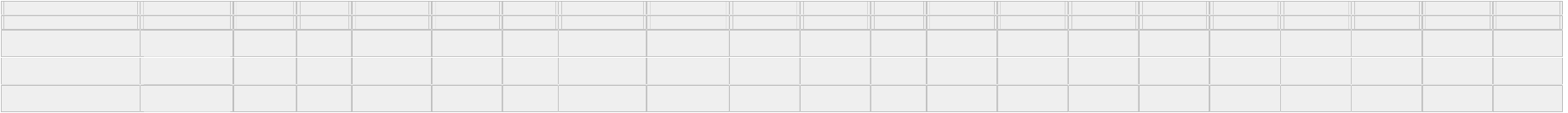 $32,111.00      $270.00	$0.00	$0.00	$0.00	$0.00	$32,381.00	$5,994.75	$4,174.43	$0.00	$2.00      $10,171.18      $22,209.82      $32,614.29      $14,498.41	$9,349.82	$7,035.01      $64,173.93      $43,743.24Coordinador General	$20,802.00      $270.00	$0.00	$0.00	$0.00	$0.00	$21,072.00	$3,334.88	$2,704.26	$0.00	$2.00	$6,041.14      $15,030.86      $28,414.27      $13,233.00	$6,991.15	$5,051.32      $50,436.28      $33,315.18Director General      $20,802.00      $270.00	$0.00	$0.00	$0.00	$0.00	$21,072.00	$3,334.88	$2,704.26	$0.00	$2.00	$6,041.14      $15,030.86      $28,414.27      $13,233.00	$6,991.15	$5,051.32      $50,436.28      $33,315.18Titular de la Unidad Coordinador ConsultivoCoordinador de$20,802.00      $270.00	$0.00	$0.00	$0.00	$0.00	$21,072.00	$3,334.88	$2,704.26	$0.00	$2.00	$6,041.14      $15,030.86      $28,414.27      $13,233.00	$6,991.15	$5,051.32      $50,436.28      $33,315.18$20,802.00      $270.00	$0.00	$0.00	$0.00	$0.00	$21,072.00	$3,334.88	$2,704.26	$0.00	$2.00	$6,041.14      $15,030.86      $28,414.27      $13,233.00	$6,991.15	$5,051.32      $50,436.28      $33,315.18Asesores	$20,802.00      $270.00	$0.00	$0.00	$0.00	$0.00	$21,072.00	$3,334.88	$2,704.26	$0.00	$2.00	$6,041.14      $15,030.86      $28,414.27      $13,233.00	$6,991.15	$5,051.32      $50,436.28      $33,315.18Director de Área	$13,938.00      $284.00	$0.00	$0.00	$0.00	$0.00	$14,222.00	$1,868.05	$1,811.94	$0.00	$2.00	$3,681.99      $10,540.01      $31,088.44	$7,192.57	$6,227.45	$3,174.08      $47,855.90      $20,906.67AnalistaEspecializadoConsultivo ACoordinador$13,938.00      $284.00	$0.00	$0.00	$0.00	$0.00	$14,222.00	$1,868.05	$1,811.94	$0.00	$2.00	$3,681.99      $10,540.01      $31,088.44	$7,192.57	$6,227.45	$3,174.08      $47,855.90      $20,906.67Regional	$13,938.00      $284.00	$0.00	$0.00	$0.00	$0.00	$14,222.00	$1,868.05	$1,811.94	$0.00	$2.00	$3,681.99      $10,540.01      $31,088.44	$7,192.57	$6,227.45	$3,174.08      $47,855.90      $20,906.67Delegado A	$13,938.00      $284.00	$0.00	$0.00	$0.00	$0.00	$14,222.00	$1,868.05	$1,811.94	$0.00	$2.00	$3,681.99      $10,540.01      $31,088.44	$7,192.57	$6,227.45	$3,174.08      $47,855.90      $20,906.67Comisario A	$13,938.00      $284.00	$0.00	$0.00	$0.00	$0.00	$14,222.00	$1,868.05	$1,811.94	$0.00	$2.00	$3,681.99      $10,540.01      $31,088.44	$7,192.57	$6,227.45	$3,174.08      $47,855.90      $20,906.67Delegado "B" oComisario "B"       $13,938.00      $284.00	$0.00	$0.00	$0.00	$0.00	$14,222.00	$1,868.05	$1,811.94	$0.00	$2.00	$3,681.99      $10,540.01      $31,088.44	$7,192.57	$6,227.45	$3,174.08      $47,855.90      $20,906.67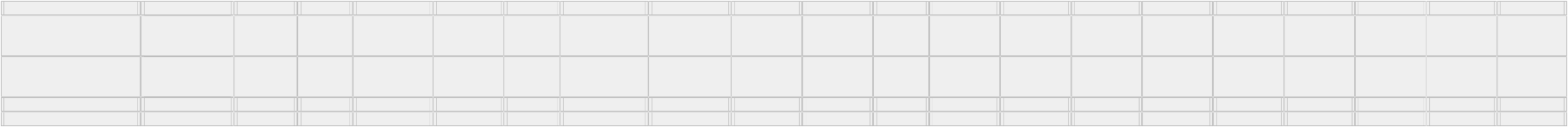 Sub-Director	$7,946.00      $284.00	$0.00	$0.00	$0.00	$0.00	$8,230.00	$681.69	$1,032.98	$0.00	$2.00	$1,716.67	$6,513.33      $21,185.29	$4,230.31	$3,996.66	$1,830.19      $31,695.28      $12,573.83SecretarioParticular del Titular Analista Especializado Consultivo B$7,946.00      $284.00	$0.00	$0.00	$0.00	$0.00	$8,230.00	$681.69	$1,032.98	$0.00	$2.00	$1,716.67	$6,513.33      $21,185.29	$4,230.31	$3,996.66	$1,830.19      $31,695.28      $12,573.83$7,946.00      $284.00	$0.00	$0.00	$0.00	$0.00	$8,230.00	$681.69	$1,032.98	$0.00	$2.00	$1,716.67	$6,513.33      $21,185.29	$4,230.31	$3,996.66	$1,830.19      $31,695.28      $12,573.83Subdelegado	$7,946.00      $284.00	$0.00	$0.00	$0.00	$0.00	$8,230.00	$681.69	$1,032.98	$0.00	$2.00	$1,716.67	$6,513.33      $21,185.29	$4,230.31	$3,996.66	$1,830.19      $31,695.28      $12,573.83Secretario Técnico      $7,946.00      $284.00	$0.00	$0.00	$0.00	$0.00	$8,230.00	$681.69	$1,032.98	$0.00	$2.00	$1,716.67	$6,513.33      $21,185.29	$4,230.31	$3,996.66	$1,830.19      $31,695.28      $12,573.83Jefe de Departamento	$6,988.00      $284.00	$0.00	$0.00	$0.00	$0.00	$7,272.00	$295.89	$908.44	$0.00	$2.00	$1,206.33	$6,065.67      $11,283.15	$1,971.71	$2,577.05	$1,387.25      $19,925.87	$9,424.63AnalistaEspecializadoConsultivo C$6,988.00      $284.00	$0.00	$0.00	$0.00	$0.00	$7,272.00	$295.89	$908.44	$0.00	$2.00	$1,206.33	$6,065.67      $11,283.15	$1,971.71	$2,577.05	$1,387.25      $19,925.87	$9,424.63Personal de Categorías: Seguridad PúblicaPercepciones	DeduccionesCompensación	Prestaciones Anuales	Remuneración MensualDescripción de laCategoríaJefe GeneralSueldo	DespensaPercepción Extraordinaria por CategoríaPercepción Especial por CategoríaSubsidio para el EmpleoPercepción Complementaria: PolicíasTotal dePercepcionesISPT	ISSSTEP	CuotaSindicalSeguro de Vida GobiernoTotalDeduccionesSueldo TotalNetoMáxima	Mínima	Máxima	Mínima	Máxima	Mínima(CE.RE.SO.)	$10,713.00	$284.00	$1,280.88	$450.00	$0.00	$500.00	$13,227.88	$1,548.90	$1,392.69	$0.00	$2.00	$2,943.59	$10,284.29	$22,980.94	$0.00	$4,671.90	$1,735.45       $37,937.13	$12,019.74Auxiliar de Oficina(Bomberos)	$9,146.00	$284.00	$300.00	$0.00	$0.00	$500.00	$10,230.00	$937.88	$1,188.98	$0.00	$2.00	$2,128.86	$8,101.14	$22,214.91	$0.00	$4,321.56	$1,482.99       $34,637.60	$9,584.13Jefe de grupo(CE.RE.SO.)	$9,098.00	$284.00	$1,110.44	$0.00	$0.00	$500.00	$10,992.44	$1,074.51	$1,182.74	$0.00	$2.00	$2,259.25	$8,733.19	$21,448.88	$0.00	$4,215.95	$1,475.26       $34,398.01	$10,208.44Sub-Oficial "B"	$8,603.00	$284.00	$1,083.48	$0.00	$0.00	$500.00	$10,470.48	$980.98	$1,118.39	$0.00	$2.00	$2,101.37	$8,369.11	$20,682.84	$0.00	$4,038.31	$1,395.51       $33,090.27	$9,764.62Oficial "C"	$8,589.00	$284.00	$920.44	$0.00	$0.00	$500.00	$10,293.44	$949.25	$1,116.57	$0.00	$2.00	$2,067.82	$8,225.62	$19,916.81	$0.00	$3,938.18	$1,393.25       $32,080.61	$9,618.87Sub-Oficial "C1"	$8,295.00	$284.00	$875.74	$0.00	$0.00	$500.00	$9,954.74	$888.56	$1,078.35	$0.00	$2.00	$1,968.91	$7,985.83	$19,150.78	$0.00	$3,792.93	$1,345.88       $30,929.54	$9,331.72Supervisor(CE.RE.SO.)	$8,160.00	$284.00	$1,016.92	$0.00	$0.00	$500.00	$9,960.92	$889.66	$1,060.80	$0.00	$2.00	$1,952.46	$8,008.46	$18,384.75	$0.00	$3,673.30	$1,324.13       $30,066.51	$9,332.59Policía Primero "B"	$8,056.00	$284.00	$1,036.54	$0.00	$0.00	$500.00	$9,876.54	$874.54	$1,047.28	$0.00	$2.00	$1,923.82	$7,952.72	$17,618.72	$0.00	$3,558.66	$1,307.38       $29,130.10	$9,260.10Inspector	$7,923.00	$284.00	$0.00	$0.00	$0.00	$500.00	$8,707.00	$678.01	$1,029.99	$0.00	$2.00	$1,710.00	$6,997.00	$16,852.69	$0.00	$3,439.35	$1,285.95       $27,289.04	$8,282.95Sub-Oficial "C2"	$7,822.00	$284.00	$844.00	$0.00	$0.00	$500.00	$9,450.00	$798.10	$1,016.86	$0.00	$2.00	$1,816.96	$7,633.04	$16,086.66	$0.00	$3,325.19	$1,269.68       $27,044.89	$8,902.72Policía Segundo "C"	$7,754.00	$311.00	$833.74	$0.00	$0.00	$500.00	$9,398.74	$784.37	$1,008.02	$0.00	$2.00	$1,794.39	$7,604.35	$15,320.63	$0.00	$3,217.26	$1,259.62       $26,142.23	$8,863.97Sub-Inspector	$7,682.00	$311.00	$1,256.62	$0.00	$0.00	$500.00	$9,749.62	$846.96	$998.66	$0.00	$2.00	$1,847.62	$7,902.00	$14,554.59	$0.00	$3,107.78	$1,248.02       $25,564.37	$9,150.02Policía Segundo "B"	$7,579.00	$311.00	$953.44	$0.00	$0.00	$500.00	$9,343.44	$775.52	$985.27	$0.00	$2.00	$1,762.79	$7,580.65	$13,788.56	$0.00	$2,993.30	$1,231.43       $24,362.51	$8,812.08Oficial "A"	$7,564.00	$311.00	$1,141.64	$0.00	$0.00	$500.00	$9,516.64	$805.21	$983.32	$0.00	$2.00	$1,790.53	$7,726.11	$13,022.53	$0.00	$2,893.00	$1,229.01       $23,641.64	$8,955.12Oficial de AnálisisTáctico "D"	$7,564.00	$311.00	$1,141.64	$0.00	$0.00	$500.00	$9,516.64	$805.20	$983.32	$0.00	$2.00	$1,790.52	$7,726.12	$12,256.50	$0.00	$2,795.12	$1,229.01       $22,777.74	$8,955.13Policía Primero "A"	$7,428.00	$311.00	$1,027.94	$0.00	$0.00	$500.00	$9,266.94	$763.28	$965.64	$0.00	$2.00	$1,730.92	$7,536.02	$11,490.47	$0.00	$2,675.33	$1,207.10       $21,701.81	$8,743.12Oficial de Investigación"C"	$7,428.00	$311.00	$1,027.94	$0.00	$0.00	$500.00	$9,266.94	$763.28	$965.64	$0.00	$2.00	$1,730.92	$7,536.02	$10,724.44	$0.00	$2,577.44	$1,207.10       $20,837.90	$8,743.12Policía Tercero "B"	$7,367.00	$311.00	$925.66	$0.00	$0.00	$500.00	$9,103.66	$737.14	$957.71	$0.00	$2.00	$1,696.85	$7,406.81	$9,958.41	$0.00	$2,469.74	$1,197.27       $19,834.95	$8,604.08Policía Segundo "A"	$7,320.00	$311.00	$965.32	$0.00	$0.00	$500.00	$9,096.32	$735.98	$951.60	$0.00	$2.00	$1,689.58	$7,406.74	$9,192.38	$0.00	$2,364.28	$1,189.70       $18,963.39	$8,596.44Oficial de Operación"B"	$7,320.00	$311.00	$965.32	$0.00	$0.00	$500.00	$9,096.32	$735.98	$951.60	$0.00	$2.00	$1,689.58	$7,406.74	$8,426.34	$0.00	$2,266.40	$1,189.70       $18,099.48	$8,596.44Policía Tercero "A"	$7,254.00	$311.00	$907.10	$0.00	$0.00	$500.00	$8,972.10	$716.11	$943.02	$0.00	$2.00	$1,661.13	$7,310.97	$7,660.31	$0.00	$2,157.88	$1,179.07       $17,129.17	$8,490.04Custodio	$7,178.00	$311.00	$493.82	$0.00	$0.00	$500.00	$8,482.82	$637.82	$933.14	$0.00	$2.00	$1,572.96	$6,909.86	$6,894.28	$0.00	$2,047.76	$1,166.82       $15,851.90	$8,076.68Policía "A"	$7,178.00	$311.00	$548.76	$300.00	$0.00	$500.00	$8,837.76	$694.60	$933.14	$0.00	$2.00	$1,629.74	$7,208.02	$6,128.25	$0.00	$1,949.88	$1,166.82       $15,286.15	$8,374.84Policía "B"	$7,178.00	$311.00	$654.76	$194.00	$0.00	$500.00	$8,837.76	$694.60	$933.14	$0.00	$2.00	$1,629.74	$7,208.02	$5,362.22	$0.00	$1,851.99	$1,166.82       $14,422.23	$8,374.84Policía Tercero "C"	$7,153.00	$311.00	$790.30	$0.00	$0.00	$500.00	$8,754.30	$681.26	$929.89	$0.00	$2.00	$1,613.15	$7,141.15	$4,596.19	$0.00	$1,750.09	$1,162.79       $13,487.42	$8,303.94Policía "C"	$7,153.00	$311.00	$790.30	$0.00	$0.00	$500.00	$8,754.30	$681.26	$929.89	$0.00	$2.00	$1,613.15	$7,141.15	$3,830.16	$0.00	$1,652.20	$1,162.79       $12,623.51	$8,303.94Secretario Auxiliar deSeguridad Pública	$5,795.00	$311.00	$372.88	$396.68	$0.00	$500.00	$7,375.56	$249.82	$753.35	$0.00	$2.00	$1,005.17	$6,370.39	$2,298.09	$0.00	$1,237.65	$944.01	$9,906.13	$7,314.40Secretaria (Bombero)	$5,569.00	$311.00	$300.00	$0.00	$0.00	$500.00	$6,680.00	$133.04	$723.97	$0.00	$2.00	$859.01	$5,820.99	$1,532.06	$0.00	$1,103.36	$907.59	$8,456.41	$6,728.58Auxiliar "C" deSeguridad Pública	$5,117.00	$311.00	$715.34	$148.92	$0.00	$500.00	$6,792.26	$145.26	$665.21	$0.00	$2.00	$812.47	$5,979.79	$766.03	$0.00	$932.65	$834.77	$7,678.48	$6,814.56Asignación Máxima de Compensación: Personal OperativoPersonal de Base	$5,895.95	$20,640.81Personal de Honorarios	$4,210.50	$17,516.73Personal de Confianza	$12,861.50	$18,896.25Personal de SeguridadPública$24,513.00	$35,520.06Personal de Educación	$23,409.31	$77,870.81Nota 1:    Para el tabulador de confianza en prestaciones mensuales se considera: despensa y para prestaciones anuales: aguinaldo y prima vacacional mensual.Nota 2:   Para el tabulador de base en prestaciones mensuales se considera: despensa, ayuda de varios, apoyo a la economía, apoyo transporte y compensación especial, para prestaciones anuales se considera aguinaldo y prima vacacional mensual.Nota 3:    Para el tabulador de seguridad pública se consideran prestaciones mensuales: despensa, percepciónJ2, percepción CJ y para prestaciones anuales: aguinaldo y prima vacacional mensual.Nota 4:    Se considera el 13% de deducción del ISSSTEP que se aplicó a partir de mayo de 2012. Nota: La suma de los parciales puede no coincidir con el total debido al redondeo.3Previsiones Salariales y Económicas para Cubrir Incrementos Salariales, Creación de Plazas y OtrosPrevisiones Salariales y Económicas para Cubrir Incrementos Salariales, Creación de Plazas y Otros	$2,310,935,257.00Apartado “M”Desglose de Plazas de la Administración Pública EstatalArtículo 45 último párrafo de la Ley de Egresos del Estado de Puebla, para el Ejercicio Fiscal 20171Detalle de Servicios Personales de DependenciasCategoría	Descripción	PlazasDetalle de Servicios Personales de DependenciasCategoría	Descripción	PlazasDetalle de Servicios Personales de DependenciasCategoría	Descripción	Plazas3Detalle de Servicios Personales del Sector EducativoDetalle de Servicios Personales del Sector EducativoDetalle de Servicios Personales del Sector EducativoCategoría	Horas	Descripción	Nivel Sueldo	PlazasDetalle de Servicios Personales del Sector EducativoCategoría	Horas	Descripción	Nivel Sueldo	PlazasDetalle de Servicios Personales del Sector EducativoCategoría	Horas	Descripción	Nivel Sueldo	PlazasDetalle de Servicios Personales del Sector EducativoDetalle de Servicios Personales del Sector EducativoCategoría	Horas	Descripción	Nivel Sueldo	PlazasDetalle de Servicios Personales del Sector EducativoDetalle de Servicios Personales del Sector EducativoDetalle de Servicios Personales del Sector EducativoDetalle de Servicios Personales del Sector EducativoTotal de Plazas Sector Educativo	52,0334Desglose por Entidades ApoyadasCo nc ep toCo nc ep toSeptie mbre * 	Enero-Septie mbre*Co nc ep toCo nc ep toM illones d e    Variac ión %   M illones de    Va ria ción %Dólares 	Anual 	Dólare s 	Anua lExpo r ta cio ne s To tale sPe tro lerasNo petrole rasAg ro pec ua r iasExtr activ asMa nufacturera s Automotr ic No automotIm portac iones Tota les32,620.0 	1.4 	273,638.0 	‐3.81,892.7 	5.7 	13,347.9 	‐ 28.130,727.4 	1.1 	260,290.2 	‐2.1986.5 	21.6 	10,728.2 	11.6416.2 	-7.7 	3,070.8 	‐ 11.729,324.6 	   0.7 		246,491.1 	  ‐2.4 e s 	  10,161.5 	   3.2 		  83,089.0 	  ‐2.9 r ice s 	19,163.1 	-0.7 	163,402.1 	‐2.234,227.6 	1.7 	286,102.0 	‐3.13,073.6 	15.8 	22,338.0 	‐ 13.031,154.0 	0.5 	263,764.0 	‐2.14,755.4 	-3.1 	37,955.6 	‐8.11,171.1 	14.5 	8,210.7 	‐ 18.93,584.4 	-7.7 	29,744.8 	‐4.625,821.1 	2.7 	218,592.0 	‐ 21,902.6 	16.7 	14,127.2 	‐9.223,918.5 	1.7 	204,464.8 	‐1.43,651.1 	1.3 	29,554.4 	‐4.3C ome rc ial 	-1,607.6 	9.0 	-12,464.0 	15 .232,620.0 	1.4 	273,638.0 	‐3.81,892.7 	5.7 	13,347.9 	‐ 28.130,727.4 	1.1 	260,290.2 	‐2.1986.5 	21.6 	10,728.2 	11.6416.2 	-7.7 	3,070.8 	‐ 11.729,324.6 	   0.7 		246,491.1 	  ‐2.4 e s 	  10,161.5 	   3.2 		  83,089.0 	  ‐2.9 r ice s 	19,163.1 	-0.7 	163,402.1 	‐2.234,227.6 	1.7 	286,102.0 	‐3.13,073.6 	15.8 	22,338.0 	‐ 13.031,154.0 	0.5 	263,764.0 	‐2.14,755.4 	-3.1 	37,955.6 	‐8.11,171.1 	14.5 	8,210.7 	‐ 18.93,584.4 	-7.7 	29,744.8 	‐4.625,821.1 	2.7 	218,592.0 	‐ 21,902.6 	16.7 	14,127.2 	‐9.223,918.5 	1.7 	204,464.8 	‐1.43,651.1 	1.3 	29,554.4 	‐4.3C ome rc ial 	-1,607.6 	9.0 	-12,464.0 	15 .2Pe tro lerasNo petrole rasBiene s de consumoPetro ler asNo petr ole ra sB ienes inte r medio sPetro ler asNo petr ole ra sBiene s de capitalSa ld o de la B ala nza  32,620.0 	1.4 	273,638.0 	‐3.81,892.7 	5.7 	13,347.9 	‐ 28.130,727.4 	1.1 	260,290.2 	‐2.1986.5 	21.6 	10,728.2 	11.6416.2 	-7.7 	3,070.8 	‐ 11.729,324.6 	   0.7 		246,491.1 	  ‐2.4 e s 	  10,161.5 	   3.2 		  83,089.0 	  ‐2.9 r ice s 	19,163.1 	-0.7 	163,402.1 	‐2.234,227.6 	1.7 	286,102.0 	‐3.13,073.6 	15.8 	22,338.0 	‐ 13.031,154.0 	0.5 	263,764.0 	‐2.14,755.4 	-3.1 	37,955.6 	‐8.11,171.1 	14.5 	8,210.7 	‐ 18.93,584.4 	-7.7 	29,744.8 	‐4.625,821.1 	2.7 	218,592.0 	‐ 21,902.6 	16.7 	14,127.2 	‐9.223,918.5 	1.7 	204,464.8 	‐1.43,651.1 	1.3 	29,554.4 	‐4.3C ome rc ial 	-1,607.6 	9.0 	-12,464.0 	15 .232,620.0 	1.4 	273,638.0 	‐3.81,892.7 	5.7 	13,347.9 	‐ 28.130,727.4 	1.1 	260,290.2 	‐2.1986.5 	21.6 	10,728.2 	11.6416.2 	-7.7 	3,070.8 	‐ 11.729,324.6 	   0.7 		246,491.1 	  ‐2.4 e s 	  10,161.5 	   3.2 		  83,089.0 	  ‐2.9 r ice s 	19,163.1 	-0.7 	163,402.1 	‐2.234,227.6 	1.7 	286,102.0 	‐3.13,073.6 	15.8 	22,338.0 	‐ 13.031,154.0 	0.5 	263,764.0 	‐2.14,755.4 	-3.1 	37,955.6 	‐8.11,171.1 	14.5 	8,210.7 	‐ 18.93,584.4 	-7.7 	29,744.8 	‐4.625,821.1 	2.7 	218,592.0 	‐ 21,902.6 	16.7 	14,127.2 	‐9.223,918.5 	1.7 	204,464.8 	‐1.43,651.1 	1.3 	29,554.4 	‐4.3C ome rc ial 	-1,607.6 	9.0 	-12,464.0 	15 .2Indicador20 17Product o Int erno Brut o (v ariación %)Ent re 2 .0 y 3.0Inflación3.0Tipo de cambio del peso frente al dólar18 .2Déficit económico (% del PIB)3 .0Precio promedio de la mezcla mexicana del pet róleo (dólares por barril)4 2Product o Int erno Brut o EE. UU. (v ariación %)2 .2Concepto2011 1/20122013201420152016  2/1. Gasto No Etiquetado (1=A+B+C+D+E+F+G+H+I)A.   S erv icios PersonalesB.   Mat eriales y S uminist rosC.   S erv icios GeneralesD.   Transferencias, Asignaciones, S ubsidios y Ot ras AyudasE.   Bienes Muebles, Inmuebles e Int angiblesF.   Inv ersión PúblicaG.   Inv ersiones Financieras y Ot ras Prov isionesH.   Part icipaciones y Aport acionesI.    Deuda Pública2. Gasto Etiquetado (2=A+B+C+D+E+F+G+H+I)A.   S erv icios PersonalesB.   Mat eriales y S uminist rosC.   S erv icios GeneralesD.   Transferencias, Asignaciones, S ubsidios y Ot ras AyudasE.   Bienes Muebles, Inmuebles e Int angiblesF.   Inv ersión PúblicaG.   Inv ersiones Financieras y Ot ras Prov isionesH.   Part icipaciones y Aport acionesI.    Deuda Pública3. T otal del Resultado de Egresos (3=1+2)24,141,549.88,664,155.3257,360.11,168,808.27,919,843.2230,976.81,521,287.9418,834.33,758,615.6201,668.336,462,060.812,867,223.2286,969.9526,933.713,045,926.229,717.62,070,680.7706,819.86,603,512.8324,277.060,603,610.626 ,960,955.710 ,186,057.0249,819.71 ,863,904.88 ,105,494.6210,841.0482,165.3643,397.05 ,041,496.9177,779.437 ,822,548.413 ,462,015.0220,687.3304,464.814 ,334,981.4111,529.42 ,328,733.5655,966.66 ,142,845.4261,325.164 ,783,504.132,483,036.111,425,152.0302,297.82,270,644.411,643,116.4442,515.6601,949.9192,619.45,517,601.287,139.442,541,838.714,708,037.5200,692.6399,915.117,744,877.9180,185.51,941,056.3441,305.16,592,966.8332,801.775,024,874.835,796,325.411,952,595.9491,932.12,418,193.713,064,428.7768,123.3523,126.2518,266.45,951,775.0107,884.250,387,246.715,644,410.4243,537.0510,411.420,730,114.6382,610.64,922,597.6554,349.57,089,004.2310,211.586,183,572.135,214,908.012,462,363.6480,514.12,593,698.411,835,042.9171,162.2569,441.3864,191.96,050,466.7188,026.948,770,875.015,700,086.7348,120.3721,379.720,746,578.8115,385.33,271,137.8401,508.77,154,997.6311,680.283,985,782.932,925,262.810,537,957.8442,197.22,661,591.011,807,181.0104,998.6337,905.9626,612.26,228,074.0178,745.249,974,145.316,439,833.8369,827.4687,038.318,791,269.885,525.44,484,382.71,222,541.07,465,610.6428,116.382,899,408.2Concepto2017201820192020202120221. Gasto No Etiquetado (1=A+B+C+D+E+F+G+H+I)A.   S erv icios Personales1/B.   Mat eriales y S uminist rosC.   S erv icios GeneralesD.   Transferencias, Asignaciones, S ubsidios y Ot ras AyudasE.   Bienes Muebles, Inmuebles e Int angiblesF.   Inv ersión PúblicaG.   Inv ersiones Financieras y Ot ras Prov isionesH.   Part icipaciones y Aport acionesI.    Deuda Pública 2/2. Gasto Etiquetado (2=A+B+C+D+E+F+G+H+I)A.   S erv icios PersonalesB.   Mat eriales y S uminist rosC.   S erv icios GeneralesD.   Transferencias, Asignaciones, S ubsidios y Ot ras AyudasE.   Bienes Muebles, Inmuebles e Int angiblesF.   Inv ersión PúblicaG.   Inv ersiones Financieras y Ot ras Prov isionesH.   Part icipaciones y Aport acionesI.    Deuda Pública3. T otal del Resultado de Egresos (3=1+2)36,785,284.914,580,855.5313,901.71,243,701.17,463,461.50.01,792,851.34,281,901.46,994,954.7113,657.641,581,694.815,434,625.2720,831.8624,208.814,179,476.90.01,916,761.791,876.88,109,026.8504,886.878,366,979.743,9 11,659.415,0 18,281.15 69,335.52,0 70,708.59,7 73,263.20.04,0 64,747.54,1 08,659.28,1 92,443.51 14,220.839,6 75,259.114,6 79,845.93 06,922.25 84,649.112,3 68,201.00.02,9 25,489.32 27,571.78,0 43,597.85 38,982.183,5 86,918.546,490,317.615,468,829.6631,656.42,251,069.110,479,855.30.04,296,643.14,350,882.68,896,133.2115,248.342,253,755.915,464,874.7364,258.6660,034.913,124,892.90.03,026,245.2237,497.48,815,009.8560,942.488,744,073.549,326,897.815,932,894.41,311,269.52,347,440.810,634,359.70.04,715,131.94,715,131.99,549,167.9121,501.545,182,558.516,130,173.4483,061.9754,157.314,580,020.20.03,103,650.3257,149.29,293,660.9580,685.394,509,456.352,251,387.616,410,881.31,511,625.22,452,150.211,439,388.80.05,012,468.25,116,970.910,185,355.5122,547.448,313,916.117,537,951.5616,795.4858,364.915,787,365.00.03,274,060.8278,598.09,361,614.2599,166.3100,565,303.755,201,610.516,903,207.71,643,695.32,589,008.312,242,404.50.05,388,204.65,563,009.710,742,760.8129,319.651,591,605.818,624,569.7876,743.7928,335.316,715,366.70.03,611,098.9257,644.59,956,866.4620,980.6106,793,216.3Fondos de Part icipaciones del Ramo General 2830,748,767.6c) Otros Recursos60,000.0T ransferencias Federales Etiquetadas / Gasto Etiquetado41,581,694.8a) Recursos Federales41,581,694.8Fondos de Aport aciones del Ramo General 3332,068,838.2Conv enios9,512,856.6Total32,068,838.2Fondo de Aportaciones para la Nómina Educativa y Gasto Operativo (FONE)16,041,812.6Fondo de Aportaciones para los Servicios de Salud (FASSA)3,372,801.3Fondo de Aportaciones para la Infraestructura Social (FAIS)5,322,795.4Para las Ent idades (FIS E)645,200.1Infraest ruct ura S ocial Municipal y de las Demarcaiones Territ oriales del Dist rit o Federal (FIS M D.F.)4,677,595.3Asist encia S ocial608,593.8Infraest ruct ura Educat iv a Básica379,307.0Infraest ruct ura Educat iv a S uperior299,224.1Fondo de Aportaciones para la Educación T ecnológica y de Adultos (FAET A)259,365.9Educación Tecnológica143,445.4Educación para Adult os115,920.5Fondo de Aportaciones para la Seguridad Pública de los Estados y del Distrito Fede ral (FASP)273,427.8Fondo de Aportaciones para el Fortalecimiento de las Entidades Federativas (FAFEF)2,080,078.9To tal9,5 12 ,85 6.6Segu ro Pop u la r (S PSS) 4,474,389.8Ben emérita  U n iv ersida d Au tón oma de P u eb la (BU AP) 3,882,689.7Con serv a ción , Estu d ios y P royectos  d e Ca min os R u ra les y Ca rretera s Alimen ta d ora s366,358.3PRO S P ER A Progra ma d e I n clu sión Socia l289,664.9Fon d o R egion a l (FONR EG I ON)124,231.9P rogra ma d e Forta lecimien to d e los S erv icios Esta ta les d e S a lu d135,181.8Fon d o M etrop olita n o Z on a M etrop olita n a d e P u eb la -Tla x ca la91 ,876.8Segu ro M édico Siglo X X I (S P SS) 79 ,641.1Fon d o p a ra En tid a d es Fed era tiv a s y M u n icip ios P rod u ctores d e H id roca rb u ros59 ,997.2P rogra ma d e Forta lecimien to d e la Ca lid a d Ed u ca tiv a8,825.2Fuente de FinanciamientoImporteTotal$78,366,979,720.00I. Ingresos de Libre Disposición / Gasto No Etiquetado$36,785,284,894.00a) Recursos Fiscales$5,976,517,282.00Impuestos$3,913,430,782.00Derechos$1,977,859,367.00Productos$2,981,866.00Aprovechamientos (Multas, Penalizaciones e Indemnizaciones)$82,245,267.00b) Recursos Federales$30,748,767,612.00Fondos de Participaciones del Ramo General 28$30,748,767,612.00c) Otros recursos$60,000,000.00II. Transferencias Federales Etiquetadas / Gasto Etiquetado$41,581,694,826.00a) Recursos Federales$41,581,694,826.00Fondos de Aportaciones del Ramo General 33$32,068,838,182.00Convenios$9,512,856,644.00Poder LegislativoImportesHonorable Congreso del Estado$145,071,987.00Auditoría Superior del Estado de Puebla$154,376,219.00DependenciasImportesEjecutivo del Estado$40,196,036.00Secretaría General de Gobierno$378,730,824.00Secretaría de Finanzas y Administración$3,631,901,672.00Secretaría de la Contraloría$138,418,151.00Secretaría de Competitividad, Trabajo y Desarrollo Económico$258,495,275.00Secretaría de Turismo$91,876,003.00Secretaría de Desarrollo Rural, Sustentabilidad y Ordenamiento Territorial$669,422,225.00Secretaría de Infraestructura y Transportes$6,276,110,356.00Secretaría de Educación Pública$34,415,640,208.00Secretaría de Desarrollo Social$1,173,446,249.00Secretaría de Seguridad Pública$1,849,761,042.00Otras Entidades Paraestatales y OrganismosImportesColegio de Bachilleres del Estado de Puebla$274,624,488.00Colegio de Educación Profesional Técnica del Estado de Puebla$162,234,256.00Colegio de Estudios Científicos y Tecnológicos del Estado de Puebla$52,370,292.00Comisión Estatal de Agua y Saneamiento del Estado de Puebla$11,106,662.00Comité Administrador Poblano para la Construcción de Espacios Educativos$720,639,175.00Consejo de Ciencia y Tecnología del Estado de Puebla$13,628,384.00Consejo Estatal de Coordinación del Sistema Nacional de Seguridad Pública$492,651,154.00Instituto Tecnológico Superior de Venustiano Carranza$9,324,260.00Instituto Tecnológico Superior de Zacapoaxtla$25,094,135.00Puebla Comunicaciones$160,761,041.00Régimen Estatal de Protección Social en Salud$4,474,389,840.00Servicios de Salud del Estado de Puebla$4,368,222,929.00Sistema para el Desarrollo Integral de la Familia del Estado de Puebla$883,593,776.00Universidad Intercultural del Estado de Puebla$23,351,777.00Universidad Interserrana del Estado de Puebla-Ahuacatlán$10,221,248.00Universidad Interserrana del Estado de Puebla-Chilchotla$10,480,474.00Universidad Politécnica de Amozoc$11,572,807.00Universidad Politécnica de Puebla$34,271,916.00Universidad Politécnica Metropolitana de Puebla$8,394,142.00Universidad Tecnológica Bilingüe Internacional y Sustentable de Puebla$3,000,000.00Universidad Tecnológica de Huejotzingo$43,825,147.00Universidad Tecnológica de Izúcar de Matamoros$30,859,777.00Universidad Tecnológica de Oriental$10,830,249.00Universidad Tecnológica de Puebla$103,651,422.00Universidad Tecnológica de Tecamachalco$41,390,914.00Universidad Tecnológica de Tehuacán$28,549,759.00Universidad Tecnológica de Xicotepec de Juárez$31,439,989.00FondoImportes1. Fondo de Aportaciones para la Nómina Educativa y Gasto Operativo ( FONE)$16,041,812,591.001.1. Servicios Personales$14,019,159,482.001.2. Otros de Gasto Corriente$874,448,207.001.3. Gasto de Operación$607,187,362.001.4. Fondo de Compensación$541,017,540.002. Fondo de Aportaciones para los Servicios de Salud (FASSA)$3,372,801,278.005.4. Infraestructura Educativa Superior$299,224,111.006. Fondo de Aportaciones para la Educación Tecnológica y de Adultos (FAETA)$259,365,878.006.1. Educación Tecnológica$143,445,395.006.2. Educación para Adultos$115,920,483.00ene-17$296,114,187.21$1,108,154.88$1,606,569.32$2,714,724.20$2,808,025,788.00$4,042,715.33$15,471,844.68$19,514,560.01$2,409,782,433.81$3,257,518.09$15,023,184.57$18,280,702.66$5,513,922,409.02$8,408,388.30$32,101,598.57$40,509,986.87feb-17$294,994,950.78$1,119,236.43$1,545,387.04$2,664,623.47$2,803,939,276.58$4,086,511.42$14,916,856.99$19,003,368.41$2,406,482,567.99$3,299,865.82$15,002,903.80$18,302,769.62$5,505,416,795.35$8,505,613.67$31,465,147.83$39,970,761.50mar-17$293,864,521.99$1,130,428.79$1,704,497.21$2,834,926.00$2,799,808,494.62$4,130,781.96$16,491,057.31$20,621,839.27$2,403,139,803.91$3,342,764.08$13,532,453.64$16,875,217.72$5,496,812,820.52$8,603,974.83$31,728,008.16$40,331,982.99abr-17$292,722,788.91$1,141,733.08$1,697,965.53$2,839,698.61$2,795,632,962.52$4,175,532.10$16,466,762.57$20,642,294.67$2,399,753,583.90$3,386,220.01$14,961,547.90$18,347,767.91$5,488,109,335.33$8,703,485.19$33,126,276.00$41,829,761.19may-17$291,569,638.50$1,153,150.41$1,636,808.26$2,789,958.67$2,791,412,195.49$4,220,767.03$15,911,810.95$20,132,577.98$2,396,323,343.03$3,430,240.87$14,458,515.34$17,888,756.21$5,479,305,177.02$8,804,158.31$32,007,134.55$40,811,292.86jun-17$290,404,956.58$1,164,681.92$1,693,533.65$2,858,215.57$2,787,145,703.49$4,266,492.00$16,492,593.72$20,759,085.72$2,392,848,509.03$3,474,834.00$15,455,619.92$18,930,453.92$5,470,399,169.10$8,906,007.92$33,641,747.29$42,547,755.21jul-17$289,228,627.84$1,176,328.74$1,742,994.42$2,919,323.16$2,782,832,991.16$4,312,712.33$17,016,298.73$21,329,011.06$2,389,328,502.18$3,520,006.85$14,935,362.78$18,455,369.63$5,461,390,121.18$9,009,047.92$33,694,655.93$42,703,703.85ago-17$288,040,535.82$1,188,092.02$1,735,934.16$2,924,026.18$2,778,473,557.78$4,359,433.38$16,989,968.42$21,349,401.80$2,385,762,735.25$3,565,766.93$15,410,505.14$18,976,272.07$5,452,276,828.85$9,113,292.33$34,136,407.72$43,249,700.05sep-17$286,840,562.88$1,199,972.94$1,784,571.14$2,984,544.08$2,774,066,897.20$4,406,660.58$17,510,557.80$21,917,218.38$2,382,150,613.35$3,612,121.90$15,387,506.93$18,999,628.83$5,443,058,073.43$9,218,755.42$34,682,635.87$43,901,391.29oct-17$285,628,590.21$1,211,972.67$1,610,530.08$2,822,502.75$2,769,612,497.80$4,454,399.40$15,843,774.85$20,298,174.25$2,378,491,533.86$3,659,079.49$14,868,590.08$18,527,669.57$5,433,732,621.87$9,325,451.56$32,322,895.01$41,648,346.57nov-17$284,404,497.81$1,224,092.40$1,659,026.06$2,883,118.46$2,765,109,842.41$4,502,655.39$16,363,793.84$20,866,449.23$2,374,784,886.34$3,706,647.52$15,340,609.70$19,047,257.22$5,424,299,226.56$9,433,395.31$33,363,429.60$42,796,824.91dic-17$283,168,164.49$1,236,333.32$1,817,660.75$3,053,994.07$2,760,558,408.25$4,551,434.16$17,967,069.29$22,518,503.45$2,371,030,052.40$3,754,833.94$15,257,992.89$19,012,826.83$5,414,756,625.14$9,542,601.42$35,042,722.93$44,585,324.35$14,054,177.60$20,235,477.62$34,289,655.22$51,510,095.08$197,442,389.15$248,952,484.23$42,009,899.50$179,634,792.69$221,644,692.19$107,574,172.18$397,312,659.46$504,886,831.64Destino: Inversión Pública ProductivaDestino: Inversión Pública ProductivaDestino: Inversión Pública ProductivaTipo de Instrumento: Contrato de Apertura de Crédito SimpleTipo de Instrumento:  Contrato de Apertura de Crédito SimpleTipo de Instrumento:  Contrato de Apertura de Crédito SimpleNo de Crédito: 7288No de Crédito: 3888Crédito/Cuenta Cliente: 0074 8200 01 9825686318Tasa de Contratación: TIIE + 0.47 ppTasa de Contratación:  TIIE * 1.11 %Tasa de Contratación:  TIIE promedio + 0.65 ppPlazo de Contratación: 240 mesesPlazo de Contratación: 180 mesesPlazo de Contratación: 104 mesesTipo de Garantía: Fideicomiso F/2052 Participaciones FederalesTipo de Garantía: Fideicomiso F/2052 Participaciones FederalesTipo de Garantía: Fideicomiso F/0023 Participaciones Federales% Participaciones Fideicomitidas: 4.00%% Participaciones Fideicomitidas:  9.52%% Participaciones Fideicomitidas:  1.50%Saldo al 31/Dic/2016: $1,803,593,891.53Saldo al 31/Dic/2016: $113,013,699.11Saldo al 31/Dic/2016: $6,834,777.84ene-17$1,796,144,557.53$7,449,334.00$10,607,637.07$18,056,971.07$109,589,041.58$3,424,657.53$752,482.88$4,177,140.41$4,556,518.54$2,278,259.30$38,485.49$2,316,744.79$1,910,290,117.65$13,152,250.83$11,398,605.44$24,550,856.27feb-17$1,788,639,834.62$7,504,722.91$9,882,287.57$17,387,010.48$106,164,384.05$3,424,657.53$802,648.41$4,227,305.94$2,278,259.24$2,278,259.30$24,772.27$2,303,031.57$1,897,082,477.91$13,207,639.74$10,709,708.25$23,917,347.99mar-17$1,781,079,310.97$7,560,523.65$10,180,341.73$17,740,865.38$102,739,726.52$3,424,657.53$659,752.67$4,084,410.20$0.00$2,278,259.24$13,713.22$2,291,972.46$1,883,819,037.49$13,263,440.42$10,853,807.62$24,117,248.04abr-17$1,773,462,571.68$7,616,739.29$10,475,220.07$18,091,959.36$99,315,068.99$3,424,657.53$661,272.83$4,085,930.36$1,872,777,640.67$11,041,396.82$11,136,492.90$22,177,889.72may-17$1,765,789,198.76$7,673,372.92$10,093,957.80$17,767,330.72$95,890,411.46$3,424,657.53$661,272.83$4,085,930.36$1,861,679,610.22$11,098,030.45$10,755,230.63$21,853,261.08jun-17$1,758,058,771.11$7,730,427.65$10,780,633.56$18,511,061.21$92,465,753.93$3,424,657.53$703,196.35$4,127,853.88$1,850,524,525.04$11,155,085.18$11,483,829.91$22,638,915.09jul-17$1,750,270,864.51$7,787,906.60$10,387,197.24$18,175,103.84$89,041,096.40$3,424,657.53$614,511.99$4,039,169.52$1,839,311,960.91$11,212,564.13$11,001,709.23$22,214,273.36ago-17$1,742,425,051.58$7,845,812.93$10,685,889.81$18,531,702.74$85,616,438.87$3,424,657.53$632,562.79$4,057,220.32$1,828,041,490.45$11,270,470.46$11,318,452.60$22,588,923.06sep-17$1,734,520,901.76$7,904,149.82$10,637,988.95$18,542,138.77$82,191,781.34$3,424,657.53$608,233.45$4,032,890.98$1,816,712,683.10$11,328,807.35$11,246,222.40$22,575,029.75oct-17$1,726,557,981.30$7,962,920.46$10,248,127.66$18,211,048.12$78,767,123.81$3,424,657.53$565,068.50$3,989,726.03$1,805,325,105.11$11,387,577.99$10,813,196.16$22,200,774.15nov-17$1,718,535,853.21$8,022,128.09$10,541,116.08$18,563,244.17$75,342,466.28$3,424,657.53$595,676.37$4,020,333.90$1,793,878,319.49$11,446,785.62$11,136,792.45$22,583,578.07dic-17$1,710,454,077.25$8,081,775.96$10,468,747.57$18,550,523.53$71,917,808.75$3,424,657.53$514,065.83$3,938,723.36$1,782,371,886.00$11,506,433.49$10,982,813.40$22,489,246.89$93,139,814.28$124,989,145.11$218,128,959.39$41,095,890.36$7,770,744.90$48,866,635.26$6,834,777.84$76,970.98$6,911,748.82$141,070,482.48$132,836,860.99$273,907,343.47Catálogo      Cve	ClaveCatálogo de Región	de	Mpal.	ProgramaMunicipio	PresupuestarioCatálogo      Cve	ClaveCatálogo de Región	de	Mpal.	ProgramaMunicipio	PresupuestarioCatálogo      Cve	ClaveCatálogo de Región	de	Mpal.	ProgramaMunicipio	PresupuestarioCatálogo      Cve	ClaveCatálogo de Región	de	Mpal.	ProgramaMunicipio	PresupuestarioCatálogo      Cve	ClaveCatálogo de Región	de	Mpal.	ProgramaMunicipio	PresupuestarioMunicipio	Anual	Enero	Febrero	Marzo	Abril	Mayo	Junio	Julio	Agosto	Septiembre	Octubre	Noviembre       DiciembreMunicipio	Anual	Enero	Febrero	Marzo	Abril	Mayo	Junio	Julio	Agosto	Septiembre	Octubre	Noviembre       DiciembreMunicipio	Anual	Enero	Febrero	Marzo	Abril	Mayo	Junio	Julio	Agosto	Septiembre	Octubre	Noviembre       DiciembreMunicipio	Anual	Enero	Febrero	Marzo	Abril	Mayo	Junio	Julio	Agosto	Septiembre	Octubre	Noviembre       DiciembreMunicipio	Anual	Enero	Febrero	Marzo	Abril	Mayo	Junio	Julio	Agosto	Septiembre	Octubre	Noviembre       DiciembreMunicipio	Anual	Enero	Febrero	Marzo	Abril	Mayo	Junio	Julio	Agosto	Septiembre	Octubre	Noviembre       DiciembreMunicipio	Anual	Enero	Febrero	Marzo	Abril	Mayo	Junio	Julio	Agosto	Septiembre	Octubre	Noviembre       DiciembreMunicipio	Anual	Enero	Febrero	Marzo	Abril	Mayo	Junio	Julio	Agosto	Septiembre	Octubre	Noviembre       DiciembreMunicipio	Anual	Enero	Febrero	Marzo	Abril	Mayo	Junio	Julio	Agosto	Septiembre	Octubre	Noviembre       DiciembreMunicipio	Anual	Enero	Febrero	Marzo	Abril	Mayo	Junio	Julio	Agosto	Septiembre	Octubre	Noviembre       DiciembreMunicipio	Anual	Enero	Febrero	Marzo	Abril	Mayo	Junio	Julio	Agosto	Septiembre	Octubre	Noviembre       DiciembreMunicipio	Anual	Enero	Febrero	Marzo	Abril	Mayo	Junio	Julio	Agosto	Septiembre	Octubre	Noviembre       DiciembreMunicipio	Anual	Enero	Febrero	Marzo	Abril	Mayo	Junio	Julio	Agosto	Septiembre	Octubre	Noviembre       DiciembreMunicipio	Anual	Enero	Febrero	Marzo	Abril	Mayo	Junio	Julio	Agosto	Septiembre	Octubre	Noviembre       Diciembre1       Sierra Norte	162	162	I1621       Sierra Norte	162	162	I1621       Sierra Norte	162	162	I1621       Sierra Norte	162	162	I1621       Sierra Norte	162	162	I162Tepango de Rodríguez$8,083,754.00$808,375.00$808,375.00$808,375.00$808,375.00$808,375.00$808,375.00$808,375.00$808,375.00$808,375.00$808,379.00$0.00$0.004       Angelópolis	163	163	I1634       Angelópolis	163	163	I1634       Angelópolis	163	163	I1634       Angelópolis	163	163	I1634       Angelópolis	163	163	I163Tepatlaxco de Hidalgo$7,285,253.00$728,525.00$728,525.00$728,525.00$728,525.00$728,525.00$728,525.00$728,525.00$728,525.00$728,525.00$728,528.00$0.00$0.004       Angelópolis	164	164	I164	Tepeaca	$55,727,282.00	$5,572,728.00	$5,572,728.00	$5,572,728.00	$5,572,728.00	$5,572,728.00	$5,572,728.00	$5,572,728.00	$5,572,728.00	$5,572,728.00       $5,572,730.00	$0.00	$0.004       Angelópolis	164	164	I164	Tepeaca	$55,727,282.00	$5,572,728.00	$5,572,728.00	$5,572,728.00	$5,572,728.00	$5,572,728.00	$5,572,728.00	$5,572,728.00	$5,572,728.00	$5,572,728.00       $5,572,730.00	$0.00	$0.004       Angelópolis	164	164	I164	Tepeaca	$55,727,282.00	$5,572,728.00	$5,572,728.00	$5,572,728.00	$5,572,728.00	$5,572,728.00	$5,572,728.00	$5,572,728.00	$5,572,728.00	$5,572,728.00       $5,572,730.00	$0.00	$0.004       Angelópolis	164	164	I164	Tepeaca	$55,727,282.00	$5,572,728.00	$5,572,728.00	$5,572,728.00	$5,572,728.00	$5,572,728.00	$5,572,728.00	$5,572,728.00	$5,572,728.00	$5,572,728.00       $5,572,730.00	$0.00	$0.004       Angelópolis	164	164	I164	Tepeaca	$55,727,282.00	$5,572,728.00	$5,572,728.00	$5,572,728.00	$5,572,728.00	$5,572,728.00	$5,572,728.00	$5,572,728.00	$5,572,728.00	$5,572,728.00       $5,572,730.00	$0.00	$0.004       Angelópolis	164	164	I164	Tepeaca	$55,727,282.00	$5,572,728.00	$5,572,728.00	$5,572,728.00	$5,572,728.00	$5,572,728.00	$5,572,728.00	$5,572,728.00	$5,572,728.00	$5,572,728.00       $5,572,730.00	$0.00	$0.004       Angelópolis	164	164	I164	Tepeaca	$55,727,282.00	$5,572,728.00	$5,572,728.00	$5,572,728.00	$5,572,728.00	$5,572,728.00	$5,572,728.00	$5,572,728.00	$5,572,728.00	$5,572,728.00       $5,572,730.00	$0.00	$0.004       Angelópolis	164	164	I164	Tepeaca	$55,727,282.00	$5,572,728.00	$5,572,728.00	$5,572,728.00	$5,572,728.00	$5,572,728.00	$5,572,728.00	$5,572,728.00	$5,572,728.00	$5,572,728.00       $5,572,730.00	$0.00	$0.004       Angelópolis	164	164	I164	Tepeaca	$55,727,282.00	$5,572,728.00	$5,572,728.00	$5,572,728.00	$5,572,728.00	$5,572,728.00	$5,572,728.00	$5,572,728.00	$5,572,728.00	$5,572,728.00       $5,572,730.00	$0.00	$0.004       Angelópolis	164	164	I164	Tepeaca	$55,727,282.00	$5,572,728.00	$5,572,728.00	$5,572,728.00	$5,572,728.00	$5,572,728.00	$5,572,728.00	$5,572,728.00	$5,572,728.00	$5,572,728.00       $5,572,730.00	$0.00	$0.004       Angelópolis	164	164	I164	Tepeaca	$55,727,282.00	$5,572,728.00	$5,572,728.00	$5,572,728.00	$5,572,728.00	$5,572,728.00	$5,572,728.00	$5,572,728.00	$5,572,728.00	$5,572,728.00       $5,572,730.00	$0.00	$0.004       Angelópolis	164	164	I164	Tepeaca	$55,727,282.00	$5,572,728.00	$5,572,728.00	$5,572,728.00	$5,572,728.00	$5,572,728.00	$5,572,728.00	$5,572,728.00	$5,572,728.00	$5,572,728.00       $5,572,730.00	$0.00	$0.004       Angelópolis	164	164	I164	Tepeaca	$55,727,282.00	$5,572,728.00	$5,572,728.00	$5,572,728.00	$5,572,728.00	$5,572,728.00	$5,572,728.00	$5,572,728.00	$5,572,728.00	$5,572,728.00       $5,572,730.00	$0.00	$0.004       Angelópolis	164	164	I164	Tepeaca	$55,727,282.00	$5,572,728.00	$5,572,728.00	$5,572,728.00	$5,572,728.00	$5,572,728.00	$5,572,728.00	$5,572,728.00	$5,572,728.00	$5,572,728.00       $5,572,730.00	$0.00	$0.004       Angelópolis	164	164	I164	Tepeaca	$55,727,282.00	$5,572,728.00	$5,572,728.00	$5,572,728.00	$5,572,728.00	$5,572,728.00	$5,572,728.00	$5,572,728.00	$5,572,728.00	$5,572,728.00       $5,572,730.00	$0.00	$0.004       Angelópolis	164	164	I164	Tepeaca	$55,727,282.00	$5,572,728.00	$5,572,728.00	$5,572,728.00	$5,572,728.00	$5,572,728.00	$5,572,728.00	$5,572,728.00	$5,572,728.00	$5,572,728.00       $5,572,730.00	$0.00	$0.004       Angelópolis	164	164	I164	Tepeaca	$55,727,282.00	$5,572,728.00	$5,572,728.00	$5,572,728.00	$5,572,728.00	$5,572,728.00	$5,572,728.00	$5,572,728.00	$5,572,728.00	$5,572,728.00       $5,572,730.00	$0.00	$0.004       Angelópolis	164	164	I164	Tepeaca	$55,727,282.00	$5,572,728.00	$5,572,728.00	$5,572,728.00	$5,572,728.00	$5,572,728.00	$5,572,728.00	$5,572,728.00	$5,572,728.00	$5,572,728.00       $5,572,730.00	$0.00	$0.004       Angelópolis	164	164	I164	Tepeaca	$55,727,282.00	$5,572,728.00	$5,572,728.00	$5,572,728.00	$5,572,728.00	$5,572,728.00	$5,572,728.00	$5,572,728.00	$5,572,728.00	$5,572,728.00       $5,572,730.00	$0.00	$0.005Valle  de  Atlixco  yMatamoros165165I165Tepemaxalco$1,863,589.00$186,359.00$186,359.00$186,359.00$186,359.00$186,359.00$186,359.00$186,359.00$186,359.00$186,359.00$186,358.00$0.00$0.005Valle  de  Atlixco  yMatamoros166166I166Tepeojuma$9,705,169.00$970,517.00$970,517.00$970,517.00$970,517.00$970,517.00$970,517.00$970,517.00$970,517.00$970,517.00$970,516.00$0.00$0.001       Sierra Norte	167	167	I167	Tepetzintla	$23,698,375.00	$2,369,838.00	$2,369,838.00	$2,369,838.00	$2,369,838.00	$2,369,838.00	$2,369,838.00	$2,369,838.00	$2,369,838.00	$2,369,838.00       $2,369,833.00	$0.00	$0.001       Sierra Norte	167	167	I167	Tepetzintla	$23,698,375.00	$2,369,838.00	$2,369,838.00	$2,369,838.00	$2,369,838.00	$2,369,838.00	$2,369,838.00	$2,369,838.00	$2,369,838.00	$2,369,838.00       $2,369,833.00	$0.00	$0.001       Sierra Norte	167	167	I167	Tepetzintla	$23,698,375.00	$2,369,838.00	$2,369,838.00	$2,369,838.00	$2,369,838.00	$2,369,838.00	$2,369,838.00	$2,369,838.00	$2,369,838.00	$2,369,838.00       $2,369,833.00	$0.00	$0.001       Sierra Norte	167	167	I167	Tepetzintla	$23,698,375.00	$2,369,838.00	$2,369,838.00	$2,369,838.00	$2,369,838.00	$2,369,838.00	$2,369,838.00	$2,369,838.00	$2,369,838.00	$2,369,838.00       $2,369,833.00	$0.00	$0.001       Sierra Norte	167	167	I167	Tepetzintla	$23,698,375.00	$2,369,838.00	$2,369,838.00	$2,369,838.00	$2,369,838.00	$2,369,838.00	$2,369,838.00	$2,369,838.00	$2,369,838.00	$2,369,838.00       $2,369,833.00	$0.00	$0.001       Sierra Norte	167	167	I167	Tepetzintla	$23,698,375.00	$2,369,838.00	$2,369,838.00	$2,369,838.00	$2,369,838.00	$2,369,838.00	$2,369,838.00	$2,369,838.00	$2,369,838.00	$2,369,838.00       $2,369,833.00	$0.00	$0.001       Sierra Norte	167	167	I167	Tepetzintla	$23,698,375.00	$2,369,838.00	$2,369,838.00	$2,369,838.00	$2,369,838.00	$2,369,838.00	$2,369,838.00	$2,369,838.00	$2,369,838.00	$2,369,838.00       $2,369,833.00	$0.00	$0.001       Sierra Norte	167	167	I167	Tepetzintla	$23,698,375.00	$2,369,838.00	$2,369,838.00	$2,369,838.00	$2,369,838.00	$2,369,838.00	$2,369,838.00	$2,369,838.00	$2,369,838.00	$2,369,838.00       $2,369,833.00	$0.00	$0.001       Sierra Norte	167	167	I167	Tepetzintla	$23,698,375.00	$2,369,838.00	$2,369,838.00	$2,369,838.00	$2,369,838.00	$2,369,838.00	$2,369,838.00	$2,369,838.00	$2,369,838.00	$2,369,838.00       $2,369,833.00	$0.00	$0.001       Sierra Norte	167	167	I167	Tepetzintla	$23,698,375.00	$2,369,838.00	$2,369,838.00	$2,369,838.00	$2,369,838.00	$2,369,838.00	$2,369,838.00	$2,369,838.00	$2,369,838.00	$2,369,838.00       $2,369,833.00	$0.00	$0.001       Sierra Norte	167	167	I167	Tepetzintla	$23,698,375.00	$2,369,838.00	$2,369,838.00	$2,369,838.00	$2,369,838.00	$2,369,838.00	$2,369,838.00	$2,369,838.00	$2,369,838.00	$2,369,838.00       $2,369,833.00	$0.00	$0.001       Sierra Norte	167	167	I167	Tepetzintla	$23,698,375.00	$2,369,838.00	$2,369,838.00	$2,369,838.00	$2,369,838.00	$2,369,838.00	$2,369,838.00	$2,369,838.00	$2,369,838.00	$2,369,838.00       $2,369,833.00	$0.00	$0.001       Sierra Norte	167	167	I167	Tepetzintla	$23,698,375.00	$2,369,838.00	$2,369,838.00	$2,369,838.00	$2,369,838.00	$2,369,838.00	$2,369,838.00	$2,369,838.00	$2,369,838.00	$2,369,838.00       $2,369,833.00	$0.00	$0.001       Sierra Norte	167	167	I167	Tepetzintla	$23,698,375.00	$2,369,838.00	$2,369,838.00	$2,369,838.00	$2,369,838.00	$2,369,838.00	$2,369,838.00	$2,369,838.00	$2,369,838.00	$2,369,838.00       $2,369,833.00	$0.00	$0.001       Sierra Norte	167	167	I167	Tepetzintla	$23,698,375.00	$2,369,838.00	$2,369,838.00	$2,369,838.00	$2,369,838.00	$2,369,838.00	$2,369,838.00	$2,369,838.00	$2,369,838.00	$2,369,838.00       $2,369,833.00	$0.00	$0.001       Sierra Norte	167	167	I167	Tepetzintla	$23,698,375.00	$2,369,838.00	$2,369,838.00	$2,369,838.00	$2,369,838.00	$2,369,838.00	$2,369,838.00	$2,369,838.00	$2,369,838.00	$2,369,838.00       $2,369,833.00	$0.00	$0.001       Sierra Norte	167	167	I167	Tepetzintla	$23,698,375.00	$2,369,838.00	$2,369,838.00	$2,369,838.00	$2,369,838.00	$2,369,838.00	$2,369,838.00	$2,369,838.00	$2,369,838.00	$2,369,838.00       $2,369,833.00	$0.00	$0.001       Sierra Norte	167	167	I167	Tepetzintla	$23,698,375.00	$2,369,838.00	$2,369,838.00	$2,369,838.00	$2,369,838.00	$2,369,838.00	$2,369,838.00	$2,369,838.00	$2,369,838.00	$2,369,838.00       $2,369,833.00	$0.00	$0.001       Sierra Norte	167	167	I167	Tepetzintla	$23,698,375.00	$2,369,838.00	$2,369,838.00	$2,369,838.00	$2,369,838.00	$2,369,838.00	$2,369,838.00	$2,369,838.00	$2,369,838.00	$2,369,838.00       $2,369,833.00	$0.00	$0.005Valle  de  Atlixco  yMatamoros168168I168Tepexco$9,731,736.00$973,174.00$973,174.00$973,174.00$973,174.00$973,174.00$973,174.00$973,174.00$973,174.00$973,174.00$973,170.00$0.00$0.006Mixteca169169I169Tepexi de Rodríguez$35,617,695.00$3,561,770.00$3,561,770.00$3,561,770.00$3,561,770.00$3,561,770.00$3,561,770.00$3,561,770.00$3,561,770.00$3,561,770.00$3,561,765.00$0.00$0.003Serdán170170I170Tepeyahualco$30,238,117.00$3,023,812.00$3,023,812.00$3,023,812.00$3,023,812.00$3,023,812.00$3,023,812.00$3,023,812.00$3,023,812.00$3,023,812.00$3,023,809.00$0.00$0.004Angelópolis171171I171Tepeyahualco deCuauhtémoc$1,687,865.00$168,787.00$168,787.00$168,787.00$168,787.00$168,787.00$168,787.00$168,787.00$168,787.00$168,787.00$168,782.00$0.00$0.001Sierra Norte172172I172Tetela de Ocampo$34,124,987.00$3,412,499.00$3,412,499.00$3,412,499.00$3,412,499.00$3,412,499.00$3,412,499.00$3,412,499.00$3,412,499.00$3,412,499.00$3,412,496.00$0.00$0.002Sierra Nororiental173173I173Teteles de ÁvilaCastillo$3,491,871.00$349,187.00$349,187.00$349,187.00$349,187.00$349,187.00$349,187.00$349,187.00$349,187.00$349,187.00$349,188.00$0.00$0.002       Sierra Nororiental	174	174	I174	Teziutlán	$31,588,012.00	$3,158,801.00	$3,158,801.00	$3,158,801.00	$3,158,801.00	$3,158,801.00	$3,158,801.00	$3,158,801.00	$3,158,801.00	$3,158,801.00       $3,158,803.00	$0.00	$0.002       Sierra Nororiental	174	174	I174	Teziutlán	$31,588,012.00	$3,158,801.00	$3,158,801.00	$3,158,801.00	$3,158,801.00	$3,158,801.00	$3,158,801.00	$3,158,801.00	$3,158,801.00	$3,158,801.00       $3,158,803.00	$0.00	$0.002       Sierra Nororiental	174	174	I174	Teziutlán	$31,588,012.00	$3,158,801.00	$3,158,801.00	$3,158,801.00	$3,158,801.00	$3,158,801.00	$3,158,801.00	$3,158,801.00	$3,158,801.00	$3,158,801.00       $3,158,803.00	$0.00	$0.002       Sierra Nororiental	174	174	I174	Teziutlán	$31,588,012.00	$3,158,801.00	$3,158,801.00	$3,158,801.00	$3,158,801.00	$3,158,801.00	$3,158,801.00	$3,158,801.00	$3,158,801.00	$3,158,801.00       $3,158,803.00	$0.00	$0.002       Sierra Nororiental	174	174	I174	Teziutlán	$31,588,012.00	$3,158,801.00	$3,158,801.00	$3,158,801.00	$3,158,801.00	$3,158,801.00	$3,158,801.00	$3,158,801.00	$3,158,801.00	$3,158,801.00       $3,158,803.00	$0.00	$0.002       Sierra Nororiental	174	174	I174	Teziutlán	$31,588,012.00	$3,158,801.00	$3,158,801.00	$3,158,801.00	$3,158,801.00	$3,158,801.00	$3,158,801.00	$3,158,801.00	$3,158,801.00	$3,158,801.00       $3,158,803.00	$0.00	$0.002       Sierra Nororiental	174	174	I174	Teziutlán	$31,588,012.00	$3,158,801.00	$3,158,801.00	$3,158,801.00	$3,158,801.00	$3,158,801.00	$3,158,801.00	$3,158,801.00	$3,158,801.00	$3,158,801.00       $3,158,803.00	$0.00	$0.002       Sierra Nororiental	174	174	I174	Teziutlán	$31,588,012.00	$3,158,801.00	$3,158,801.00	$3,158,801.00	$3,158,801.00	$3,158,801.00	$3,158,801.00	$3,158,801.00	$3,158,801.00	$3,158,801.00       $3,158,803.00	$0.00	$0.002       Sierra Nororiental	174	174	I174	Teziutlán	$31,588,012.00	$3,158,801.00	$3,158,801.00	$3,158,801.00	$3,158,801.00	$3,158,801.00	$3,158,801.00	$3,158,801.00	$3,158,801.00	$3,158,801.00       $3,158,803.00	$0.00	$0.002       Sierra Nororiental	174	174	I174	Teziutlán	$31,588,012.00	$3,158,801.00	$3,158,801.00	$3,158,801.00	$3,158,801.00	$3,158,801.00	$3,158,801.00	$3,158,801.00	$3,158,801.00	$3,158,801.00       $3,158,803.00	$0.00	$0.002       Sierra Nororiental	174	174	I174	Teziutlán	$31,588,012.00	$3,158,801.00	$3,158,801.00	$3,158,801.00	$3,158,801.00	$3,158,801.00	$3,158,801.00	$3,158,801.00	$3,158,801.00	$3,158,801.00       $3,158,803.00	$0.00	$0.002       Sierra Nororiental	174	174	I174	Teziutlán	$31,588,012.00	$3,158,801.00	$3,158,801.00	$3,158,801.00	$3,158,801.00	$3,158,801.00	$3,158,801.00	$3,158,801.00	$3,158,801.00	$3,158,801.00       $3,158,803.00	$0.00	$0.002       Sierra Nororiental	174	174	I174	Teziutlán	$31,588,012.00	$3,158,801.00	$3,158,801.00	$3,158,801.00	$3,158,801.00	$3,158,801.00	$3,158,801.00	$3,158,801.00	$3,158,801.00	$3,158,801.00       $3,158,803.00	$0.00	$0.002       Sierra Nororiental	174	174	I174	Teziutlán	$31,588,012.00	$3,158,801.00	$3,158,801.00	$3,158,801.00	$3,158,801.00	$3,158,801.00	$3,158,801.00	$3,158,801.00	$3,158,801.00	$3,158,801.00       $3,158,803.00	$0.00	$0.002       Sierra Nororiental	174	174	I174	Teziutlán	$31,588,012.00	$3,158,801.00	$3,158,801.00	$3,158,801.00	$3,158,801.00	$3,158,801.00	$3,158,801.00	$3,158,801.00	$3,158,801.00	$3,158,801.00       $3,158,803.00	$0.00	$0.002       Sierra Nororiental	174	174	I174	Teziutlán	$31,588,012.00	$3,158,801.00	$3,158,801.00	$3,158,801.00	$3,158,801.00	$3,158,801.00	$3,158,801.00	$3,158,801.00	$3,158,801.00	$3,158,801.00       $3,158,803.00	$0.00	$0.002       Sierra Nororiental	174	174	I174	Teziutlán	$31,588,012.00	$3,158,801.00	$3,158,801.00	$3,158,801.00	$3,158,801.00	$3,158,801.00	$3,158,801.00	$3,158,801.00	$3,158,801.00	$3,158,801.00       $3,158,803.00	$0.00	$0.002       Sierra Nororiental	174	174	I174	Teziutlán	$31,588,012.00	$3,158,801.00	$3,158,801.00	$3,158,801.00	$3,158,801.00	$3,158,801.00	$3,158,801.00	$3,158,801.00	$3,158,801.00	$3,158,801.00       $3,158,803.00	$0.00	$0.002       Sierra Nororiental	174	174	I174	Teziutlán	$31,588,012.00	$3,158,801.00	$3,158,801.00	$3,158,801.00	$3,158,801.00	$3,158,801.00	$3,158,801.00	$3,158,801.00	$3,158,801.00	$3,158,801.00       $3,158,803.00	$0.00	$0.005Valle  de  Atlixco  yMatamoros175175I175Tianguismanalco$11,354,459.00$1,135,446.00$1,135,446.00$1,135,446.00$1,135,446.00$1,135,446.00$1,135,446.00$1,135,446.00$1,135,446.00$1,135,446.00$1,135,445.00$0.00$0.005Valle  de  Atlixco  yMatamoros176176I176Tilapa$4,940,924.00$494,092.00$494,092.00$494,092.00$494,092.00$494,092.00$494,092.00$494,092.00$494,092.00$494,092.00$494,096.00$0.00$0.007Tehuacán   y   SierraNegra177177I177Tlacotepec de BenitoJuárez$59,741,222.00$5,974,122.00$5,974,122.00$5,974,122.00$5,974,122.00$5,974,122.00$5,974,122.00$5,974,122.00$5,974,122.00$5,974,122.00$5,974,124.00$0.00$0.002       Sierra Nororiental	186	186	I186	Tlatlauquitepec	$58,631,593.002       Sierra Nororiental	186	186	I186	Tlatlauquitepec	$58,631,593.002       Sierra Nororiental	186	186	I186	Tlatlauquitepec	$58,631,593.002       Sierra Nororiental	186	186	I186	Tlatlauquitepec	$58,631,593.002       Sierra Nororiental	186	186	I186	Tlatlauquitepec	$58,631,593.002       Sierra Nororiental	186	186	I186	Tlatlauquitepec	$58,631,593.00$5,863,159.00$5,863,159.00$5,863,159.00$5,863,159.00$5,863,159.00$5,863,159.00$5,863,159.00$5,863,159.00$5,863,159.00$5,863,162.00$0.00$0.001       Sierra Norte	187	187	I187	Tlaxco	$13,009,277.001       Sierra Norte	187	187	I187	Tlaxco	$13,009,277.001       Sierra Norte	187	187	I187	Tlaxco	$13,009,277.001       Sierra Norte	187	187	I187	Tlaxco	$13,009,277.001       Sierra Norte	187	187	I187	Tlaxco	$13,009,277.001       Sierra Norte	187	187	I187	Tlaxco	$13,009,277.00$1,300,928.00$1,300,928.00$1,300,928.00$1,300,928.00$1,300,928.00$1,300,928.00$1,300,928.00$1,300,928.00$1,300,928.00$1,300,925.00$0.00$0.005       Valle  deMatamorosAtlixco  y	188188I188Tochimilco$39,815,408.00$3,981,541.00$3,981,541.00$3,981,541.00$3,981,541.00$3,981,541.00$3,981,541.00$3,981,541.00$3,981,541.00$3,981,541.00$3,981,539.00$0.00$0.006       Mixteca	196	196	I196	Xayacatlán de Bravo	$1,857,631.006       Mixteca	196	196	I196	Xayacatlán de Bravo	$1,857,631.006       Mixteca	196	196	I196	Xayacatlán de Bravo	$1,857,631.006       Mixteca	196	196	I196	Xayacatlán de Bravo	$1,857,631.006       Mixteca	196	196	I196	Xayacatlán de Bravo	$1,857,631.006       Mixteca	196	196	I196	Xayacatlán de Bravo	$1,857,631.006       Mixteca	196	196	I196	Xayacatlán de Bravo	$1,857,631.00$185,763.00$185,763.00$185,763.00$185,763.00$185,763.00$185,763.00$185,763.00$185,763.00$185,763.00$185,764.00$0.00$0.001       Sierra Norte	197	197	I197	Xicotepec	$60,767,066.001       Sierra Norte	197	197	I197	Xicotepec	$60,767,066.001       Sierra Norte	197	197	I197	Xicotepec	$60,767,066.001       Sierra Norte	197	197	I197	Xicotepec	$60,767,066.001       Sierra Norte	197	197	I197	Xicotepec	$60,767,066.001       Sierra Norte	197	197	I197	Xicotepec	$60,767,066.001       Sierra Norte	197	197	I197	Xicotepec	$60,767,066.00$6,076,707.00$6,076,707.00$6,076,707.00$6,076,707.00$6,076,707.00$6,076,707.00$6,076,707.00$6,076,707.00$6,076,707.00$6,076,703.00$0.00$0.006       Mixteca	198	198	I198	Xicotlán	$2,040,347.006       Mixteca	198	198	I198	Xicotlán	$2,040,347.006       Mixteca	198	198	I198	Xicotlán	$2,040,347.006       Mixteca	198	198	I198	Xicotlán	$2,040,347.006       Mixteca	198	198	I198	Xicotlán	$2,040,347.006       Mixteca	198	198	I198	Xicotlán	$2,040,347.006       Mixteca	198	198	I198	Xicotlán	$2,040,347.00$204,035.00$204,035.00$204,035.00$204,035.00$204,035.00$204,035.00$204,035.00$204,035.00$204,035.00$204,032.00$0.00$0.002       Sierra Nororiental	199	199	I199	Xiutetelco	$68,699,545.002       Sierra Nororiental	199	199	I199	Xiutetelco	$68,699,545.002       Sierra Nororiental	199	199	I199	Xiutetelco	$68,699,545.002       Sierra Nororiental	199	199	I199	Xiutetelco	$68,699,545.002       Sierra Nororiental	199	199	I199	Xiutetelco	$68,699,545.002       Sierra Nororiental	199	199	I199	Xiutetelco	$68,699,545.002       Sierra Nororiental	199	199	I199	Xiutetelco	$68,699,545.00$6,869,955.00$6,869,955.00$6,869,955.00$6,869,955.00$6,869,955.00$6,869,955.00$6,869,955.00$6,869,955.00$6,869,955.00$6,869,950.00$0.00$0.001       Sierra Norte	200	200	I200	Xochiapulco	$6,102,717.001       Sierra Norte	200	200	I200	Xochiapulco	$6,102,717.001       Sierra Norte	200	200	I200	Xochiapulco	$6,102,717.001       Sierra Norte	200	200	I200	Xochiapulco	$6,102,717.001       Sierra Norte	200	200	I200	Xochiapulco	$6,102,717.001       Sierra Norte	200	200	I200	Xochiapulco	$6,102,717.001       Sierra Norte	200	200	I200	Xochiapulco	$6,102,717.00$610,272.00$610,272.00$610,272.00$610,272.00$610,272.00$610,272.00$610,272.00$610,272.00$610,272.00$610,269.00$0.00$0.005Valle  de  Atlixco  yMatamoros201201I201Xochiltepec$2,998,278.00$299,828.00$299,828.00$299,828.00$299,828.00$299,828.00$299,828.00$299,828.00$299,828.00$299,828.00$299,826.00$0.00$0.002Sierra Nororiental202202I202Xochitlán de VicenteSuárez$24,214,311.00$2,421,431.00$2,421,431.00$2,421,431.00$2,421,431.00$2,421,431.00$2,421,431.00$2,421,431.00$2,421,431.00$2,421,431.00$2,421,432.00$0.00$0.002SierraNororiental0022I002Acateno$5,059,079.00$421,590.00$421,590.00$421,590.00$421,590.00$421,590.00$421,590.00$421,590.00$421,590.00$421,590.00$421,590.00$421,590.00$421,589.006Mixteca0033I003Acatlán$19,893,669.00$1,657,806.00$1,657,806.00$1,657,806.00$1,657,806.00$1,657,806.00$1,657,806.00$1,657,806.00$1,657,806.00$1,657,806.00$1,657,806.00$1,657,806.00$1,657,803.003Serdán0044I004Acatzingo$32,861,488.00$2,738,457.00$2,738,457.00$2,738,457.00$2,738,457.00$2,738,457.00$2,738,457.00$2,738,457.00$2,738,457.00$2,738,457.00$2,738,457.00$2,738,457.00$2,738,461.005Valle de Atlixco y Matamoros0055I005Acteopan$1,662,627.00$138,552.00$138,552.00$138,552.00$138,552.00$138,552.00$138,552.00$138,552.00$138,552.00$138,552.00$138,552.00$138,552.00$138,555.001Sierra Norte0066I006Ahuacatlán$8,698,057.00$724,838.00$724,838.00$724,838.00$724,838.00$724,838.00$724,838.00$724,838.00$724,838.00$724,838.00$724,838.00$724,838.00$724,839.005Valle de Atlixco y Matamoros0077I007Ahuatlán$1,772,207.00$147,684.00$147,684.00$147,684.00$147,684.00$147,684.00$147,684.00$147,684.00$147,684.00$147,684.00$147,684.00$147,684.00$147,683.001Sierra Norte0088I008Ahuazotepec$6,268,364.00$522,364.00$522,364.00$522,364.00$522,364.00$522,364.00$522,364.00$522,364.00$522,364.00$522,364.00$522,364.00$522,364.00$522,360.006Mixteca0099I009Ahuehuetitla$1,002,916.00$83,576.00$83,576.00$83,576.00$83,576.00$83,576.00$83,576.00$83,576.00$83,576.00$83,576.00$83,576.00$83,576.00$83,580.007Tehuacán ySierra Negra01010I010Ajalpan$36,631,184.00$3,052,599.00$3,052,599.00$3,052,599.00$3,052,599.00$3,052,599.00$3,052,599.00$3,052,599.00$3,052,599.00$3,052,599.00$3,052,599.00$3,052,599.00$3,052,595.006Mixteca01111I011Albino Zertuche$995,685.00$82,974.00$82,974.00$82,974.00$82,974.00$82,974.00$82,974.00$82,974.00$82,974.00$82,974.00$82,974.00$82,974.00$82,971.003Serdán01212I012Aljojuca$3,627,296.00$302,275.00$302,275.00$302,275.00$302,275.00$302,275.00$302,275.00$302,275.00$302,275.00$302,275.00$302,275.00$302,275.00$302,271.007Tehuacán ySierra Negra01313I013Altepexi$11,736,842.00$978,070.00$978,070.00$978,070.00$978,070.00$978,070.00$978,070.00$978,070.00$978,070.00$978,070.00$978,070.00$978,070.00$978,072.001Sierra Norte01414I014Amixtlán$2,687,792.00$223,983.00$223,983.00$223,983.00$223,983.00$223,983.00$223,983.00$223,983.00$223,983.00$223,983.00$223,983.00$223,983.00$223,979.004Angelópolis01515I015Amozoc$65,216,791.00$5,434,733.00$5,434,733.00$5,434,733.00$5,434,733.00$5,434,733.00$5,434,733.00$5,434,733.00$5,434,733.00$5,434,733.00$5,434,733.00$5,434,733.00$5,434,728.001Sierra Norte01616I016Aquixtla$4,877,186.00$406,432.00$406,432.00$406,432.00$406,432.00$406,432.00$406,432.00$406,432.00$406,432.00$406,432.00$406,432.00$406,432.00$406,434.002SierraNororiental01717I017Atempan$15,745,168.00$1,312,097.00$1,312,097.00$1,312,097.00$1,312,097.00$1,312,097.00$1,312,097.00$1,312,097.00$1,312,097.00$1,312,097.00$1,312,097.00$1,312,097.00$1,312,101.006Mixteca01818I018Atexcal$2,046,438.00$170,537.00$170,537.00$170,537.00$170,537.00$170,537.00$170,537.00$170,537.00$170,537.00$170,537.00$170,537.00$170,537.00$170,531.005Valle de Atlixco y Matamoros01919I019Atlixco$74,739,764.00$6,228,314.00$6,228,314.00$6,228,314.00$6,228,314.00$6,228,314.00$6,228,314.00$6,228,314.00$6,228,314.00$6,228,314.00$6,228,314.00$6,228,314.00$6,228,310.004Angelópolis02020I020Atoyatempan$3,915,433.00$326,286.00$326,286.00$326,286.00$326,286.00$326,286.00$326,286.00$326,286.00$326,286.00$326,286.00$326,286.00$326,286.00$326,287.005Valle deAtlixco y02121I021Atzala$737,585.00$61,465.00$61,465.00$61,465.00$61,465.00$61,465.00$61,465.00$61,465.00$61,465.00$61,465.00$61,465.00$61,465.00$61,470.00MatamorosValle de5Atlixco yMatamoros02222I022Atzitzihuacán$6,802,918.00$566,910.00$566,910.00$566,910.00$566,910.00$566,910.00$566,910.00$566,910.00$566,910.00$566,910.00$566,910.00$566,910.00$566,908.003Serdán02323I023Atzitzintla$5,197,585.00$433,132.00$433,132.00$433,132.00$433,132.00$433,132.00$433,132.00$433,132.00$433,132.00$433,132.00$433,132.00$433,132.00$433,133.006Mixteca02424I024Axutla$501,736.00$41,811.00$41,811.00$41,811.00$41,811.00$41,811.00$41,811.00$41,811.00$41,811.00$41,811.00$41,811.00$41,811.00$41,815.002SierraNororiental02525I025Ayotoxco de Guerrero$4,760,374.00$396,698.00$396,698.00$396,698.00$396,698.00$396,698.00$396,698.00$396,698.00$396,698.00$396,698.00$396,698.00$396,698.00$396,696.004       Angelópolis	026	26	I026	Calpan	$8,032,227.00	$669,352.00	$669,352.00	$669,352.00	$669,352.00	$669,352.00	$669,352.00	$669,352.00	$669,352.00	$669,352.00	$669,352.00	$669,352.00	$669,355.004       Angelópolis	026	26	I026	Calpan	$8,032,227.00	$669,352.00	$669,352.00	$669,352.00	$669,352.00	$669,352.00	$669,352.00	$669,352.00	$669,352.00	$669,352.00	$669,352.00	$669,352.00	$669,355.004       Angelópolis	026	26	I026	Calpan	$8,032,227.00	$669,352.00	$669,352.00	$669,352.00	$669,352.00	$669,352.00	$669,352.00	$669,352.00	$669,352.00	$669,352.00	$669,352.00	$669,352.00	$669,355.004       Angelópolis	026	26	I026	Calpan	$8,032,227.00	$669,352.00	$669,352.00	$669,352.00	$669,352.00	$669,352.00	$669,352.00	$669,352.00	$669,352.00	$669,352.00	$669,352.00	$669,352.00	$669,355.004       Angelópolis	026	26	I026	Calpan	$8,032,227.00	$669,352.00	$669,352.00	$669,352.00	$669,352.00	$669,352.00	$669,352.00	$669,352.00	$669,352.00	$669,352.00	$669,352.00	$669,352.00	$669,355.004       Angelópolis	026	26	I026	Calpan	$8,032,227.00	$669,352.00	$669,352.00	$669,352.00	$669,352.00	$669,352.00	$669,352.00	$669,352.00	$669,352.00	$669,352.00	$669,352.00	$669,352.00	$669,355.004       Angelópolis	026	26	I026	Calpan	$8,032,227.00	$669,352.00	$669,352.00	$669,352.00	$669,352.00	$669,352.00	$669,352.00	$669,352.00	$669,352.00	$669,352.00	$669,352.00	$669,352.00	$669,355.004       Angelópolis	026	26	I026	Calpan	$8,032,227.00	$669,352.00	$669,352.00	$669,352.00	$669,352.00	$669,352.00	$669,352.00	$669,352.00	$669,352.00	$669,352.00	$669,352.00	$669,352.00	$669,355.004       Angelópolis	026	26	I026	Calpan	$8,032,227.00	$669,352.00	$669,352.00	$669,352.00	$669,352.00	$669,352.00	$669,352.00	$669,352.00	$669,352.00	$669,352.00	$669,352.00	$669,352.00	$669,355.004       Angelópolis	026	26	I026	Calpan	$8,032,227.00	$669,352.00	$669,352.00	$669,352.00	$669,352.00	$669,352.00	$669,352.00	$669,352.00	$669,352.00	$669,352.00	$669,352.00	$669,352.00	$669,355.004       Angelópolis	026	26	I026	Calpan	$8,032,227.00	$669,352.00	$669,352.00	$669,352.00	$669,352.00	$669,352.00	$669,352.00	$669,352.00	$669,352.00	$669,352.00	$669,352.00	$669,352.00	$669,355.004       Angelópolis	026	26	I026	Calpan	$8,032,227.00	$669,352.00	$669,352.00	$669,352.00	$669,352.00	$669,352.00	$669,352.00	$669,352.00	$669,352.00	$669,352.00	$669,352.00	$669,352.00	$669,355.004       Angelópolis	026	26	I026	Calpan	$8,032,227.00	$669,352.00	$669,352.00	$669,352.00	$669,352.00	$669,352.00	$669,352.00	$669,352.00	$669,352.00	$669,352.00	$669,352.00	$669,352.00	$669,355.004       Angelópolis	026	26	I026	Calpan	$8,032,227.00	$669,352.00	$669,352.00	$669,352.00	$669,352.00	$669,352.00	$669,352.00	$669,352.00	$669,352.00	$669,352.00	$669,352.00	$669,352.00	$669,355.004       Angelópolis	026	26	I026	Calpan	$8,032,227.00	$669,352.00	$669,352.00	$669,352.00	$669,352.00	$669,352.00	$669,352.00	$669,352.00	$669,352.00	$669,352.00	$669,352.00	$669,352.00	$669,355.004       Angelópolis	026	26	I026	Calpan	$8,032,227.00	$669,352.00	$669,352.00	$669,352.00	$669,352.00	$669,352.00	$669,352.00	$669,352.00	$669,352.00	$669,352.00	$669,352.00	$669,352.00	$669,355.004       Angelópolis	026	26	I026	Calpan	$8,032,227.00	$669,352.00	$669,352.00	$669,352.00	$669,352.00	$669,352.00	$669,352.00	$669,352.00	$669,352.00	$669,352.00	$669,352.00	$669,352.00	$669,355.004       Angelópolis	026	26	I026	Calpan	$8,032,227.00	$669,352.00	$669,352.00	$669,352.00	$669,352.00	$669,352.00	$669,352.00	$669,352.00	$669,352.00	$669,352.00	$669,352.00	$669,352.00	$669,355.004       Angelópolis	026	26	I026	Calpan	$8,032,227.00	$669,352.00	$669,352.00	$669,352.00	$669,352.00	$669,352.00	$669,352.00	$669,352.00	$669,352.00	$669,352.00	$669,352.00	$669,352.00	$669,355.007Tehuacán ySierra Negra02727I027Caltepec$2,161,581.00$180,132.00$180,132.00$180,132.00$180,132.00$180,132.00$180,132.00$180,132.00$180,132.00$180,132.00$180,132.00$180,132.00$180,129.001       Sierra Norte	028	28	I028	Camocuautla	$1,459,596.00	$121,633.00	$121,633.00	$121,633.00	$121,633.00	$121,633.00	$121,633.00	$121,633.00	$121,633.00	$121,633.00	$121,633.00	$121,633.00	$121,633.001       Sierra Norte	028	28	I028	Camocuautla	$1,459,596.00	$121,633.00	$121,633.00	$121,633.00	$121,633.00	$121,633.00	$121,633.00	$121,633.00	$121,633.00	$121,633.00	$121,633.00	$121,633.00	$121,633.001       Sierra Norte	028	28	I028	Camocuautla	$1,459,596.00	$121,633.00	$121,633.00	$121,633.00	$121,633.00	$121,633.00	$121,633.00	$121,633.00	$121,633.00	$121,633.00	$121,633.00	$121,633.00	$121,633.001       Sierra Norte	028	28	I028	Camocuautla	$1,459,596.00	$121,633.00	$121,633.00	$121,633.00	$121,633.00	$121,633.00	$121,633.00	$121,633.00	$121,633.00	$121,633.00	$121,633.00	$121,633.00	$121,633.001       Sierra Norte	028	28	I028	Camocuautla	$1,459,596.00	$121,633.00	$121,633.00	$121,633.00	$121,633.00	$121,633.00	$121,633.00	$121,633.00	$121,633.00	$121,633.00	$121,633.00	$121,633.00	$121,633.001       Sierra Norte	028	28	I028	Camocuautla	$1,459,596.00	$121,633.00	$121,633.00	$121,633.00	$121,633.00	$121,633.00	$121,633.00	$121,633.00	$121,633.00	$121,633.00	$121,633.00	$121,633.00	$121,633.001       Sierra Norte	028	28	I028	Camocuautla	$1,459,596.00	$121,633.00	$121,633.00	$121,633.00	$121,633.00	$121,633.00	$121,633.00	$121,633.00	$121,633.00	$121,633.00	$121,633.00	$121,633.00	$121,633.001       Sierra Norte	028	28	I028	Camocuautla	$1,459,596.00	$121,633.00	$121,633.00	$121,633.00	$121,633.00	$121,633.00	$121,633.00	$121,633.00	$121,633.00	$121,633.00	$121,633.00	$121,633.00	$121,633.001       Sierra Norte	028	28	I028	Camocuautla	$1,459,596.00	$121,633.00	$121,633.00	$121,633.00	$121,633.00	$121,633.00	$121,633.00	$121,633.00	$121,633.00	$121,633.00	$121,633.00	$121,633.00	$121,633.001       Sierra Norte	028	28	I028	Camocuautla	$1,459,596.00	$121,633.00	$121,633.00	$121,633.00	$121,633.00	$121,633.00	$121,633.00	$121,633.00	$121,633.00	$121,633.00	$121,633.00	$121,633.00	$121,633.001       Sierra Norte	028	28	I028	Camocuautla	$1,459,596.00	$121,633.00	$121,633.00	$121,633.00	$121,633.00	$121,633.00	$121,633.00	$121,633.00	$121,633.00	$121,633.00	$121,633.00	$121,633.00	$121,633.001       Sierra Norte	028	28	I028	Camocuautla	$1,459,596.00	$121,633.00	$121,633.00	$121,633.00	$121,633.00	$121,633.00	$121,633.00	$121,633.00	$121,633.00	$121,633.00	$121,633.00	$121,633.00	$121,633.001       Sierra Norte	028	28	I028	Camocuautla	$1,459,596.00	$121,633.00	$121,633.00	$121,633.00	$121,633.00	$121,633.00	$121,633.00	$121,633.00	$121,633.00	$121,633.00	$121,633.00	$121,633.00	$121,633.001       Sierra Norte	028	28	I028	Camocuautla	$1,459,596.00	$121,633.00	$121,633.00	$121,633.00	$121,633.00	$121,633.00	$121,633.00	$121,633.00	$121,633.00	$121,633.00	$121,633.00	$121,633.00	$121,633.001       Sierra Norte	028	28	I028	Camocuautla	$1,459,596.00	$121,633.00	$121,633.00	$121,633.00	$121,633.00	$121,633.00	$121,633.00	$121,633.00	$121,633.00	$121,633.00	$121,633.00	$121,633.00	$121,633.001       Sierra Norte	028	28	I028	Camocuautla	$1,459,596.00	$121,633.00	$121,633.00	$121,633.00	$121,633.00	$121,633.00	$121,633.00	$121,633.00	$121,633.00	$121,633.00	$121,633.00	$121,633.00	$121,633.001       Sierra Norte	028	28	I028	Camocuautla	$1,459,596.00	$121,633.00	$121,633.00	$121,633.00	$121,633.00	$121,633.00	$121,633.00	$121,633.00	$121,633.00	$121,633.00	$121,633.00	$121,633.00	$121,633.001       Sierra Norte	028	28	I028	Camocuautla	$1,459,596.00	$121,633.00	$121,633.00	$121,633.00	$121,633.00	$121,633.00	$121,633.00	$121,633.00	$121,633.00	$121,633.00	$121,633.00	$121,633.00	$121,633.001       Sierra Norte	028	28	I028	Camocuautla	$1,459,596.00	$121,633.00	$121,633.00	$121,633.00	$121,633.00	$121,633.00	$121,633.00	$121,633.00	$121,633.00	$121,633.00	$121,633.00	$121,633.00	$121,633.002SierraNororiental02929I029Caxhuacan$2,023,076.00$168,590.00$168,590.00$168,590.00$168,590.00$168,590.00$168,590.00$168,590.00$168,590.00$168,590.00$168,590.00$168,590.00$168,586.001Sierra Norte03030I030Coatepec$420,524.00$35,044.00$35,044.00$35,044.00$35,044.00$35,044.00$35,044.00$35,044.00$35,044.00$35,044.00$35,044.00$35,044.00$35,040.006Mixteca03131I031Coatzingo$1,641,489.00$136,791.00$136,791.00$136,791.00$136,791.00$136,791.00$136,791.00$136,791.00$136,791.00$136,791.00$136,791.00$136,791.00$136,788.006Mixteca03232I032Cohetzala$767,067.00$63,922.00$63,922.00$63,922.00$63,922.00$63,922.00$63,922.00$63,922.00$63,922.00$63,922.00$63,922.00$63,922.00$63,925.005Valle deAtlixco y03333I033Cohuecan$2,717,274.00$226,440.00$226,440.00$226,440.00$226,440.00$226,440.00$226,440.00$226,440.00$226,440.00$226,440.00$226,440.00$226,440.00$226,434.00Matamoros4Angelópolis03434I034Coronango$22,777,817.00$1,898,151.00$1,898,151.00$1,898,151.00$1,898,151.00$1,898,151.00$1,898,151.00$1,898,151.00$1,898,151.00$1,898,151.00$1,898,151.00$1,898,151.00$1,898,156.007Tehuacán ySierra Negra03535I035Coxcatlán$11,380,287.00$948,357.00$948,357.00$948,357.00$948,357.00$948,357.00$948,357.00$948,357.00$948,357.00$948,357.00$948,357.00$948,357.00$948,360.007Tehuacán ySierra Negra03636I036Coyomeapan$7,755,216.00$646,268.00$646,268.00$646,268.00$646,268.00$646,268.00$646,268.00$646,268.00$646,268.00$646,268.00$646,268.00$646,268.00$646,268.006Mixteca03737I037Coyotepec$1,235,428.00$102,952.00$102,952.00$102,952.00$102,952.00$102,952.00$102,952.00$102,952.00$102,952.00$102,952.00$102,952.00$102,952.00$102,956.003Serdán03838I038Cuapiaxtla de Madero$5,618,665.00$468,222.00$468,222.00$468,222.00$468,222.00$468,222.00$468,222.00$468,222.00$468,222.00$468,222.00$468,222.00$468,222.00$468,223.001Sierra Norte03939I039Cuautempan$5,193,692.00$432,808.00$432,808.00$432,808.00$432,808.00$432,808.00$432,808.00$432,808.00$432,808.00$432,808.00$432,808.00$432,808.00$432,804.004Angelópolis04040I040Cuautinchán$5,662,053.00$471,838.00$471,838.00$471,838.00$471,838.00$471,838.00$471,838.00$471,838.00$471,838.00$471,838.00$471,838.00$471,838.00$471,835.004Angelópolis04141I041Cuautlancingo$62,424,980.00$5,202,082.00$5,202,082.00$5,202,082.00$5,202,082.00$5,202,082.00$5,202,082.00$5,202,082.00$5,202,082.00$5,202,082.00$5,202,082.00$5,202,082.00$5,202,078.006Mixteca04242I042Cuayuca de Andrade$1,759,414.00$146,618.00$146,618.00$146,618.00$146,618.00$146,618.00$146,618.00$146,618.00$146,618.00$146,618.00$146,618.00$146,618.00$146,616.002SierraNororiental04343I043Cuetzalan del Progreso$26,690,468.00$2,224,206.00$2,224,206.00$2,224,206.00$2,224,206.00$2,224,206.00$2,224,206.00$2,224,206.00$2,224,206.00$2,224,206.00$2,224,206.00$2,224,206.00$2,224,202.003Serdán04444I044Cuyoaco$8,735,325.00$727,944.00$727,944.00$727,944.00$727,944.00$727,944.00$727,944.00$727,944.00$727,944.00$727,944.00$727,944.00$727,944.00$727,941.003Serdán04545I045Chalchicomula deSesma$26,020,189.00$2,168,349.00$2,168,349.00$2,168,349.00$2,168,349.00$2,168,349.00$2,168,349.00$2,168,349.00$2,168,349.00$2,168,349.00$2,168,349.00$2,168,349.00$2,168,350.007Tehuacán ySierra Negra04646I046Chapulco$4,312,038.00$359,337.00$359,337.00$359,337.00$359,337.00$359,337.00$359,337.00$359,337.00$359,337.00$359,337.00$359,337.00$359,337.00$359,331.006Mixteca04747I047Chiautla$11,211,187.00$934,266.00$934,266.00$934,266.00$934,266.00$934,266.00$934,266.00$934,266.00$934,266.00$934,266.00$934,266.00$934,266.00$934,261.004Angelópolis04848I048Chiautzingo$11,370,274.00$947,523.00$947,523.00$947,523.00$947,523.00$947,523.00$947,523.00$947,523.00$947,523.00$947,523.00$947,523.00$947,523.00$947,521.001Sierra Norte04949I049Chiconcuautla$9,216,480.00$768,040.00$768,040.00$768,040.00$768,040.00$768,040.00$768,040.00$768,040.00$768,040.00$768,040.00$768,040.00$768,040.00$768,040.003Serdán05050I050Chichiquila$14,450,222.00$1,204,185.00$1,204,185.00$1,204,185.00$1,204,185.00$1,204,185.00$1,204,185.00$1,204,185.00$1,204,185.00$1,204,185.00$1,204,185.00$1,204,185.00$1,204,187.005Valle deAtlixco y05151I051Chietla$19,143,290.00$1,595,274.00$1,595,274.00$1,595,274.00$1,595,274.00$1,595,274.00$1,595,274.00$1,595,274.00$1,595,274.00$1,595,274.00$1,595,274.00$1,595,274.00$1,595,276.006       Mixteca	055	55	I055	Chila	$2,511,462.006       Mixteca	055	55	I055	Chila	$2,511,462.006       Mixteca	055	55	I055	Chila	$2,511,462.006       Mixteca	055	55	I055	Chila	$2,511,462.006       Mixteca	055	55	I055	Chila	$2,511,462.006       Mixteca	055	55	I055	Chila	$2,511,462.00$209,289.00$209,289.00$209,289.00$209,289.00$209,289.00$209,289.00$209,289.00$209,289.00$209,289.00$209,289.00$209,289.00$209,283.006       Mixteca	056	56	I056	Chila de la Sal	$757,610.006       Mixteca	056	56	I056	Chila de la Sal	$757,610.006       Mixteca	056	56	I056	Chila de la Sal	$757,610.006       Mixteca	056	56	I056	Chila de la Sal	$757,610.006       Mixteca	056	56	I056	Chila de la Sal	$757,610.006       Mixteca	056	56	I056	Chila de la Sal	$757,610.00$63,134.00$63,134.00$63,134.00$63,134.00$63,134.00$63,134.00$63,134.00$63,134.00$63,134.00$63,134.00$63,134.00$63,136.001       Sierra Norte	057	57	I057	Honey	$4,370,444.001       Sierra Norte	057	57	I057	Honey	$4,370,444.001       Sierra Norte	057	57	I057	Honey	$4,370,444.001       Sierra Norte	057	57	I057	Honey	$4,370,444.001       Sierra Norte	057	57	I057	Honey	$4,370,444.001       Sierra Norte	057	57	I057	Honey	$4,370,444.00$364,204.00$364,204.00$364,204.00$364,204.00$364,204.00$364,204.00$364,204.00$364,204.00$364,204.00$364,204.00$364,204.00$364,200.003       Serdán	058	58	I058	Chilchotla	$11,130,531.003       Serdán	058	58	I058	Chilchotla	$11,130,531.003       Serdán	058	58	I058	Chilchotla	$11,130,531.003       Serdán	058	58	I058	Chilchotla	$11,130,531.003       Serdán	058	58	I058	Chilchotla	$11,130,531.003       Serdán	058	58	I058	Chilchotla	$11,130,531.00$927,544.00$927,544.00$927,544.00$927,544.00$927,544.00$927,544.00$927,544.00$927,544.00$927,544.00$927,544.00$927,544.00$927,547.006       Mixteca	059	59	I059	Chinantla	$1,235,428.006       Mixteca	059	59	I059	Chinantla	$1,235,428.006       Mixteca	059	59	I059	Chinantla	$1,235,428.006       Mixteca	059	59	I059	Chinantla	$1,235,428.006       Mixteca	059	59	I059	Chinantla	$1,235,428.006       Mixteca	059	59	I059	Chinantla	$1,235,428.00$102,952.00$102,952.00$102,952.00$102,952.00$102,952.00$102,952.00$102,952.00$102,952.00$102,952.00$102,952.00$102,952.00$102,956.004       Angelópolis	060	60	I060	Domingo Arenas	$4,127,920.004       Angelópolis	060	60	I060	Domingo Arenas	$4,127,920.004       Angelópolis	060	60	I060	Domingo Arenas	$4,127,920.004       Angelópolis	060	60	I060	Domingo Arenas	$4,127,920.004       Angelópolis	060	60	I060	Domingo Arenas	$4,127,920.004       Angelópolis	060	60	I060	Domingo Arenas	$4,127,920.00$343,993.00$343,993.00$343,993.00$343,993.00$343,993.00$343,993.00$343,993.00$343,993.00$343,993.00$343,993.00$343,993.00$343,997.007       TehuacSierra Nán yegra	06161I061Eloxochitlán$6,964,230.00$580,353.00$580,353.00$580,353.00$580,353.00$580,353.00$580,353.00$580,353.00$580,353.00$580,353.00$580,353.00$580,353.00$580,347.006       Mixteca	073	73	I073	Huehuetlán El Chico	$4,696,405.006       Mixteca	073	73	I073	Huehuetlán El Chico	$4,696,405.006       Mixteca	073	73	I073	Huehuetlán El Chico	$4,696,405.006       Mixteca	073	73	I073	Huehuetlán El Chico	$4,696,405.006       Mixteca	073	73	I073	Huehuetlán El Chico	$4,696,405.006       Mixteca	073	73	I073	Huehuetlán El Chico	$4,696,405.00$391,367.00$391,367.00$391,367.00$391,367.00$391,367.00$391,367.00$391,367.00$391,367.00$391,367.00$391,367.00$391,367.00$391,368.004       Angelópolis	074	74	I074	Huejotzingo	$41,035,003.004       Angelópolis	074	74	I074	Huejotzingo	$41,035,003.004       Angelópolis	074	74	I074	Huejotzingo	$41,035,003.004       Angelópolis	074	74	I074	Huejotzingo	$41,035,003.004       Angelópolis	074	74	I074	Huejotzingo	$41,035,003.004       Angelópolis	074	74	I074	Huejotzingo	$41,035,003.00$3,419,584.00$3,419,584.00$3,419,584.00$3,419,584.00$3,419,584.00$3,419,584.00$3,419,584.00$3,419,584.00$3,419,584.00$3,419,584.00$3,419,584.00$3,419,579.002       SierraNororiental	07575I075Hueyapan$7,173,936.00$597,828.00$597,828.00$597,828.00$597,828.00$597,828.00$597,828.00$597,828.00$597,828.00$597,828.00$597,828.00$597,828.00$597,828.002       SierraNororiental	07676I076Hueytamalco$14,451,890.00$1,204,324.00$1,204,324.00$1,204,324.00$1,204,324.00$1,204,324.00$1,204,324.00$1,204,324.00$1,204,324.00$1,204,324.00$1,204,324.00$1,204,324.00$1,204,326.002       SierraNororiental	07777I077Hueytlalpan$2,884,704.00$240,392.00$240,392.00$240,392.00$240,392.00$240,392.00$240,392.00$240,392.00$240,392.00$240,392.00$240,392.00$240,392.00$240,392.002       SierraNororiental	07878I078Huitzilan de Serdán$8,397,126.00$699,761.00$699,761.00$699,761.00$699,761.00$699,761.00$699,761.00$699,761.00$699,761.00$699,761.00$699,761.00$699,761.00$699,755.002       SierraNororiental6       Mixteca6       Mixteca1       Sierra Norte2       SierraNororientalValle de5       Atlixco yMatamoros1       Sierra Norte6       Mixteca2       SierraNororiental1       Sierra Norte4       Angelópolis1       Sierra Norte6       Mixteca3       Serdán3       Serdán2       SierraNororiental6       Mixteca6       Mixteca1       Sierra Norte2       SierraNororientalValle de5       Atlixco yMatamoros1       Sierra Norte6       Mixteca2       SierraNororiental1       Sierra Norte4       Angelópolis1       Sierra Norte6       Mixteca3       Serdán3       Serdán08080I080Atlequizayan$1,425,108.00$118,759.00$118,759.00$118,759.00$118,759.00$118,759.00$118,759.00$118,759.00$118,759.00$118,759.00$118,759.00$118,759.00$118,759.002       SierraNororiental6       Mixteca6       Mixteca1       Sierra Norte2       SierraNororientalValle de5       Atlixco yMatamoros1       Sierra Norte6       Mixteca2       SierraNororiental1       Sierra Norte4       Angelópolis1       Sierra Norte6       Mixteca3       Serdán3       Serdán2       SierraNororiental6       Mixteca6       Mixteca1       Sierra Norte2       SierraNororientalValle de5       Atlixco yMatamoros1       Sierra Norte6       Mixteca2       SierraNororiental1       Sierra Norte4       Angelópolis1       Sierra Norte6       Mixteca3       Serdán3       Serdán08181I081Ixcamilpa de Guerrero$2,021,963.00$168,497.00$168,497.00$168,497.00$168,497.00$168,497.00$168,497.00$168,497.00$168,497.00$168,497.00$168,497.00$168,497.00$168,496.002       SierraNororiental6       Mixteca6       Mixteca1       Sierra Norte2       SierraNororientalValle de5       Atlixco yMatamoros1       Sierra Norte6       Mixteca2       SierraNororiental1       Sierra Norte4       Angelópolis1       Sierra Norte6       Mixteca3       Serdán3       Serdán2       SierraNororiental6       Mixteca6       Mixteca1       Sierra Norte2       SierraNororientalValle de5       Atlixco yMatamoros1       Sierra Norte6       Mixteca2       SierraNororiental1       Sierra Norte4       Angelópolis1       Sierra Norte6       Mixteca3       Serdán3       Serdán08282I082Ixcaquixtla$4,868,286.00$405,691.00$405,691.00$405,691.00$405,691.00$405,691.00$405,691.00$405,691.00$405,691.00$405,691.00$405,691.00$405,691.00$405,685.002       SierraNororiental6       Mixteca6       Mixteca1       Sierra Norte2       SierraNororientalValle de5       Atlixco yMatamoros1       Sierra Norte6       Mixteca2       SierraNororiental1       Sierra Norte4       Angelópolis1       Sierra Norte6       Mixteca3       Serdán3       Serdán2       SierraNororiental6       Mixteca6       Mixteca1       Sierra Norte2       SierraNororientalValle de5       Atlixco yMatamoros1       Sierra Norte6       Mixteca2       SierraNororiental1       Sierra Norte4       Angelópolis1       Sierra Norte6       Mixteca3       Serdán3       Serdán08383I083Ixtacamaxtitlán$13,634,762.00$1,136,230.00$1,136,230.00$1,136,230.00$1,136,230.00$1,136,230.00$1,136,230.00$1,136,230.00$1,136,230.00$1,136,230.00$1,136,230.00$1,136,230.00$1,136,232.002       SierraNororiental6       Mixteca6       Mixteca1       Sierra Norte2       SierraNororientalValle de5       Atlixco yMatamoros1       Sierra Norte6       Mixteca2       SierraNororiental1       Sierra Norte4       Angelópolis1       Sierra Norte6       Mixteca3       Serdán3       Serdán2       SierraNororiental6       Mixteca6       Mixteca1       Sierra Norte2       SierraNororientalValle de5       Atlixco yMatamoros1       Sierra Norte6       Mixteca2       SierraNororiental1       Sierra Norte4       Angelópolis1       Sierra Norte6       Mixteca3       Serdán3       Serdán08484I084Ixtepec$3,879,833.00$323,319.00$323,319.00$323,319.00$323,319.00$323,319.00$323,319.00$323,319.00$323,319.00$323,319.00$323,319.00$323,319.00$323,324.002       SierraNororiental6       Mixteca6       Mixteca1       Sierra Norte2       SierraNororientalValle de5       Atlixco yMatamoros1       Sierra Norte6       Mixteca2       SierraNororiental1       Sierra Norte4       Angelópolis1       Sierra Norte6       Mixteca3       Serdán3       Serdán2       SierraNororiental6       Mixteca6       Mixteca1       Sierra Norte2       SierraNororientalValle de5       Atlixco yMatamoros1       Sierra Norte6       Mixteca2       SierraNororiental1       Sierra Norte4       Angelópolis1       Sierra Norte6       Mixteca3       Serdán3       Serdán08585I085Izúcar de Matamoros$43,165,434.00$3,597,120.00$3,597,120.00$3,597,120.00$3,597,120.00$3,597,120.00$3,597,120.00$3,597,120.00$3,597,120.00$3,597,120.00$3,597,120.00$3,597,120.00$3,597,114.002       SierraNororiental6       Mixteca6       Mixteca1       Sierra Norte2       SierraNororientalValle de5       Atlixco yMatamoros1       Sierra Norte6       Mixteca2       SierraNororiental1       Sierra Norte4       Angelópolis1       Sierra Norte6       Mixteca3       Serdán3       Serdán2       SierraNororiental6       Mixteca6       Mixteca1       Sierra Norte2       SierraNororientalValle de5       Atlixco yMatamoros1       Sierra Norte6       Mixteca2       SierraNororiental1       Sierra Norte4       Angelópolis1       Sierra Norte6       Mixteca3       Serdán3       Serdán08686I086Jalpan$6,717,812.00$559,818.00$559,818.00$559,818.00$559,818.00$559,818.00$559,818.00$559,818.00$559,818.00$559,818.00$559,818.00$559,818.00$559,814.002       SierraNororiental6       Mixteca6       Mixteca1       Sierra Norte2       SierraNororientalValle de5       Atlixco yMatamoros1       Sierra Norte6       Mixteca2       SierraNororiental1       Sierra Norte4       Angelópolis1       Sierra Norte6       Mixteca3       Serdán3       Serdán2       SierraNororiental6       Mixteca6       Mixteca1       Sierra Norte2       SierraNororientalValle de5       Atlixco yMatamoros1       Sierra Norte6       Mixteca2       SierraNororiental1       Sierra Norte4       Angelópolis1       Sierra Norte6       Mixteca3       Serdán3       Serdán08787I087Jolalpan$7,297,979.00$608,165.00$608,165.00$608,165.00$608,165.00$608,165.00$608,165.00$608,165.00$608,165.00$608,165.00$608,165.00$608,165.00$608,164.002       SierraNororiental6       Mixteca6       Mixteca1       Sierra Norte2       SierraNororientalValle de5       Atlixco yMatamoros1       Sierra Norte6       Mixteca2       SierraNororiental1       Sierra Norte4       Angelópolis1       Sierra Norte6       Mixteca3       Serdán3       Serdán2       SierraNororiental6       Mixteca6       Mixteca1       Sierra Norte2       SierraNororientalValle de5       Atlixco yMatamoros1       Sierra Norte6       Mixteca2       SierraNororiental1       Sierra Norte4       Angelópolis1       Sierra Norte6       Mixteca3       Serdán3       Serdán08888I088Jonotla$2,505,343.00$208,779.00$208,779.00$208,779.00$208,779.00$208,779.00$208,779.00$208,779.00$208,779.00$208,779.00$208,779.00$208,779.00$208,774.002       SierraNororiental6       Mixteca6       Mixteca1       Sierra Norte2       SierraNororientalValle de5       Atlixco yMatamoros1       Sierra Norte6       Mixteca2       SierraNororiental1       Sierra Norte4       Angelópolis1       Sierra Norte6       Mixteca3       Serdán3       Serdán2       SierraNororiental6       Mixteca6       Mixteca1       Sierra Norte2       SierraNororientalValle de5       Atlixco yMatamoros1       Sierra Norte6       Mixteca2       SierraNororiental1       Sierra Norte4       Angelópolis1       Sierra Norte6       Mixteca3       Serdán3       Serdán08989I089Jopala$7,129,992.00$594,166.00$594,166.00$594,166.00$594,166.00$594,166.00$594,166.00$594,166.00$594,166.00$594,166.00$594,166.00$594,166.00$594,166.002       SierraNororiental6       Mixteca6       Mixteca1       Sierra Norte2       SierraNororientalValle de5       Atlixco yMatamoros1       Sierra Norte6       Mixteca2       SierraNororiental1       Sierra Norte4       Angelópolis1       Sierra Norte6       Mixteca3       Serdán3       Serdán2       SierraNororiental6       Mixteca6       Mixteca1       Sierra Norte2       SierraNororientalValle de5       Atlixco yMatamoros1       Sierra Norte6       Mixteca2       SierraNororiental1       Sierra Norte4       Angelópolis1       Sierra Norte6       Mixteca3       Serdán3       Serdán09090I090Juan C. Bonilla$11,821,948.00$985,162.00$985,162.00$985,162.00$985,162.00$985,162.00$985,162.00$985,162.00$985,162.00$985,162.00$985,162.00$985,162.00$985,166.002       SierraNororiental6       Mixteca6       Mixteca1       Sierra Norte2       SierraNororientalValle de5       Atlixco yMatamoros1       Sierra Norte6       Mixteca2       SierraNororiental1       Sierra Norte4       Angelópolis1       Sierra Norte6       Mixteca3       Serdán3       Serdán2       SierraNororiental6       Mixteca6       Mixteca1       Sierra Norte2       SierraNororientalValle de5       Atlixco yMatamoros1       Sierra Norte6       Mixteca2       SierraNororiental1       Sierra Norte4       Angelópolis1       Sierra Norte6       Mixteca3       Serdán3       Serdán09191I091Juan Galindo$5,943,514.00$495,293.00$495,293.00$495,293.00$495,293.00$495,293.00$495,293.00$495,293.00$495,293.00$495,293.00$495,293.00$495,293.00$495,291.002       SierraNororiental6       Mixteca6       Mixteca1       Sierra Norte2       SierraNororientalValle de5       Atlixco yMatamoros1       Sierra Norte6       Mixteca2       SierraNororiental1       Sierra Norte4       Angelópolis1       Sierra Norte6       Mixteca3       Serdán3       Serdán2       SierraNororiental6       Mixteca6       Mixteca1       Sierra Norte2       SierraNororientalValle de5       Atlixco yMatamoros1       Sierra Norte6       Mixteca2       SierraNororiental1       Sierra Norte4       Angelópolis1       Sierra Norte6       Mixteca3       Serdán3       Serdán09292I092Juan N. Méndez$2,888,042.00$240,670.00$240,670.00$240,670.00$240,670.00$240,670.00$240,670.00$240,670.00$240,670.00$240,670.00$240,670.00$240,670.00$240,672.002       SierraNororiental6       Mixteca6       Mixteca1       Sierra Norte2       SierraNororientalValle de5       Atlixco yMatamoros1       Sierra Norte6       Mixteca2       SierraNororiental1       Sierra Norte4       Angelópolis1       Sierra Norte6       Mixteca3       Serdán3       Serdán2       SierraNororiental6       Mixteca6       Mixteca1       Sierra Norte2       SierraNororientalValle de5       Atlixco yMatamoros1       Sierra Norte6       Mixteca2       SierraNororiental1       Sierra Norte4       Angelópolis1       Sierra Norte6       Mixteca3       Serdán3       Serdán09393I093Lafragua$4,348,194.00$362,350.00$362,350.00$362,350.00$362,350.00$362,350.00$362,350.00$362,350.00$362,350.00$362,350.00$362,350.00$362,350.00$362,344.002       SierraNororiental6       Mixteca6       Mixteca1       Sierra Norte2       SierraNororientalValle de5       Atlixco yMatamoros1       Sierra Norte6       Mixteca2       SierraNororiental1       Sierra Norte4       Angelópolis1       Sierra Norte6       Mixteca3       Serdán3       Serdán2       SierraNororiental6       Mixteca6       Mixteca1       Sierra Norte2       SierraNororientalValle de5       Atlixco yMatamoros1       Sierra Norte6       Mixteca2       SierraNororiental1       Sierra Norte4       Angelópolis1       Sierra Norte6       Mixteca3       Serdán3       Serdán09494I094Libres$18,792,297.00$1,566,025.00$1,566,025.00$1,566,025.00$1,566,025.00$1,566,025.00$1,566,025.00$1,566,025.00$1,566,025.00$1,566,025.00$1,566,025.00$1,566,025.00$1,566,022.006Mixteca09595I095La MagdalenaTlatlauquitepec$260,881.00$21,740.00$21,740.00$21,740.00$21,740.00$21,740.00$21,740.00$21,740.00$21,740.00$21,740.00$21,740.00$21,740.00$21,741.003Serdán09696I096Mazapiltepec de Juárez$1,571,958.00$130,997.00$130,997.00$130,997.00$130,997.00$130,997.00$130,997.00$130,997.00$130,997.00$130,997.00$130,997.00$130,997.00$130,991.004Angelópolis09797I097Mixtla$1,297,728.00$108,144.00$108,144.00$108,144.00$108,144.00$108,144.00$108,144.00$108,144.00$108,144.00$108,144.00$108,144.00$108,144.00$108,144.006Mixteca09898I098Molcaxac$3,533,290.00$294,441.00$294,441.00$294,441.00$294,441.00$294,441.00$294,441.00$294,441.00$294,441.00$294,441.00$294,441.00$294,441.00$294,439.003Serdán09999I099Cañada Morelos$10,665,507.00$888,792.00$888,792.00$888,792.00$888,792.00$888,792.00$888,792.00$888,792.00$888,792.00$888,792.00$888,792.00$888,792.00$888,795.001Sierra Norte100100I100Naupan$5,548,022.00$462,335.00$462,335.00$462,335.00$462,335.00$462,335.00$462,335.00$462,335.00$462,335.00$462,335.00$462,335.00$462,335.00$462,337.002SierraNororiental101101I101Nauzontla$1,832,282.00$152,690.00$152,690.00$152,690.00$152,690.00$152,690.00$152,690.00$152,690.00$152,690.00$152,690.00$152,690.00$152,690.00$152,692.004Angelópolis102102I102Nealtican$6,920,843.00$576,737.00$576,737.00$576,737.00$576,737.00$576,737.00$576,737.00$576,737.00$576,737.00$576,737.00$576,737.00$576,737.00$576,736.007Tehuacán ySierra Negra103103I103Nicolás Bravo$3,481,559.00$290,130.00$290,130.00$290,130.00$290,130.00$290,130.00$290,130.00$290,130.00$290,130.00$290,130.00$290,130.00$290,130.00$290,129.004Angelópolis104104I104Nopalucan$17,159,152.00$1,429,929.00$1,429,929.00$1,429,929.00$1,429,929.00$1,429,929.00$1,429,929.00$1,429,929.00$1,429,929.00$1,429,929.00$1,429,929.00$1,429,929.00$1,429,933.003Serdán105105I105Ocotepec$2,633,836.00$219,486.00$219,486.00$219,486.00$219,486.00$219,486.00$219,486.00$219,486.00$219,486.00$219,486.00$219,486.00$219,486.00$219,490.004Angelópolis106106I106Ocoyucan$15,697,331.00$1,308,111.00$1,308,111.00$1,308,111.00$1,308,111.00$1,308,111.00$1,308,111.00$1,308,111.00$1,308,111.00$1,308,111.00$1,308,111.00$1,308,111.00$1,308,110.001Sierra Norte107107I107Olintla$6,406,313.00$533,859.00$533,859.00$533,859.00$533,859.00$533,859.00$533,859.00$533,859.00$533,859.00$533,859.00$533,859.00$533,859.00$533,864.003Serdán108108I108Oriental$10,145,415.00$845,451.00$845,451.00$845,451.00$845,451.00$845,451.00$845,451.00$845,451.00$845,451.00$845,451.00$845,451.00$845,451.00$845,454.001Sierra Norte109109I109Pahuatlán$12,238,578.00$1,019,882.00$1,019,882.00$1,019,882.00$1,019,882.00$1,019,882.00$1,019,882.00$1,019,882.00$1,019,882.00$1,019,882.00$1,019,882.00$1,019,882.00$1,019,876.003Serdán110110I110Palmar de Bravo$25,717,034.00$2,143,086.00$2,143,086.00$2,143,086.00$2,143,086.00$2,143,086.00$2,143,086.00$2,143,086.00$2,143,086.00$2,143,086.00$2,143,086.00$2,143,086.00$2,143,088.001Sierra Norte111111I111Pantepec$10,069,209.00$839,101.00$839,101.00$839,101.00$839,101.00$839,101.00$839,101.00$839,101.00$839,101.00$839,101.00$839,101.00$839,101.00$839,098.006Mixteca112112I112Petlalcingo$5,352,779.00$446,065.00$446,065.00$446,065.00$446,065.00$446,065.00$446,065.00$446,065.00$446,065.00$446,065.00$446,065.00$446,065.00$446,064.006Mixteca113113I113Piaxtla$2,404,106.00$200,342.00$200,342.00$200,342.00$200,342.00$200,342.00$200,342.00$200,342.00$200,342.00$200,342.00$200,342.00$200,342.00$200,344.004Angelópolis114114I114Puebla$876,791,594.00$73,065,966.00$73,065,966.00$73,065,966.00$73,065,966.00$73,065,966.00$73,065,966.00$73,065,966.00$73,065,966.00$73,065,966.00$73,065,966.00$73,065,966.00$73,065,968.003Serdán115115I115Quecholac$28,347,532.00$2,362,294.00$2,362,294.00$2,362,294.00$2,362,294.00$2,362,294.00$2,362,294.00$2,362,294.00$2,362,294.00$2,362,294.00$2,362,294.00$2,362,294.00$2,362,298.003Serdán116116I116Quimixtlán$12,313,115.00$1,026,093.00$1,026,093.00$1,026,093.00$1,026,093.00$1,026,093.00$1,026,093.00$1,026,093.00$1,026,093.00$1,026,093.00$1,026,093.00$1,026,093.00$1,026,092.003Serdán117117I117Rafael Lara Grajales$7,875,922.00$656,327.00$656,327.00$656,327.00$656,327.00$656,327.00$656,327.00$656,327.00$656,327.00$656,327.00$656,327.00$656,327.00$656,325.003Serdán118118I118Los Reyes de Juárez$15,271,244.00$1,272,604.00$1,272,604.00$1,272,604.00$1,272,604.00$1,272,604.00$1,272,604.00$1,272,604.00$1,272,604.00$1,272,604.00$1,272,604.00$1,272,604.00$1,272,600.004Angelópolis119119I119San Andrés Cholula$76,367,347.00$6,363,946.00$6,363,946.00$6,363,946.00$6,363,946.00$6,363,946.00$6,363,946.00$6,363,946.00$6,363,946.00$6,363,946.00$6,363,946.00$6,363,946.00$6,363,941.007Tehuacán ySierra Negra120120I120San Antonio Cañada$3,109,429.00$259,119.00$259,119.00$259,119.00$259,119.00$259,119.00$259,119.00$259,119.00$259,119.00$259,119.00$259,119.00$259,119.00$259,120.005Valle de Atlixco y Matamoros121121I121San Diego La MesaTochimiltzingo$666,386.00$55,532.00$55,532.00$55,532.00$55,532.00$55,532.00$55,532.00$55,532.00$55,532.00$55,532.00$55,532.00$55,532.00$55,534.006Mixteca131131I131San Juan Atzompa$476,149.00$39,679.00$39,679.00$39,679.00$39,679.00$39,679.00$39,679.00$39,679.00$39,679.00$39,679.00$39,679.00$39,679.00$39,680.004Angelópolis132132I132San Martín Texmelucan$84,578,130.00$7,048,178.00$7,048,178.00$7,048,178.00$7,048,178.00$7,048,178.00$7,048,178.00$7,048,178.00$7,048,178.00$7,048,178.00$7,048,178.00$7,048,178.00$7,048,172.005Valle deAtlixco y133133I133San Martín Totoltepec$388,818.00$32,402.00$32,402.00$32,402.00$32,402.00$32,402.00$32,402.00$32,402.00$32,402.00$32,402.00$32,402.00$32,402.00$32,396.00Matamoros4Angelópolis134134I134San Matías Tlalancaleca$11,222,312.00$935,193.00$935,193.00$935,193.00$935,193.00$935,193.00$935,193.00$935,193.00$935,193.00$935,193.00$935,193.00$935,193.00$935,189.006Mixteca135135I135San Miguel Ixitlán$265,331.00$22,111.00$22,111.00$22,111.00$22,111.00$22,111.00$22,111.00$22,111.00$22,111.00$22,111.00$22,111.00$22,111.00$22,110.004Angelópolis136136I136San Miguel Xoxtla$6,864,662.00$572,055.00$572,055.00$572,055.00$572,055.00$572,055.00$572,055.00$572,055.00$572,055.00$572,055.00$572,055.00$572,055.00$572,057.003Serdán137137I137San Nicolás BuenosAires$5,546,909.00$462,242.00$462,242.00$462,242.00$462,242.00$462,242.00$462,242.00$462,242.00$462,242.00$462,242.00$462,242.00$462,242.00$462,247.004Angelópolis138138I138San Nicolás de losRanchos$6,527,019.00$543,918.00$543,918.00$543,918.00$543,918.00$543,918.00$543,918.00$543,918.00$543,918.00$543,918.00$543,918.00$543,918.00$543,921.006Mixteca139139I139San Pablo Anicano$1,965,782.00$163,815.00$163,815.00$163,815.00$163,815.00$163,815.00$163,815.00$163,815.00$163,815.00$163,815.00$163,815.00$163,815.00$163,817.004Angelópolis140140I140San Pedro Cholula$71,773,847.00$5,981,154.00$5,981,154.00$5,981,154.00$5,981,154.00$5,981,154.00$5,981,154.00$5,981,154.00$5,981,154.00$5,981,154.00$5,981,154.00$5,981,154.00$5,981,153.005       Atlixco y	159	159	I159	TeopantlánMatamoros6       Mixteca	160	160	I160	Teotlalco5       Atlixco y	159	159	I159	TeopantlánMatamoros6       Mixteca	160	160	I160	Teotlalco5       Atlixco y	159	159	I159	TeopantlánMatamoros6       Mixteca	160	160	I160	Teotlalco5       Atlixco y	159	159	I159	TeopantlánMatamoros6       Mixteca	160	160	I160	Teotlalco5       Atlixco y	159	159	I159	TeopantlánMatamoros6       Mixteca	160	160	I160	Teotlalco5       Atlixco y	159	159	I159	TeopantlánMatamoros6       Mixteca	160	160	I160	Teotlalco$2,062,013.00$171,834.00$171,834.00$171,834.00$171,834.00$171,834.00$171,834.00$171,834.00$171,834.00$171,834.00$171,834.00$171,834.00$171,839.005       Atlixco y	159	159	I159	TeopantlánMatamoros6       Mixteca	160	160	I160	Teotlalco5       Atlixco y	159	159	I159	TeopantlánMatamoros6       Mixteca	160	160	I160	Teotlalco5       Atlixco y	159	159	I159	TeopantlánMatamoros6       Mixteca	160	160	I160	Teotlalco5       Atlixco y	159	159	I159	TeopantlánMatamoros6       Mixteca	160	160	I160	Teotlalco5       Atlixco y	159	159	I159	TeopantlánMatamoros6       Mixteca	160	160	I160	Teotlalco5       Atlixco y	159	159	I159	TeopantlánMatamoros6       Mixteca	160	160	I160	Teotlalco$1,743,839.00$145,320.00$145,320.00$145,320.00$145,320.00$145,320.00$145,320.00$145,320.00$145,320.00$145,320.00$145,320.00$145,320.00$145,319.007Tehuacán ySierra Negra161161I161Tepanco de López$11,447,593.00$953,966.00$953,966.00$953,966.00$953,966.00$953,966.00$953,966.00$953,966.00$953,966.00$953,966.00$953,966.00$953,966.00$953,967.001Sierra Norte162162I162Tepango de Rodríguez$2,195,513.00$182,959.00$182,959.00$182,959.00$182,959.00$182,959.00$182,959.00$182,959.00$182,959.00$182,959.00$182,959.00$182,959.00$182,964.004Angelópolis163163I163Tepatlaxco de Hidalgo$9,718,773.00$809,898.00$809,898.00$809,898.00$809,898.00$809,898.00$809,898.00$809,898.00$809,898.00$809,898.00$809,898.00$809,898.00$809,895.004Angelópolis164164I164Tepeaca$44,781,892.00$3,731,824.00$3,731,824.00$3,731,824.00$3,731,824.00$3,731,824.00$3,731,824.00$3,731,824.00$3,731,824.00$3,731,824.00$3,731,824.00$3,731,824.00$3,731,828.005Valle de Atlixco y Matamoros165165I165Tepemaxalco$625,223.00$52,102.00$52,102.00$52,102.00$52,102.00$52,102.00$52,102.00$52,102.00$52,102.00$52,102.00$52,102.00$52,102.00$52,101.005Valle de Atlixco y Matamoros166166I166Tepeojuma$4,723,662.00$393,639.00$393,639.00$393,639.00$393,639.00$393,639.00$393,639.00$393,639.00$393,639.00$393,639.00$393,639.00$393,639.00$393,633.001Sierra Norte167167I167Tepetzintla$6,464,719.00$538,727.00$538,727.00$538,727.00$538,727.00$538,727.00$538,727.00$538,727.00$538,727.00$538,727.00$538,727.00$538,727.00$538,722.005Valle de Atlixco y Matamoros168168I168Tepexco$3,778,596.00$314,883.00$314,883.00$314,883.00$314,883.00$314,883.00$314,883.00$314,883.00$314,883.00$314,883.00$314,883.00$314,883.00$314,883.006Mixteca169169I169Tepexi de Rodríguez$11,457,605.00$954,800.00$954,800.00$954,800.00$954,800.00$954,800.00$954,800.00$954,800.00$954,800.00$954,800.00$954,800.00$954,800.00$954,805.003Serdán170170I170Tepeyahualco$9,396,148.00$783,012.00$783,012.00$783,012.00$783,012.00$783,012.00$783,012.00$783,012.00$783,012.00$783,012.00$783,012.00$783,012.00$783,016.004Angelópolis171171I171Tepeyahualco deCuauhtémoc$1,965,782.00$163,815.00$163,815.00$163,815.00$163,815.00$163,815.00$163,815.00$163,815.00$163,815.00$163,815.00$163,815.00$163,815.00$163,817.001Sierra Norte172172I172Tetela de Ocampo$15,652,275.00$1,304,356.00$1,304,356.00$1,304,356.00$1,304,356.00$1,304,356.00$1,304,356.00$1,304,356.00$1,304,356.00$1,304,356.00$1,304,356.00$1,304,356.00$1,304,359.002SierraNororiental173173I173Teteles de ÁvilaCastillo$3,264,622.00$272,052.00$272,052.00$272,052.00$272,052.00$272,052.00$272,052.00$272,052.00$272,052.00$272,052.00$272,052.00$272,052.00$272,050.002SierraNororiental174174I174Teziutlán$54,284,284.00$4,523,690.00$4,523,690.00$4,523,690.00$4,523,690.00$4,523,690.00$4,523,690.00$4,523,690.00$4,523,690.00$4,523,690.00$4,523,690.00$4,523,690.00$4,523,694.005Valle deAtlixco y175175I175Tianguismanalco$7,110,524.00$592,544.00$592,544.00$592,544.00$592,544.00$592,544.00$592,544.00$592,544.00$592,544.00$592,544.00$592,544.00$592,544.00$592,540.00MatamorosValle de5Atlixco yMatamoros176176I176Tilapa$4,754,255.00$396,188.00$396,188.00$396,188.00$396,188.00$396,188.00$396,188.00$396,188.00$396,188.00$396,188.00$396,188.00$396,188.00$396,187.007Tehuacán ySierra Negra177177I177Tlacotepec de BenitoJuárez$29,207,493.00$2,433,958.00$2,433,958.00$2,433,958.00$2,433,958.00$2,433,958.00$2,433,958.00$2,433,958.00$2,433,958.00$2,433,958.00$2,433,958.00$2,433,958.00$2,433,955.001Sierra Norte178178I178Tlacuilotepec$9,175,874.00$764,656.00$764,656.00$764,656.00$764,656.00$764,656.00$764,656.00$764,656.00$764,656.00$764,656.00$764,656.00$764,656.00$764,658.003Serdán179179I179Tlachichuca$16,105,061.00$1,342,088.00$1,342,088.00$1,342,088.00$1,342,088.00$1,342,088.00$1,342,088.00$1,342,088.00$1,342,088.00$1,342,088.00$1,342,088.00$1,342,088.00$1,342,093.004Angelópolis180180I180Tlahuapan$22,372,312.00$1,864,359.00$1,864,359.00$1,864,359.00$1,864,359.00$1,864,359.00$1,864,359.00$1,864,359.00$1,864,359.00$1,864,359.00$1,864,359.00$1,864,359.00$1,864,363.004Angelópolis181181I181Tlaltenango$3,963,270.00$330,273.00$330,273.00$330,273.00$330,273.00$330,273.00$330,273.00$330,273.00$330,273.00$330,273.00$330,273.00$330,273.00$330,267.004Angelópolis182182I182Tlanepantla$2,757,323.00$229,777.00$229,777.00$229,777.00$229,777.00$229,777.00$229,777.00$229,777.00$229,777.00$229,777.00$229,777.00$229,777.00$229,776.001Sierra Norte183183I183Tlaola$11,114,956.00$926,246.00$926,246.00$926,246.00$926,246.00$926,246.00$926,246.00$926,246.00$926,246.00$926,246.00$926,246.00$926,246.00$926,250.001Sierra Norte184184I184Tlapacoya$3,611,721.00$300,977.00$300,977.00$300,977.00$300,977.00$300,977.00$300,977.00$300,977.00$300,977.00$300,977.00$300,977.00$300,977.00$300,974.005Valle de Atlixco y Matamoros185185I185Tlapanalá$4,696,962.00$391,414.00$391,414.00$391,414.00$391,414.00$391,414.00$391,414.00$391,414.00$391,414.00$391,414.00$391,414.00$391,414.00$391,408.002SierraNororiental186186I186Tlatlauquitepec$29,758,178.00$2,479,848.00$2,479,848.00$2,479,848.00$2,479,848.00$2,479,848.00$2,479,848.00$2,479,848.00$2,479,848.00$2,479,848.00$2,479,848.00$2,479,848.00$2,479,850.001Sierra Norte187187I187Tlaxco$2,973,148.00$247,762.00$247,762.00$247,762.00$247,762.00$247,762.00$247,762.00$247,762.00$247,762.00$247,762.00$247,762.00$247,762.00$247,766.00Valle de5Atlixco yMatamoros188188I188Tochimilco$9,987,997.00$832,333.00$832,333.00$832,333.00$832,333.00$832,333.00$832,333.00$832,333.00$832,333.00$832,333.00$832,333.00$832,333.00$832,334.004Angelópolis189189I189Tochtepec$11,808,598.00$984,050.00$984,050.00$984,050.00$984,050.00$984,050.00$984,050.00$984,050.00$984,050.00$984,050.00$984,050.00$984,050.00$984,048.006Mixteca190190I190Totoltepec de Guerrero$656,373.00$54,698.00$54,698.00$54,698.00$54,698.00$54,698.00$54,698.00$54,698.00$54,698.00$54,698.00$54,698.00$54,698.00$54,695.006Mixteca191191I191Tulcingo$5,089,673.00$424,139.00$424,139.00$424,139.00$424,139.00$424,139.00$424,139.00$424,139.00$424,139.00$424,139.00$424,139.00$424,139.00$424,144.002SierraNororiental192192I192Tuzamapan de Galeana$3,512,153.00$292,679.00$292,679.00$292,679.00$292,679.00$292,679.00$292,679.00$292,679.00$292,679.00$292,679.00$292,679.00$292,679.00$292,684.006Mixteca193193I193Tzicatlacoyan$3,963,826.00$330,319.00$330,319.00$330,319.00$330,319.00$330,319.00$330,319.00$330,319.00$330,319.00$330,319.00$330,319.00$330,319.00$330,317.001Sierra Norte194194I194Venustiano Carranza$16,181,267.00$1,348,439.00$1,348,439.00$1,348,439.00$1,348,439.00$1,348,439.00$1,348,439.00$1,348,439.00$1,348,439.00$1,348,439.00$1,348,439.00$1,348,439.00$1,348,438.007Tehuacán ySierra Negra195195I195Vicente Guerrero$13,717,086.00$1,143,091.00$1,143,091.00$1,143,091.00$1,143,091.00$1,143,091.00$1,143,091.00$1,143,091.00$1,143,091.00$1,143,091.00$1,143,091.00$1,143,091.00$1,143,085.006Mixteca196196I196Xayacatlán de Bravo$841,604.00$70,134.00$70,134.00$70,134.00$70,134.00$70,134.00$70,134.00$70,134.00$70,134.00$70,134.00$70,134.00$70,134.00$70,130.001Sierra Norte197197I197Xicotepec$45,309,216.00$3,775,768.00$3,775,768.00$3,775,768.00$3,775,768.00$3,775,768.00$3,775,768.00$3,775,768.00$3,775,768.00$3,775,768.00$3,775,768.00$3,775,768.00$3,775,768.006Mixteca198198I198Xicotlán$654,704.00$54,559.00$54,559.00$54,559.00$54,559.00$54,559.00$54,559.00$54,559.00$54,559.00$54,559.00$54,559.00$54,559.00$54,555.002SierraNororiental199199I199Xiutetelco$22,227,131.00$1,852,261.00$1,852,261.00$1,852,261.00$1,852,261.00$1,852,261.00$1,852,261.00$1,852,261.00$1,852,261.00$1,852,261.00$1,852,261.00$1,852,261.00$1,852,260.001Sierra Norte200200I200Xochiapulco$1,867,326.00$155,611.00$155,611.00$155,611.00$155,611.00$155,611.00$155,611.00$155,611.00$155,611.00$155,611.00$155,611.00$155,611.00$155,605.005Valle de Atlixco y Matamoros201201I201Xochiltepec$1,836,176.00$153,015.00$153,015.00$153,015.00$153,015.00$153,015.00$153,015.00$153,015.00$153,015.00$153,015.00$153,015.00$153,015.00$153,011.002SierraNororiental202202I202Xochitlán de VicenteSuárez$7,086,605.00$590,550.00$590,550.00$590,550.00$590,550.00$590,550.00$590,550.00$590,550.00$590,550.00$590,550.00$590,550.00$590,550.00$590,555.0062Mixteca Sierra Nororiental203204203204I203I204Xochitlán Todos SantosYaonáhuac$3,524,390.00$4,418,281.00$293,699.00$368,190.00$293,699.00$368,190.00$293,699.00$368,190.00$293,699.00$368,190.00$293,699.00$368,190.00$293,699.00$368,190.00$293,699.00$368,190.00$293,699.00$368,190.00$293,699.00$368,190.00$293,699.00$368,190.00$293,699.00$368,190.00$293,701.00$368,191.007Tehuacán ySierra Negra205205I205Yehualtepec$13,937,917.00$1,161,493.00$1,161,493.00$1,161,493.00$1,161,493.00$1,161,493.00$1,161,493.00$1,161,493.00$1,161,493.00$1,161,493.00$1,161,493.00$1,161,493.00$1,161,494.0062Mixteca Sierra Nororiental206207206207I206I207ZacapalaZacapoaxtla$2,445,268.00$30,759,982.00$203,772.00$2,563,332.00$203,772.00$2,563,332.00$203,772.00$2,563,332.00$203,772.00$2,563,332.00$203,772.00$2,563,332.00$203,772.00$2,563,332.00$203,772.00$2,563,332.00$203,772.00$2,563,332.00$203,772.00$2,563,332.00$203,772.00$2,563,332.00$203,772.00$2,563,332.00$203,776.00$2,563,330.0017Sierra Norte Tehuacán y Sierra Negra208209208209I208I209ZacatlánZapotitlán$45,866,577.00$4,725,330.00$3,822,215.00$393,778.00$3,822,215.00$393,778.00$3,822,215.00$393,778.00$3,822,215.00$393,778.00$3,822,215.00$393,778.00$3,822,215.00$393,778.00$3,822,215.00$393,778.00$3,822,215.00$393,778.00$3,822,215.00$393,778.00$3,822,215.00$393,778.00$3,822,215.00$393,778.00$3,822,212.00$393,772.002SierraNororiental210210I210Zapotitlán de Méndez$3,042,123.00$253,510.00$253,510.00$253,510.00$253,510.00$253,510.00$253,510.00$253,510.00$253,510.00$253,510.00$253,510.00$253,510.00$253,513.002SierraNororiental211211I211Zaragoza$8,996,206.00$749,683.00$749,683.00$749,683.00$749,683.00$749,683.00$749,683.00$749,683.00$749,683.00$749,683.00$749,683.00$749,683.00$749,693.002SierraNororiental212212I212Zautla$10,596,533.00$883,043.00$883,043.00$883,043.00$883,043.00$883,043.00$883,043.00$883,043.00$883,043.00$883,043.00$883,043.00$883,043.00$883,060.0017Sierra Norte Tehuacán y Sierra Negra213214213214I213I214ZihuateutlaZinacatepec$7,409,229.00$9,354,430.00$617,435.00$779,535.00$617,435.00$779,535.00$617,435.00$779,535.00$617,435.00$779,535.00$617,435.00$779,535.00$617,435.00$779,535.00$617,435.00$779,535.00$617,435.00$779,535.00$617,435.00$779,535.00$617,435.00$779,535.00$617,435.00$779,535.00$617,444.00$779,545.0012Sierra Norte Sierra Nororiental215216215216I215I216ZongozotlaZoquiapan$2,726,730.00$1,358,359.00$227,227.00$113,196.00$227,227.00$113,196.00$227,227.00$113,196.00$227,227.00$113,196.00$227,227.00$113,196.00$227,227.00$113,196.00$227,227.00$113,196.00$227,227.00$113,196.00$227,227.00$113,196.00$227,227.00$113,196.00$227,227.00$113,196.00$227,233.00$113,203.007Tehuacán ySierra Negra217217I217Zoquitlán$10,167,110.00$847,258.00$847,258.00$847,258.00$847,258.00$847,258.00$847,258.00$847,258.00$847,258.00$847,258.00$847,258.00$847,258.00$847,272.00Cuotas para el Fondo de Ahorro y Fondo de Trabajo$0.00Indemnizaciones$18,096,505.00Prestaciones y Haberes de Retiro$0.00Prestaciones Contractuales$4,454,070,206.00Apoyo a la Capacitación de los Servidores Públicos$0.00Otras Prestaciones Sociales y Económicas$0.00ConceptoImporteMateriales Complementarios$16,979,468.00Otros Materiales y Artículos de Construcción y Reparación$6,309,887.00Productos Químicos, Farmacéuticos y de Laboratorio$4,090,679.00Productos Químicos Básicos$122,299.00Fertilizantes, Pesticidas y Otros Agroquímicos$23,966.00Medicinas y Productos Farmacéuticos$1,438,922.00Materiales, Accesorios y Suministros Médicos$418,310.00Materiales, Accesorios y Suministros de Laboratorio$74,805.00Fibras Sintéticas, Hules, Plásticos y Derivados$432,194.00Otros Productos Químicos$1,580,183.00Combustibles, Lubricantes y Aditivos	$99,387,199.00Combustibles, Lubricantes y Aditivos	$99,387,199.00Combustibles, Lubricantes y Aditivos$99,387,199.00Carbón y sus Derivados$0.00Vestuario, Blancos, Prendas de Protección y Artículos Deportivos$9,417,330.00Vestuario y Uniformes$6,316,334.00Prendas de Seguridad y Protección Personal$317,324.00Artículos Deportivos$2,621,839.00Productos Textiles$104,730.00Blancos y Otros Productos Textiles, Excepto Prendas de Vestir$57,103.00ConceptoImporteAgua$25,419,057.00Telefonía Tradicional$22,015,715.00Telefonía Celular$1,614.00Servicios de Telecomunicaciones y Satélites$20,932,377.00Servicios de Acceso de Internet, Redes y Procesamiento de Información$5,740,849.00Servicios Postales y Telegráficos$3,762,634.00Servicios Integrales y Otros Servicios$38,475.00Servicios de Arrendamiento$82,106,195.00Arrendamiento de Terrenos$0.00Arrendamiento de Edificios$0.00Arrendamiento de Mobiliario y Equipo de Administración, Educacional y Recreativo$13,878,530.00Arrendamiento de Equipo e Instrumental Médico y de Laboratorio$0.00Arrendamiento de Equipo de Transporte$48,122,496.00Arrendamiento de Maquinaria, Otros Equipos y Herramientas$825,500.00Arrendamiento de Activos Intangibles$18,435,482.00Arrendamiento Financiero$0.00Otros Arrendamientos$844,187.00Servicios Profesionales, Científicos, Técnicos y Otros Servicios$238,218,953.00Servicios Legales, de Contabilidad, Auditoría y Relacionados$25,638,863.00Servicios de Diseño, Arquitectura, Ingeniería y Actividades Relacionadas$2,400.00Servicios de Consultoría Administrativa, Procesos, Técnica y en Tecnologías de la Información$19,726,923.00Servicios de Capacitación$5,094,819.00Servicios de Investigación Científica y Desarrollo$683.00Servicios de Apoyo Administrativo, Fotocopiado e Impresión$116,470,433.00Servicios de Protección y Seguridad$0.00Servicios de Vigilancia$70,129,648.00Servicios Profesionales, Científicos y Técnicos Integrales$1,155,184.00Servicios Financieros, Bancarios y Comerciales	$415,581,849.00Servicios Financieros, Bancarios y Comerciales	$415,581,849.00Servicios Financieros y Bancarios$6,590,063.00Servicios de Cobranza, Investigación Crediticia y Similar$0.00Servicios de Recaudación, Traslado y Custodia de Valores$3,033,309.00Seguros de Responsabilidad Patrimonial y Fianzas$0.00Seguro de Bienes Patrimoniales$368,794,073.00Almacenaje, Envase y Embalaje$2,994,907.00Fletes y Maniobras$34,147,362.00Comisiones por Ventas$20,635.00Servicios Financieros, Bancarios y Comerciales Integrales$1,500.00ConceptoImporteAyudas Sociales a Instituciones de Enseñanza$5,580,404,815.00Ayudas Sociales a Actividades Científicas o Académicas$63,250,000.00Ayudas Sociales a Instituciones sin Fines de Lucro$128,484,579.00Ayudas Sociales a Cooperativas$0.00Ayudas Sociales a Entidades de Interés Público$0.00Ayudas por Desastres Naturales y Otros Siniestros$49,751,687.00Pensiones y Jubilaciones$0.00Pensiones$0.00Jubilaciones$0.00ConceptoImporteBienes Inmuebles$0.00Terrenos$0.00Viviendas$0.00Edificios No Residenciales$0.00Otros Bienes Inmuebles$0.00Activos Intangibles$0.00Software$0.00Patentes$0.00Marcas$0.00Derechos$0.00Concesiones$0.00Franquicias1$0.00Licencias Informáticas e Intelectuales$0.00Licencias Industriales, Comerciales y Otras$0.00Otros Activos Intangibles$0.00Inversión Pública$3,709,613,061.00Obra Pública en Bienes de Dominio Público1$0.00ConceptoImporteInversiones Financieras y Otras Provisiones$4,373,778,219.00Inversiones para el Fomento de Actividades Productivas1$0.00ConceptoImporteDeuda Pública$618,544,452.00Amortización de la Deuda Pública$107,574,172.00Amortización de la Deuda Interna con Instituciones de Crédito 2$107,574,172.00Amortización de la Deuda Interna por Emisión de Títulos y Valores$0.00Amortización de Arrendamientos Financieros Nacionales$0.00Amortización de la Deuda Externa con Instituciones de Crédito1$0.00Amortización de la Deuda Externa con Organismos Financieros Internacionales1$0.00Amortización de la Deuda Bilateral1$0.00Amortización de la Deuda Externa por Emisión de Títulos y Valores1$0.00Amortización de Arrendamientos Financieros Internacionales1$0.00Intereses de la Deuda Pública$496,794,927.00Intereses de la Deuda Interna con Instituciones de Crédito$496,794,927.00Intereses Derivados de la Colocación de Títulos y Valores$0.00Intereses por Arrendamientos Financieros Nacionales$0.00Intereses de la Deuda Externa con Instituciones de Crédito1$0.00Intereses de la Deuda con Organismos Financieros Internacionales1$0.00Intereses de la Deuda Bilateral1$0.00Intereses Derivados de la Colocación de Títulos y Valores en el Exterior1$0.00Intereses por Arrendamientos Financieros Internacionales1$0.00Comisiones de la Deuda Pública$0.00Comisiones de la Deuda Pública Interna$0.00Comisiones de la Deuda Pública Externa1$0.00Gastos de la Deuda Pública$0.00Gastos de la Deuda Pública Interna$0.00Gastos de la Deuda Pública Externa1$0.00Costo por Coberturas$2,792,000.00Costos por Coberturas$2,792,000.00Apoyos Financieros$0.00Apoyos a Intermediarios Financieros1$0.00Apoyos a Ahorradores y Deudores del Sistema Financiero Nacional1$0.00Adeudos de Ejercicios Fiscales Anteriores (ADEFAS)$11,383,353.00ADEFAS$11,383,353.00ConceptoImporteSuma$78,366,979,720.00Gasto Corriente$66,214,178,874.00Gasto de Capital$5,050,271,959.00Amortización de la Deuda y Disminución de Pasivos$107,574,172.00Pensiones y Jubilaciones$0.00Participaciones$6,994,954,715.00ConceptoImporteSuma$78,366,979,720.00Gobierno$7,753,018,045.00Legislación$299,448,206.00Legislación$145,071,987.00Fiscalización$154,376,219.00Justicia$1,310,464,365.00Impartición de Justicia$475,327,283.00Procuración de Justicia$812,147,045.00Reclusión y Readaptación Social$0.00Derechos Humanos$22,990,037.00Coordinación de la Política de Gobierno$417,970,155.00Gubernatura$40,196,036.00Política Interior$108,259,559.00Preservación y Cuidado del Patrimonio Público$0.00Función Pública$128,641,920.00Asuntos Jurídicos$71,621,506.00Organización de Procesos Electorales$65,222,234.00Población$1,987,265.00Territorio$2,041,635.00Otros$0.00ConceptoImporteRelaciones Exteriores1$0.00Relaciones Exteriores$0.00Asuntos Financieros y Hacendarios$2,840,289,461.00Asuntos Financieros$1,726,867,914.00Asuntos Hacendarios$1,113,421,547.00Seguridad Nacional1$0.00Defensa$0.00Marina$0.00Inteligencia para la Preservación de la Seguridad Nacional	$0.00Inteligencia para la Preservación de la Seguridad Nacional	$0.00Inteligencia para la Preservación de la Seguridad Nacional	$0.00Asuntos de Orden Público y de Seguridad InteriorAsuntos de Orden Público y de Seguridad Interior$2,368,680,680.00PolicíaPolicía$1,726,219,316.00Protección CivilProtección Civil$95,991,987.00Otros Asuntos de Orden Público y SeguridadOtros Asuntos de Orden Público y Seguridad$53,818,223.00Sistema Nacional de Seguridad PúblicaSistema Nacional de Seguridad Pública$492,651,154.00Otros Servicios GeneralesOtros Servicios Generales$516,165,178.00Servicios Registrales, Administrativos y PatrimonialesServicios Registrales, Administrativos y Patrimoniales$233,126,083.00Servicios EstadísticosServicios Estadísticos$3,603,182.00Servicios de Comunicación y MediosServicios de Comunicación y Medios$157,216,840.00Acceso a la Información Pública GubernamentalAcceso a la Información Pública Gubernamental$22,169,428.00OtrosOtros$100,049,645.00Desarrollo SocialDesarrollo Social$49,109,599,351.00Protección AmbientalProtección Ambiental$294,637,229.00Ordenación de DesechosOrdenación de Desechos$5,356,138.00Administración del AguaAdministración del Agua$0.00Ordenación de Aguas Residuales, Drenaje y AlcantarilladoOrdenación de Aguas Residuales, Drenaje y Alcantarillado$161,999,590.00Reducción de la ContaminaciónReducción de la Contaminación$8,891,764.00Protección de la Diversidad Biológica y del PaisajeProtección de la Diversidad Biológica y del Paisaje$0.00Otros de Protección AmbientalOtros de Protección Ambiental$118,389,737.00Vivienda y Servicios a la Comunidad	$1,744,015,695.00Vivienda y Servicios a la Comunidad	$1,744,015,695.00Vivienda y Servicios a la Comunidad	$1,744,015,695.00Urbanización$865,147,375.00Desarrollo Comunitario$2,563,093.00Abastecimiento de Agua$155,736,306.00Alumbrado Público$0.00Vivienda$712,355,746.00Servicios Comunales$8,213,175.00Desarrollo Regional$0.00ConceptoImporteSalud$4,368,222,929.00Prestación de Servicios de Salud a la Comunidad$1,466,028,146.00Prestación de Servicios de Salud a la Persona$0.00Generación de Recursos para la Salud$0.00Rectoría del Sistema de Salud$334,203,755.00Protección Social en Salud$2,567,991,028.00Recreación, Cultura y Otras Manifestaciones SocialesRecreación, Cultura y Otras Manifestaciones Sociales$457,084,215.00Deporte y RecreaciónDeporte y Recreación$310,904,591.00CulturaCultura$111,418,583.00Radio, Televisión y EditorialesRadio, Televisión y Editoriales$34,761,041.00Asuntos Religiosos y Otras Manifestaciones SocialesAsuntos Religiosos y Otras Manifestaciones Sociales$0.00EducaciónEducación$36,420,491,106.00Educación BásicaEducación Básica$18,063,206,074.00Educación Media SuperiorEducación Media Superior$515,556,536.00Educación SuperiorEducación Superior$5,174,175,724.00PosgradoPosgrado$3,946,170,955.00Educación para AdultosEducación para Adultos$115,920,483.00Otros Servicios Educativos y Actividades InherentesOtros Servicios Educativos y Actividades Inherentes$8,605,461,334.00Protección SocialProtección Social$5,483,769,344.00Enfermedad e IncapacidadEnfermedad e Incapacidad$0.00Edad AvanzadaEdad Avanzada$0.00Familia e HijosFamilia e Hijos$0.00DesempleoDesempleo$0.00Alimentación y NutriciónAlimentación y Nutrición$100,746,840.00Apoyo Social para la ViviendaApoyo Social para la Vivienda$0.00IndígenasIndígenas$3,855,348.00Otros Grupos VulnerablesOtros Grupos Vulnerables$0.00Otros de Seguridad Social y Asistencia SocialOtros de Seguridad Social y Asistencia Social$5,379,167,156.00Otros Asuntos SocialesOtros Asuntos Sociales$341,378,833.00Otros Asuntos SocialesOtros Asuntos Sociales$341,378,833.00Desarrollo EconómicoDesarrollo Económico$5,769,836,896.00Asuntos Económicos, Comerciales y Laborales en GeneralAsuntos Económicos, Comerciales y Laborales en General$303,234,004.00Asuntos Económicos y Comerciales en GeneralAsuntos Económicos y Comerciales en General$201,605,968.00Asuntos Laborales GeneralesAsuntos Laborales Generales$101,628,036.00Agropecuaria, Silvicultura, Pesca y CazaAgropecuaria, Silvicultura, Pesca y Caza$523,764,545.00AgropecuariaAgropecuaria$513,930,104.00SilviculturaSilvicultura$0.00ConceptoImporteAcuacultura, Pesca y Caza$0.00Agroindustrial$6,274,160.00Hidroagrícola$1,390,288.00Apoyo Financiero a la Banca y Seguro Agropecuario$2,169,993.00Combustibles y Energía$55,542,012.00Carbón y Otros Combustibles Minerales Sólidos$0.00Petróleo y Gas Natural (Hidrocarburos)$0.00Combustibles Nucleares$0.00Otros Combustibles$0.00Electricidad$55,542,012.00Energía no Eléctrica$0.00Minería, Manufacturas y Construcción1$0.00Extracción de Recursos Minerales Excepto los Combustibles MineralesExtracción de Recursos Minerales Excepto los Combustibles Minerales$0.00ManufacturasManufacturas$0.00ConstrucciónConstrucción$0.00TransporteTransporte$3,647,893,699.00Transporte por CarreteraTransporte por Carretera$2,348,205,362.00Transporte por Agua y PuertosTransporte por Agua y Puertos$0.00Transporte por FerrocarrilTransporte por Ferrocarril$0.00Transporte AéreoTransporte Aéreo$0.00Transporte por Oleoductos y Gasoductos y Otros Sistemas de TransporteTransporte por Oleoductos y Gasoductos y Otros Sistemas de Transporte$0.00Otros Relacionados con TransporteOtros Relacionados con Transporte$1,299,688,337.00ComunicacionesComunicaciones$837,246,707.00ComunicacionesComunicaciones$837,246,707.00TurismoTurismo$270,581,558.00TurismoTurismo$270,581,558.00Hoteles y RestaurantesHoteles y Restaurantes$0.00Ciencia, Tecnología e Innovación	$0.00Ciencia, Tecnología e Innovación	$0.00Ciencia, Tecnología e Innovación	$0.00Investigación CientíficaInvestigación Científica$0.00Desarrollo TecnológicoDesarrollo Tecnológico$0.00Servicios Científicos y TecnológicosServicios Científicos y Tecnológicos$0.00InnovaciónInnovación$0.00Otras Industrias y Otros Asuntos EconómicosOtras Industrias y Otros Asuntos Económicos$131,574,371.00Comercio, Distribución, Almacenamiento y DepósitoComercio, Distribución, Almacenamiento y Depósito$0.00Otras IndustriasOtras Industrias$0.00Otros Asuntos EconómicosOtros Asuntos Económicos$131,574,371.00Otras no Clasificadas en Funciones AnterioresOtras no Clasificadas en Funciones Anteriores$15,734,525,428.00Transacciones de la Deuda Pública / Costo Financiero de la DeudaTransacciones de la Deuda Pública / Costo Financiero de la Deuda$607,161,099.00Deuda Pública InternaDeuda Pública Interna$607,161,099.00Deuda Pública ExternaDeuda Pública Externa$0.00ConceptoImporteTransferencias, Participaciones y Aportaciones entre Diferentes Niveles y Órdenes de Gobierno$15,115,980,976.00Transferencias entre Diferentes Niveles y Órdenes de Gobierno$11,999,441.00Participaciones entre Diferentes Niveles y Órdenes de Gobierno$6,994,954,715.00Aportaciones entre Diferentes Niveles y Órdenes de Gobierno$8,109,026,820.00Saneamiento del Sistema Financiero$0.00Saneamiento del Sistema Financiero$0.00Apoyos IPAB$0.00Banca de Desarrollo$0.00Apoyo a los Programas de Reestructura en Unidades de Inversión (UDIS)$0.00Adeudos de Ejercicios Fiscales Anteriores$11,383,353.00Adeudos de Ejercicios Fiscales Anteriores$11,383,353.00ConceptoImporteSuma$78,366,979,720.00Programas$62,632,454,292.00Subsidios: Sector Social y Privado o Entidades Federativas y MunicipiosSubsidios: Sector Social y Privado o Entidades Federativas y Municipios$6,549,239,413.00Sujetos a Reglas de Operación (S)Sujetos a Reglas de Operación (S)$681,824,171.00Otros Subsidios (U)Otros Subsidios (U)$5,867,415,242.00Desempeño de las Funciones	$51,268,175,673.00Desempeño de las Funciones	$51,268,175,673.00Desempeño de las Funciones	$51,268,175,673.00Prestación de Servicios Públicos (E)Prestación de Servicios Públicos (E)$42,611,483,861.00Provisión de Bienes Públicos (B)Provisión de Bienes Públicos (B)$0.00Planeación, seguimiento y evaluación de políticas públicas (P)Planeación, seguimiento y evaluación de políticas públicas (P)$992,159,892.00Promoción y fomento (F)Promoción y fomento (F)$1,522,655,998.00Regulación y supervisión (G)Regulación y supervisión (G)$958,421,004.00Funciones de las Fuerzas Armadas (Únicamente Gobierno Federal) (A)Funciones de las Fuerzas Armadas (Únicamente Gobierno Federal) (A)$0.00Específicos (R)Específicos (R)$787,257,117.00Proyectos de Inversión (K)Proyectos de Inversión (K)$4,396,197,801.00Administrativos y de ApoyoAdministrativos y de Apoyo$4,746,648,119.00Apoyo al proceso presupuestario y para mejorar la eficiencia institucional (M)Apoyo al proceso presupuestario y para mejorar la eficiencia institucional (M)$4,708,313,537.00Apoyo a la función pública y al mejoramiento de la gestión (O)Apoyo a la función pública y al mejoramiento de la gestión (O)$38,334,582.00Operaciones ajenas (W)Operaciones ajenas (W)$0.00CompromisosCompromisos$68,391,087.00Obligaciones de cumplimiento de resolución jurisdiccional (L)Obligaciones de cumplimiento de resolución jurisdiccional (L)$18,639,400.00Desastres Naturales (N)Desastres Naturales (N)$49,751,687.00ConceptoImporteObligaciones$0.00Pensiones y Jubilaciones (J)$0.00Aportaciones a la Seguridad Social (T)$0.00Aportaciones a fondos de estabilización (Y)$0.00Aportaciones a fondos de inversión y reestructura de pensiones (Z)$0.00Programas de Gasto Federalizado (Gobierno Federal)$8,121,026,261.00Gasto Federalizado (I)$8,121,026,261.00$8,121,026,261.00Participaciones a entidades federativas y municipios (C)$6,994,954,715.00$6,994,954,715.00Costo financiero, deuda o apoyos a deudores y ahorradores de la banca (D)$607,161,099.00$607,161,099.00Adeudos de ejercicios fiscales anteriores (H)$11,383,353.00$11,383,353.00ConceptoImporteDirección de Atención Ciudadana y a Organizaciones Sociales$2,289,426.00Dirección de Delegaciones Generales de Gobierno$12,606,650.00Dirección de Legalización y Apostilla$1,615,284.00Unidad de Atención Social$3,068,895.00Unidad de Coordinación de Gabinete$2,805,076.00Dirección de Recursos Materiales y Servicios Generales$13,297,971.00Dirección de Recursos Financieros$13,201,158.00Dirección Jurídica Consultiva$1,093,384.00Dirección Jurídica de lo Contencioso$1,250,521.00Dirección de Proyectos Legislativos$1,648,777.00Dirección de Notarías$1,951,692.00Dirección de Sanciones$7,194,182.00Dirección de Medidas$2,169,938.00Dirección de Gobierno$2,915,874.00Dirección General de Análisis Político$3,123,894.00Dirección de Estudios$2,665,998.00Dirección de Agenda de Riesgos$1,583,342.00Dirección Operativa de Protección Civil$4,364,906.00Dirección de Prevención de Desastres$3,142,035.00Dirección de Supervisión$77,300.00Dirección de Normatividad y Profesionalización$75,876.00Dirección de Participación Ciudadana$1,827,594.00Centro de Prospectiva, Análisis y Gobernabilidad$894,661.00Dirección General de Defensoría Pública$4,336,337.00Dirección de Estudios Normativos$3,240,500.00Dirección de Asuntos Penales$11,307,476.00Dirección de Asuntos Civiles, Familiares y Administrativos$17,893,095.00Consejo Estatal de Población$1,987,265.00Dirección General del Registro del Estado Civil de las Personas$61,874,663.00Dirección General de Seguridad Privada$134,724.00Dirección de Planeación, Logística y Administración$1,009,062.00Dirección General de Prevención del Delito$1,364,277.00Dirección de Políticas para la Prevención$2,065,632.00Dirección de Intervención Focalizada$1,873,668.00Dirección de Registro$66,556.00Subsecretaría de Desarrollo Político y Participación Ciudadana$3,585,380.00Dirección General de Enlace, Vinculación y Participación Ciudadana$2,932,240.00Dirección General de Tenencia de la Tierra y Población$2,041,635.00Secretaría de la Contraloría$138,418,151.00Oficina del C. Secretario$4,424,838.00ConceptoImporteSubsecretaría de Gasto de Inversión$7,796,666.00Coordinación General Administrativa$7,401,618.00Dirección de Auditoría y Fiscalización a Programas de Inversión$3,087,463.00Unidad de Auditoría Externa$1,713,002.00Dirección de Contraloría Social$5,897,298.00Coordinación General Jurídica$1,370,831.00Dirección Jurídica Contenciosa y Situación Patrimonial$2,928,543.00Coordinación General de Contraloría Social y Gobierno Abierto$2,092,441.00Dirección de Control y Seguimiento a Obra Pública$2,305,289.00Dirección de Atención a Quejas y Denuncias$1,629,961.00Dirección de Análisis de Información$1,327,061.00Dirección de Transparencia, Acceso a la Información y Protección de Datos Personales$1,867,173.00Dirección de Evaluación$2,213,081.00Área de Seguimiento a Delegaciones y Comisarías$2,620,450.00Dirección Jurídica Consultiva$1,013,630.00Coordinación General de Transparencia$4,952,036.00Dirección de Recursos Financieros$2,418,136.00Dirección de Recursos Materiales y Servicios Generales$14,200,608.00Subsecretaría de Auditoría a Gasto Corriente$28,695,541.00Área de Supervisión y Seguimiento$35,489,015.00Dirección de Sistemas para el Control de la Gestión$1,276,196.00Dirección de Gobierno Abierto$1,301,908.00Área de Tecnologías de la Información y Comunicaciones$395,366.00Secretaría de Educación Pública	$34,415,640,208.00Secretaría de Educación Pública	$34,415,640,208.00Oficina del C. Secretario$7,321,905,514.00Dirección General de Formación y Desarrollo de Docentes$908,409,714.00Dirección General de Desarrollo Educativo$900,000.00Subsecretaría de Educación Superior$4,267,986,227.00Dirección General de Planeación y Programación Presupuestales$2,205,995.00Dirección de Primaria$7,027,111,099.00Dirección de Secundarias Generales$3,254,449,183.00Dirección de Desarrollo Administrativo y Capacitación$1,705,000.00Dirección de Educación Superior$31,000.00Dirección de Inicial y Preescolar$1,906,623,121.00Subsecretaría de Educación Obligatoria$1,261,002,636.00Oficialía Mayor$1,320,862,973.00Dirección General de Asuntos Jurídicos y Relaciones Laborales$1,000,000.00Dirección General de Planeación$945,381.00Dirección de Evaluación Educativa$1,132,000.00Dirección de Educación Indígena$1,385,276,374.00ConceptoImporteCoordinación Estatal del Servicio Profesional Docente$4,611,600.00Dirección de Escuelas Particulares$96,000.00Dirección de Control Escolar$296,900.00Dirección de Centros Escolares$40,000.00Consejo Estatal de Participación Social$891,500.00Dirección de Personal$1,000,000.00Dirección de Recursos Financieros$2,058,711.00Dirección de Recursos Materiales$191,397,617.00Dirección de Informática$13,455,858.00Dirección de Programación y Presupuesto$318,500.00Dirección de Planeación, Integración y Seguimiento Presupuestales$430,500.00Coordinación Regional de Desarrollo Educativo 1.- Huauchinango$449,999.00Coordinación Regional de Desarrollo Educativo 2.- Chignahuapan$410,000.00Coordinación Regional de Desarrollo Educativo 3.- Teziutlán$405,000.00Coordinación Regional de Desarrollo Educativo 4.- Libres$410,000.00Coordinación Regional de Desarrollo Educativo 5.- Cholula$380,000.00Coordinación Regional de Desarrollo Educativo 6.- Puebla Poniente$380,000.00Coordinación Regional de Desarrollo Educativo 7.- Izúcar de Matamoros$430,000.00Coordinación Regional de Desarrollo Educativo 8.- Acatlán$420,000.00Coordinación Regional de Desarrollo Educativo 9.- Tepeaca$400,000.00Coordinación Regional de Desarrollo Educativo 10.- Tehuacán$520,000.00Coordinación Regional de Desarrollo Educativo 11.- Puebla Oriente$410,000.00Coordinación Regional de Desarrollo Educativo 12.- Puebla Norte$390,000.00Coordinación Regional de Desarrollo Educativo 13.- Puebla Sur$420,000.00Coordinación Regional de Desarrollo Educativo 14.- Zacapoaxtla$460,000.00Coordinación Regional de Desarrollo Educativo 15.- Ciudad Serdán$460,000.00Coordinación Regional de Desarrollo Educativo 16.- Atlixco$390,000.00Dirección de Promoción y Reconocimiento$414,300.00Dirección de Formación de Docentes$132,602,662.00Coordinación Regional de Desarrollo Educativo 17.- Tepexi de Rodríguez$450,000.00Coordinación Regional de Desarrollo Educativo 18.- San Martín Texmelucan$450,000.00Coordinación Regional de Desarrollo Educativo 19.- Zacatlán$430,000.00Dirección General de Educación Básica$465,361,660.00Dirección General de Fomento a la Equidad$44,612,964.00Dirección de Actualización, Capacitación y Superación Profesional$65,440,080.00Dirección de Bachilleratos Estatales y Preparatoria Abierta$82,500.00Dirección de Educación Especial$562,626,643.00Dirección General de Educación Superior$82,500.00Dirección de Vinculación Científica y Tecnológica$44,500.00Dirección General de Educación Media Superior$26,245,000.00ConceptoImporteDirección de Apoyo y Seguimiento Técnico$82,500.00Dirección de Planeación y Estadística Educativa$347,980.00Dirección de Educación Física$469,113,067.00Dirección de Secundarias Técnicas$1,668,807,937.00Dirección de Telesecundarias$2,041,691,620.00Coordinación de Vinculación Internacional$734,620.00Dirección General de Administración$37,907,517.00Dirección de Becas y Apoyos para la Promoción Académica$666,000.00Dirección de Servicios de Asesoría Técnica a la Escuela$520,000.00Instituto Poblano del Deporte y Juventud$14,047,756.00Secretaría de Turismo$91,876,003.00Dirección de Relaciones Públicas$1,071,849.00Dirección de Atención y Servicios al Turista$1,023,530.00Dirección de Desarrollo de Empresas Turísticas$1,007,985.00Oficina del C. Secretario$15,028,672.00Subsecretaría de Desarrollo Turístico y Capacitación$1,237,613.00Dirección Administrativa$11,418,704.00Dirección de Desarrollo de la Cultura Turística$2,158,428.00Dirección de Promoción y Publicidad$50,916,246.00Dirección de Asuntos Jurídicos$1,112,406.00Subsecretaría de Promoción Turística$1,554,971.00Dirección de Desarrollo de Productos Turísticos$1,551,154.00Dirección General de Artesanías$2,144,573.00Dirección de Fomento Artesanal$1,649,872.00Secretaría de Desarrollo Social$1,173,446,249.00Oficina del C. SecretarioOficina del C. Secretario$12,361,504.00Subsecretaría de Desarrollo SocialSubsecretaría de Desarrollo Social$3,589,097.00Dirección de Vinculación y Desarrollo MicroregionalDirección de Vinculación y Desarrollo Microregional$108,906,224.00Subsecretaría de Vivienda y Programas UrbanosSubsecretaría de Vivienda y Programas Urbanos$25,749,222.00Coordinación General de Administración y FinanzasCoordinación General de Administración y Finanzas$248,638,943.00Dirección de Focalización, Análisis y ProspectivaDirección de Focalización, Análisis y Prospectiva$1,467,838.00Coordinación General JurídicaCoordinación General Jurídica$2,134,474.00Dirección de Recursos Financieros y HumanosDirección de Recursos Financieros y Humanos$2,939,138.00Coordinación General de DelegacionesCoordinación General de Delegaciones$15,826,146.00Comisión Estatal de Desarrollo Integral de los Pueblos IndígenasComisión Estatal de Desarrollo Integral de los Pueblos Indígenas$3,855,348.00Dirección de Programas en Zonas RuralesDirección de Programas en Zonas Rurales$2,213,175.00Dirección de Programas de Pobreza UrbanaDirección de Programas de Pobreza Urbana$73,499,796.00Dirección de Padrones, Evaluaciones y MonitoreoDirección de Padrones, Evaluaciones y Monitoreo$2,528,430.00Coordinación General de Política SocialCoordinación General de Política Social$1,665,089.00Dirección de Desarrollo de CapacidadesDirección de Desarrollo de Capacidades$1,885,081.00ConceptoImporteDirección de Vivienda$655,748,787.00Dirección de Recursos Materiales, Servicios Generales e Informáticos$10,437,957.00Secretaría de Seguridad Pública$1,849,761,042.00Dirección de Medidas Cautelares y Policía Procesal$244,500.00Dirección de la Policía Turística$4,505,368.00Dirección General de Administración$3,955,436.00Dirección de Desarrollo Humano$2,990,967.00Dirección de Programación y Presupuesto$1,736,279.00Dirección de Recursos Materiales y Servicios Generales$2,086,690.00Dirección de Grupos Especiales$2,615,687.00Oficina del C. Secretario$107,745,583.00Subsecretaría de Coordinación y Operación Policial$22,790,857.00Dirección de Prevención del Delito y Vinculación$170,903,217.00Dirección de Supervisión a Establecimientos de Reclusión$1,667,483.00Dirección de Operaciones Policiales$819,827,647.00Dirección de Vialidad$133,299,367.00Dirección de Academia Estatal$7,178,873.00Dirección del Heroico Cuerpo de Bomberos$71,724,315.00Dirección de Inteligencia$1,523,365.00Dirección General de Centros de Reinserción Social$18,224,965.00Dirección Técnica$1,518,308.00Dirección del Centro de Reinserción Social de Puebla$213,468,569.00Dirección del Centro de Reinserción Social de Tepexi de Rodríguez$144,045,129.00Dirección del Centro de Reinserción Social de Ciudad Serdán$53,458,296.00Dirección del Centro de Internamiento Especializado para Adolescentes$16,351,539.00Dirección General de Protección y Coordinación Interinstitucional$952,966.00Dirección de Seguridad a Instalaciones y Protección a Funcionarios$1,950,959.00Dirección de Coordinación Interinstitucional$903,095.00Dirección General de Control Policial$866,596.00Dirección de Información de Operaciones y Estadística$1,175,026.00Dirección de Apoyo Técnico y Logístico$1,664,895.00Subsecretaría de Inteligencia e Investigación$2,201,582.00Dirección General de Inteligencia e Investigación$841,617.00Dirección de Investigación$1,482,273.00Dirección de Servicios a la Operación$1,112,766.00Dirección General de Análisis Criminal$813,111.00Dirección de Análisis$1,474,415.00Dirección de Incidencia Delictiva$1,196,634.00Dirección de Prospectivas y Grupos Especiales$1,433,383.00Dirección General de Servicios Técnicos$786,536.00ConceptoImporteDirección de Logística y Apoyo Técnico$1,383,075.00Subsecretaría de Desarrollo Institucional y Administración Policial$2,400,893.00Dirección de Desarrollo Policial$1,547,635.00Dirección General de Planeación Estratégica y Desarrollo Institucional$982,788.00Dirección de Planeación Estratégica$1,911,343.00Dirección de Desarrollo Institucional$1,586,552.00Dirección General de Vinculación, Prevención del Delito y Relaciones Públicas$790,886.00Dirección de Imagen Pública Institucional$1,441,027.00Dirección General de Asuntos Jurídicos$2,649,938.00Dirección de Asuntos Internos$1,178,126.00Dirección General de la Policía Estatal Preventiva$13,170,485.00Secretaría de Competitividad, Trabajo y Desarrollo Económico$258,495,275.00Oficina del C. Secretario$19,879,246.00Dirección General de Asuntos Legales$1,826,192.00Dirección General de Administración y Finanzas$6,297,479.00Dirección de Acceso a la Información, Innovación e Informática$2,185,318.00Subsecretaría de Desarrollo Económico$1,670,865.00Dirección General de Atracción de Inversiones$1,542,490.00Dirección de Atracción de Inversiones$2,268,458.00Dirección General de Gestión, Promoción y Evaluación de Fondos$170,414,920.00Dirección de Comercio$1,111,245.00Dirección de Desarrollo Económico Regional$924,299.00Subsecretaría del Trabajo y Previsión Social$2,857,425.00Dirección General del Servicio Nacional de Empleo Puebla$22,015,939.00Dirección General de Competitividad, Trabajo y Previsión Social$6,263,616.00Dirección de Competitividad, Productividad y Desarrollo de Proyectos$1,915,718.00Junta Local de Conciliación y Arbitraje$12,100,013.00Tribunal de Arbitraje de los Trabajadores al Servicio de los Poderes del Estado$2,951,447.00Procuraduría de la Defensa del Trabajo$2,270,605.00Secretaría de Desarrollo Rural, Sustentabilidad y Ordenamiento Territorial$669,422,225.00Dirección de Manejo de Suelo y Agua$1,390,288.00Dirección de Ganadería y Acuacultura$2,974,713.00Dirección de Financiamiento a los Agronegocios$2,169,993.00Dirección de Agricultura por Contrato$1,063,590.00Dirección General de Servicios y Apoyos Técnicos$1,703,587.00Dirección de Desarrollo de Capacidades y Aseguramiento$52,871,714.00Dirección de Seguridad Alimentaria$1,685,553.00Coordinación General de Desarrollo Regional$13,811,738.00Subsecretaría del Medio Ambiente y Ordenamiento Territorial$2,788,740.00Dirección de lo Contencioso$866,045.00ConceptoImporteCoordinación General del Medio Ambiente$24,399,132.00Dirección de Calidad del Aire y Cambio Climático$6,103,024.00Dirección de Gestión Ambiental$4,678,936.00Coordinación General de Recursos Naturales$4,656,251.00Dirección de Desarrollo Forestal$18,667,925.00Dirección de Ordenamiento Territorial y Desarrollo Urbano$3,020,042.00Dirección Consultiva$2,060,193.00Oficina del C. Secretario$412,741,086.00Dirección General Administrativa$16,129,524.00Dirección General Jurídica$9,483,348.00Dirección de Agricultura$75,527,221.00Subsecretaría de Desarrollo Rural$2,432,108.00Coordinación General de Agronegocios$4,588,607.00Coordinación General de Agricultura y Ganadería$2,216,962.00Dirección de Desarrollo Sustentable de los Recursos Naturales$1,391,905.00Secretaría de Finanzas y Administración$3,631,901,672.00Oficina del C. Secretario$407,509,999.00Subsecretaría de Ingresos$4,871,529.00Subsecretaría de Egresos$2,932,211.00Subsecretaría de Planeación$6,616,497.00Procuraduría Fiscal$3,749,035.00Dirección de Apoyo Técnico y Legal$2,632,646.00Dirección de Ingresos$141,074,948.00Dirección de Fiscalización$35,187,814.00Dirección de Comercio Exterior$14,564,978.00Dirección de Inteligencia Tributaria$3,573,104.00Unidad de Programación y Presupuesto$335,281,715.00Unidad de Inversión$2,254,735.00Coordinación General Jurídica$3,986,381.00Dirección de Asuntos Fiscales Litigiosos$4,278,596.00Dirección de Asuntos Fiscales Consultivos$2,108,319.00Dirección de Contabilidad$32,537,666.00Dirección de Tesorería$21,842,655.00Dirección de Programación, Seguimiento y Análisis del Gasto$7,893,638.00Dirección de Presupuesto y Política Presupuestal$21,723,151.00Dirección de Servicios Logísticos de Apoyo al Ejecutivo$82,344,121.00Dirección de Estadística e Información$3,603,182.00Dirección de Planeación y Desarrollo$5,745,079.00Dirección de Seguimiento a la Inversión$11,348,347.00Dirección de Deuda Pública$612,018,927.00ConceptoImporteDirección de lo Contencioso Administrativo$5,254,680.00Dirección de Vinculación y Seguimiento Jurídico$4,282,352.00Dirección de Normatividad y Evaluación Tecnológica$3,135,676.00Dirección General de Desarrollo Administrativo y Mejora Regulatoria$792,454.00Subsecretaría de Administración$4,654,162.00Dirección General de Adquisiciones y Adjudicaciones de Obra Pública$1,972,455.00Dirección Administrativa$43,810,743.00Dirección de Recursos Humanos$1,201,573,989.00Dirección de Recursos Materiales y Servicios Generales$145,717,335.00Dirección de Bienes Muebles e Inmuebles$246,073,693.00Dirección de Adquisiciones de Bienes y Servicios$9,957,644.00Dirección de Adjudicaciones de Obra Pública$9,137,041.00Dirección de Gobernanza y Mejora Regulatoria$2,294,255.00Dirección de Eficiencia Administrativa y Gestión de Centros Integrales de Servicios$3,510,756.00Dirección General de Gobierno Electrónico$11,330,885.00Dirección de Soluciones Tecnológicas$7,939,169.00Dirección de Infraestructura y Tecnológica$42,467,657.00Dirección de Recaudación$27,948,000.00Dirección de Evaluación$6,124,473.00Unidad de Inteligencia Patrimonial y Económica$1,009,260.00Dirección de Análisis Financiero$2,839,605.00Dirección de Procesos Legales$1,793,190.00Instituto Registral y Catastral del Estado de Puebla$74,758,880.00Coordinación General de Estudios Normativos y Análisis Sistémico Fiscal$3,844,045.00Secretaría de Infraestructura y Transportes$6,276,110,356.00Oficina del C. Secretario$810,651,602.00Comisión de Transición$3,229,133.00Unidad de Seguimiento$2,373,255.00Subsecretaría de Obra Pública y Comunicaciones$7,536,396.00Subsecretaría de Administración de Obra e Inversiones$3,984,901.00Subsecretaría de Transportes$2,325,486.00Dirección General de Obra Hidráulica$1,445,693.00Dirección General de Comunicaciones$4,738,889.00Dirección General de Obra Pública$1,816,566.00Dirección General de Infraestructura Estratégica$3,951,986.00Dirección General de Proyectos$817,954.00Dirección General de Planeación y Control de la Inversión$3,770,425.00Dirección General Administrativa$3,873,228.00Dirección General Jurídica$2,303,533.00Dirección de Agua$135,948,626.00ConceptoImporteDirección de Saneamiento$1,570,939.00Dirección de Alcantarillado$87,906,255.00Dirección de Conservación$1,265,866,509.00Dirección de Vialidades Urbanas$3,058,604.00Dirección de Carreteras y Caminos Estatales$805,773,634.00Dirección de Obra Pública$1,510,972,020.00Dirección de Infraestructura Estratégica$3,016,030.00Dirección de Evaluación de Proyectos$3,181,706.00Dirección de Proyectos$44,440,864.00Dirección de Administración de Obra$5,141,268.00Dirección de Planeación de Obra e Inversión$2,671,834.00Dirección de Estimaciones$8,962,634.00Dirección de Administración de Concesiones y Permisos$1,352,234,410.00Dirección General de Operación del Transporte$7,732,606.00Dirección de Licencias y Capacitación$76,233,668.00Dirección de Ingeniería y Planeación del Transporte$4,310,399.00Dirección de Recursos Financieros$4,309,812.00Dirección de Recursos Materiales y Factor Humano$78,186,699.00Dirección Jurídica Contenciosa$3,366,530.00Dirección Jurídica Consultiva$2,092,845.00Dirección de Supervisión y Vigilancia$16,313,417.00Total$48,923,998,041.001. Tribunal de Arbitraje de los Trabajadores al Servicio de los Poderes del EstadoConceptoImporteServicios Personales$2,872,455.00Remuneraciones al Personal de Carácter Permanente$1,025,268.00Sueldos Base al Personal Permanente$1,025,268.00Remuneraciones Adicionales y Especiales$1,456,695.00Primas por años de servicios efectivos prestados$3,600.00Primas Vacaciones, Dominical y Gratificación de Fin de Año$167,741.00Compensaciones$1,285,354.00Seguridad Social$287,075.00Aportaciones de seguridad social$266,570.00Aportaciones al sistema para el retiro$20,505.00Otras Prestaciones Sociales y Económicas	$77,638.00Otras Prestaciones Sociales y Económicas	$77,638.00Prestaciones contractuales$77,638.00Pago de Estímulos a Servidores Públicos$25,779.00Estímulos$25,779.00Materiales y Suministros$1,430.00Materiales de Administración, Emisión de Documentos y Artículos Oficiales$1,430.00Materiales, útiles y equipos menores de oficina$1,430.00Servicios Generales$77,562.00Otros Servicios Generales$77,562.00Impuesto sobre nóminas y otros que se deriven de una relación laboral$77,562.00Total$2,951,447.00Remuneraciones al Personal de Carácter Permanente$3,778,080.00Sueldos Base al Personal Permanente$3,778,080.00Remuneraciones al Personal de Carácter Transitorio$1,428,768.00Honorarios asimilables a salarios$1,428,768.00Remuneraciones Adicionales y Especiales$4,283,098.00Primas por años de servicios efectivos prestados$111,180.00Primas Vacaciones, Dominical y Gratificación de Fin de Año$827,100.00Compensaciones$3,344,818.00Seguridad Social$1,133,991.00Aportaciones de seguridad social$1,029,854.00Aportaciones al sistema para el retiro$104,137.00Otras Prestaciones Sociales y Económicas$793,947.00Prestaciones contractuales$793,947.00Pago de Estímulos a Servidores Públicos$313,165.00Estímulos$313,165.00Servicios Generales$344,053.00Servicios de Arrendamiento$16,046.00ConceptoImporteSecretaría de la ContraloríaDirección Jurídica Contenciosa y Situación Patrimonial$2,928,543.00Servicios Personales$2,750,123.00Remuneraciones al Personal de Carácter Permanente$744,228.00Sueldos Base al Personal Permanente$744,228.00Remuneraciones al Personal de Carácter Transitorio$219,504.00Honorarios Asimilables a Salarios$219,504.00Remuneraciones Adicionales y Especiales$1,451,047.00ConceptoImporteServicios Generales$165,517.00Servicios Profesionales, Científicos, Técnicos y Otros Servicios$70,157.00ConceptoImportePuebla Comunicaciones$126,000,000.00Total$126,000,000.00Concepto (c)Estimado / Aprobado (d)I. Gasto No Etiquetado (I=A+B+C+D+E+F+G+H+I)36,785,284,894A. Servicios Personales (A=a1+a2+a3+a4+a5+a6+a7)14,580,855,454a1) Remuneraciones al Personal de Carácter Permanente4,960,495,161a2) Remuneraciones al Personal de Carácter Transitorio195,435,156a3) Remuneraciones Adicionales y Especiales3,239,168,095a4) Seguridad Social1,402,584,069a5) Otras Prestaciones Sociales y Económicas1,485,800,219a6) Previsiones2,310,935,257a7) Pago de Estímulos a Servidores Públicos986,437,497B. Materiales y Suministros (B=b1+b2+b3+b4+b5+b6+b7+b8+b9)313,901,680b1) Materiales de Administración, Emisión de Documentos y Artículos Oficialesb1) Materiales de Administración, Emisión de Documentos y Artículos Oficiales58,935,234b2) Alimentos y Utensiliosb2) Alimentos y Utensilios94,491,133b3) Materias Primas y Materiales de Producción y Comercializaciónb3) Materias Primas y Materiales de Producción y Comercialización12,000b4) Materiales y Artículos de Construcción y de Reparaciónb4) Materiales y Artículos de Construcción y de Reparación28,404,879b5) Productos Químicos, Farmacéuticos y de Laboratoriob5) Productos Químicos, Farmacéuticos y de Laboratorio3,460,111b6) Combustibles, Lubricantes y Aditivosb6) Combustibles, Lubricantes y Aditivos89,010,615b7) Vestuario, Blancos, Prendas de Protección y Artículos Deportivosb7) Vestuario, Blancos, Prendas de Protección y Artículos Deportivos1,832,929b8) Materiales y Suministros para Seguridadb8) Materiales y Suministros para Seguridad0b9) Herramientas, Refacciones y Accesorios Menoresb9) Herramientas, Refacciones y Accesorios Menores37,754,779C. Servicios Generales (C=c1+c2+c3+c4+c5+c6+c7+c8+c9)	1,243,701,143C. Servicios Generales (C=c1+c2+c3+c4+c5+c6+c7+c8+c9)	1,243,701,143C. Servicios Generales (C=c1+c2+c3+c4+c5+c6+c7+c8+c9)	1,243,701,143c1) Servicios Básicosc1) Servicios Básicos116,306,325c2) Servicios de Arrendamientoc2) Servicios de Arrendamiento23,934,852c3) Servicios Profesionales, Científicos, Técnicos y Otros Serviciosc3) Servicios Profesionales, Científicos, Técnicos y Otros Servicios205,251,463c4) Servicios Financieros, Bancarios y Comercialesc4) Servicios Financieros, Bancarios y Comerciales134,243,738c5) Servicios de Instalación, Reparación, Mantenimiento y Conservaciónc5) Servicios de Instalación, Reparación, Mantenimiento y Conservación112,088,128c6) Servicios de Comunicación Social y Publicidadc6) Servicios de Comunicación Social y Publicidad315,300c7) Servicios de Traslado y Viáticosc7) Servicios de Traslado y Viáticos25,112,566c8) Servicios Oficialesc8) Servicios Oficiales31,747,501c9) Otros Servicios Generalesc9) Otros Servicios Generales594,701,270D. Transferencias, Asignaciones, Subsidios y Otras Ayudas (D=d1+d2+d3+d4+d5+d6+d7+d8+d9)D. Transferencias, Asignaciones, Subsidios y Otras Ayudas (D=d1+d2+d3+d4+d5+d6+d7+d8+d9)7,463,461,529d1) Transferencias Internas y Asignaciones al Sector Públicod1) Transferencias Internas y Asignaciones al Sector Público4,088,124,743d2) Transferencias al Resto del Sector Públicod2) Transferencias al Resto del Sector Público8,237,278d3) Subsidios y Subvencionesd3) Subsidios y Subvenciones5,086,000d4) Ayudas Socialesd4) Ayudas Sociales3,316,167,364d5) Pensiones y Jubilacionesd5) Pensiones y Jubilaciones0d6) Transferencias a Fideicomisos, Mandatos y Otros Análogosd6) Transferencias a Fideicomisos, Mandatos y Otros Análogos0Concepto (c)Estimado / Aprobado (d)d7)Transferencias a la Seguridad Social10d8) Donativos45,846,144d9) Transferencias al Exterior10E. Bienes Muebles, Inmuebles e Intangibles (E=e1+e2+e3+e4+e5+e6+e7+e8+e9)E. Bienes Muebles, Inmuebles e Intangibles (E=e1+e2+e3+e4+e5+e6+e7+e8+e9)0e1) Mobiliario y Equipo de Administracióne1) Mobiliario y Equipo de Administración0e2) Mobiliario y Equipo Educacional y Recreativoe2) Mobiliario y Equipo Educacional y Recreativo0e3) Equipo e Instrumental Médico y de Laboratorioe3) Equipo e Instrumental Médico y de Laboratorio0e4) Vehículos y Equipo de Transportee4) Vehículos y Equipo de Transporte0e5) Equipo de Defensa y Seguridade5) Equipo de Defensa y Seguridad0e6) Maquinaria, Otros Equipos y Herramientase6) Maquinaria, Otros Equipos y Herramientas0e7) Activos Biológicose7) Activos Biológicos0e8) Bienes Inmueblese8) Bienes Inmuebles0e9) Activos Intangiblese9) Activos Intangibles0F. Inversión Pública (F=f1+f2+f3)F. Inversión Pública (F=f1+f2+f3)1,792,851,333f1) Obra Pública en Bienes de Dominio Público1f1) Obra Pública en Bienes de Dominio Público10f2) Obra Pública en Bienes Propiosf2) Obra Pública en Bienes Propios1,792,851,333f3) Proyectos Productivos y Acciones de Fomentof3) Proyectos Productivos y Acciones de Fomento0G. Inversiones Financieras y Otras Provisiones (G=g1+g2+g3+g4+g5+g6+g7)G. Inversiones Financieras y Otras Provisiones (G=g1+g2+g3+g4+g5+g6+g7)4,281,901,419g1)Inversiones para el Fomento de Actividades Productivas1g1)Inversiones para el Fomento de Actividades Productivas10g2) Acciones y Participaciones de Capitalg2) Acciones y Participaciones de Capital0g3) Compra de Títulos y Valores1g3) Compra de Títulos y Valores10g4) Concesión de Préstamos1g4) Concesión de Préstamos10g5) Inversiones en Fideicomisos, Mandatos y Otros Análogosg5) Inversiones en Fideicomisos, Mandatos y Otros Análogos7,954,588Fideicomiso de Desastres Naturales2Fideicomiso de Desastres Naturales27,954,588g6) Otras Inversiones Financierasg6) Otras Inversiones Financieras0g7) Provisiones para Contingencias y Otras Erogaciones Especialesg7) Provisiones para Contingencias y Otras Erogaciones Especiales4,273,946,831H. Participaciones y Aportaciones (H=h1+h2+h3)H. Participaciones y Aportaciones (H=h1+h2+h3)6,994,954,715h1) Participacionesh1) Participaciones6,994,954,715h2) Aportacionesh2) Aportaciones0h3) Convenios1h3) Convenios10I. Deuda Pública (I=i1+i2+i3+i4+i5+i6+i7)I. Deuda Pública (I=i1+i2+i3+i4+i5+i6+i7)113,657,621i1) Amortización de la Deuda Públicai1) Amortización de la Deuda Pública0i2) Intereses de la Deuda Públicai2) Intereses de la Deuda Pública99,482,268i3) Comisiones de la Deuda Públicai3) Comisiones de la Deuda Pública0i4) Gastos de la Deuda Públicai4) Gastos de la Deuda Pública0i5) Costo por Coberturasi5) Costo por Coberturas2,792,000i6) Apoyos Financieros1i6) Apoyos Financieros10i7) Adeudos de Ejercicios Fiscales Anteriores (ADEFAS)i7) Adeudos de Ejercicios Fiscales Anteriores (ADEFAS)11,383,353Concepto (c)Estimado / Aprobado (d)II. Gasto Etiquetado (II=A+B+C+D+E+F+G+H+I)41,581,694,826A. Servicios Personales (A=a1+a2+a3+a4+a5+a6+a7)15,434,625,229a1) Remuneraciones al Personal de Carácter Permanente8,103,252,284a2) Remuneraciones al Personal de Carácter Transitorio0a3) Remuneraciones Adicionales y Especiales3,364,417,969a4) Seguridad Social0a5) Otras Prestaciones Sociales y Económicas2,986,366,492a6) Previsiones0a7) Pago de Estímulos a Servidores Públicos980,588,484B. Materiales y Suministros (B=b1+b2+b3+b4+b5+b6+b7+b8+b9)720,831,777b1) Materiales de Administración, Emisión de Documentos y Artículos Oficialesb1) Materiales de Administración, Emisión de Documentos y Artículos Oficiales140,454,859b2) Alimentos y Utensiliosb2) Alimentos y Utensilios60,537,563b3) Materias Primas y Materiales de Producción y Comercializaciónb3) Materias Primas y Materiales de Producción y Comercialización2,691b4) Materiales y Artículos de Construcción y de Reparaciónb4) Materiales y Artículos de Construcción y de Reparación495,724,040b5) Productos Químicos, Farmacéuticos y de Laboratoriob5) Productos Químicos, Farmacéuticos y de Laboratorio630,568b6) Combustibles, Lubricantes y Aditivosb6) Combustibles, Lubricantes y Aditivos10,376,584b7) Vestuario, Blancos, Prendas de Protección y Artículos Deportivosb7) Vestuario, Blancos, Prendas de Protección y Artículos Deportivos7,584,401b8) Materiales y Suministros para Seguridadb8) Materiales y Suministros para Seguridad0b9) Herramientas, Refacciones y Accesorios Menoresb9) Herramientas, Refacciones y Accesorios Menores5,521,071C. Servicios Generales (C=c1+c2+c3+c4+c5+c6+c7+c8+c9)	624,208,778C. Servicios Generales (C=c1+c2+c3+c4+c5+c6+c7+c8+c9)	624,208,778C. Servicios Generales (C=c1+c2+c3+c4+c5+c6+c7+c8+c9)	624,208,778c1) Servicios Básicosc1) Servicios Básicos61,536,229c2) Servicios de Arrendamientoc2) Servicios de Arrendamiento58,171,343c3) Servicios Profesionales, Científicos, Técnicos y Otros Serviciosc3) Servicios Profesionales, Científicos, Técnicos y Otros Servicios32,967,490c4) Servicios Financieros, Bancarios y Comercialesc4) Servicios Financieros, Bancarios y Comerciales281,338,111c5) Servicios de Instalación, Reparación, Mantenimiento y Conservaciónc5) Servicios de Instalación, Reparación, Mantenimiento y Conservación23,809,283c6) Servicios de Comunicación Social y Publicidadc6) Servicios de Comunicación Social y Publicidad0c7) Servicios de Traslado y Viáticosc7) Servicios de Traslado y Viáticos3,435,064c8) Servicios Oficialesc8) Servicios Oficiales122,228,483c9) Otros Servicios Generalesc9) Otros Servicios Generales40,722,775D. Transferencias, Asignaciones, Subsidios y Otras Ayudas (D=d1+d2+d3+d4+d5+d6+d7+d8+d9)D. Transferencias, Asignaciones, Subsidios y Otras Ayudas (D=d1+d2+d3+d4+d5+d6+d7+d8+d9)14,179,476,863d1) Transferencias Internas y Asignaciones al Sector Públicod1) Transferencias Internas y Asignaciones al Sector Público10,272,952,356d2) Transferencias al Resto del Sector Públicod2) Transferencias al Resto del Sector Público13,834,833d3) Subsidios y Subvencionesd3) Subsidios y Subvenciones9,999,999d4) Ayudas Socialesd4) Ayudas Sociales3,882,689,675d5) Pensiones y Jubilacionesd5) Pensiones y Jubilaciones0d6) Transferencias a Fideicomisos, Mandatos y Otros Análogosd6) Transferencias a Fideicomisos, Mandatos y Otros Análogos0d7) Transferencias a la Seguridad Social1d7) Transferencias a la Seguridad Social10d8) Donativosd8) Donativos0E. Bienes Muebles, Inmuebles e Intangibles (E=e1+e2+e3+e4+e5+e6+e7+e8+e9)0e1) Mobiliario y Equipo de Administración0e2) Mobiliario y Equipo Educacional y Recreativo0e3) Equipo e Instrumental Médico y de Laboratorio0e4) Vehículos y Equipo de Transporte0e5) Equipo de Defensa y Seguridad0e6) Maquinaria, Otros Equipos y Herramientas0e7) Activos Biológicos0e8) Bienes Inmuebles0e9) Activos Intangibles0F. Inversión Pública (F=f1+f2+f3)1,916,761,728f1) Obra Pública en Bienes de Dominio Público10f2) Obra Pública en Bienes Propios1,916,761,728f3) Proyectos Productivos y Acciones de Fomento0G. Inversiones Financieras y Otras Provisiones (G=g1+g2+g3+g4+g5+g6+g7)91,876,800g1) Inversiones para el Fomento de Actividades Productivas10g2) Acciones y Participaciones de Capital0g3) Compra de Títulos y Valores0g4) Concesión de Préstamos10g5) Inversiones en Fideicomisos, Mandatos y Otros Análogos91,876,800Fideicomiso de Desastres Naturales20g6) Otras Inversiones Financieras0g7) Provisiones para Contingencias y Otras Erogaciones Especiales0H. Participaciones y Aportaciones (H=h1+h2+h3)8,109,026,820h1) Participaciones0h2) Aportaciones8,109,026,820h3) Convenios10I. Deuda Pública (I=i1+i2+i3+i4+i5+i6+i7)504,886,831i1) Amortización de la Deuda Pública107,574,172i2) Intereses de la Deuda Pública397,312,659i3) Comisiones de la Deuda Pública0i4) Gastos de la Deuda Pública0i5) Costo por Coberturas0i6) Apoyos Financieros10i7) Adeudos de Ejercicios Fiscales Anteriores (ADEFAS)0III. Total de Egresos (III = I + II)78,366,979,720Concepto (c)Estimado / Aprobado (d)I. Gasto No Etiquetado (I=A+B+C+D)36,785,284,894A. Gobierno (A=a1+a2+a3+a4+a5+a6+a7+a8)7,179,590,287a1) Legislación299,448,206a2) Justicia1,310,464,365a3) Coordinación de la Política de Gobierno417,970,155a4) Relaciones Exteriores10a5) Asuntos Financieros y Hacendarios2,590,289,461a6) Seguridad Nacional10a7) Asuntos de Orden Público y de Seguridad Interior2,045,252,922a8) Otros Servicios Generales516,165,178B. Desarrollo Social (B=b1+b2+b3+b4+b5+b6+b7)18,465,070,518b1) Protección Ambiental138,637,826b2) Vivienda y Servicios a la Comunidad1,242,242,908b3) Salud453,880,076b4) Recreación, Cultura y Otras Manifestaciones Sociales451,684,215b5) Educación15,537,207,772b6) Protección Social300,038,888b7) Otros Asuntos Sociales341,378,833C. Desarrollo Económico (C=c1+c2+c3+c4+c5+c6+c7+c8+c9)4,032,011,753c1) Asuntos Económicos, Comerciales y Laborales en General303,234,004c2) Agropecuaria, Silvicultura, Pesca y Caza523,764,545c3) Combustibles y Energía0c4) Minería, Manufacturas y Construcción10c5) Transporte2,139,110,568c6) Comunicaciones837,246,707c7) Turismo97,081,558c8) Ciencia, Tecnología e Innovación0c9) Otras Industrias y Otros Asuntos Económicos131,574,371D. Otras No Clasificadas en Funciones Anteriores (D=d1+d2+d3+d4)7,108,612,336d1) Transacciones de la Deuda Pública / Costo Financiero de la Deuda102,274,268d2) Transferencias, Participaciones y Aportaciones entre Diferentes Niveles y Órdenes de Gobierno6,994,954,715d3) Saneamiento del Sistema Financiero0d4) Adeudos de Ejercicios Fiscales Anteriores11,383,353Concepto (c)Estimado / Aprobado (d)II. Gasto Etiquetado (II=A+B+C+D)41,581,694,826A. Gobierno (A=a1+a2+a3+a4+a5+a6+a7+a8)573,427,758a1) Legislación0a2) Justicia0a3) Coordinación de la Política de Gobierno0a4) Relaciones Exteriores10a5) Asuntos Financieros y Hacendarios250,000,000a6) Seguridad Nacional10a7) Asuntos de Orden Público y de Seguridad Interior323,427,758a8) Otros Servicios Generales0B. Desarrollo Social (B=b1+b2+b3+b4+b5+b6+b7)30,644,528,833b1) Protección Ambiental155,999,403b2) Vivienda y Servicios a la Comunidad501,772,787b3) Salud3,914,342,853b4) Recreación, Cultura y Otras Manifestaciones Sociales5,400,000b5) Educación20,883,283,334b6) Protección Social5,183,730,456b7) Otros Asuntos Sociales0C. Desarrollo Económico (C=c1+c2+c3+c4+c5+c6+c7+c8+c9)1,737,825,143c1) Asuntos Económicos, Comerciales y Laborales en General0c2) Agropecuaria, Silvicultura, Pesca y Caza0c3) Combustibles y Energía55,542,012c4) Minería, Manufacturas y Construcción10c5) Transporte1,508,783,131c6) Comunicaciones0c7) Turismo173,500,000c8) Ciencia, Tecnología e Innovación0c9) Otras Industrias y Otros Asuntos Económicos0D. Otras No Clasificadas en Funciones Anteriores (D=d1+d2+d3+d4)8,625,913,092d1) Transacciones de la Deuda Publica / Costo Financiero de la Deuda504,886,831d2) Transferencias, Participaciones y Aportaciones entre Diferentes Niveles y Órdenes de Gobierno8,121,026,261d3) Saneamiento del Sistema Financiero0d4) Adeudos de Ejercicios Fiscales Anteriores0III. Total de Egresos (III = I + II)78,366,979,720c1) Personal Administrativo153,095,545c2) Personal Médico, Paramédico y afín255,466,382D. Seguridad Pública1,162,917,076E. Gastos asociados a la implementación de nuevas leyes federales o reformas a las mismas (E = e1 + e2)0e1) Nombre del Programa o Ley 10e2) Nombre del Programa o Ley 20F. Sentencias laborales definitivas18,639,400II. Gasto Etiquetado (II=A+B+C+D+E+F)17,565,849,227A. Personal Administrativo y de Servicio Público0B. Magisterio15,434,625,229C. Servicios de Salud** (C=c1+c2)2,131,223,998B1. Gasto No Etiquetado (sin incluir Amortización de la Deuda Pública)36,785,284,894B2. Gasto Etiquetado (sin incluir Amortización de la Deuda Pública)41,474,120,654C. Remanentes del Ejercicio Anterior ( C = C1 + C2 )0C1. Remanentes de Ingresos de Libre Disposición aplicados en el periodo0C2. Remanentes de Transferencias Federales Etiquetadas aplicados en el periodo0I. Balance Presupuestario (I = A – B + C)107,574,172II. Balance Presupuestario sin Financiamiento Neto (II = I - A3)107,574,172III. Balance Presupuestario sin Financiamiento Neto y sin Remanentes del Ejercicio Anterior (III= II - C)107,574,172E. Intereses, Comisiones y Gastos de la Deuda (E = E1+E2)496,794,927E1. Intereses, Comisiones y Gastos de la Deuda con Gasto No Etiquetado99,482,268E2. Intereses, Comisiones y Gastos de la Deuda con Gasto Etiquetado397,312,659IV. Balance Primario (IV = III + E)604,369,099A1. Ingresos de Libre Disposición36,785,284,894A3.1 Financiamiento Neto con Fuente de Pago de Ingresos de Libre Disposición (A3.1 = F1 – G1)0F1. Financiamiento con Fuente de Pago de Ingresos de Libre Disposición0G1. Amortización de la Deuda Pública con Gasto No Etiquetado0B1. Gasto No Etiquetado (sin incluir Amortización de la Deuda Pública)36,785,284,894C1. Remanentes de Ingresos de Libre Disposición aplicados en el periodo0V. Balance Presupuestario de Recursos Disponibles (V = A1 + A3.1 – B 1 + C1)0VI. Balance Presupuestario de Recursos Disponibles sin Financiamiento Neto (VI = V – A3.1)0A2. Transferencias Federales Etiquetadas41,581,694,826A3.2 Financiamiento Neto con Fuente de Pago de Transferencias Federales Etiquetadas (A3.2 = F2 – G2)0F2. Financiamiento con Fuente de Pago de Transferencias Federales Etiquetadas0G2. Amortización de la Deuda Pública con Gasto Etiquetado0B2. Gasto Etiquetado (sin incluir Amortización de la Deuda Pública)41,474,120,654C2. Remanentes de Transferencias Federales Etiquetadas aplicados en el periodo0VII. Balance Presupuestario de Recursos Etiquetados (VII = A2 + A3.2 – B2 + C2)107,574,172VIII. Balance Presupuestario de Recursos Etiquetados sin Financiamiento Neto (VIII = VII – A3.2)107,574,172Resultados de Egresos - LDF (PESOS)Resultados de Egresos - LDF (PESOS)Concepto (b)	2011 1/	2012	2013	2014	2015	2016  2/Concepto (b)	2011 1/	2012	2013	2014	2015	2016  2/1.	Gasto	No	Etiquetado(1=A+B+C+D+E+F+G+H+I)24,141,549,778	26,960,955,684	32,483,036,127	35,796,325,436	35,214,907,972	32,925,262,825E.	Bienes	Muebles,Inmuebles	eIntangiblesF.    Inversión Pública230,976,7881,521,287,861210,841,024482,165,304442,515,629601,949,887768,123,279523,126,227171,162,222569,441,299104,998,616337,905,851Proyecciones de Egresos - LDF (PESOS)Proyecciones de Egresos - LDF (PESOS)Proyecciones de Egresos - LDF (PESOS)Proyecciones de Egresos - LDF (PESOS)Proyecciones de Egresos - LDF (PESOS)Proyecciones de Egresos - LDF (PESOS)Proyecciones de Egresos - LDF (PESOS)Concepto (b)2017201820192020202120221. Gasto No Etiquetado(1=A+B+C+D+E+F+G+H+I)36,785,284,894	43,911,659,432	46,490,317,579	49,326,897,796	52,251,387,572	55,201,610,48736,785,284,894	43,911,659,432	46,490,317,579	49,326,897,796	52,251,387,572	55,201,610,48736,785,284,894	43,911,659,432	46,490,317,579	49,326,897,796	52,251,387,572	55,201,610,48736,785,284,894	43,911,659,432	46,490,317,579	49,326,897,796	52,251,387,572	55,201,610,48736,785,284,894	43,911,659,432	46,490,317,579	49,326,897,796	52,251,387,572	55,201,610,48736,785,284,894	43,911,659,432	46,490,317,579	49,326,897,796	52,251,387,572	55,201,610,487Concepto	Gasto Corriente	Gasto de CapitalConcepto	Gasto Corriente	Gasto de CapitalConcepto	Gasto Corriente	Gasto de CapitalAmortización de la Deuda y Disminución de PasivosPensiones y	Participaciones	TotalJubilacionesPensiones y	Participaciones	TotalJubilacionesPensiones y	Participaciones	TotalJubilacionesComunicación de la Actividad Gubernamental$126,000,000.00$0.00$0.00$0.00$0.00$126,000,000.00Gestión Ciudadana de la Oficina del Ejecutivodel Estado$40,196,036.00$0.00$0.00$0.00$0.00$40,196,036.00Atracción, Retención y Promoción deInversiones y Negocios$29,581,921.00$0.00$0.00$0.00$0.00$29,581,921.00Financiamiento para el CrecimientoEmpresarial$176,712,399.00$0.00$0.00$0.00$0.00$176,712,399.00Estabilidad y Certidumbre Laboral$32,908,104.00$0.00$0.00$0.00$0.00$32,908,104.00Ejecución de Políticas y Acciones para elDesarrollo Integral de la Juventud$5,143,165.00$0.00$0.00$0.00$0.00$5,143,165.00Promoción y Atención de la EducaciónSuperior con Respecto a la DiversidadCultural$14,526,572.00$0.00$0.00$0.00$0.00$14,526,572.00Administración de Recursos para laInfraestructura Educativa$34,054,435.00$0.00$0.00$0.00$0.00$34,054,435.00Educación Superior Tecnológica$236,476,406.00$2,000,000.00$0.00$0.00$0.00$238,476,406.00Programa Estatal para el Desarrollo de lasMujeres$18,655,110.00$0.00$0.00$0.00$0.00$18,655,110.00Prestación de Servicios de Educación enTodos los Tipos y Modalidades$37,439,445.00$0.00$0.00$0.00$0.00$37,439,445.00Promoción y Atención de la EducaciónTecnológica Superior$293,547,257.00$0.00$0.00$0.00$0.00$293,547,257.00Constitución de Reserva Territorial$15,583,779.00$0.00$0.00$0.00$0.00$15,583,779.00Prevención del Delito y Seguridad Privada$12,923,360.00$0.00$0.00$0.00$0.00$12,923,360.00Eficiencia Institucional e Innovación para laPaz Social y la Corresponsabilidad$119,077,200.00$0.00$0.00$0.00$0.00$119,077,200.00Protección de la Sociedad$22,600,644.00$0.00$0.00$0.00$0.00$22,600,644.00Gobernabilidad$34,689,015.00$0.00$0.00$0.00$0.00$34,689,015.00Legalidad$76,298,507.00$0.00$0.00$0.00$0.00$76,298,507.00Investigación, Desarrollo e InnovaciónCientífica y Tecnológica$13,628,384.00$0.00$0.00$0.00$0.00$13,628,384.00Prestación de Servicios de Asistencia Social para el Bienestar Familiar$275,000,000.00$0.00$0.00$0.00$0.00$275,000,000.00Seguridad Pública$378,427,758.00$0.00$0.00$0.00$0.00$378,427,758.00Programa de Apoyo Alimentario$608,593,776.00$0.00$0.00$0.00$0.00$608,593,776.00Formación de Profesionales Técnicos yTécnico BachillerPrestación de Servicios de Educación MediaSuperior Tecnológica Transformar tu Vivienda Transformar tu Entorno UrbanoFomento al Desarrollo Social Integral Desarrollo Integral de los Pueblos Indígenas Difusión y Promoción de la ComunicaciónSocial de la Administración PúblicaDesarrollo Político y Participación Ciudadana Registro e Identificación de Población Promoción de la Capacitación para el Trabajo Protección en la Salud y Servicios a laComunidadTransparencia y Gobierno Abierto Persecución de los Delitos del Orden Común, y Promoción de una Pronta Completa yDebida Impartición de Justicia$162,234,256.00$0.00$0.00$0.00$0.00$162,234,256.00Formación de Profesionales Técnicos yTécnico BachillerPrestación de Servicios de Educación MediaSuperior Tecnológica Transformar tu Vivienda Transformar tu Entorno UrbanoFomento al Desarrollo Social Integral Desarrollo Integral de los Pueblos Indígenas Difusión y Promoción de la ComunicaciónSocial de la Administración PúblicaDesarrollo Político y Participación Ciudadana Registro e Identificación de Población Promoción de la Capacitación para el Trabajo Protección en la Salud y Servicios a laComunidadTransparencia y Gobierno Abierto Persecución de los Delitos del Orden Común, y Promoción de una Pronta Completa yDebida Impartición de Justicia$52,370,292.00$0.00$0.00$0.00$0.00$52,370,292.00Formación de Profesionales Técnicos yTécnico BachillerPrestación de Servicios de Educación MediaSuperior Tecnológica Transformar tu Vivienda Transformar tu Entorno UrbanoFomento al Desarrollo Social Integral Desarrollo Integral de los Pueblos Indígenas Difusión y Promoción de la ComunicaciónSocial de la Administración PúblicaDesarrollo Político y Participación Ciudadana Registro e Identificación de Población Promoción de la Capacitación para el Trabajo Protección en la Salud y Servicios a laComunidadTransparencia y Gobierno Abierto Persecución de los Delitos del Orden Común, y Promoción de una Pronta Completa yDebida Impartición de Justicia$382,524,328.00$315,492,448.00$0.00$0.00$0.00$698,016,776.00Formación de Profesionales Técnicos yTécnico BachillerPrestación de Servicios de Educación MediaSuperior Tecnológica Transformar tu Vivienda Transformar tu Entorno UrbanoFomento al Desarrollo Social Integral Desarrollo Integral de los Pueblos Indígenas Difusión y Promoción de la ComunicaciónSocial de la Administración PúblicaDesarrollo Político y Participación Ciudadana Registro e Identificación de Población Promoción de la Capacitación para el Trabajo Protección en la Salud y Servicios a laComunidadTransparencia y Gobierno Abierto Persecución de los Delitos del Orden Común, y Promoción de una Pronta Completa yDebida Impartición de Justicia$2,746,093.00$70,936,703.00$0.00$0.00$0.00$73,682,796.00Formación de Profesionales Técnicos yTécnico BachillerPrestación de Servicios de Educación MediaSuperior Tecnológica Transformar tu Vivienda Transformar tu Entorno UrbanoFomento al Desarrollo Social Integral Desarrollo Integral de los Pueblos Indígenas Difusión y Promoción de la ComunicaciónSocial de la Administración PúblicaDesarrollo Político y Participación Ciudadana Registro e Identificación de Población Promoción de la Capacitación para el Trabajo Protección en la Salud y Servicios a laComunidadTransparencia y Gobierno Abierto Persecución de los Delitos del Orden Común, y Promoción de una Pronta Completa yDebida Impartición de Justicia$22,429,448.00$0.00$0.00$0.00$0.00$22,429,448.00Formación de Profesionales Técnicos yTécnico BachillerPrestación de Servicios de Educación MediaSuperior Tecnológica Transformar tu Vivienda Transformar tu Entorno UrbanoFomento al Desarrollo Social Integral Desarrollo Integral de los Pueblos Indígenas Difusión y Promoción de la ComunicaciónSocial de la Administración PúblicaDesarrollo Político y Participación Ciudadana Registro e Identificación de Población Promoción de la Capacitación para el Trabajo Protección en la Salud y Servicios a laComunidadTransparencia y Gobierno Abierto Persecución de los Delitos del Orden Común, y Promoción de una Pronta Completa yDebida Impartición de Justicia$2,855,348.00$0.00$0.00$0.00$0.00$2,855,348.00Formación de Profesionales Técnicos yTécnico BachillerPrestación de Servicios de Educación MediaSuperior Tecnológica Transformar tu Vivienda Transformar tu Entorno UrbanoFomento al Desarrollo Social Integral Desarrollo Integral de los Pueblos Indígenas Difusión y Promoción de la ComunicaciónSocial de la Administración PúblicaDesarrollo Político y Participación Ciudadana Registro e Identificación de Población Promoción de la Capacitación para el Trabajo Protección en la Salud y Servicios a laComunidadTransparencia y Gobierno Abierto Persecución de los Delitos del Orden Común, y Promoción de una Pronta Completa yDebida Impartición de Justicia$31,216,840.00$0.00$0.00$0.00$0.00$31,216,840.00Formación de Profesionales Técnicos yTécnico BachillerPrestación de Servicios de Educación MediaSuperior Tecnológica Transformar tu Vivienda Transformar tu Entorno UrbanoFomento al Desarrollo Social Integral Desarrollo Integral de los Pueblos Indígenas Difusión y Promoción de la ComunicaciónSocial de la Administración PúblicaDesarrollo Político y Participación Ciudadana Registro e Identificación de Población Promoción de la Capacitación para el Trabajo Protección en la Salud y Servicios a laComunidadTransparencia y Gobierno Abierto Persecución de los Delitos del Orden Común, y Promoción de una Pronta Completa yDebida Impartición de Justicia$15,743,262.00$0.00$0.00$0.00$0.00$15,743,262.00Formación de Profesionales Técnicos yTécnico BachillerPrestación de Servicios de Educación MediaSuperior Tecnológica Transformar tu Vivienda Transformar tu Entorno UrbanoFomento al Desarrollo Social Integral Desarrollo Integral de los Pueblos Indígenas Difusión y Promoción de la ComunicaciónSocial de la Administración PúblicaDesarrollo Político y Participación Ciudadana Registro e Identificación de Población Promoción de la Capacitación para el Trabajo Protección en la Salud y Servicios a laComunidadTransparencia y Gobierno Abierto Persecución de los Delitos del Orden Común, y Promoción de una Pronta Completa yDebida Impartición de Justicia$61,874,663.00$0.00$0.00$0.00$0.00$61,874,663.00Formación de Profesionales Técnicos yTécnico BachillerPrestación de Servicios de Educación MediaSuperior Tecnológica Transformar tu Vivienda Transformar tu Entorno UrbanoFomento al Desarrollo Social Integral Desarrollo Integral de los Pueblos Indígenas Difusión y Promoción de la ComunicaciónSocial de la Administración PúblicaDesarrollo Político y Participación Ciudadana Registro e Identificación de Población Promoción de la Capacitación para el Trabajo Protección en la Salud y Servicios a laComunidadTransparencia y Gobierno Abierto Persecución de los Delitos del Orden Común, y Promoción de una Pronta Completa yDebida Impartición de Justicia$49,427,081.00$0.00$0.00$0.00$0.00$49,427,081.00Formación de Profesionales Técnicos yTécnico BachillerPrestación de Servicios de Educación MediaSuperior Tecnológica Transformar tu Vivienda Transformar tu Entorno UrbanoFomento al Desarrollo Social Integral Desarrollo Integral de los Pueblos Indígenas Difusión y Promoción de la ComunicaciónSocial de la Administración PúblicaDesarrollo Político y Participación Ciudadana Registro e Identificación de Población Promoción de la Capacitación para el Trabajo Protección en la Salud y Servicios a laComunidadTransparencia y Gobierno Abierto Persecución de los Delitos del Orden Común, y Promoción de una Pronta Completa yDebida Impartición de Justicia$3,173,779,298.00$0.00$0.00$0.00$0.00$3,173,779,298.00Formación de Profesionales Técnicos yTécnico BachillerPrestación de Servicios de Educación MediaSuperior Tecnológica Transformar tu Vivienda Transformar tu Entorno UrbanoFomento al Desarrollo Social Integral Desarrollo Integral de los Pueblos Indígenas Difusión y Promoción de la ComunicaciónSocial de la Administración PúblicaDesarrollo Político y Participación Ciudadana Registro e Identificación de Población Promoción de la Capacitación para el Trabajo Protección en la Salud y Servicios a laComunidadTransparencia y Gobierno Abierto Persecución de los Delitos del Orden Común, y Promoción de una Pronta Completa yDebida Impartición de Justicia$22,142,340.00$0.00$0.00$0.00$0.00$22,142,340.00Formación de Profesionales Técnicos yTécnico BachillerPrestación de Servicios de Educación MediaSuperior Tecnológica Transformar tu Vivienda Transformar tu Entorno UrbanoFomento al Desarrollo Social Integral Desarrollo Integral de los Pueblos Indígenas Difusión y Promoción de la ComunicaciónSocial de la Administración PúblicaDesarrollo Político y Participación Ciudadana Registro e Identificación de Población Promoción de la Capacitación para el Trabajo Protección en la Salud y Servicios a laComunidadTransparencia y Gobierno Abierto Persecución de los Delitos del Orden Común, y Promoción de una Pronta Completa yDebida Impartición de Justicia$804,348,799.00$0.00$0.00$0.00$0.00$804,348,799.00Provisión de Bienes Públicos (B)$0.00$0.00$0.00$0.00$0.00$0.00Planeación,    Seguimiento    y    Evaluación    dePolíticas Públicas (P)$984,205,304.00$7,954,588.00$0.00$0.00$0.00$992,159,892.00Programa de Coordinación de AsuntosInternacionales$28,914,580.00$0.00$0.00$0.00$0.00$28,914,580.00Gestión para Resultados de la AdministraciónPública$931,663,323.00$7,954,588.00$0.00$0.00$0.00$939,617,911.00Planeación para el Desarrollo de Puebla$18,964,758.00$0.00$0.00$0.00$0.00$18,964,758.00Conducción y Aplicación de Políticas enMateria de Población$1,987,265.00$0.00$0.00$0.00$0.00$1,987,265.00Evaluación Gubernamental para elFortalecimiento de la Gestión$2,675,378.00$0.00$0.00$0.00$0.00$2,675,378.00Promoción y Fomento (F)$1,522,655,998.00$0.00$0.00$0.00$0.00$1,522,655,998.00Apoyo Administrativo del Sector Educativo$3,027,567,563.00$0.00$0.00$0.00$0.00$3,027,567,563.00Participaciones a Entidades Federativas y Municipios (C)$0.00$0.00$0.00$0.00 $6,994,954,715.00$0.00 $6,994,954,715.00$6,994,954,715.00Fondo de Fomento Municipal$0.00$0.00$0.00$0.00 $1,326,308,871.00$0.00 $1,326,308,871.00$1,326,308,871.00Participaciones de las Entidades Federativas yMunicipios	$0.00	$0.00	$0.00	$0.00 $5,668,645,844.00	$5,668,645,844.00Participaciones de las Entidades Federativas yMunicipios	$0.00	$0.00	$0.00	$0.00 $5,668,645,844.00	$5,668,645,844.00Participaciones de las Entidades Federativas yMunicipios	$0.00	$0.00	$0.00	$0.00 $5,668,645,844.00	$5,668,645,844.00Participaciones de las Entidades Federativas yMunicipios	$0.00	$0.00	$0.00	$0.00 $5,668,645,844.00	$5,668,645,844.00Participaciones de las Entidades Federativas yMunicipios	$0.00	$0.00	$0.00	$0.00 $5,668,645,844.00	$5,668,645,844.00Participaciones de las Entidades Federativas yMunicipios	$0.00	$0.00	$0.00	$0.00 $5,668,645,844.00	$5,668,645,844.00Participaciones de las Entidades Federativas yMunicipios	$0.00	$0.00	$0.00	$0.00 $5,668,645,844.00	$5,668,645,844.00Costo Financiero, Deuda o Apoyos a Deudores yAhorradores de la Banca (D)$499,586,927.00$0.00 $107,574,172.00$0.00 $107,574,172.00$0.00$0.00$607,161,099.00Pago Crédito Estado$499,586,927.00$0.00 $107,574,172.00$0.00 $107,574,172.00$0.00$0.00$607,161,099.00Adeudos de Ejercicios Fiscales Anteriores (H)$11,383,353.00$0.00	$0.00$0.00	$0.00$0.00$0.00$11,383,353.00Adeudos de Ejercicios Fiscales Anteriores$11,383,353.00$0.00	$0.00$0.00	$0.00$0.00$0.00$11,383,353.00G001 - Vigilancia para garantizar el libre desarrollo de los procesos electorales$4,853,247.00Comisión de Derechos Humanos del Estado de Puebla$4,598,007.000.08%E030 - Promoción y procuración de la protección de los derechos humanos$4,598,007.00Instituto Tecnológico Superior de Teziutlán$3,175,484.000.06%E068 - Educación superior tecnológica$3,175,484.00Instituto Tecnológico Superior de San Martin Texmelucan$2,864,985.000.05%E068 - Educación superior tecnológica$2,864,985.00Instituto Tecnológico Superior de Tepexi de Rodríguez$2,521,426.000.04%E068 - Educación superior tecnológica$2,521,426.00Universidad Intercultural del Estado de Puebla$2,491,370.000.04%S079 - Programa de fortalecimiento de la calidad educativa$1,765,041.00E063 - Promoción y atención de la educación superior con respecto a la diversidad cultural$726,329.00Universidad Politécnica de Amozoc$2,314,561.000.04%E013 - Promoción y atención de la educación superior en universidades politécnicas$2,314,561.00Objetivo TransversalAgenda Estatal en Materia de Igualdad entreHombres y MujeresObjetivo del Principio Rector de Perspectiva de Género Plan Estatal de DesarrolloImportePrograma PresupuestarioObjetivo TransversalAgenda Estatal en Materia de Igualdad entreHombres y MujeresObjetivo del Principio Rector de Perspectiva de Género Plan Estatal de DesarrolloImporteObjetivo TransversalAgenda Estatal en Materia de Igualdad entreHombres y MujeresObjetivo del Principio Rector de Perspectiva de Género Plan Estatal de DesarrolloImporteIncorporar las políticas de igualdad de género en los tres órdenes de gobierno y fortalecer su institucionalización en la cultura organizacionalPolíticas públicas, programas yproyectos estatales con	$952,133,789.00 perspectiva de géneroE149 Protección en salud y servicios de salud a la comunidadIncorporar las políticas de igualdad de género en los tres órdenes de gobierno y fortalecer su institucionalización en la cultura organizacionalPolíticas públicas, programas yproyectos estatales con	$952,133,789.00 perspectiva de géneroIncorporar las políticas de igualdad de género en los tres órdenes de gobierno y fortalecer su institucionalización en la cultura organizacionalPolíticas públicas, programas yproyectos estatales con	$952,133,789.00 perspectiva de géneroIncorporar las políticas de igualdad de género en los tres órdenes de gobierno y fortalecer su institucionalización en la cultura organizacionalPolíticas públicas, programas yproyectos estatales con	$185,285,453.00 perspectiva de géneroE039 - Acercamiento y concentración de servicios gubernamentalesIncorporar las políticas de igualdad de género en los tres órdenes de gobierno y fortalecer su institucionalización en la cultura organizacionalPolíticas públicas, programas yproyectos estatales con	$185,285,453.00 perspectiva de géneroIncorporar las políticas de igualdad de género en los tres órdenes de gobierno y fortalecer su institucionalización en la cultura organizacionalPolíticas públicas, programas yproyectos estatales con	$185,285,453.00 perspectiva de géneroObjetivo TransversalAgenda Estatal en Materia de Igualdad entreHombres y MujeresObjetivo del Principio Rector de Perspectiva de Género Plan Estatal de DesarrolloImportePrograma PresupuestarioObjetivo TransversalAgenda Estatal en Materia de Igualdad entreHombres y MujeresObjetivo del Principio Rector de Perspectiva de Género Plan Estatal de DesarrolloImporteObjetivo TransversalAgenda Estatal en Materia de Igualdad entreHombres y MujeresObjetivo del Principio Rector de Perspectiva de Género Plan Estatal de DesarrolloImporteIncorporar las políticas de igualdad de género en los tres órdenes de gobierno y fortalecer su institucionalización en la cultura organizacionalCultura institucional conperspectiva de género	$137,312,244.00E027 - Prestación de servicios de educación media superiorIncorporar las políticas de igualdad de género en los tres órdenes de gobierno y fortalecer su institucionalización en la cultura organizacionalCultura institucional conperspectiva de género	$137,312,244.00Incorporar las políticas de igualdad de género en los tres órdenes de gobierno y fortalecer su institucionalización en la cultura organizacionalCultura institucional conperspectiva de género	$137,312,244.00Prevenir, atender, sancionar y erradicar la violencia contra mujeres y niñas, y garantizarles acceso a una justicia efectivaPrevención, atención, sanción yerradicación de la violencia	$75,685,552.00 contra las mujeresE087 - Seguridad públicaPrevenir, atender, sancionar y erradicar la violencia contra mujeres y niñas, y garantizarles acceso a una justicia efectivaPrevención, atención, sanción yerradicación de la violencia	$75,685,552.00 contra las mujeresPrevenir, atender, sancionar y erradicar la violencia contra mujeres y niñas, y garantizarles acceso a una justicia efectivaPrevención, atención, sanción yerradicación de la violencia	$75,685,552.00 contra las mujeresIncorporar las políticas de igualdad de género en los tres órdenes de gobierno y fortalecer su institucionalización en la cultura organizacionalPolíticas públicas, programas yproyectos estatales con	$50,130,563.00 perspectiva de géneroG020 - Rectoría en saludIncorporar las políticas de igualdad de género en los tres órdenes de gobierno y fortalecer su institucionalización en la cultura organizacionalPolíticas públicas, programas yproyectos estatales con	$50,130,563.00 perspectiva de géneroIncorporar las políticas de igualdad de género en los tres órdenes de gobierno y fortalecer su institucionalización en la cultura organizacionalPolíticas públicas, programas yproyectos estatales con	$50,130,563.00 perspectiva de géneroPromover el acceso de las mujeres al trabajo remunerado, empleo decente y recursos productivos, en un marco de igualdadPrevenir, atender, sancionar y erradicar la violencia contra mujeres y niñas, y garantizarles acceso a una justicia efectivaIncorporar las políticas de igualdad de género en los tres órdenes de gobierno y fortalecer su institucionalización en la cultura organizacionalIgualdad de oportunidades entre mujeres y hombres para el ejercicio de sus derechos Prevención, atención, sanción yerradicación de la violencia	$18,655,110.00contra las mujeresCultura institucional con perspectiva de géneroE069 - Programa estatal para el desarrollo de las mujeresPromover el acceso de las mujeres al trabajo remunerado, empleo decente y recursos productivos, en un marco de igualdadPrevenir, atender, sancionar y erradicar la violencia contra mujeres y niñas, y garantizarles acceso a una justicia efectivaIncorporar las políticas de igualdad de género en los tres órdenes de gobierno y fortalecer su institucionalización en la cultura organizacionalIgualdad de oportunidades entre mujeres y hombres para el ejercicio de sus derechos Prevención, atención, sanción yerradicación de la violencia	$18,655,110.00contra las mujeresCultura institucional con perspectiva de géneroPromover el acceso de las mujeres al trabajo remunerado, empleo decente y recursos productivos, en un marco de igualdadPrevenir, atender, sancionar y erradicar la violencia contra mujeres y niñas, y garantizarles acceso a una justicia efectivaIncorporar las políticas de igualdad de género en los tres órdenes de gobierno y fortalecer su institucionalización en la cultura organizacionalIgualdad de oportunidades entre mujeres y hombres para el ejercicio de sus derechos Prevención, atención, sanción yerradicación de la violencia	$18,655,110.00contra las mujeresCultura institucional con perspectiva de géneroObjetivo TransversalAgenda Estatal en Materia de Igualdad entreHombres y MujeresObjetivo del Principio Rector de Perspectiva de Género Plan Estatal de DesarrolloImportePrograma PresupuestarioObjetivo TransversalAgenda Estatal en Materia de Igualdad entreHombres y MujeresObjetivo del Principio Rector de Perspectiva de Género Plan Estatal de DesarrolloImporteObjetivo TransversalAgenda Estatal en Materia de Igualdad entreHombres y MujeresObjetivo del Principio Rector de Perspectiva de Género Plan Estatal de DesarrolloImportePrevenir, atender, sancionar y erradicar la violencia contra mujeres y niñas, y garantizarles acceso a una justicia efectivaIncorporar las políticas de igualdad de género en los tres órdenes de gobierno y fortalecer su institucionalización en la cultura organizacionalPrevención, atención, sanción y erradicación de la violencia contra las mujeres$16,090,135.00Cultura institucional con perspectiva de géneroPrevención, atención, sanción y erradicación de la violencia contra las mujeres$16,090,135.00Cultura institucional con perspectiva de géneroE068 - Educación superior tecnológicaPrevenir, atender, sancionar y erradicar la violencia contra mujeres y niñas, y garantizarles acceso a una justicia efectivaIncorporar las políticas de igualdad de género en los tres órdenes de gobierno y fortalecer su institucionalización en la cultura organizacionalPrevención, atención, sanción y erradicación de la violencia contra las mujeres$16,090,135.00Cultura institucional con perspectiva de géneroPrevención, atención, sanción y erradicación de la violencia contra las mujeres$16,090,135.00Cultura institucional con perspectiva de géneroPrevenir, atender, sancionar y erradicar la violencia contra mujeres y niñas, y garantizarles acceso a una justicia efectivaIncorporar las políticas de igualdad de género en los tres órdenes de gobierno y fortalecer su institucionalización en la cultura organizacionalPrevención, atención, sanción y erradicación de la violencia contra las mujeres$16,090,135.00Cultura institucional con perspectiva de géneroPrevención, atención, sanción y erradicación de la violencia contra las mujeres$16,090,135.00Cultura institucional con perspectiva de géneroPromover el acceso de las mujeres al trabajo remunerado, empleo decente y recursos productivos, en un marco de igualdadAcceso igualitario a la poblaciónen salud, educación, seguridad y	$11,231,834.00 justiciaE070 - Prestación de servicios de educación en todos los tipos y modalidadesPromover el acceso de las mujeres al trabajo remunerado, empleo decente y recursos productivos, en un marco de igualdadAcceso igualitario a la poblaciónen salud, educación, seguridad y	$11,231,834.00 justiciaPromover el acceso de las mujeres al trabajo remunerado, empleo decente y recursos productivos, en un marco de igualdadAcceso igualitario a la poblaciónen salud, educación, seguridad y	$11,231,834.00 justiciaIncorporar las políticas de igualdad de género en los tres órdenes de gobierno y fortalecer su institucionalización en la cultura organizacionalCultura institucional conperspectiva de género	$4,853,247.00G001 - Vigilancia para garantizar el libre desarrollo de los procesos electoralesIncorporar las políticas de igualdad de género en los tres órdenes de gobierno y fortalecer su institucionalización en la cultura organizacionalCultura institucional conperspectiva de género	$4,853,247.00Incorporar las políticas de igualdad de género en los tres órdenes de gobierno y fortalecer su institucionalización en la cultura organizacionalCultura institucional conperspectiva de género	$4,853,247.00Promover el acceso de las mujeres al trabajo remunerado, empleo decente y recursos productivos, en un marco de igualdadIgualdad de oportunidades entremujeres y hombres para el	$1,427,674.00 ejercicio de sus derechosE141 - Desarrollo integral de los pueblos indígenasPromover el acceso de las mujeres al trabajo remunerado, empleo decente y recursos productivos, en un marco de igualdadIgualdad de oportunidades entremujeres y hombres para el	$1,427,674.00 ejercicio de sus derechosPromover el acceso de las mujeres al trabajo remunerado, empleo decente y recursos productivos, en un marco de igualdadIgualdad de oportunidades entremujeres y hombres para el	$1,427,674.00 ejercicio de sus derechosb)	Programas Presupuestarios para la Atención de las Niñas, Niños y AdolescentesInstitución / Programa PresupuestarioImporte%Total$29,325,181,312.00100.00%Secretaría de Educación Pública$23,159,166,227.0078.97%E004 - Educación básica$18,719,872,290.00E005 - Educación media superior$26,450,000.00M008 - Apoyo administrativo del sector educativo$3,027,567,563.00F012 - Fortalecimiento a la educación y la cultura indígena$1,385,276,374.00Servicios de Salud del Estado de Puebla$3,463,444,188.0011.81%E149 - Servicios de salud a la comunidad y a la persona$3,173,779,298.00S002 - Prospera programa de inclusión social$289,664,890.00Sistema para el Desarrollo Integral de la Familia del Estado de Puebla$883,593,776.003.01%E079 - Prestación de servicios de asistencia social para el bienestar familiar$275,000,000.00E126 - Programa de apoyo alimentario$608,593,776.00Fiscalía General del Estado$804,348,799.002.74%E151 -  Persecución de los delitos del orden común y promoción de una pronta, completa y debida impartición de justicia$804,348,799.00Poder Judicial$475,327,283.001.62%R003 - Sistema de justicia$475,327,283.00Colegio de Bachilleres del Estado de Puebla$274,624,488.000.94%E027 - Prestación de servicios de educación media superior$274,624,488.00S006 - Atención a la demanda de educación para adultos$115,920,483.00Secretaría General de Gobierno$61,874,663.000.21%E147 - Registro e identificación de población$61,874,663.00Colegio de Estudios Científicos y Tecnológicos del Estado de Puebla$52,370,292.000.18%E131 - Prestación de servicios de educación media superior tecnológica$52,370,292.00Coordinación Estatal de Asuntos Internacionales y de Apoyo a Migrantes Poblanos$28,914,580.000.10%P002 - Programa de coordinación de asuntos internacionales$28,914,580.00Instituto Poblano de las Mujeres$5,596,533.000.02%E069 - Programa estatal para el desarrollo de las mujeres$5,596,533.00Programa Presupuestario	Compromiso	Derecho	ImportePrograma Presupuestario	Compromiso	Derecho	ImportePrograma Presupuestario	Compromiso	Derecho	ImportePrograma Presupuestario	Compromiso	Derecho	ImporteDerecho a la protección de la salud y a la seguridad social$608,593,776.00Fomentar una nutrición adecuada y un estilo de vida saludableDerecho a la protección de la salud y a la seguridad social$608,593,776.00E126 - Programa de apoyo alimentarioFomentar una nutrición adecuada y un estilo de vida saludableDerecho a la protección de la salud y a la seguridad social$608,593,776.00E126 - Programa de apoyo alimentarioFomentar una nutrición adecuada y un estilo de vida saludableDerecho a la inclusión de niñas, niños y adolescentes con discapacidad$608,593,776.00Fomentar una nutrición adecuada y un estilo de vida saludableDerecho a la inclusión de niñas, niños y adolescentes con discapacidad$608,593,776.00Derecho a la inclusión de niñas, niños y adolescentes con discapacidad$608,593,776.00Garantizar  que  los  bebés  recién nacidos tengan su acta de nacimiento gratuita antes de cumplir un año$61,874,663.00E147 - Registro e identificación de poblaciónGarantizar  que  los  bebés  recién nacidos tengan su acta de nacimiento gratuita antes de cumplir un añoDerecho a la identidad$61,874,663.00Garantizar  que  los  bebés  recién nacidos tengan su acta de nacimiento gratuita antes de cumplir un año$61,874,663.00Crear un Sistema Integral de Garantía de Derechos de niñas, niños y adolescentes$28,914,580.00P002 - Programa de coordinación de asuntos internacionalesCrear un Sistema Integral de Garantía de Derechos de niñas, niños y adolescentesDerechos de niñas, niños y adolescentes migrantes$28,914,580.00Crear un Sistema Integral de Garantía de Derechos de niñas, niños y adolescentes$28,914,580.00Régimen	Honorarios	Base	Confianza	SumaRégimen	Honorarios	Base	Confianza	SumaRégimen	Honorarios	Base	Confianza	SumaRégimen	Honorarios	Base	Confianza	SumaRégimen	Honorarios	Base	Confianza	SumaSEP7213126211Magisterio-52,033-52,033Total	72	52,046	126	52,244Total	72	52,046	126	52,244Total	72	52,046	126	52,244Total	72	52,046	126	52,244Total	72	52,046	126	52,244Organismos Educativos$240,150,822.00$814,823,599.00$943,372,924.00$8,825,205.00$2,007,172,550.00Secretaría de Educación Pública$6,575,374.00$12,796,530,114.00$16,041,812,591.00-$28,844,918,079.00Benemérita Universidad Autónoma de Puebla-$1,679,127,863.00-$3,882,689,675.00$5,561,817,538.00Secretaría de Infraestructura y Transportes-	-	$6,582,939.00-	-	$6,582,939.00-	-	$6,582,939.00-	$6,582,939.00-	$6,582,939.00Total$246,726,196.00	$15,290,481,576.00	$16,991,768,454.00$246,726,196.00	$15,290,481,576.00	$16,991,768,454.00$246,726,196.00	$15,290,481,576.00	$16,991,768,454.00$3,891,514,880.00	$36,420,491,106.00$3,891,514,880.00	$36,420,491,106.00OtrasSalud	Riesgos de    Invalidez y	prestacionesTrabajo	vida	socialesConceptoPensiones y JubilacionesOtrasSalud	Riesgos de    Invalidez y	prestacionesTrabajo	vida	socialesOtrasSalud	Riesgos de    Invalidez y	prestacionesTrabajo	vida	socialesTipo de Sistema (Beneficio definido, Contribución definida, Mixto)	MixtoTipo de Sistema (Beneficio definido, Contribución definida, Mixto)	MixtoTipo de Sistema (Beneficio definido, Contribución definida, Mixto)	MixtoDependencia/Entidad(responsable de su administración)Saldo patrimonialFiduciario		Importe 2017 al 31 de julio 2016ConceptoDependencia/Entidad(responsable de su administración)Número de ContratoSaldo patrimonialFiduciario		Importe 2017 al 31 de julio 2016Dependencia/Entidad(responsable de su administración)Saldo patrimonialFiduciario		Importe 2017 al 31 de julio 2016EventoAñoMesAportación Inicial% IncrementoAportación ActualLluvia Severa2011Agosto$343,952,716.001.180$405,753,516.88Inundación Fluvial2012Junio$7,072,000.001.152$8,149,216.73Lluvia Severa2013Septiembre$371,061,215.001.100$408,222,319.59Sin Evento2014-2015N/A$0.000.00$0.00Lluvia Severa *2016Agosto$764,126,572.001.006$768,792,622.99$1,486,212,503.00$1,590,917,676.19Monto Base (2011-2016)$1,590,917,676.19Promedio$318,183,535.24Aportación 2017 (2.5%)$7,954,588.38ConceptoImporteSubsidios y Subvenciones$15,085,999.00Subsidios a la Producción$5,086,000.00Subsidios a la Distribución$0.00Subsidios a la Inversión$9,999,999.00Subsidios a la Prestación de Servicios Públicos1$0.00Subsidios para Cubrir Diferenciales de Tasas de Interés1$0.00Subsidios a la Vivienda1$0.00Subvenciones al Consumo1$0.00Subsidios a Entidades Federativas y Municipios$0.00Otros Subsidios1$0.00Total$15,085,999.00Institución/Programa PresupuestarioImporteSecretaría de Desarrollo Rural, Sustentabilidad y Ordenamiento Territorial$144,791,635.00Programa Nacional Forestal-Protección Forestal$16,314,335.00Mejora de las Condiciones Ambientales$108,827,554.00Conservación y Manejo de Recursos Naturales$8,401,746.00Programa Medio Ambiente y Recursos Naturales$11,248,000.00Total$144,791,635.00ConceptoImporteCentro de Rehabilitación Infantil Teletón$45,846,144.00Convenio con la Asociación Civil Poder Cívico para la realización del Evento Ciudad de las Ideas$35,000,000.00Instituto de Administración Pública$53,837,277.00Consejo Ciudadano de Seguridad y Procuración de Justicia$10,000,000.00Aportación CONAGO$948,000.00Asociación Mexicana de Secretarios de Desarrollo Económico A.C.$171,000.00Asociación Mexicana de Parques Industriales Privados, A.C.$111,500.00Asociación Cultural Recreativa y Proyección Social del Invidente Puebla A.C.$70,584.00Asociación Cultural, Recreativa y Educativa para Sordos de Puebla, A.C.$71,740.00Asociación de Ciegos y Débiles Visuales "Louis Braille" de Puebla, A.C.$54,000.00Unión de Ciegos y Débiles Visuales de Puebla A.C.$49,036.00Taller de Cooperación para Ciegos de Puebla A.C.$47,779.00Organización de Invidentes del Estado de Puebla, Sección Independiente, A.C.$38,952.00Organización  de Ciegos Sección XIII de Puebla A.C.$41,411.00Asociación Civil de Pensionados y Jubilados del ISSSTEP$30,000.00Junta de Administración del Seguro de Vida para los Servidores del Gobierno del Estado de Puebla$27,915.00Asociación de Ciegos Sección Cinco A.C.$24,000.00Cámara Mexicano-Alemana de Comercio e Industria, A.C.$5,150.00Total$146,374,488.00ConceptoImportePrograma de Mecanización y Equipamiento Agrícola$5,086,000.00Total$5,086,000.00ConceptoImportePago de Adeudos Fiscales Anteriores$11,383,353.00Total$11,383,353.00MesCompromiso EstimadoEnero$6,786,339.00Febrero$5,963,752.00Marzo$5,758,106.00Abril$6,991,985.00Mayo$5,758,106.00Junio$6,169,399.00Julio$6,169,399.00Agosto$6,375,045.00Septiembre$6,375,045.00Octubre$6,580,692.00Noviembre$5,963,752.00Diciembre$6,169,399.00Total$75,061,019.00MesCompromiso EstimadoEnero$2,012,740.00Febrero$2,214,014.00Marzo$1,945,649.00Abril$1,878,558.00Mayo$2,012,740.00Junio$2,146,923.00Julio$1,945,649.00Agosto$2,079,832.00Septiembre$2,079,832.00Octubre$2,012,740.00Noviembre$2,281,106.00Diciembre$1,811,466.00Total$24,421,249.001G0305Secretario GeneralConf.$32,111.00$270.00$0.00$0.00$350.00$32,731.00$6,077.06$2.00$4,174.42$10,253.48$22,477.52$50,128.28$72,605.80$82,859.282G0401DiputadoConf.$20,802.00$270.00$0.00$0.00$525.00$21,597.00$3,334.86$2.00$2,704.26$6,041.12$15,555.88$40,652.46$56,208.34$62,249.463G0401DiputadoConf.$20,802.00$270.00$0.00$0.00$350.00$21,422.00$3,334.86$2.00$2,704.26$6,041.12$15,380.88$40,652.46$56,033.34$62,074.464G0401DiputadoConf.$20,802.00$270.00$0.00$0.00$0.00$21,072.00$3,334.86$2.00$2,704.26$6,041.12$15,030.88$40,652.46$55,683.34$61,724.465G0401DiputadoConf.$20,802.00$270.00$0.00$0.00$0.00$21,072.00$3,334.86$2.00$2,704.26$6,041.12$15,030.88$40,652.46$55,683.34$61,724.466G0401DiputadoConf.$20,802.00$270.00$0.00$0.00$0.00$21,072.00$3,334.86$2.00$2,704.26$6,041.12$15,030.88$40,652.46$55,683.34$61,724.467G0401DiputadoConf.$20,802.00$270.00$0.00$0.00$0.00$21,072.00$3,334.86$2.00$2,704.26$6,041.12$15,030.88$40,652.46$55,683.34$61,724.468G0401DiputadoConf.$20,802.00$270.00$0.00$0.00$0.00$21,072.00$3,334.86$2.00$2,704.26$6,041.12$15,030.88$40,652.46$55,683.34$61,724.469G0401DiputadoConf.$20,802.00$270.00$0.00$0.00$0.00$21,072.00$3,334.86$2.00$2,704.26$6,041.12$15,030.88$40,652.46$55,683.34$61,724.4610G0401DiputadoConf.$20,802.00$270.00$0.00$0.00$0.00$21,072.00$3,334.86$2.00$2,704.26$6,041.12$15,030.88$40,652.46$55,683.34$61,724.4611G0401DiputadoConf.$20,802.00$270.00$0.00$0.00$0.00$21,072.00$3,334.86$2.00$2,704.26$6,041.12$15,030.88$40,652.46$55,683.34$61,724.4612G0401DiputadoConf.$20,802.00$270.00$0.00$0.00$0.00$21,072.00$3,334.86$2.00$2,704.26$6,041.12$15,030.88$40,652.46$55,683.34$61,724.4613G0401DiputadoConf.$20,802.00$270.00$0.00$0.00$0.00$21,072.00$3,334.86$2.00$2,704.26$6,041.12$15,030.88$40,652.46$55,683.34$61,724.4614G0401DiputadoConf.$20,802.00$270.00$0.00$0.00$0.00$21,072.00$3,334.86$2.00$2,704.26$6,041.12$15,030.88$40,652.46$55,683.34$61,724.4615G0401DiputadoConf.$20,802.00$270.00$0.00$0.00$0.00$21,072.00$3,334.86$2.00$2,704.26$6,041.12$15,030.88$40,652.46$55,683.34$61,724.4616G0401DiputadoConf.$20,802.00$270.00$0.00$0.00$0.00$21,072.00$3,334.86$2.00$2,704.26$6,041.12$15,030.88$40,652.46$55,683.34$61,724.4617G0401DiputadoConf.$20,802.00$270.00$0.00$0.00$0.00$21,072.00$3,334.86$2.00$2,704.26$6,041.12$15,030.88$40,652.46$55,683.34$61,724.4618G0401DiputadoConf.$20,802.00$270.00$0.00$0.00$0.00$21,072.00$3,334.86$2.00$2,704.26$6,041.12$15,030.88$40,652.46$55,683.34$61,724.4619G0401DiputadoConf.$20,802.00$270.00$0.00$0.00$0.00$21,072.00$3,334.86$2.00$2,704.26$6,041.12$15,030.88$40,652.46$55,683.34$61,724.4620G0401DiputadoConf.$20,802.00$270.00$0.00$0.00$0.00$21,072.00$3,334.86$2.00$2,704.26$6,041.12$15,030.88$40,652.46$55,683.34$61,724.4621G0401DiputadoConf.$20,802.00$270.00$0.00$0.00$0.00$21,072.00$3,334.86$2.00$2,704.26$6,041.12$15,030.88$40,652.46$55,683.34$61,724.4622G0401DiputadoConf.$20,802.00$270.00$0.00$0.00$0.00$21,072.00$3,334.86$2.00$2,704.26$6,041.12$15,030.88$40,652.46$55,683.34$61,724.4623G0401DiputadoConf.$20,802.00$270.00$0.00$0.00$0.00$21,072.00$3,334.86$2.00$2,704.26$6,041.12$15,030.88$40,652.46$55,683.34$61,724.4624G0401DiputadoConf.$20,802.00$270.00$0.00$0.00$0.00$21,072.00$3,334.86$2.00$2,704.26$6,041.12$15,030.88$40,652.46$55,683.34$61,724.4625G0401DiputadoConf.$20,802.00$270.00$0.00$0.00$0.00$21,072.00$3,334.86$2.00$2,704.26$6,041.12$15,030.88$40,652.46$55,683.34$61,724.4626G0401DiputadoConf.$20,802.00$270.00$0.00$0.00$0.00$21,072.00$3,334.86$2.00$2,704.26$6,041.12$15,030.88$40,652.46$55,683.34$61,724.4627G0401DiputadoConf.$20,802.00$270.00$0.00$0.00$0.00$21,072.00$3,334.86$2.00$2,704.26$6,041.12$15,030.88$40,652.46$55,683.34$61,724.4628G0401DiputadoConf.$20,802.00$270.00$0.00$0.00$0.00$21,072.00$3,334.86$2.00$2,704.26$6,041.12$15,030.88$40,652.46$55,683.34$61,724.4629G0401DiputadoConf.$20,802.00$270.00$0.00$0.00$0.00$21,072.00$3,334.86$2.00$2,704.26$6,041.12$15,030.88$40,652.46$55,683.34$61,724.4630G0401DiputadoConf.$20,802.00$270.00$0.00$0.00$0.00$21,072.00$3,334.86$2.00$2,704.26$6,041.12$15,030.88$40,652.46$55,683.34$61,724.4631G0401DiputadoConf.$20,802.00$270.00$0.00$0.00$0.00$21,072.00$3,334.86$2.00$2,704.26$6,041.12$15,030.88$40,652.46$55,683.34$61,724.4632G0401DiputadoConf.$20,802.00$270.00$0.00$0.00$0.00$21,072.00$3,334.86$2.00$2,704.26$6,041.12$15,030.88$40,652.46$55,683.34$61,724.4633G0401DiputadoConf.$20,802.00$270.00$0.00$0.00$0.00$21,072.00$3,334.86$2.00$2,704.26$6,041.12$15,030.88$40,652.46$55,683.34$61,724.4634G0401DiputadoConf.$20,802.00$270.00$0.00$0.00$0.00$21,072.00$3,334.86$2.00$2,704.26$6,041.12$15,030.88$40,652.46$55,683.34$61,724.4635G0401DiputadoConf.$20,802.00$270.00$0.00$0.00$0.00$21,072.00$3,334.86$2.00$2,704.26$6,041.12$15,030.88$40,652.46$55,683.34$61,724.4636G0401DiputadoConf.$20,802.00$270.00$0.00$0.00$0.00$21,072.00$3,334.86$2.00$2,704.26$6,041.12$15,030.88$40,652.46$55,683.34$61,724.4637G0401DiputadoConf.$20,802.00$270.00$0.00$0.00$0.00$21,072.00$3,334.86$2.00$2,704.26$6,041.12$15,030.88$40,652.46$55,683.34$61,724.4638G0401DiputadoConf.$20,802.00$270.00$0.00$0.00$0.00$21,072.00$3,334.86$2.00$2,704.26$6,041.12$15,030.88$40,652.46$55,683.34$61,724.4639G0401DiputadoConf.$20,802.00$270.00$0.00$0.00$0.00$21,072.00$3,334.86$2.00$2,704.26$6,041.12$15,030.88$40,652.46$55,683.34$61,724.4640G0401DiputadoConf.$20,802.00$270.00$0.00$0.00$0.00$21,072.00$3,334.86$2.00$2,704.26$6,041.12$15,030.88$40,652.46$55,683.34$61,724.4641G0401DiputadoConf.$20,802.00$270.00$0.00$0.00$0.00$21,072.00$3,334.86$2.00$2,704.26$6,041.12$15,030.88$40,652.46$55,683.34$61,724.4642G0401DiputadoConf.$20,802.00$270.00$0.00$0.00$0.00$21,072.00$3,334.86$2.00$2,704.26$6,041.12$15,030.88$40,652.46$55,683.34$61,724.4643G0403Director GeneralConf.$20,802.00$270.00$0.00$0.00$87.00$21,159.00$3,355.32$2.00$2,704.26$6,061.58$15,097.42$44,672.60$59,770.02$65,831.6044G0403Director GeneralConf.$20,802.00$270.00$0.00$0.00$0.00$21,072.00$3,334.86$2.00$2,704.26$6,041.12$15,030.88$44,672.60$59,703.48$65,744.6045G0403Director GeneralConf.$20,802.00$270.00$0.00$0.00$0.00$21,072.00$3,334.86$2.00$2,704.26$6,041.12$15,030.88$44,672.60$59,703.48$65,744.6046G0403Director GeneralConf.$20,802.00$270.00$0.00$0.00$0.00$21,072.00$3,334.86$2.00$2,704.26$6,041.12$15,030.88$44,672.60$59,703.48$65,744.6047G0403Director GeneralConf.$20,802.00$270.00$0.00$0.00$0.00$21,072.00$3,334.86$2.00$2,704.26$6,041.12$15,030.88$44,672.60$59,703.48$65,744.6048G0403Director GeneralConf.$20,802.00$270.00$0.00$0.00$0.00$21,072.00$3,334.86$2.00$2,704.26$6,041.12$15,030.88$44,672.60$59,703.48$65,744.6049G0403Director GeneralConf.$20,802.00$270.00$0.00$0.00$0.00$21,072.00$3,334.86$2.00$2,704.26$6,041.12$15,030.88$44,672.60$59,703.48$65,744.6050G0511Coordinador RegionalConf.$13,938.00$284.00$0.00$0.00$0.00$14,222.00$1,868.02$2.00$1,811.94$3,681.96$10,540.04$24,459.96$35,000.00$38,681.9651G0511Coordinador RegionalConf.$13,938.00$284.00$0.00$0.00$0.00$14,222.00$1,868.02$2.00$1,811.94$3,681.96$10,540.04$24,459.96$35,000.00$38,681.9652G0511Coordinador RegionalConf.$13,938.00$284.00$0.00$0.00$0.00$14,222.00$1,868.02$2.00$1,811.94$3,681.96$10,540.04$16,279.26$26,819.30$30,501.2653G0511Coordinador RegionalConf.$13,938.00$284.00$0.00$0.00$350.00$14,572.00$1,942.78$2.00$1,811.94$3,756.72$10,815.28$14,983.54$25,798.82$29,555.5454G0511Coordinador RegionalConf.$13,938.00$284.00$0.00$0.00$0.00$14,222.00$1,868.02$2.00$1,811.94$3,681.96$10,540.04$15,179.26$25,719.30$29,401.2655G0511Coordinadora RegionalConf.$13,938.00$284.00$0.00$0.00$0.00$14,222.00$1,868.02$2.00$1,811.94$3,681.96$10,540.04$15,179.26$25,719.30$29,401.2656G0511Coordinador RegionalConf.$13,938.00$284.00$0.00$0.00$0.00$14,222.00$1,868.02$2.00$1,811.94$3,681.96$10,540.04$13,279.26$23,819.30$27,501.2657G0511Coordinador RegionalConf.$13,938.00$284.00$0.00$0.00$0.00$14,222.00$1,868.02$2.00$1,811.94$3,681.96$10,540.04$13,279.26$23,819.30$27,501.2658G0802Srio. Part. del TitularConf.$7,946.00$284.00$0.00$0.00$0.00$8,230.00$681.66$2.00$1,032.98$1,716.64$6,513.36$18,486.64$25,000.00$26,716.6459G0805Jefe de DepartamentoConf.$6,988.00$284.00$0.00$0.00$175.00$7,447.00$350.86$2.00$908.44$1,261.30$6,185.70$16,856.80$23,042.50$24,303.8060G0805Jefe de DepartamentoConf.$6,988.00$284.00$0.00$0.00$87.00$7,359.00$305.36$2.00$908.44$1,215.80$6,143.20$16,934.34$23,077.54$24,293.3461G0805Jefe de DepartamentoConf.$6,988.00$284.00$0.00$0.00$0.00$7,272.00$295.90$2.00$908.44$1,206.34$6,065.66$16,934.34$23,000.00$24,206.3462G0805Jefe de DepartamentoConf.$6,988.00$284.00$0.00$0.00$0.00$7,272.00$295.90$2.00$908.44$1,206.34$6,065.66$16,934.34$23,000.00$24,206.3463G0805Jefe de DepartamentoConf.$6,988.00$284.00$0.00$0.00$0.00$7,272.00$295.90$2.00$908.44$1,206.34$6,065.66$16,934.34$23,000.00$24,206.3464G0805Jefe de DepartamentoConf.$6,988.00$284.00$0.00$0.00$0.00$7,272.00$295.90$2.00$908.44$1,206.34$6,065.66$16,934.34$23,000.00$24,206.3465G0805Jefe de DepartamentoConf.$6,988.00$284.00$0.00$0.00$0.00$7,272.00$295.90$2.00$908.44$1,206.34$6,065.66$16,934.34$23,000.00$24,206.3466G0805Jefe de DepartamentoConf.$6,988.00$284.00$0.00$0.00$0.00$7,272.00$295.90$2.00$908.44$1,206.34$6,065.66$15,934.34$22,000.00$23,206.3467G0805Jefe de DepartamentoConf.$6,988.00$284.00$0.00$0.00$0.00$7,272.00$295.90$2.00$908.44$1,206.34$6,065.66$13,934.34$20,000.00$21,206.3468G0510Analista EspecializadoConf.$6,004.00$284.00$0.00$0.00$0.00$6,288.00$147.74$2.00$780.52$930.26$5,357.74$18,461.56$23,819.30$24,749.5669G0510Analista EspecializadoConf.$6,004.00$284.00$0.00$0.00$0.00$6,288.00$147.74$2.00$780.52$930.26$5,357.74$17,642.26$23,000.00$23,930.2670G0510Analista EspecializadoConf.$6,004.00$284.00$0.00$0.00$0.00$6,288.00$147.74$2.00$780.52$930.26$5,357.74$17,642.26$23,000.00$23,930.2671G0510Analista EspecializadoConf.$6,004.00$284.00$0.00$0.00$87.00$6,375.00$157.20$2.00$780.52$939.72$5,435.28$14,564.72$20,000.00$20,939.7272G0510Analista EspecializadoConf.$6,004.00$284.00$0.00$0.00$0.00$6,288.00$147.74$2.00$780.52$930.26$5,357.74$14,642.26$20,000.00$20,930.2673G0510Analista EspecializadoConf.$6,004.00$284.00$0.00$0.00$0.00$6,288.00$147.74$2.00$780.52$930.26$5,357.74$14,642.26$20,000.00$20,930.2674G0510Analista EspecializadoConf.$6,004.00$284.00$0.00$0.00$0.00$6,288.00$147.74$2.00$780.52$930.26$5,357.74$13,642.26$19,000.00$19,930.2675G0510Analista EspecializadoConf.$6,004.00$284.00$0.00$0.00$0.00$6,288.00$147.74$2.00$780.52$930.26$5,357.74$12,642.26$18,000.00$18,930.2676G0510Analista EspecializadoConf.$6,004.00$284.00$0.00$0.00$0.00$6,288.00$147.74$2.00$780.52$930.26$5,357.74$12,142.26$17,500.00$18,430.2677G0510Analista EspecializadoConf.$6,004.00$284.00$0.00$0.00$87.00$6,375.00$147.74$2.00$780.52$930.26$5,444.74$10,642.26$16,087.00$17,017.2678G0510Analista EspecializadoConf.$6,004.00$284.00$0.00$0.00$175.00$6,463.00$166.78$2.00$780.52$949.30$5,513.70$9,564.72$15,078.42$16,027.7279G0510Analista EspecializadoConf.$6,004.00$284.00$0.00$0.00$262.00$6,550.00$217.34$2.00$780.52$999.86$5,550.14$9,449.86$15,000.00$15,999.8680G0510Analista EspecializadoConf.$6,004.00$284.00$0.00$0.00$0.00$6,288.00$147.74$2.00$780.52$930.26$5,357.74$9,642.26$15,000.00$15,930.2681G0510Analista EspecializadoConf.$6,004.00$284.00$0.00$0.00$0.00$6,288.00$147.74$2.00$780.52$930.26$5,357.74$9,642.26$15,000.00$15,930.2682G0510Analista EspecializadoConf.$6,004.00$284.00$0.00$0.00$0.00$6,288.00$147.74$2.00$780.52$930.26$5,357.74$9,642.26$15,000.00$15,930.2683G0510Analista EspecializadoConf.$6,004.00$284.00$0.00$0.00$0.00$6,288.00$147.74$2.00$780.52$930.26$5,357.74$9,642.26$15,000.00$15,930.2684G0510Analista EspecializadoConf.$6,004.00$284.00$0.00$0.00$0.00$6,288.00$147.74$2.00$780.52$930.26$5,357.74$9,642.26$15,000.00$15,930.2685G0510Analista EspecializadoConf.$6,004.00$284.00$0.00$0.00$87.00$6,375.00$147.74$2.00$780.52$930.26$5,444.74$8,642.26$14,087.00$15,017.2686G0510Analista EspecializadoConf.$6,004.00$284.00$0.00$0.00$0.00$6,288.00$147.74$2.00$780.52$930.26$5,357.74$8,642.26$14,000.00$14,930.2687G0510Analista EspecializadoConf.$6,004.00$284.00$0.00$0.00$0.00$6,288.00$147.74$2.00$780.52$930.26$5,357.74$8,642.26$14,000.00$14,930.2688G0510Analista EspecializadoConf.$6,004.00$284.00$0.00$0.00$0.00$6,288.00$147.74$2.00$780.52$930.26$5,357.74$8,642.26$14,000.00$14,930.2689G0510Analista EspecializadoConf.$6,004.00$284.00$0.00$0.00$0.00$6,288.00$147.74$2.00$780.52$930.26$5,357.74$8,642.26$14,000.00$14,930.2690G0510Analista EspecializadoConf.$6,004.00$284.00$0.00$0.00$175.00$6,463.00$166.78$2.00$780.52$949.30$5,513.70$7,486.30$13,000.00$13,949.3091G0510Analista EspecializadoConf.$6,004.00$284.00$0.00$0.00$262.00$6,550.00$166.78$2.00$780.52$949.30$5,600.70$6,486.30$12,087.00$13,036.3092G0510Analista EspecializadoConf.$6,004.00$284.00$0.00$0.00$175.00$6,463.00$166.78$2.00$780.52$949.30$5,513.70$6,564.74$12,078.44$13,027.7493G0510Analista EspecializadoConf.$6,004.00$284.00$0.00$0.00$0.00$6,288.00$147.74$2.00$780.52$930.26$5,357.74$6,642.26$12,000.00$12,930.2694G0510Analista EspecializadoConf.$6,004.00$284.00$0.00$0.00$0.00$6,288.00$147.74$2.00$780.52$930.26$5,357.74$4,642.26$10,000.00$10,930.2695G0510Analista EspecializadoConf.$6,004.00$284.00$0.00$0.00$0.00$6,288.00$147.74$2.00$780.52$930.26$5,357.74$4,642.26$10,000.00$10,930.2696G0510Analista EspecializadoConf.$6,004.00$284.00$0.00$0.00$0.00$6,288.00$147.74$2.00$780.52$930.26$5,357.74$4,642.26$10,000.00$10,930.2697G0510Analista EspecializadoConf.$6,004.00$284.00$0.00$0.00$0.00$6,288.00$147.74$2.00$780.52$930.26$5,357.74$4,642.26$10,000.00$10,930.2698G0510Analista EspecializadoConf.$6,004.00$284.00$0.00$0.00$0.00$6,288.00$147.74$2.00$780.52$930.26$5,357.74$4,642.26$10,000.00$10,930.2699G0510Analista EspecializadoConf.$6,004.00$284.00$0.00$0.00$0.00$6,288.00$147.74$2.00$780.52$930.26$5,357.74$4,642.26$10,000.00$10,930.26100G0510Analista EspecializadoConf.$6,004.00$284.00$0.00$0.00$0.00$6,288.00$147.74$2.00$780.52$930.26$5,357.74$2,142.26$7,500.00$8,430.26101G0907AnalistaBase$6,933.00$311.00$0.00$0.00$300.00$12,106.00$779.58$2.00$901.28$1,682.86$10,423.14$14,963.70$25,386.84$27,069.70102G0020AnalistaBase$9,710.00$311.00$0.00$0.00$600.00$15,183.00$1,376.10$2.00$1,262.30$2,640.40$12,542.60$10,530.98$23,073.58$25,713.98103G1301AnalistaBase$5,195.00$311.00$0.00$0.00$300.00$10,368.00$266.74$2.00$675.34$944.08$9,423.92$13,483.60$22,907.52$23,851.60104H0065AnalistaHono.$4,253.00$311.00$0.00$0.00$0.00$4,694.58$0.00$0.00$704.72$704.72$3,989.86$15,922.10$19,911.96$20,616.68105G0911AnalistaBase$5,935.00$311.00$0.00$0.00$400.00$11,208.00$635.90$2.00$771.54$1,409.44$9,798.56$9,374.58$19,173.14$20,582.58106G1304AnalistaConf.$3,792.00$311.00$0.00$0.00$0.00$4,265.00$0.00$2.00$492.96$494.96$3,770.04$14,229.96$18,000.00$18,494.96107H0065AnalistaHono.$4,253.00$311.00$0.00$0.00$0.00$4,694.58$0.00-$0.00-$704.72$704.72$3,989.86$14,010.14$18,000.00$18,704.72108G0020AnalistaBase$9,710.00$311.00$0.00$0.00$400.00$14,983.00$1,333.38$2.00$1,262.30$2,597.68$12,385.32$5,188.26$17,573.58$20,171.26109G0020AnalistaBase$9,710.00$311.00$0.00$0.00$600.00$15,183.00$1,376.10$2.00$1,262.30$2,640.40$12,542.60$4,030.98$16,573.58$19,213.98110H0074AnalistaHono.$3,838.00$311.00$0.00$0.00$0.00$4,308.04$0.00$0.00$635.94$635.94$3,672.10$12,327.90$16,000.00$16,635.94111G1301AnalistaBase$5,195.00$311.00$0.00$0.00$100.00$10,168.00$255.86$2.00$675.34$933.20$9,234.80$6,120.74$15,355.54$16,288.74112G0804AnalistaConf.$4,593.00$311.00$0.00$0.00$262.00$5,173.48$0.00$2.00$597.08$599.08$4,574.40$10,503.12$15,077.52$15,676.60113H0065AnalistaHono.$4,253.00$311.00$0.00$0.00$0.00$4,694.58$0.00$0.00$704.72$704.72$3,989.86$11,010.14$15,000.00$15,704.72114H0074AnalistaHono.$3,838.00$311.00$0.00$0.00$0.00$4,308.04$0.00$0.00$635.94$635.94$3,672.10$11,248.46$14,920.56$15,556.50115H0058AnalistaHono.$4,690.00$311.00$0.00$0.00$0.00$5,055.80$0.00$0.00$777.12$777.12$4,278.68$10,624.24$14,902.92$15,680.04116G1301AnalistaBase$5,195.00$311.00$0.00$0.00$100.00$10,168.00$255.86$2.00$675.34$933.20$9,234.80$5,620.74$14,855.54$15,788.74117G0020AnalistaBase$9,710.00$311.00$0.00$0.00$500.00$15,083.00$1,333.38$2.00$1,262.30$2,597.68$12,485.32$2,024.18$14,509.50$17,107.18118G1301AnalistaBase$5,195.00$311.00$0.00$0.00$200.00$10,268.00$255.86$2.00$675.34$933.20$9,334.80$5,031.62$14,366.42$15,299.62119G1301AnalistaBase$5,195.00$311.00$0.00$0.00$100.00$10,168.00$255.86$2.00$675.34$933.20$9,234.80$5,120.74$14,355.54$15,288.74120H0065AnalistaHono.$4,253.00$311.00$0.00$0.00$0.00$4,694.58$0.00$0.00$704.72$704.72$3,989.86$10,305.42$14,295.28$15,000.00121H0065AnalistaHono.$4,253.00$311.00$0.00$0.00$0.00$4,694.58$0.00$0.00$704.72$704.72$3,989.86$10,305.42$14,295.28$15,000.00122G0003AnalistaBase$8,254.00$311.00$0.00$0.00$500.00$13,627.00$1,033.38$2.00$1,073.02$2,108.40$11,518.60$2,524.18$14,042.78$16,151.18123G0907AnalistaBase$6,933.00$311.00$0.00$0.00$300.00$12,106.00$779.58$2.00$901.28$1,682.86$10,423.14$3,463.70$13,886.84$15,569.70124G1301AnalistaBase$5,195.00$311.00$0.00$0.00$400.00$10,468.00$277.62$2.00$675.34$954.96$9,513.04$4,120.74$13,633.78$14,588.74125G0020AnalistaBase$9,710.00$311.00$0.00$0.00$600.00$15,183.00$1,354.74$2.00$1,262.30$2,619.04$12,563.96$942.10$13,506.06$16,125.10126G0801AnalistaConf.$7,946.00$284.00$0.00$0.00$0.00$8,230.00$681.66$2.00$1,032.98$1,716.64$6,513.36$6,986.64$13,500.00$15,216.64127G1301AnalistaBase$5,195.00$311.00$0.00$0.00$200.00$10,268.00$266.74$2.00$675.34$944.08$9,323.92$4,031.62$13,355.54$14,299.62128G0003AnalistaBase$8,254.00$311.00$0.00$0.00$400.00$13,527.00$1,033.38$2.00$1,073.02$2,108.40$11,418.60$1,875.56$13,294.16$15,402.56129G0020AnalistaBase$9,710.00$311.00$0.00$0.00$600.00$15,183.00$1,376.10$2.00$1,262.30$2,640.40$12,542.60$530.98$13,073.58$15,713.98130G0020AnalistaBase$9,710.00$311.00$0.00$0.00$600.00$15,506.54$1,376.10$2.00$1,262.30$2,640.40$12,866.14$128.80$12,994.94$15,635.34131H0074AnalistaHono.$3,838.00$311.00$0.00$0.00$0.00$4,308.04$0.00$0.00$635.94$635.94$3,672.10$9,248.46$12,920.56$13,556.50132G0020AnalistaBase$9,710.00$311.00$0.00$0.00$500.00$15,083.00$1,354.74$2.00$1,262.30$2,619.04$12,463.96$442.10$12,906.06$15,525.10133G1301AnalistaBase$5,195.00$311.00$0.00$0.00$200.00$10,268.00$266.74$2.00$675.34$944.08$9,323.92$3,531.62$12,855.54$13,799.62134G1301AnalistaBase$5,195.00$311.00$0.00$0.00$100.00$10,168.00$255.86$2.00$675.34$933.20$9,234.80$3,531.62$12,766.42$13,699.62135G0020AnalistaBase$9,710.00$311.00$0.00$0.00$600.00$15,183.00$1,376.10$2.00$1,262.30$2,640.40$12,542.60$30.98$12,573.58$15,213.98136G0003AnalistaBase$8,254.00$311.00$0.00$0.00$400.00$13,527.00$1,015.46$2.00$1,073.02$2,090.48$11,436.52$959.56$12,396.08$14,486.56137G1301AnalistaBase$5,195.00$311.00$0.00$0.00$200.00$10,268.00$255.86$2.00$675.34$933.20$9,334.80$3,031.62$12,366.42$13,299.62138G1301AnalistaBase$5,195.00$311.00$0.00$0.00$200.00$10,268.00$266.74$2.00$675.34$944.08$9,323.92$3,031.62$12,355.54$13,299.62139G1301AnalistaBase$5,195.00$311.00$0.00$0.00$200.00$10,268.00$266.74$2.00$675.34$944.08$9,323.92$3,031.62$12,355.54$13,299.62140G1301AnalistaBase$5,195.00$311.00$0.00$0.00$100.00$10,168.00$255.86$2.00$675.34$933.20$9,234.80$3,120.74$12,355.54$13,288.74141G0020AnalistaBase$9,710.00$311.00$0.00$0.00$600.00$15,183.00$1,849.18$2.00$1,262.30$3,113.48$12,069.52$0.00$12,069.52$15,183.00142G1303AnalistaConf.$3,792.00$311.00$0.00$0.00$0.00$4,265.00$0.00$2.00$492.96$494.96$3,770.04$8,229.96$12,000.00$12,494.96143H0065AnalistaHono.$4,253.00$311.00$0.00$0.00$0.00$4,694.58$0.00$0.00$704.72$704.72$3,989.86$8,010.14$12,000.00$12,704.72144H0065AnalistaHono.$4,253.00$311.00$0.00$0.00$0.00$4,694.58$0.00$0.00$704.72$704.72$3,989.86$7,922.10$11,911.96$12,616.68145H0058AnalistaHono.$4,690.00$311.00$0.00$0.00$0.00$5,055.80$0.00$0.00$777.12$777.12$4,278.68$7,624.24$11,902.92$12,680.04146G1301AnalistaBase$5,195.00$311.00$0.00$0.00$200.00$10,268.00$255.86$2.00$675.34$933.20$9,334.80$2,531.62$11,866.42$12,799.62147G1301AnalistaBase$5,195.00$311.00$0.00$0.00$200.00$10,268.00$266.74$2.00$675.34$944.08$9,323.92$2,531.62$11,855.54$12,799.62148G1301AnalistaBase$5,195.00$311.00$0.00$0.00$100.00$10,168.00$255.86$2.00$675.34$933.20$9,234.80$2,620.74$11,855.54$12,788.74149G0911AnalistaBase$5,935.00$311.00$0.00$0.00$300.00$11,108.00$619.90$2.00$771.54$1,393.44$9,714.56$1,463.70$11,178.26$12,571.70150G0003AnalistaBase$8,254.00$311.00$0.00$0.00$0.00$13,127.00$961.70$2.00$1,073.02$2,036.72$11,090.28$0.00$11,090.28$13,127.00151G1304AnalistaConf.$3,792.00$311.00$0.00$0.00$87.00$4,352.00$0.00$2.00$492.96$494.96$3,857.04$7,229.96$11,087.00$11,581.96152G0804AnalistaConf.$4,593.00$311.00$0.00$0.00$262.00$5,173.48$0.00$2.00$597.08$599.08$4,574.40$6,503.12$11,077.52$11,676.60153G1301AnalistaBase$5,195.00$311.00$0.00$0.00$200.00$10,268.00$255.86$2.00$675.34$933.20$9,334.80$1,620.74$10,955.54$11,888.74154G1301AnalistaBase$5,195.00$311.00$0.00$0.00$300.00$10,368.00$277.62$2.00$675.34$954.96$9,413.04$1,483.60$10,896.64$11,851.60155G0911AnalistaBase$5,935.00$311.00$0.00$0.00$300.00$11,108.00$619.90$2.00$771.54$1,393.44$9,714.56$983.60$10,698.16$12,091.60156G0907AnalistaBase$6,933.00$311.00$0.00$0.00$500.00$12,306.00$796.66$2.00$901.28$1,699.94$10,606.06$0.00$10,606.06$12,306.00157G1304AnalistaConf.$3,792.00$311.00$0.00$0.00$87.00$4,352.00$0.00$2.00$492.96$494.96$3,857.04$6,729.96$10,587.00$11,081.96158G1301AnalistaBase$5,195.00$311.00$0.00$0.00$300.00$10,368.00$277.62$2.00$675.34$954.96$9,413.04$1,120.74$10,533.78$11,488.74159G1301AnalistaBase$5,195.00$311.00$0.00$0.00$200.00$10,268.00$244.98$2.00$675.34$922.32$9,345.68$1,120.74$10,466.42$11,388.74160H0074AnalistaHono.$3,838.00$311.00$0.00$0.00$0.00$4,308.04$0.00$0.00$635.94$635.94$3,672.10$6,748.46$10,420.56$11,056.50161G1301AnalistaBase$5,195.00$311.00$0.00$0.00$100.00$10,168.00$255.86$2.00$675.34$933.20$9,234.80$1,120.74$10,355.54$11,288.74162G1301AnalistaBase$5,195.00$311.00$0.00$0.00$100.00$10,168.00$255.86$2.00$675.34$933.20$9,234.80$1,120.74$10,355.54$11,288.74163G0804AnalistaConf.$4,593.00$311.00$0.00$0.00$87.00$5,056.36$0.00$2.00$597.08$599.08$4,457.28$5,629.72$10,087.00$10,686.08164G0804AnalistaConf.$4,593.00$311.00$0.00$0.00$0.00$4,969.36$0.00$2.00$597.08$599.08$4,370.28$5,629.72$10,000.00$10,599.08165H0065AnalistaHono.$4,253.00$311.00$0.00$0.00$0.00$4,694.58$0.00$0.00$704.72$704.72$3,989.86$6,010.14$10,000.00$10,704.72166H0058AnalistaHono.$4,690.00$311.00$0.00$0.00$0.00$5,055.80$0.00$0.00$777.12$777.12$4,278.68$5,721.32$10,000.00$10,777.12167H0074AnalistaHono.$3,838.00$311.00$0.00$0.00$0.00$4,308.04$0.00$0.00$635.94$635.94$3,672.10$6,248.46$9,920.56$10,556.50168H0065AnalistaHono.$4,253.00$311.00$0.00$0.00$0.00$4,694.58$0.00$0.00$704.72$704.72$3,989.86$5,922.10$9,911.96$10,616.68169H0058AnalistaHono.$4,690.00$311.00$0.00$0.00$0.00$5,055.80$0.00$0.00$777.12$777.12$4,278.68$5,624.24$9,902.92$10,680.04170H0058AnalistaHono.$4,690.00$311.00$0.00$0.00$0.00$5,055.80$0.00$0.00$777.12$777.12$4,278.68$5,624.24$9,902.92$10,680.04171G0911AnalistaBase$5,935.00$311.00$0.00$0.00$200.00$11,008.00$372.30$2.00$771.54$1,145.84$9,862.16$0.00$9,862.16$11,008.00172G1301AnalistaBase$5,195.00$311.00$0.00$0.00$100.00$10,168.00$255.86$2.00$675.34$933.20$9,234.80$620.74$9,855.54$10,788.74173G1301AnalistaBase$5,195.00$311.00$0.00$0.00$100.00$10,168.00$244.98$2.00$675.34$922.32$9,245.68$120.74$9,366.42$10,288.74174H0065AnalistaHono.$4,253.00$311.00$0.00$0.00$0.00$4,694.58$0.00$0.00$704.72$704.72$3,989.86$5,305.42$9,295.28$10,000.00175G1301AnalistaBase$5,195.00$311.00$0.00$0.00$0.00$10,068.00$244.98$2.00$675.34$922.32$9,145.68$0.00$9,145.68$10,068.00176G1301AnalistaBase$5,195.00$311.00$0.00$0.00$0.00$10,068.00$244.98$2.00$675.34$922.32$9,145.68$0.00$9,145.68$10,068.00177G0601AnalistaConf.$5,373.00$311.00$0.00$0.00$0.00$5,684.00$79.08$2.00$698.48$779.56$4,904.44$4,095.56$9,000.00$9,779.56178H0065AnalistaHono.$4,253.00$311.00$0.00$0.00$0.00$4,694.58$0.00$0.00$704.72$704.72$3,989.86$4,922.10$8,911.96$9,616.68179H0065AnalistaHono.$4,253.00$311.00$0.00$0.00$0.00$4,694.58$0.00$0.00$704.72$704.72$3,989.86$4,922.10$8,911.96$9,616.68180G0601AnalistaConf.$5,373.00$311.00$0.00$0.00$0.00$5,684.00$79.08$2.00$698.48$779.56$4,904.44$2,595.56$7,500.00$8,279.56181H0065AnalistaHono.$4,253.00$311.00$0.00$0.00$0.00$4,694.58$0.00$0.00$704.72$704.72$3,989.86$3,305.42$7,295.28$8,000.00182H0058AnalistaHono.$4,690.00$311.00$0.00$0.00$0.00$5,055.80$0.00$0.00$777.12$777.12$4,278.68$2,444.20$6,722.88$7,500.00183H0074AnalistaHono.$3,838.00$311.00$0.00$0.00$0.00$4,308.04$0.00$0.00$635.94$635.94$3,672.10$2,248.46$5,920.56$6,556.50Cargo	CategoríaPercepciones	DeduccionesSueldo NetoCompensación	Estímulo	Prestaciones Anuales Mínimas	Prestaciones Anuales Máximas	Remuneración MensualCargo	CategoríaCompen-Subsidio    Previsión    sación al    Ayuda de    Apoyo a      Apoyo al        Quin-	Total de	Cuota        Seguro	TotalSueldo      Despensa     para el	la	ISPT       ISSSTEPEmpleo        Social      Personal      Varios     Economía  Transporte     quenio      Percepciones	Sindical      de Vida     Deduccionesde BaseSueldo NetoPuntualidad    Gratificación         Prima	Aguinaldo     Gratificación         Prima	AguinaldoMínimo	Máximo        y Asistencia      Fin de Año       Vacacional        Compen-        Fin de Año       Vacacional       Compensación	Mínimo	Máximo saciónSecretario ParticularÚnico$6,490.72$19,472.15$25,962.86$4,548.71$843.79$5,392.50$20,570.36$44,385.92$10,296.24*Asistente ConsejeroÚnico$4,037.34$12,112.02$16,149.36$2,340.38$524.85$2,865.24$13,284.12$27,608.83$6,386.20*Secretaria Ejecutiva1$2,508.21$7,524.62$10,032.82$1,043.03$328.09$1,371.12$8,661.70$17,152.04$4,043.94*2$2,638.48$7,915.44$10,553.92$1,145.20$343.00$1,488.20$9,065.72$18,042.91$4,269.90*3$2,781.38$8,344.13$11,125.51$1,267.23$361.83$1,629.06$9,496.45$19,020.09$4,466.60*4$2,937.41$8,812.19$11,749.60$1,400.59$381.88$1,782.47$9,967.13$20,087.03$4,702.74*Secretaria1$1,758.88$5,276.65$7,035.53$301.07$288.89$589.96$6,445.57$12,027.89$3,377.92*2$2,136.06$6,408.19$8,544.25$777.30$288.97$1,066.27$7,477.98$14,607.19$3,367.38*3$2,214.12$6,642.36$8,856.48$832.23$288.89$1,121.12$7,735.36$15,140.97$3,478.84*4$2,365.53$7,096.59$9,462.12$940.76$307.53$1,248.29$8,213.83$16,176.37$3,749.96*ChoferÚnico$2,122.91$6,368.72$8,491.63$768.96$288.89$1,057.85$7,433.78$14,517.23$3,328.74*Auxiliar1$1,441.82$4,325.45$5,767.26$121.99$288.89$410.88$5,356.38$9,859.67$2,329.66*2$1,502.20$4,506.60$6,008.80$148.27$288.89$437.16$5,571.64$10,272.60$2,424.94*3$1,533.04$4,599.13$6,132.17$161.70$288.89$450.59$5,681.58$10,483.51$2,473.62*4$1,603.39$4,810.16$6,413.54$233.40$288.89$522.29$5,891.25$10,964.54$2,474.22*Auxiliar CapturistaÚnico$1,268.85$3,806.54$5,075.38$16.48$288.89$305.37$4,770.01$8,676.83$2,045.72*Analista Financiero ElectoralÚnico$3,277.23$9,831.69$13,108.92$1,690.95$426.03$2,116.98$10,991.94$22,410.92$5,216.82*Vigilante1$1,140.51$3,421.53$4,562.04-$68.73$288.89$220.16$4,341.88$7,799.23$1,854.22*2$1,429.81$4,289.42$5,719.22$116.77$288.89$405.66$5,313.56$9,777.54$2,319.42*3$1,600.32$4,800.96$6,401.28$232.07$288.89$520.96$5,880.32$10,943.58$2,469.38*4$1,929.91$5,789.74$7,719.65$645.45$288.89$934.34$6,785.31$13,197.46$2,980.94*IntendenteÚnico$876.02$2,628.05$3,504.07-$190.74$288.89$98.15$3,405.92$5,990.53$1,387.64*Personal del Servicio Profesional Electoral NacionalPersonal del Servicio Profesional Electoral NacionalPersonal del Servicio Profesional Electoral NacionalPersonal del Servicio Profesional Electoral NacionalPersonal del Servicio Profesional Electoral NacionalPersonal del Servicio Profesional Electoral NacionalPersonal del Servicio Profesional Electoral NacionalPersonal del Servicio Profesional Electoral NacionalPersonal del Servicio Profesional Electoral NacionalPersonal del Servicio Profesional Electoral NacionalPersonal del Servicio Profesional Electoral NacionalPersonal del Servicio Profesional Electoral NacionalPersonal del Servicio Profesional Electoral NacionalCoordinador de ÁreaÚnico$5,827.64$17,482.91$23,310.54$3,924.88$757.59$4,682.48$18,628.06$39,851.53$9,294.32**TécnicoÚnico$2,579.39$7,738.17$10,317.56$1,094.71$335.33$1,430.04$8,887.52$17,638.83$4,180.48**Personal EventualPersonal EventualPersonal EventualPersonal EventualPersonal EventualPersonal EventualPersonal EventualPersonal EventualPersonal EventualPersonal EventualPersonal EventualPersonal EventualPersonal EventualJefe de DepartamentoÚnico$15,508.56$0.00$15,508.56$2,203.52$0.00$2,203.52$13,305.04$26,513.32$0.00$0.00Analista EspecializadoÚnico$11,016.16$0.00$11,016.16$1,243.94$0.00$1,243.94$9,772.22$18,833.15$0.00$0.00AnalistaÚnico$7,908.56$0.00$7,908.56$675.70$0.00$675.70$7,232.86$13,520.41$0.00$0.00AuxiliarÚnico$5,278.17$0.00$5,278.17$38.53$0.00$38.53$5,239.64$9,023.52$0.00$0.00CapturistaÚnico$4,562.79$0.00$4,562.79-$68.66$0.00-$68.66$4,631.45$7,800.51$0.00$0.00ChoferÚnico$7,028.58$0.00$7,028.58$300.31$0.00$300.31$6,728.27$12,016.00$0.00$0.00No.	Régimen deGeneral	Adscripción	Categoría	Del Cargo	ContrataciónNo.	Régimen deGeneral	Adscripción	Categoría	Del Cargo	ContrataciónNo.	Régimen deGeneral	Adscripción	Categoría	Del Cargo	ContrataciónNo.	Régimen deGeneral	Adscripción	Categoría	Del Cargo	ContrataciónNo.	Régimen deGeneral	Adscripción	Categoría	Del Cargo	ContrataciónSueldo	Compensa- Mensual     ción MensualSueldo	Compensa- Mensual     ción MensualDespensaMensualTotal BrutoMensual3% Nómina MensualISPT	ISSSTEP Mensual     MensualISPT	ISSSTEP Mensual     MensualPrimaVacacionalAguinaldo deSueldoAguinaldo Compensa- ciónEstímulos3% Nómina AnualISSSTEP26%Total NetoMensual1PresidenciaG-204	MagistradoPresidenteG-204	MagistradoPresidenteConfianza$5,939.20$187,535.23$284.00$193,758.43$5,812.75$59,380.09$772.00$76,483.59$8,986.95$277,601.49$387,516.86$22,517.67$18,530.30 $133,606.34$18,530.30 $133,606.342PresidenciaG-805	SecretarioParticularG-805	SecretarioParticularConfianza$7,129.24$19,113.58$284.00$26,526.82$795.80$4,700.00$926.80$10,471.11$10,787.67$28,293.13$53,053.64$3,078.17$22,243.23$20,900.023PresidenciaG-801	SecretarioInstructorG-801	SecretarioInstructorConfianza$7,504.30$20,924.14$284.00$28,712.44$861.37$5,216.00$975.46$11,333.86$11,355.19$30,973.23$57,424.88$3,332.61$23,413.42$22,520.984PresidenciaG-801	SecretarioInstructorG-801	SecretarioInstructorConfianza$7,504.30$20,924.14$284.00$28,712.44$861.37$5,216.00$975.46$11,333.86$11,355.19$30,973.23$57,424.88$3,332.61$23,413.42$22,520.985PresidenciaG-805	Secretaria deEstudio y CuentaG-805	Secretaria deEstudio y CuentaConfianza$7,504.30$20,921.86$284.00$28,710.16$861.30$5,214.00$975.46$11,332.96$11,355.19$30,969.86$57,420.32$3,332.35$23,413.42$22,520.706	Presidencia	G-805	Secretaria de	Confianza	$7,504.30	$20,921.86	$284.00	$28,710.16	$861.30     $5,214.00    $975.46	$11,332.96	$11,355.19	$30,969.86	$57,420.32     $3,332.35   $23,413.42   $22,520.70Estudio y Cuenta6	Presidencia	G-805	Secretaria de	Confianza	$7,504.30	$20,921.86	$284.00	$28,710.16	$861.30     $5,214.00    $975.46	$11,332.96	$11,355.19	$30,969.86	$57,420.32     $3,332.35   $23,413.42   $22,520.70Estudio y Cuenta6	Presidencia	G-805	Secretaria de	Confianza	$7,504.30	$20,921.86	$284.00	$28,710.16	$861.30     $5,214.00    $975.46	$11,332.96	$11,355.19	$30,969.86	$57,420.32     $3,332.35   $23,413.42   $22,520.70Estudio y Cuenta6	Presidencia	G-805	Secretaria de	Confianza	$7,504.30	$20,921.86	$284.00	$28,710.16	$861.30     $5,214.00    $975.46	$11,332.96	$11,355.19	$30,969.86	$57,420.32     $3,332.35   $23,413.42   $22,520.70Estudio y Cuenta6	Presidencia	G-805	Secretaria de	Confianza	$7,504.30	$20,921.86	$284.00	$28,710.16	$861.30     $5,214.00    $975.46	$11,332.96	$11,355.19	$30,969.86	$57,420.32     $3,332.35   $23,413.42   $22,520.70Estudio y Cuenta6	Presidencia	G-805	Secretaria de	Confianza	$7,504.30	$20,921.86	$284.00	$28,710.16	$861.30     $5,214.00    $975.46	$11,332.96	$11,355.19	$30,969.86	$57,420.32     $3,332.35   $23,413.42   $22,520.70Estudio y Cuenta6	Presidencia	G-805	Secretaria de	Confianza	$7,504.30	$20,921.86	$284.00	$28,710.16	$861.30     $5,214.00    $975.46	$11,332.96	$11,355.19	$30,969.86	$57,420.32     $3,332.35   $23,413.42   $22,520.70Estudio y Cuenta6	Presidencia	G-805	Secretaria de	Confianza	$7,504.30	$20,921.86	$284.00	$28,710.16	$861.30     $5,214.00    $975.46	$11,332.96	$11,355.19	$30,969.86	$57,420.32     $3,332.35   $23,413.42   $22,520.70Estudio y Cuenta6	Presidencia	G-805	Secretaria de	Confianza	$7,504.30	$20,921.86	$284.00	$28,710.16	$861.30     $5,214.00    $975.46	$11,332.96	$11,355.19	$30,969.86	$57,420.32     $3,332.35   $23,413.42   $22,520.70Estudio y Cuenta6	Presidencia	G-805	Secretaria de	Confianza	$7,504.30	$20,921.86	$284.00	$28,710.16	$861.30     $5,214.00    $975.46	$11,332.96	$11,355.19	$30,969.86	$57,420.32     $3,332.35   $23,413.42   $22,520.70Estudio y Cuenta6	Presidencia	G-805	Secretaria de	Confianza	$7,504.30	$20,921.86	$284.00	$28,710.16	$861.30     $5,214.00    $975.46	$11,332.96	$11,355.19	$30,969.86	$57,420.32     $3,332.35   $23,413.42   $22,520.70Estudio y Cuenta6	Presidencia	G-805	Secretaria de	Confianza	$7,504.30	$20,921.86	$284.00	$28,710.16	$861.30     $5,214.00    $975.46	$11,332.96	$11,355.19	$30,969.86	$57,420.32     $3,332.35   $23,413.42   $22,520.70Estudio y Cuenta6	Presidencia	G-805	Secretaria de	Confianza	$7,504.30	$20,921.86	$284.00	$28,710.16	$861.30     $5,214.00    $975.46	$11,332.96	$11,355.19	$30,969.86	$57,420.32     $3,332.35   $23,413.42   $22,520.70Estudio y Cuenta6	Presidencia	G-805	Secretaria de	Confianza	$7,504.30	$20,921.86	$284.00	$28,710.16	$861.30     $5,214.00    $975.46	$11,332.96	$11,355.19	$30,969.86	$57,420.32     $3,332.35   $23,413.42   $22,520.70Estudio y Cuenta6	Presidencia	G-805	Secretaria de	Confianza	$7,504.30	$20,921.86	$284.00	$28,710.16	$861.30     $5,214.00    $975.46	$11,332.96	$11,355.19	$30,969.86	$57,420.32     $3,332.35   $23,413.42   $22,520.70Estudio y Cuenta6	Presidencia	G-805	Secretaria de	Confianza	$7,504.30	$20,921.86	$284.00	$28,710.16	$861.30     $5,214.00    $975.46	$11,332.96	$11,355.19	$30,969.86	$57,420.32     $3,332.35   $23,413.42   $22,520.70Estudio y Cuenta6	Presidencia	G-805	Secretaria de	Confianza	$7,504.30	$20,921.86	$284.00	$28,710.16	$861.30     $5,214.00    $975.46	$11,332.96	$11,355.19	$30,969.86	$57,420.32     $3,332.35   $23,413.42   $22,520.70Estudio y Cuenta6	Presidencia	G-805	Secretaria de	Confianza	$7,504.30	$20,921.86	$284.00	$28,710.16	$861.30     $5,214.00    $975.46	$11,332.96	$11,355.19	$30,969.86	$57,420.32     $3,332.35   $23,413.42   $22,520.70Estudio y Cuenta6	Presidencia	G-805	Secretaria de	Confianza	$7,504.30	$20,921.86	$284.00	$28,710.16	$861.30     $5,214.00    $975.46	$11,332.96	$11,355.19	$30,969.86	$57,420.32     $3,332.35   $23,413.42   $22,520.70Estudio y Cuenta7PresidenciaH-058Auxiliar JurídicoConfianza$4,109.74$10,253.48$311.00$14,674.22$440.23$2,040.00$534.22$5,792.46$6,218.69$15,177.85$29,348.44$1,696.12$12,822.39$12,100.008PresidenciaH-058AnalistaConfianza$4,109.74$7,502.74$311.00$11,923.48$357.70$1,452.00$534.22$4,706.64$6,218.69$11,106.03$23,846.96$1,376.35$12,822.39$9,937.269Magistratura AG-402MagistradoConfianza$4,990.70$100,715.38$284.00$105,990.08$3,179.70$29,526.00$648.72$41,838.19$7,551.72$149,085.27$211,980.16$12,313.66$15,570.98$75,815.3610Magistratura AG-801SecretarioInstructorConfianza$7,504.30$20,924.14$284.00$28,712.44$861.37$5,216.00$975.46$11,333.86$11,355.19$30,973.23$57,424.88$3,332.61$23,413.42$22,520.9811Magistratura AG-801SecretarioInstructorConfianza$7,504.30$20,924.14$284.00$28,712.44$861.37$5,216.00$975.46$11,333.86$11,355.19$30,973.23$57,424.88$3,332.61$23,413.42$22,520.9812Magistratura AG-805Secretario deEstudio y CuentaConfianza$7,504.30$20,921.86$284.00$28,710.16$861.30$5,214.00$975.46$11,332.96$11,355.19$30,969.86$57,420.32$3,332.35$23,413.42$22,520.7013	Magistratura A	G-805	Secretario de	Confianza	$7,504.30	$20,921.86	$284.00	$28,710.16	$861.30     $5,214.00    $975.46	$11,332.96	$11,355.19	$30,969.86	$57,420.32     $3,332.35   $23,413.42   $22,520.70Estudio y Cuenta13	Magistratura A	G-805	Secretario de	Confianza	$7,504.30	$20,921.86	$284.00	$28,710.16	$861.30     $5,214.00    $975.46	$11,332.96	$11,355.19	$30,969.86	$57,420.32     $3,332.35   $23,413.42   $22,520.70Estudio y Cuenta13	Magistratura A	G-805	Secretario de	Confianza	$7,504.30	$20,921.86	$284.00	$28,710.16	$861.30     $5,214.00    $975.46	$11,332.96	$11,355.19	$30,969.86	$57,420.32     $3,332.35   $23,413.42   $22,520.70Estudio y Cuenta13	Magistratura A	G-805	Secretario de	Confianza	$7,504.30	$20,921.86	$284.00	$28,710.16	$861.30     $5,214.00    $975.46	$11,332.96	$11,355.19	$30,969.86	$57,420.32     $3,332.35   $23,413.42   $22,520.70Estudio y Cuenta13	Magistratura A	G-805	Secretario de	Confianza	$7,504.30	$20,921.86	$284.00	$28,710.16	$861.30     $5,214.00    $975.46	$11,332.96	$11,355.19	$30,969.86	$57,420.32     $3,332.35   $23,413.42   $22,520.70Estudio y Cuenta13	Magistratura A	G-805	Secretario de	Confianza	$7,504.30	$20,921.86	$284.00	$28,710.16	$861.30     $5,214.00    $975.46	$11,332.96	$11,355.19	$30,969.86	$57,420.32     $3,332.35   $23,413.42   $22,520.70Estudio y Cuenta13	Magistratura A	G-805	Secretario de	Confianza	$7,504.30	$20,921.86	$284.00	$28,710.16	$861.30     $5,214.00    $975.46	$11,332.96	$11,355.19	$30,969.86	$57,420.32     $3,332.35   $23,413.42   $22,520.70Estudio y Cuenta13	Magistratura A	G-805	Secretario de	Confianza	$7,504.30	$20,921.86	$284.00	$28,710.16	$861.30     $5,214.00    $975.46	$11,332.96	$11,355.19	$30,969.86	$57,420.32     $3,332.35   $23,413.42   $22,520.70Estudio y Cuenta13	Magistratura A	G-805	Secretario de	Confianza	$7,504.30	$20,921.86	$284.00	$28,710.16	$861.30     $5,214.00    $975.46	$11,332.96	$11,355.19	$30,969.86	$57,420.32     $3,332.35   $23,413.42   $22,520.70Estudio y Cuenta13	Magistratura A	G-805	Secretario de	Confianza	$7,504.30	$20,921.86	$284.00	$28,710.16	$861.30     $5,214.00    $975.46	$11,332.96	$11,355.19	$30,969.86	$57,420.32     $3,332.35   $23,413.42   $22,520.70Estudio y Cuenta13	Magistratura A	G-805	Secretario de	Confianza	$7,504.30	$20,921.86	$284.00	$28,710.16	$861.30     $5,214.00    $975.46	$11,332.96	$11,355.19	$30,969.86	$57,420.32     $3,332.35   $23,413.42   $22,520.70Estudio y Cuenta13	Magistratura A	G-805	Secretario de	Confianza	$7,504.30	$20,921.86	$284.00	$28,710.16	$861.30     $5,214.00    $975.46	$11,332.96	$11,355.19	$30,969.86	$57,420.32     $3,332.35   $23,413.42   $22,520.70Estudio y Cuenta13	Magistratura A	G-805	Secretario de	Confianza	$7,504.30	$20,921.86	$284.00	$28,710.16	$861.30     $5,214.00    $975.46	$11,332.96	$11,355.19	$30,969.86	$57,420.32     $3,332.35   $23,413.42   $22,520.70Estudio y Cuenta13	Magistratura A	G-805	Secretario de	Confianza	$7,504.30	$20,921.86	$284.00	$28,710.16	$861.30     $5,214.00    $975.46	$11,332.96	$11,355.19	$30,969.86	$57,420.32     $3,332.35   $23,413.42   $22,520.70Estudio y Cuenta13	Magistratura A	G-805	Secretario de	Confianza	$7,504.30	$20,921.86	$284.00	$28,710.16	$861.30     $5,214.00    $975.46	$11,332.96	$11,355.19	$30,969.86	$57,420.32     $3,332.35   $23,413.42   $22,520.70Estudio y Cuenta13	Magistratura A	G-805	Secretario de	Confianza	$7,504.30	$20,921.86	$284.00	$28,710.16	$861.30     $5,214.00    $975.46	$11,332.96	$11,355.19	$30,969.86	$57,420.32     $3,332.35   $23,413.42   $22,520.70Estudio y Cuenta13	Magistratura A	G-805	Secretario de	Confianza	$7,504.30	$20,921.86	$284.00	$28,710.16	$861.30     $5,214.00    $975.46	$11,332.96	$11,355.19	$30,969.86	$57,420.32     $3,332.35   $23,413.42   $22,520.70Estudio y Cuenta13	Magistratura A	G-805	Secretario de	Confianza	$7,504.30	$20,921.86	$284.00	$28,710.16	$861.30     $5,214.00    $975.46	$11,332.96	$11,355.19	$30,969.86	$57,420.32     $3,332.35   $23,413.42   $22,520.70Estudio y Cuenta13	Magistratura A	G-805	Secretario de	Confianza	$7,504.30	$20,921.86	$284.00	$28,710.16	$861.30     $5,214.00    $975.46	$11,332.96	$11,355.19	$30,969.86	$57,420.32     $3,332.35   $23,413.42   $22,520.70Estudio y Cuenta14Magistratura AH-058Auxiliar JurídicoConfianza$4,109.74$10,253.48$311.00$14,674.22$440.23$2,040.00$534.22$5,792.46$6,218.69$15,177.85$29,348.44$1,696.12$12,822.39$12,100.0015Magistratura AH-058AnalistaConfianza$4,109.74$7,502.74$311.00$11,923.48$357.70$1,452.00$534.22$4,706.64$6,218.69$11,106.03$23,846.96$1,376.35$12,822.39$9,937.2616Magistratura BG-402MagistradoConfianza$4,990.70$100,715.38$284.00$105,990.08$3,179.70$29,526.00$648.72$41,838.19$7,551.72$149,085.27$211,980.16$12,313.66$15,570.98$75,815.3617Magistratura BG-801SecretarioInstructorConfianza$7,504.30$20,924.14$284.00$28,712.44$861.37$5,216.00$975.46$11,333.86$11,355.19$30,973.23$57,424.88$3,332.61$23,413.42$22,520.9818Magistratura BG-801SecretarioInstructorConfianza$7,504.30$20,924.14$284.00$28,712.44$861.37$5,216.00$975.46$11,333.86$11,355.19$30,973.23$57,424.88$3,332.61$23,413.42$22,520.9819Magistratura BG-805Secretaria deEstudio y CuentaConfianza$7,504.30$20,921.86$284.00$28,710.16$861.30$5,214.00$975.46$11,332.96$11,355.19$30,969.86$57,420.32$3,332.35$23,413.42$22,520.7020Magistratura BG-805Secretaria deEstudio y CuentaConfianza$7,504.30$20,921.86$284.00$28,710.16$861.30$5,214.00$975.46$11,332.96$11,355.19$30,969.86$57,420.32$3,332.35$23,413.42$22,520.7021Magistratura BH-058Auxiliar JurídicoConfianza$4,109.74$10,253.48$311.00$14,674.22$440.23$2,040.00$534.22$5,792.46$6,218.69$15,177.85$29,348.44$1,696.12$12,822.39$12,100.0022Magistratura BH-058AnalistaConfianza$4,109.74$7,502.74$311.00$11,923.48$357.70$1,452.00$534.22$4,706.64$6,218.69$11,106.03$23,846.96$1,376.35$12,822.39$9,937.26SecretaríaSecretario23General deG-501General deConfianza$13,225.70$43,592.53$284.00$57,102.23$1,713.07$13,498.00$1,719.16$22,540.35$20,012.57$64,528.42$114,204.46$6,638.57$41,264.18$41,885.07AcuerdosAcuerdosSecretaríaSubsecretario24General deAcuerdosG-801TécnicoConfianza$7,504.30$20,924.20$284.00$28,712.50$861.38$5,215.82$975.46$11,333.88$11,355.19$30,973.32$57,425.00$3,332.62$23,413.42$22,521.22Secretaría25	General de	G-805	Actuario	Confianza	$4,109.74	$12,911.34	$311.00	$17,332.08	$519.96     $2,608.00    $534.22	$6,841.61	$6,218.69	$19,112.18	$34,664.16     $2,005.10   $12,822.39   $14,189.86Secretaría25	General de	G-805	Actuario	Confianza	$4,109.74	$12,911.34	$311.00	$17,332.08	$519.96     $2,608.00    $534.22	$6,841.61	$6,218.69	$19,112.18	$34,664.16     $2,005.10   $12,822.39   $14,189.86Secretaría25	General de	G-805	Actuario	Confianza	$4,109.74	$12,911.34	$311.00	$17,332.08	$519.96     $2,608.00    $534.22	$6,841.61	$6,218.69	$19,112.18	$34,664.16     $2,005.10   $12,822.39   $14,189.86Secretaría25	General de	G-805	Actuario	Confianza	$4,109.74	$12,911.34	$311.00	$17,332.08	$519.96     $2,608.00    $534.22	$6,841.61	$6,218.69	$19,112.18	$34,664.16     $2,005.10   $12,822.39   $14,189.86Secretaría25	General de	G-805	Actuario	Confianza	$4,109.74	$12,911.34	$311.00	$17,332.08	$519.96     $2,608.00    $534.22	$6,841.61	$6,218.69	$19,112.18	$34,664.16     $2,005.10   $12,822.39   $14,189.86Secretaría25	General de	G-805	Actuario	Confianza	$4,109.74	$12,911.34	$311.00	$17,332.08	$519.96     $2,608.00    $534.22	$6,841.61	$6,218.69	$19,112.18	$34,664.16     $2,005.10   $12,822.39   $14,189.86Secretaría25	General de	G-805	Actuario	Confianza	$4,109.74	$12,911.34	$311.00	$17,332.08	$519.96     $2,608.00    $534.22	$6,841.61	$6,218.69	$19,112.18	$34,664.16     $2,005.10   $12,822.39   $14,189.86Secretaría25	General de	G-805	Actuario	Confianza	$4,109.74	$12,911.34	$311.00	$17,332.08	$519.96     $2,608.00    $534.22	$6,841.61	$6,218.69	$19,112.18	$34,664.16     $2,005.10   $12,822.39   $14,189.86Secretaría25	General de	G-805	Actuario	Confianza	$4,109.74	$12,911.34	$311.00	$17,332.08	$519.96     $2,608.00    $534.22	$6,841.61	$6,218.69	$19,112.18	$34,664.16     $2,005.10   $12,822.39   $14,189.86Secretaría25	General de	G-805	Actuario	Confianza	$4,109.74	$12,911.34	$311.00	$17,332.08	$519.96     $2,608.00    $534.22	$6,841.61	$6,218.69	$19,112.18	$34,664.16     $2,005.10   $12,822.39   $14,189.86Secretaría25	General de	G-805	Actuario	Confianza	$4,109.74	$12,911.34	$311.00	$17,332.08	$519.96     $2,608.00    $534.22	$6,841.61	$6,218.69	$19,112.18	$34,664.16     $2,005.10   $12,822.39   $14,189.86Secretaría25	General de	G-805	Actuario	Confianza	$4,109.74	$12,911.34	$311.00	$17,332.08	$519.96     $2,608.00    $534.22	$6,841.61	$6,218.69	$19,112.18	$34,664.16     $2,005.10   $12,822.39   $14,189.86Secretaría25	General de	G-805	Actuario	Confianza	$4,109.74	$12,911.34	$311.00	$17,332.08	$519.96     $2,608.00    $534.22	$6,841.61	$6,218.69	$19,112.18	$34,664.16     $2,005.10   $12,822.39   $14,189.86Secretaría25	General de	G-805	Actuario	Confianza	$4,109.74	$12,911.34	$311.00	$17,332.08	$519.96     $2,608.00    $534.22	$6,841.61	$6,218.69	$19,112.18	$34,664.16     $2,005.10   $12,822.39   $14,189.86Secretaría25	General de	G-805	Actuario	Confianza	$4,109.74	$12,911.34	$311.00	$17,332.08	$519.96     $2,608.00    $534.22	$6,841.61	$6,218.69	$19,112.18	$34,664.16     $2,005.10   $12,822.39   $14,189.86Secretaría25	General de	G-805	Actuario	Confianza	$4,109.74	$12,911.34	$311.00	$17,332.08	$519.96     $2,608.00    $534.22	$6,841.61	$6,218.69	$19,112.18	$34,664.16     $2,005.10   $12,822.39   $14,189.86Secretaría25	General de	G-805	Actuario	Confianza	$4,109.74	$12,911.34	$311.00	$17,332.08	$519.96     $2,608.00    $534.22	$6,841.61	$6,218.69	$19,112.18	$34,664.16     $2,005.10   $12,822.39   $14,189.86Secretaría25	General de	G-805	Actuario	Confianza	$4,109.74	$12,911.34	$311.00	$17,332.08	$519.96     $2,608.00    $534.22	$6,841.61	$6,218.69	$19,112.18	$34,664.16     $2,005.10   $12,822.39   $14,189.86Secretaría25	General de	G-805	Actuario	Confianza	$4,109.74	$12,911.34	$311.00	$17,332.08	$519.96     $2,608.00    $534.22	$6,841.61	$6,218.69	$19,112.18	$34,664.16     $2,005.10   $12,822.39   $14,189.86AcuerdosResponsableSecretaríaResponsable de26General deG-805Oficialía deConfianza$4,089.96$17,098.37$311.00$21,499.33$644.98$3,520.00$531.64$8,486.58$6,188.76$25,310.09$42,998.66$2,489.52$12,760.68$17,447.69AcuerdosPartesTipo deCargo/PuestoContrataciónPercepciones3% SobreAguinaldo	Aguinaldo	Prima	Aguinaldo yTotalesSueldo	Compensación	Vacacional	PrimaVacacionalDeduccionesNeto MensualTipo deCargo/PuestoContrataciónBase deSueldo	Compensación	Otras	Subsidio al	Bruto TotalImpuestosMensual	Mensual	Prestaciones      Empleado	Mensual	Mensual3% SobreAguinaldo	Aguinaldo	Prima	Aguinaldo yTotalesSueldo	Compensación	Vacacional	PrimaVacacionalISR	ISSSTEP	TotalMensual	Trabajador	MensualNeto MensualTipo deCargo/PuestoContrataciónPercepciones3% SobreAguinaldo	Aguinaldo	Prima	Aguinaldo yTotalesSueldo	Compensación	Vacacional	PrimaVacacionalDeduccionesNeto MensualTipo deCargo/PuestoContrataciónBase deSueldo	Compensación	Otras	Subsidio al	Bruto TotalImpuestosMensual	Mensual	Prestaciones      Empleado	Mensual	Mensual3% SobreAguinaldo	Aguinaldo	Prima	Aguinaldo yTotalesSueldo	Compensación	Vacacional	PrimaVacacionalISR	ISSSTEP	TotalMensual	Trabajador	MensualNeto MensualComisionado Presidente$98,143.63$150,486.90$39,257.45$754.94$2,944.31$9,814.24$66,555.24Comisionado Propietario A$67,120.18$102,917.61$26,848.07$614.88$2,013.61$7,993.47$46,660.50Comisionado Propietario B$67,120.18$102,917.61$26,848.07$614.88$2,013.61$7,993.47$46,660.50Contralor Interno$38,608.40$59,199.55$15,443.36$243.16$931.95$3,161.08$29,209.64Coordinador$46,013.99$70,554.78$18,405.60$388.34$1,380.42$5,048.42$33,445.69Director$38,608.40$59,199.55$15,443.36$243.16$931.95$3,161.08$29,209.64Secretario de Instrucción$24,016.49$36,825.28$9,606.60$129.72$720.49$1,686.36$19,149.18Subdirector$24,016.49$36,825.28$9,606.60$129.72$720.49$1,686.36$19,149.18Secretaria Particular$24,016.49$36,825.28$9,606.60$129.72$720.49$1,686.36$19,149.18Jefe de Departamento$16,596.58$25,448.09$6,638.63$107.76$389.10$1,400.88$13,520.89Diseñador$10,610.40$16,269.28$4,244.16$90.53$318.31$1,176.86$8,925.37Analista$9,310.40$14,275.95$3,724.16$129.72$308.10$1,686.36$7,859.29Chofer$10,270.00$15,747.33$4,108.00$129.72$308.10$1,686.36$8,392.18Honorarios Asimilables$15,680.00$0.00$0.00$0.00$470.40$0.00$13,439.82Directivo010Rector$78,706.42$562.00$1,236.08$1,277.32$365.30$0.00$0.00$82,147.12$3,148.26$3,148.26$21,061.24$27,357.76$54,789.36$0.00	$82,147.12       $54,789.36$0.00	$82,147.12       $54,789.36$0.00	$82,147.12       $54,789.36Directivo020Secretario General$61,981.58$562.00$973.42$1,005.89$365.30$0.00$0.00$64,888.19$2,479.26$2,479.26$15,538.39$20,496.91$44,391.28$0.00	$64,888.19       $44,391.28$0.00	$64,888.19       $44,391.28$0.00	$64,888.19       $44,391.28Directivo021Funcionario	DesignadoH.C.U.$61,981.58$562.00$973.42$1,005.89$365.30$0.00$0.00$64,888.19$2,479.26$2,479.26$15,538.39$20,496.91$44,391.28$0.00$64,888.19$44,391.28DirectivoAbogado General$61,981.58$562.00$973.42$1,005.89$365.30$0.00$0.00$64,888.19$2,479.26$2,479.26$15,538.39$20,496.91$44,391.28$0.00$64,888.19$44,391.28DirectivoTesorero General$61,981.58$562.00$973.42$1,005.89$365.30$0.00$0.00$64,888.19$2,479.26$2,479.26$15,538.39$20,496.91$44,391.28$0.00$64,888.19$44,391.28DirectivoContralor General$61,981.58$562.00$973.42$1,005.89$365.30$0.00$0.00$64,888.19$2,479.26$2,479.26$15,538.39$20,496.91$44,391.28$0.00$64,888.19$44,391.28DirectivoDefensor de los DerechosUniversitarios$61,981.58$562.00$973.42$1,005.89$365.30$0.00$0.00$64,888.19$2,479.26$2,479.26$15,538.39$20,496.91$44,391.28$0.00$64,888.19$44,391.28Directivo022Coordinador de Asesores$61,981.58$562.00$973.42$1,005.89$365.30$0.00$0.00$64,888.19$2,479.26$2,479.26$15,538.39$20,496.91$44,391.28$0.00$64,888.19$44,391.28Directivo030Vice-Rector$59,030.33$562.00$927.07$958.00$365.30$0.00$0.00$61,842.70$2,361.21$2,361.21$14,595.52$19,317.95$42,524.75$0.00$61,842.70$42,524.75DirectivoVicerrector de Docencia$59,030.33$562.00$927.07$958.00$365.30$0.00$0.00$61,842.70$2,361.21$2,361.21$14,595.52$19,317.95$42,524.75$0.00$61,842.70$42,524.75DirectivoVicerrector de Extensión yDifusión de la Cultura$59,030.33$562.00$927.07$958.00$365.30$0.00$0.00$61,842.70$2,361.21$2,361.21$14,595.52$19,317.95$42,524.75$0.00$61,842.70$42,524.75Directivo031Secretario Administrativo$59,030.33$562.00$927.07$958.00$365.30$0.00$0.00$61,842.70$2,361.21$2,361.21$14,595.52$19,317.95$42,524.75$0.00	$61,842.70       $42,524.75$0.00	$61,842.70       $42,524.75$0.00	$61,842.70       $42,524.75Directivo029Director General de Obras$58,322.25$562.00$915.95$946.51$365.30$0.00$0.00$61,112.01$2,332.89$2,332.89$14,376.31$19,042.09$42,069.92$0.00	$61,112.01       $42,069.92$0.00	$61,112.01       $42,069.92$0.00	$61,112.01       $42,069.92Directivo032Secretario ParticularRectoría$58,322.25$562.00$915.95$946.51$365.30$0.00$0.00$61,112.01$2,332.89$2,332.89$14,376.31$19,042.09$42,069.92$0.00$61,112.01$42,069.92Directivo	033     Subabogado	$58,322.25	$562.00	$915.95	$946.51	$365.30	$0.00	$0.00	$61,112.01	$2,332.89	$2,332.89	$14,376.31	$19,042.09	$42,069.92	$0.00	$61,112.01       $42,069.92Directivo	033     Subabogado	$58,322.25	$562.00	$915.95	$946.51	$365.30	$0.00	$0.00	$61,112.01	$2,332.89	$2,332.89	$14,376.31	$19,042.09	$42,069.92	$0.00	$61,112.01       $42,069.92Directivo	033     Subabogado	$58,322.25	$562.00	$915.95	$946.51	$365.30	$0.00	$0.00	$61,112.01	$2,332.89	$2,332.89	$14,376.31	$19,042.09	$42,069.92	$0.00	$61,112.01       $42,069.92Directivo	033     Subabogado	$58,322.25	$562.00	$915.95	$946.51	$365.30	$0.00	$0.00	$61,112.01	$2,332.89	$2,332.89	$14,376.31	$19,042.09	$42,069.92	$0.00	$61,112.01       $42,069.92Directivo	033     Subabogado	$58,322.25	$562.00	$915.95	$946.51	$365.30	$0.00	$0.00	$61,112.01	$2,332.89	$2,332.89	$14,376.31	$19,042.09	$42,069.92	$0.00	$61,112.01       $42,069.92Directivo	033     Subabogado	$58,322.25	$562.00	$915.95	$946.51	$365.30	$0.00	$0.00	$61,112.01	$2,332.89	$2,332.89	$14,376.31	$19,042.09	$42,069.92	$0.00	$61,112.01       $42,069.92Directivo	033     Subabogado	$58,322.25	$562.00	$915.95	$946.51	$365.30	$0.00	$0.00	$61,112.01	$2,332.89	$2,332.89	$14,376.31	$19,042.09	$42,069.92	$0.00	$61,112.01       $42,069.92Directivo	033     Subabogado	$58,322.25	$562.00	$915.95	$946.51	$365.30	$0.00	$0.00	$61,112.01	$2,332.89	$2,332.89	$14,376.31	$19,042.09	$42,069.92	$0.00	$61,112.01       $42,069.92Directivo	033     Subabogado	$58,322.25	$562.00	$915.95	$946.51	$365.30	$0.00	$0.00	$61,112.01	$2,332.89	$2,332.89	$14,376.31	$19,042.09	$42,069.92	$0.00	$61,112.01       $42,069.92Directivo	033     Subabogado	$58,322.25	$562.00	$915.95	$946.51	$365.30	$0.00	$0.00	$61,112.01	$2,332.89	$2,332.89	$14,376.31	$19,042.09	$42,069.92	$0.00	$61,112.01       $42,069.92Directivo	033     Subabogado	$58,322.25	$562.00	$915.95	$946.51	$365.30	$0.00	$0.00	$61,112.01	$2,332.89	$2,332.89	$14,376.31	$19,042.09	$42,069.92	$0.00	$61,112.01       $42,069.92Directivo	033     Subabogado	$58,322.25	$562.00	$915.95	$946.51	$365.30	$0.00	$0.00	$61,112.01	$2,332.89	$2,332.89	$14,376.31	$19,042.09	$42,069.92	$0.00	$61,112.01       $42,069.92Directivo	033     Subabogado	$58,322.25	$562.00	$915.95	$946.51	$365.30	$0.00	$0.00	$61,112.01	$2,332.89	$2,332.89	$14,376.31	$19,042.09	$42,069.92	$0.00	$61,112.01       $42,069.92Directivo	033     Subabogado	$58,322.25	$562.00	$915.95	$946.51	$365.30	$0.00	$0.00	$61,112.01	$2,332.89	$2,332.89	$14,376.31	$19,042.09	$42,069.92	$0.00	$61,112.01       $42,069.92Directivo	033     Subabogado	$58,322.25	$562.00	$915.95	$946.51	$365.30	$0.00	$0.00	$61,112.01	$2,332.89	$2,332.89	$14,376.31	$19,042.09	$42,069.92	$0.00	$61,112.01       $42,069.92Directivo	033     Subabogado	$58,322.25	$562.00	$915.95	$946.51	$365.30	$0.00	$0.00	$61,112.01	$2,332.89	$2,332.89	$14,376.31	$19,042.09	$42,069.92	$0.00	$61,112.01       $42,069.92Directivo	033     Subabogado	$58,322.25	$562.00	$915.95	$946.51	$365.30	$0.00	$0.00	$61,112.01	$2,332.89	$2,332.89	$14,376.31	$19,042.09	$42,069.92	$0.00	$61,112.01       $42,069.92Directivo	033     Subabogado	$58,322.25	$562.00	$915.95	$946.51	$365.30	$0.00	$0.00	$61,112.01	$2,332.89	$2,332.89	$14,376.31	$19,042.09	$42,069.92	$0.00	$61,112.01       $42,069.92Directivo	033     Subabogado	$58,322.25	$562.00	$915.95	$946.51	$365.30	$0.00	$0.00	$61,112.01	$2,332.89	$2,332.89	$14,376.31	$19,042.09	$42,069.92	$0.00	$61,112.01       $42,069.92Directivo034Director ComunicaciónInstitucional$58,322.25$562.00$915.95$946.51$365.30$0.00$0.00$61,112.01$2,332.89$2,332.89$14,376.31$19,042.09$42,069.92$0.00$61,112.01$42,069.92Directivo	035     Secretario Técnico H.C.U.	$58,322.25	$562.00	$915.95	$946.51	$365.30	$0.00	$0.00	$61,112.01	$2,332.89	$2,332.89	$14,376.31	$19,042.09	$42,069.92	$0.00	$61,112.01       $42,069.92Directivo	035     Secretario Técnico H.C.U.	$58,322.25	$562.00	$915.95	$946.51	$365.30	$0.00	$0.00	$61,112.01	$2,332.89	$2,332.89	$14,376.31	$19,042.09	$42,069.92	$0.00	$61,112.01       $42,069.92Directivo	035     Secretario Técnico H.C.U.	$58,322.25	$562.00	$915.95	$946.51	$365.30	$0.00	$0.00	$61,112.01	$2,332.89	$2,332.89	$14,376.31	$19,042.09	$42,069.92	$0.00	$61,112.01       $42,069.92Directivo	035     Secretario Técnico H.C.U.	$58,322.25	$562.00	$915.95	$946.51	$365.30	$0.00	$0.00	$61,112.01	$2,332.89	$2,332.89	$14,376.31	$19,042.09	$42,069.92	$0.00	$61,112.01       $42,069.92Directivo	035     Secretario Técnico H.C.U.	$58,322.25	$562.00	$915.95	$946.51	$365.30	$0.00	$0.00	$61,112.01	$2,332.89	$2,332.89	$14,376.31	$19,042.09	$42,069.92	$0.00	$61,112.01       $42,069.92Directivo	035     Secretario Técnico H.C.U.	$58,322.25	$562.00	$915.95	$946.51	$365.30	$0.00	$0.00	$61,112.01	$2,332.89	$2,332.89	$14,376.31	$19,042.09	$42,069.92	$0.00	$61,112.01       $42,069.92Directivo	035     Secretario Técnico H.C.U.	$58,322.25	$562.00	$915.95	$946.51	$365.30	$0.00	$0.00	$61,112.01	$2,332.89	$2,332.89	$14,376.31	$19,042.09	$42,069.92	$0.00	$61,112.01       $42,069.92Directivo	035     Secretario Técnico H.C.U.	$58,322.25	$562.00	$915.95	$946.51	$365.30	$0.00	$0.00	$61,112.01	$2,332.89	$2,332.89	$14,376.31	$19,042.09	$42,069.92	$0.00	$61,112.01       $42,069.92Directivo	035     Secretario Técnico H.C.U.	$58,322.25	$562.00	$915.95	$946.51	$365.30	$0.00	$0.00	$61,112.01	$2,332.89	$2,332.89	$14,376.31	$19,042.09	$42,069.92	$0.00	$61,112.01       $42,069.92Directivo	035     Secretario Técnico H.C.U.	$58,322.25	$562.00	$915.95	$946.51	$365.30	$0.00	$0.00	$61,112.01	$2,332.89	$2,332.89	$14,376.31	$19,042.09	$42,069.92	$0.00	$61,112.01       $42,069.92Directivo	035     Secretario Técnico H.C.U.	$58,322.25	$562.00	$915.95	$946.51	$365.30	$0.00	$0.00	$61,112.01	$2,332.89	$2,332.89	$14,376.31	$19,042.09	$42,069.92	$0.00	$61,112.01       $42,069.92Directivo	035     Secretario Técnico H.C.U.	$58,322.25	$562.00	$915.95	$946.51	$365.30	$0.00	$0.00	$61,112.01	$2,332.89	$2,332.89	$14,376.31	$19,042.09	$42,069.92	$0.00	$61,112.01       $42,069.92Directivo	035     Secretario Técnico H.C.U.	$58,322.25	$562.00	$915.95	$946.51	$365.30	$0.00	$0.00	$61,112.01	$2,332.89	$2,332.89	$14,376.31	$19,042.09	$42,069.92	$0.00	$61,112.01       $42,069.92Directivo	035     Secretario Técnico H.C.U.	$58,322.25	$562.00	$915.95	$946.51	$365.30	$0.00	$0.00	$61,112.01	$2,332.89	$2,332.89	$14,376.31	$19,042.09	$42,069.92	$0.00	$61,112.01       $42,069.92Directivo	035     Secretario Técnico H.C.U.	$58,322.25	$562.00	$915.95	$946.51	$365.30	$0.00	$0.00	$61,112.01	$2,332.89	$2,332.89	$14,376.31	$19,042.09	$42,069.92	$0.00	$61,112.01       $42,069.92Directivo	035     Secretario Técnico H.C.U.	$58,322.25	$562.00	$915.95	$946.51	$365.30	$0.00	$0.00	$61,112.01	$2,332.89	$2,332.89	$14,376.31	$19,042.09	$42,069.92	$0.00	$61,112.01       $42,069.92Directivo	035     Secretario Técnico H.C.U.	$58,322.25	$562.00	$915.95	$946.51	$365.30	$0.00	$0.00	$61,112.01	$2,332.89	$2,332.89	$14,376.31	$19,042.09	$42,069.92	$0.00	$61,112.01       $42,069.92Directivo	035     Secretario Técnico H.C.U.	$58,322.25	$562.00	$915.95	$946.51	$365.30	$0.00	$0.00	$61,112.01	$2,332.89	$2,332.89	$14,376.31	$19,042.09	$42,069.92	$0.00	$61,112.01       $42,069.92Directivo	035     Secretario Técnico H.C.U.	$58,322.25	$562.00	$915.95	$946.51	$365.30	$0.00	$0.00	$61,112.01	$2,332.89	$2,332.89	$14,376.31	$19,042.09	$42,069.92	$0.00	$61,112.01       $42,069.92Directivo036Dir Innovación y TransfConoci$58,322.25$562.00$915.95$946.51$365.30$0.00$0.00$61,112.01$2,332.89$2,332.89$14,376.31$19,042.09$42,069.92$0.00$61,112.01$42,069.92Directivo037Coordinador de Proyectos$58,322.25$562.00$915.95$946.51$365.30$0.00$0.00$61,112.01$2,332.89$2,332.89$14,376.31$19,042.09$42,069.92$0.00$61,112.01$42,069.92Directivo038Coordinador de Gabinete$58,322.25$562.00$915.95$946.51$365.30$0.00$0.00$61,112.01$2,332.89$2,332.89$14,376.31$19,042.09$42,069.92$0.00$61,112.01$42,069.92Directivo039Director Computo, TiComunicaciones$58,322.25$562.00$915.95$946.51$365.30$0.00$0.00$61,112.01$2,332.89$2,332.89$14,376.31$19,042.09$42,069.92$0.00$61,112.01$42,069.92Directivo040SubsecretarioAdministrativo$57,062.50$562.00$896.16$926.06$365.30$0.00$0.00$59,812.02$2,282.50$2,282.50$13,986.32$18,551.32$41,260.70$0.00$59,812.02$41,260.70Directivo041Subtesorero$57,062.42$562.00$896.16$926.06$365.30$0.00$0.00$59,811.94$2,282.50$2,282.50$13,986.29$18,551.29$41,260.65$0.00$59,811.94$41,260.65Directivo042Subcontralor$57,062.42$562.00$896.16$926.06$365.30$0.00$0.00$59,811.94$2,282.50$2,282.50$13,986.29$18,551.29$41,260.65$0.00$59,811.94$41,260.65Directivo043Director Académico$54,110.75$562.00$849.80$878.16$365.30$0.00$0.00$56,766.01$2,164.43$2,164.43$13,072.51$17,401.37$39,364.64$0.00$56,766.01$39,364.64Directivo044Director Administrativo A$52,143.08$562.00$818.90$846.23$365.30$0.00$0.00$54,735.51$2,085.72$2,085.72$12,463.37$16,634.81$38,100.70$0.00$54,735.51$38,100.70Directivo045Asesor Institucional A$52,143.08$562.00$818.90$846.23$365.30$0.00$0.00$54,735.51$2,085.72$2,085.72$12,463.37$16,634.81$38,100.70$0.00$54,735.51$38,100.70Directivo046Asesor Institucional B$49,878.83$562.00$783.34$809.48$365.30$0.00$0.00$52,398.95$1,995.15$1,995.15$11,762.40$15,752.70$36,646.25$0.00$52,398.95$36,646.25Directivo047Director de Facultad/ Instituto$49,191.83$562.00$772.55$798.33$365.30$0.00$0.00$51,690.01$1,967.67$1,967.67$11,549.72$15,485.06$36,204.95$0.00$51,690.01$36,204.95Directivo048Director EjecutivoFundación BUAP$52,143.08$562.00$818.90$846.23$365.30$0.00$0.00$54,735.51$2,085.72$2,085.72$12,463.37$16,634.81$38,100.70$0.00$54,735.51$38,100.70Directivo	049     Director Administrativo B	$47,224.08	$562.00	$741.65	$766.39	$365.30	$0.00	$0.00	$49,659.42	$1,888.96	$1,888.96	$10,940.54	$14,718.47	$34,940.96	$0.00	$49,659.42       $34,940.96Directivo	049     Director Administrativo B	$47,224.08	$562.00	$741.65	$766.39	$365.30	$0.00	$0.00	$49,659.42	$1,888.96	$1,888.96	$10,940.54	$14,718.47	$34,940.96	$0.00	$49,659.42       $34,940.96Directivo	049     Director Administrativo B	$47,224.08	$562.00	$741.65	$766.39	$365.30	$0.00	$0.00	$49,659.42	$1,888.96	$1,888.96	$10,940.54	$14,718.47	$34,940.96	$0.00	$49,659.42       $34,940.96Directivo	049     Director Administrativo B	$47,224.08	$562.00	$741.65	$766.39	$365.30	$0.00	$0.00	$49,659.42	$1,888.96	$1,888.96	$10,940.54	$14,718.47	$34,940.96	$0.00	$49,659.42       $34,940.96Directivo	049     Director Administrativo B	$47,224.08	$562.00	$741.65	$766.39	$365.30	$0.00	$0.00	$49,659.42	$1,888.96	$1,888.96	$10,940.54	$14,718.47	$34,940.96	$0.00	$49,659.42       $34,940.96Directivo	049     Director Administrativo B	$47,224.08	$562.00	$741.65	$766.39	$365.30	$0.00	$0.00	$49,659.42	$1,888.96	$1,888.96	$10,940.54	$14,718.47	$34,940.96	$0.00	$49,659.42       $34,940.96Directivo	049     Director Administrativo B	$47,224.08	$562.00	$741.65	$766.39	$365.30	$0.00	$0.00	$49,659.42	$1,888.96	$1,888.96	$10,940.54	$14,718.47	$34,940.96	$0.00	$49,659.42       $34,940.96Directivo	049     Director Administrativo B	$47,224.08	$562.00	$741.65	$766.39	$365.30	$0.00	$0.00	$49,659.42	$1,888.96	$1,888.96	$10,940.54	$14,718.47	$34,940.96	$0.00	$49,659.42       $34,940.96Directivo	049     Director Administrativo B	$47,224.08	$562.00	$741.65	$766.39	$365.30	$0.00	$0.00	$49,659.42	$1,888.96	$1,888.96	$10,940.54	$14,718.47	$34,940.96	$0.00	$49,659.42       $34,940.96Directivo	049     Director Administrativo B	$47,224.08	$562.00	$741.65	$766.39	$365.30	$0.00	$0.00	$49,659.42	$1,888.96	$1,888.96	$10,940.54	$14,718.47	$34,940.96	$0.00	$49,659.42       $34,940.96Directivo	049     Director Administrativo B	$47,224.08	$562.00	$741.65	$766.39	$365.30	$0.00	$0.00	$49,659.42	$1,888.96	$1,888.96	$10,940.54	$14,718.47	$34,940.96	$0.00	$49,659.42       $34,940.96Directivo	049     Director Administrativo B	$47,224.08	$562.00	$741.65	$766.39	$365.30	$0.00	$0.00	$49,659.42	$1,888.96	$1,888.96	$10,940.54	$14,718.47	$34,940.96	$0.00	$49,659.42       $34,940.96Directivo	049     Director Administrativo B	$47,224.08	$562.00	$741.65	$766.39	$365.30	$0.00	$0.00	$49,659.42	$1,888.96	$1,888.96	$10,940.54	$14,718.47	$34,940.96	$0.00	$49,659.42       $34,940.96Directivo	049     Director Administrativo B	$47,224.08	$562.00	$741.65	$766.39	$365.30	$0.00	$0.00	$49,659.42	$1,888.96	$1,888.96	$10,940.54	$14,718.47	$34,940.96	$0.00	$49,659.42       $34,940.96Directivo	049     Director Administrativo B	$47,224.08	$562.00	$741.65	$766.39	$365.30	$0.00	$0.00	$49,659.42	$1,888.96	$1,888.96	$10,940.54	$14,718.47	$34,940.96	$0.00	$49,659.42       $34,940.96Directivo	049     Director Administrativo B	$47,224.08	$562.00	$741.65	$766.39	$365.30	$0.00	$0.00	$49,659.42	$1,888.96	$1,888.96	$10,940.54	$14,718.47	$34,940.96	$0.00	$49,659.42       $34,940.96Directivo	049     Director Administrativo B	$47,224.08	$562.00	$741.65	$766.39	$365.30	$0.00	$0.00	$49,659.42	$1,888.96	$1,888.96	$10,940.54	$14,718.47	$34,940.96	$0.00	$49,659.42       $34,940.96Directivo	049     Director Administrativo B	$47,224.08	$562.00	$741.65	$766.39	$365.30	$0.00	$0.00	$49,659.42	$1,888.96	$1,888.96	$10,940.54	$14,718.47	$34,940.96	$0.00	$49,659.42       $34,940.96Directivo	049     Director Administrativo B	$47,224.08	$562.00	$741.65	$766.39	$365.30	$0.00	$0.00	$49,659.42	$1,888.96	$1,888.96	$10,940.54	$14,718.47	$34,940.96	$0.00	$49,659.42       $34,940.96Directivo063Director de OrquestaSinfónica$41,813.33$562.00$656.67$678.58$365.30$0.00$0.00$44,075.88$1,672.53$1,672.53$9,265.48$12,610.54$31,465.34$0.00$44,075.88$31,465.34Directivo110Director de Escuela$47,224.08$562.00$741.65$766.39$365.30$0.00$0.00$49,659.42$1,888.96$1,888.96$10,940.54$14,718.47$34,940.96$0.00$49,659.42$34,940.96Directivo115Director de Preparatoria$44,272.75$562.00$695.30$718.50$365.30$0.00$0.00$46,613.85$1,770.91$1,770.91$10,026.87$13,568.69$33,045.16$0.00$46,613.85$33,045.16Directivo120Director Administrativo C$44,272.75$562.00$695.30$718.50$365.30$0.00$0.00$46,613.85$1,770.91$1,770.91$10,026.87$13,568.69$33,045.16$0.00$46,613.85$33,045.16Directivo124Subdirector Académico$41,813.33$562.00$656.67$678.58$365.30$0.00$0.00$44,075.88$1,672.53$1,672.53$9,265.48$12,610.54$31,465.34$0.00$44,075.88$31,465.34Directivo128Subdirector AdministrativoA$41,813.33$562.00$656.67$678.58$365.30$0.00$0.00$44,075.88$1,672.53$1,672.53$9,265.48$12,610.54$31,465.34$0.00$44,075.88$31,465.34Directivo132Subdirector AdministrativoB$39,147.08$562.00$614.80$635.31$365.30$0.00$0.00$41,324.49$1,565.88$1,565.88$8,440.06$11,571.83$29,752.67$0.00$41,324.49$29,752.67Directivo133Administrador Casa delJubilado$39,147.08$562.00$614.80$635.31$365.30$0.00$0.00$41,324.49$1,565.88$1,565.88$8,440.06$11,571.83$29,752.67$0.00$41,324.49$29,752.67Directivo	136     Jefe de Departamento	$35,909.83	$562.00	$563.96	$582.78	$365.30	$0.00	$0.00	$37,983.87	$1,436.39	$1,436.39	$7,437.87	$10,310.66	$27,673.21	$0.00	$37,983.87       $27,673.21Directivo	136     Jefe de Departamento	$35,909.83	$562.00	$563.96	$582.78	$365.30	$0.00	$0.00	$37,983.87	$1,436.39	$1,436.39	$7,437.87	$10,310.66	$27,673.21	$0.00	$37,983.87       $27,673.21Directivo	136     Jefe de Departamento	$35,909.83	$562.00	$563.96	$582.78	$365.30	$0.00	$0.00	$37,983.87	$1,436.39	$1,436.39	$7,437.87	$10,310.66	$27,673.21	$0.00	$37,983.87       $27,673.21Directivo	136     Jefe de Departamento	$35,909.83	$562.00	$563.96	$582.78	$365.30	$0.00	$0.00	$37,983.87	$1,436.39	$1,436.39	$7,437.87	$10,310.66	$27,673.21	$0.00	$37,983.87       $27,673.21Directivo	136     Jefe de Departamento	$35,909.83	$562.00	$563.96	$582.78	$365.30	$0.00	$0.00	$37,983.87	$1,436.39	$1,436.39	$7,437.87	$10,310.66	$27,673.21	$0.00	$37,983.87       $27,673.21Directivo	136     Jefe de Departamento	$35,909.83	$562.00	$563.96	$582.78	$365.30	$0.00	$0.00	$37,983.87	$1,436.39	$1,436.39	$7,437.87	$10,310.66	$27,673.21	$0.00	$37,983.87       $27,673.21Directivo	136     Jefe de Departamento	$35,909.83	$562.00	$563.96	$582.78	$365.30	$0.00	$0.00	$37,983.87	$1,436.39	$1,436.39	$7,437.87	$10,310.66	$27,673.21	$0.00	$37,983.87       $27,673.21Directivo	136     Jefe de Departamento	$35,909.83	$562.00	$563.96	$582.78	$365.30	$0.00	$0.00	$37,983.87	$1,436.39	$1,436.39	$7,437.87	$10,310.66	$27,673.21	$0.00	$37,983.87       $27,673.21Directivo	136     Jefe de Departamento	$35,909.83	$562.00	$563.96	$582.78	$365.30	$0.00	$0.00	$37,983.87	$1,436.39	$1,436.39	$7,437.87	$10,310.66	$27,673.21	$0.00	$37,983.87       $27,673.21Directivo	136     Jefe de Departamento	$35,909.83	$562.00	$563.96	$582.78	$365.30	$0.00	$0.00	$37,983.87	$1,436.39	$1,436.39	$7,437.87	$10,310.66	$27,673.21	$0.00	$37,983.87       $27,673.21Directivo	136     Jefe de Departamento	$35,909.83	$562.00	$563.96	$582.78	$365.30	$0.00	$0.00	$37,983.87	$1,436.39	$1,436.39	$7,437.87	$10,310.66	$27,673.21	$0.00	$37,983.87       $27,673.21Directivo	136     Jefe de Departamento	$35,909.83	$562.00	$563.96	$582.78	$365.30	$0.00	$0.00	$37,983.87	$1,436.39	$1,436.39	$7,437.87	$10,310.66	$27,673.21	$0.00	$37,983.87       $27,673.21Directivo	136     Jefe de Departamento	$35,909.83	$562.00	$563.96	$582.78	$365.30	$0.00	$0.00	$37,983.87	$1,436.39	$1,436.39	$7,437.87	$10,310.66	$27,673.21	$0.00	$37,983.87       $27,673.21Directivo	136     Jefe de Departamento	$35,909.83	$562.00	$563.96	$582.78	$365.30	$0.00	$0.00	$37,983.87	$1,436.39	$1,436.39	$7,437.87	$10,310.66	$27,673.21	$0.00	$37,983.87       $27,673.21Directivo	136     Jefe de Departamento	$35,909.83	$562.00	$563.96	$582.78	$365.30	$0.00	$0.00	$37,983.87	$1,436.39	$1,436.39	$7,437.87	$10,310.66	$27,673.21	$0.00	$37,983.87       $27,673.21Directivo	136     Jefe de Departamento	$35,909.83	$562.00	$563.96	$582.78	$365.30	$0.00	$0.00	$37,983.87	$1,436.39	$1,436.39	$7,437.87	$10,310.66	$27,673.21	$0.00	$37,983.87       $27,673.21Directivo	136     Jefe de Departamento	$35,909.83	$562.00	$563.96	$582.78	$365.30	$0.00	$0.00	$37,983.87	$1,436.39	$1,436.39	$7,437.87	$10,310.66	$27,673.21	$0.00	$37,983.87       $27,673.21Directivo	136     Jefe de Departamento	$35,909.83	$562.00	$563.96	$582.78	$365.30	$0.00	$0.00	$37,983.87	$1,436.39	$1,436.39	$7,437.87	$10,310.66	$27,673.21	$0.00	$37,983.87       $27,673.21Directivo	136     Jefe de Departamento	$35,909.83	$562.00	$563.96	$582.78	$365.30	$0.00	$0.00	$37,983.87	$1,436.39	$1,436.39	$7,437.87	$10,310.66	$27,673.21	$0.00	$37,983.87       $27,673.21Directivo140SecretarioAcad/Admvo/Inves$35,909.83$562.00$563.96$582.78$365.30$0.00$0.00$37,983.87$1,436.39$1,436.39$7,437.87$10,310.66$27,673.21$0.00$37,983.87$27,673.21Directivo143Coordinador de Campus$35,909.83$562.00$563.96$582.78$365.30$0.00$0.00$37,983.87$1,436.39$1,436.39$7,437.87$10,310.66$27,673.21$0.00$37,983.87$27,673.21Directivo146Subjefe de Departamento A$30,636.50$562.00$481.14$497.19$365.30$0.00$0.00$32,542.13$1,225.46$1,225.46$5,878.06$8,328.98$24,213.15$0.00$32,542.13$24,213.15Directivo147Subjefe de Departamento B$27,048.58$562.00$424.79$438.97$365.30$0.00$0.00$28,839.64$1,081.94$1,081.94$5,007.23$7,171.12$21,668.53$0.00$28,839.64$21,668.53Directivo149CoordinadorAdministrativo$23,460.33$562.00$368.44$380.73$365.30$0.00$0.00$25,136.80$938.41$938.41$4,136.32$6,013.15$19,123.65$0.00$25,136.80$19,123.65Directivo	01D     Jefe de Área	$33,008.00	$0.00	$0.00	$0.00	$0.00	$0.00	$0.00	$33,008.00	$1,320.32	$1,320.32	$6,223.30	$8,863.94	$24,144.06	$0.00	$33,008.00       $24,144.06Directivo	01D     Jefe de Área	$33,008.00	$0.00	$0.00	$0.00	$0.00	$0.00	$0.00	$33,008.00	$1,320.32	$1,320.32	$6,223.30	$8,863.94	$24,144.06	$0.00	$33,008.00       $24,144.06Directivo	01D     Jefe de Área	$33,008.00	$0.00	$0.00	$0.00	$0.00	$0.00	$0.00	$33,008.00	$1,320.32	$1,320.32	$6,223.30	$8,863.94	$24,144.06	$0.00	$33,008.00       $24,144.06Directivo	01D     Jefe de Área	$33,008.00	$0.00	$0.00	$0.00	$0.00	$0.00	$0.00	$33,008.00	$1,320.32	$1,320.32	$6,223.30	$8,863.94	$24,144.06	$0.00	$33,008.00       $24,144.06Directivo	01D     Jefe de Área	$33,008.00	$0.00	$0.00	$0.00	$0.00	$0.00	$0.00	$33,008.00	$1,320.32	$1,320.32	$6,223.30	$8,863.94	$24,144.06	$0.00	$33,008.00       $24,144.06Directivo	01D     Jefe de Área	$33,008.00	$0.00	$0.00	$0.00	$0.00	$0.00	$0.00	$33,008.00	$1,320.32	$1,320.32	$6,223.30	$8,863.94	$24,144.06	$0.00	$33,008.00       $24,144.06Directivo	01D     Jefe de Área	$33,008.00	$0.00	$0.00	$0.00	$0.00	$0.00	$0.00	$33,008.00	$1,320.32	$1,320.32	$6,223.30	$8,863.94	$24,144.06	$0.00	$33,008.00       $24,144.06Directivo	01D     Jefe de Área	$33,008.00	$0.00	$0.00	$0.00	$0.00	$0.00	$0.00	$33,008.00	$1,320.32	$1,320.32	$6,223.30	$8,863.94	$24,144.06	$0.00	$33,008.00       $24,144.06Directivo	01D     Jefe de Área	$33,008.00	$0.00	$0.00	$0.00	$0.00	$0.00	$0.00	$33,008.00	$1,320.32	$1,320.32	$6,223.30	$8,863.94	$24,144.06	$0.00	$33,008.00       $24,144.06Directivo	01D     Jefe de Área	$33,008.00	$0.00	$0.00	$0.00	$0.00	$0.00	$0.00	$33,008.00	$1,320.32	$1,320.32	$6,223.30	$8,863.94	$24,144.06	$0.00	$33,008.00       $24,144.06Directivo	01D     Jefe de Área	$33,008.00	$0.00	$0.00	$0.00	$0.00	$0.00	$0.00	$33,008.00	$1,320.32	$1,320.32	$6,223.30	$8,863.94	$24,144.06	$0.00	$33,008.00       $24,144.06Directivo	01D     Jefe de Área	$33,008.00	$0.00	$0.00	$0.00	$0.00	$0.00	$0.00	$33,008.00	$1,320.32	$1,320.32	$6,223.30	$8,863.94	$24,144.06	$0.00	$33,008.00       $24,144.06Directivo	01D     Jefe de Área	$33,008.00	$0.00	$0.00	$0.00	$0.00	$0.00	$0.00	$33,008.00	$1,320.32	$1,320.32	$6,223.30	$8,863.94	$24,144.06	$0.00	$33,008.00       $24,144.06Directivo	01D     Jefe de Área	$33,008.00	$0.00	$0.00	$0.00	$0.00	$0.00	$0.00	$33,008.00	$1,320.32	$1,320.32	$6,223.30	$8,863.94	$24,144.06	$0.00	$33,008.00       $24,144.06Directivo	01D     Jefe de Área	$33,008.00	$0.00	$0.00	$0.00	$0.00	$0.00	$0.00	$33,008.00	$1,320.32	$1,320.32	$6,223.30	$8,863.94	$24,144.06	$0.00	$33,008.00       $24,144.06Directivo	01D     Jefe de Área	$33,008.00	$0.00	$0.00	$0.00	$0.00	$0.00	$0.00	$33,008.00	$1,320.32	$1,320.32	$6,223.30	$8,863.94	$24,144.06	$0.00	$33,008.00       $24,144.06Directivo	01D     Jefe de Área	$33,008.00	$0.00	$0.00	$0.00	$0.00	$0.00	$0.00	$33,008.00	$1,320.32	$1,320.32	$6,223.30	$8,863.94	$24,144.06	$0.00	$33,008.00       $24,144.06Directivo	01D     Jefe de Área	$33,008.00	$0.00	$0.00	$0.00	$0.00	$0.00	$0.00	$33,008.00	$1,320.32	$1,320.32	$6,223.30	$8,863.94	$24,144.06	$0.00	$33,008.00       $24,144.06Directivo	01D     Jefe de Área	$33,008.00	$0.00	$0.00	$0.00	$0.00	$0.00	$0.00	$33,008.00	$1,320.32	$1,320.32	$6,223.30	$8,863.94	$24,144.06	$0.00	$33,008.00       $24,144.06Directivo02DDir Adjunto Inn y TransfConoc$57,062.50$0.00$0.00$0.00$0.00$0.00$0.00$57,062.50$2,282.50$2,282.50$13,439.65$18,004.65$39,057.85$0.00$57,062.50$39,057.85Directivo03DDirector de Área A$47,929.67$0.00$0.00$0.00$0.00$0.00$0.00$47,929.67$1,917.19$1,917.19$10,699.80$14,534.17$33,395.49$0.00$47,929.67$33,395.49Directivo04DDirector de Área B$43,407.50$0.00$0.00$0.00$0.00$0.00$0.00$43,407.50$1,736.30$1,736.30$9,343.15$12,815.75$30,591.75$0.00$43,407.50$30,591.75Directivo05DDirector de Área C$40,694.67$0.00$0.00$0.00$0.00$0.00$0.00$40,694.67$1,627.79$1,627.79$8,529.30$11,784.87$28,909.79$0.00$40,694.67$28,909.79Directivo06DSubjefe de Área$28,159.92$0.00$0.00$0.00$0.00$0.00$0.00$28,159.92$1,126.40$1,126.40$5,065.46$7,318.25$20,841.66$0.00$28,159.92$20,841.66Directivo07DSubdirector de Área$39,227.80$0.00$0.00$0.00$0.00$0.00$0.00$39,227.80$1,569.11$1,569.11$8,089.24$11,227.47$28,000.33$0.00$39,227.80$28,000.33Confianza152Analista en Informática A$22,977.92$562.00$360.86$372.90$365.30$0.00$0.00$24,638.98$919.12$919.12$4,019.23$5,857.47$18,781.51$0.00$24,638.98$18,781.51Confianza155Asistente Administrativo A$22,688.58$562.00$356.32$368.21$365.30$0.00$0.00$24,340.41$907.54$907.54$3,949.01$5,764.10$18,576.31$0.00$24,340.41$18,576.31Confianza156Asistente Administrativo B$21,392.08$562.00$335.96$347.17$365.30$0.00$0.00$23,002.51$855.68$855.68$3,634.34$5,345.71$17,656.81$0.00$23,002.51$17,656.81Confianza157Asistente Administrativo C$20,108.83$562.00$315.80$326.34$365.30$0.00$0.00$21,678.27$804.35$804.35$3,323.29$4,932.00$16,746.27$0.00$21,678.27$16,746.27Confianza153Analista en Informática B$18,479.42$562.00$290.21$299.90$365.30$0.00$0.00$19,996.83$739.18$739.18$2,964.14$4,442.49$15,554.34$0.00$19,996.83$15,554.34Confianza158Asistente Administrativo D$18,479.42$562.00$290.21$299.90$365.30$0.00$0.00$19,996.83$739.18$739.18$2,964.14$4,442.49$15,554.34$0.00	$19,996.83       $15,554.34$0.00	$19,996.83       $15,554.34$0.00	$19,996.83       $15,554.34Confianza161Ejecutor Administrativo$15,891.83$562.00$249.58$257.90$365.30$0.00$0.00$17,326.61$635.67$635.67$2,393.78$3,665.13$13,661.49$0.00	$17,326.61       $13,661.49$0.00	$17,326.61       $13,661.49$0.00	$17,326.61       $13,661.49Confianza162Ejecutor Administrativo A$15,416.50$562.00$242.11$250.19$365.30$0.00$0.00$16,836.10$616.66$616.66$2,289.01$3,522.33$13,313.77$0.00	$16,836.10       $13,313.77$0.00	$16,836.10       $13,313.77$0.00	$16,836.10       $13,313.77Confianza163Ejecutor Administrativo B$14,805.42$562.00$232.51$240.27$365.30$0.00$0.00$16,205.50$592.22$592.22$2,154.31$3,338.74$12,866.75$0.00	$16,205.50       $12,866.75$0.00	$16,205.50       $12,866.75$0.00	$16,205.50       $12,866.75Confianza164Ejecutor Administrativo C$13,405.92$562.00$210.53$217.56$365.30$0.00$0.00$14,761.31$536.24$536.24$1,845.83$2,918.30$11,843.00$0.00	$14,761.31       $11,843.00$0.00	$14,761.31       $11,843.00$0.00	$14,761.31       $11,843.00Confianza168Asistente de Oficina A$12,735.67$562.00$200.01$206.68$365.30$0.00$0.00$14,069.66$509.43$509.43$1,698.09$2,716.95$11,352.71$0.00	$14,069.66       $11,352.71$0.00	$14,069.66       $11,352.71$0.00	$14,069.66       $11,352.71Confianza169Asistente de Oficina B$12,078.25$562.00$189.68$196.01$365.30$0.00$0.00$13,391.24$483.13$483.13$1,553.18$2,519.44$10,871.80$0.00	$13,391.24       $10,871.80$0.00	$13,391.24       $10,871.80$0.00	$13,391.24       $10,871.80Confianza167Asistente de Oficina$10,595.58$562.00$166.40$171.95$365.30$0.00$0.00$11,861.23$423.82$423.82$1,226.37$2,074.02$9,787.21$0.00	$11,861.23	$9,787.21$0.00	$11,861.23	$9,787.21$0.00	$11,861.23	$9,787.21Confianza170Asistente de Oficina C$9,801.50$562.00$153.93$159.06$365.30$0.00$0.00$11,041.79$392.06$392.06$1,057.67$1,841.79$9,200.00$0.00	$11,041.79	$9,200.00$0.00	$11,041.79	$9,200.00$0.00	$11,041.79	$9,200.00Confianza171Asistente de Oficina D$9,768.08$562.00$153.40$158.52$365.30$0.00$0.00$11,007.30$390.72$390.72$1,051.49$1,832.93$9,174.37$0.00	$11,007.30	$9,174.37$0.00	$11,007.30	$9,174.37$0.00	$11,007.30	$9,174.37Confianza761Auxiliar Administrativo A$8,401.17$562.00$131.94$136.34$365.30$0.00$0.00$9,596.75$336.05$336.05$798.72$1,470.81$8,125.94$0.00	$9,596.75	$8,125.94$0.00	$9,596.75	$8,125.94$0.00	$9,596.75	$8,125.94Confianza763Secretaria Ejecutiva A$8,401.17$562.00$131.94$136.34$365.30$0.00$0.00$9,596.75$336.05$336.05$798.72$1,470.81$8,125.94$0.00	$9,596.75	$8,125.94$0.00	$9,596.75	$8,125.94$0.00	$9,596.75	$8,125.94Confianza766Cajera$7,338.25$562.00$115.24$119.09$365.30$0.00$0.00$8,499.88$293.53$293.53$621.91$1,208.97$7,290.91$0.00	$8,499.88	$7,290.91$0.00	$8,499.88	$7,290.91$0.00	$8,499.88	$7,290.91Confianza462Entrenador A$14,060.50$562.00$220.82$228.18$365.30$0.00$0.00$15,436.80$562.42$562.42$1,990.12$3,114.96$12,321.84$0.00	$15,436.80       $12,321.84$0.00	$15,436.80       $12,321.84$0.00	$15,436.80       $12,321.84Confianza463Entrenador B$12,538.50$562.00$196.91$203.48$365.30$0.00$0.00$13,866.19$501.54$501.54$1,654.63$2,657.71$11,208.48$0.00	$13,866.19       $11,208.48$0.00	$13,866.19       $11,208.48$0.00	$13,866.19       $11,208.48Confianza464Secretaria Ejecutiva B$7,282.25$562.00$114.36$118.18$365.30$0.00$0.00$8,442.09$291.29$291.29$612.67$1,195.25$7,246.84$0.00	$8,442.09	$7,246.84$0.00	$8,442.09	$7,246.84$0.00	$8,442.09	$7,246.84Confianza465Entrenador C$8,532.50$562.00$134.00$138.47$365.30$0.00$0.00$9,732.27$341.30$341.30$823.00$1,505.60$8,226.67$0.00	$9,732.27	$8,226.67$0.00	$9,732.27	$8,226.67$0.00	$9,732.27	$8,226.67Confianza466Entrenador M.T.$6,648.92$278.00$104.42$107.90$182.64$0.00$0.00$7,321.88$265.96$265.96$282.11$814.03$6,507.85$0.00	$7,321.88	$6,507.85$0.00	$7,321.88	$6,507.85$0.00	$7,321.88	$6,507.85Confianza453Auxiliar de DepartamentoA$6,649.00$562.00$104.42$107.90$365.30$0.00$0.00$7,788.62$265.96$265.96$282.12$814.04$6,974.58$0.00$7,788.62$6,974.58Confianza762Auxiliar Administrativo B$6,301.17$562.00$98.95$102.26$365.30$0.00$0.00$7,429.68$252.05$252.05$243.07$747.16$6,682.51$0.00$7,429.68$6,682.51Confianza764Secretaria Ejecutiva C$5,951.00$562.00$93.46$96.57$365.30$0.00$0.00$7,068.33$238.04$238.04$162.66$638.74$6,429.59$0.00$7,068.33$6,429.59Confianza456Auxiliar de DepartamentoB$5,672.67$562.00$89.08$92.06$365.30$0.00$0.00$6,781.11$226.91$226.91$131.41$585.23$6,195.88$0.00$6,781.11$6,195.88Confianza	472     Secretaria Ejecutiva D	$5,672.67	$562.00	$89.08	$92.06	$365.30	$0.00	$0.00	$6,781.11	$226.91	$226.91	$131.41	$585.23	$6,195.88	$0.00	$6,781.11	$6,195.88Confianza	472     Secretaria Ejecutiva D	$5,672.67	$562.00	$89.08	$92.06	$365.30	$0.00	$0.00	$6,781.11	$226.91	$226.91	$131.41	$585.23	$6,195.88	$0.00	$6,781.11	$6,195.88Confianza	472     Secretaria Ejecutiva D	$5,672.67	$562.00	$89.08	$92.06	$365.30	$0.00	$0.00	$6,781.11	$226.91	$226.91	$131.41	$585.23	$6,195.88	$0.00	$6,781.11	$6,195.88Confianza	472     Secretaria Ejecutiva D	$5,672.67	$562.00	$89.08	$92.06	$365.30	$0.00	$0.00	$6,781.11	$226.91	$226.91	$131.41	$585.23	$6,195.88	$0.00	$6,781.11	$6,195.88Confianza	472     Secretaria Ejecutiva D	$5,672.67	$562.00	$89.08	$92.06	$365.30	$0.00	$0.00	$6,781.11	$226.91	$226.91	$131.41	$585.23	$6,195.88	$0.00	$6,781.11	$6,195.88Confianza	472     Secretaria Ejecutiva D	$5,672.67	$562.00	$89.08	$92.06	$365.30	$0.00	$0.00	$6,781.11	$226.91	$226.91	$131.41	$585.23	$6,195.88	$0.00	$6,781.11	$6,195.88Confianza	472     Secretaria Ejecutiva D	$5,672.67	$562.00	$89.08	$92.06	$365.30	$0.00	$0.00	$6,781.11	$226.91	$226.91	$131.41	$585.23	$6,195.88	$0.00	$6,781.11	$6,195.88Confianza	472     Secretaria Ejecutiva D	$5,672.67	$562.00	$89.08	$92.06	$365.30	$0.00	$0.00	$6,781.11	$226.91	$226.91	$131.41	$585.23	$6,195.88	$0.00	$6,781.11	$6,195.88Confianza	472     Secretaria Ejecutiva D	$5,672.67	$562.00	$89.08	$92.06	$365.30	$0.00	$0.00	$6,781.11	$226.91	$226.91	$131.41	$585.23	$6,195.88	$0.00	$6,781.11	$6,195.88Confianza	472     Secretaria Ejecutiva D	$5,672.67	$562.00	$89.08	$92.06	$365.30	$0.00	$0.00	$6,781.11	$226.91	$226.91	$131.41	$585.23	$6,195.88	$0.00	$6,781.11	$6,195.88Confianza	472     Secretaria Ejecutiva D	$5,672.67	$562.00	$89.08	$92.06	$365.30	$0.00	$0.00	$6,781.11	$226.91	$226.91	$131.41	$585.23	$6,195.88	$0.00	$6,781.11	$6,195.88Confianza	472     Secretaria Ejecutiva D	$5,672.67	$562.00	$89.08	$92.06	$365.30	$0.00	$0.00	$6,781.11	$226.91	$226.91	$131.41	$585.23	$6,195.88	$0.00	$6,781.11	$6,195.88Confianza	472     Secretaria Ejecutiva D	$5,672.67	$562.00	$89.08	$92.06	$365.30	$0.00	$0.00	$6,781.11	$226.91	$226.91	$131.41	$585.23	$6,195.88	$0.00	$6,781.11	$6,195.88Confianza	472     Secretaria Ejecutiva D	$5,672.67	$562.00	$89.08	$92.06	$365.30	$0.00	$0.00	$6,781.11	$226.91	$226.91	$131.41	$585.23	$6,195.88	$0.00	$6,781.11	$6,195.88Confianza	472     Secretaria Ejecutiva D	$5,672.67	$562.00	$89.08	$92.06	$365.30	$0.00	$0.00	$6,781.11	$226.91	$226.91	$131.41	$585.23	$6,195.88	$0.00	$6,781.11	$6,195.88Confianza	472     Secretaria Ejecutiva D	$5,672.67	$562.00	$89.08	$92.06	$365.30	$0.00	$0.00	$6,781.11	$226.91	$226.91	$131.41	$585.23	$6,195.88	$0.00	$6,781.11	$6,195.88Confianza	472     Secretaria Ejecutiva D	$5,672.67	$562.00	$89.08	$92.06	$365.30	$0.00	$0.00	$6,781.11	$226.91	$226.91	$131.41	$585.23	$6,195.88	$0.00	$6,781.11	$6,195.88Confianza	472     Secretaria Ejecutiva D	$5,672.67	$562.00	$89.08	$92.06	$365.30	$0.00	$0.00	$6,781.11	$226.91	$226.91	$131.41	$585.23	$6,195.88	$0.00	$6,781.11	$6,195.88Confianza	472     Secretaria Ejecutiva D	$5,672.67	$562.00	$89.08	$92.06	$365.30	$0.00	$0.00	$6,781.11	$226.91	$226.91	$131.41	$585.23	$6,195.88	$0.00	$6,781.11	$6,195.88Confianza459Auxiliar de DepartamentoC$5,184.08$562.00$81.41$84.13$365.30$0.00$0.00$6,276.92$207.36$207.36$76.56$491.29$5,785.64$0.00$6,276.92$5,785.64Confianza165Ejecutor Administrativo C Mt$6,703.33$278.00$105.27$108.78$182.64$0.00$0.00$7,378.02$268.13$268.13$288.22$824.49$6,553.54$0.00$7,378.02$6,553.54Confianza	774     Ejecutor Administrativo Mt	$4,900.83	$278.00	$76.96	$79.53	$182.64	$0.00	$0.00	$5,517.96	$196.03	$196.03	$14.52	$406.58	$5,111.38	$0.00	$5,517.96	$5,111.38Confianza	774     Ejecutor Administrativo Mt	$4,900.83	$278.00	$76.96	$79.53	$182.64	$0.00	$0.00	$5,517.96	$196.03	$196.03	$14.52	$406.58	$5,111.38	$0.00	$5,517.96	$5,111.38Confianza	774     Ejecutor Administrativo Mt	$4,900.83	$278.00	$76.96	$79.53	$182.64	$0.00	$0.00	$5,517.96	$196.03	$196.03	$14.52	$406.58	$5,111.38	$0.00	$5,517.96	$5,111.38Confianza	774     Ejecutor Administrativo Mt	$4,900.83	$278.00	$76.96	$79.53	$182.64	$0.00	$0.00	$5,517.96	$196.03	$196.03	$14.52	$406.58	$5,111.38	$0.00	$5,517.96	$5,111.38Confianza	774     Ejecutor Administrativo Mt	$4,900.83	$278.00	$76.96	$79.53	$182.64	$0.00	$0.00	$5,517.96	$196.03	$196.03	$14.52	$406.58	$5,111.38	$0.00	$5,517.96	$5,111.38Confianza	774     Ejecutor Administrativo Mt	$4,900.83	$278.00	$76.96	$79.53	$182.64	$0.00	$0.00	$5,517.96	$196.03	$196.03	$14.52	$406.58	$5,111.38	$0.00	$5,517.96	$5,111.38Confianza	774     Ejecutor Administrativo Mt	$4,900.83	$278.00	$76.96	$79.53	$182.64	$0.00	$0.00	$5,517.96	$196.03	$196.03	$14.52	$406.58	$5,111.38	$0.00	$5,517.96	$5,111.38Confianza	774     Ejecutor Administrativo Mt	$4,900.83	$278.00	$76.96	$79.53	$182.64	$0.00	$0.00	$5,517.96	$196.03	$196.03	$14.52	$406.58	$5,111.38	$0.00	$5,517.96	$5,111.38Confianza	774     Ejecutor Administrativo Mt	$4,900.83	$278.00	$76.96	$79.53	$182.64	$0.00	$0.00	$5,517.96	$196.03	$196.03	$14.52	$406.58	$5,111.38	$0.00	$5,517.96	$5,111.38Confianza	774     Ejecutor Administrativo Mt	$4,900.83	$278.00	$76.96	$79.53	$182.64	$0.00	$0.00	$5,517.96	$196.03	$196.03	$14.52	$406.58	$5,111.38	$0.00	$5,517.96	$5,111.38Confianza	774     Ejecutor Administrativo Mt	$4,900.83	$278.00	$76.96	$79.53	$182.64	$0.00	$0.00	$5,517.96	$196.03	$196.03	$14.52	$406.58	$5,111.38	$0.00	$5,517.96	$5,111.38Confianza	774     Ejecutor Administrativo Mt	$4,900.83	$278.00	$76.96	$79.53	$182.64	$0.00	$0.00	$5,517.96	$196.03	$196.03	$14.52	$406.58	$5,111.38	$0.00	$5,517.96	$5,111.38Confianza	774     Ejecutor Administrativo Mt	$4,900.83	$278.00	$76.96	$79.53	$182.64	$0.00	$0.00	$5,517.96	$196.03	$196.03	$14.52	$406.58	$5,111.38	$0.00	$5,517.96	$5,111.38Confianza	774     Ejecutor Administrativo Mt	$4,900.83	$278.00	$76.96	$79.53	$182.64	$0.00	$0.00	$5,517.96	$196.03	$196.03	$14.52	$406.58	$5,111.38	$0.00	$5,517.96	$5,111.38Confianza	774     Ejecutor Administrativo Mt	$4,900.83	$278.00	$76.96	$79.53	$182.64	$0.00	$0.00	$5,517.96	$196.03	$196.03	$14.52	$406.58	$5,111.38	$0.00	$5,517.96	$5,111.38Confianza	774     Ejecutor Administrativo Mt	$4,900.83	$278.00	$76.96	$79.53	$182.64	$0.00	$0.00	$5,517.96	$196.03	$196.03	$14.52	$406.58	$5,111.38	$0.00	$5,517.96	$5,111.38Confianza	774     Ejecutor Administrativo Mt	$4,900.83	$278.00	$76.96	$79.53	$182.64	$0.00	$0.00	$5,517.96	$196.03	$196.03	$14.52	$406.58	$5,111.38	$0.00	$5,517.96	$5,111.38Confianza	774     Ejecutor Administrativo Mt	$4,900.83	$278.00	$76.96	$79.53	$182.64	$0.00	$0.00	$5,517.96	$196.03	$196.03	$14.52	$406.58	$5,111.38	$0.00	$5,517.96	$5,111.38Confianza	774     Ejecutor Administrativo Mt	$4,900.83	$278.00	$76.96	$79.53	$182.64	$0.00	$0.00	$5,517.96	$196.03	$196.03	$14.52	$406.58	$5,111.38	$0.00	$5,517.96	$5,111.38Confianza769Auxiliar Administrativo A Mt$4,200.50$278.00$65.96$68.16$182.64$0.00$0.00$4,795.26$168.02$168.02$0.00$336.04$4,459.22$0.00$4,795.26$4,459.22Confianza	771     Secretaria Ejecutiva A Mt	$4,200.50	$278.00	$65.96	$68.16	$182.64	$0.00	$0.00	$4,795.26	$168.02	$168.02	$0.00	$336.04	$4,459.22	$0.00	$4,795.26	$4,459.22Confianza	771     Secretaria Ejecutiva A Mt	$4,200.50	$278.00	$65.96	$68.16	$182.64	$0.00	$0.00	$4,795.26	$168.02	$168.02	$0.00	$336.04	$4,459.22	$0.00	$4,795.26	$4,459.22Confianza	771     Secretaria Ejecutiva A Mt	$4,200.50	$278.00	$65.96	$68.16	$182.64	$0.00	$0.00	$4,795.26	$168.02	$168.02	$0.00	$336.04	$4,459.22	$0.00	$4,795.26	$4,459.22Confianza	771     Secretaria Ejecutiva A Mt	$4,200.50	$278.00	$65.96	$68.16	$182.64	$0.00	$0.00	$4,795.26	$168.02	$168.02	$0.00	$336.04	$4,459.22	$0.00	$4,795.26	$4,459.22Confianza	771     Secretaria Ejecutiva A Mt	$4,200.50	$278.00	$65.96	$68.16	$182.64	$0.00	$0.00	$4,795.26	$168.02	$168.02	$0.00	$336.04	$4,459.22	$0.00	$4,795.26	$4,459.22Confianza	771     Secretaria Ejecutiva A Mt	$4,200.50	$278.00	$65.96	$68.16	$182.64	$0.00	$0.00	$4,795.26	$168.02	$168.02	$0.00	$336.04	$4,459.22	$0.00	$4,795.26	$4,459.22Confianza	771     Secretaria Ejecutiva A Mt	$4,200.50	$278.00	$65.96	$68.16	$182.64	$0.00	$0.00	$4,795.26	$168.02	$168.02	$0.00	$336.04	$4,459.22	$0.00	$4,795.26	$4,459.22Confianza	771     Secretaria Ejecutiva A Mt	$4,200.50	$278.00	$65.96	$68.16	$182.64	$0.00	$0.00	$4,795.26	$168.02	$168.02	$0.00	$336.04	$4,459.22	$0.00	$4,795.26	$4,459.22Confianza	771     Secretaria Ejecutiva A Mt	$4,200.50	$278.00	$65.96	$68.16	$182.64	$0.00	$0.00	$4,795.26	$168.02	$168.02	$0.00	$336.04	$4,459.22	$0.00	$4,795.26	$4,459.22Confianza	771     Secretaria Ejecutiva A Mt	$4,200.50	$278.00	$65.96	$68.16	$182.64	$0.00	$0.00	$4,795.26	$168.02	$168.02	$0.00	$336.04	$4,459.22	$0.00	$4,795.26	$4,459.22Confianza	771     Secretaria Ejecutiva A Mt	$4,200.50	$278.00	$65.96	$68.16	$182.64	$0.00	$0.00	$4,795.26	$168.02	$168.02	$0.00	$336.04	$4,459.22	$0.00	$4,795.26	$4,459.22Confianza	771     Secretaria Ejecutiva A Mt	$4,200.50	$278.00	$65.96	$68.16	$182.64	$0.00	$0.00	$4,795.26	$168.02	$168.02	$0.00	$336.04	$4,459.22	$0.00	$4,795.26	$4,459.22Confianza	771     Secretaria Ejecutiva A Mt	$4,200.50	$278.00	$65.96	$68.16	$182.64	$0.00	$0.00	$4,795.26	$168.02	$168.02	$0.00	$336.04	$4,459.22	$0.00	$4,795.26	$4,459.22Confianza	771     Secretaria Ejecutiva A Mt	$4,200.50	$278.00	$65.96	$68.16	$182.64	$0.00	$0.00	$4,795.26	$168.02	$168.02	$0.00	$336.04	$4,459.22	$0.00	$4,795.26	$4,459.22Confianza	771     Secretaria Ejecutiva A Mt	$4,200.50	$278.00	$65.96	$68.16	$182.64	$0.00	$0.00	$4,795.26	$168.02	$168.02	$0.00	$336.04	$4,459.22	$0.00	$4,795.26	$4,459.22Confianza	771     Secretaria Ejecutiva A Mt	$4,200.50	$278.00	$65.96	$68.16	$182.64	$0.00	$0.00	$4,795.26	$168.02	$168.02	$0.00	$336.04	$4,459.22	$0.00	$4,795.26	$4,459.22Confianza	771     Secretaria Ejecutiva A Mt	$4,200.50	$278.00	$65.96	$68.16	$182.64	$0.00	$0.00	$4,795.26	$168.02	$168.02	$0.00	$336.04	$4,459.22	$0.00	$4,795.26	$4,459.22Confianza	771     Secretaria Ejecutiva A Mt	$4,200.50	$278.00	$65.96	$68.16	$182.64	$0.00	$0.00	$4,795.26	$168.02	$168.02	$0.00	$336.04	$4,459.22	$0.00	$4,795.26	$4,459.22Confianza	771     Secretaria Ejecutiva A Mt	$4,200.50	$278.00	$65.96	$68.16	$182.64	$0.00	$0.00	$4,795.26	$168.02	$168.02	$0.00	$336.04	$4,459.22	$0.00	$4,795.26	$4,459.22Confianza770Auxiliar Administrativo B Mt$2,975.00$278.00$46.72$48.28$182.64$0.00$0.00$3,530.64$119.00$119.00$0.00$238.00$3,292.64$0.00$3,530.64$3,292.64Confianza01CEspecialista en Sistemas A$10,315.00$0.00$0.00$0.00$0.00$0.00$0.00$10,315.00$412.60$412.60$1,094.17$1,919.37$8,395.63$0.00$10,315.00$8,395.63Confianza02CEspecialista en Sistemas B$12,171.67$0.00$0.00$0.00$0.00$0.00$0.00$12,171.67$486.87$486.87$1,490.75$2,464.49$9,707.18$0.00$12,171.67$9,707.18Confianza03CEspecialista Técnico A$8,870.83$0.00$0.00$0.00$0.00$0.00$0.00$8,870.83$354.83$354.83$834.80$1,544.47$7,326.36$0.00$8,870.83$7,326.36Confianza04CEspecialista Técnico B$10,727.58$0.00$0.00$0.00$0.00$0.00$0.00$10,727.58$429.10$429.10$1,182.30$2,040.50$8,687.08$0.00$10,727.58$8,687.08Confianza05CProfesional Técnico A$12,996.83$0.00$0.00$0.00$0.00$0.00$0.00$12,996.83$519.87$519.87$1,667.01$2,706.76$10,290.08$0.00$12,996.83$10,290.08Confianza06CCoordinador de Área A$16,710.25$0.00$0.00$0.00$0.00$0.00$0.00$16,710.25$668.41$668.41$2,460.20$3,797.02$12,913.23$0.00$16,710.25$12,913.23Confianza07CCoordinador de Área B$18,567.00$0.00$0.00$0.00$0.00$0.00$0.00$18,567.00$742.68$742.68$2,856.80$4,342.16$14,224.84$0.00$18,567.00$14,224.84Confianza08CCoordinador de Área C$22,693.00$0.00$0.00$0.00$0.00$0.00$0.00$22,693.00$907.72$907.72$3,779.64$5,595.08$17,097.92$0.00$22,693.00$17,097.92Confianza09CEspecialista AdministrativoA$8,870.83$0.00$0.00$0.00$0.00$0.00$0.00$8,870.83$354.83$354.83$834.80$1,544.47$7,326.36$0.00$8,870.83$7,326.36Confianza10CEspecialista AdministrativoB$10,727.58$0.00$0.00$0.00$0.00$0.00$0.00$10,727.58$429.10$429.10$1,182.30$2,040.50$8,687.08$0.00$10,727.58$8,687.08Confianza11CProfesional AdministrativoA$12,996.83$0.00$0.00$0.00$0.00$0.00$0.00$12,996.83$519.87$519.87$1,667.01$2,706.76$10,290.08$0.00$12,996.83$10,290.08Confianza12CProfesional AdministrativoB$15,266.17$0.00$0.00$0.00$0.00$0.00$0.00$15,266.17$610.65$610.65$2,151.74$3,373.03$11,893.13$0.00$15,266.17$11,893.13Confianza13CEspecialista Contable A$8,870.83$0.00$0.00$0.00$0.00$0.00$0.00$8,870.83$354.83$354.83$834.80$1,544.47$7,326.36$0.00$8,870.83$7,326.36Confianza14CEspecialista Contable B$10,727.58$0.00$0.00$0.00$0.00$0.00$0.00$10,727.58$429.10$429.10$1,182.30$2,040.50$8,687.08$0.00$10,727.58$8,687.08Confianza15CProfesional Contable A$12,996.83$0.00$0.00$0.00$0.00$0.00$0.00$12,996.83$519.87$519.87$1,667.01$2,706.76$10,290.08$0.00$12,996.83$10,290.08Confianza16CProfesional Contable B$15,266.17$0.00$0.00$0.00$0.00$0.00$0.00$15,266.17$610.65$610.65$2,151.74$3,373.03$11,893.13$0.00$15,266.17$11,893.13Confianza17CEspecialista Auditor A$12,441.33$0.00$0.00$0.00$0.00$0.00$0.00$12,441.33$497.65$497.65$1,548.36$2,543.66$9,897.67$0.00$12,441.33$9,897.67Confianza18CEspecialista Auditor B$14,235.75$0.00$0.00$0.00$0.00$0.00$0.00$14,235.75$569.43$569.43$1,931.64$3,070.50$11,165.25$0.00$14,235.75$11,165.25Confianza19CAsistente$7,839.33$0.00$0.00$0.00$0.00$0.00$0.00$7,839.33$313.57$313.57$664.59$1,291.74$6,547.59$0.00$7,839.33$6,547.59Confianza20CAsistente de Funcionario$10,933.83$0.00$0.00$0.00$0.00$0.00$0.00$10,933.83$437.35$437.35$1,226.35$2,101.06$8,832.77$0.00$10,933.83$8,832.77Académico HoraClase	615Académico HoraClase	615Profesor Cátedra 12$4,201.58$130.00$65.98$68.18$65.00$95.00$0.00$4,625.74$168.06$168.06$0.00$336.13$4,289.62$0.00$4,625.74$4,289.62Académico Hora       614ClaseAcadémico Hora       614ClaseProfesor Cátedra 11$3,851.33$130.00$60.48$62.50$65.00$95.00$0.00$4,264.31$154.05$154.05$0.00$308.11$3,956.21$0.00$4,264.31$3,956.21Académico HoraClase	613Académico HoraClase	613Profesor Cátedra 10$3,501.17$130.00$54.98$56.82$65.00$95.00$0.00$3,902.97$140.05$140.05$0.00$280.09$3,622.87$0.00$3,902.97$3,622.87Académico Hora       612ClaseAcadémico Hora       612ClaseProfesor Cátedra 09$3,151.17$130.00$49.48$51.14$65.00$95.00$0.00$3,541.79$126.05$126.05$0.00$252.09$3,289.69$0.00$3,541.79$3,289.69Académico HoraClase	611Académico HoraClase	611Profesor Cátedra 08$2,800.83$130.00$43.98$45.45$65.00$95.00$0.00$3,180.26$112.03$112.03$0.00$224.07$2,956.20$0.00$3,180.26$2,956.20Académico Hora       610ClaseAcadémico Hora       610ClaseProfesor Cátedra 07$2,450.92$130.00$38.49$39.77$65.00$95.00$0.00$2,819.18$98.04$98.04$0.00$196.07$2,623.10$0.00$2,819.18$2,623.10Académico HoraClase	609Académico HoraClase	609Profesor Cátedra 06$2,101.08$130.00$32.99$34.09$65.00$95.00$0.00$2,458.16$84.04$84.04$0.00$168.09$2,290.08$0.00$2,458.16$2,290.08Académico Hora       608ClaseAcadémico Hora       608ClaseProfesor Cátedra 05$1,750.83$130.00$27.49$28.41$65.00$95.00$0.00$2,096.73$70.03$70.03$0.00$140.07$1,956.67$0.00$2,096.73$1,956.67Académico HoraClase	607Académico HoraClase	607Profesor Cátedra 04$1,400.67$130.00$21.99$22.73$65.00$95.00$0.00$1,735.39$56.03$56.03$0.00$112.05$1,623.33$0.00$1,735.39$1,623.33Académico Hora       606ClaseAcadémico Hora       606ClaseProfesor Cátedra 03$1,050.50$130.00$16.49$17.04$65.00$95.00$0.00$1,374.03$42.02$42.02$0.00$84.04$1,289.99$0.00$1,374.03$1,289.99Académico HoraClase	605Académico HoraClase	605Profesor Cátedra 02$700.42$130.00$11.00$11.36$65.00$95.00$0.00$1,012.78$28.02$28.02$0.00$56.03$956.74$0.00$1,012.78$956.74Académico HoraClase604Profesor Cátedra 01$350.50$130.00$5.50$5.68$65.00$95.00$0.00$651.68$14.02$14.02$0.00$28.04$623.64$0.00$651.68$623.64Administrativo363Médico Residente 4to.$9,640.58$1,200.00$151.40$156.45$0.00$1,782.50$0.00$12,930.93$0.00$0.00$1,027.91$1,027.91$11,903.02$0.00$12,930.93$11,903.02Administrativo362Médico Residente 3er.$8,962.67$1,200.00$140.75$145.45$0.00$1,741.50$0.00$12,190.37$0.00$0.00$902.55$902.55$11,287.82$0.00$12,190.37$11,287.82Administrativo361Médico Residente 2do.$8,333.50$1,200.00$130.87$135.24$0.00$1,703.49$0.00$11,503.10$0.00$0.00$786.24$786.24$10,716.86$0.00$11,503.10$10,716.86Administrativo360Médico Residente 1er.$7,653.08$1,200.00$120.19$124.20$0.00$1,662.39$0.00$10,759.86$0.00$0.00$673.90$673.90$10,085.97$0.00$10,759.86$10,085.97Administrativo180Auxiliar de Enfermería$6,685.42$562.00$104.99$108.49$365.30$0.00$0.00$7,826.20$267.42$267.42$286.21$821.04$7,005.15$0.00$7,826.20$7,005.15Administrativo201Psicólogo$11,037.42$562.00$173.34$179.12$365.30$0.00$0.00$12,317.18$441.50$441.50$1,323.76$2,206.76$10,110.42$0.00$12,317.18$10,110.42Administrativo203Enfermera General$7,315.00$562.00$114.88$118.71$365.30$0.00$0.00$8,475.89$292.60$292.60$618.07$1,203.27$7,272.62$0.00$8,475.89$7,272.62Administrativo204Enfermera Especialista$8,517.17$562.00$133.76$138.22$365.30$0.00$0.00$9,716.45$340.69$340.69$820.17$1,501.54$8,214.91$0.00$9,716.45$8,214.91Administrativo216Auxiliar de AlimentaciónA$5,275.92$562.00$82.85$85.62$365.30$0.00$0.00$6,371.69$211.04$211.04$86.87$508.94$5,862.74$0.00$6,371.69$5,862.74Administrativo222Auxiliar de Alimentación B$5,894.08$562.00$92.56$95.65$365.30$0.00$0.00$7,009.59$235.76$235.76$156.27$627.80$6,381.79$0.00$7,009.59$6,381.79Administrativo232Química B$11,037.42$562.00$173.34$179.12$365.30$0.00$0.00$12,317.18$441.50$441.50$1,323.76$2,206.76$10,110.42$0.00$12,317.18$10,110.42Administrativo233Química A$9,861.58$562.00$154.87$160.04$365.30$0.00$0.00$11,103.79$394.46$394.46$1,068.78$1,857.70$9,246.09$0.00$11,103.79$9,246.09Administrativo577Auxiliar de Servicios$5,084.67$562.00$79.85$82.51$365.30$0.00$0.00$6,174.33$203.39$203.39$35.16$441.93$5,732.40$0.00$6,174.33$5,732.40Administrativo268Auxiliar de Servicios Mt$2,524.67$278.00$39.64$40.97$182.64$0.00$0.00$3,065.92$100.99$100.99$0.00$201.97$2,863.94$0.00$3,065.92$2,863.94Administrativo364Médico Especialista 8 hrs.$14,139.75$562.00$222.06$229.47$365.30$0.00$0.00$15,518.58$565.59$565.59$2,007.58$3,138.76$12,379.82$0.00$15,518.58$12,379.82Administrativo365Médico Especialista 7 hrs.$11,323.50$562.00$177.83$183.76$365.30$0.00$0.00$12,612.39$452.94$452.94$1,386.82$2,292.70$10,319.69$0.00$12,612.39$10,319.69Administrativo366Médico Especialista 6 hrs.$10,593.75$562.00$166.37$171.92$365.30$0.00$0.00$11,859.34$423.75$423.75$1,225.97$2,073.47$9,785.87$0.00$11,859.34$9,785.87Administrativo368Médico Especialista 4 hrs.$6,994.83$278.00$109.85$113.51$182.64$0.00$0.00$7,678.83$279.79$279.79$356.88$916.47$6,762.37$0.00$7,678.83$6,762.37Administrativo375Médico General 8 hrs.$11,037.67$562.00$173.34$179.13$365.30$0.00$0.00$12,317.44$441.51$441.51$1,323.82$2,206.83$10,110.60$0.00$12,317.44$10,110.60Administrativo475Técnico en Informática$8,610.58$562.00$135.22$139.74$365.30$0.00$0.00$9,812.84$344.42$344.42$837.44$1,526.29$8,286.56$0.00$9,812.84$8,286.56Administrativo476Auxiliar en Informática$6,103.00$562.00$95.84$99.04$365.30$0.00$0.00$7,225.18$244.12$244.12$220.82$709.06$6,516.12$0.00$7,225.18$6,516.12Administrativo480Técnico General B$8,610.58$562.00$135.22$139.74$365.30$0.00$0.00$9,812.84$344.42$344.42$837.44$1,526.29$8,286.56$0.00$9,812.84$8,286.56Administrativo481Técnico General A$7,022.08$562.00$110.28$113.96$365.30$0.00$0.00$8,173.62$280.88$280.88$359.94$921.71$7,251.92$0.00$8,173.62$7,251.92Administrativo482Auxiliar Técnico B$6,466.75$562.00$101.56$104.94$365.30$0.00$0.00$7,600.55$258.67$258.67$261.66$779.00$6,821.55$0.00$7,600.55$6,821.55Administrativo483Auxiliar Técnico A$5,275.92$562.00$82.85$85.62$365.30$0.00$0.00$6,371.69$211.04$211.04$86.87$508.94$5,862.74$0.00$6,371.69$5,862.74Administrativo484Auxiliar Técnico A Mt$3,006.33$278.00$47.21$48.78$182.64$0.00$0.00$3,562.96$120.25$120.25$0.00$240.51$3,322.46$0.00$3,562.96$3,322.46Administrativo486Técnico de Clínica$7,163.50$562.00$112.50$116.25$365.30$0.00$0.00$8,319.55$286.54$286.54$593.43$1,166.51$7,153.04$0.00$8,319.55$7,153.04Administrativo487Auxiliar de Clínica$5,612.17$562.00$88.13$91.07$365.30$0.00$0.00$6,718.67$224.49$224.49$124.62$573.59$6,145.07$0.00$6,718.67$6,145.07Administrativo491Radiólogo$7,551.92$562.00$118.60$122.56$365.30$0.00$0.00$8,720.38$302.08$302.08$657.19$1,261.34$7,459.03$0.00$8,720.38$7,459.03Administrativo500Educadora B$8,610.58$562.00$135.22$139.74$365.30$0.00$0.00$9,812.84$344.42$344.42$837.44$1,526.29$8,286.56$0.00$9,812.84$8,286.56Administrativo501Educadora A$7,163.50$562.00$112.50$116.25$365.30$0.00$0.00$8,319.55$286.54$286.54$593.43$1,166.51$7,153.04$0.00$8,319.55$7,153.04Administrativo199Educadora Mt$5,773.33$278.00$90.67$93.69$182.64$0.00$0.00$6,418.33$230.93$230.93$142.72$604.58$5,813.75$0.00$6,418.33$5,813.75Administrativo502Auxiliar de Educadora$5,773.33$562.00$90.67$93.69$365.30$0.00$0.00$6,884.99$230.93$230.93$142.72$604.58$6,280.41$0.00$6,884.99$6,280.41Administrativo505Trabajadora Social B$8,610.58$562.00$135.22$139.74$365.30$0.00$0.00$9,812.84$344.42$344.42$837.44$1,526.29$8,286.56$0.00$9,812.84$8,286.56Administrativo506Trabajadora Social A$7,314.00$562.00$114.86$118.69$365.30$0.00$0.00$8,474.85$292.56$292.56$617.91$1,203.03$7,271.82$0.00$8,474.85$7,271.82Administrativo515Laboratorista B$8,610.58$562.00$135.22$139.74$365.30$0.00$0.00$9,812.84$344.42$344.42$837.44$1,526.29$8,286.56$0.00	$9,812.84	$8,286.56$0.00	$9,812.84	$8,286.56$0.00	$9,812.84	$8,286.56Administrativo516Laboratorista A$8,086.92$562.00$127.00$131.24$365.30$0.00$0.00$9,272.46$323.48$323.48$745.52$1,392.48$7,879.98$0.00	$9,272.46	$7,879.98$0.00	$9,272.46	$7,879.98$0.00	$9,272.46	$7,879.98Administrativo517Auxiliar de Laboratorista B$6,902.67$562.00$108.40$112.02$365.30$0.00$0.00$8,050.39$276.11$276.11$346.53$898.74$7,151.64$0.00	$8,050.39	$7,151.64$0.00	$8,050.39	$7,151.64$0.00	$8,050.39	$7,151.64Administrativo518Auxiliar de Laboratorista A$5,275.92$562.00$82.85$85.62$365.30$0.00$0.00$6,371.69$211.04$211.04$86.87$508.94$5,862.74$0.00	$6,371.69	$5,862.74$0.00	$6,371.69	$5,862.74$0.00	$6,371.69	$5,862.74Administrativo531Técnico en Alimentación$6,766.67$562.00$106.27$109.81$365.30$0.00$0.00$7,910.05$270.67$270.67$295.33$836.67$7,073.38$0.00	$7,910.05	$7,073.38$0.00	$7,910.05	$7,073.38$0.00	$7,910.05	$7,073.38Administrativo534Administrativo General B Mt$4,538.17$278.00$71.27$73.64$182.64$0.00$0.00$5,143.72$181.53$181.53$0.00$363.05$4,780.66$0.00$5,143.72$4,780.66Administrativo535Administrativo General C$8,610.58$562.00$135.22$139.74$365.30$0.00$0.00$9,812.84$344.42$344.42$837.44$1,526.29$8,286.56$0.00$9,812.84$8,286.56Administrativo536Administrativo General B$8,103.92$562.00$127.27$131.51$365.30$0.00$0.00$9,290.00$324.16$324.16$748.33$1,396.64$7,893.35$0.00$9,290.00$7,893.35Administrativo537Administrativo General A$7,502.58$562.00$117.82$121.75$365.30$0.00$0.00$8,669.45$300.10$300.10$649.04$1,249.25$7,420.20$0.00$8,669.45$7,420.20Administrativo539Administrativo General A Mt$3,399.08$278.00$53.38$55.16$182.64$0.00$0.00$3,968.26$135.96$135.96$0.00$271.93$3,696.34$0.00$3,968.26$3,696.34Administrativo540Auxiliar Administrativo C$6,801.75$562.00$106.82$110.38$365.30$0.00$0.00$7,946.25$272.07$272.07$299.27$843.41$7,102.84$0.00$7,946.25$7,102.84Administrativo542Auxiliar Administrativo B$6,301.17$562.00$98.95$102.26$365.30$0.00$0.00$7,429.68$252.05$252.05$243.07$747.16$6,682.51$0.00$7,429.68$6,682.51Administrativo237Auxiliar Administrativo A$5,804.75$562.00$91.16$94.20$365.30$0.00$0.00$6,917.41$232.19$232.19$146.24$610.62$6,306.79$0.00$6,917.41$6,306.79Administrativo543Auxiliar Administrativo B Mt$3,106.17$278.00$48.78$50.40$182.64$0.00$0.00$3,665.99$124.25$124.25$0.00$248.49$3,417.49$0.00$3,665.99$3,417.49Administrativo544Auxiliar Administrativo A Mt$2,824.58$278.00$44.36$45.84$182.64$0.00$0.00$3,375.42$112.98$112.98$0.00$225.97$3,149.46$0.00$3,375.42$3,149.46Administrativo205Auxiliar Secretarial B$6,461.25$562.00$101.47$104.85$365.30$0.00$0.00$7,594.87$258.45$258.45$261.04$777.94$6,816.93$0.00$7,594.87$6,816.93Administrativo545Auxiliar Secretarial A$5,275.92$562.00$82.85$85.62$365.30$0.00$0.00$6,371.69$211.04$211.04$86.87$508.94$5,862.74$0.00$6,371.69$5,862.74Administrativo549Contador$8,517.58$562.00$133.76$138.23$365.30$0.00$0.00$9,716.87$340.70$340.70$820.24$1,501.65$8,215.22$0.00$9,716.87$8,215.22Administrativo550Técnico Contable B$8,103.92$562.00$127.27$131.51$365.30$0.00$0.00$9,290.00$324.16$324.16$748.33$1,396.64$7,893.35$0.00$9,290.00$7,893.35Administrativo551Técnico Contable A$7,502.58$562.00$117.82$121.75$365.30$0.00$0.00$8,669.45$300.10$300.10$649.04$1,249.25$7,420.20$0.00$8,669.45$7,420.20Administrativo554Bibliotecario D$8,610.58$562.00$135.22$139.74$365.30$0.00$0.00$9,812.84$344.42$344.42$837.44$1,526.29$8,286.56$0.00$9,812.84$8,286.56Administrativo555Bibliotecario C$7,163.67$562.00$112.50$116.25$365.30$0.00$0.00$8,319.72$286.55$286.55$593.44$1,166.54$7,153.18$0.00$8,319.72$7,153.18Administrativo557Bibliotecario B$6,610.33$562.00$103.81$107.27$365.30$0.00$0.00$7,748.71$264.41$264.41$277.78$806.61$6,942.11$0.00$7,748.71$6,942.11Administrativo558Bibliotecario A$5,937.50$562.00$93.24$96.35$365.30$0.00$0.00$7,054.39$237.50$237.50$161.15$636.15$6,418.24$0.00$7,054.39$6,418.24Administrativo556Bibliotecario Mt$2,968.50$278.00$46.62$48.17$182.64$0.00$0.00$3,523.93$118.74$118.74$0.00$237.48$3,286.45$0.00$3,523.93$3,286.45Administrativo559Técnico de Mantenimiento$8,517.58$562.00$133.76$138.23$365.30$0.00$0.00$9,716.87$340.70$340.70$820.24$1,501.65$8,215.22$0.00$9,716.87$8,215.22Administrativo560Auxiliar de MantenimientoC$6,610.33$562.00$103.81$107.27$365.30$0.00$0.00$7,748.71$264.41$264.41$277.78$806.61$6,942.11$0.00$7,748.71$6,942.11Administrativo561Auxiliar de MantenimientoB$5,956.50$562.00$93.54$96.66$365.30$0.00$0.00$7,074.00$238.26$238.26$163.28$639.80$6,434.20$0.00$7,074.00$6,434.20Administrativo562Auxiliar de MantenimientoA$5,119.08$562.00$80.39$83.07$365.30$0.00$0.00$6,209.84$204.76$204.76$39.02$448.55$5,761.30$0.00$6,209.84$5,761.30Administrativo564Chofer B$6,439.75$562.00$101.13$104.51$365.30$0.00$0.00$7,572.69$257.59$257.59$258.63$773.81$6,798.88$0.00$7,572.69$6,798.88Administrativo565Chofer A$5,275.92$562.00$82.85$85.62$365.30$0.00$0.00$6,371.69$211.04$211.04$86.87$508.94$5,862.74$0.00$6,371.69$5,862.74Administrativo568Responsable de SeguridadD$8,517.58$562.00$133.76$138.23$365.30$0.00$0.00$9,716.87$340.70$340.70$820.24$1,501.65$8,215.22$0.00$9,716.87$8,215.22Administrativo569Responsable de SeguridadC$8,103.92$562.00$127.27$131.51$365.30$0.00$0.00$9,290.00$324.16$324.16$748.33$1,396.64$7,893.35$0.00$9,290.00$7,893.35Administrativo570Responsable de SeguridadB$7,287.67$562.00$114.45$118.27$365.30$0.00$0.00$8,447.69$291.51$291.51$613.56$1,196.57$7,251.11$0.00$8,447.69$7,251.11Administrativo571Responsable de SeguridadA$6,801.75$562.00$106.82$110.38$365.30$0.00$0.00$7,946.25$272.07$272.07$299.27$843.41$7,102.84$0.00$7,946.25$7,102.84Administrativo573Guardia B$6,301.17$562.00$98.95$102.26$365.30$0.00$0.00$7,429.68$252.05$252.05$243.07$747.16$6,682.51$0.00$7,429.68$6,682.51Administrativo574Guardia A$5,084.67$562.00$79.85$82.51$365.30$0.00$0.00$6,174.33$203.39$203.39$35.16$441.93$5,732.40$0.00$6,174.33$5,732.40Administrativo01BTécnico/a en Sistemas B$7,948.58$0.00$0.00$0.00$0.00$0.00$0.00$7,948.58$317.94$317.94$682.07$1,317.96$6,630.62$0.00$7,948.58$6,630.62Administrativo02BTécnico/a en Sistemas A$6,728.83$0.00$0.00$0.00$0.00$0.00$0.00$6,728.83$269.15$269.15$267.71$806.01$5,922.82$0.00$6,728.83$5,922.82Administrativo03BAuxiliar en Sistemas B$6,087.67$0.00$0.00$0.00$0.00$0.00$0.00$6,087.67$243.51$243.51$156.86$643.87$5,443.80$0.00$6,087.67$5,443.80Administrativo04BAuxiliar en Sistemas A$5,157.92$0.00$0.00$0.00$0.00$0.00$0.00$5,157.92$206.32$206.32$25.46$438.09$4,719.82$0.00$5,157.92$4,719.82Administrativo05BAuxiliar en Sistemas Mt$2,956.17$0.00$0.00$0.00$0.00$0.00$239.65$3,195.82$118.25$118.25$0.00$236.49$2,959.32$0.00$3,195.82$2,959.32Administrativo06BTécnico/a de Área B$8,101.92$0.00$0.00$0.00$0.00$0.00$0.00$8,101.92$324.08$324.08$706.61$1,354.76$6,747.16$0.00$8,101.92$6,747.16Administrativo07BTécnico/a de Área A$7,016.17$0.00$0.00$0.00$0.00$0.00$0.00$7,016.17$280.65$280.65$298.97$860.26$6,155.90$0.00$7,016.17$6,155.90Administrativo08BAuxiliar Técnico/a de ÁreaB$6,263.75$0.00$0.00$0.00$0.00$0.00$0.00$6,263.75$250.55$250.55$217.11$718.21$5,545.54$0.00$6,263.75$5,545.54Administrativo09BAuxiliar Técnico/a de ÁreaA$5,260.83$0.00$0.00$0.00$0.00$0.00$0.00$5,260.83$210.43$210.43$36.66$457.53$4,803.31$0.00$5,260.83$4,803.31Administrativo10BAuxiliar Técnico/a de ÁreaMt$2,731.08$0.00$0.00$0.00$0.00$0.00$254.06$2,985.14$109.24$109.24$0.00$218.49$2,766.65$0.00$2,985.14$2,766.65Administrativo11BAsistente de Clínica B$5,566.17$0.00$0.00$0.00$0.00$0.00$0.00$5,566.17$222.65$222.65$100.12$545.41$5,020.75$0.00$5,566.17$5,020.75Administrativo12BAsistente de Clínica A$4,304.42$0.00$0.00$0.00$0.00$0.00$124.99$4,429.41$172.18$172.18$0.00$344.35$4,085.05$0.00$4,429.41$4,085.05Administrativo13BAsistente de Clínica Mt$2,641.17$0.00$0.00$0.00$0.00$0.00$260.02$2,901.19$105.65$105.65$0.00$211.29$2,689.89$0.00$2,901.19$2,689.89Administrativo14BTécnico/A Radiólogo$6,728.83$0.00$0.00$0.00$0.00$0.00$0.00$6,728.83$269.15$269.15$267.71$806.01$5,922.82$0.00	$6,728.83	$5,922.82$0.00	$6,728.83	$5,922.82$0.00	$6,728.83	$5,922.82Administrativo15BEnfermero/a conEspecialidad$7,882.00$0.00$0.00$0.00$0.00$0.00$0.00$7,882.00$315.28$315.28$671.42$1,301.98$6,580.02$0.00$7,882.00$6,580.02Administrativo16BEnfermero/a B$7,003.50$0.00$0.00$0.00$0.00$0.00$0.00$7,003.50$280.14$280.14$297.59$857.87$6,145.63$0.00$7,003.50$6,145.63Administrativo17BEnfermero/a A$6,400.75$0.00$0.00$0.00$0.00$0.00$0.00$6,400.75$256.03$256.03$232.01$744.07$5,656.68$0.00$6,400.75$5,656.68Administrativo18BFormador/a Infantil$7,840.08$0.00$0.00$0.00$0.00$0.00$0.00$7,840.08$313.60$313.60$664.71$1,291.92$6,548.16$0.00$7,840.08$6,548.16Administrativo19BAux de Formador/a Infantil$5,566.17$0.00$0.00$0.00$0.00$0.00$0.00$5,566.17$222.65$222.65$100.12$545.41$5,020.75$0.00$5,566.17$5,020.75Administrativo20BTécnico/a de AsistenciaSocial$6,827.92$0.00$0.00$0.00$0.00$0.00$0.00$6,827.92$273.12$273.12$278.49$824.72$6,003.20$0.00$6,827.92$6,003.20No.	Cargo	Clave	CategoríaPercepcionesDeduccionesSueldo NetoCompensación	Estímulo	Prestaciones Anuales Mínimas	Remuneración MensualMensualNo.	Cargo	Clave	CategoríaCompensaciónSueldo       Despensa    al Personal de   Compensación   Ayuda de    Apoyo a la     Apoyo al       Total de	ISPT	ISSSTEP     Cuota    Seguro	TotalBase	J2, J3, IJ	Varios       Economía   Transporte  Percepciones	Sindical  de Vida  DeduccionesCompensaciónSueldo       Despensa    al Personal de   Compensación   Ayuda de    Apoyo a la     Apoyo al       Total de	ISPT	ISSSTEP     Cuota    Seguro	TotalBase	J2, J3, IJ	Varios       Economía   Transporte  Percepciones	Sindical  de Vida  DeduccionesSueldo NetoMínimo    Máximo  Puntualidad Gratificación      Prima	Aguinaldo	Mínimo	Máximo y Asistencia    Fin de Año    Vacacional  Compensación33Director de Área / Titular de UnidadMP 0407Confianza$13,938.00$284.00$0.00$300.00$0.00$0.00$0.00$14,522.00$1,932.12$1,811.94$0.00$2.00$3,746.06$10,775.94   $28,724.06$0.00$0.00$1,780.97$474.07$3,670.30$39,500.00$47,855.90A34Director de Área / Titular de UnidadIC 0405Confianza$13,938.00$284.00$0.00$300.00$0.00$0.00$0.00$14,522.00$1,932.12$1,811.94$0.00$2.00$3,746.06$10,775.94   $28,724.06$0.00$0.00$1,780.97$474.07$3,670.30$39,500.00$47,855.90A35Director de Área / Titular de UnidadV 0405Confianza$13,938.00$284.00$0.00$300.00$0.00$0.00$0.00$14,522.00$1,932.12$1,811.94$0.00$2.00$3,746.06$10,775.94   $28,724.06$0.00$0.00$1,780.97$474.07$3,670.30$39,500.00$47,855.90A36Director de Área / Titular de UnidadJ 0406Confianza$13,938.00$284.00$0.00$300.00$0.00$0.00$0.00$14,522.00$1,932.12$1,811.94$0.00$2.00$3,746.06$10,775.94   $28,724.06$0.00$0.00$1,780.97$474.07$3,670.30$39,500.00$47,855.90ADirector de Área /37Titular de UnidadDH 0401Confianza$13,938.00$284.00$0.00$300.00$0.00$0.00$0.00$14,522.00$1,932.12$1,811.94$0.00$2.00$3,746.06$10,775.94   $28,724.06$0.00$0.00$1,780.97$474.07$3,670.30$39,500.00$47,855.90ADirector de Área /38Titular de UnidadAJA 0401Confianza$13,938.00$284.00$0.00$300.00$0.00$0.00$0.00$14,522.00$1,932.12$1,811.94$0.00$2.00$3,746.06$10,775.94   $28,724.06$0.00$0.00$1,780.97$474.07$3,670.30$39,500.00$47,855.9039Director de Área / Titular de UnidadCI 0405Confianza$13,938.00$284.00$0.00$300.00$0.00$0.00$0.00$14,522.00$1,932.12$1,811.94$0.00$2.00$3,746.06$10,775.94   $28,724.06$0.00$0.00$1,780.97$474.07$3,670.30$39,500.00$47,855.90A40Director de Área / Titular de UnidadI 0405Confianza$13,938.00$284.00$0.00$300.00$0.00$0.00$0.00$14,522.00$1,932.12$1,811.94$0.00$2.00$3,746.06$10,775.94   $28,724.06$0.00$0.00$1,780.97$474.07$3,670.30$39,500.00$47,855.90A41Director de Área / Titular de UnidadA 0402Confianza$13,938.00$284.00$0.00$300.00$0.00$0.00$0.00$14,522.00$1,932.12$1,811.94$0.00$2.00$3,746.06$10,775.94   $28,724.06$0.00$0.00$1,780.97$474.07$3,670.30$39,500.00$47,855.90ADirector de Área /42Titular de UnidadMP 0408Confianza$13,938.00$284.00$0.00$300.00$0.00$0.00$0.00$14,522.00$1,932.12$1,811.94$0.00$2.00$3,746.06$10,775.94   $25,724.06$0.00$0.00$1,780.97$474.07$3,286.96$36,500.00$47,855.90BDirector de Área /43Titular de UnidadBIC 0406Confianza$13,938.00$284.00$0.00$300.00$0.00$0.00$0.00$14,522.00$1,932.12$1,811.94$0.00$2.00$3,746.06$10,775.94   $25,724.06$0.00$0.00$1,780.97$474.07$3,286.96$36,500.00$47,855.9044Director de Área / Titular de UnidadV 0406Confianza$13,938.00$284.00$0.00$300.00$0.00$0.00$0.00$14,522.00$1,932.12$1,811.94$0.00$2.00$3,746.06$10,775.94   $25,724.06$0.00$0.00$1,780.97$474.07$3,286.96$36,500.00$47,855.90B45Director de Área / Titular de UnidadJ 0407Confianza$13,938.00$284.00$0.00$300.00$0.00$0.00$0.00$14,522.00$1,932.12$1,811.94$0.00$2.00$3,746.06$10,775.94   $25,724.06$0.00$0.00$1,780.97$474.07$3,286.96$36,500.00$47,855.90B46Director de Área / Titular de UnidadDH 0402Confianza$13,938.00$284.00$0.00$300.00$0.00$0.00$0.00$14,522.00$1,932.12$1,811.94$0.00$2.00$3,746.06$10,775.94   $25,724.06$0.00$0.00$1,780.97$474.07$3,286.96$36,500.00$47,855.90BDirector de Área /47Titular de UnidadJA 0402Confianza$13,938.00$284.00$0.00$300.00$0.00$0.00$0.00$14,522.00$1,932.12$1,811.94$0.00$2.00$3,746.06$10,775.94   $25,724.06$0.00$0.00$1,780.97$474.07$3,286.96$36,500.00$47,855.90BDirector de Área /48Titular de UnidadCI 0406Confianza$13,938.00$284.00$0.00$300.00$0.00$0.00$0.00$14,522.00$1,932.12$1,811.94$0.00$2.00$3,746.06$10,775.94   $25,724.06$0.00$0.00$1,780.97$474.07$3,286.96$36,500.00$47,855.90BDirector de Área /49Titular de UnidadBI 0406Confianza$13,938.00$284.00$0.00$300.00$0.00$0.00$0.00$14,522.00$1,932.12$1,811.94$0.00$2.00$3,746.06$10,775.94   $25,724.06$0.00$0.00$1,780.97$474.07$3,286.96$36,500.00$47,855.9050Director de Área / Titular de UnidadA 0403Confianza$13,938.00$284.00$0.00$300.00$0.00$0.00$0.00$14,522.00$1,932.12$1,811.94$0.00$2.00$3,746.06$10,775.94   $25,724.06$0.00$0.00$1,780.97$474.07$3,286.96$36,500.00$47,855.90B51Director de Área / Titular de UnidadMP 0409Confianza$13,938.00$284.00$0.00$300.00$0.00$0.00$0.00$14,522.00$1,932.12$1,811.94$0.00$2.00$3,746.06$10,775.94   $22,905.65$0.00$0.00$1,780.97$474.07$2,926.83$33,681.59$47,855.90CDirector de Área /52Titular de UnidadIC 0407Confianza$13,938.00$284.00$0.00$300.00$0.00$0.00$0.00$14,522.00$1,932.12$1,811.94$0.00$2.00$3,746.06$10,775.94   $22,905.65$0.00$0.00$1,780.97$474.07$2,926.83$33,681.59$47,855.90CDirector de Área /53Titular de UnidadV 0407Confianza$13,938.00$284.00$0.00$300.00$0.00$0.00$0.00$14,522.00$1,932.12$1,811.94$0.00$2.00$3,746.06$10,775.94   $22,905.65$0.00$0.00$1,780.97$474.07$2,926.83$33,681.59$47,855.90CDirector de Área /54Titular de UnidadCJ 0408Confianza$13,938.00$284.00$0.00$300.00$0.00$0.00$0.00$14,522.00$1,932.12$1,811.94$0.00$2.00$3,746.06$10,775.94   $22,905.65$0.00$0.00$1,780.97$474.07$2,926.83$33,681.59$47,855.90No.	Cargo	Clave	CategoríaPercepcionesDeduccionesSueldo NetoCompensación	Estímulo	Prestaciones Anuales Mínimas	Remuneración MensualMensualNo.	Cargo	Clave	CategoríaCompensación  Compensación   Ayuda de    Apoyo a la     Apoyo al       Total de	Cuota    Seguro	TotalSueldo       Despensa    al Personal de	ISPT	ISSSTEPBase	J2, J3, IJ	Varios       Economía   Transporte  Percepciones	Sindical  de Vida  DeduccionesCompensación  Compensación   Ayuda de    Apoyo a la     Apoyo al       Total de	Cuota    Seguro	TotalSueldo       Despensa    al Personal de	ISPT	ISSSTEPBase	J2, J3, IJ	Varios       Economía   Transporte  Percepciones	Sindical  de Vida  DeduccionesSueldo NetoPuntualidad Gratificación      Prima	AguinaldoMínimo    Máximo  y Asistencia    Fin de Año    Vacacional  Compensación       Mínimo	MáximoNo.	Cargo	Clave	CategoríaPercepcionesDeduccionesSueldo NetoCompensación	Estímulo	Prestaciones Anuales Mínimas	Remuneración MensualMensualNo.	Cargo	Clave	CategoríaCompensación  Compensación   Ayuda de    Apoyo a la     Apoyo al       Total de	Cuota    Seguro	TotalSueldo       Despensa    al Personal de	ISPT	ISSSTEPBase	J2, J3, IJ	Varios       Economía   Transporte  Percepciones	Sindical  de Vida  DeduccionesCompensación  Compensación   Ayuda de    Apoyo a la     Apoyo al       Total de	Cuota    Seguro	TotalSueldo       Despensa    al Personal de	ISPT	ISSSTEPBase	J2, J3, IJ	Varios       Economía   Transporte  Percepciones	Sindical  de Vida  DeduccionesSueldo NetoPuntualidad Gratificación     Prima	AguinaldoMínimo    Máximo  y Asistencia    Fin de Año    Vacacional  Compensación       Mínimo	MáximoNo.	Cargo	Clave	CategoríaPercepcionesDeduccionesSueldo NetoCompensación	Estímulo	Prestaciones Anuales Mínimas	Remuneración MensualMensualNo.	Cargo	Clave	CategoríaCompensación  Compensación   Ayuda de    Apoyo a la     Apoyo al       Total de	Cuota    Seguro	TotalSueldo       Despensa    al Personal de	ISPT	ISSSTEPBase	J2, J3, IJ	Varios       Economía   Transporte  Percepciones	Sindical  de Vida  DeduccionesCompensación  Compensación   Ayuda de    Apoyo a la     Apoyo al       Total de	Cuota    Seguro	TotalSueldo       Despensa    al Personal de	ISPT	ISSSTEPBase	J2, J3, IJ	Varios       Economía   Transporte  Percepciones	Sindical  de Vida  DeduccionesSueldo NetoPuntualidad Gratificación      Prima	AguinaldoMínimo    Máximo  y Asistencia    Fin de Año    Vacacional  Compensación       Mínimo	MáximoNo.	Cargo	Clave	CategoríaPercepcionesDeduccionesSueldo NetoCompensación	Estímulo	Prestaciones Anuales Mínimas	Remuneración MensualMensualNo.	Cargo	Clave	CategoríaCompensación  Compensación   Ayuda de    Apoyo a la     Apoyo al       Total de	Cuota    Seguro	TotalSueldo       Despensa    al Personal de	ISPT	ISSSTEPBase	J2, J3, IJ	Varios       Economía   Transporte  Percepciones	Sindical  de Vida  DeduccionesCompensación  Compensación   Ayuda de    Apoyo a la     Apoyo al       Total de	Cuota    Seguro	TotalSueldo       Despensa    al Personal de	ISPT	ISSSTEPBase	J2, J3, IJ	Varios       Economía   Transporte  Percepciones	Sindical  de Vida  DeduccionesSueldo NetoPuntualidad Gratificación     Prima	AguinaldoMínimo    Máximo  y Asistencia    Fin de Año    Vacacional  Compensación       Mínimo	MáximoAnalista124   Consultivo Técnico      I 0513      Confianza	$6,988.00	$284.00	$0.00	$300.00	$0.00	$0.00	$0.00       $7,572.00	$364.47	$908.44      $0.00      $2.00       $1,274.91      $6,297.09     $7,476.79      $0.00	$0.00	$892.91	$242.40	$955.37	$13,773.88	$19,925.87DAnalista124   Consultivo Técnico      I 0513      Confianza	$6,988.00	$284.00	$0.00	$300.00	$0.00	$0.00	$0.00       $7,572.00	$364.47	$908.44      $0.00      $2.00       $1,274.91      $6,297.09     $7,476.79      $0.00	$0.00	$892.91	$242.40	$955.37	$13,773.88	$19,925.87DAnalista124   Consultivo Técnico      I 0513      Confianza	$6,988.00	$284.00	$0.00	$300.00	$0.00	$0.00	$0.00       $7,572.00	$364.47	$908.44      $0.00      $2.00       $1,274.91      $6,297.09     $7,476.79      $0.00	$0.00	$892.91	$242.40	$955.37	$13,773.88	$19,925.87DAnalista124   Consultivo Técnico      I 0513      Confianza	$6,988.00	$284.00	$0.00	$300.00	$0.00	$0.00	$0.00       $7,572.00	$364.47	$908.44      $0.00      $2.00       $1,274.91      $6,297.09     $7,476.79      $0.00	$0.00	$892.91	$242.40	$955.37	$13,773.88	$19,925.87DAnalista124   Consultivo Técnico      I 0513      Confianza	$6,988.00	$284.00	$0.00	$300.00	$0.00	$0.00	$0.00       $7,572.00	$364.47	$908.44      $0.00      $2.00       $1,274.91      $6,297.09     $7,476.79      $0.00	$0.00	$892.91	$242.40	$955.37	$13,773.88	$19,925.87DNo.	Cargo	Clave	CategoríaPercepcionesDeduccionesSueldo NetoCompensación	Estímulo	Prestaciones Anuales Mínimas	Remuneración MensualMensualNo.	Cargo	Clave	CategoríaCompensación  Compensación   Ayuda de    Apoyo a la     Apoyo al       Total de	Cuota    Seguro	TotalSueldo       Despensa    al Personal de	ISPT	ISSSTEPBase	J2, J3, IJ	Varios       Economía   Transporte  Percepciones	Sindical  de Vida  DeduccionesCompensación  Compensación   Ayuda de    Apoyo a la     Apoyo al       Total de	Cuota    Seguro	TotalSueldo       Despensa    al Personal de	ISPT	ISSSTEPBase	J2, J3, IJ	Varios       Economía   Transporte  Percepciones	Sindical  de Vida  DeduccionesSueldo NetoPuntualidad Gratificación      Prima	AguinaldoMínimo    Máximo  y Asistencia    Fin de Año    Vacacional  Compensación       Mínimo	MáximoSubdirector /142   Coordinador de	JA 0612    Confianza	$7,946.00	$284.00	$0.00	$300.00	$0.00	$0.00	$0.00       $8,530.00	$729.66     $1,032.98      $0.00      $2.00       $1,764.64      $6,765.36   $16,234.64      $0.00	$0.00	$1,015.32	$274.33	$2,074.43	$23,000.00	$31,695.28MediosAlternativos CSubdirector /142   Coordinador de	JA 0612    Confianza	$7,946.00	$284.00	$0.00	$300.00	$0.00	$0.00	$0.00       $8,530.00	$729.66     $1,032.98      $0.00      $2.00       $1,764.64      $6,765.36   $16,234.64      $0.00	$0.00	$1,015.32	$274.33	$2,074.43	$23,000.00	$31,695.28MediosAlternativos CSubdirector /142   Coordinador de	JA 0612    Confianza	$7,946.00	$284.00	$0.00	$300.00	$0.00	$0.00	$0.00       $8,530.00	$729.66     $1,032.98      $0.00      $2.00       $1,764.64      $6,765.36   $16,234.64      $0.00	$0.00	$1,015.32	$274.33	$2,074.43	$23,000.00	$31,695.28MediosAlternativos CSubdirector /142   Coordinador de	JA 0612    Confianza	$7,946.00	$284.00	$0.00	$300.00	$0.00	$0.00	$0.00       $8,530.00	$729.66     $1,032.98      $0.00      $2.00       $1,764.64      $6,765.36   $16,234.64      $0.00	$0.00	$1,015.32	$274.33	$2,074.43	$23,000.00	$31,695.28MediosAlternativos CSubdirector /142   Coordinador de	JA 0612    Confianza	$7,946.00	$284.00	$0.00	$300.00	$0.00	$0.00	$0.00       $8,530.00	$729.66     $1,032.98      $0.00      $2.00       $1,764.64      $6,765.36   $16,234.64      $0.00	$0.00	$1,015.32	$274.33	$2,074.43	$23,000.00	$31,695.28MediosAlternativos CComandante163   MinisterialCI 0622Confianza$14,457.00$284.00$0.00$1,462.04$10.00$0.00$0.00$16,213.04$2,184.39$1,879.41$0.00$2.00$4,065.80$12,147.24   $11,036.57$0.00$0.00$1,911.17$491.70$1,410.23$23,183.81$41,885.18Acreditable A164   Ayudante GeneralAIC 0620Confianza$14,457.00$284.00$0.00$1,462.04$10.00$0.00$0.00$16,213.04$2,184.39$1,879.41$0.00$2.00$4,065.80$12,147.24   $10,390.13$0.00$0.00$1,911.17$491.70$1,327.63$22,537.37$41,885.18165   Inspector GeneralAIC 0621Confianza$7,946.00$284.00$0.00$300.00$0.00$0.00$0.00$8,530.00$729.66$1,032.98$0.00$2.00$1,764.64$6,765.36   $15,563.76$0.00$0.00$1,015.32$274.33$1,988.70$22,329.12$22,329.12Encargado de166   SeguridadRadiológica AIC 0622Confianza$7,946.00$284.00$0.00$300.00$0.00$0.00$0.00$8,530.00$729.66$1,032.98$0.00$2.00$1,764.64$6,765.36   $15,057.15$0.00$0.00$1,015.32$274.33$1,923.97$21,822.51$31,695.28ComandanteMinisterial167   Certificado enCombate elSecuestro AIC 0623Confianza$14,457.00$284.00$0.00$1,462.04$10.00$0.00$0.00$16,213.04$2,184.39$1,879.41$0.00$2.00$4,065.80$12,147.24     $6,731.76$0.00$0.00$1,911.17$491.70$860.17$18,879.00$41,885.18168   ComandanteMinisterial BIC 0624Confianza$14,457.00$284.00$0.00$1,462.04$10.00$0.00$0.00$16,213.04$2,184.39$1,879.41$0.00$2.00$4,065.80$12,147.24     $4,852.76$0.00$0.00$1,911.17$491.70$620.08$17,000.00$41,885.18169   ComandanteMinisterial CIC 0625Confianza$14,457.00$284.00$0.00$1,462.04$10.00$0.00$0.00$16,213.04$2,184.39$1,879.41$0.00$2.00$4,065.80$12,147.24     $3,852.76$0.00$0.00$1,911.17$491.70$492.30$16,000.00$41,885.18170   ComandanteMinisterial DIC 0626Confianza$14,457.00$284.00$0.00$1,462.04$10.00$0.00$0.00$16,213.04$2,184.39$1,879.41$0.00$2.00$4,065.80$12,147.24     $2,852.76$0.00$0.00$1,911.17$491.70$364.52$15,000.00$41,885.18Jefe de Grupo171   MinisterialAcreditable AIC 0727Confianza$11,444.00$284.00$0.00$1,328.61$10.00$0.00$0.00$13,066.61$1,512.31$1,487.72$0.00$2.00$3,002.03$10,064.58   $11,071.62$0.00$0.00$1,526.18$391.27$1,414.71$21,136.20$38,453.17172   Inspector en Jefe AIC 0728Confianza$7,946.00$284.00$0.00$300.00$0.00$0.00$0.00$8,530.00$729.66$1,032.98$0.00$2.00$1,764.64$6,765.36   $11,694.64$0.00$0.00$1,015.32$274.33$1,494.32$18,460.00$19,582.82Jefe deDepartamento /173   Titular de UnidadA 0715Confianza$6,988.00$284.00$0.00$300.00$0.00$0.00$0.00$7,572.00$364.47$908.44$0.00$2.00$1,274.91$6,297.09   $11,780.44$0.00$0.00$892.91$242.40$1,505.28$18,077.53$19,925.87de ApoyoAdministrativo AJefe deDepartamento /174   Titular de UnidadA 0716Confianza$6,988.00$284.00$0.00$300.00$0.00$0.00$0.00$7,572.00$364.47$908.44$0.00$2.00$1,274.91$6,297.09     $8,905.73$0.00$0.00$892.91$242.40$1,137.95$15,202.82$19,925.87de ApoyoAdministrativo BJefe deDepartamento /175   Titular de UnidadA 0717Confianza$6,988.00$284.00$0.00$300.00$0.00$0.00$0.00$7,572.00$364.47$908.44$0.00$2.00$1,274.91$6,297.09     $6,702.91$0.00$0.00$892.91$242.40$856.48$13,000.00$19,925.87de ApoyoAdministrativo CJefe de GrupoMinisterial176   Certificado enIC 0729Confianza$11,444.00$284.00$0.00$1,328.61$10.00$0.00$0.00$13,066.61$1,512.31$1,487.72$0.00$2.00$3,002.03$10,064.58     $8,014.42$0.00$0.00$1,526.18$391.27$1,024.07$18,079.00$38,453.17Combate alSecuestro A177   Jefe de GrupoMinisterial BIC 0730Confianza$11,444.00$284.00$0.00$1,328.61$10.00$0.00$0.00$13,066.61$1,512.31$1,487.72$0.00$2.00$3,002.03$10,064.58     $3,935.42$0.00$0.00$1,526.18$391.27$502.86$14,000.00$38,453.17178   Jefe de GrupoMinisterial CIC 0731Confianza$11,444.00$284.00$0.00$1,328.61$10.00$0.00$0.00$13,066.61$1,512.31$1,487.72$0.00$2.00$3,002.03$10,064.58     $2,935.42$0.00$0.00$1,526.18$391.27$375.08$13,000.00$38,453.17179   Jefe de GrupoMinisterial DIC 0732Confianza$11,444.00$284.00$0.00$1,328.61$10.00$0.00$0.00$13,066.61$1,512.31$1,487.72$0.00$2.00$3,002.03$10,064.58     $1,935.42$0.00$0.00$1,526.18$391.27$247.30$12,000.00$38,453.17180   Agente MinisterialAcreditable AIC 0833Confianza$6,694.00$311.00$0.00$1,110.91$10.00$0.00$0.00$8,125.91$366.31$870.22$0.00$2.00$1,238.53$6,887.38   $14,248.82$0.00$0.00$919.23$233.83$1,820.68$21,136.20$21,136.20181   Agente MinisterialAcreditable BIC 0834Confianza$6,694.00$311.00$0.00$1,110.91$10.00$0.00$0.00$8,125.91$366.31$870.22$0.00$2.00$1,238.53$6,887.38   $11,112.62$0.00$0.00$919.23$233.83$1,419.95$18,000.00$18,000.00182   Agente MinisterialAIC 0835Confianza$6,694.00$311.00$0.00$1,110.91$10.00$0.00$0.00$8,125.91$366.31$870.22$0.00$2.00$1,238.53$6,887.38     $4,612.62$0.00$0.00$919.23$233.83$589.39$11,500.00$11,500.00183   Agente MinisterialBIC 0836Confianza$6,694.00$311.00$0.00$1,110.91$10.00$0.00$0.00$8,125.91$366.31$870.22$0.00$2.00$1,238.53$6,887.38     $3,112.62$0.00$0.00$919.23$233.83$397.72$10,000.00$11,190.45184   Agente MinisterialCIC 0837Confianza$6,694.00$311.00$0.00$1,110.91$10.00$0.00$0.00$8,125.91$366.31$870.22$0.00$2.00$1,238.53$6,887.38     $1,612.62$0.00$0.00$919.23$233.83$206.06$8,500.00$11,190.45185   Perito ProfesionalCertificado AIC 0838Confianza$7,756.00$284.00$0.00$300.00$0.00$0.00$0.00$8,340.00$699.26$1,008.28$0.00$2.00$1,709.54$6,630.46   $11,369.54$0.00$0.00$991.04$268.00$1,452.77$18,000.00$18,113.25186   Perito TécnicoCertificado AIC 0839Confianza$7,756.00$284.00$0.00$300.00$0.00$0.00$0.00$8,340.00$699.26$1,008.28$0.00$2.00$1,709.54$6,630.46     $8,369.54$0.00$0.00$991.04$268.00$1,069.44$15,000.00$18,113.25187   Perito ProfesionalAIC 0840Confianza$7,756.00$284.00$0.00$300.00$0.00$0.00$0.00$8,340.00$699.26$1,008.28$0.00$2.00$1,709.54$6,630.46     $8,369.54$0.00$0.00$991.04$268.00$1,069.44$15,000.00$18,113.25189   Perito Técnico AIC 0842Confianza$7,756.00$284.00$0.00$300.00$0.00$0.00$0.00$8,340.00$699.26$1,008.28$0.00$2.00$1,709.54$6,630.46$5,369.54$0.00$0.00$991.04$268.00$686.11$12,000.00$18,113.25190   Facilitador AJA 0814Confianza$4,640.00$311.00$0.00$300.00$0.00$0.00$0.00$5,251.00$1.75$603.20$0.00$2.00$606.95$4,644.05$8,355.95$0.00$0.00$592.89$165.03$1,067.71$13,000.00$13,000.00191   Auxiliar FacilitadorAJA 0815Confianza$10,183.00$284.00$0.00$300.00$0.00$0.00$0.00$10,767.00$1,130.05$1,323.79$0.00$2.00$2,455.84$8,311.16$688.84$0.00$0.00$1,301.16$348.90$88.02$9,000.00$9,000.00192   Invitador AJA 0816Confianza$6,694.00$311.00$0.00$1,110.91$10.00$0.00$0.00$8,125.91$366.31$870.22$0.00$2.00$1,238.53$6,887.38$2,112.62$0.00$0.00$919.23$233.83$269.95$9,000.00$9,000.00Auxiliar del193   Ministerio Público     MP 0822    Confianza       $10,183.00	$284.00	$0.00	$300.00	$0.00	$0.00	$0.00     $10,767.00     $1,130.05     $1,323.79      $0.00      $2.00       $2,455.84      $8,311.16     $5,188.84      $0.00	$0.00	$1,301.16	$348.90	$663.02	$13,500.00	$23,420.41A193   Ministerio Público     MP 0822    Confianza       $10,183.00	$284.00	$0.00	$300.00	$0.00	$0.00	$0.00     $10,767.00     $1,130.05     $1,323.79      $0.00      $2.00       $2,455.84      $8,311.16     $5,188.84      $0.00	$0.00	$1,301.16	$348.90	$663.02	$13,500.00	$23,420.41A193   Ministerio Público     MP 0822    Confianza       $10,183.00	$284.00	$0.00	$300.00	$0.00	$0.00	$0.00     $10,767.00     $1,130.05     $1,323.79      $0.00      $2.00       $2,455.84      $8,311.16     $5,188.84      $0.00	$0.00	$1,301.16	$348.90	$663.02	$13,500.00	$23,420.41A193   Ministerio Público     MP 0822    Confianza       $10,183.00	$284.00	$0.00	$300.00	$0.00	$0.00	$0.00     $10,767.00     $1,130.05     $1,323.79      $0.00      $2.00       $2,455.84      $8,311.16     $5,188.84      $0.00	$0.00	$1,301.16	$348.90	$663.02	$13,500.00	$23,420.41A193   Ministerio Público     MP 0822    Confianza       $10,183.00	$284.00	$0.00	$300.00	$0.00	$0.00	$0.00     $10,767.00     $1,130.05     $1,323.79      $0.00      $2.00       $2,455.84      $8,311.16     $5,188.84      $0.00	$0.00	$1,301.16	$348.90	$663.02	$13,500.00	$23,420.41A193   Ministerio Público     MP 0822    Confianza       $10,183.00	$284.00	$0.00	$300.00	$0.00	$0.00	$0.00     $10,767.00     $1,130.05     $1,323.79      $0.00      $2.00       $2,455.84      $8,311.16     $5,188.84      $0.00	$0.00	$1,301.16	$348.90	$663.02	$13,500.00	$23,420.41A193   Ministerio Público     MP 0822    Confianza       $10,183.00	$284.00	$0.00	$300.00	$0.00	$0.00	$0.00     $10,767.00     $1,130.05     $1,323.79      $0.00      $2.00       $2,455.84      $8,311.16     $5,188.84      $0.00	$0.00	$1,301.16	$348.90	$663.02	$13,500.00	$23,420.41A193   Ministerio Público     MP 0822    Confianza       $10,183.00	$284.00	$0.00	$300.00	$0.00	$0.00	$0.00     $10,767.00     $1,130.05     $1,323.79      $0.00      $2.00       $2,455.84      $8,311.16     $5,188.84      $0.00	$0.00	$1,301.16	$348.90	$663.02	$13,500.00	$23,420.41A193   Ministerio Público     MP 0822    Confianza       $10,183.00	$284.00	$0.00	$300.00	$0.00	$0.00	$0.00     $10,767.00     $1,130.05     $1,323.79      $0.00      $2.00       $2,455.84      $8,311.16     $5,188.84      $0.00	$0.00	$1,301.16	$348.90	$663.02	$13,500.00	$23,420.41A193   Ministerio Público     MP 0822    Confianza       $10,183.00	$284.00	$0.00	$300.00	$0.00	$0.00	$0.00     $10,767.00     $1,130.05     $1,323.79      $0.00      $2.00       $2,455.84      $8,311.16     $5,188.84      $0.00	$0.00	$1,301.16	$348.90	$663.02	$13,500.00	$23,420.41A193   Ministerio Público     MP 0822    Confianza       $10,183.00	$284.00	$0.00	$300.00	$0.00	$0.00	$0.00     $10,767.00     $1,130.05     $1,323.79      $0.00      $2.00       $2,455.84      $8,311.16     $5,188.84      $0.00	$0.00	$1,301.16	$348.90	$663.02	$13,500.00	$23,420.41A193   Ministerio Público     MP 0822    Confianza       $10,183.00	$284.00	$0.00	$300.00	$0.00	$0.00	$0.00     $10,767.00     $1,130.05     $1,323.79      $0.00      $2.00       $2,455.84      $8,311.16     $5,188.84      $0.00	$0.00	$1,301.16	$348.90	$663.02	$13,500.00	$23,420.41A193   Ministerio Público     MP 0822    Confianza       $10,183.00	$284.00	$0.00	$300.00	$0.00	$0.00	$0.00     $10,767.00     $1,130.05     $1,323.79      $0.00      $2.00       $2,455.84      $8,311.16     $5,188.84      $0.00	$0.00	$1,301.16	$348.90	$663.02	$13,500.00	$23,420.41A193   Ministerio Público     MP 0822    Confianza       $10,183.00	$284.00	$0.00	$300.00	$0.00	$0.00	$0.00     $10,767.00     $1,130.05     $1,323.79      $0.00      $2.00       $2,455.84      $8,311.16     $5,188.84      $0.00	$0.00	$1,301.16	$348.90	$663.02	$13,500.00	$23,420.41A193   Ministerio Público     MP 0822    Confianza       $10,183.00	$284.00	$0.00	$300.00	$0.00	$0.00	$0.00     $10,767.00     $1,130.05     $1,323.79      $0.00      $2.00       $2,455.84      $8,311.16     $5,188.84      $0.00	$0.00	$1,301.16	$348.90	$663.02	$13,500.00	$23,420.41A193   Ministerio Público     MP 0822    Confianza       $10,183.00	$284.00	$0.00	$300.00	$0.00	$0.00	$0.00     $10,767.00     $1,130.05     $1,323.79      $0.00      $2.00       $2,455.84      $8,311.16     $5,188.84      $0.00	$0.00	$1,301.16	$348.90	$663.02	$13,500.00	$23,420.41A193   Ministerio Público     MP 0822    Confianza       $10,183.00	$284.00	$0.00	$300.00	$0.00	$0.00	$0.00     $10,767.00     $1,130.05     $1,323.79      $0.00      $2.00       $2,455.84      $8,311.16     $5,188.84      $0.00	$0.00	$1,301.16	$348.90	$663.02	$13,500.00	$23,420.41A193   Ministerio Público     MP 0822    Confianza       $10,183.00	$284.00	$0.00	$300.00	$0.00	$0.00	$0.00     $10,767.00     $1,130.05     $1,323.79      $0.00      $2.00       $2,455.84      $8,311.16     $5,188.84      $0.00	$0.00	$1,301.16	$348.90	$663.02	$13,500.00	$23,420.41A193   Ministerio Público     MP 0822    Confianza       $10,183.00	$284.00	$0.00	$300.00	$0.00	$0.00	$0.00     $10,767.00     $1,130.05     $1,323.79      $0.00      $2.00       $2,455.84      $8,311.16     $5,188.84      $0.00	$0.00	$1,301.16	$348.90	$663.02	$13,500.00	$23,420.41A193   Ministerio Público     MP 0822    Confianza       $10,183.00	$284.00	$0.00	$300.00	$0.00	$0.00	$0.00     $10,767.00     $1,130.05     $1,323.79      $0.00      $2.00       $2,455.84      $8,311.16     $5,188.84      $0.00	$0.00	$1,301.16	$348.90	$663.02	$13,500.00	$23,420.41A193   Ministerio Público     MP 0822    Confianza       $10,183.00	$284.00	$0.00	$300.00	$0.00	$0.00	$0.00     $10,767.00     $1,130.05     $1,323.79      $0.00      $2.00       $2,455.84      $8,311.16     $5,188.84      $0.00	$0.00	$1,301.16	$348.90	$663.02	$13,500.00	$23,420.41A193   Ministerio Público     MP 0822    Confianza       $10,183.00	$284.00	$0.00	$300.00	$0.00	$0.00	$0.00     $10,767.00     $1,130.05     $1,323.79      $0.00      $2.00       $2,455.84      $8,311.16     $5,188.84      $0.00	$0.00	$1,301.16	$348.90	$663.02	$13,500.00	$23,420.41A193   Ministerio Público     MP 0822    Confianza       $10,183.00	$284.00	$0.00	$300.00	$0.00	$0.00	$0.00     $10,767.00     $1,130.05     $1,323.79      $0.00      $2.00       $2,455.84      $8,311.16     $5,188.84      $0.00	$0.00	$1,301.16	$348.90	$663.02	$13,500.00	$23,420.41A193   Ministerio Público     MP 0822    Confianza       $10,183.00	$284.00	$0.00	$300.00	$0.00	$0.00	$0.00     $10,767.00     $1,130.05     $1,323.79      $0.00      $2.00       $2,455.84      $8,311.16     $5,188.84      $0.00	$0.00	$1,301.16	$348.90	$663.02	$13,500.00	$23,420.41A193   Ministerio Público     MP 0822    Confianza       $10,183.00	$284.00	$0.00	$300.00	$0.00	$0.00	$0.00     $10,767.00     $1,130.05     $1,323.79      $0.00      $2.00       $2,455.84      $8,311.16     $5,188.84      $0.00	$0.00	$1,301.16	$348.90	$663.02	$13,500.00	$23,420.41AAuxiliar del194   Ministerio PúblicoJ 0818Confianza$10,183.00$284.00$0.00$300.00$0.00$0.00$0.00$10,767.00$1,130.05$1,323.79$0.00$2.00$2,455.84$8,311.16$5,188.84$0.00$0.00$1,301.16$348.90$663.02$13,500.00$23,420.41AAuxiliar del195   Ministerio PúblicoCI 0823Confianza$10,183.00$284.00$0.00$300.00$0.00$0.00$0.00$10,767.00$1,130.05$1,323.79$0.00$2.00$2,455.84$8,311.16$5,188.84$0.00$0.00$1,301.16$348.90$663.02$13,500.00$23,420.41AAuxiliar del196   Ministerio PúblicoMP 0823Confianza$10,183.00$284.00$0.00$300.00$0.00$0.00$0.00$10,767.00$1,130.05$1,323.79$0.00$2.00$2,455.84$8,311.16$3,188.84$0.00$0.00$1,301.16$348.90$407.46$11,500.00$23,420.41BAuxiliar del197   Ministerio PúblicoJ 0819Confianza$10,183.00$284.00$0.00$300.00$0.00$0.00$0.00$10,767.00$1,130.05$1,323.79$0.00$2.00$2,455.84$8,311.16$3,188.84$0.00$0.00$1,301.16$348.90$407.46$11,500.00$23,420.41BAuxiliar del198   Ministerio PúblicoCI 0824Confianza$10,183.00$284.00$0.00$300.00$0.00$0.00$0.00$10,767.00$1,130.05$1,323.79$0.00$2.00$2,455.84$8,311.16$3,188.84$0.00$0.00$1,301.16$348.90$407.46$11,500.00$23,420.41BAuxiliar del199   Ministerio PúblicoMP 0824Confianza$10,183.00$284.00$0.00$300.00$0.00$0.00$0.00$10,767.00$1,130.05$1,323.79$0.00$2.00$2,455.84$8,311.16$1,688.84$0.00$0.00$1,301.16$348.90$215.80$10,000.00$23,420.41CAuxiliar del200   Ministerio PúblicoJ 0820Confianza$10,183.00$284.00$0.00$300.00$0.00$0.00$0.00$10,767.00$1,130.05$1,323.79$0.00$2.00$2,455.84$8,311.16$1,688.84$0.00$0.00$1,301.16$348.90$215.80$10,000.00$23,420.41CAuxiliar del201   Ministerio PúblicoCI 0825Confianza$10,183.00$284.00$0.00$300.00$0.00$0.00$0.00$10,767.00$1,130.05$1,323.79$0.00$2.00$2,455.84$8,311.16$1,688.84$0.00$0.00$1,301.16$348.90$215.80$10,000.00$23,420.41COficial del202   Ministerio PúblicoMP 0825Confianza$6,694.00$311.00$0.00$1,110.91$10.00$0.00$0.00$8,125.91$366.31$870.22$0.00$2.00$1,238.53$6,887.38$3,112.62$0.00$0.00$919.23$233.83$397.72$10,000.00$10,000.00AOficial del203   Ministerio PúblicoJ 0821Confianza$6,694.00$311.00$0.00$1,110.91$10.00$0.00$0.00$8,125.91$366.31$870.22$0.00$2.00$1,238.53$6,887.38$3,112.62$0.00$0.00$919.23$233.83$397.72$10,000.00$10,000.00AOficial del204   Ministerio PúblicoCI 0826Confianza$6,694.00$311.00$0.00$1,110.91$10.00$0.00$0.00$8,125.91$366.31$870.22$0.00$2.00$1,238.53$6,887.38$3,112.62$0.00$0.00$919.23$233.83$397.72$10,000.00$10,000.00AOficial del205   Ministerio PúblicoMP 0826Confianza$6,694.00$311.00$0.00$1,110.91$10.00$0.00$0.00$8,125.91$366.31$870.22$0.00$2.00$1,238.53$6,887.38$2,112.62$0.00$0.00$919.23$233.83$269.95$9,000.00$9,000.00BOficial del206   Ministerio PúblicoJ 0822Confianza$6,694.00$311.00$0.00$1,110.91$10.00$0.00$0.00$8,125.91$366.31$870.22$0.00$2.00$1,238.53$6,887.38$2,112.62$0.00$0.00$919.23$233.83$269.95$9,000.00$9,000.00BOficial del207   Ministerio PúblicoCI 0827Confianza$6,694.00$311.00$0.00$1,110.91$10.00$0.00$0.00$8,125.91$366.31$870.22$0.00$2.00$1,238.53$6,887.38$2,112.62$0.00$0.00$919.23$233.83$269.95$9,000.00$9,000.00BOficial del208   Ministerio PúblicoMP 0827Confianza$6,694.00$311.00$0.00$1,110.91$10.00$0.00$0.00$8,125.91$366.31$870.22$0.00$2.00$1,238.53$6,887.38$1,112.62$0.00$0.00$919.23$233.83$142.17$8,000.00$9,000.00COficial del209   Ministerio PúblicoJ 0823Confianza$6,694.00$311.00$0.00$1,110.91$10.00$0.00$0.00$8,125.91$366.31$870.22$0.00$2.00$1,238.53$6,887.38$1,112.62$0.00$0.00$919.23$233.83$142.17$8,000.00$9,000.00COficial del210   Ministerio PúblicoCI 0828Confianza$6,694.00$311.00$0.00$1,110.91$10.00$0.00$0.00$8,125.91$366.31$870.22$0.00$2.00$1,238.53$6,887.38$1,112.62$0.00$0.00$919.23$233.83$142.17$8,000.00$9,000.00C211   Analista AMP 0928Confianza$6,694.00$311.00$0.00$1,110.91$10.00$0.00$0.00$8,125.91$366.31$870.22$0.00$2.00$1,238.53$6,887.38$6,483.40$0.00$0.00$919.23$233.83$828.43$13,370.78$13,370.78212   Analista AIC 0943Confianza$6,694.00$311.00$0.00$1,110.91$10.00$0.00$0.00$8,125.91$366.31$870.22$0.00$2.00$1,238.53$6,887.38$6,483.40$0.00$0.00$919.23$233.83$828.43$13,370.78$13,370.78213   Analista AV 0918Confianza$6,694.00$311.00$0.00$1,110.91$10.00$0.00$0.00$8,125.91$366.31$870.22$0.00$2.00$1,238.53$6,887.38$6,483.40$0.00$0.00$919.23$233.83$828.43$13,370.78$13,370.78214   Analista AJ 0924Confianza$6,694.00$311.00$0.00$1,110.91$10.00$0.00$0.00$8,125.91$366.31$870.22$0.00$2.00$1,238.53$6,887.38$6,483.40$0.00$0.00$919.23$233.83$828.43$13,370.78$13,370.78215   Analista ADH 0910Confianza$6,694.00$311.00$0.00$1,110.91$10.00$0.00$0.00$8,125.91$366.31$870.22$0.00$2.00$1,238.53$6,887.38$6,483.40$0.00$0.00$919.23$233.83$828.43$13,370.78$13,370.78216   Analista AJA 0917Confianza$6,694.00$311.00$0.00$1,110.91$10.00$0.00$0.00$8,125.91$366.31$870.22$0.00$2.00$1,238.53$6,887.38$6,483.40$0.00$0.00$919.23$233.83$828.43$13,370.78$13,370.78217   Analista ACP 0915Confianza$6,694.00$311.00$0.00$1,110.91$10.00$0.00$0.00$8,125.91$366.31$870.22$0.00$2.00$1,238.53$6,887.38$6,483.40$0.00$0.00$919.23$233.83$828.43$13,370.78$13,370.78219   Analista AI 0918Confianza$6,694.00$311.00$0.00$1,110.91$10.00$0.00$0.00$8,125.91$366.31$870.22$0.00$2.00$1,238.53$6,887.38$6,483.40$0.00$0.00$919.23$233.83$828.43$13,370.78$13,370.78220   Analista AA 0918Confianza$6,694.00$311.00$0.00$1,110.91$10.00$0.00$0.00$8,125.91$366.31$870.22$0.00$2.00$1,238.53$6,887.38$6,483.40$0.00$0.00$919.23$233.83$828.43$13,370.78$13,370.78221   Analista BMP 0929Confianza$6,694.00$311.00$0.00$1,110.91$10.00$0.00$0.00$8,125.91$366.31$870.22$0.00$2.00$1,238.53$6,887.38$3,462.62$0.00$0.00$919.23$233.83$442.45$10,350.00$10,350.00222   Analista BIC 0944Confianza$6,694.00$311.00$0.00$1,110.91$10.00$0.00$0.00$8,125.91$366.31$870.22$0.00$2.00$1,238.53$6,887.38$3,462.62$0.00$0.00$919.23$233.83$442.45$10,350.00$10,350.00223   Analista BV 0919Confianza$6,694.00$311.00$0.00$1,110.91$10.00$0.00$0.00$8,125.91$366.31$870.22$0.00$2.00$1,238.53$6,887.38$3,462.62$0.00$0.00$919.23$233.83$442.45$10,350.00$10,350.00224   Analista BJ 0925Confianza$6,694.00$311.00$0.00$1,110.91$10.00$0.00$0.00$8,125.91$366.31$870.22$0.00$2.00$1,238.53$6,887.38$3,462.62$0.00$0.00$919.23$233.83$442.45$10,350.00$10,350.00225   Analista BDH 0911Confianza$6,694.00$311.00$0.00$1,110.91$10.00$0.00$0.00$8,125.91$366.31$870.22$0.00$2.00$1,238.53$6,887.38$3,462.62$0.00$0.00$919.23$233.83$442.45$10,350.00$10,350.00226   Analista BJA 0918Confianza$6,694.00$311.00$0.00$1,110.91$10.00$0.00$0.00$8,125.91$366.31$870.22$0.00$2.00$1,238.53$6,887.38$3,462.62$0.00$0.00$919.23$233.83$442.45$10,350.00$10,350.00227   Analista BCP 0916Confianza$6,694.00$311.00$0.00$1,110.91$10.00$0.00$0.00$8,125.91$366.31$870.22$0.00$2.00$1,238.53$6,887.38$3,462.62$0.00$0.00$919.23$233.83$442.45$10,350.00$10,350.00228   Analista BCI 0930Confianza$6,694.00$311.00$0.00$1,110.91$10.00$0.00$0.00$8,125.91$366.31$870.22$0.00$2.00$1,238.53$6,887.38$3,462.62$0.00$0.00$919.23$233.83$442.45$10,350.00$10,350.00229   Analista BI 0919Confianza$6,694.00$311.00$0.00$1,110.91$10.00$0.00$0.00$8,125.91$366.31$870.22$0.00$2.00$1,238.53$6,887.38$3,462.62$0.00$0.00$919.23$233.83$442.45$10,350.00$10,350.00230   Analista BA 0919Confianza$6,694.00$311.00$0.00$1,110.91$10.00$0.00$0.00$8,125.91$366.31$870.22$0.00$2.00$1,238.53$6,887.38$3,462.62$0.00$0.00$919.23$233.83$442.45$10,350.00$10,350.00231   Analista CMP 0930Confianza$6,694.00$311.00$0.00$1,110.91$10.00$0.00$0.00$8,125.91$366.31$870.22$0.00$2.00$1,238.53$6,887.38$2,962.62$0.00$0.00$919.23$233.83$378.56$9,850.00$9,850.00232   Analista CIC 0945Confianza$6,694.00$311.00$0.00$1,110.91$10.00$0.00$0.00$8,125.91$366.31$870.22$0.00$2.00$1,238.53$6,887.38$2,962.62$0.00$0.00$919.23$233.83$378.56$9,850.00$9,850.00233   Analista CV 0920Confianza$6,694.00$311.00$0.00$1,110.91$10.00$0.00$0.00$8,125.91$366.31$870.22$0.00$2.00$1,238.53$6,887.38$2,962.62$0.00$0.00$919.23$233.83$378.56$9,850.00$9,850.00234   Analista CJ 0926Confianza$6,694.00$311.00$0.00$1,110.91$10.00$0.00$0.00$8,125.91$366.31$870.22$0.00$2.00$1,238.53$6,887.38$2,962.62$0.00$0.00$919.23$233.83$378.56$9,850.00$9,850.00235   Analista CDH 0912Confianza$6,694.00$311.00$0.00$1,110.91$10.00$0.00$0.00$8,125.91$366.31$870.22$0.00$2.00$1,238.53$6,887.38$2,962.62$0.00$0.00$919.23$233.83$378.56$9,850.00$9,850.00236   Analista CJA 0919Confianza$6,694.00$311.00$0.00$1,110.91$10.00$0.00$0.00$8,125.91$366.31$870.22$0.00$2.00$1,238.53$6,887.38$2,962.62$0.00$0.00$919.23$233.83$378.56$9,850.00$9,850.00237   Analista CCP 0917Confianza$6,694.00$311.00$0.00$1,110.91$10.00$0.00$0.00$8,125.91$366.31$870.22$0.00$2.00$1,238.53$6,887.38$2,962.62$0.00$0.00$919.23$233.83$378.56$9,850.00$9,850.00238   Analista CCI 0931Confianza$6,694.00$311.00$0.00$1,110.91$10.00$0.00$0.00$8,125.91$366.31$870.22$0.00$2.00$1,238.53$6,887.38$2,962.62$0.00$0.00$919.23$233.83$378.56$9,850.00$9,850.00239   Analista CI 0920Confianza$6,694.00$311.00$0.00$1,110.91$10.00$0.00$0.00$8,125.91$366.31$870.22$0.00$2.00$1,238.53$6,887.38$2,962.62$0.00$0.00$919.23$233.83$378.56$9,850.00$9,850.00240   Analista CA 0920Confianza$6,694.00$311.00$0.00$1,110.91$10.00$0.00$0.00$8,125.91$366.31$870.22$0.00$2.00$1,238.53$6,887.38$2,962.62$0.00$0.00$919.23$233.83$378.56$9,850.00$9,850.00Personal241   OperacionalmentExpuesto Ae       IC 0946Confianza$6,694.00$311.00$0.00$1,110.91$10.00$0.00$0.00$8,125.91$366.31$870.22$0.00$2.00$1,238.53$6,887.38$3,112.62$0.00$0.00$919.23$233.83$397.72$10,000.00$10,000.00242   Auxiliar AMP 1031Confianza$6,694.00$311.00$0.00$1,110.91$10.00$0.00$0.00$8,125.91$366.31$870.22$0.00$2.00$1,238.53$6,887.38$2,112.62$0.00$0.00$919.23$233.83$269.95$9,000.00$9,000.00243   Auxiliar AIC 1047Confianza$6,694.00$311.00$0.00$1,110.91$10.00$0.00$0.00$8,125.91$366.31$870.22$0.00$2.00$1,238.53$6,887.38$2,112.62$0.00$0.00$919.23$233.83$269.95$9,000.00$9,000.00244   Auxiliar AV 1021Confianza$6,694.00$311.00$0.00$1,110.91$10.00$0.00$0.00$8,125.91$366.31$870.22$0.00$2.00$1,238.53$6,887.38$2,112.62$0.00$0.00$919.23$233.83$269.95$9,000.00$9,000.00245   Auxiliar AJ 1027Confianza$6,694.00$311.00$0.00$1,110.91$10.00$0.00$0.00$8,125.91$366.31$870.22$0.00$2.00$1,238.53$6,887.38$2,112.62$0.00$0.00$919.23$233.83$269.95$9,000.00$9,000.00246   Auxiliar ADH 1013Confianza$6,694.00$311.00$0.00$1,110.91$10.00$0.00$0.00$8,125.91$366.31$870.22$0.00$2.00$1,238.53$6,887.38$2,112.62$0.00$0.00$919.23$233.83$269.95$9,000.00$9,000.00247   Auxiliar AJA 1020Confianza$6,694.00$311.00$0.00$1,110.91$10.00$0.00$0.00$8,125.91$366.31$870.22$0.00$2.00$1,238.53$6,887.38$2,112.62$0.00$0.00$919.23$233.83$269.95$9,000.00$9,000.00248   Auxiliar ACP 1018Confianza$6,694.00$311.00$0.00$1,110.91$10.00$0.00$0.00$8,125.91$366.31$870.22$0.00$2.00$1,238.53$6,887.38$2,112.62$0.00$0.00$919.23$233.83$269.95$9,000.00$9,000.00249   Auxiliar ACI 1032Confianza$6,694.00$311.00$0.00$1,110.91$10.00$0.00$0.00$8,125.91$366.31$870.22$0.00$2.00$1,238.53$6,887.38$2,112.62$0.00$0.00$919.23$233.83$269.95$9,000.00$9,000.00250   Auxiliar AI 1021Confianza$6,694.00$311.00$0.00$1,110.91$10.00$0.00$0.00$8,125.91$366.31$870.22$0.00$2.00$1,238.53$6,887.38$2,112.62$0.00$0.00$919.23$233.83$269.95$9,000.00$9,000.00251   Auxiliar AA 1021Confianza$6,694.00$311.00$0.00$1,110.91$10.00$0.00$0.00$8,125.91$366.31$870.22$0.00$2.00$1,238.53$6,887.38$2,112.62$0.00$0.00$919.23$233.83$269.95$9,000.00$9,000.00252   Auxiliar BMP 1032Confianza$6,694.00$311.00$0.00$1,110.91$10.00$0.00$0.00$8,125.91$366.31$870.22$0.00$2.00$1,238.53$6,887.38$1,112.62$0.00$0.00$919.23$233.83$142.17$8,000.00$8,000.00253   Auxiliar BIC 1048Confianza$6,694.00$311.00$0.00$1,110.91$10.00$0.00$0.00$8,125.91$366.31$870.22$0.00$2.00$1,238.53$6,887.38$1,112.62$0.00$0.00$919.23$233.83$142.17$8,000.00$8,000.00254   Auxiliar BV 1022Confianza$6,694.00$311.00$0.00$1,110.91$10.00$0.00$0.00$8,125.91$366.31$870.22$0.00$2.00$1,238.53$6,887.38$1,112.62$0.00$0.00$919.23$233.83$142.17$8,000.00$8,000.00255   Auxiliar BJ 1028Confianza$6,694.00$311.00$0.00$1,110.91$10.00$0.00$0.00$8,125.91$366.31$870.22$0.00$2.00$1,238.53$6,887.38$1,112.62$0.00$0.00$919.23$233.83$142.17$8,000.00$8,000.00256   Auxiliar BDH 1014Confianza$6,694.00$311.00$0.00$1,110.91$10.00$0.00$0.00$8,125.91$366.31$870.22$0.00$2.00$1,238.53$6,887.38$1,112.62$0.00$0.00$919.23$233.83$142.17$8,000.00$8,000.00257   Auxiliar BJA 1021Confianza$6,694.00$311.00$0.00$1,110.91$10.00$0.00$0.00$8,125.91$366.31$870.22$0.00$2.00$1,238.53$6,887.38$1,112.62$0.00$0.00$919.23$233.83$142.17$8,000.00$8,000.00258   Auxiliar BCP 1019Confianza$6,694.00$311.00$0.00$1,110.91$10.00$0.00$0.00$8,125.91$366.31$870.22$0.00$2.00$1,238.53$6,887.38$1,112.62$0.00$0.00$919.23$233.83$142.17$8,000.00$8,000.00259   Auxiliar BCI 1033Confianza$6,694.00$311.00$0.00$1,110.91$10.00$0.00$0.00$8,125.91$366.31$870.22$0.00$2.00$1,238.53$6,887.38$1,112.62$0.00$0.00$919.23$233.83$142.17$8,000.00$8,000.00260   Auxiliar BI 1022Confianza$6,694.00$311.00$0.00$1,110.91$10.00$0.00$0.00$8,125.91$366.31$870.22$0.00$2.00$1,238.53$6,887.38$1,112.62$0.00$0.00$919.23$233.83$142.17$8,000.00$8,000.00261   Auxiliar BA 1022Confianza$6,694.00$311.00$0.00$1,110.91$10.00$0.00$0.00$8,125.91$366.31$870.22$0.00$2.00$1,238.53$6,887.38$1,112.62$0.00$0.00$919.23$233.83$142.17$8,000.00$8,000.00262   Auxiliar CMP 1033Confianza$6,694.00$311.00$0.00$1,110.91$10.00$0.00$0.00$8,125.91$366.31$870.22$0.00$2.00$1,238.53$6,887.38$612.62$0.00$0.00$919.23$233.83$78.28$7,500.00$7,500.00263   Auxiliar CIC 1049Confianza$6,694.00$311.00$0.00$1,110.91$10.00$0.00$0.00$8,125.91$366.31$870.22$0.00$2.00$1,238.53$6,887.38$612.62$0.00$0.00$919.23$233.83$78.28$7,500.00$7,500.00264   Auxiliar CV 1023Confianza$6,694.00$311.00$0.00$1,110.91$10.00$0.00$0.00$8,125.91$366.31$870.22$0.00$2.00$1,238.53$6,887.38$612.62$0.00$0.00$919.23$233.83$78.28$7,500.00$7,500.00265   Auxiliar CJ 1029Confianza$6,694.00$311.00$0.00$1,110.91$10.00$0.00$0.00$8,125.91$366.31$870.22$0.00$2.00$1,238.53$6,887.38$612.62$0.00$0.00$919.23$233.83$78.28$7,500.00$7,500.00266   Auxiliar CDH 1015Confianza$6,694.00$311.00$0.00$1,110.91$10.00$0.00$0.00$8,125.91$366.31$870.22$0.00$2.00$1,238.53$6,887.38$612.62$0.00$0.00$919.23$233.83$78.28$7,500.00$7,500.00267   Auxiliar CJA 1022Confianza$6,694.00$311.00$0.00$1,110.91$10.00$0.00$0.00$8,125.91$366.31$870.22$0.00$2.00$1,238.53$6,887.38$612.62$0.00$0.00$919.23$233.83$78.28$7,500.00$7,500.00268   Auxiliar CCP 1020Confianza$6,694.00$311.00$0.00$1,110.91$10.00$0.00$0.00$8,125.91$366.31$870.22$0.00$2.00$1,238.53$6,887.38$612.62$0.00$0.00$919.23$233.83$78.28$7,500.00$7,500.00269   Auxiliar CCI 1034Confianza$6,694.00$311.00$0.00$1,110.91$10.00$0.00$0.00$8,125.91$366.31$870.22$0.00$2.00$1,238.53$6,887.38$612.62$0.00$0.00$919.23$233.83$78.28$7,500.00$7,500.00270   Auxiliar CI 1023Confianza$6,694.00$311.00$0.00$1,110.91$10.00$0.00$0.00$8,125.91$366.31$870.22$0.00$2.00$1,238.53$6,887.38$612.62$0.00$0.00$919.23$233.83$78.28$7,500.00$7,500.00271   Auxiliar CA 1023Confianza$6,694.00$311.00$0.00$1,110.91$10.00$0.00$0.00$8,125.91$366.31$870.22$0.00$2.00$1,238.53$6,887.38$612.62$0.00$0.00$919.23$233.83$78.28$7,500.00$7,500.00272   Oficial "A"G1301Base$5,195.00$311.00$1,325.00$300.00$1,337.00$1,500.00$400.00$10,368.00$277.62$675.35$103.90$2.00$1,058.87$9,309.13$0.00$0.00$1,039.00$663.81$272.27$0.00$10,348.13$10,348.13273   Oficial "E"G0911Base$5,935.00$311.00$1,325.00$300.00$1,337.00$1,500.00$400.00$11,108.00$619.90$771.55$118.70$2.00$1,512.15$9,595.85$0.00$0.00$1,187.00$758.36$296.93$0.00$10,782.85$10,782.85274   Oficial "I"G0907Base$6,933.00$311.00$1,325.00$300.00$1,337.00$1,500.00$400.00$12,106.00$779.58$901.29$138.66$2.00$1,821.53$10,284.47$0.00$0.00$1,386.60$885.88$330.20$0.00$11,671.07$11,671.07275   Oficial "M"G0003Base$8,254.00$311.00$1,325.00$300.00$1,337.00$1,500.00$400.00$13,427.00$1,015.47$1,073.02$165.08$2.00$2,255.57$11,171.43$0.00$0.00$1,650.80$1,054.68$374.23$0.00$12,822.23$12,822.23276   Oficial "R"G0020Base$9,710.00$311.00$1,325.00$300.00$1,337.00$1,500.00$400.00$14,883.00$1,312.04$1,262.30$194.20$2.00$2,770.54$12,112.46$0.00$0.00$1,942.00$1,240.72$422.77$0.00$14,054.46$14,054.46Auxiliar Administrativo "C"$8,056.00$284.00$0.00$0.00$0.00$0.00$8,340.00$699.26$1,047.28$0.00$2.00$1,748.54$6,591.46$9,824.76$0.00$2,562.76$1,307.38$18,978.98$7,898.84Jefe de Oficina (Bomberos)$7,194.00$284.00$300.00$0.00$0.00$0.00$7,778.00$609.37$935.22$0.00$2.00$1,546.59$6,231.41$8,931.60$0.00$2,309.76$1,168.50$17,472.77$7,399.91Auxiliar Administrativo "B"$7,178.00$311.00$0.00$0.00$0.00$0.00$7,489.00$352.50$933.14$0.00$2.00$1,287.64$6,201.36$8,752.87$0.00$2,285.24$1,166.82$17,239.47$7,368.18Analista Especializado$6,004.00$284.00$0.00$0.00$0.00$0.00$6,288.00$147.74$780.52$0.00$2.00$930.26$5,357.74$8,574.33$0.00$2,072.39$976.78$16,004.46$6,334.52Coordinador Confianza$5,855.00$284.00$0.00$0.00$0.00$0.00$6,139.00$131.53$761.15$0.00$2.00$894.68$5,244.32$8,217.07$0.00$2,002.73$952.77$15,464.12$6,197.09Secretario TécnicoConfianza$5,510.00$311.00$0.00$0.00$0.00$0.00$5,821.00$93.99$716.30$0.00$2.00$812.29$5,008.71$7,859.81$0.00$1,902.40$898.09$14,770.91$5,906.80Analista Especializado$5,510.00$311.00$0.00$0.00$0.00$0.00$5,821.00$93.99$716.30$0.00$2.00$812.29$5,008.71$7,502.54$0.00$1,856.75$898.09$14,368.00$5,906.80Coordinador Confianza$5,373.00$311.00$0.00$0.00$0.00$0.00$5,684.00$79.09$698.49$0.00$2.00$779.58$4,904.42$7,145.28$0.00$1,789.02$876.02$13,838.72$5,780.44Coordinador TécnicoConfianza$5,373.00$311.00$0.00$0.00$0.00$0.00$5,684.00$79.09$698.49$0.00$2.00$779.58$4,904.42$6,788.01$0.00$1,743.37$876.02$13,435.81$5,780.44Registrador Público$5,373.00$311.00$0.00$0.00$0.00$0.00$5,684.00$79.09$698.49$0.00$2.00$779.58$4,904.42$6,788.01$0.00$1,743.37$876.02$13,435.81$5,780.44Jefe de Oficina Recaudadora$5,305.00$311.00$0.00$0.00$0.00$0.00$5,616.00$41.45$689.65$0.00$2.00$733.10$4,882.90$6,430.75$0.00$1,686.77$865.06$13,000.42$5,747.96Oficial "B"$5,057.00$311.00$0.00$1,000.00$0.00$0.00$6,368.00$153.51$657.41$0.00$2.00$812.92$5,555.08$6,073.49$0.00$1,601.16$825.11$13,229.73$6,380.19Defensor Público$4,640.00$311.00$0.00$0.00$60.26$0.00$5,011.26$0.00$603.20$0.00$2.00$605.20$4,406.06$5,716.22$0.00$1,488.33$757.92$11,610.61$5,163.98Supervisor$4,599.00$311.00$0.00$0.00$64.72$0.00$4,974.72$0.00$597.87$0.00$2.00$599.87$4,374.85$4,644.43$0.00$1,344.77$751.32$10,364.05$5,126.17Supervisor "A"$4,593.00$311.00$0.00$0.00$65.38$0.00$4,969.38$0.00$597.09$0.00$2.00$599.09$4,370.29$4,287.17$0.00$1,298.15$750.35$9,955.61$5,120.64Analista de Computación$4,593.00$311.00$0.00$0.00$65.38$0.00$4,969.38$0.00$597.09$0.00$2.00$599.09$4,370.29$3,929.90$0.00$1,252.50$750.35$9,552.70$5,120.64Srio. Gral. de la Junta Local de Conciliación y Arbitraje$4,593.00$311.00$0.00$0.00$65.38$0.00$4,969.38$0.00$597.09$0.00$2.00$599.09$4,370.29$3,572.64$0.00$1,206.85$750.35$9,149.78$5,120.64Jefe de Departamento$4,593.00$311.00$0.00$0.00$65.38$0.00$4,969.38$0.00$597.09$0.00$2.00$599.09$4,370.29$3,215.38$0.00$1,161.20$750.35$8,746.87$5,120.64Programador deComputación$4,455.00$311.00$0.00$0.00$80.39$0.00$4,846.39$0.00$579.15$0.00$2.00$581.15$4,265.24$2,858.11$0.00$1,093.32$728.12$8,216.67$4,993.36Secretario Auxiliar$4,419.00$311.00$0.00$0.00$112.54$0.00$4,842.54$0.00$574.47$0.00$2.00$576.47$4,266.07$2,500.85$0.00$1,041.87$722.32$7,808.79$4,988.39Registrador Público$4,419.00$311.00$0.00$0.00$112.54$0.00$4,842.54$0.00$574.47$0.00$2.00$576.47$4,266.07$2,500.85$0.00$1,041.87$722.32$7,808.79$4,988.39Delegado Catastral$4,419.00$311.00$0.00$0.00$112.54$0.00$4,842.54$0.00$574.47$0.00$2.00$576.47$4,266.07$2,500.85$0.00$1,041.87$722.32$7,808.79$4,988.39Supervisor$4,182.00$311.00$0.00$0.00$137.04$0.00$4,630.04$0.00$543.66$0.00$2.00$545.66$4,084.38$2,143.58$0.00$958.04$684.13$7,186.00$4,768.51Auxiliar Administrativo "A"$4,182.00$311.00$0.00$0.00$137.04$0.00$4,630.04$0.00$543.66$0.00$2.00$545.66$4,084.38$2,143.58$0.00$958.04$684.13$7,186.00$4,768.51Capturista$4,171.00$311.00$0.00$0.00$137.75$0.00$4,619.75$0.00$542.23$0.00$2.00$544.23$4,075.52$1,786.32$0.00$910.61$682.36$6,772.45$4,757.88Analista$4,171.00$311.00$0.00$0.00$137.75$0.00$4,619.75$0.00$542.23$0.00$2.00$544.23$4,075.52$1,429.06$0.00$864.96$682.36$6,369.54$4,757.88Operador de Computación$3,890.00$311.00$0.00$0.00$155.73$0.00$4,356.73$0.00$505.70$0.00$2.00$507.70$3,849.03$1,071.79$0.00$774.04$637.09$5,694.86$4,486.12Capturista$3,792.00$311.00$0.00$0.00$162.00$0.00$4,265.00$0.00$492.96$0.00$2.00$494.96$3,770.04$714.53$0.00$712.60$621.30$5,197.17$4,391.34Analista$3,792.00$311.00$0.00$0.00$162.00$0.00$4,265.00$0.00$492.96$0.00$2.00$494.96$3,770.04$357.26$0.00$666.95$621.30$4,794.25$4,391.34Oficial "R"$9,710.00$311.00$1,325.00$1,337.00$1,500.00$400.00$14,583.00$1,247.96$1,262.30$194.20$2.00$2,706.46$11,876.54$5,895.95$0.00$2,328.13$1,574.76$20,100.62$13,451.30Oficial "M"$8,254.00$311.00$1,325.00$1,337.00$1,500.00$400.00$13,127.00$961.70$1,073.02$165.08$2.00$2,201.80$10,925.20$4,995.09$0.00$1,978.44$1,340.18$17,898.73$12,265.38Oficial "I"$6,933.00$311.00$1,325.00$1,337.00$1,500.00$400.00$11,806.00$731.58$901.28$138.66$2.00$1,773.52$10,032.48$4,160.41$0.00$1,658.96$1,127.35$15,851.85$11,159.83Oficial "E"$5,935.00$311.00$1,325.00$1,337.00$1,500.00$400.00$10,808.00$361.42$771.54$118.70$2.00$1,253.66$9,554.34$3,748.43$0.00$1,445.53$966.56$14,748.30$10,520.90Oficial "A"$5,195.00$311.00$1,325.00$1,337.00$1,500.00$400.00$10,068.00$244.98$675.34$103.90$2.00$1,026.22$9,041.78$3,283.29$0.00$1,266.87$847.34$13,591.94$9,889.12H0001$12,443.00$284.00$0.00$0.00$0.00$0.00$12,727.00$1,548.70$0.00$0.00$0.00$1,548.70$11,178.30$4,210.50$0.00$2,127.95$1,589.94$17,516.75$12,768.24H0002$12,019.00$284.00$0.00$0.00$0.00$0.00$12,303.00$1,458.14$0.00$0.00$0.00$1,458.14$10,844.86$4,027.50$0.00$2,050.39$1,535.76$16,922.75$12,380.62H0003$11,637.00$284.00$0.00$0.00$0.00$0.00$11,921.00$1,376.54$0.00$0.00$0.00$1,376.54$10,544.46$3,844.50$0.00$1,978.19$1,486.95$16,367.15$12,031.41H0004$10,650.00$284.00$0.00$0.00$0.00$0.00$10,934.00$1,165.72$0.00$0.00$0.00$1,165.72$9,768.28$3,661.50$0.00$1,828.69$1,360.83$15,258.47$11,129.11H0006$10,091.00$284.00$0.00$0.00$0.00$0.00$10,375.00$1,053.46$0.00$0.00$0.00$1,053.46$9,321.54$3,478.50$0.00$1,733.88$1,289.41$14,533.92$10,610.95H0007$9,414.00$284.00$0.00$0.00$0.00$0.00$9,698.00$932.14$0.00$0.00$0.00$932.14$8,765.86$3,295.50$0.00$1,623.99$1,202.90$13,685.35$9,968.76H0010$9,010.00$284.00$0.00$0.00$0.00$0.00$9,294.00$859.74$0.00$0.00$0.00$859.74$8,434.26$3,112.50$0.00$1,548.99$1,151.28$13,095.75$9,585.54H0011$8,533.00$284.00$0.00$0.00$0.00$0.00$8,817.00$775.60$0.00$0.00$0.00$775.60$8,041.40$2,929.50$0.00$1,464.65$1,090.33$12,435.55$9,131.73H0013$8,267.00$284.00$0.00$0.00$0.00$0.00$8,551.00$733.04$0.00$0.00$0.00$733.04$7,817.96$2,746.50$0.00$1,407.28$1,056.34$11,971.74$8,874.30H0015$7,828.00$284.00$0.00$0.00$0.00$0.00$8,112.00$662.80$0.00$0.00$0.00$662.80$7,449.20$2,563.50$0.00$1,327.80$1,000.24$11,340.50$8,449.44H0019$8,124.00$284.00$0.00$0.00$0.00$0.00$8,408.00$710.16$0.00$0.00$0.00$710.16$7,697.84$2,380.50$0.00$1,342.24$1,038.07$11,420.58$8,735.91H0020$7,387.00$284.00$0.00$0.00$0.00$0.00$7,671.00$592.84$0.00$0.00$0.00$592.84$7,078.16$2,197.50$0.00$1,224.69$943.89$10,500.35$8,022.05H0025$6,890.00$284.00$0.00$0.00$0.00$0.00$7,174.00$285.22$0.00$0.00$0.00$285.22$6,888.78$2,014.50$0.00$1,137.80$880.39$10,041.08$7,769.17H0031$6,518.00$284.00$0.00$0.00$0.00$0.00$6,802.00$244.74$0.00$0.00$0.00$244.74$6,557.26$1,831.50$0.00$1,066.88$832.86$9,455.64$7,390.12H0037$6,189.00$284.00$0.00$0.00$0.00$0.00$6,473.00$167.86$0.00$0.00$0.00$167.86$6,305.14$1,648.50$0.00$1,001.46$790.82$8,955.10$7,095.96H0043$6,085.00$284.00$0.00$0.00$0.00$0.00$6,369.00$156.54$0.00$0.00$0.00$156.54$6,212.46$1,465.50$0.00$964.79$777.53$8,642.75$6,989.99H0044$5,585.00$311.00$0.00$0.00$0.00$0.00$5,896.00$102.14$0.00$0.00$0.00$102.14$5,793.86$1,282.50$0.00$877.51$713.64$7,953.87$6,507.50H0052$5,057.00$311.00$0.00$0.00$0.00$0.00$5,368.00$14.46$0.00$0.00$0.00$14.46$5,353.54$1,099.50$0.00$786.66$646.17$7,239.70$5,999.71H0058$4,690.00$311.00$0.00$0.00$54.82$0.00$5,055.82$0.00$0.00$0.00$0.00$0.00$5,055.82$916.50$0.00$716.39$599.28$6,688.71$5,655.10H0065$4,253.00$311.00$0.00$0.00$130.58$0.00$4,694.58$0.00$0.00$0.00$0.00$0.00$4,694.58$733.50$0.00$637.16$543.44$6,065.24$5,238.02H0074$3,838.00$311.00$0.00$0.00$159.04$0.00$4,308.04$0.00$0.00$0.00$0.00$0.00$4,308.04$550.50$0.00$560.75$490.41$5,419.29$4,798.45H0082$3,369.00$311.00$0.00$0.00$213.22$0.00$3,893.22$0.00$0.00$0.00$0.00$0.00$3,893.22$367.50$0.00$477.44$430.48$4,738.16$4,323.70H0093$2,905.00$311.00$0.00$0.00$242.92$0.00$3,458.92$0.00$0.00$0.00$0.00$0.00$3,458.92$184.50$0.00$394.77$371.19$4,038.19$3,830.112Magisterio(Sueldos en Bruto)EstatalCategoríaDescripciónNivel de SueldoTipo de CategoríaSueldoE0101Inspector de Jardín de Niños3Base$17,024.70E0101Inspector de Jardín de Niños4Base$20,672.80E0101Inspector de Jardín de Niños5Base$25,297.04E0101Inspector de Jardín de Niños6Base$29,344.52E0101Inspector de Jardín de Niños7Base$33,392.06E0101Inspector de Jardín de Niños8Base$42,741.84E0101Inspector de Jardín de Niños9Base$54,709.58E0105Inspector General de Sector de Jardín de Niños3Base$19,017.22E0105Inspector General de Sector de Jardín de Niños4Base$23,092.36E0105Inspector General de Sector de Jardín de Niños5Base$28,257.74E0105Inspector General de Sector de Jardín de Niños6Base$32,778.94E0105Inspector General de Sector de Jardín de Niños7Base$37,300.22E0105Inspector General de Sector de Jardín de Niños8Base$47,744.24E0105Inspector General de Sector de Jardín de Niños9Base$61,166.57E0119Director de Preescolar de Tiempo Completo4Base$14,153.71E0121Directora de Jardín de Niños3Base$9,318.78E0121Directora de Jardín de Niños4Base$12,673.56E0121Directora de Jardín de Niños5Base$16,982.52E0121Directora de Jardín de Niños6Base$19,699.76E0121Directora de Jardín de Niños7Base$22,416.96E0121Directora de Jardín de Niños8Base$28,693.72E0121Directora de Jardín de Niños9Base$36,727.96E0181Maestra de Jardín de Niños3Base$7,443.90E0181Maestra de Jardín de Niños4Base$10,123.94E0181Maestra de Jardín de Niños5Base$13,565.81E0181Maestra de Jardín de Niños6Base$15,736.76E0181Maestra de Jardín de Niños7Base$17,906.82E0181Maestra de Jardín de Niños8Base$22,921.04E0181Maestra de Jardín de Niños9Base$29,338.67E0183Pianista3Base$340.46E0183Pianista4Base$463.04E0183Pianista5Base$620.47EstatalCategoríaDescripciónNivel de SueldoTipo de CategoríaSueldoE0183Pianista7Base$818.93E0183Pianista8Base$1,048.56E0187Auxiliar de Educadora3Base$7,326.31E0199Maestra de Jardín de Niños 3/4 de Tiempo en Curso con Fortalecimiento3Base$9,825.70E0205Inspector General del Sector de Primaria3Base$19,017.22E0205Inspector General del Sector de Primaria4Base$23,092.36E0205Inspector General del Sector de Primaria5Base$28,257.74E0205Inspector General del Sector de Primaria6Base$32,778.94E0205Inspector General del Sector de Primaria7Base$37,300.22E0205Inspector General del Sector de Primaria8Base$47,271.53E0205Inspector General del Sector de Primaria9Base$61,112.64EE0101Pagos Extraordinarios de Educación3Base$0.00E0201Inspector de Zona de Enseñanza Primaria3Base$17,024.70E0201Inspector de Zona de Enseñanza Primaria4Base$20,672.80E0201Inspector de Zona de Enseñanza Primaria5Base$25,297.04E0201Inspector de Zona de Enseñanza Primaria6Base$29,344.52E0201Inspector de Zona de Enseñanza Primaria7Base$33,392.06E0201Inspector de Zona de Enseñanza Primaria8Base$42,741.84E0201Inspector de Zona de Enseñanza Primaria9Base$54,709.58E0219Director de Primaria de Tiempo Completo3Base$16,728.26E0219Director de Primaria de Tiempo Completo4Base$16,191.12E0221Director de Primaria3Base$9,318.78E0221Director de Primaria4Base$12,673.56E0221Director de Primaria5Base$16,982.52E0221Director de Primaria6Base$19,699.76E0221Director de Primaria7Base$22,416.96E0221Director de Primaria8Base$28,693.72E0221Director de Primaria9Base$36,727.96E0226Director de Primaria Nocturna3Base$4,623.70E0226Director de Primaria Nocturna4Base$5,974.05E0226Director de Primaria Nocturna5Base$7,692.62E0226Director de Primaria Nocturna7Base$10,691.07E0226Director de Primaria Nocturna8Base$14,138.85E0226Director de Primaria Nocturna9Base$18,566.89E0281Maestro de Grupo de Primaria3Base$7,443.90E0281Maestro de Grupo de Primaria4Base$10,123.94EstatalCategoríaDescripciónNivel de SueldoTipo de CategoríaSueldoE0281Maestro de Grupo de Primaria5Base$13,565.81E0281Maestro de Grupo de Primaria6Base$15,736.76E0281Maestro de Grupo de Primaria7Base$17,906.82E0281Maestro de Grupo de Primaria8Base$22,921.04E0281Maestro de Grupo de Primaria9Base$29,338.67E0285Maestro de Tiempo Completo Mixto3Base$14,218.73E0286Maestro de Grupo Primaria Nocturna3Base$3,646.57E0286Maestro de Grupo Primaria Nocturna4Base$4,956.46E0286Maestro de Grupo Primaria Nocturna5Base$6,641.90E0286Maestro de Grupo Primaria Nocturna7Base$8,766.80E0286Maestro de Grupo Primaria Nocturna8Base$11,221.55E0286Maestro de Grupo Primaria Nocturna9Base$14,368.32E0298Maestro de Grupo Primaria Nocturna con Fortalecimiento Curricular3Base$4,563.52E0299Maestro de Grupo de 3/4 de Tiempo con Fortalecimiento Curricular3Base$9,825.70AD2101Auxiliar3Base$1,560.28E0301Inspector General de Segunda Enseñanza3Base$24,534.92E0301Inspector General de Segunda Enseñanza4Base$29,792.42E0301Inspector General de Segunda Enseñanza5Base$37,706.00E0301Inspector General de Segunda Enseñanza7Base$49,771.90E0301Inspector General de Segunda Enseñanza8Base$63,708.10E0321Director de Secundaria3Base$22,044.54E0321Director de Secundaria4Base$26,768.34E0321Director de Secundaria5Base$33,878.72E0321Director de Secundaria6Base$33,957.92E0321Director de Secundaria7Base$44,719.88E0321Director de Secundaria8Base$57,241.44E0321Director de Secundaria9Base$73,269.10E0341Subdirector Secretario de Secundaria Foránea3Base$21,196.50E0341Subdirector Secretario de Secundaria Foránea4Base$25,738.64E0341Subdirector Secretario de Secundaria Foránea5Base$32,575.42E0341Subdirector Secretario de Secundaria Foránea7Base$42,999.56E0361Profesor de Enseñanza de Adiestramiento de Secundaria Foránea3Base$374.32E0361Profesor de Enseñanza de Adiestramiento de Secundaria Foránea4Base$508.83E0363Profesor de Enseñanza Secundaria3Base$387.18E0363Profesor de Enseñanza Secundaria4Base$526.45E0363Profesor de Enseñanza Secundaria5Base$705.50EstatalCategoríaDescripciónNivel de SueldoTipo de CategoríaSueldoE0363Profesor de Enseñanza Secundaria6Base$887.68E0363Profesor de Enseñanza Secundaria7Base$931.42E0363Profesor de Enseñanza Secundaria8Base$1,192.08E0363Profesor de Enseñanza Secundaria9Base$1,525.70E0365Profesor de Adiestramiento de Secundaria3Base$387.18E0365Profesor de Adiestramiento de Secundaria4Base$526.45E0365Profesor de Adiestramiento de Secundaria5Base$705.50E0365Profesor de Adiestramiento de Secundaria7Base$931.42E0365Profesor de Adiestramiento de Secundaria8Base$1,192.08E0392Horas de Enseñanza Secundaria para Fortalecimiento3Base$387.18E0392Horas de Enseñanza Secundaria para Fortalecimiento4Base$526.45E0392Horas de Enseñanza Secundaria para Fortalecimiento5Base$705.50E0392Horas de Enseñanza Secundaria para Fortalecimiento6Base$887.68E0392Horas de Enseñanza Secundaria para Fortalecimiento7Base$931.42E0392Horas de Enseñanza Secundaria para Fortalecimiento8Base$1,192.08Q0123Educación Docente3Base$10,887.44E0401Inspector de Capacitación para y en el Trabajo3Base$24,534.92E0401Inspector de Capacitación para y en el Trabajo4Base$29,792.42E0401Inspector de Capacitación para y en el Trabajo5Base$37,706.00E0401Inspector de Capacitación para y en el Trabajo7Base$49,771.90E0401Inspector de Capacitación para y en el Trabajo8Base$63,708.10E0421Director de Escuela Secundaria Técnica3Base$22,044.54E0421Director de Escuela Secundaria Técnica4Base$26,768.34E0421Director de Escuela Secundaria Técnica5Base$33,878.72E0441Subdirector Secretario de Secundaria Técnica Foráneo3Base$21,196.50E0441Subdirector Secretario de Secundaria Técnica Foráneo4Base$25,738.64E0441Subdirector Secretario de Secundaria Técnica Foráneo8Base$55,039.42E0461Profesor de Adiestramiento de Secundaria Técnica Foránea3Base$374.32E0463Profesor de Enseñanza Técnica3Base$387.18E0463Profesor de Enseñanza Técnica4Base$526.45E0463Profesor de Enseñanza Técnica5Base$705.50E0463Profesor de Enseñanza Técnica7Base$931.42E0463Profesor de Enseñanza Técnica8Base$1,192.54E0465Profesor de Adiestramiento de Secundaria Técnica3Base$387.18E0465Profesor de Adiestramiento de Secundaria Técnica4Base$526.45E0465Profesor de Adiestramiento de Secundaria Técnica5Base$705.50EstatalCategoríaDescripciónNivel de SueldoTipo de CategoríaSueldoE0465Profesor de Adiestramiento de Secundaria Técnica7Base$931.57E0492Horas de Enseñanza de Secundaria Técnica para Fortalecimiento3Base$387.18E0492Horas de Enseñanza de Secundaria Técnica para Fortalecimiento4Base$526.45E0492Horas de Enseñanza de Secundaria Técnica para Fortalecimiento5Base$705.50E0629Director de Educación Especial3Base$9,437.40E0629Director de Educación Especial4Base$12,834.90E0629Director de Educación Especial5Base$17,198.70E0629Director de Educación Especial6Base$19,950.46E0629Director de Educación Especial7Base$22,702.30E0663Educación de Horas de Preparatoria3Base$387.18E0687Maestro de Educación Especial3Base$7,762.94E0687Maestro de Educación Especial4Base$10,558.22E0687Maestro de Educación Especial5Base$14,148.47E0687Maestro de Educación Especial6Base$16,411.85E0687Maestro de Educación Especial7Base$18,675.61E0687Maestro de Educación Especial8Base$23,904.57E0689Maestro Psicólogo Orientador para Educación Especial3Base$7,762.94E0689Maestro Psicólogo Orientador para Educación Especial4Base$10,558.22E0689Maestro Psicólogo Orientador para Educación Especial5Base$14,148.47E0689Maestro Psicólogo Orientador para Educación Especial7Base$18,675.61E0689Maestro Psicólogo Orientador para Educación Especial8Base$23,904.60E0701Inspector de Educación Física3Base$24,534.92E0701Inspector de Educación Física4Base$29,792.42E0701Inspector de Educación Física5Base$37,706.00E0701Inspector de Educación Física6Base$36,676.22E0701Inspector de Educación Física7Base$49,771.90E0701Inspector de Educación Física8Base$63,708.10E0701Inspector de Educación Física9Base$81,546.32E0761Profesor de Educación Física3Base$374.32E0761Profesor de Educación Física4Base$508.83E0761Profesor de Educación Física5Base$681.85E0761Profesor de Educación Física7Base$900.32E0763Profesor Normalista de Educación Física3Base$387.18E0763Profesor Normalista de Educación Física4Base$526.45E0763Profesor Normalista de Educación Física5Base$705.50E0763Profesor Normalista de Educación Física6Base$887.68EstatalCategoríaDescripciónNivel de SueldoTipo de CategoríaSueldoE0763Profesor Normalista de Educación Física7Base$931.42E0763Profesor Normalista de Educación Física8Base$1,192.08E0763Profesor Normalista de Educación Física9Base$1,525.73E0792Horas de Educación Física para Fortalecimiento Curricular3Base$387.18E0792Horas de Educación Física para Fortalecimiento Curricular4Base$526.45E0792Horas de Educación Física para Fortalecimiento Curricular5Base$705.50E0792Horas de Educación Física para Fortalecimiento Curricular6Base$887.68E0792Horas de Educación Física para Fortalecimiento Curricular7Base$931.42E0792Horas de Educación Física para Fortalecimiento Curricular8Base$1,192.08E2709Jefe de Sector de Telesecundaria Foráneo3Base$29,321.44E2709Jefe de Sector de Telesecundaria Foráneo4Base$29,792.42E2709Jefe de Sector de Telesecundaria Foráneo5Base$37,706.00E2709Jefe de Sector de Telesecundaria Foráneo7Base$49,771.90E2709Jefe de Sector de Telesecundaria Foráneo8Base$63,708.10E1067Profesor de Enseñanzas Artísticas para Post Primarias3Base$379.28E0925Director de Capacitación para y en el Trabajo3Base$14,626.46E0925Director de Capacitación para y en el Trabajo4Base$17,760.70E0963Profesor de Enseñanza Tecnológica3Base$387.18E0963Profesor de Enseñanza Tecnológica4Base$526.45E0963Profesor de Enseñanza Tecnológica5Base$705.50E0965Profesor Instructor de Capacitación para y en el Trabajo3Base$387.18E0965Profesor Instructor de Capacitación para y en el Trabajo4Base$526.45E0965Profesor Instructor de Capacitación para y en el Trabajo5Base$705.50E0965Profesor Instructor de Capacitación para y en el Trabajo7Base$931.42E0965Profesor Instructor de Capacitación para y en el Trabajo8Base$1,192.08E0965Profesor Instructor de Capacitación para y en el Trabajo9Base$1,526.26E0973Profesor de Enseñanza Técnica Superior3Base$387.18E0992Horas de Instructor de Capacitación para y el Trabajo con Fortalecimiento3Base$387.18E0992Horas de Instructor de Capacitación para y el Trabajo con Fortalecimiento4Base$526.45E0992Horas de Instructor de Capacitación para y el Trabajo con Fortalecimiento5Base$705.50E0992Horas de Instructor de Capacitación para y el Trabajo con Fortalecimiento7Base$931.42E0992Horas de Instructor de Capacitación para y el Trabajo con Fortalecimiento8Base$1,192.08E1609Jefe "E" de Taller3Base$8,861.20E2331Prefecto de Estudios "A"3Base$7,573.34E2333Prefecto de Estudios "B"3Base$7,590.18E2335Prefecto de Estudios "C"3Base$7,695.88EstatalCategoríaDescripciónNivel de SueldoTipo de CategoríaSueldoE0351Jefe de Enseñanza Secundaria Foránea3Base$22,917.00E0351Jefe de Enseñanza Secundaria Foránea4Base$27,552.25E0351Jefe de Enseñanza Secundaria Foránea5Base$34,870.76E2711Inspector de Zona Maestro de Telesecundaria3Base$23,146.16E2711Inspector de Zona Maestro de Telesecundaria4Base$28,106.08E2711Inspector de Zona Maestro de Telesecundaria5Base$35,571.66E2711Inspector de Zona Maestro de Telesecundaria7Base$46,954.68E2711Inspector de Zona Maestro de Telesecundaria8Base$60,101.92E2725Director de Telesecundarias3Base$22,044.54E2725Director de Telesecundarias4Base$26,768.34E2725Director de Telesecundarias5Base$33,878.72E2725Director de Telesecundarias7Base$44,719.88E2725Director de Telesecundarias8Base$57,241.44E2781Maestro de Telesecundaria3Base$11,615.40E2781Maestro de Telesecundaria4Base$15,793.55E2781Maestro de Telesecundaria5Base$21,164.74E2781Maestro de Telesecundaria7Base$27,942.44E2781Maestro de Telesecundaria8Base$35,762.57E2792Horas de Telesecundaria para el Fortalecimiento Curricular3Base$2,244.66E2792Horas de Telesecundaria para el Fortalecimiento Curricular4Base$3,158.72E2792Horas de Telesecundaria para el Fortalecimiento Curricular5Base$4,232.94E2792Horas de Telesecundaria para el Fortalecimiento Curricular7Base$5,588.48E2792Horas de Telesecundaria para el Fortalecimiento Curricular8Base$7,152.51E4501Homologado Profesor de Asignatura Preparatoria "A"3Base$139.53E4517Profesor de Asignatura "B"3Base$375.71E4623Profesor Asociado 1/2 T. "A"3Base$6,749.20E4625Profesor Asociado 1/2 T. "B"3Base$7,592.85E4627Profesor Titulado 1/2 T. "A"3Base$9,858.14E4629Profesor Titulado 1/2 T. "B"3Base$11,652.39E4723Profesor Asociado 3/4 T. "A"3Base$10,123.79E4725Profesor Asociado 3/4 T. "B"3Base$11,389.28E4727Profesor Titulado 3/4 T. "A"3Base$14,787.21E4729Profesor Titulado 3/4 T. "B"3Base$17,478.59E4823Profesor Asociado T/C "A"3Base$13,498.39E4825Profesor Asociado T/C "B"3Base$15,185.70E4827Profesor Titulado T/C "A"3Base$19,716.28EstatalCategoríaDescripciónNivel de SueldoTipo de CategoríaSueldoE4829Profesor Titulado T/C "B"3Base$23,304.78E7217Profesor Investigador de Enseñanza Superior Titular "C" T/C3Base$17,287.56E7305Profesor Investigador de Enseñanza Superior3Base$375.71E7607Profesor Asociado 1/2 T. "A"3Base$6,749.20E7609Profesor Asociado 1/2 T. "B"3Base$7,592.85E7611Profesor Asociado 1/2 T. "C"3Base$8,541.93E7613Profesor Titulado 1/2 T. "A"3Base$9,858.14E7615Profesor Titulado 1/2 T. "B"3Base$11,652.39E7617Profesor Titulado 1/2 T. "C"3Base$13,774.34E7707Profesor Asociado 3/4 T. "A"3Base$10,123.79E7709Profesor Asociado 3/4 T. "B"3Base$11,389.28E7711Profesor Asociado 3/4 T. "C"3Base$12,812.90E7713Profesor Titulado 3/4 T. "A"3Base$14,787.21E7715Profesor Titulado 3/4 T. "B"3Base$17,478.59E7717Profesor Titulado 3/4 T. "C"3Base$20,661.51E7807Profesor Asociado T/C "A"3Base$13,498.39E7809Profesor Asociado T/C "B"3Base$15,185.70E7811Profesor Asociado T/C "C"3Base$17,083.86E7813Profesor Titulado T/C "A"3Base$19,716.28E7815Profesor Titulado T/C "B"3Base$23,304.78E7817Profesor Titulado T/C "C"3Base$27,548.68E7905Profesor de Asignatura "B"3Base$375.71E8009Homologado Profesor de Asignatura Normal3Base$63.61A7504Secretaria de Funcionario "A"3Base$2,309.17A7505Secretaria de Funcionario "B"3Base$2,309.17A7506Secretaria de Funcionario "C"3Base$2,676.24A7507Secretaria Jefe de Departamento "A"3Base$1,935.42A7508Secretaria de Jefe de Departamento "B"3Base$2,054.99A7509Secretaria de Jefe de Departamento "C"3Base$2,309.17A7516Oficial Administrativo Especializado "A"3Base$2,169.00A7517Oficial Administrativo Especializado "B"3Base$2,224.61A7518Oficial Administrativo Especializado “C”3Base$2,812.75A7519Oficial Administrativo "A"3Base$2,812.75A7520Oficial Administrativo "B"3Base$1,935.42A7521Oficial Administrativo "C"3Base$2,812.75P7539Analista Especializado "C" "C"3Base$9,735.97EstatalCategoríaDescripciónNivel de SueldoTipo de CategoríaSueldoP7541Analista Especializado "B" "B"3Base$2,896.05P7542Analista Especializado "B" "C"3Base$6,898.39S7501Oficial de Servicio Especializado "A"3Base$2,103.53S7502Oficial de Servicio  Especializado "B"3Base$2,271.68S7503Oficial de Servicio Especializado  "C"3Base$2,569.47S7504Oficial de Servicio "A"3Base$2,103.53S7505Oficial de Servicio "B"3Base$1,716.35S7506Oficial de Servicio "C"3Base$2,103.53S7507Auxiliar de Servicio "A"3Base$1,474.73S7508Auxiliar de Servicio "B"3Base$1,532.55S7509Auxiliar de Servicio "C"3Base$1,951.69ES7502Bibliotecario B "B"3Base$2,180.77ES7503Bibliotecario B "C"3Base$2,676.24IA04003Analista de Sistemas Administrativos3Base$6,898.39IA08016Secretaria de Director de Plantel3Base$6,569.54IA08029Secretaria de Jefe de Departamento3Base$5,633.15IS06006Auxiliar de Intendencia3Base$5,137.39IS07002Oficial de Servicio Especializado3Base$6,246.15IS08012Oficial de Servicios3Base$5,371.64IT07503Técnico Bibliotecario3Base$6,569.54E7503Bibliotecario "C"3Base$4,369.95F12812Programador Especializado3Base$6,706.79CF10859Jefe de Departamento3Base$10,258.63CF12804Analista Programador3Base$7,249.74CF12812Programador Especializado3Base$6,706.79CF12814Especialista en Teleinformática3Base$7,278.94CF12825Analista de Sistemas Macrocomputacionales3Base$7,278.94CF52118Director General3Base$13,253.38CF52317Director de Área3Base$12,079.61A01801Auxiliar Administrativo3Base$195.41A01802Administrativo Especializado3Base$5,686.62A01803Administrativo Especializado3Base$5,686.62A01804Auxiliar de Administrador3Base$5,686.62A01805Auxiliar de Administrador3Base$5,686.62A01806Analista Administrativo3Base$6,944.62A01807Jefe de Oficina3Base$7,278.94EstatalCategoríaDescripciónNivel de SueldoTipo de CategoríaSueldoA02801Recepcionista3Base$1,875.45A02802Agente de Información3Base$4,705.66A02804Promotor de Relaciones Públicas3Base$5,150.12A02806Asistente de Relaciones  Públicas3Base$2,019.56A03801Mecanógrafa3Base$5,686.62A03802Taquimecanógrafa3Base$5,686.62A03803Secretaria de Apoyo3Base$5,949.02A03804Secretaria "C"3Base$6,533.98C02801Operador de Equipo de Comunicaciones3Base$4,922.80C02802Operador de Equipo de Comunicaciones3Base$5,686.62P02802Médico3Base$7,278.94P03802Dentista Cirujano3Base$7,278.94P04803Psicólogo3Base$7,278.94P05802Médico3Base$6,023.33P06802Dentista Cirujano3Base$2,903.00S01801Auxiliar de Servicios de Mantenimiento3Base$195.41S01803Oficial de Servicios de Mantenimiento3Base$5,686.62S01804Jefe de Servicios y Mantenimiento3Base$5,686.62S01806Asistente de Servicios en Plantel3Base$2,261.29S01807Oficial de Mantenimiento y Servicios3Base$5,686.62S01808Oficial de Mantenimiento y Servicios3Base$2,342.64S01812Auxiliar de Servicios y Mantenimiento en Plantel3Base$5,686.62S02805Ecónomo3Base$2,809.51S03802Chofer3Base$6,223.68S05804Auxiliar de Imprenta y Fotocopia3Base$2,019.56S05805Técnico Medio en Imprenta3Base$6,383.02S08801Mecánico3Base$2,056.77S08802Oficial de Mantenimiento Mecánico3Base$6,383.02S09801Electricista3Base$5,949.02S10802Técnico en Mantenimiento Equipo Comunicación3Base$2,809.51S18812Auxiliar de Servicios y Mantenimiento en Plantel3Base$5,686.62T03802Técnico3Base$5,686.62T03803Técnico Medio3Base$6,533.98T03804Técnico Especializado3Base$7,249.74T04802Bailarín3Base$2,563.49T04803Músico3Base$5,686.62EstatalCategoríaDescripciónNivel de SueldoTipo de CategoríaSueldoT05801Auxiliar de Biblioteca3Base$5,686.62T05802Técnico Bibliotecario3Base$5,686.62T05808Técnico Bibliotecario3Base$6,533.98T06801Capturista3Base$2,019.56T06802Coordinador Técnico en Computación3Base$3,041.00T06803Coordinador Técnico en Computación3Base$6,944.62T08803Dibujante3Base$6,383.02T09801Enfermera3Base$5,949.02T09802Enfermera Especializada3Base$6,706.79T13801Auxiliar de Fotógrafo3Base$2,403.10T13803Fotógrafo3Base$2,679.71T14802Niñera3Base$6,533.98T14805Puericultor3Base$7,278.94T16801Auxiliar de Laboratorista3Base$5,686.62T16802Técnico Laboratorista3Base$2,568.13T16803Laboratorista3Base$5,949.02T17802Operador Equipo Especializado3Base$3,074.38T26802Pasante de Trabajo Social3Base$5,949.02T26803Trabajadora Social3Base$6,944.62ED01804Especialista en Sistemas de Capacitación3Base$2,006.06ED01807Institucional de la S.E.P.3Base$2,093.93ED02809Pedagogo Especializado3Base$6,533.98FEDERALCódigoDescripción de la CategoríaNivelTipo de CategoríaSueldoE0101Inspectora de Jardines de Niños, Foránea3Base$17,024.70E0101Inspectora de Jardines de Niños, Foránea4Base$20,514.54E0101Inspectora de Jardines de Niños, Foránea5Base$24,938.16E0101Inspectora de Jardines de Niños, Foránea7Base$32,682.02E0101Inspectora de Jardines de Niños, Foránea8Base$41,626.16E0101Inspectora de Jardines de Niños, Foránea9Base$53,074.72E0105Inspector General de Sector de Jardín de Niños, Foráneo3Base$19,017.22E0105Inspector General de Sector de Jardín de Niños, Foráneo4Base$22,915.56E0105Inspector General de Sector de Jardín de Niños, Foráneo5Base$27,856.86E0105Inspector General de Sector de Jardín de Niños, Foráneo7Base$36,507.06E0105Inspector General de Sector de Jardín de Niños, Foráneo9Base$59,286.42FEDERALCódigoDescripción de la CategoríaNivelTipo de CategoríaSueldoE0113Inspectora para Centros de Desarrollo Infantil3Base$17,024.70E0113Inspectora para Centros de Desarrollo Infantil4Base$20,514.54E0113Inspectora para Centros de Desarrollo Infantil5Base$25,297.04E0113Inspectora para Centros de Desarrollo Infantil7Base$33,392.06E0113Inspectora para Centros de Desarrollo Infantil8Base$41,626.16E0113Inspectora para Centros de Desarrollo Infantil9Base$54,709.57E0121Directora de Jardín de Niños, Foránea3Base$9,318.78E0121Directora de Jardín de Niños, Foránea4Base$12,528.02E0121Directora de Jardín de Niños, Foránea5Base$16,650.06E0121Directora de Jardín de Niños, Foránea6Base$19,249.42E0121Directora de Jardín de Niños, Foránea7Base$21,848.74E0121Directora de Jardín de Niños, Foránea8Base$27,853.18E0121Directora de Jardín de Niños, Foránea9Base$35,538.88E0125Directora para Centros de Desarrollo Infantil3Base$13,881.06E0125Directora para Centros de Desarrollo Infantil4Base$17,864.72E0125Directora para Centros de Desarrollo Infantil5Base$24,180.76E0125Directora para Centros de Desarrollo Infantil7Base$31,918.62E0125Directora para Centros de Desarrollo Infantil8Base$40,855.82E0125Directora para Centros de Desarrollo Infantil9Base$52,295.45E0165Profesor de Enseñanzas Musicales Elementales para Jardín de Niños3Base$306.12E0165Profesor de Enseñanzas Musicales Elementales para Jardín de Niños4Base$412.52E0165Profesor de Enseñanzas Musicales Elementales para Jardín de Niños5Base$549.34E0165Profesor de Enseñanzas Musicales Elementales para Jardín de Niños7Base$721.66E0180Maestra de Jardín de Niños, en el Distrito Federal3Base$7,443.90E0181Maestra de Jardín de Niños, Foránea3Base$7,443.90E0181Maestra de Jardín de Niños, Foránea4Base$10,033.30E0181Maestra de Jardín de Niños, Foránea5Base$13,358.80E0181Maestra de Jardín de Niños, Foránea7Base$17,553.02E0181Maestra de Jardín de Niños, Foránea8Base$22,397.64E0181Maestra de Jardín de Niños, Foránea9Base$28,598.28E0183Horas de Acompañante de Música para Jardín de Niños, Foráneo3Base$340.46E0183Horas de Acompañante de Música para Jardín de Niños, Foráneo4Base$458.86E0183Horas de Acompañante de Música para Jardín de Niños, Foráneo5Base$610.96E0183Horas de Acompañante de Música para Jardín de Niños, Foráneo7Base$802.74E0191Promotor de Comunidad Rural, Técnico en Educación Preescolar3Base$7,191.38E0195Educadora para Centros de Desarrollo Infantil3Base$10,584.46E0195Educadora para Centros de Desarrollo Infantil4Base$14,266.12E0195Educadora para Centros de Desarrollo Infantil5Base$18,994.84FEDERALCódigoDescripción de la CategoríaNivelTipo de CategoríaSueldoE0195Educadora para Centros de Desarrollo Infantil7Base$24,958.62E0195Educadora para Centros de Desarrollo Infantil8Base$31,846.90E0195Educadora para Centros de Desarrollo Infantil9Base$40,663.76E0199Mtra. de Jardín de Niños de 3/4 de Tiempo en Curso con Fortalecimiento3Base$9,825.70E0201Inspector de Zona de Enseñanza Primaria, Foráneo3Base$17,024.70E0201Inspector de Zona de Enseñanza Primaria, Foráneo4Base$20,514.54E0201Inspector de Zona de Enseñanza Primaria, Foráneo5Base$24,938.16E0201Inspector de Zona de Enseñanza Primaria, Foráneo6Base$28,810.06E0201Inspector de Zona de Enseñanza Primaria, Foráneo7Base$32,682.02E0201Inspector de Zona de Enseñanza Primaria, Foráneo8Base$41,626.16E0201Inspector de Zona de Enseñanza Primaria, Foráneo9Base$53,074.72E0205Jefe de Sector de Educación Primaria, Foráneo3Base$19,017.22E0205Jefe de Sector de Educación Primaria, Foráneo5Base$27,856.86E0205Jefe de Sector de Educación Primaria, Foráneo7Base$36,507.06E0205Jefe de Sector de Educación Primaria, Foráneo8Base$46,498.00E0205Jefe de Sector de Educación Primaria, Foráneo9Base$59,286.42E0213Inspector de Internados de Enseñanza Primaria, Foráneo7Base$32,682.02E0219Director de Primaria de Tiempo Completo Titulado en la Licenciatura3Base$16,728.26E0221Director de Primaria, Foráneo3Base$9,318.78E0221Director de Primaria, Foráneo4Base$12,528.02E0221Director de Primaria, Foráneo5Base$16,650.06E0221Director de Primaria, Foráneo6Base$19,249.42E0221Director de Primaria, Foráneo7Base$21,848.74E0221Director de Primaria, Foráneo8Base$27,853.18E0221Director de Primaria, Foráneo9Base$35,538.88E0223Director de Internado de Primaria, Foráneo3Base$13,108.74E0223Director de Internado de Primaria, Foráneo5Base$20,440.02E0241Subdirector Secretario de Internado de Primaria, Foráneo3Base$12,409.98E0241Subdirector Secretario de Internado de Primaria, Foráneo5Base$19,350.46E0261Maestro de Adiestramiento de Primaria, Foráneo.3Base$297.90E0265Maestro de Enseñanzas Artísticas de Internado de Primaria, Foráneo3Base$296.92E0280Maestro de Grupo de Primaria, en el DF3Base$7,443.90E0281Maestro de Grupo de Primaria, Foráneo3Base$7,443.90E0281Maestro de Grupo de Primaria, Foráneo3Base$7,443.90E0281Maestro de Grupo de Primaria, Foráneo4Base$10,033.30E0281Maestro de Grupo de Primaria, Foráneo5Base$13,358.80E0281Maestro de Grupo de Primaria, Foráneo6Base$15,456.32E0281Maestro de Grupo de Primaria, Foráneo7Base$17,553.02FEDERALCódigoDescripción de la CategoríaNivelTipo de CategoríaSueldoE0281Maestro de Grupo de Primaria, Foráneo8Base$22,397.64E0281Maestro de Grupo de Primaria, Foráneo9Base$28,598.28E0289Maestro "A" de Primaria Rural3Base$7,443.90E0291Maestro "B" de Primaria Rural3Base$7,443.90E0299Maestro de Grupo de Primaria de 3/4 de Tiempo en Curso con Fortalecimiento3Base$9,825.70E0301Inspector General de Segunda Enseñanza, Foráneo3Base$24,534.92E0301Inspector General de Segunda Enseñanza, Foráneo4Base$29,564.36E0301Inspector General de Segunda Enseñanza, Foráneo5Base$37,134.62E0301Inspector General de Segunda Enseñanza, Foráneo7Base$48,677.08E0301Inspector General de Segunda Enseñanza, Foráneo8Base$62,008.68E0301Inspector General de Segunda Enseñanza, Foráneo9Base$79,073.04E0321Director de Secundaria Foránea3Base$22,044.54E0321Director de Secundaria Foránea4Base$26,563.42E0321Director de Secundaria Foránea5Base$33,365.34E0321Director de Secundaria Foránea7Base$43,736.18E0321Director de Secundaria Foránea8Base$55,714.52E0327Director de Secundaria, para Trabajadores, Foráneo3Base$22,044.54E0327Director de Secundaria, para Trabajadores, Foráneo4Base$26,563.42E0327Director de Secundaria, para Trabajadores, Foráneo5Base$33,365.34E0327Director de Secundaria, para Trabajadores, Foráneo7Base$43,736.18E0341Subdirector Secretario de Secundaria Foránea3Base$21,196.50E0341Subdirector Secretario de Secundaria Foránea4Base$25,541.58E0341Subdirector Secretario de Secundaria Foránea5Base$32,081.78E0341Subdirector Secretario de Secundaria Foránea7Base$42,053.68E0341Subdirector Secretario de Secundaria Foránea8Base$53,571.22E0341Subdirector Secretario de Secundaria Foránea9Base$68,313.74E0345Subdirector Secretario de Secundaria Nocturna, Foránea3Base$21,196.50E0345Subdirector Secretario de Secundaria Nocturna, Foránea4Base$25,541.58E0351Jefe de Enseñanza Secundaria, Foráneo3Base$23,146.16E0351Jefe de Enseñanza Secundaria, Foráneo4Base$27,890.90E0351Jefe de Enseñanza Secundaria, Foráneo5Base$35,032.62E0351Jefe de Enseñanza Secundaria, Foráneo7Base$45,921.80E0351Jefe de Enseñanza Secundaria, Foráneo8Base$58,498.68E0361Profesor de Enseñanzas de Adiestramiento de Secundaria, Foráneo3Base$374.32E0361Profesor de Enseñanzas de Adiestramiento de Secundaria, Foráneo4Base$504.26E0361Profesor de Enseñanzas de Adiestramiento de Secundaria, Foráneo5Base$671.44E0361Profesor de Enseñanzas de Adiestramiento de Secundaria, Foráneo7Base$882.52E0363Profesor de Enseñanza Secundaria, Foránea3Base$387.18FEDERALCódigoDescripción de la CategoríaNivelTipo de CategoríaSueldoE0363Profesor de Enseñanza Secundaria, Foránea4Base$521.76E0363Profesor de Enseñanza Secundaria, Foránea5Base$694.70E0363Profesor de Enseñanza Secundaria, Foránea7Base$913.00E0363Profesor de Enseñanza Secundaria, Foránea8Base$1,164.84E0363Profesor de Enseñanza Secundaria, Foránea9Base$1,487.18E0365Profesor de Adiestramiento, de Secundaria, Foráneo3Base$387.18E0365Profesor de Adiestramiento, de Secundaria, Foráneo4Base$521.76E0365Profesor de Adiestramiento, de Secundaria, Foráneo5Base$694.70E0365Profesor de Adiestramiento, de Secundaria, Foráneo7Base$913.00E0365Profesor de Adiestramiento, de Secundaria, Foráneo8Base$1,164.84E0365Profesor de Adiestramiento, de Secundaria, Foráneo9Base$1,487.18E0366Horas de Enseñanza de Adiestramiento de Secundarias Generales3Base$387.18E0366Horas de Enseñanza de Adiestramiento de Secundarias Generales4Base$521.76E0366Horas de Enseñanza de Adiestramiento de Secundarias Generales5Base$694.70E0366Horas de Enseñanza de Adiestramiento de Secundarias Generales8Base$1,164.84E0366Horas de Enseñanza de Adiestramiento de Secundarias Generales9Base$1,487.18E0371Profesor Orientador de Enseñanza Secundaria, Foránea3Base$387.18E0371Horas de Enseñanza de Adiestramiento de Secundarias Generales4Base$521.76E0371Horas de Enseñanza de Adiestramiento de Secundarias Generales5Base$694.70E0371Horas de Enseñanza de Adiestramiento de Secundarias Generales7Base$913.00E0371Horas de Enseñanza de Adiestramiento de Secundarias Generales8Base$1,164.84E0390Horas de Enseñanza de Adiestramiento de Secundarias Generales3Base$374.32E0392Horas de Enseñanza Secundaria para Fortalecimiento Curricular3Base$387.18E0392Horas de Enseñanza Secundaria para Fortalecimiento Curricular4Base$521.76E0392Horas de Enseñanza Secundaria para Fortalecimiento Curricular5Base$694.70E0392Horas de Enseñanza Secundaria para Fortalecimiento Curricular7Base$913.00E0392Horas de Enseñanza Secundaria para Fortalecimiento Curricular8Base$1,164.84E0392Horas de Enseñanza Secundaria para Fortalecimiento Curricular9Base$1,487.18E0401Inspector General de Secundarias Técnicas3Base$24,534.92E0401Inspector General de Secundarias Técnicas4Base$29,564.36E0401Inspector General de Secundarias Técnicas5Base$37,134.62E0401Inspector General de Secundarias Técnicas7Base$48,677.08E0401Inspector General de Secundarias Técnicas8Base$62,008.68E0421Director de Escuela Secundaria Técnica, Foráneo3Base$22,044.54E0421Director de Escuela Secundaria Técnica, Foráneo4Base$26,563.42E0421Director de Escuela Secundaria Técnica, Foráneo5Base$33,365.34E0421Director de Escuela Secundaria Técnica, Foráneo7Base$43,736.18E0421Director de Escuela Secundaria Técnica, Foráneo8Base$55,714.52FEDERALCódigoDescripción de la CategoríaNivelTipo de CategoríaSueldoE0441Subdirector Secretario de Escuela Secundaria Técnica, Foráneo3Base$21,196.50E0441Subdirector Secretario de Escuela Secundaria Técnica, Foráneo4Base$25,541.58E0441Subdirector Secretario de Escuela Secundaria Técnica, Foráneo5Base$32,081.78E0441Subdirector Secretario de Escuela Secundaria Técnica, Foráneo7Base$42,053.68E0441Subdirector Secretario de Escuela Secundaria Técnica, Foráneo8Base$53,571.22E0451Jefe de Enseñanza Secundaria Técnica, Foráneo3Base$23,146.16E0451Jefe de Enseñanza Secundaria Técnica, Foráneo4Base$27,890.90E0451Jefe de Enseñanza Secundaria Técnica, Foráneo5Base$35,032.62E0451Jefe de Enseñanza Secundaria Técnica, Foráneo7Base$45,921.80E0451Jefe de Enseñanza Secundaria Técnica, Foráneo8Base$58,498.68E0451Jefe de Enseñanza Secundaria Técnica, Foráneo9Base$74,597.16E0461Profesor de Adiestramiento de Secundaria Técnica Foránea3Base$374.32E0463Profesor de Enseñanza Secundaria Técnica, Foráneo3Base$387.18E0463Profesor de Enseñanza Secundaria Técnica, Foráneo4Base$521.76E0463Profesor de Enseñanza Secundaria Técnica, Foráneo5Base$694.70E0463Profesor de Enseñanza Secundaria Técnica, Foráneo7Base$913.00E0463Profesor de Enseñanza Secundaria Técnica, Foráneo8Base$1,164.84E0463Profesor de Enseñanza Secundaria Técnica, Foráneo9Base$1,487.18E0465Profesor de Adiestramiento de Secundaria Técnica, Foráneo, T3Base$387.18E0465Profesor de Adiestramiento de Secundaria Técnica, Foráneo, T4Base$521.76E0465Profesor de Adiestramiento de Secundaria Técnica, Foráneo, T5Base$694.70E0465Profesor de Adiestramiento de Secundaria Técnica, Foráneo, T7Base$913.00E0465Profesor de Adiestramiento de Secundaria Técnica, Foráneo, T8Base$1,164.84E0465Profesor de Adiestramiento de Secundaria Técnica, Foráneo, T9Base$1,487.18E0466Horas de Enseñanza de Adiestramiento de Secundarias Técnicas3Base$387.18E0466Horas de Enseñanza de Adiestramiento de Secundarias Técnicas4Base$521.76E0466Horas de Enseñanza de Adiestramiento de Secundarias Técnicas5Base$694.70E0466Horas de Enseñanza de Adiestramiento de Secundarias Técnicas7Base$913.00E0466Horas de Enseñanza de Adiestramiento de Secundarias Técnicas8Base$1,164.84E0466Horas de Enseñanza de Adiestramiento de Secundarias Técnicas9Base$1,487.18E0492Horas de Enseñanza de Secundaria Técnica para Fortalecimiento3Base$387.18E0492Horas de Enseñanza de Secundaria Técnica para Fortalecimiento4Base$521.76E0492Horas de Enseñanza de Secundaria Técnica para Fortalecimiento5Base$694.70E0492Horas de Enseñanza de Secundaria Técnica para Fortalecimiento7Base$913.00E0492Horas de Enseñanza de Secundaria Técnica para Fortalecimiento8Base$1,164.84E0492Horas de Enseñanza de Secundaria Técnica para Fortalecimiento9Base$1,487.18E0629Director de Escuela de Educación Especial3Base$9,437.40E0629Director de Escuela de Educación Especial4Base$12,687.50FEDERALCódigoDescripción de la CategoríaNivelTipo de CategoríaSueldoE0629Director de Escuela de Educación Especial5Base$16,862.00E0629Director de Escuela de Educación Especial7Base$22,126.82E0629Director de Escuela de Educación Especial8Base$28,207.70E0629Director de Escuela de Educación Especial9Base$35,991.20E0633Supervisor de Educación Especial Foráneo3Base$17,301.56E0633Supervisor de Educación Especial Foráneo4Base$20,848.20E0633Supervisor de Educación Especial Foráneo5Base$25,343.70E0633Supervisor de Educación Especial Foráneo7Base$33,213.52E0633Supervisor de Educación Especial Foráneo8Base$42,303.14E0671Profesor Orientador Profesional de Enseñanza Superior, Foráneo3Base$387.18E0671Profesor Orientador Profesional de Enseñanza Superior, Foráneo4Base$521.76E0681Maestro de Escuela de Experimentación Pedagógica, Foráneo3Base$7,762.94E0681Maestro de Escuela de Experimentación Pedagógica, Foráneo4Base$10,463.72E0681Maestro de Escuela de Experimentación Pedagógica, Foráneo7Base$18,306.56E0687Maestro de Educación Especial3Base$7,762.94E0687Maestro de Educación Especial4Base$10,463.72E0687Maestro de Educación Especial5Base$13,932.54E0687Maestro de Educación Especial7Base$18,306.56E0687Maestro de Educación Especial8Base$23,358.68E0687Maestro de Educación Especial9Base$29,825.60E0689Maestro Psicólogo Orientador para Educación Especial3Base$7,762.94E0689Maestro Psicólogo Orientador para Educación Especial4Base$10,463.72E0689Maestro Psicólogo Orientador para Educación Especial5Base$13,932.54E0689Maestro Psicólogo Orientador para Educación Especial7Base$18,306.56E0689Maestro Psicólogo Orientador para Educación Especial8Base$23,358.68E0689Maestro Psicólogo Orientador para Educación Especial9Base$29,825.60E0692Maestro de Educación Especial de 3/4 de Tiempo en Curso con Fortalecimiento3Base$10,159.54E0701Inspector Normalista de Educación Física, Foránea3Base$24,534.92E0701Inspector Normalista de Educación Física, Foránea4Base$29,564.36E0701Inspector Normalista de Educación Física, Foránea5Base$37,134.62E0701Inspector Normalista de Educación Física, Foránea7Base$48,677.08E0701Inspector Normalista de Educación Física, Foránea8Base$62,008.68E0701Inspector Normalista de Educación Física, Foránea9Base$79,073.04E0761Profesor de Educación Física Foráneo3Base$374.32E0763Profesor Normalista de Educación Física, Foráneo3Base$387.18E0763Profesor Normalista de Educación Física, Foráneo4Base$521.76E0763Profesor Normalista de Educación Física, Foráneo5Base$694.70E0763Profesor Normalista de Educación Física, Foráneo7Base$913.00FEDERALCódigoDescripción de la CategoríaNivelTipo de CategoríaSueldoE0763Profesor Normalista de Educación Física, Foráneo8Base$1,164.84E0763Profesor Normalista de Educación Física, Foráneo9Base$1,487.18E0792Horas de Educación Física para Fortalecimiento Curricular3Base$387.18E0792Horas de Educación Física para Fortalecimiento Curricular4Base$521.76E0792Horas de Educación Física para Fortalecimiento Curricular5Base$694.70E0792Horas de Educación Física para Fortalecimiento Curricular7Base$913.00E0792Horas de Educación Física para Fortalecimiento Curricular8Base$1,164.84E0792Horas de Educación Física para Fortalecimiento Curricular9Base$1,487.18E0873Profesor de Materias Profesionales de Enseñanza Normal de Primaria3Base$387.18E0961Profesor de Adiestramiento de Enseñanza Tecnológica Vocacional3Base$374.32E0963Profesor de Enseñanza Tecnológica, Foráneo3Base$387.18E0963Profesor de Enseñanza Tecnológica, Foráneo4Base$521.76E0969Profesor de Enseñanza Vocacional, Foráneo3Base$387.18E1063Profesor de Enseñanzas Artísticas para Postprimarias, Foráneo3Base$387.18E1063Profesor de Enseñanzas Artísticas para Postprimarias, Foráneo4Base$521.76E1063Profesor de Enseñanzas Artísticas para Postprimarias, Foráneo5Base$694.70E1065Profesor de Enseñanzas Artísticas Elementales, Foráneo3Base$374.32E1067Profesor de Enseñanzas Artísticas para Postprimarias, Foráneo3Base$379.28E1067Profesor de Enseñanzas Artísticas para Postprimarias, Foráneo4Base$511.36E1067Profesor de Enseñanzas Artísticas para Postprimarias, Foráneo5Base$680.78E1067Profesor de Enseñanzas Artísticas para Postprimarias, Foráneo7Base$894.54E1067Profesor de Enseñanzas Artísticas para Postprimarias, Foráneo8Base$1,141.60E1092Horas de Enseñanzas Artísticas y Musicales de Postprimarias3Base$387.18E1092Horas de Enseñanzas Artísticas y Musicales de Postprimarias4Base$521.76E1092Horas de Enseñanzas Artísticas y Musicales de Postprimarias5Base$694.70E1092Horas de Enseñanzas Artísticas y Musicales de Postprimarias7Base$913.00E1303Inspector de Misiones Culturales, Maestro Normalista Urbano8Base$41,626.16E1303Inspector de Misiones Culturales, Maestro Normalista Urbano9Base$53,074.72E1305Jefe de Misión Cultural, Maestro Normalista Urbano Titulado3Base$11,950.92E1305Jefe de Misión Cultural, Maestro Normalista Urbano Titulado4Base$15,380.62E1305Jefe de Misión Cultural, Maestro Normalista Urbano Titulado5Base$20,433.76E1305Jefe de Misión Cultural, Maestro Normalista Urbano Titulado7Base$26,806.66E1305Jefe de Misión Cultural, Maestro Normalista Urbano Titulado9Base$43,589.06E1331Maestro "A" de Misión Cultural3Base$9,062.92E1333Maestro "B" de Misión Cultural3Base$9,475.70E1335Maestro "C" de Misión Cultural3Base$10,103.58E1335Maestro "C" de Misión Cultural4Base$13,618.00E1405Jefe de Brigada de Mejoramiento Indígena Maestro Normalista3Base$11,239.84FEDERALCódigoDescripción de la CategoríaNivelTipo de CategoríaSueldoE1411Jefe de Zona de Supervisión de Educación Indígena3Base$19,017.22E1411Jefe de Zona de Supervisión de Educación Indígena4Base$22,915.56E1411Jefe de Zona de Supervisión de Educación Indígena5Base$27,856.86E1411Jefe de Zona de Supervisión de Educación Indígena7Base$36,507.06E1411Jefe de Zona de Supervisión de Educación Indígena8Base$46,498.00E1411Jefe de Zona de Supervisión de Educación Indígena9Base$59,286.42E1441Profesor A de Adiestramiento Técnico, para Indígenas, Foráneo3Base$7,244.38E1445Subdirector Secretario de Centro de Integración Social Indígena3Base$12,409.98E1451Profesor Orientador de Enfermería Foráneo3Base$7,244.38E1461Orientador de Comunidad de Promoción Indígena, Maestro Normalista3Base$7,443.90E1461Orientador de Comunidad de Promoción Indígena, Maestro Normalista4Base$10,033.30E1461Orientador de Comunidad de Promoción Indígena, Maestro Normalista5Base$13,358.80E1471Maestro A de Música de Educación Indígena Foráneo3Base$7,244.38E1475Director Bilingüe de Educación Preescolar Indígena3Base$9,318.78E1475Director Bilingüe de Educación Preescolar Indígena4Base$12,528.02E1475Director Bilingüe de Educación Preescolar Indígena5Base$16,650.06E1475Director Bilingüe de Educación Preescolar Indígena7Base$21,848.74E1475Director Bilingüe de Educación Preescolar Indígena8Base$27,853.18E1475Director Bilingüe de Educación Preescolar Indígena9Base$35,538.88E1481Inspector Bilingüe de Educación Primaria Indígena3Base$17,024.70E1481Inspector Bilingüe de Educación Primaria Indígena4Base$20,514.54E1481Inspector Bilingüe de Educación Primaria Indígena5Base$24,938.16E1481Inspector Bilingüe de Educación Primaria Indígena7Base$32,682.02E1481Inspector Bilingüe de Educación Primaria Indígena8Base$41,626.16E1483Inspector Bilingüe de Educación Primaria Indígena3Base$9,318.78E1483Inspector Bilingüe de Educación Primaria Indígena4Base$12,528.02E1483Inspector Bilingüe de Educación Primaria Indígena5Base$16,650.06E1483Inspector Bilingüe de Educación Primaria Indígena7Base$21,848.74E1483Inspector Bilingüe de Educación Primaria Indígena8Base$27,853.18E1483Inspector Bilingüe de Educación Primaria Indígena9Base$35,538.88E1485Maestro Bilingüe de Educación Primaria Indígena3Base$7,443.90E1485Maestro Bilingüe de Educación Primaria Indígena4Base$10,033.30E1485Maestro Bilingüe de Educación Primaria Indígena5Base$13,358.80E1485Maestro Bilingüe de Educación Primaria Indígena7Base$17,553.02E1485Maestro Bilingüe de Educación Primaria Indígena8Base$22,397.64E1485Maestro Bilingüe de Educación Primaria Indígena9Base$28,598.28E1487Promotor Bilingüe de Educación Primaria Indígena3Base$7,191.38E1489Maestro Bilingüe de Educación Preescolar Indígena3Base$7,443.90FEDERALCódigoDescripción de la CategoríaNivelTipo de CategoríaSueldoE1489Maestro Bilingüe de Educación Preescolar Indígena4Base$10,033.30E1489Maestro Bilingüe de Educación Preescolar Indígena5Base$13,358.80E1489Maestro Bilingüe de Educación Preescolar Indígena7Base$17,553.02E1489Maestro Bilingüe de Educación Preescolar Indígena8Base$22,397.64E1489Maestro Bilingüe de Educación Preescolar Indígena9Base$28,598.28E1491Promotor Bilingüe de Educación Preescolar Indígena3Base$7,191.38E1493Maestro "A" de Brigada de Mejoramiento Indígena3Base$8,833.32E1494Maestro Bilingüe de Educación Primaria de 3/4 de Tiempo en Curso con Fortalecimiento3Base$9,825.70E1495Maestro "B" de Brigada de Mejoramiento Indígena3Base$9,111.78E1501Inspector de Educación Básica para Adultos Foráneo3Base$4,677.34E1501Inspector de Educación Básica para Adultos Foráneo4Base$5,984.12E1501Inspector de Educación Básica para Adultos, Foráneo5Base$7,647.22E1501Inspector de Educación Básica para Adultos, Foráneo7Base$10,548.84E1501Inspector de Educación Básica para Adultos, Foráneo8Base$13,885.30E1501Inspector de Educación Básica para Adultos, Foráneo9Base$18,170.34E1525Director de Educación Básica para Adultos Nocturna, Foráneo3Base$4,623.70E1525Director de Educación Básica para Adultos Nocturna, Foráneo4Base$5,915.48E1525Director de Educación Básica para Adultos Nocturna, Foráneo7Base$10,427.86E1525Director de Educación Básica para Adultos Nocturna, Foráneo8Base$13,726.06E1541Jefe de Misión Cultural Motorizada, Foráneo3Base$8,172.82E1587Profesor de Educación Básica para Adultos Nocturna, Foráneo3Base$3,644.26E1587Profesor de Educación Básica para Adultos Nocturna, Foráneo4Base$4,912.18E1587Profesor de Educación Básica para Adultos Nocturna, Foráneo5Base$6,540.56E1587Profesor de Educación Básica para Adultos Nocturna, Foráneo7Base$8,593.62E1587Profesor de Educación Básica para Adultos Nocturna, Foráneo8Base$10,965.66E1587Profesor de Educación Básica para Adultos Nocturna, Foráneo9Base$14,001.52E1589Profesor de Centro de Enseñanza Ocupacional Nocturna, Foráneo3Base$3,257.20E1615Jefe “H” de Taller, Foráneo3Base$9,259.68E1711Maestro “F” de Taller, Foráneo3Base$7,243.42E1813Ayudante “B” de Taller de Primaria, Foráneo3Base$4,130.52E1815Ayudante “C” de Taller de Primaria, Foráneo3Base$4,169.38E1817Ayudante "D" de Taller de Internado de Primaria, Foráneo3Base$4,672.22E1903Ayudante "B" de Taller de Centro de Enseñanza Agropecuaria F3Base$7,855.46E2225Ayudante “C” de Taller, Foráneo3Base$5,409.50E2227Ayudante “D” de Taller, Foráneo3Base$5,715.48E2231Ayudante “F” de Taller, Foráneo3Base$7,323.62E2233Ayudante “G” de Taller, Foráneo3Base$10,068.44E2331Prefecto “A” Foráneo3Base$7,573.34FEDERALCódigoDescripción de la CategoríaNivelTipo de CategoríaSueldoE2333Prefecto “B” Foráneo3Base$7,590.18E2335Prefecto “C” Foráneo3Base$7,695.88E2401Horas de Ayudante “A”, Foráneo3Base$317.54E2405Ayudante “C”, Foráneo3Base$4,530.46E2709Jefe de Sector de Telesecundaria, Foráneo4Base$29,564.36E2709Jefe de Sector de Telesecundaria, Foráneo7Base$48,677.08E2709Jefe de Sector de Telesecundaria, Foráneo8Base$62,008.68E2709Jefe de Sector de Telesecundaria, Foráneo9Base$79,073.04E2711Inspector de Zona de Telesecundaria, Foráneo3Base$23,146.16E2711Inspector de Zona de Telesecundaria, Foráneo4Base$27,890.90E2711Inspector de Zona de Telesecundaria, Foráneo5Base$35,032.62E2711Inspector de Zona de Telesecundaria, Foráneo7Base$45,921.80E2711Inspector de Zona de Telesecundaria, Foráneo8Base$58,498.68E2711Inspector de Zona de Telesecundaria, Foráneo9Base$74,597.16E2725Director, Maestro de Telesecundaria, Foráneo3Base$22,044.54E2725Director, Maestro de Telesecundaria, Foráneo4Base$26,563.54E2725Director, Maestro de Telesecundaria, Foráneo5Base$33,365.34E2725Director, Maestro de Telesecundaria, Foráneo7Base$43,736.18E2725Director, Maestro de Telesecundaria, Foráneo8Base$55,714.52E2725Director, Maestro de Telesecundaria, Foráneo9Base$71,046.84E2781Horas de Maestro de Telesecundaria, Foráneo3Base$387.18E2781Horas de Maestro de Telesecundaria, Foráneo4Base$521.76E2781Horas de Maestro de Telesecundaria, Foráneo5Base$694.70E2781Horas de Maestro de Telesecundaria, Foráneo7Base$913.00E2781Horas de Maestro de Telesecundaria, Foráneo8Base$1,164.84E2781Horas de Maestro de Telesecundaria, Foráneo9Base$1,487.18E2792Horas de Telesecundaria para Fortalecimiento Curricular3Base$387.18E2792Horas de Telesecundaria para Fortalecimiento Curricular4Base$521.76E2792Horas de Telesecundaria para Fortalecimiento Curricular5Base$694.70E2792Horas de Telesecundaria para Fortalecimiento Curricular7Base$913.00E2792Horas de Telesecundaria para Fortalecimiento Curricular8Base$1,164.84E2792Horas de Telesecundaria para Fortalecimiento Curricular9Base$1,487.18E3001Profesor de Enseñanza Inglés3Base$387.20E7009Profesor Investigador de Enseñanza Superior, Asociado "B", 13Base$7,592.86E7013Profesor Investigador de Enseñanza Superior, Titular "A", ½ Tiempo, Foráneo3Base$9,858.16E7023Profesor de Enseñanza Superior Asociado "A", 1/2 Tiempo, Foráneo3Base$6,749.22E7025Profesor de Enseñanza Superior Asociado "B", 1/2 Tiempo,  Foráneo3Base$7,592.86E7033Profesor de Enseñanza Superior Asociado "C" 1/2 Tiempo, Foráneo3Base$8,541.90FEDERALCódigoDescripción de la CategoríaNivelTipo de CategoríaSueldoE7035Profesor de Enseñanza Superior Titular "C" 1/2 Tiempo, Foráneo3Base$13,774.34E7109Profesor Investigador de Enseñanza Superior, Asociado "B", ¾ de Tiempo, Foráneo3Base$11,389.28E7111Profesor Investigador de Enseñanza Superior, Asociado "C", ¾ de Tiempo, Foráneo3Base$12,812.88E7113Profesor Investigador de Enseñanza Superior, Titular "A", ¾ de Tiempo, Foráneo3Base$14,787.20E7125Profesor de Enseñanza Superior Asociado "B", 3/4 de Tiempo, Foráneo3Base$11,389.28E7129Profesor de Enseñanza Superior Titular "B", 3/4 de Tiempo, Foráneo3Base$17,478.60E7135Profesor de Enseñanza Superior Titular "C" 3/4 Tiempo, Foráneo3Base$20,661.50E7147Técnico Docente en Normal Superior o Básica, Asociado "C", ¾ Tiempo, Foráneo3Base$10,407.56E7151Técnico Docente en Normal Superior o Básica, Titular "B", ¾ Tiempo, Foráneo3Base$12,812.88E7207Profesor Investigador de Enseñanza Superior, Asociado "A", Tiempo Completo, Foráneo3Base$13,498.36E7209Profesor Investigador de Enseñanza Superior, Asociado "B", Tiempo Completo, Foráneo3Base$15,185.68E7211Profesor Investigador de Enseñanza Superior, Asociado "C", Tiempo Completo, Foráneo3Base$17,083.86E7213Profesor Investigador de Enseñanza Superior, Titular "A", Tiempo Completo, Foráneo3Base$19,716.26E7215Profesor Investigador de Enseñanza Superior, Titular "B", Tiempo Completo, Foráneo3Base$23,304.78E7217Profesor Investigador de Enseñanza Superior, Titular "C", Tiempo Completo, Foráneo3Base$27,548.68E7218Profesor Investigador de Enseñanza Superior, Titular “C”, Tiempo Completo, Foráneo3Base$27,548.68E7223Profesor de Enseñanza Superior Asociado "A", Tiempo Completo, Foráneo3Base$13,498.36E7225Profesor de Enseñanza Superior Asociado "B", Tiempo Completo, Foráneo3Base$15,185.68E7227Profesor de Enseñanza Superior Titular "A", Tiempo Completo, Foráneo3Base$19,716.26E7229Profesor de Enseñanza Superior Titular "B", Tiempo Completo, Foráneo3Base$23,304.78E7233Profesor de Enseñanza Superior Asociado "C" Tiempo Completo, Foráneo3Base$17,083.86E7235Profesor de Enseñanza Superior Titular "C" Tiempo Completo, Foráneo3Base$27,548.68E7305Profesor Investigador de Enseñanza Superior, Asignatura "B"3Base$375.70E7309Profesor de Enseñanza Superior, Asignatura "B", Foráneo3Base$375.70E7324Profesor de Enseñanza Superior, Asignatura "C", en el Distrito Federal3Base$428.18E7325Profesor Investigador de Enseñanza Superior, Asignatura "C"3Base$428.18E7607Profesor Asociado "A" (E.S.) de Capacitación y Mejoramiento3Base$6,749.22E7611Profesor Asociado "C" (E.S.) de Capacitación y Mejoramiento3Base$8,541.90E7613Profesor Titular "A" (E.S.) de Capacitación y Mejoramiento3Base$9,858.16E7709Profesor Asociado "B" (E.S.) de Capacitación y Mejoramiento3Base$11,389.28E7711Profesor Asociado "C" (E.S.) de Capacitación y Mejoramiento3Base$12,812.88E7715Profesor Titular "B" (E.S.) de Capacitación y Mejoramiento3Base$17,478.60E7807Profesor Asociado "A" (E.S.) de Capacitación y Mejoramiento3Base$13,498.36E7809Profesor Asociado "B" (E.S.) de Capacitación y Mejoramiento3Base$15,185.68E7811Profesor Asociado "C" (E.S.) de Capacitación y Mejoramiento3Base$17,083.86E7813Profesor Titular "A" (E.S.) de Capacitación y Mejoramiento3Base$19,716.26E7815Profesor Titular "B" (E.S.) de Capacitación y Mejoramiento3Base$23,304.78E7817Profesor Titular "C" (E.S.) de Capacitación y Mejoramiento3Base$27,548.68FEDERALCódigoDescripción de la CategoríaNivelTipo de CategoríaSueldoE7903Profesor Asignatura "A" (E.S.) de Capacitación y Mejoramiento3Base$330.58E7905Profesor Asignatura "B" (E.S.) de Capacitación y Mejoramiento3Base$375.70E9007Profesor Asociado "A" (E.S.) 1/2 Tiempo3Base$6,749.22E9009Profesor  Asociado "B" (E.S.) 1/2 Tiempo3Base$7,592.86E9011Profesor Asociado "C" (E.S.) 1/2 Tiempo3Base$8,541.90E9013Profesor Titular "A" (E.S.) 1/2 Tiempo3Base$9,858.16E9015Profesor Titular "B" (E.S.) 1/2 Tiempo3Base$11,652.40E9017Profesor Titular "C" (E.S.) 1/2 Tiempo3Base$13,774.34E9207Profesor Asociado "A" (E.S.) Tiempo Completo3Base$13,498.36E9209Profesor Asociado "B" (E.S.) Tiempo Completo3Base$15,185.68E9211Profesor Asociado "C" (E.S.) Tiempo Completo3Base$17,083.86E9213Profesor Titular "A" (E.S.) Tiempo Completo3Base$19,716.26E9215Profesor Titular "B" (E.S.) Tiempo Completo3Base$23,304.78E9217Profesor Titular "C" (E.S.)Tiempo Completo3Base$27,548.68E9303Profesor Asignatura "A" (E.S.)3Base$330.58E9305Profesor Asignatura "B" (E.S.)3Base$375.70E9305Profesor Asignatura "B" (E.S.)3Base$375.70Ed02809Pedagogo Especializado3Base$6,533.98Ed02810Tutor Escolar para Uso Exclusivo de Planteles3Base$6,223.68Ja01001Jefe de Oficina3Base$8,453.32Ja01004Jefe de Mesa3Base$5,924.54Ja01009Jefe de Proyecto3Base$8,016.08Ja08004Taquimecanógrafa3Base$5,371.62Ja08027Secretaria de Director General3Base$8,453.32Jp01002Analista Especializado3Base$6,898.36Jp07539Analista Técnico Especializado3Base$9,735.98Js06006Auxiliar de Intendencia3Base$5,137.40Js07002Oficial de Servicios Especializados3Base$6,246.16Js08012Oficial de Servicios3Base$5,371.62Jt03002Analista Técnico3Base$7,249.10Jt07503Técnico Bibliotecario3Base$6,569.54La04003Analista de Sistemas Admtivos.3Base$8,453.32La04012Auxiliar de Analista Administrativo3Base$6,569.54La08015Secretaria Ejecutiva3Base$7,622.46La08016Secretaria3Base$6,898.36La08017Taquimecanógrafa Especializada3Base$6,246.16Lf34160Coordinador Departamental3Base$9,955.32Lp01002Analista Especializado3Base$8,453.32FEDERALCódigoDescripción de la CategoríaNivelTipo de CategoríaSueldoLp01003Auxiliar de Analista Especializado3Base$8,016.08Ls06002Intendente3Base$5,371.62Ls14012Guardián3Base$5,633.16Lt05006Técnico Bibliotecario3Base$6,569.54Lt05012Coordinador Bibliotecario3Base$9,072.26Lt05013Bibliotecario Especializado3Base$7,622.46Lt05014Asistente de Coord. Bibliotecario3Base$5,924.54Ma01003Jefe de Sección3Base$7,249.10Ma01004Jefe de Mesa3Base$5,924.54Ma01026Auxiliar Administrativo3Base$5,371.62Ma08004Taquimecanógrafa3Base$5,371.62Mp07539Analista Técnico Especializado3Base$9,735.98Ms06006Auxiliar de Intendencia3Base$5,137.40A01803Administrativo Especializado3Base$5,686.62A01805Auxiliar de Administrador3Base$5,686.62A01806Analista Administrativo3Base$6,944.62A01807Jefe de Oficina3Base$7,278.94A01820Ayudante Administrativo3Base$5,686.62A02804Promotor3Base$6,223.68A03803Secretaria de Apoyo3Base$5,949.02A03804Secretaria “C”3Base$6,533.98Cf03803Chofer de Director de Área3Confianza$5,949.02Cf03809Chofer de SPS3Confianza$6,533.98Cf04805Secretaria Ejecutiva “D”3Confianza$6,223.68Cf04806Secretaria Ejecutiva “C”3Confianza$6,710.04Cf04807Secretaria Ejecutiva “B”3Confianza$7,249.74Cf04808Secretaria Ejecutiva “A”3Confianza$7,278.94Cf07810Auxiliar de Manejador de Valores3Confianza$5,686.62Cf07817Responsable de Fondos y Valores3Confianza$6,223.68Cf12803Coordinador de Técnicos en Computación3Confianza$6,710.04Cf12814Especialista en Teleinformática3Confianza$7,278.94Cf12825Analista de Sistemas Macrocomputacionales3Confianza$7,271.32Cf21859Coordinador de Profesionales Dictaminadores3Confianza$7,271.32Cf33821Especialista Técnico3Confianza$6,533.98Cf33828Productor Radiofónico Bilingüe3Confianza$6,533.98Cf33834Técnico Especializado3Confianza$6,944.62Cf33892Técnico Superior3Confianza$7,278.94Cf34806Supervisor Administrativo3Confianza$6,223.68FEDERALCódigoDescripción de la CategoríaNivelTipo de CategoríaSueldoCf34807Auxiliar de Administrador3Confianza$5,686.62Cf34810Analista Administrativo3Confianza$6,533.98Cf34813Jefe de Oficina3Confianza$6,944.62Cf34844Asistente de Almacén3Confianza$5,686.62P02802Médico3Base$7,278.94P04802Psicómetra3Base$6,223.68P04803Psicólogo3Base$7,278.94S01803Oficial de Servicios y Mantenimiento3Base$5,686.62S01807Asistente de Servicios en Plantel3Base$5,686.62S01808Asistente de Servicios y Mantenimiento3Base$5,686.62S01812Auxiliar de Servicios y Mantenimiento en Plantel3Base$5,686.62S02803Mesero3Base$5,949.02S02804Cocinera3Base$6,383.02S02805Ecónomo para Uso Exclusivo de Planteles3Base$6,383.02S02810Asistente de Cocina3Base$5,949.02S03802Chofer3Base$6,223.68S05805Técnico Medio en Imprenta3Base$5,949.02S08802Oficial de Mantenimiento Mecánico3Base$6,383.02S09801Electricista3Base$5,949.02T03803Técnico Medio3Base$6,533.98T03804Especialista Técnico3Base$7,249.74T04803Músico3Base$5,686.62T05808Técnico Bibliotecario3Base$6,533.98T05809Asistente Bibliotecario3Base$5,686.62T06806Operador de Equipo3Base$5,949.02T08803Dibujante3Base$6,383.02T09803Enfermera Especializada3Base$6,710.04T13803Fotógrafo3Base$5,686.62T14805Puericultor para Uso Exclusivo de Planteles3Base$7,278.94T14807Niñera Especializada3Base$6,533.98T16807Asistente de Laboratorio3Base$5,686.62T26803Trabajadora Social3Base$6,944.62CF01012Subdirector de Área3Confianza$8,364.00CF01059Jefe de Departamento3Confianza$6,988.00CF52118Director General3Confianza$22,489.00CF52317Director de Área3Confianza$14,672.00CF53083Secretario Particular de SPS 333Confianza$8,364.00Desglose por DependenciasDependenciaN° de PlazasConfianzaHonorariosBaseMagisterioEjecutivo del Estado52261610Secretaría General de Gobierno1,067491160416Secretaría de la Contraloría34315511969Secretaría de Educación Pública52,244126721352,033Secretaría de Turismo126463743Secretaría de Desarrollo Social2561099948Secretaría de Seguridad Pública7,0446,63132687Secretaría de Competitividad, Trabajo y Desarrollo EconómicoSecretaría de Competitividad, Trabajo y Desarrollo Económico1951133745Secretaría de Desarrollo Rural, Sustentabilidad y Ordenamiento TerritorialSecretaría de Desarrollo Rural, Sustentabilidad y Ordenamiento Territorial3121527585Secretaría de Finanzas y AdministraciónSecretaría de Finanzas y Administración2,3926561,172564Secretaría de Infraestructura y TransportesSecretaría de Infraestructura y Transportes9422532754142G0101Gobernador del Estado1G0201Secretario10G0202Representante del Gobierno del Estado en la Ciudad de México1G0301Sub-Secretario28G0303Secretario Particular del Gobernador1G0308Secretario Ejecutivo1G0311Jefe de Oficina del Gobernador1G0312Jefe de Oficina de la Representación del Gobierno del Estado en la Ciudad de México1G0313Coordinador Ejecutivo1G0314Coordinador General Especializado3Detalle de Servicios Personales de DependenciasCategoríaDescripciónPlazasG0403Director General62G0404Coordinador de Asesores1G0406Coordinador Consultivo29G0407Titular de la Unidad4G0504Coordinador General26G0501Director de Área218G0509Analista Especializado Consultivo "A"138G0512Delegado "A" o Comisario "A"9G2301Jefe General (CERESO)3G2505Auxiliar de Oficina (Bomberos)16G2302Jefe de Grupo (CERESO)23G2409Sub-Oficial "B"41G2506Oficial "C"24G2507Sub-Oficial "C1"34G2303Supervisor (CERESO)77G0823Auxiliar Administrativo “C”8G2408Policía Primero "B"31G0705Juez de Registro Civil95G0801Sub-Director150G0802Secretario Particular del Titular5G0807Analista Especializado Consultivo "B"235G2601Inspector36G2508Sub-Oficial "C2"11G2509Policía Segundo "C"96G1305Sub-Inspector29G2407Policía Segundo "B"17G2401Oficial "A"90G2413Oficial de Análisis Táctico “D”76G2402Policía Primero "A"107G2412Oficial de Investigación “C”348G2406Policía Tercero "B"36G1403Policía Segundo "A"223G2411Oficial de Operación “B”385G2404Policía Tercero "A"368G2504Jefe de Oficina (Bomberos)3G0822Auxiliar Administrativo “B”176G2304Custodio1,091G2403Policía "A"2,197G2405Policía "B"571G2510Policía Tercero "C"117G2511Policía "C"27G2512Policía "C"12G0805Jefe de Departamento581G0808Analista Especializado Consultivo "C"129G0510Analista Especializado21G0607Coordinador Confianza46G1202Secretario Auxiliar de Seguridad Pública23G2513Secretaria (Bombero)10G0503Analista Especializado37G0601Coordinador Confianza49G0602Coordinador Técnico Confianza47G0606Registrador Público2G0704Jefe de Oficina Recaudadora26G1402Auxiliar "C" de Seguridad Pública17G0816Secretario de Acuerdos1G2410Oficial "B"11G0703Juez Confianza6G0903Defensor Público82G1003Supervisor30G0804Supervisor "A"81G0810Analista de Computación69G0812Secretario General de la Junta Local de Conciliación y Arbitraje5G0813Jefe de Departamento1G0814Secretario Particular del Titular1G1105Programador de Computación3G0902Registrador Público25G0904Secretario Auxiliar10G0912Delegado Catastral21G0803Secretario de Acuerdos1G0821Auxiliar Administrativo “A”3G1001Supervisor72G1307Capturista1G1308Analista7G1303Capturista9G1304Analista38G0020Oficial "R"443G0003Oficial "M"145G0907Oficial "I"236G0911Oficial "E"251G1301Oficial "A"658H0001Honorarios207H0002Honorarios10H0003Honorarios17H0004Honorarios48H0006Honorarios50H0007Honorarios88H0010Honorarios68H0011Honorarios32H0013Honorarios36H0019Honorarios5H0015Honorarios52H0020Honorarios163H0025Honorarios340H0031Honorarios134H0037Honorarios141H0043Honorarios103H0044Honorarios285H0052Honorarios113H0058Honorarios143H0065Honorarios52H0074Honorarios47H0082Honorarios53H0093Honorarios201P0101Subvencionados Dependencias20P0201Subvencionado Educación10P0105Subvencionado por ISSSTEP y Gobierno del Estado de Puebla1P0104Subvencionado por ISSSTEP y Gobierno del Estado de Puebla1P0103Subvencionados IAPEP29CategoríaHorasDescripciónNivel SueldoPlazasE01010Inspector de Jardín de Niños323E01010Inspector de Jardín de Niños415E01010Inspector de Jardín de Niños512E01010Inspector de Jardín de Niños61E01010Inspector de Jardín de Niños78E01010Inspector de Jardín de Niños81E01010Inspector de Jardín de Niños92E01050Inspector General de Sector de Jardín de Niños38E01050Inspector General de Sector de Jardín de Niños51E01050Inspector General de Sector de Jardín de Niños72E01050Inspector General de Sector de Jardín de Niños91E01210Directora de Jardín de Niños350E01210Directora de Jardín de Niños451E01210Directora de Jardín de Niños527E01210Directora de Jardín de Niños710E01210Directora de Jardín de Niños85E01210Directora de Jardín de Niños91E01810Maestra de Jardín de Niños3898E01810Maestra de Jardín de Niños4366E01810Maestra de Jardín de Niños599E01810Maestra de Jardín de Niños735E01810Maestra de Jardín de Niños816E01810Maestra de Jardín de Niños96E01833Pianista392E01833Pianista47E01833Pianista71E01834Pianista321E01834Pianista41E01835Pianista39E01835Pianista45E01836Pianista313E01836Pianista44E01837Pianista32E01837Pianista42E01838Pianista31CategoríaHorasDescripciónNivel SueldoPlazasE01839Pianista39E01839Pianista41E018310Pianista37E018311Pianista31E018312Pianista35E018315Pianista32E018318Pianista31E018320Pianista341E018320Pianista43E018320Pianista52E018320Pianista71E018320Pianista81E01870Auxiliar de Educadora3298E02050Inspector General del Sector de Primaria32E02050Inspector General del Sector de Primaria44E02050Inspector General del Sector de Primaria52E02050Inspector General del Sector de Primaria63E02050Inspector General del Sector de Primaria72E02050Inspector General del Sector de Primaria94E02010Inspector de Zona de Enseñanza Primaria313E02010Inspector de Zona de Enseñanza Primaria425E02010Inspector de Zona de Enseñanza Primaria525E02010Inspector de Zona de Enseñanza Primaria710E02010Inspector de Zona de Enseñanza Primaria87E02010Inspector de Zona de Enseñanza Primaria95E02210Director de Primaria3171E02210Director de Primaria4174E02210Director de Primaria569E02210Director de Primaria61E02210Director de Primaria730E02210Director de Primaria821E02210Director de Primaria96E02260Director de Primaria Nocturna34E02260Director de Primaria Nocturna42E02260Director de Primaria Nocturna51E02810Maestro de Grupo de Primaria33,600E02810Maestro de Grupo de Primaria41,420E02810Maestro de Grupo de Primaria5388E02810Maestro de Grupo de Primaria61E02810Maestro de Grupo de Primaria7116E02810Maestro de Grupo de Primaria840E02810Maestro de Grupo de Primaria933E02850Maestro de Tiempo Completo Mixto32E02860Maestro de Grupo Primaria Nocturna387E02860Maestro de Grupo Primaria Nocturna412E02860Maestro de Grupo Primaria Nocturna53E02860Maestro de Grupo Primaria Nocturna81E02990Maestro de Grupo de 3/4 de Tiempo con Fortalecimiento Curricular33E03010Inspector General de Segunda Enseñanza314E03010Inspector General de Segunda Enseñanza414E03010Inspector General de Segunda Enseñanza53E03010Inspector General de Segunda Enseñanza71E03010Inspector General de Segunda Enseñanza82E03210Director de Secundaria365E03210Director de Secundaria437E03210Director de Secundaria58E03210Director de Secundaria74E03210Director de Secundaria81E03210Director de Secundaria91E03410Subdirector Secretario de Secundaria Foránea329E03410Subdirector Secretario de Secundaria Foránea418E03410Subdirector Secretario de Secundaria Foránea55E03410Subdirector Secretario de Secundaria Foránea72E03611Profesor de Enseñanza de Adiestramiento de Secundaria Foránea33E03612Profesor de Enseñanza de Adiestramiento de Secundaria Foránea37E03613Profesor de Enseñanza de Adiestramiento de Secundaria Foránea35E03614Profesor de Enseñanza de Adiestramiento de Secundaria Foránea35E03614Profesor de Enseñanza de Adiestramiento de Secundaria Foránea41E03615Profesor de Enseñanza de Adiestramiento de Secundaria Foránea33E03616Profesor de Enseñanza de Adiestramiento de Secundaria Foránea36E03616Profesor de Enseñanza de Adiestramiento de Secundaria Foránea41E03617Profesor de Enseñanza de Adiestramiento de Secundaria Foránea33Detalle de Servicios Personales del Sector EducativoCategoríaHorasDescripciónNivel SueldoPlazasE036112Profesor de Enseñanza de Adiestramiento de Secundaria Foránea34E036113Profesor de Enseñanza de Adiestramiento de Secundaria Foránea31E036119Profesor de Enseñanza de Adiestramiento de Secundaria Foránea31E036121Profesor de Enseñanza de Adiestramiento de Secundaria Foránea31E03631Profesor de Enseñanza Secundaria3212E03631Profesor de Enseñanza Secundaria415E03631Profesor de Enseñanza Secundaria55E03631Profesor de Enseñanza Secundaria72E03632Profesor de Enseñanza Secundaria3620E03632Profesor de Enseñanza Secundaria479E03632Profesor de Enseñanza Secundaria519E03632Profesor de Enseñanza Secundaria75E03633Profesor de Enseñanza Secundaria31,858E03633Profesor de Enseñanza Secundaria4258E03633Profesor de Enseñanza Secundaria566E03633Profesor de Enseñanza Secundaria717E03633Profesor de Enseñanza Secundaria86E03633Profesor de Enseñanza Secundaria92E03634Profesor de Enseñanza Secundaria3582E03634Profesor de Enseñanza Secundaria462E03634Profesor de Enseñanza Secundaria515E03634Profesor de Enseñanza Secundaria78E03634Profesor de Enseñanza Secundaria81E03635Profesor de Enseñanza Secundaria31,237E03635Profesor de Enseñanza Secundaria4229E03635Profesor de Enseñanza Secundaria534E03635Profesor de Enseñanza Secundaria716E03635Profesor de Enseñanza Secundaria84E03636Profesor de Enseñanza Secundaria3477E03636Profesor de Enseñanza Secundaria454E03636Profesor de Enseñanza Secundaria523E03636Profesor de Enseñanza Secundaria73E03636Profesor de Enseñanza Secundaria82E03637Profesor de Enseñanza Secundaria3129E03637Profesor de Enseñanza Secundaria417E03637Profesor de Enseñanza Secundaria58Detalle de Servicios Personales del Sector EducativoCategoríaHorasDescripciónNivel SueldoPlazasE03637Profesor de Enseñanza Secundaria71E03638Profesor de Enseñanza Secundaria3136E03638Profesor de Enseñanza Secundaria418E03638Profesor de Enseñanza Secundaria51E03638Profesor de Enseñanza Secundaria72E03639Profesor de Enseñanza Secundaria3114E03639Profesor de Enseñanza Secundaria418E03639Profesor de Enseñanza Secundaria53E03639Profesor de Enseñanza Secundaria71E036310Profesor de Enseñanza Secundaria3251E036310Profesor de Enseñanza Secundaria445E036310Profesor de Enseñanza Secundaria71E036311Profesor de Enseñanza Secundaria339E036311Profesor de Enseñanza Secundaria46E036311Profesor de Enseñanza Secundaria51E036311Profesor de Enseñanza Secundaria71E036312Profesor de Enseñanza Secundaria3192E036312Profesor de Enseñanza Secundaria415E036312Profesor de Enseñanza Secundaria53E036312Profesor de Enseñanza Secundaria71E036312Profesor de Enseñanza Secundaria81E036313Profesor de Enseñanza Secundaria320E036313Profesor de Enseñanza Secundaria46E036313Profesor de Enseñanza Secundaria51E036314Profesor de Enseñanza Secundaria335E036314Profesor de Enseñanza Secundaria44E036315Profesor de Enseñanza Secundaria3146E036315Profesor de Enseñanza Secundaria416E036315Profesor de Enseñanza Secundaria52E036316Profesor de Enseñanza Secundaria322E036316Profesor de Enseñanza Secundaria45E036316Profesor de Enseñanza Secundaria52E036316Profesor de Enseñanza Secundaria71E036317Profesor de Enseñanza Secundaria37E036317Profesor de Enseñanza Secundaria42E036318Profesor de Enseñanza Secundaria378Detalle de Servicios Personales del Sector EducativoCategoríaHorasDescripciónNivel SueldoPlazasE036318Profesor de Enseñanza Secundaria47E036318Profesor de Enseñanza Secundaria52E036318Profesor de Enseñanza Secundaria72E036319Profesor de Enseñanza Secundaria357E036319Profesor de Enseñanza Secundaria413E036319Profesor de Enseñanza Secundaria58E036319Profesor de Enseñanza Secundaria75E036319Profesor de Enseñanza Secundaria81E036319Profesor de Enseñanza Secundaria91E036320Profesor de Enseñanza Secundaria383E036320Profesor de Enseñanza Secundaria422E036320Profesor de Enseñanza Secundaria58E036320Profesor de Enseñanza Secundaria72E036321Profesor de Enseñanza Secundaria321E036321Profesor de Enseñanza Secundaria48E036321Profesor de Enseñanza Secundaria53E036321Profesor de Enseñanza Secundaria91E036322Profesor de Enseñanza Secundaria315E036322Profesor de Enseñanza Secundaria43E036322Profesor de Enseñanza Secundaria51E036323Profesor de Enseñanza Secundaria310E036324Profesor de Enseñanza Secundaria38E036324Profesor de Enseñanza Secundaria42E036325Profesor de Enseñanza Secundaria327E036325Profesor de Enseñanza Secundaria43E036325Profesor de Enseñanza Secundaria51E036325Profesor de Enseñanza Secundaria73E036326Profesor de Enseñanza Secundaria317E036326Profesor de Enseñanza Secundaria45E036326Profesor de Enseñanza Secundaria51E036327Profesor de Enseñanza Secundaria31E036327Profesor de Enseñanza Secundaria41E036327Profesor de Enseñanza Secundaria52E036328Profesor de Enseñanza Secundaria35E036328Profesor de Enseñanza Secundaria42E036329Profesor de Enseñanza Secundaria32Detalle de Servicios Personales del Sector EducativoCategoríaHorasDescripciónNivel SueldoPlazasE036329Profesor de Enseñanza Secundaria51E036330Profesor de Enseñanza Secundaria382E036330Profesor de Enseñanza Secundaria433E036330Profesor de Enseñanza Secundaria515E036330Profesor de Enseñanza Secundaria78E036330Profesor de Enseñanza Secundaria81E036331Profesor de Enseñanza Secundaria32E036332Profesor de Enseñanza Secundaria310E036332Profesor de Enseñanza Secundaria42E036333Profesor de Enseñanza Secundaria32E036335Profesor de Enseñanza Secundaria36E036335Profesor de Enseñanza Secundaria41E036335Profesor de Enseñanza Secundaria51E036336Profesor de Enseñanza Secundaria31E036336Profesor de Enseñanza Secundaria41E036336Profesor de Enseñanza Secundaria52E036337Profesor de Enseñanza Secundaria31E036338Profesor de Enseñanza Secundaria31E036339Profesor de Enseñanza Secundaria32E036340Profesor de Enseñanza Secundaria31E036340Profesor de Enseñanza Secundaria42E036341Profesor de Enseñanza Secundaria31E036342Profesor de Enseñanza Secundaria311E036342Profesor de Enseñanza Secundaria46E03651Profesor de Adiestramiento de Secundaria310E03652Profesor de Adiestramiento de Secundaria3431E03652Profesor de Adiestramiento de Secundaria48E03652Profesor de Adiestramiento de Secundaria52E03653Profesor de Adiestramiento de Secundaria3480E03653Profesor de Adiestramiento de Secundaria44E03653Profesor de Adiestramiento de Secundaria51E03654Profesor de Adiestramiento de Secundaria334E03655Profesor de Adiestramiento de Secundaria322E03656Profesor de Adiestramiento de Secundaria343E03656Profesor de Adiestramiento de Secundaria42E03657Profesor de Adiestramiento de Secundaria39Detalle de Servicios Personales del Sector EducativoCategoríaHorasDescripciónNivel SueldoPlazasE03658Profesor de Adiestramiento de Secundaria38E03659Profesor de Adiestramiento de Secundaria320E036510Profesor de Adiestramiento de Secundaria318E036511Profesor de Adiestramiento de Secundaria33E036511Profesor de Adiestramiento de Secundaria41E036512Profesor de Adiestramiento de Secundaria325E036512Profesor de Adiestramiento de Secundaria41E036513Profesor de Adiestramiento de Secundaria33E036514Profesor de Adiestramiento de Secundaria31E036515Profesor de Adiestramiento de Secundaria33E036516Profesor de Adiestramiento de Secundaria32E036518Profesor de Adiestramiento de Secundaria32E036519Profesor de Adiestramiento de Secundaria34E036519Profesor de Adiestramiento de Secundaria51E036520Profesor de Adiestramiento de Secundaria33E036521Profesor de Adiestramiento de Secundaria32E036522Profesor de Adiestramiento de Secundaria41E036523Profesor de Adiestramiento de Secundaria31E036525Profesor de Adiestramiento de Secundaria31E036530Profesor de Adiestramiento de Secundaria31E03923Horas de Enseñanza Secundaria para Fortalecimiento32E03923Horas de Enseñanza Secundaria para Fortalecimiento41E03923Horas de Enseñanza Secundaria para Fortalecimiento71E03924Horas de Enseñanza Secundaria para Fortalecimiento33E03924Horas de Enseñanza Secundaria para Fortalecimiento51E03925Horas de Enseñanza Secundaria para Fortalecimiento33E03925Horas de Enseñanza Secundaria para Fortalecimiento41E03925Horas de Enseñanza Secundaria para Fortalecimiento71E03926Horas de Enseñanza Secundaria para Fortalecimiento332E03926Horas de Enseñanza Secundaria para Fortalecimiento412E03926Horas de Enseñanza Secundaria para Fortalecimiento52E03926Horas de Enseñanza Secundaria para Fortalecimiento74E03926Horas de Enseñanza Secundaria para Fortalecimiento81E03927Horas de Enseñanza Secundaria para Fortalecimiento36E03927Horas de Enseñanza Secundaria para Fortalecimiento43E03927Horas de Enseñanza Secundaria para Fortalecimiento51Detalle de Servicios Personales del Sector EducativoCategoríaHorasDescripciónNivel SueldoPlazasE04010Inspector de Capacitación para y en el Trabajo34E04010Inspector de Capacitación para y en el Trabajo41E04210Director de Escuela Secundaria Técnica37E04210Director de Escuela Secundaria Técnica41E04410Subdirector Secretario de Secundaria Técnica Foráneo31E04410Subdirector Secretario de Secundaria Técnica Foráneo81E04631Profesor de Enseñanza Técnica350E04631Profesor de Enseñanza Técnica42E04632Profesor de Enseñanza Técnica371E04632Profesor de Enseñanza Técnica41E04633Profesor de Enseñanza Técnica3309E04633Profesor de Enseñanza Técnica416E04633Profesor de Enseñanza Técnica53E04633Profesor de Enseñanza Técnica71E04634Profesor de Enseñanza Técnica371E04634Profesor de Enseñanza Técnica43E04635Profesor de Enseñanza Técnica3216E04635Profesor de Enseñanza Técnica426E04635Profesor de Enseñanza Técnica52E04635Profesor de Enseñanza Técnica81E04636Profesor de Enseñanza Técnica391E04636Profesor de Enseñanza Técnica42E04637Profesor de Enseñanza Técnica315E04637Profesor de Enseñanza Técnica41E04638Profesor de Enseñanza Técnica312E04638Profesor de Enseñanza Técnica41E04639Profesor de Enseñanza Técnica35E046310Profesor de Enseñanza Técnica315E046310Profesor de Enseñanza Técnica41E046311Profesor de Enseñanza Técnica32E046311Profesor de Enseñanza Técnica41E046312Profesor de Enseñanza Técnica310E046313Profesor de Enseñanza Técnica31E046314Profesor de Enseñanza Técnica32E046315Profesor de Enseñanza Técnica36E046315Profesor de Enseñanza Técnica42E046316Profesor de Enseñanza Técnica31E046317Profesor de Enseñanza Técnica31E046318Profesor de Enseñanza Técnica32E046318Profesor de Enseñanza Técnica41E046319Profesor de Enseñanza Técnica326E046319Profesor de Enseñanza Técnica43E046319Profesor de Enseñanza Técnica52E046319Profesor de Enseñanza Técnica71E046320Profesor de Enseñanza Técnica33E046321Profesor de Enseñanza Técnica34E046321Profesor de Enseñanza Técnica41E046322Profesor de Enseñanza Técnica32E046323Profesor de Enseñanza Técnica31E046324Profesor de Enseñanza Técnica34E046330Profesor de Enseñanza Técnica31E046335Profesor de Enseñanza Técnica31E04651Profesor de Adiestramiento de Secundaria Técnica31E04652Profesor de Adiestramiento de Secundaria Técnica3100E04652Profesor de Adiestramiento de Secundaria Técnica71E04653Profesor de Adiestramiento de Secundaria Técnica3101E04653Profesor de Adiestramiento de Secundaria Técnica55E04654Profesor de Adiestramiento de Secundaria Técnica34E04655Profesor de Adiestramiento de Secundaria Técnica36E04656Profesor de Adiestramiento de Secundaria Técnica35E04658Profesor de Adiestramiento de Secundaria Técnica31E046510Profesor de Adiestramiento de Secundaria Técnica32E046511Profesor de Adiestramiento de Secundaria Técnica31E046512Profesor de Adiestramiento de Secundaria Técnica31E046515Profesor de Adiestramiento de Secundaria Técnica31E046520Profesor de Adiestramiento de Secundaria Técnica31E04923Horas de Enseñanza de Secundaria Técnica para Fortalecimiento51E04924Horas de Enseñanza de Secundaria Técnica para Fortalecimiento31E04924Horas de Enseñanza de Secundaria Técnica para Fortalecimiento41E04925Horas de Enseñanza de Secundaria Técnica para Fortalecimiento31E06290Director de Educación Especial311E06290Director de Educación Especial46E06290Director de Educación Especial51E06290Director de Educación Especial61E06632Educación de Horas de Preparatoria33E06633Educación de Horas de Preparatoria32E06634Educación de Horas de Preparatoria31E06635Educación de Horas de Preparatoria33E06636Educación de Horas de Preparatoria31E066310Educación de Horas de Preparatoria32E066319Educación de Horas de Preparatoria31E066330Educación de Horas de Preparatoria31E06870Maestro de Educación Especial3147E06870Maestro de Educación Especial448E06870Maestro de Educación Especial57E06870Maestro de Educación Especial72E06890Maestro Psicólogo Orientador para Educación Especial358E06890Maestro Psicólogo Orientador para Educación Especial417E06890Maestro Psicólogo Orientador para Educación Especial52E06890Maestro Psicólogo Orientador para Educación Especial71E06890Maestro Psicólogo Orientador para Educación Especial81E07010Inspector de Educación Física38E07010Inspector de Educación Física48E07010Inspector de Educación Física57E07010Inspector de Educación Física77E07010Inspector de Educación Física84E07010Inspector de Educación Física91E07611Profesor de Educación Física31E07611Profesor de Educación Física41E07612Profesor de Educación Física34E07612Profesor de Educación Física44E07612Profesor de Educación Física52E07612Profesor de Educación Física71E07613Profesor de Educación Física33E07613Profesor de Educación Física41E07613Profesor de Educación Física51E07614Profesor de Educación Física34E07614Profesor de Educación Física52CategoríaHorasDescripciónNivel SueldoPlazasE07614Profesor de Educación Física71E07615Profesor de Educación Física31E07615Profesor de Educación Física44E07616Profesor de Educación Física32E07618Profesor de Educación Física32E076110Profesor de Educación Física34E076111Profesor de Educación Física42E076112Profesor de Educación Física51E076113Profesor de Educación Física36E076113Profesor de Educación Física43E076113Profesor de Educación Física51E076120Profesor de Educación Física31E076121Profesor de Educación Física33E076121Profesor de Educación Física41E07631Profesor Normalista de Educación Física342E07631Profesor Normalista de Educación Física431E07631Profesor Normalista de Educación Física52E07631Profesor Normalista de Educación Física72E07631Profesor Normalista de Educación Física82E07632Profesor Normalista de Educación Física3743E07632Profesor Normalista de Educación Física4397E07632Profesor Normalista de Educación Física5153E07632Profesor Normalista de Educación Física764E07632Profesor Normalista de Educación Física811E07632Profesor Normalista de Educación Física94E07633Profesor Normalista de Educación Física382E07633Profesor Normalista de Educación Física433E07633Profesor Normalista de Educación Física58E07633Profesor Normalista de Educación Física76E07633Profesor Normalista de Educación Física81E07634Profesor Normalista de Educación Física387E07634Profesor Normalista de Educación Física441E07634Profesor Normalista de Educación Física516E07634Profesor Normalista de Educación Física76E07634Profesor Normalista de Educación Física81E07635Profesor Normalista de Educación Física351Detalle de Servicios Personales del Sector EducativoCategoríaHorasDescripciónNivel SueldoPlazasE07635Profesor Normalista de Educación Física424E07635Profesor Normalista de Educación Física513E07636Profesor Normalista de Educación Física352E07636Profesor Normalista de Educación Física423E07636Profesor Normalista de Educación Física56E07636Profesor Normalista de Educación Física74E07637Profesor Normalista de Educación Física39E07637Profesor Normalista de Educación Física41E07637Profesor Normalista de Educación Física52E07638Profesor Normalista de Educación Física314E07638Profesor Normalista de Educación Física44E07638Profesor Normalista de Educación Física51E07639Profesor Normalista de Educación Física319E07639Profesor Normalista de Educación Física44E07639Profesor Normalista de Educación Física52E07639Profesor Normalista de Educación Física71E076310Profesor Normalista de Educación Física362E076310Profesor Normalista de Educación Física418E076310Profesor Normalista de Educación Física53E076310Profesor Normalista de Educación Física71E076310Profesor Normalista de Educación Física81E076311Profesor Normalista de Educación Física326E076311Profesor Normalista de Educación Física414E076311Profesor Normalista de Educación Física71E076312Profesor Normalista de Educación Física343E076312Profesor Normalista de Educación Física47E076312Profesor Normalista de Educación Física52E076313Profesor Normalista de Educación Física324E076313Profesor Normalista de Educación Física42E076313Profesor Normalista de Educación Física53E076313Profesor Normalista de Educación Física71E076313Profesor Normalista de Educación Física81E076314Profesor Normalista de Educación Física316E076314Profesor Normalista de Educación Física42E076315Profesor Normalista de Educación Física314E076315Profesor Normalista de Educación Física46Detalle de Servicios Personales del Sector EducativoCategoríaHorasDescripciónNivel SueldoPlazasE076315Profesor Normalista de Educación Física51E076316Profesor Normalista de Educación Física31E076316Profesor Normalista de Educación Física42E076316Profesor Normalista de Educación Física71E076317Profesor Normalista de Educación Física32E076317Profesor Normalista de Educación Física42E076318Profesor Normalista de Educación Física34E076318Profesor Normalista de Educación Física41E076318Profesor Normalista de Educación Física51E076319Profesor Normalista de Educación Física324E076319Profesor Normalista de Educación Física49E076319Profesor Normalista de Educación Física53E076319Profesor Normalista de Educación Física81E076320Profesor Normalista de Educación Física35E076320Profesor Normalista de Educación Física42E076321Profesor Normalista de Educación Física3277E076321Profesor Normalista de Educación Física4250E076321Profesor Normalista de Educación Física5102E076321Profesor Normalista de Educación Física734E076321Profesor Normalista de Educación Física86E076321Profesor Normalista de Educación Física91E076322Profesor Normalista de Educación Física314E076322Profesor Normalista de Educación Física42E076322Profesor Normalista de Educación Física55E076322Profesor Normalista de Educación Física71E076322Profesor Normalista de Educación Física81E076323Profesor Normalista de Educación Física32E076323Profesor Normalista de Educación Física51E076324Profesor Normalista de Educación Física32E076325Profesor Normalista de Educación Física351E076325Profesor Normalista de Educación Física436E076325Profesor Normalista de Educación Física511E076325Profesor Normalista de Educación Física74E076325Profesor Normalista de Educación Física82E076326Profesor Normalista de Educación Física41E076326Profesor Normalista de Educación Física71Detalle de Servicios Personales del Sector EducativoCategoríaHorasDescripciónNivel SueldoPlazasE076330Profesor Normalista de Educación Física311E076330Profesor Normalista de Educación Física412E076330Profesor Normalista de Educación Física55E076330Profesor Normalista de Educación Física71E076334Profesor Normalista de Educación Física41E07924Horas de Educación Física para Fortalecimiento Curricular313E07924Horas de Educación Física para Fortalecimiento Curricular48E07924Horas de Educación Física para Fortalecimiento Curricular51E07924Horas de Educación Física para Fortalecimiento Curricular72E07924Horas de Educación Física para Fortalecimiento Curricular81E07925Horas de Educación Física para Fortalecimiento Curricular31E07925Horas de Educación Física para Fortalecimiento Curricular42E07926Horas de Educación Física para Fortalecimiento Curricular36E07926Horas de Educación Física para Fortalecimiento Curricular45E07926Horas de Educación Física para Fortalecimiento Curricular51E07927Horas de Educación Física para Fortalecimiento Curricular31E09250Director de Capacitación para y en el Trabajo37E09632Profesor de Enseñanza Tecnológica323E09633Profesor de Enseñanza Tecnológica369E09634Profesor de Enseñanza Tecnológica320E09635Profesor de Enseñanza Tecnológica315E09636Profesor de Enseñanza Tecnológica331E09637Profesor de Enseñanza Tecnológica36E09638Profesor de Enseñanza Tecnológica37E09639Profesor de Enseñanza Tecnológica314E096310Profesor de Enseñanza Tecnológica339E096311Profesor de Enseñanza Tecnológica37E096312Profesor de Enseñanza Tecnológica310E096313Profesor de Enseñanza Tecnológica32E096314Profesor de Enseñanza Tecnológica32E096315Profesor de Enseñanza Tecnológica311E096316Profesor de Enseñanza Tecnológica33E096318Profesor de Enseñanza Tecnológica31E096319Profesor de Enseñanza Tecnológica32E096321Profesor de Enseñanza Tecnológica32E096325Profesor de Enseñanza Tecnológica31Detalle de Servicios Personales del Sector EducativoCategoríaHorasDescripciónNivel SueldoPlazasE096340Profesor de Enseñanza Tecnológica31E096342Profesor de Enseñanza Tecnológica33E09651Profesor Instructor de Capacitación para y en el Trabajo31E09652Profesor Instructor de Capacitación para y en el Trabajo315E09653Profesor Instructor de Capacitación para y en el Trabajo332E09654Profesor Instructor de Capacitación para y en el Trabajo316E09655Profesor Instructor de Capacitación para y en el Trabajo333E09656Profesor Instructor de Capacitación para y en el Trabajo352E09657Profesor Instructor de Capacitación para y en el Trabajo313E09658Profesor Instructor de Capacitación para y en el Trabajo35E09659Profesor Instructor de Capacitación para y en el Trabajo31E096510Profesor Instructor de Capacitación para y en el Trabajo331E096511Profesor Instructor de Capacitación para y en el Trabajo32E096512Profesor Instructor de Capacitación para y en el Trabajo311E096513Profesor Instructor de Capacitación para y en el Trabajo32E096515Profesor Instructor de Capacitación para y en el Trabajo37E096517Profesor Instructor de Capacitación para y en el Trabajo32E096517Profesor Instructor de Capacitación para y en el Trabajo41E096518Profesor Instructor de Capacitación para y en el Trabajo32E096520Profesor Instructor de Capacitación para y en el Trabajo31E096521Profesor Instructor de Capacitación para y en el Trabajo32E096523Profesor Instructor de Capacitación para y en el Trabajo31E096530Profesor Instructor de Capacitación para y en el Trabajo32E09732Profesor de Enseñanza Técnica Superior35E09734Profesor de Enseñanza Técnica Superior32E09735Profesor de Enseñanza Técnica Superior32E09736Profesor de Enseñanza Técnica Superior32E097319Profesor de Enseñanza Técnica Superior31E09927Horas de Instructor de Capacitación para y el Trabajo con Fortalecimiento31E10673Profesor de Enseñanzas Artísticas para Post Primarias31E10678Profesor de Enseñanzas Artísticas para Post Primarias31E10679Profesor de Enseñanzas Artísticas para Post Primarias32E106715Profesor de Enseñanzas Artísticas para Post Primarias32E16090Jefe "E" de Taller347E23310Prefecto de Estudios "A"335E23330Prefecto de Estudios "B"38E23350Prefecto de Estudios "C"35E27090Jefe de Sector de Telesecundaria Foráneo32E27090Jefe de Sector de Telesecundaria Foráneo42E27090Jefe de Sector de Telesecundaria Foráneo81E27110Inspector de Zona Maestro de Telesecundaria36E27110Inspector de Zona Maestro de Telesecundaria48E27110Inspector de Zona Maestro de Telesecundaria54E27110Inspector de Zona Maestro de Telesecundaria73E27110Inspector de Zona Maestro de Telesecundaria82E27250Director de Telesecundarias311E27250Director de Telesecundarias424E27250Director de Telesecundarias59E27250Director de Telesecundarias73E27250Director de Telesecundarias81E27810Director de Telesecundarias31,283E27810Director de Telesecundarias4409E27810Director de Telesecundarias560E27810Director de Telesecundarias715E27810Director de Telesecundarias83Q01230Educación Docente32E45013Homologado Profesor de Asignatura Preparatoria "A"31E45171Profesor de Asignatura "B"385E45172Profesor de Asignatura "B"3314E45173Profesor de Asignatura "B"35,648E45174Profesor de Asignatura "B"31,611E45175Profesor de Asignatura "B"397E45176Profesor de Asignatura "B"31,557E45177Profesor de Asignatura "B"3222E45178Profesor de Asignatura "B"3226E45179Profesor de Asignatura "B"3565E451710Profesor de Asignatura "B"31,251E451711Profesor de Asignatura "B"347E451712Profesor de Asignatura "B"3620E451713Profesor de Asignatura "B"317E451714Profesor de Asignatura "B"322E451715Profesor de Asignatura "B"3293CategoríaHorasDescripciónNivel SueldoPlazasE451716Profesor de Asignatura "B"322E451717Profesor de Asignatura "B"36E451718Profesor de Asignatura "B"340E451719Profesor de Asignatura "B"318E451720Profesor de Asignatura "B"32E46230Profesor Asociado 1/2 T. "A"3204E46250Profesor Asociado 1/2 T. "B"3785E46270Profesor Titulado 1/2 T. "A"3220E46290Profesor Titulado 1/2 T. "B"3132E47230Profesor Asociado 3/4 T. "A"3902E47250Profesor Asociado 3/4 T. "B"3377E47270Profesor Titulado 3/4 T. "A"3608E47290Profesor Titulado 3/4 T. "B"3218E48230Profesor Asociado T/C "A"362E48250Profesor Asociado T/C "B"3143E48270Profesor Titulado T/C "A"3331E48290Profesor Titulado T/C "B"3360E73051Profesor Investigador de Enseñanza Superior31E73052Profesor Investigador de Enseñanza Superior32E73053Profesor Investigador de Enseñanza Superior322E73054Profesor Investigador de Enseñanza Superior310E73055Profesor Investigador de Enseñanza Superior325E73056Profesor Investigador de Enseñanza Superior36E73058Profesor Investigador de Enseñanza Superior310E730510Profesor Investigador de Enseñanza Superior3115E730514Profesor Investigador de Enseñanza Superior32E730515Profesor Investigador de Enseñanza Superior32E76070Profesor Asociado 1/2 T. "A"39E76090Profesor Asociado 1/2 T. "B"347E76110Profesor Asociado 1/2 T. "C"3432E76130Profesor Titulado 1/2 T. "A"330E76150Profesor Titulado 1/2 T. "B"315E76170Profesor Titulado 1/2 T. "C"376E77070Profesor Asociado 3/4 T. "A"318E77090Profesor Asociado 3/4 T. "B"312E77110Profesor Asociado 3/4 T. "C"3295CategoríaHorasDescripciónNivel SueldoPlazasE77130Profesor Titulado 3/4 T. "A"319E77150Profesor Titulado 3/4 T. "B"315E77170Profesor Titulado 3/4 T. "C"3121E78070Profesor Asociado T/C "A"31E78090Profesor Asociado T/C "B"310E78110Profesor Asociado T/C "C"3142E78130Profesor Titulado T/C "A"342E78150Profesor Titulado T/C "B"360E78170Profesor Titulado T/C "C"3974E79051Profesor de Asignatura "B"313E79052Profesor de Asignatura "B"3102E79053Profesor de Asignatura "B"3152E79054Profesor de Asignatura "B"398E79055Profesor de Asignatura "B"3118E79056Profesor de Asignatura "B"359E79057Profesor de Asignatura "B"32E79058Profesor de Asignatura "B"39E79059Profesor de Asignatura "B"312E790510Profesor de Asignatura "B"346E790511Profesor de Asignatura "B"33E790512Profesor de Asignatura "B"39E790514Profesor de Asignatura "B"33E790515Profesor de Asignatura "B"310E790516Profesor de Asignatura "B"31E790517Profesor de Asignatura "B"31E790519Profesor de Asignatura "B"33P75390Analista Especializado "C" "C"31,717P75420Analista Especializado "B" "C"314IA040030Analista de Sistemas Administrativos3317IA080160Secretaria de Director de Plantel3220IA080290Secretaria de Jefe de Departamento3228IS060060Auxiliar de Intendencia3113IS070020Oficial de Servicio Especializado3563IS080120Oficial de Servicios380IT075030Técnico Bibliotecario37CF108590Jefe de Departamento35CategoríaHorasDescripciónNivel SueldoPlazasCF128040Analista Programador32CF128120Programador Especializado38CF128140Especialista en Teleinformática340CF128250Analista de Sistemas Macrocomputacionales393CF523170Director de Área32A0180129Auxiliar Administrativo39A0180132Auxiliar Administrativo32A018020Administrativo Especializado37A018030Administrativo Especializado31,016A018040Auxiliar de Administrador37A018050Auxiliar de Administrador341A018060Analista Administrativo378A018070Jefe de Oficina341A038010Mecanógrafa399A038020Taquimecanógrafa340A038030Secretaria de Apoyo351A038040Secretaria "C"336C028020Operador de Equipo de Comunicaciones33P028020Médico315P038020Dentista Cirujano34S0180125Auxiliar de Servicios de Mantenimiento319S0180127Auxiliar de Servicios de Mantenimiento32S0180128Auxiliar de Servicios de Mantenimiento33S0180135Auxiliar de Servicios de Mantenimiento31S018030Oficial de Servicios de Mantenimiento315S018040Jefe de Servicios y Mantenimiento379S018070Oficial de Mantenimiento y Servicios31,599S018120Auxiliar de Servicios y Mantenimiento en Plantel32S038020Chofer36S058050Técnico Medio en Imprenta31S088020Oficial de Mantenimiento Mecánico319S098010Electricista32S188120Auxiliar de Servicios y Mantenimiento en Plantel312T038020Técnico31T038030Técnico Medio321T038040Técnico Especializado318CategoríaHorasDescripciónNivel SueldoPlazasT048030Músico31T058010Auxiliar de Biblioteca32T058020Técnico Bibliotecario31T058080Técnico Bibliotecario36T068030Coordinador Técnico en Computación357T088030Dibujante34T098010Enfermera310T098020Enfermera Especializada38T148020Niñera336T148050Puericultor322T168010Auxiliar de Laboratorista313T168030Laboratorista32T268020Pasante de Trabajo Social32T268030Trabajadora Social359ED028090Pedagogo Especializado31EntidadesN° de PlazasConfianzaHonorariosBaseComisión Estatal de Agua y Saneamiento del Estado de Puebla201082Coordinación Estatal de Asuntos Internacionales y de Apoyo a Migrantes Poblanos2412120Consejo Estatal de Coordinación del Sistema Nacional de Seguridad Pública2713140Consejo Estatal para la Cultura y las Artes de Puebla3266083183Instituto Poblano de las Mujeres2311111Sistema para el Desarrollo Integral de la Familia del Estado de Puebla88788700Comité Administrador Poblano para la Construcción de Espacios Educativos999900Puebla Comunicaciones2251623627Fideicomiso Público denominado Banco Estatal de Tierra222200Coordinación General de Comunicación, Difusión y Promoción362970Consejo de Ciencia y Tecnología del Estado de Puebla231274Instituto de Educación Digital del Estado de Puebla313100